宣城市宣州区医疗服务价格目录 安徽省医疗保障管理委员会                印发项目编码项目名称项目名称项目内涵项目内涵除外内容计价单位公立医院价格（元）公立医院价格（元）公立医院价格（元）计价说明支付分类统计分类备注项目编码项目名称项目名称项目内涵项目内涵除外内容计价单位一级二级三级计价说明支付分类统计分类备注总说明：1.本目录医疗服务项目，共计4666项。其中：医保支付分类：1为完全支付类，共3360项；2为部分支付类，共256项；3为不予支付类，共1050项。医保统计分类：A为治疗类，共2904项；B为检查类，共1634项；C为综合类，共128项。2.蓝色字体执行原区物价局、卫计委、人社局（价费〔2018〕40号）文件政策；浅蓝字体执行区发改委、卫健委、人社区（发改价格〔2019〕8号文件政策；紫色字体执行原区物价局、卫生局、人社局、财政局（价费〔2015〕10号）文件政策;红色字体指公立医院无对应医疗服务项目。总说明：1.本目录医疗服务项目，共计4666项。其中：医保支付分类：1为完全支付类，共3360项；2为部分支付类，共256项；3为不予支付类，共1050项。医保统计分类：A为治疗类，共2904项；B为检查类，共1634项；C为综合类，共128项。2.蓝色字体执行原区物价局、卫计委、人社局（价费〔2018〕40号）文件政策；浅蓝字体执行区发改委、卫健委、人社区（发改价格〔2019〕8号文件政策；紫色字体执行原区物价局、卫生局、人社局、财政局（价费〔2015〕10号）文件政策;红色字体指公立医院无对应医疗服务项目。总说明：1.本目录医疗服务项目，共计4666项。其中：医保支付分类：1为完全支付类，共3360项；2为部分支付类，共256项；3为不予支付类，共1050项。医保统计分类：A为治疗类，共2904项；B为检查类，共1634项；C为综合类，共128项。2.蓝色字体执行原区物价局、卫计委、人社局（价费〔2018〕40号）文件政策；浅蓝字体执行区发改委、卫健委、人社区（发改价格〔2019〕8号文件政策；紫色字体执行原区物价局、卫生局、人社局、财政局（价费〔2015〕10号）文件政策;红色字体指公立医院无对应医疗服务项目。总说明：1.本目录医疗服务项目，共计4666项。其中：医保支付分类：1为完全支付类，共3360项；2为部分支付类，共256项；3为不予支付类，共1050项。医保统计分类：A为治疗类，共2904项；B为检查类，共1634项；C为综合类，共128项。2.蓝色字体执行原区物价局、卫计委、人社局（价费〔2018〕40号）文件政策；浅蓝字体执行区发改委、卫健委、人社区（发改价格〔2019〕8号文件政策；紫色字体执行原区物价局、卫生局、人社局、财政局（价费〔2015〕10号）文件政策;红色字体指公立医院无对应医疗服务项目。总说明：1.本目录医疗服务项目，共计4666项。其中：医保支付分类：1为完全支付类，共3360项；2为部分支付类，共256项；3为不予支付类，共1050项。医保统计分类：A为治疗类，共2904项；B为检查类，共1634项；C为综合类，共128项。2.蓝色字体执行原区物价局、卫计委、人社局（价费〔2018〕40号）文件政策；浅蓝字体执行区发改委、卫健委、人社区（发改价格〔2019〕8号文件政策；紫色字体执行原区物价局、卫生局、人社局、财政局（价费〔2015〕10号）文件政策;红色字体指公立医院无对应医疗服务项目。总说明：1.本目录医疗服务项目，共计4666项。其中：医保支付分类：1为完全支付类，共3360项；2为部分支付类，共256项；3为不予支付类，共1050项。医保统计分类：A为治疗类，共2904项；B为检查类，共1634项；C为综合类，共128项。2.蓝色字体执行原区物价局、卫计委、人社局（价费〔2018〕40号）文件政策；浅蓝字体执行区发改委、卫健委、人社区（发改价格〔2019〕8号文件政策；紫色字体执行原区物价局、卫生局、人社局、财政局（价费〔2015〕10号）文件政策;红色字体指公立医院无对应医疗服务项目。总说明：1.本目录医疗服务项目，共计4666项。其中：医保支付分类：1为完全支付类，共3360项；2为部分支付类，共256项；3为不予支付类，共1050项。医保统计分类：A为治疗类，共2904项；B为检查类，共1634项；C为综合类，共128项。2.蓝色字体执行原区物价局、卫计委、人社局（价费〔2018〕40号）文件政策；浅蓝字体执行区发改委、卫健委、人社区（发改价格〔2019〕8号文件政策；紫色字体执行原区物价局、卫生局、人社局、财政局（价费〔2015〕10号）文件政策;红色字体指公立医院无对应医疗服务项目。总说明：1.本目录医疗服务项目，共计4666项。其中：医保支付分类：1为完全支付类，共3360项；2为部分支付类，共256项；3为不予支付类，共1050项。医保统计分类：A为治疗类，共2904项；B为检查类，共1634项；C为综合类，共128项。2.蓝色字体执行原区物价局、卫计委、人社局（价费〔2018〕40号）文件政策；浅蓝字体执行区发改委、卫健委、人社区（发改价格〔2019〕8号文件政策；紫色字体执行原区物价局、卫生局、人社局、财政局（价费〔2015〕10号）文件政策;红色字体指公立医院无对应医疗服务项目。总说明：1.本目录医疗服务项目，共计4666项。其中：医保支付分类：1为完全支付类，共3360项；2为部分支付类，共256项；3为不予支付类，共1050项。医保统计分类：A为治疗类，共2904项；B为检查类，共1634项；C为综合类，共128项。2.蓝色字体执行原区物价局、卫计委、人社局（价费〔2018〕40号）文件政策；浅蓝字体执行区发改委、卫健委、人社区（发改价格〔2019〕8号文件政策；紫色字体执行原区物价局、卫生局、人社局、财政局（价费〔2015〕10号）文件政策;红色字体指公立医院无对应医疗服务项目。总说明：1.本目录医疗服务项目，共计4666项。其中：医保支付分类：1为完全支付类，共3360项；2为部分支付类，共256项；3为不予支付类，共1050项。医保统计分类：A为治疗类，共2904项；B为检查类，共1634项；C为综合类，共128项。2.蓝色字体执行原区物价局、卫计委、人社局（价费〔2018〕40号）文件政策；浅蓝字体执行区发改委、卫健委、人社区（发改价格〔2019〕8号文件政策；紫色字体执行原区物价局、卫生局、人社局、财政局（价费〔2015〕10号）文件政策;红色字体指公立医院无对应医疗服务项目。总说明：1.本目录医疗服务项目，共计4666项。其中：医保支付分类：1为完全支付类，共3360项；2为部分支付类，共256项；3为不予支付类，共1050项。医保统计分类：A为治疗类，共2904项；B为检查类，共1634项；C为综合类，共128项。2.蓝色字体执行原区物价局、卫计委、人社局（价费〔2018〕40号）文件政策；浅蓝字体执行区发改委、卫健委、人社区（发改价格〔2019〕8号文件政策；紫色字体执行原区物价局、卫生局、人社局、财政局（价费〔2015〕10号）文件政策;红色字体指公立医院无对应医疗服务项目。总说明：1.本目录医疗服务项目，共计4666项。其中：医保支付分类：1为完全支付类，共3360项；2为部分支付类，共256项；3为不予支付类，共1050项。医保统计分类：A为治疗类，共2904项；B为检查类，共1634项；C为综合类，共128项。2.蓝色字体执行原区物价局、卫计委、人社局（价费〔2018〕40号）文件政策；浅蓝字体执行区发改委、卫健委、人社区（发改价格〔2019〕8号文件政策；紫色字体执行原区物价局、卫生局、人社局、财政局（价费〔2015〕10号）文件政策;红色字体指公立医院无对应医疗服务项目。总说明：1.本目录医疗服务项目，共计4666项。其中：医保支付分类：1为完全支付类，共3360项；2为部分支付类，共256项；3为不予支付类，共1050项。医保统计分类：A为治疗类，共2904项；B为检查类，共1634项；C为综合类，共128项。2.蓝色字体执行原区物价局、卫计委、人社局（价费〔2018〕40号）文件政策；浅蓝字体执行区发改委、卫健委、人社区（发改价格〔2019〕8号文件政策；紫色字体执行原区物价局、卫生局、人社局、财政局（价费〔2015〕10号）文件政策;红色字体指公立医院无对应医疗服务项目。总说明：1.本目录医疗服务项目，共计4666项。其中：医保支付分类：1为完全支付类，共3360项；2为部分支付类，共256项；3为不予支付类，共1050项。医保统计分类：A为治疗类，共2904项；B为检查类，共1634项；C为综合类，共128项。2.蓝色字体执行原区物价局、卫计委、人社局（价费〔2018〕40号）文件政策；浅蓝字体执行区发改委、卫健委、人社区（发改价格〔2019〕8号文件政策；紫色字体执行原区物价局、卫生局、人社局、财政局（价费〔2015〕10号）文件政策;红色字体指公立医院无对应医疗服务项目。一、综合医疗服务类一、综合医疗服务类一、综合医疗服务类一、综合医疗服务类一、综合医疗服务类一、综合医疗服务类一、综合医疗服务类一、综合医疗服务类一、综合医疗服务类一、综合医疗服务类一、综合医疗服务类一、综合医疗服务类一、综合医疗服务类一、综合医疗服务类本类说明：1.本类包括一般医疗服务、一般检查治疗（一般治疗操作）、社区卫生服务及预防保健项目和其他医疗服务项目。共计四类153项。本类编码为100000000。2.多科室共同使用的医疗服务项目列入本类之中，如护理、抢救、注射、换药等。3.有下列情况之一者不另收诊察费：（1）由医生指定在院内换号诊断；（2）取化验及各种检查结果。4.门诊医药费用清单和住院病人医药费用明细清单不得另外收费。5.床位费、取暖和空调费按“计入不计出”原则计收。6.产科新生儿不得收取住院诊察费。7.收取重症监护后，不得再收取新生儿监护（测）和分级护理。8.妇科检查用的一次扩阴器、垫单、一次性手套等可按每人次3元收取成本费，耳鼻喉科按每人次1元、口腔科按每人次5元收取器械耗损费。经省物价、卫生、人社主管部门核实，口腔科使用牙科手机特殊消毒仪（仅指预真空压力蒸气灭菌器）可按每次每机头加收5元消毒费。本类说明：1.本类包括一般医疗服务、一般检查治疗（一般治疗操作）、社区卫生服务及预防保健项目和其他医疗服务项目。共计四类153项。本类编码为100000000。2.多科室共同使用的医疗服务项目列入本类之中，如护理、抢救、注射、换药等。3.有下列情况之一者不另收诊察费：（1）由医生指定在院内换号诊断；（2）取化验及各种检查结果。4.门诊医药费用清单和住院病人医药费用明细清单不得另外收费。5.床位费、取暖和空调费按“计入不计出”原则计收。6.产科新生儿不得收取住院诊察费。7.收取重症监护后，不得再收取新生儿监护（测）和分级护理。8.妇科检查用的一次扩阴器、垫单、一次性手套等可按每人次3元收取成本费，耳鼻喉科按每人次1元、口腔科按每人次5元收取器械耗损费。经省物价、卫生、人社主管部门核实，口腔科使用牙科手机特殊消毒仪（仅指预真空压力蒸气灭菌器）可按每次每机头加收5元消毒费。本类说明：1.本类包括一般医疗服务、一般检查治疗（一般治疗操作）、社区卫生服务及预防保健项目和其他医疗服务项目。共计四类153项。本类编码为100000000。2.多科室共同使用的医疗服务项目列入本类之中，如护理、抢救、注射、换药等。3.有下列情况之一者不另收诊察费：（1）由医生指定在院内换号诊断；（2）取化验及各种检查结果。4.门诊医药费用清单和住院病人医药费用明细清单不得另外收费。5.床位费、取暖和空调费按“计入不计出”原则计收。6.产科新生儿不得收取住院诊察费。7.收取重症监护后，不得再收取新生儿监护（测）和分级护理。8.妇科检查用的一次扩阴器、垫单、一次性手套等可按每人次3元收取成本费，耳鼻喉科按每人次1元、口腔科按每人次5元收取器械耗损费。经省物价、卫生、人社主管部门核实，口腔科使用牙科手机特殊消毒仪（仅指预真空压力蒸气灭菌器）可按每次每机头加收5元消毒费。本类说明：1.本类包括一般医疗服务、一般检查治疗（一般治疗操作）、社区卫生服务及预防保健项目和其他医疗服务项目。共计四类153项。本类编码为100000000。2.多科室共同使用的医疗服务项目列入本类之中，如护理、抢救、注射、换药等。3.有下列情况之一者不另收诊察费：（1）由医生指定在院内换号诊断；（2）取化验及各种检查结果。4.门诊医药费用清单和住院病人医药费用明细清单不得另外收费。5.床位费、取暖和空调费按“计入不计出”原则计收。6.产科新生儿不得收取住院诊察费。7.收取重症监护后，不得再收取新生儿监护（测）和分级护理。8.妇科检查用的一次扩阴器、垫单、一次性手套等可按每人次3元收取成本费，耳鼻喉科按每人次1元、口腔科按每人次5元收取器械耗损费。经省物价、卫生、人社主管部门核实，口腔科使用牙科手机特殊消毒仪（仅指预真空压力蒸气灭菌器）可按每次每机头加收5元消毒费。本类说明：1.本类包括一般医疗服务、一般检查治疗（一般治疗操作）、社区卫生服务及预防保健项目和其他医疗服务项目。共计四类153项。本类编码为100000000。2.多科室共同使用的医疗服务项目列入本类之中，如护理、抢救、注射、换药等。3.有下列情况之一者不另收诊察费：（1）由医生指定在院内换号诊断；（2）取化验及各种检查结果。4.门诊医药费用清单和住院病人医药费用明细清单不得另外收费。5.床位费、取暖和空调费按“计入不计出”原则计收。6.产科新生儿不得收取住院诊察费。7.收取重症监护后，不得再收取新生儿监护（测）和分级护理。8.妇科检查用的一次扩阴器、垫单、一次性手套等可按每人次3元收取成本费，耳鼻喉科按每人次1元、口腔科按每人次5元收取器械耗损费。经省物价、卫生、人社主管部门核实，口腔科使用牙科手机特殊消毒仪（仅指预真空压力蒸气灭菌器）可按每次每机头加收5元消毒费。本类说明：1.本类包括一般医疗服务、一般检查治疗（一般治疗操作）、社区卫生服务及预防保健项目和其他医疗服务项目。共计四类153项。本类编码为100000000。2.多科室共同使用的医疗服务项目列入本类之中，如护理、抢救、注射、换药等。3.有下列情况之一者不另收诊察费：（1）由医生指定在院内换号诊断；（2）取化验及各种检查结果。4.门诊医药费用清单和住院病人医药费用明细清单不得另外收费。5.床位费、取暖和空调费按“计入不计出”原则计收。6.产科新生儿不得收取住院诊察费。7.收取重症监护后，不得再收取新生儿监护（测）和分级护理。8.妇科检查用的一次扩阴器、垫单、一次性手套等可按每人次3元收取成本费，耳鼻喉科按每人次1元、口腔科按每人次5元收取器械耗损费。经省物价、卫生、人社主管部门核实，口腔科使用牙科手机特殊消毒仪（仅指预真空压力蒸气灭菌器）可按每次每机头加收5元消毒费。本类说明：1.本类包括一般医疗服务、一般检查治疗（一般治疗操作）、社区卫生服务及预防保健项目和其他医疗服务项目。共计四类153项。本类编码为100000000。2.多科室共同使用的医疗服务项目列入本类之中，如护理、抢救、注射、换药等。3.有下列情况之一者不另收诊察费：（1）由医生指定在院内换号诊断；（2）取化验及各种检查结果。4.门诊医药费用清单和住院病人医药费用明细清单不得另外收费。5.床位费、取暖和空调费按“计入不计出”原则计收。6.产科新生儿不得收取住院诊察费。7.收取重症监护后，不得再收取新生儿监护（测）和分级护理。8.妇科检查用的一次扩阴器、垫单、一次性手套等可按每人次3元收取成本费，耳鼻喉科按每人次1元、口腔科按每人次5元收取器械耗损费。经省物价、卫生、人社主管部门核实，口腔科使用牙科手机特殊消毒仪（仅指预真空压力蒸气灭菌器）可按每次每机头加收5元消毒费。本类说明：1.本类包括一般医疗服务、一般检查治疗（一般治疗操作）、社区卫生服务及预防保健项目和其他医疗服务项目。共计四类153项。本类编码为100000000。2.多科室共同使用的医疗服务项目列入本类之中，如护理、抢救、注射、换药等。3.有下列情况之一者不另收诊察费：（1）由医生指定在院内换号诊断；（2）取化验及各种检查结果。4.门诊医药费用清单和住院病人医药费用明细清单不得另外收费。5.床位费、取暖和空调费按“计入不计出”原则计收。6.产科新生儿不得收取住院诊察费。7.收取重症监护后，不得再收取新生儿监护（测）和分级护理。8.妇科检查用的一次扩阴器、垫单、一次性手套等可按每人次3元收取成本费，耳鼻喉科按每人次1元、口腔科按每人次5元收取器械耗损费。经省物价、卫生、人社主管部门核实，口腔科使用牙科手机特殊消毒仪（仅指预真空压力蒸气灭菌器）可按每次每机头加收5元消毒费。本类说明：1.本类包括一般医疗服务、一般检查治疗（一般治疗操作）、社区卫生服务及预防保健项目和其他医疗服务项目。共计四类153项。本类编码为100000000。2.多科室共同使用的医疗服务项目列入本类之中，如护理、抢救、注射、换药等。3.有下列情况之一者不另收诊察费：（1）由医生指定在院内换号诊断；（2）取化验及各种检查结果。4.门诊医药费用清单和住院病人医药费用明细清单不得另外收费。5.床位费、取暖和空调费按“计入不计出”原则计收。6.产科新生儿不得收取住院诊察费。7.收取重症监护后，不得再收取新生儿监护（测）和分级护理。8.妇科检查用的一次扩阴器、垫单、一次性手套等可按每人次3元收取成本费，耳鼻喉科按每人次1元、口腔科按每人次5元收取器械耗损费。经省物价、卫生、人社主管部门核实，口腔科使用牙科手机特殊消毒仪（仅指预真空压力蒸气灭菌器）可按每次每机头加收5元消毒费。本类说明：1.本类包括一般医疗服务、一般检查治疗（一般治疗操作）、社区卫生服务及预防保健项目和其他医疗服务项目。共计四类153项。本类编码为100000000。2.多科室共同使用的医疗服务项目列入本类之中，如护理、抢救、注射、换药等。3.有下列情况之一者不另收诊察费：（1）由医生指定在院内换号诊断；（2）取化验及各种检查结果。4.门诊医药费用清单和住院病人医药费用明细清单不得另外收费。5.床位费、取暖和空调费按“计入不计出”原则计收。6.产科新生儿不得收取住院诊察费。7.收取重症监护后，不得再收取新生儿监护（测）和分级护理。8.妇科检查用的一次扩阴器、垫单、一次性手套等可按每人次3元收取成本费，耳鼻喉科按每人次1元、口腔科按每人次5元收取器械耗损费。经省物价、卫生、人社主管部门核实，口腔科使用牙科手机特殊消毒仪（仅指预真空压力蒸气灭菌器）可按每次每机头加收5元消毒费。本类说明：1.本类包括一般医疗服务、一般检查治疗（一般治疗操作）、社区卫生服务及预防保健项目和其他医疗服务项目。共计四类153项。本类编码为100000000。2.多科室共同使用的医疗服务项目列入本类之中，如护理、抢救、注射、换药等。3.有下列情况之一者不另收诊察费：（1）由医生指定在院内换号诊断；（2）取化验及各种检查结果。4.门诊医药费用清单和住院病人医药费用明细清单不得另外收费。5.床位费、取暖和空调费按“计入不计出”原则计收。6.产科新生儿不得收取住院诊察费。7.收取重症监护后，不得再收取新生儿监护（测）和分级护理。8.妇科检查用的一次扩阴器、垫单、一次性手套等可按每人次3元收取成本费，耳鼻喉科按每人次1元、口腔科按每人次5元收取器械耗损费。经省物价、卫生、人社主管部门核实，口腔科使用牙科手机特殊消毒仪（仅指预真空压力蒸气灭菌器）可按每次每机头加收5元消毒费。本类说明：1.本类包括一般医疗服务、一般检查治疗（一般治疗操作）、社区卫生服务及预防保健项目和其他医疗服务项目。共计四类153项。本类编码为100000000。2.多科室共同使用的医疗服务项目列入本类之中，如护理、抢救、注射、换药等。3.有下列情况之一者不另收诊察费：（1）由医生指定在院内换号诊断；（2）取化验及各种检查结果。4.门诊医药费用清单和住院病人医药费用明细清单不得另外收费。5.床位费、取暖和空调费按“计入不计出”原则计收。6.产科新生儿不得收取住院诊察费。7.收取重症监护后，不得再收取新生儿监护（测）和分级护理。8.妇科检查用的一次扩阴器、垫单、一次性手套等可按每人次3元收取成本费，耳鼻喉科按每人次1元、口腔科按每人次5元收取器械耗损费。经省物价、卫生、人社主管部门核实，口腔科使用牙科手机特殊消毒仪（仅指预真空压力蒸气灭菌器）可按每次每机头加收5元消毒费。本类说明：1.本类包括一般医疗服务、一般检查治疗（一般治疗操作）、社区卫生服务及预防保健项目和其他医疗服务项目。共计四类153项。本类编码为100000000。2.多科室共同使用的医疗服务项目列入本类之中，如护理、抢救、注射、换药等。3.有下列情况之一者不另收诊察费：（1）由医生指定在院内换号诊断；（2）取化验及各种检查结果。4.门诊医药费用清单和住院病人医药费用明细清单不得另外收费。5.床位费、取暖和空调费按“计入不计出”原则计收。6.产科新生儿不得收取住院诊察费。7.收取重症监护后，不得再收取新生儿监护（测）和分级护理。8.妇科检查用的一次扩阴器、垫单、一次性手套等可按每人次3元收取成本费，耳鼻喉科按每人次1元、口腔科按每人次5元收取器械耗损费。经省物价、卫生、人社主管部门核实，口腔科使用牙科手机特殊消毒仪（仅指预真空压力蒸气灭菌器）可按每次每机头加收5元消毒费。本类说明：1.本类包括一般医疗服务、一般检查治疗（一般治疗操作）、社区卫生服务及预防保健项目和其他医疗服务项目。共计四类153项。本类编码为100000000。2.多科室共同使用的医疗服务项目列入本类之中，如护理、抢救、注射、换药等。3.有下列情况之一者不另收诊察费：（1）由医生指定在院内换号诊断；（2）取化验及各种检查结果。4.门诊医药费用清单和住院病人医药费用明细清单不得另外收费。5.床位费、取暖和空调费按“计入不计出”原则计收。6.产科新生儿不得收取住院诊察费。7.收取重症监护后，不得再收取新生儿监护（测）和分级护理。8.妇科检查用的一次扩阴器、垫单、一次性手套等可按每人次3元收取成本费，耳鼻喉科按每人次1元、口腔科按每人次5元收取器械耗损费。经省物价、卫生、人社主管部门核实，口腔科使用牙科手机特殊消毒仪（仅指预真空压力蒸气灭菌器）可按每次每机头加收5元消毒费。A综合医疗服务综合医疗服务AA一般医疗服务一般医疗服务AAA诊察费诊察费AAAA-AAAD西医诊察费西医诊察费AAAA0001普通门诊诊察费普通门诊诊察费指主治及以下医师提供的普通门诊诊疗服务。挂号，初建病历（电子或纸质病历），核实就诊者信息，就诊病历传送，病案管理。询问病情，听取主诉，病史采集，向患者或家属告知，进行一般物理检查，书写病历，开具检查单，根据病情提供治疗方案（治疗单、处方）等。由患者需要提供病历本的，按进价销售。指主治及以下医师提供的普通门诊诊疗服务。挂号，初建病历（电子或纸质病历），核实就诊者信息，就诊病历传送，病案管理。询问病情，听取主诉，病史采集，向患者或家属告知，进行一般物理检查，书写病历，开具检查单，根据病情提供治疗方案（治疗单、处方）等。由患者需要提供病历本的，按进价销售。次无4.553CAAAA0002副主医师门诊诊察费副主医师门诊诊察费指由副主医师在专家门诊提供技术劳务的诊疗服务。挂号，初建病历（电子或纸质病历），核实就诊者信息，就诊病历传送，病案管理。询问病情，听取患者主诉，病史采集，向患者或家属告知，进行一般物理检查，书写病历，开具检查单，根据病情提供治疗方案（治疗单、处方）等病情诊治和健康指导。指由副主医师在专家门诊提供技术劳务的诊疗服务。挂号，初建病历（电子或纸质病历），核实就诊者信息，就诊病历传送，病案管理。询问病情，听取患者主诉，病史采集，向患者或家属告知，进行一般物理检查，书写病历，开具检查单，根据病情提供治疗方案（治疗单、处方）等病情诊治和健康指导。次无9103CAAAA0003主医师门诊诊察费主医师门诊诊察费指由主医师在专家门诊提供技术劳务的诊疗服务。挂号，初建病历（电子或纸质病历），核实就诊者信息，就诊病历传送，病案管理。询问病情，听取患者主诉，病史采集，向患者或家属告知，进行一般物理检查，书写病历，开具检查单，根据病情提供治疗方案（治疗单、处方）等病情诊治和健康指导。指由主医师在专家门诊提供技术劳务的诊疗服务。挂号，初建病历（电子或纸质病历），核实就诊者信息，就诊病历传送，病案管理。询问病情，听取患者主诉，病史采集，向患者或家属告知，进行一般物理检查，书写病历，开具检查单，根据病情提供治疗方案（治疗单、处方）等病情诊治和健康指导。次无9103CAAAA0004知名专家门诊诊察费知名专家门诊诊察费指由知名专家在专家门诊提供技术劳务的诊疗服务。挂号，初建病历（电子或纸质病历），核实就诊者信息，就诊病历传送，病案管理。询问病情，听取患者主诉，病史采集，向患者或家属告知，进行一般物理检查，书写病历，开具检查单，根据病情提供治疗方案（治疗单、处方）等病情诊治和健康指导。指由知名专家在专家门诊提供技术劳务的诊疗服务。挂号，初建病历（电子或纸质病历），核实就诊者信息，就诊病历传送，病案管理。询问病情，听取患者主诉，病史采集，向患者或家属告知，进行一般物理检查，书写病历，开具检查单，根据病情提供治疗方案（治疗单、处方）等病情诊治和健康指导。次无4550指享受国务院津贴、省政府津贴、江淮名医和省学术带头人。每半日诊察不超过20人次。3CAAAA0005方便门诊诊察费方便门诊诊察费指单纯购药及慢性病病人定期检查等不需提供新的治疗方案的。指单纯购药及慢性病病人定期检查等不需提供新的治疗方案的。次无0.913CAAAB0001急诊诊察费急诊诊察费指各级急诊医师在护士配合下于急诊区域24小时提供的急诊诊疗服务。挂号，初建病历（电子或纸质病历），核实就诊者信息，就诊病历传送，病案管理。急诊医师询问病情，听取主诉，病史采集，向患者或家属告知，进行一般物理检查，书写病历，开具检查单，提供治疗方案（治疗单、处方）等服务，记录病人生命体征。必要时开通绿色通道。指各级急诊医师在护士配合下于急诊区域24小时提供的急诊诊疗服务。挂号，初建病历（电子或纸质病历），核实就诊者信息，就诊病历传送，病案管理。急诊医师询问病情，听取主诉，病史采集，向患者或家属告知，进行一般物理检查，书写病历，开具检查单，提供治疗方案（治疗单、处方）等服务，记录病人生命体征。必要时开通绿色通道。次无9103CAAAC0001门/急诊留观诊察费门/急诊留观诊察费挂号，初建病历（电子或纸质病历），核实就诊者信息，就诊病历传送，病案管理。在门/急诊留观室内，医护人员根据病情需求随时巡视患者，观察患者病情及生命体征变化，病史采集，向患者或家属告知，准确记录并提出相应的治疗方案，及时与患者家属交待病情。必要时进行抢救工作。挂号，初建病历（电子或纸质病历），核实就诊者信息，就诊病历传送，病案管理。在门/急诊留观室内，医护人员根据病情需求随时巡视患者，观察患者病情及生命体征变化，病史采集，向患者或家属告知，准确记录并提出相应的治疗方案，及时与患者家属交待病情。必要时进行抢救工作。日无9103CAAAD0001住院诊察费住院诊察费指医务人员对住院患者进行的日常诊察工作。检查及观察患者病情，病案讨论，制定和调整治疗方案，住院日志书写，向患者或家属告知病情，解答患者咨询，院、科级大查房。不含邀请院际或院内会诊进行治疗指导。指医务人员对住院患者进行的日常诊察工作。检查及观察患者病情，病案讨论，制定和调整治疗方案，住院日志书写，向患者或家属告知病情，解答患者咨询，院、科级大查房。不含邀请院际或院内会诊进行治疗指导。日14.317.6226岁以下儿童加收20%。1CAAAG-AAAK中医辨证论治中医辨证论治AAAG0001普通门诊中医辨证论治普通门诊中医辨证论治指由主治及以下中医或中西医结合医师在中医普通门诊提供的诊疗服务。通过望闻问切收集中医四诊信息，依据中医理论进行辨证，分析病因、病位、病性及病机转化，作出证候诊断，提出治疗方案。含挂号费。指由主治及以下中医或中西医结合医师在中医普通门诊提供的诊疗服务。通过望闻问切收集中医四诊信息，依据中医理论进行辨证，分析病因、病位、病性及病机转化，作出证候诊断，提出治疗方案。含挂号费。次10.411.7133CAAAG0002副主医师门诊中医辨证论治副主医师门诊中医辨证论治指由具有副高级职称的中医或中西医结合医师在中医专家门诊提供的诊疗服务。通过望闻问切收集中医四诊信息，依据中医理论进行辨证，分析病因、病位、病性及病机转化，作出证候诊断，提出治疗方案。含挂号费。指由具有副高级职称的中医或中西医结合医师在中医专家门诊提供的诊疗服务。通过望闻问切收集中医四诊信息，依据中医理论进行辨证，分析病因、病位、病性及病机转化，作出证候诊断，提出治疗方案。含挂号费。次18.420.7233CAAAG0003主医师门诊中医辨证论治主医师门诊中医辨证论治指由具有正高级职称的中医或中西医结合医师在中医专家门诊提供的诊疗服务。通过望闻问切收集中医四诊信息，依据中医理论进行辨证，分析病因、病位、病性及病机转化，作出证候诊断，提出治疗方案。含挂号费。指由具有正高级职称的中医或中西医结合医师在中医专家门诊提供的诊疗服务。通过望闻问切收集中医四诊信息，依据中医理论进行辨证，分析病因、病位、病性及病机转化，作出证候诊断，提出治疗方案。含挂号费。次18.420.7233CAAAG0005知名专家门诊中医辨证论治知名专家门诊中医辨证论治指由知名专家在中医专家门诊提供的诊疗服务。通过望闻问切收集中医四诊信息，依据中医理论进行辨证，分析病因、病位、病性及病机转化，作出证候诊断，提出治疗方案。含挂号费。指由知名专家在中医专家门诊提供的诊疗服务。通过望闻问切收集中医四诊信息，依据中医理论进行辨证，分析病因、病位、病性及病机转化，作出证候诊断，提出治疗方案。含挂号费。次42.447.753指享受国务院津贴、省政府津贴和江淮名医、省学术带头人、省名中医和省国医名师。每半日诊察不超过20人次。其中省国医名师每人次100元。3CAAAG0004国医大师门诊中医辨证论治国医大师门诊中医辨证论治指由国家授予“国医大师”称号的专家在中医专家门诊提供的诊疗服务。通过望闻问切收集中医四诊信息，依据中医理论进行辨证，分析病因、病位、病性及病机转化，作出证候诊断，提出治疗方案。含挂号费。指由国家授予“国医大师”称号的专家在中医专家门诊提供的诊疗服务。通过望闻问切收集中医四诊信息，依据中医理论进行辨证，分析病因、病位、病性及病机转化，作出证候诊断，提出治疗方案。含挂号费。次208234260复诊2003CAAAH0001急诊中医辨证论治急诊中医辨证论治指由各级中医、中西医结合医务人员提供的24小时急诊急救中医诊疗服务。通过望闻问切收集中医四诊信息，依据中医理论进行辨证，分析病因、病位、病性及病机转化，作出证候诊断，提出治疗方案。含挂号费。指由各级中医、中西医结合医务人员提供的24小时急诊急救中医诊疗服务。通过望闻问切收集中医四诊信息，依据中医理论进行辨证，分析病因、病位、病性及病机转化，作出证候诊断，提出治疗方案。含挂号费。次14.416.2183CAAAJ0001门/急诊留观中医辨证论治门/急诊留观中医辨证论治指由中医、中西医结合医务人员对急诊留观患者提供的中医诊疗服务。通过望闻问切收集中医四诊信息，依据中医理论进行辨证，分析病因、病位、病性及病机转化，作出证候诊断，提出治疗方案。含挂号费。指由中医、中西医结合医务人员对急诊留观患者提供的中医诊疗服务。通过望闻问切收集中医四诊信息，依据中医理论进行辨证，分析病因、病位、病性及病机转化，作出证候诊断，提出治疗方案。含挂号费。日14.416.2183CAAAK0001住院中医辨证论治住院中医辨证论治指由中医、中西医结合医务人员对住院患者提供的中医诊疗服务。通过望闻问切收集中医四诊信息，依据中医理论进行辨证，分析病因、病位、病性及病机转化，作出证候诊断，提出治疗方案。指由中医、中西医结合医务人员对住院患者提供的中医诊疗服务。通过望闻问切收集中医四诊信息，依据中医理论进行辨证，分析病因、病位、病性及病机转化，作出证候诊断，提出治疗方案。日16.220256岁以下儿童加收20%。1C1105体检费体检费110500001体检费体检费含内、外（含皮肤）、五官等科的常规检查；写总检报告。含内、外（含皮肤）、五官等科的常规检查；写总检报告。影象、特殊检查及化验次161820不另收挂号费及诊查费，妇检（含宫颈刮片）每人次加收10元。3C驾驶员健康体检驾驶员健康体检项目和范围按照公安部91号令规定执行，包含身高、视力、辩色力、听力、上肢、下肢、躯干、颈部、视野等，并出具体检报告，同时为驾驶员建立信息挡案、进行人像采集等提供人性化服务。项目和范围按照公安部91号令规定执行，包含身高、视力、辩色力、听力、上肢、下肢、躯干、颈部、视野等，并出具体检报告，同时为驾驶员建立信息挡案、进行人像采集等提供人性化服务。人次无36403C1106救护车费救护车费含来回里程含来回里程监护费用8910五公里内10元，超过五公里每公里加2元3C1107取暖费取暖费候诊、手术、检查治疗不另收取暖费。在实际供暖期间内按实际住院床日收取。110700001单人间单人间床日1213.5153C110700002双人间双人间床日4.85.463C110700003三人间三人间床日3.23.643C110700004四人及以上四人及以上床日2.42.733C1108空调降温费空调降温费指病房空调降温指病房空调降温候诊、手术、检查治疗不另收降温费。在实际降温期间内按实际住院床日收取。110800001单人间单人间床日1213.5153C110800002双人间双人间床日4.85.463C110800003三人间三人间床日3.23.643C110800004四人及以上四人及以上床日2.42.733C1109床位费床位费　AABA0001 普通床位费(A)类　AABA0001 普通床位费(A)类床日无2235床位费基础上加收规定的垃圾处置费（垃圾未集中处理的地方不得收取）。原单独核定医疗机构床位费价格的，以及按照皖价医【2013】80号、81号核定价格的，从其规定。1109床位费床位费AABA0002 三人间床位费(A)类AABA0002 三人间床位费(A)类床日无3245床位费基础上加收规定的垃圾处置费（垃圾未集中处理的地方不得收取）。原单独核定医疗机构床位费价格的，以及按照皖价医【2013】80号、81号核定价格的，从其规定。1109床位费床位费AABA0003 二人间床位费(A)类AABA0003 二人间床位费(A)类床日无4255床位费基础上加收规定的垃圾处置费（垃圾未集中处理的地方不得收取）。原单独核定医疗机构床位费价格的，以及按照皖价医【2013】80号、81号核定价格的，从其规定。1109床位费床位费AABA0004 单人间床位费(A)类AABA0004 单人间床位费(A)类床日无无120床位费基础上加收规定的垃圾处置费（垃圾未集中处理的地方不得收取）。原单独核定医疗机构床位费价格的，以及按照皖价医【2013】80号、81号核定价格的，从其规定。110900001普通病房床位费普通病房床位费含病床、床头柜、座椅（或木凳）、床垫、棉褥、棉被（或毯）、枕头、床单、病人服装、热水瓶、痰盂、拖鞋、废品袋（或篓）、洗脸盆、大小便器（非一次性使用）含病床、床头柜、座椅（或木凳）、床垫、棉褥、棉被（或毯）、枕头、床单、病人服装、热水瓶、痰盂、拖鞋、废品袋（或篓）、洗脸盆、大小便器（非一次性使用）一次性脸盆及大小便具1.病房应基本配置的日常生活用品，不另收费。2.医院应负责病房环境，配置用品和配备病人使用物品的清洁卫生，消毒工作，不准另列项收费。3.病人办理出入院手续，住院病历，更衣，被服换洗，测量身高，体重，呼吸，脉搏，血压，出入量记录等，不准另列项收费。4.病人住院期间医护人员查房，病人转科，护送检查，护送治疗等均不另列项收费。5.需要严格隔离，消毒损耗大的传染病科，肿瘤科，精神病科，烧伤科，允许在同等同级病床的收费标准的基础上每天分别加收2元，3元，5元。6.抢救室病床收费按同等同级病房标准收费，不准按监护病房收费。7.住院床费以天数计算，一律计入不计出（入院当天按一天计算，出院当天不计收费）。11090000101单人间单人间床日242730母婴同室的婴儿床位费按母亲床位费的50%收取1C11090000102双人间双人间床日161820母婴同室的婴儿床位费按母亲床位费的50%收取1C11090000103三人间三人间床日1213.515母婴同室的婴儿床位费按母亲床位费的50%收取1C11090000104四人及以上四人及以上床日8910母婴同室的婴儿床位费按母亲床位费的50%收取1C110900002层流洁净病房床位费层流洁净病房床位费1．指达到规定洁净级别、有层流装置、风淋通道的层流洁净间；2．指采用全封闭管理，有严格消毒隔离措施及对外通话系统。1．指达到规定洁净级别、有层流装置、风淋通道的层流洁净间；2．指采用全封闭管理，有严格消毒隔离措施及对外通话系统。床日无300该病房收费需经过省价格、卫生主管部门认定。层流洁净级别百级执行此价格、层流洁净级别为万级的为200元/床日，层流洁净级别为百万级的为100元/床日1C110900003监护病房床位费监护病房床位费指配有中心监护，心电监护仪及其它监护抢救设施，符合ICU，CCU标准的单人或多人监护病房，相对封闭管理。指配有中心监护，心电监护仪及其它监护抢救设施，符合ICU，CCU标准的单人或多人监护病房，相对封闭管理。床日无无60保留普通床位另计价1C110900004特殊防护病房床位费特殊防护病房床位费指核素内照射治疗病房等指核素内照射治疗病房等床日501C110900005急诊留观床位费急诊留观床位费含诊查、护理、床位费含诊查、护理、床位费日无910符合病房条件和管理标准的急诊观察床，按病房有关标准记价。床位费以日计算，不足半日按半日计。1C110900006干部病房干部病房含取暖、降温含取暖、降温指省级医疗机构干部病房。市县级医疗机构干部病房价格由市物价卫生主管部门核定。11090000601套间套间床日1002C11090000602单人间单人间床日802C11090000603双人间双人间床日402C1110会诊费会诊费包括营养会诊包括营养会诊11100001院际会诊院际会诊1110000101专家会诊专家会诊次200外埠会诊加收1倍，急诊会诊加收50元2C1110000102主治医师主治医师次100外埠会诊加收1倍，急诊会诊加收20元2C11100002院内会诊院内会诊次应征得病人或家属同意专家会诊专家会诊次1316206岁以下儿童加收20%。1C1110000202主治医师主治医师次44.551CAADD0001同步远程病理会诊同步远程病理会诊通过网络传输的实时医院之间的病理会诊。不含图像的采集、数字化转换。通过网络传输的实时医院之间的病理会诊。不含图像的采集、数字化转换。次3003CAADD0002非同步远程病理会诊非同步远程病理会诊通过网络传输的非实时医院之间的病理会诊。不含图像的采集、数字化转换。通过网络传输的非实时医院之间的病理会诊。不含图像的采集、数字化转换。次2803CAADG0001远程会诊远程会诊指临床各专业会诊。开通网络计算机系统，通过远程视频系统提供医学资料，对患者的病情进行研讨的多学科、多专家的会诊诊治。指临床各专业会诊。开通网络计算机系统，通过远程视频系统提供医学资料，对患者的病情进行研讨的多学科、多专家的会诊诊治。小时4805406003CAADN0001远程中医辨证论治会诊远程中医辨证论治会诊开通网络计算机系统，通过计算机系统提供医学资料，由中医、中西医结合专家对患者的病情进行研讨的会诊诊治，综合中医四诊信息，依据中医理论进行辨证，分析病因、病位、病性及病机转化，作出证候诊断，提出治疗方案。开通网络计算机系统，通过计算机系统提供医学资料，由中医、中西医结合专家对患者的病情进行研讨的会诊诊治，综合中医四诊信息，依据中医理论进行辨证，分析病因、病位、病性及病机转化，作出证候诊断，提出治疗方案。小时6003CAC护理护理ACA分级护理分级护理120100005（ACAA001）三级护理三级护理指生活完全自理、病情稳定的患者、处于康复期患者的护理。每3小时巡视患者，观察患者病情变化，根据患者病情测量患者生命体征，根据医嘱，正确实施治疗，用药，指导患者完成生理需求及康复。完成健康教育及心理护理，书写护理记录。含术前备皮。指生活完全自理、病情稳定的患者、处于康复期患者的护理。每3小时巡视患者，观察患者病情变化，根据患者病情测量患者生命体征，根据医嘱，正确实施治疗，用药，指导患者完成生理需求及康复。完成健康教育及心理护理，书写护理记录。含术前备皮。日10.412.8166岁以下儿童加收20%。1C120100004（ACAB001）二级护理二级护理指病情稳定、生活部分自理的患者或行动不便的老年患者的护理。每2-3小时巡视患者，观察患者病情变化，根据患者病情测量患者体温、脉搏、呼吸等生命体征，根据医嘱正确实施治疗，用药，根据患者身体状况，实施护理措施和安全措施，对患者提供适宜的照顾和康复，完成健康指导及心理护理。书写护理记录。含术前备皮。指病情稳定、生活部分自理的患者或行动不便的老年患者的护理。每2-3小时巡视患者，观察患者病情变化，根据患者病情测量患者体温、脉搏、呼吸等生命体征，根据医嘱正确实施治疗，用药，根据患者身体状况，实施护理措施和安全措施，对患者提供适宜的照顾和康复，完成健康指导及心理护理。书写护理记录。含术前备皮。日15.619.2246岁以下儿童加收20%。1C120100003（ACAC001）一级护理一级护理指病情趋向稳定的重症患者、手术后或者治疗期间需要严格卧床、生活完全不能自理或生活部分自理、病情随时可能发生变化的患者的护理。每小时巡视患者，观察患者病情变化，根据病情每日测量患者体温、脉搏、呼吸等生命体征，根据医嘱正确实施治疗，用药，正确实施口腔护理，压疮预防和护理，管路护理等护理措施，实施安全措施，对患者提供适宜的照顾和康复，健康指导。含术前备皮。指病情趋向稳定的重症患者、手术后或者治疗期间需要严格卧床、生活完全不能自理或生活部分自理、病情随时可能发生变化的患者的护理。每小时巡视患者，观察患者病情变化，根据病情每日测量患者体温、脉搏、呼吸等生命体征，根据医嘱正确实施治疗，用药，正确实施口腔护理，压疮预防和护理，管路护理等护理措施，实施安全措施，对患者提供适宜的照顾和康复，健康指导。含术前备皮。日20.825.6326岁以下儿童加收20%。1C120100002（ACAD001）特级护理特级护理指病情危重、重症监护、复杂或大手术后，严重外伤和大面积烧伤，使用呼吸机辅助呼吸，实施连续性肾脏替代治疗，及其它生命体征不稳定患者的护理。严密观察患者病情变化和生命体征的改变，监测患者的体温、脉搏、呼吸、血压，根据医嘱正确实施治疗，用药，准确测量24小时出入量，正确实施口腔护理，压疮预防和护理，管路护理等措施，实施安全措施，保持患者的舒适和功能体位，实施床旁交接班，完成健康教育及心理护理，书写特护记录。含术前备皮。指病情危重、重症监护、复杂或大手术后，严重外伤和大面积烧伤，使用呼吸机辅助呼吸，实施连续性肾脏替代治疗，及其它生命体征不稳定患者的护理。严密观察患者病情变化和生命体征的改变，监测患者的体温、脉搏、呼吸、血压，根据医嘱正确实施治疗，用药，准确测量24小时出入量，正确实施口腔护理，压疮预防和护理，管路护理等措施，实施安全措施，保持患者的舒适和功能体位，实施床旁交接班，完成健康教育及心理护理，书写特护记录。含术前备皮。日8090100收取特级护理不得再收取口腔护理、压疮预防和护理、管路护理等专项护理费用。不足半日的，减半收取。1CACB专项护理专项护理120100007（ACBA001）新生儿护理新生儿护理评估新生儿适应环境能力，新生儿口腔护理，喂养，称体重，脐部残端护理，臀部护理，换尿布，观察排泄物形态并记录，洗浴，新生儿床位清洁消毒。含新生儿抚触。评估新生儿适应环境能力，新生儿口腔护理，喂养，称体重，脐部残端护理，臀部护理，换尿布，观察排泄物形态并记录，洗浴，新生儿床位清洁消毒。含新生儿抚触。日14.317.6221C120100008（ACBB001）早产儿护理早产儿护理评估早产儿病情，核对医嘱、患儿日龄等信息，准备暖箱，水槽中加适量蒸馏水，设置适宜温度，监护早产儿面色、呼吸、体温、心率变化及各器官功能的成熟情况，定期做暖箱消毒并送细菌培养标本，记录。含新生儿护理及暖箱的应用等。不含实验室检验。评估早产儿病情，核对医嘱、患儿日龄等信息，准备暖箱，水槽中加适量蒸馏水，设置适宜温度，监护早产儿面色、呼吸、体温、心率变化及各器官功能的成熟情况，定期做暖箱消毒并送细菌培养标本，记录。含新生儿护理及暖箱的应用等。不含实验室检验。日2427301C120100009（ACBC001）精神病人护理精神病人护理指用于精神病患者的护理。随时巡视患者，观察患者情绪变化，根据患者病情测量患者体温，脉搏，呼吸等生命体征，根据医嘱，正确实施治疗，用药，对患者提供适宜的照顾和康复，健康指导，完成健康教育及心理护理，做好记录。指用于精神病患者的护理。随时巡视患者，观察患者情绪变化，根据患者病情测量患者体温，脉搏，呼吸等生命体征，根据医嘱，正确实施治疗，用药，对患者提供适宜的照顾和康复，健康指导，完成健康教育及心理护理，做好记录。日2429.6371C311503003（ACBC002）精神科监护精神科监护指对急性、冲动、自杀、伤人、毁物的病人及有外走、妄想、幻觉和木僵的病人实施监护。监护并记录的内容包括：生命体征，意识状态，精神状况，认知，情感，意向行为，对治疗合作度，安全，进食，排泄，一般生活自理，药物不良反应及躯体合并症等。指对急性、冲动、自杀、伤人、毁物的病人及有外走、妄想、幻觉和木僵的病人实施监护。监护并记录的内容包括：生命体征，意识状态，精神状况，认知，情感，意向行为，对治疗合作度，安全，进食，排泄，一般生活自理，药物不良反应及躯体合并症等。小时0.91.21.51C120100006（ACBD001）一般传染病护理一般传染病护理指经消化道、呼吸道、接触等传播的传染病的护理。评估病情、既往史及合作情况等，洗手，戴口罩、帽子，穿隔离衣，戴手套，做好解释取得配合，患者用物擦拭消毒，患者分泌物及污物严格消毒处理，每日房间空气消毒，定期做隔离环境的细菌学采样检测，协助患者外出检查时做好防护。指经消化道、呼吸道、接触等传播的传染病的护理。评估病情、既往史及合作情况等，洗手，戴口罩、帽子，穿隔离衣，戴手套，做好解释取得配合，患者用物擦拭消毒，患者分泌物及污物严格消毒处理，每日房间空气消毒，定期做隔离环境的细菌学采样检测，协助患者外出检查时做好防护。日19.524306岁以下儿童加收20%。1C120100006（ACBD002）严密隔离护理严密隔离护理指烈性传染病的护理。评估病情及合作情况等，洗手，戴口罩、帽子，穿消毒隔离衣及隔离鞋，戴手套，戴防护眼镜，做好解释取得配合，禁止探视，设置警示牌，患者分泌物，呕吐物及排泄物严格消毒处理，污染敷料装入袋中，做好标记集中焚烧，每日房间及用物消毒，定期做隔离环境的细菌学采样检测。指烈性传染病的护理。评估病情及合作情况等，洗手，戴口罩、帽子，穿消毒隔离衣及隔离鞋，戴手套，戴防护眼镜，做好解释取得配合，禁止探视，设置警示牌，患者分泌物，呕吐物及排泄物严格消毒处理，污染敷料装入袋中，做好标记集中焚烧，每日房间及用物消毒，定期做隔离环境的细菌学采样检测。日6472801C120100006（ACBD003）保护性隔离护理保护性隔离护理指用于抵抗力低或极易感染患者的护理。了解患者病情及血象，评估病情及合作情况等，洗手，戴口罩、帽子，穿隔离衣，戴手套，做好解释取得配合，注意保护患者，患者用物经消毒后带入房间，餐具每日消毒，便后清洁肛门，每日房间紫外线空气消毒，定期做隔离环境的细菌学采样检测，限制探视。指用于抵抗力低或极易感染患者的护理。了解患者病情及血象，评估病情及合作情况等，洗手，戴口罩、帽子，穿隔离衣，戴手套，做好解释取得配合，注意保护患者，患者用物经消毒后带入房间，餐具每日消毒，便后清洁肛门，每日房间紫外线空气消毒，定期做隔离环境的细菌学采样检测，限制探视。日2427301C120100008（ACBE001）新生儿治疗浴新生儿治疗浴评估新生儿情况、日龄，调节操作台温度及环境湿度，核对医嘱及患儿信息，检查患儿皮肤情况，用无菌注射器配制治疗浴液，按新生儿沐浴顺序进行治疗浴，治疗浴毕擦干皮肤，再次检查皮肤情况及效果，操作毕为患儿穿衣，处理用物，记录。评估新生儿情况、日龄，调节操作台温度及环境湿度，核对医嘱及患儿信息，检查患儿皮肤情况，用无菌注射器配制治疗浴液，按新生儿沐浴顺序进行治疗浴，治疗浴毕擦干皮肤，再次检查皮肤情况及效果，操作毕为患儿穿衣，处理用物，记录。次6.47.281C311202007（ACBF001）新生儿监测新生儿监测开启监护仪，连接病人，调节心率和呼吸报警上下限及报警音量，连接血压袖带，调节血压报警限和测量间隔时间，启动测量开关，连接经皮血氧探头，调节血氧报警限。开启监护仪，连接病人，调节心率和呼吸报警上下限及报警音量，连接血压袖带，调节血压报警限和测量间隔时间，启动测量开关，连接经皮血氧探头，调节血氧报警限。电极片小时6.47.281C120100013（ACBG001）动脉置管护理动脉置管护理评估患者病情等，核对患者信息并做好解释取得配合，准备用物，使用无菌注射器吸取抗凝剂或生理盐水定时冲管保持管道通畅，取适当体位，调整零点，测压，观察穿刺点，更换无菌敷料保持干燥清洁，固定导管，做好健康教育和心理护理。评估患者病情等，核对患者信息并做好解释取得配合，准备用物，使用无菌注射器吸取抗凝剂或生理盐水定时冲管保持管道通畅，取适当体位，调整零点，测压，观察穿刺点，更换无菌敷料保持干燥清洁，固定导管，做好健康教育和心理护理。日1418201C120100013（ACBG002）静脉置管护理静脉置管护理指中心静脉置管护理、PICC置管护理。核对患者信息，评估患者病情、合作程度及置管周围皮肤情况等，解释其目的取得配合，观察管路通畅情况，测量外管路长度等，必要时测量臂围，严格无菌操作进行消毒，防止留置管阻塞和管路感染，使用无菌注射器或一次性封管针脉冲式正压封管，严禁提前配置冲管液当日用于多人封管，更换无菌敷料并固定、再次测量管路长度、记录、做好健康教育和心理护理。指中心静脉置管护理、PICC置管护理。核对患者信息，评估患者病情、合作程度及置管周围皮肤情况等，解释其目的取得配合，观察管路通畅情况，测量外管路长度等，必要时测量臂围，严格无菌操作进行消毒，防止留置管阻塞和管路感染，使用无菌注射器或一次性封管针脉冲式正压封管，严禁提前配置冲管液当日用于多人封管，更换无菌敷料并固定、再次测量管路长度、记录、做好健康教育和心理护理。日1213.5151C120100010（ACBH001）口腔护理口腔护理评估患者病情、合作程度及口腔状况，核对患者信息，做好解释取得配合，取适当体位，打开消毒口腔护理包，清点棉球，漱口，检查口腔，观察有无口腔黏膜疾患，必要时通知医生，按需要选择漱口液，按顺序清洁口腔，再次漱口并检查口腔，再次清点棉球，协助患者恢复舒适体位，处理用物，观察患者生命体征并记录，做好健康教育及心理护理。评估患者病情、合作程度及口腔状况，核对患者信息，做好解释取得配合，取适当体位，打开消毒口腔护理包，清点棉球，漱口，检查口腔，观察有无口腔黏膜疾患，必要时通知医生，按需要选择漱口液，按顺序清洁口腔，再次漱口并检查口腔，再次清点棉球，协助患者恢复舒适体位，处理用物，观察患者生命体征并记录，做好健康教育及心理护理。次6.47.281C120100010（ACBJ001）气管切开护理气管切开护理评估患者病情、意识状态、气管切开周围皮肤情况等，核对患者信息，做好解释取得配合，监测并保持气囊的压力，必要时人工气道内药物滴入（打开人工气道，吸气相时滴入药物，观察用药后效果并记录），随时清理呼吸道分泌物，局部消毒，更换敷料，保持气管切开处清洁干燥，固定，观察伤口有无感染并记录，做好健康教育及心理护理。评估患者病情、意识状态、气管切开周围皮肤情况等，核对患者信息，做好解释取得配合，监测并保持气囊的压力，必要时人工气道内药物滴入（打开人工气道，吸气相时滴入药物，观察用药后效果并记录），随时清理呼吸道分泌物，局部消毒，更换敷料，保持气管切开处清洁干燥，固定，观察伤口有无感染并记录，做好健康教育及心理护理。日2022.5251C120100010（ACBJ002）气管切开套管更换气管切开套管更换评估患者病情、意识状态、气管切开周围皮肤情况，核对患者信息，做好解释取得配合，准备用物，取出并更换套管，套管消毒，评价并记录，做好健康教育及心理护理。评估患者病情、意识状态、气管切开周围皮肤情况，核对患者信息，做好解释取得配合，准备用物，取出并更换套管，套管消毒，评价并记录，做好健康教育及心理护理。气管切开套管次1213.5151C120100010（ACBJ003）气管插管护理气管插管护理评估患者病情、意识状态、气管插管深度及导管型号等，核对患者信息，做好解释取得配合，监测并保持气囊的压力，必要时人工气道内药物滴入（打开人工气道，吸气相时滴入药物，观察用药后效果并记录），随时清理呼吸道分泌物，必要时使用呼吸过滤器保持气道温湿度，更换固定胶布，无菌牙垫及无菌敷料，保持固定带清洁干燥，观察气管外置长度并记录，做好健康教育及心理护理。评估患者病情、意识状态、气管插管深度及导管型号等，核对患者信息，做好解释取得配合，监测并保持气囊的压力，必要时人工气道内药物滴入（打开人工气道，吸气相时滴入药物，观察用药后效果并记录），随时清理呼吸道分泌物，必要时使用呼吸过滤器保持气道温湿度，更换固定胶布，无菌牙垫及无菌敷料，保持固定带清洁干燥，观察气管外置长度并记录，做好健康教育及心理护理。日1618201C120100011（ACBJ004）吸痰护理吸痰护理评估患者病情、意识状态、呼吸道分泌物情况等，核对患者信息，做好解释取得配合，连接吸引器调整负压，取适当体位，戴无菌手套，检查连接好的无菌吸痰管通畅，将吸痰管插入气道，缓慢旋转提取进行抽吸，调整氧气流量，观察患者生命体征及痰液性质，协助患者采取舒适体位，评价吸痰效果，记录，完成健康教育及心理护理。评估患者病情、意识状态、呼吸道分泌物情况等，核对患者信息，做好解释取得配合，连接吸引器调整负压，取适当体位，戴无菌手套，检查连接好的无菌吸痰管通畅，将吸痰管插入气道，缓慢旋转提取进行抽吸，调整氧气流量，观察患者生命体征及痰液性质，协助患者采取舒适体位，评价吸痰效果，记录，完成健康教育及心理护理。次89101C120100011（ACBJ005）呼吸机吸痰护理呼吸机吸痰护理评估患者病情、意识状态及呼吸道分泌物情况等，核对患者信息，做好解释取得配合，连接吸引器调整负压，取适当体位，遵医嘱滴入化痰药，观察患者生命体征，呼吸机消警，给纯氧2分钟，戴无菌手套，检查连接好的无菌吸痰管通畅，打开气道，按无菌操作原则将吸痰管插入气道，缓慢旋转提取进行抽吸（时间小于15秒），再次给纯氧2分钟，观察患者生命体征及痰液性质，评价吸痰效果，记录，完成健康教育及心理护理。评估患者病情、意识状态及呼吸道分泌物情况等，核对患者信息，做好解释取得配合，连接吸引器调整负压，取适当体位，遵医嘱滴入化痰药，观察患者生命体征，呼吸机消警，给纯氧2分钟，戴无菌手套，检查连接好的无菌吸痰管通畅，打开气道，按无菌操作原则将吸痰管插入气道，缓慢旋转提取进行抽吸（时间小于15秒），再次给纯氧2分钟，观察患者生命体征及痰液性质，评价吸痰效果，记录，完成健康教育及心理护理。次9.610.8121C121400001（ACBK001）引流管护理引流管护理指各种引流管护理，包括引流管冲洗。评估患者病情及引流情况等，核对患者信息，解释其目的取得配合，准备用物，取适当体位，戴手套，合理暴露伤口，观察引流液的量、色及性质，严格无菌操作原则用蘸有消毒液的棉签消毒，更换无菌敷料，倾倒引流液，观察患者生命体征，预防并发症，处理用物，记录，做好健康教育及心理护理。含胃、小肠、胆囊、膀胱、肾等造瘘管护理。指各种引流管护理，包括引流管冲洗。评估患者病情及引流情况等，核对患者信息，解释其目的取得配合，准备用物，取适当体位，戴手套，合理暴露伤口，观察引流液的量、色及性质，严格无菌操作原则用蘸有消毒液的棉签消毒，更换无菌敷料，倾倒引流液，观察患者生命体征，预防并发症，处理用物，记录，做好健康教育及心理护理。含胃、小肠、胆囊、膀胱、肾等造瘘管护理。日89101C120100012（ACBL001）造口护理造口护理指回肠、结肠造口，尿路造口的护理。评估患者病情、合作程度、造口周围皮肤情况等，核对患者信息，做好解释取得配合，造口周围皮肤、排泄物及并发症的观察和处理，根据造口缺血坏死、皮肤黏膜分离、造口回缩、造口狭窄、造口脱垂、造口旁疝、造口周围皮肤问题、出血等选择适宜的敷料、药物和造口用品，并清洁皮肤及造口，测量造口大小，剪裁无菌底盘，粘贴底盘，固定无菌造口袋，记录，做好健康教育和心理指导。指回肠、结肠造口，尿路造口的护理。评估患者病情、合作程度、造口周围皮肤情况等，核对患者信息，做好解释取得配合，造口周围皮肤、排泄物及并发症的观察和处理，根据造口缺血坏死、皮肤黏膜分离、造口回缩、造口狭窄、造口脱垂、造口旁疝、造口周围皮肤问题、出血等选择适宜的敷料、药物和造口用品，并清洁皮肤及造口，测量造口大小，剪裁无菌底盘，粘贴底盘，固定无菌造口袋，记录，做好健康教育和心理指导。造口底盘、造口袋日9.610.8121C120100012（ACBM001）肛周护理肛周护理指对肛周脓肿、大便失禁等患者进行的肛周护理。观察肛周皮肤黏膜，肛周换药，湿敷。指对肛周脓肿、大便失禁等患者进行的肛周护理。观察肛周皮肤黏膜，肛周换药，湿敷。次89101C120100014（ACBN001）压疮护理压疮护理指使用压疮评估表确定压疮分级及危险因素，评估病情、压疮伤口类型，对有发生压疮危险的患者采取定时翻转，取适当体位，必要时采取保护措施。核对患者信息，做好解释取得配合，取适当体位，根据伤口干湿组织范围大小等，选择相应的无菌伤口敷料和药物，暴露创面，用生理盐水清理创面去除坏死组织，用蘸有消毒液的棉签消毒周围皮肤，测量创面大小并确定压疮分期，如有腔隙或窦道用装有生理盐水的无菌注射器（或头皮针）冲洗，按无菌操作原则换药，观察受压部位情况防止压疮再次发生或加重，处理用物，并记录，做好健康教育和心理护理。必要时报告医生请求相关科室会诊。指使用压疮评估表确定压疮分级及危险因素，评估病情、压疮伤口类型，对有发生压疮危险的患者采取定时翻转，取适当体位，必要时采取保护措施。核对患者信息，做好解释取得配合，取适当体位，根据伤口干湿组织范围大小等，选择相应的无菌伤口敷料和药物，暴露创面，用生理盐水清理创面去除坏死组织，用蘸有消毒液的棉签消毒周围皮肤，测量创面大小并确定压疮分期，如有腔隙或窦道用装有生理盐水的无菌注射器（或头皮针）冲洗，按无菌操作原则换药，观察受压部位情况防止压疮再次发生或加重，处理用物，并记录，做好健康教育和心理护理。必要时报告医生请求相关科室会诊。功能性敷料日89101CAB一般治疗操作一般治疗操作本节项目六岁以下儿童加收不超过30%。本节项目六岁以下儿童加收不超过30%。ABA注射注射ABAA0001（120400001）皮内注射皮内注射指皮内注射治疗或药物皮内注射试验。核对医嘱及患者信息，检查注射器及药物，用无菌注射器配制药物，取舒适体位，选择注射部位，皮肤消毒（直径大于5厘米），再次核对患者信息，将药物注入皮内组织，拔针后按压注射部位并第三次核对患者信息，处理用物，用药后观察用药反应，做好健康教育及心理护理，必要时记录。指皮内注射治疗或药物皮内注射试验。核对医嘱及患者信息，检查注射器及药物，用无菌注射器配制药物，取舒适体位，选择注射部位，皮肤消毒（直径大于5厘米），再次核对患者信息，将药物注入皮内组织，拔针后按压注射部位并第三次核对患者信息，处理用物，用药后观察用药反应，做好健康教育及心理护理，必要时记录。次44.551AABAB0001（120400001）皮下注射皮下注射核对医嘱及患者信息，检查注射器及药物，用无菌注射器配制药物，取适当体位，选择并确定注射部位，皮肤消毒（直径大于5厘米），再次核对患者信息，将药物注入皮下组织，拔针后按压注射部位并第3次核对患者信息，协助患者恢复舒适体位，处理用物，用药后观察用药反应，做好健康教育及心理护理，必要时记录。核对医嘱及患者信息，检查注射器及药物，用无菌注射器配制药物，取适当体位，选择并确定注射部位，皮肤消毒（直径大于5厘米），再次核对患者信息，将药物注入皮下组织，拔针后按压注射部位并第3次核对患者信息，协助患者恢复舒适体位，处理用物，用药后观察用药反应，做好健康教育及心理护理，必要时记录。次44.551AABAC0001（120400001）肌肉注射肌肉注射核对医嘱及患者信息，检查注射器及药物，使用无菌注射器配制药物，取适当体位，选择并确定注射部位，皮肤消毒（直径大于5厘米），再次核对患者信息，将药物注入肌肉组织，拔针后按压注射部位并核对患者信息，协助患者恢复舒适体位，处理用物，用药后观察用药反应，做好健康教育及心理护理，必要时记录。核对医嘱及患者信息，检查注射器及药物，使用无菌注射器配制药物，取适当体位，选择并确定注射部位，皮肤消毒（直径大于5厘米），再次核对患者信息，将药物注入肌肉组织，拔针后按压注射部位并核对患者信息，协助患者恢复舒适体位，处理用物，用药后观察用药反应，做好健康教育及心理护理，必要时记录。次44.551AABAD0001（120400002）静脉注射静脉注射核对医嘱及患者信息，用无菌注射器配制药物，取适当体位，选择注射部位，皮肤消毒（直径大于5厘米），再次核对患者信息，将药物注入静脉（Tennon氏囊下），拔针后按压注射部位并第3次核对患者信息，协助患者恢复舒适体位，处理用物，用药后观察用药反应，做好健康教育及心理护理，必要时记录。核对医嘱及患者信息，用无菌注射器配制药物，取适当体位，选择注射部位，皮肤消毒（直径大于5厘米），再次核对患者信息，将药物注入静脉（Tennon氏囊下），拔针后按压注射部位并第3次核对患者信息，协助患者恢复舒适体位，处理用物，用药后观察用药反应，做好健康教育及心理护理，必要时记录。次4.85.461AABB采血采血ABBA0001（120400004）动脉采血动脉采血确定采血动脉穿刺点后，消毒，以连接无菌注射器的无菌针头垂直进针穿刺动脉，见鲜红色动脉血进入无菌注射器并达到检测需要的血量后，退出穿刺针，以无菌棉签压迫穿刺点止血，以胶塞封闭注射器针头以隔绝空气，将血样以冰袋或冰壶保存送检。确定采血动脉穿刺点后，消毒，以连接无菌注射器的无菌针头垂直进针穿刺动脉，见鲜红色动脉血进入无菌注射器并达到检测需要的血量后，退出穿刺针，以无菌棉签压迫穿刺点止血，以胶塞封闭注射器针头以隔绝空气，将血样以冰袋或冰壶保存送检。次2022.5251AABBB0001（120400002）静脉采血静脉采血核对医嘱及患者信息，评估患者，取适当体位，选择穿刺部位，皮肤消毒（直径大于5厘米），用无菌采血针静脉穿刺并固定，将适量血缓慢流入采血管，拔针后按压穿刺部位，将血缓慢注入采血管，再次核对患者信息，协助患者采取舒适体位，处理用物，标本送检，做好健康教育及心理护理。核对医嘱及患者信息，评估患者，取适当体位，选择穿刺部位，皮肤消毒（直径大于5厘米），用无菌采血针静脉穿刺并固定，将适量血缓慢流入采血管，拔针后按压穿刺部位，将血缓慢注入采血管，再次核对患者信息，协助患者采取舒适体位，处理用物，标本送检，做好健康教育及心理护理。次5.66.371AABC静脉输注静脉输注ABCA0001（120400006）静脉输液静脉输液评估患者及穿刺部位等，核对医嘱及患者信息，用无菌注射器配制药物，连接无菌输液器或避光输液器，取适当体位使用无菌压脉带，选择穿刺部位，皮肤消毒（直径大于5厘米），排气，再次核对患者信息，头皮针穿刺，用无菌敷料进行固定，调节滴速并第3次核对患者信息，协助患者恢复舒适体位，处理用物，观察输液反应。必要时留置针置管护理、健康教育及心理护理，记录。如需连续输注几组液体，要核对患者信息，注意药物之间的配伍禁忌，密切观察输液反应，协助患者舒适体位。含输液过程中各种药物注入。评估患者及穿刺部位等，核对医嘱及患者信息，用无菌注射器配制药物，连接无菌输液器或避光输液器，取适当体位使用无菌压脉带，选择穿刺部位，皮肤消毒（直径大于5厘米），排气，再次核对患者信息，头皮针穿刺，用无菌敷料进行固定，调节滴速并第3次核对患者信息，协助患者恢复舒适体位，处理用物，观察输液反应。必要时留置针置管护理、健康教育及心理护理，记录。如需连续输注几组液体，要核对患者信息，注意药物之间的配伍禁忌，密切观察输液反应，协助患者舒适体位。含输液过程中各种药物注入。留置针，专用输液器（一次性避光输液器，一次性精密过滤输液器，一次性使用自动止液输液器）次9.610.812住院患者原则上一日只能计费一次，根据病情需要可增加一次，医嘱确诊的危重病人，每日不得超过三次。一次性精密过滤输液器仅在输注化疗药物、中成药及儿童输液使用。1AABCB0001（120400006）输液泵辅助静脉输液输液泵辅助静脉输液指使用输液泵或微量泵辅助静脉输液、注射。评估患者及穿刺静脉情况等，核对医嘱及患者信息，用无菌注射器配制药物，检查输液泵，用输液管连接输液泵装置，排尽空气，将无菌泵管置于输液泵上，开机并调节输液泵，取适当体位，选择注射部位，皮肤消毒（直径大于5厘米），再次核对患者信息，用无菌头皮针穿刺，无菌敷料固定，设定速度并第3次核对患者信息，协助患者恢复舒适体位，处理用物，用药后观察，做好健康教育及心理护理，必要时记录。含输液过程中各种药物注入。指使用输液泵或微量泵辅助静脉输液、注射。评估患者及穿刺静脉情况等，核对医嘱及患者信息，用无菌注射器配制药物，检查输液泵，用输液管连接输液泵装置，排尽空气，将无菌泵管置于输液泵上，开机并调节输液泵，取适当体位，选择注射部位，皮肤消毒（直径大于5厘米），再次核对患者信息，用无菌头皮针穿刺，无菌敷料固定，设定速度并第3次核对患者信息，协助患者恢复舒适体位，处理用物，用药后观察，做好健康教育及心理护理，必要时记录。含输液过程中各种药物注入。留置针，专用输液器（一次性避光输液器，一次性精密过滤输液器，一次性使用自动止液输液器）日485460不足半日按半日收费。一次性精密过滤输液器仅在输注化疗药物、中成药及儿童输液使用。1AABCC0001（330603008）经烧伤创面静脉穿刺术经烧伤创面静脉穿刺术穿刺皮肤消毒，根据解剖位置，触摸确定血管位置，穿刺静脉放置并固定留置管。穿刺皮肤消毒，根据解剖位置，触摸确定血管位置，穿刺静脉放置并固定留置管。留置针次80901001AABCD0001（120400006）静脉输血静脉输血评估患者及穿刺部位等，血制品检查，核对医嘱及患者信息，严格查对制度，解释其目的取得配合，取适当体位，连接无菌输血器，选择穿刺部位，皮肤消毒（直径大于5厘米），排气，再次核对患者信息，用头皮针穿刺并固定，遵医嘱输液前输注生理盐水，用无菌注射器给予抗过敏药物，输入血制品，调节滴速，生理盐水冲管，并第3次核对患者信息，观察有无输血反应及血压变化，协助患者恢复舒适体位，输血毕血袋低温保存24小时，记录，做好健康教育及心理护理。评估患者及穿刺部位等，血制品检查，核对医嘱及患者信息，严格查对制度，解释其目的取得配合，取适当体位，连接无菌输血器，选择穿刺部位，皮肤消毒（直径大于5厘米），排气，再次核对患者信息，用头皮针穿刺并固定，遵医嘱输液前输注生理盐水，用无菌注射器给予抗过敏药物，输入血制品，调节滴速，生理盐水冲管，并第3次核对患者信息，观察有无输血反应及血压变化，协助患者恢复舒适体位，输血毕血袋低温保存24小时，记录，做好健康教育及心理护理。留置针次242730以1袋血液为基价，每增加1袋加收不超过40%1AABCE0001（120400006）加压快速输血加压快速输血指用于经人工或加压设备快速补充血容量的患者。评估患者及穿刺部位等，血制品检查，将血制品置于加压装置，核对医嘱及患者信息，严格查对制度，解释其目的取得配合，取适当体位，连接无菌输血器，选择穿刺部位，皮肤消毒（直径大于5厘米），排气，再次核对信息，选择穿刺针，进行静脉穿刺，无菌敷料固定，调节滴速，遵医嘱用输血前输注生理盐水，无菌注射器给予抗过敏药物，快速输入血制品，守护患者观察有无输血反应及血压变化等，生理盐水冲管并第3次核对患者信息，协助患者采取舒适体位，血袋低温保存24小时，记录，做好健康教育及心理护理。指用于经人工或加压设备快速补充血容量的患者。评估患者及穿刺部位等，血制品检查，将血制品置于加压装置，核对医嘱及患者信息，严格查对制度，解释其目的取得配合，取适当体位，连接无菌输血器，选择穿刺部位，皮肤消毒（直径大于5厘米），排气，再次核对信息，选择穿刺针，进行静脉穿刺，无菌敷料固定，调节滴速，遵医嘱用输血前输注生理盐水，无菌注射器给予抗过敏药物，快速输入血制品，守护患者观察有无输血反应及血压变化等，生理盐水冲管并第3次核对患者信息，协助患者采取舒适体位，血袋低温保存24小时，记录，做好健康教育及心理护理。留置针次25.628.832同上1AABCF0001（120400008）全胃肠外营养深静脉输注全胃肠外营养深静脉输注指经深部静脉置管的高营养治疗。评估患者病情及静脉置管管路情况等，营养液配制，核对医嘱及患者信息，解释其目的取得配合，观察敷料情况及静脉置管局部情况，再次核对患者信息，连接无菌输液器，用无菌注射器吸取生理盐水，检查管通畅并输注全胃肠外营养液，取适当体位，选择穿刺静脉置管管腔并消毒，排气，连接管路，调节滴速，保持管路通畅，无菌敷料（或贴膜）固定，协助患者恢复舒适体位，第三次核对患者信息，30-60分钟巡视并充分摇匀袋内液体及药物，观察并记录，封管，处理用物，做好健康教育及心理护理。指经深部静脉置管的高营养治疗。评估患者病情及静脉置管管路情况等，营养液配制，核对医嘱及患者信息，解释其目的取得配合，观察敷料情况及静脉置管局部情况，再次核对患者信息，连接无菌输液器，用无菌注射器吸取生理盐水，检查管通畅并输注全胃肠外营养液，取适当体位，选择穿刺静脉置管管腔并消毒，排气，连接管路，调节滴速，保持管路通畅，无菌敷料（或贴膜）固定，协助患者恢复舒适体位，第三次核对患者信息，30-60分钟巡视并充分摇匀袋内液体及药物，观察并记录，封管，处理用物，做好健康教育及心理护理。日49.655.862不得与静脉输液同时收取1AABCG0001（120400008）外周静脉营养输注外周静脉营养输注将机体所需要的高营养混合液（指碳水化合物、氨基酸、脂肪乳、电解质、维生素、微量元素和水等全营养混合液），遵医嘱通过外周静脉匀速注入机体内，从而达到对机体进行营养代谢支持目的的高营养治疗，评估患者病情及静脉置管管路情况，在无菌操作原则下进行营养液配制，核对医嘱及患者信息，解释其目的取得配合，观察敷料，管路及静脉置管局部情况，无菌敷料，贴膜固定管路，再次核对患者信息，连接无菌输液器，用无菌注射器吸取生理盐水，检查管通畅并输注全胃肠外营养液，取适当体位，第三次核对患者信息，适时巡视并充分摇匀袋内液体或药物，同时做好患者病情观察，预防并发症，记录出入液量，封管，处理用物，做好健康教育及心理护理等工作。将机体所需要的高营养混合液（指碳水化合物、氨基酸、脂肪乳、电解质、维生素、微量元素和水等全营养混合液），遵医嘱通过外周静脉匀速注入机体内，从而达到对机体进行营养代谢支持目的的高营养治疗，评估患者病情及静脉置管管路情况，在无菌操作原则下进行营养液配制，核对医嘱及患者信息，解释其目的取得配合，观察敷料，管路及静脉置管局部情况，无菌敷料，贴膜固定管路，再次核对患者信息，连接无菌输液器，用无菌注射器吸取生理盐水，检查管通畅并输注全胃肠外营养液，取适当体位，第三次核对患者信息，适时巡视并充分摇匀袋内液体或药物，同时做好患者病情观察，预防并发症，记录出入液量，封管，处理用物，做好健康教育及心理护理等工作。日49.655.862同上1AABCH0001（120400008）输液泵辅助全胃肠外营养深静脉输注输液泵辅助全胃肠外营养深静脉输注指经深部静脉置管的高营养治疗。评估患者病情及静脉置管管路情况等，药物及营养液配制，核对医嘱及患者信息，解释其目的取得配合，检查输液泵，用无菌泵管连接输液装置，排尽空气，将无菌泵管置于输液泵上，开机并调节输液泵，观察敷料情况及置管局部情况，再次核对患者信息，用无菌注射器吸取生理盐水，检查管通畅并输注全胃肠外营养液，取适当体位，选择穿刺管腔并消毒，排气，连接管路，调节滴速，保持管路通畅，无菌敷料（或贴膜）固定，协助患者恢复舒适体位，第三次核对患者信息，30-60分钟巡视并充分摇匀袋内液体及药物，观察并记录，封管，处理用物，做好健康教育及心理护理。指经深部静脉置管的高营养治疗。评估患者病情及静脉置管管路情况等，药物及营养液配制，核对医嘱及患者信息，解释其目的取得配合，检查输液泵，用无菌泵管连接输液装置，排尽空气，将无菌泵管置于输液泵上，开机并调节输液泵，观察敷料情况及置管局部情况，再次核对患者信息，用无菌注射器吸取生理盐水，检查管通畅并输注全胃肠外营养液，取适当体位，选择穿刺管腔并消毒，排气，连接管路，调节滴速，保持管路通畅，无菌敷料（或贴膜）固定，协助患者恢复舒适体位，第三次核对患者信息，30-60分钟巡视并充分摇匀袋内液体及药物，观察并记录，封管，处理用物，做好健康教育及心理护理。日647280同上1AABCJ0001（120400013）抗肿瘤化疗药物/肠外营养液集中配置抗肿瘤化疗药物/肠外营养液集中配置指在集中配液中心进行的对抗肿瘤化疗药物或肠外营养液的配置。遵医嘱，核对治疗方案，准备药物，穿无菌防护服，戴无菌手套及无菌防护眼镜，打开层流柜，严格按无菌操作原则将药物加入相应的无菌液体中，再次核对患者信息。必要时将药物放入特殊装置，处理用物。指在集中配液中心进行的对抗肿瘤化疗药物或肠外营养液的配置。遵医嘱，核对治疗方案，准备药物，穿无菌防护服，戴无菌手套及无菌防护眼镜，打开层流柜，严格按无菌操作原则将药物加入相应的无菌液体中，再次核对患者信息。必要时将药物放入特殊装置，处理用物。日20此项为辅加操作项目1AABCK0001（311202010）新生儿换血术新生儿换血术术前准备（给镇静剂、备皮），入换血室，在辐射抢救台上铺巾，断脐，插脐静脉导管，反复抽取和推注血液，术中监测中心静脉压4次，术前后留取血样检查，术毕拔管，脐部压迫止血。不含监护。术前准备（给镇静剂、备皮），入换血室，在辐射抢救台上铺巾，断脐，插脐静脉导管，反复抽取和推注血液，术中监测中心静脉压4次，术前后留取血样检查，术毕拔管，脐部压迫止血。不含监护。次400450500以100毫升血量为基价，每增加100毫升加收不超过5%；不得加收小儿费用。1AABD静脉置管术静脉置管术ABDA0001（120400011）经外周静脉置入中心静脉导管术经外周静脉置入中心静脉导管术评估患者病情、合作程度及穿刺血管情况等，核对医嘱及患者信息，取适当体位，检查导管，测量导管插入长度，选择穿刺部位，皮肤消毒（直径10厘米），无菌注射器预冲导管，静脉穿刺，送导管至预计长度，撤导丝，抽回血并冲管，修剪长度安装连接器，连接肝素帽并正压封管，无菌敷料固定，处理用物，观察患者反应并记录，做好健康教育及心理护理。不含超声引导、X线检查。评估患者病情、合作程度及穿刺血管情况等，核对医嘱及患者信息，取适当体位，检查导管，测量导管插入长度，选择穿刺部位，皮肤消毒（直径10厘米），无菌注射器预冲导管，静脉穿刺，送导管至预计长度，撤导丝，抽回血并冲管，修剪长度安装连接器，连接肝素帽并正压封管，无菌敷料固定，处理用物，观察患者反应并记录，做好健康教育及心理护理。不含超声引导、X线检查。中心静脉导管次4045501AABDB0001（311202008）新生儿脐血管置管术新生儿脐血管置管术选择合适的脐导管并测量所需插入长度，消毒术野皮肤，铺巾，切断脐带残端，暴露脐血管（动脉或静脉），插入导管至所需刻度，抽回血并推注输液，缝合固定，接输液器。不含监护。选择合适的脐导管并测量所需插入长度，消毒术野皮肤，铺巾，切断脐带残端，暴露脐血管（动脉或静脉），插入导管至所需刻度，抽回血并推注输液，缝合固定，接输液器。不含监护。特殊缝线次404550不得再加收小儿费用。1AABE清创缝合清创缝合ABEA0001（120500003）清创（缝合）术（小）清创（缝合）术（小）指符合下列任一情况者：表浅切伤，裂伤，刺伤，伤口长度1-5厘米（含5厘米）等。消毒铺巾，清除血肿，冲洗，切口及表浅软组织缝合。指符合下列任一情况者：表浅切伤，裂伤，刺伤，伤口长度1-5厘米（含5厘米）等。消毒铺巾，清除血肿，冲洗，切口及表浅软组织缝合。次3236401AABEA0002（120500002）清创（缝合）术（中）清创（缝合）术（中）指符合下列任一情况者：轻微污染伤口，软组织轻度损伤，皮肤轻度损伤或缺损，异物存在，伤口长度5-10厘米等。消毒铺巾，伤口探查，扩大切口，清除坏死组织及异物，冲洗，缝合伤口。必要时置引流管引出并固定。指符合下列任一情况者：轻微污染伤口，软组织轻度损伤，皮肤轻度损伤或缺损，异物存在，伤口长度5-10厘米等。消毒铺巾，伤口探查，扩大切口，清除坏死组织及异物，冲洗，缝合伤口。必要时置引流管引出并固定。次6472801AABEA0003（120500001）清创（缝合）术（大）清创（缝合）术（大）指符合下列任一情况者：严重污染伤口，软组织严重损伤，皮肤严重损伤或缺损，特殊感染伤口，二期清创，多发异物伤口，血管、神经、肌肉、骨骼、关节严重损伤伤口，化学武器创口，伤口长度大于10厘米等。消毒铺巾，伤口探查，扩大切口，切开深筋膜，清除坏死组织及异物，冲洗，新鲜伤口逐层缝合。必要时置引流管引出并固定，包扎伤口。不含神经、血管、肌腱吻合。指符合下列任一情况者：严重污染伤口，软组织严重损伤，皮肤严重损伤或缺损，特殊感染伤口，二期清创，多发异物伤口，血管、神经、肌肉、骨骼、关节严重损伤伤口，化学武器创口，伤口长度大于10厘米等。消毒铺巾，伤口探查，扩大切口，切开深筋膜，清除坏死组织及异物，冲洗，新鲜伤口逐层缝合。必要时置引流管引出并固定，包扎伤口。不含神经、血管、肌腱吻合。次1201351501AABF换药换药ABFA0001（120600004）换药（小）换药（小）指符合下列任一情况者：清洁伤口，缝合3针以内伤口拆线（含皮内连续缝合拆线）等。消毒铺巾，更换敷料、引流物，包扎固定。指符合下列任一情况者：清洁伤口，缝合3针以内伤口拆线（含皮内连续缝合拆线）等。消毒铺巾，更换敷料、引流物，包扎固定。次1618201AABFA0002（120600003）换药（中）换药（中）指符合下列任一情况者：污染伤口，缝合3-10针伤口拆线，轻度烧伤伤口，单个褥疮，深静脉置管伤口，有引流管的伤口等。消毒铺巾，更换敷料、引流物，包扎固定。指符合下列任一情况者：污染伤口，缝合3-10针伤口拆线，轻度烧伤伤口，单个褥疮，深静脉置管伤口，有引流管的伤口等。消毒铺巾，更换敷料、引流物，包扎固定。次2427301AABFA0003（120600002）换药（大）换药（大）指符合下列任一情况者：感染伤口，缝合11-30针伤口拆线，中度烧伤伤口，多个褥疮，皮瓣移植物伤口，大棉垫1-2块，渗出50-100毫升伤口等。消毒铺巾，更换敷料，引流物，包扎固定。指符合下列任一情况者：感染伤口，缝合11-30针伤口拆线，中度烧伤伤口，多个褥疮，皮瓣移植物伤口，大棉垫1-2块，渗出50-100毫升伤口等。消毒铺巾，更换敷料，引流物，包扎固定。次4045501AABFA0004（120600001）换药（特大）换药（特大）指符合下列任一情况者：特殊感染伤口，缝合30针以上伤口拆线，重度及特重度烧伤伤口，多个褥疮感染，体表大于10%的皮瓣移植物及化学武器伤口，特殊部位伤口（会阴、切口裂开、内脏、软组织及皮下），纱布需50块以上者，大棉垫3块以上，渗出大于100毫升伤口等。消毒铺巾，更换敷料，引流物，包扎固定。指符合下列任一情况者：特殊感染伤口，缝合30针以上伤口拆线，重度及特重度烧伤伤口，多个褥疮感染，体表大于10%的皮瓣移植物及化学武器伤口，特殊部位伤口（会阴、切口裂开、内脏、软组织及皮下），纱布需50块以上者，大棉垫3块以上，渗出大于100毫升伤口等。消毒铺巾，更换敷料，引流物，包扎固定。次6472801AABG胃肠治疗操作胃肠治疗操作ABGA0001（120900001）胃肠减压胃肠减压根据病情需要连续观察，评估患者病情及腹部体征等，核对医嘱及患者信息，解释其目的取得配合，取适当体位，插入胃肠减压管，连接胃肠减压装置，调节负压，协助患者恢复舒适体位，随时观察患者症状体征，观察胃液的量及性质，记录，做好健康教育及心理护理。根据病情需要连续观察，评估患者病情及腹部体征等，核对医嘱及患者信息，解释其目的取得配合，取适当体位，插入胃肠减压管，连接胃肠减压装置，调节负压，协助患者恢复舒适体位，随时观察患者症状体征，观察胃液的量及性质，记录，做好健康教育及心理护理。日151AABGB0001（120800001）胃管置管术胃管置管术评估患者病情及合作程度等，核对医嘱及患者信息，解释其目的取得配合，适当检查床头，取适当体位，选择并清洁鼻腔，测量插入深度，用麻醉润滑剂润滑消毒胃管前端约10厘米，插入胃管，检查患者口腔情况，注入液体前听取气过水声，用注射器抽吸胃液，确认胃管位置，固定外管封口并作标记，协助患者采取舒适体位，处理用物，观察患者反应并记录，做好健康教育及心理护理。评估患者病情及合作程度等，核对医嘱及患者信息，解释其目的取得配合，适当检查床头，取适当体位，选择并清洁鼻腔，测量插入深度，用麻醉润滑剂润滑消毒胃管前端约10厘米，插入胃管，检查患者口腔情况，注入液体前听取气过水声，用注射器抽吸胃液，确认胃管位置，固定外管封口并作标记，协助患者采取舒适体位，处理用物，观察患者反应并记录，做好健康教育及心理护理。三腔胃管次2427301AABGC0001（121000001）人工洗胃人工洗胃评估患者病情，中毒程度及有无禁忌症等，准备洗胃液，核对医嘱及患者信息，解释其目的取得配合，取适当体位，防止误吸，选择并清洁鼻孔，测量插入深度，用麻醉润滑剂润滑胃管前端约10厘米，插入胃管，用注射器注气听气过水声抽吸胃液，确认胃管位置，固定并作标记，注射器吸尽胃内容物，注入洗胃液约200毫升后抽出，反复冲洗至洗净，拔胃管，漱口，清洁面部，处理用物，评价并记录，做好健康教育及心理护理。评估患者病情，中毒程度及有无禁忌症等，准备洗胃液，核对医嘱及患者信息，解释其目的取得配合，取适当体位，防止误吸，选择并清洁鼻孔，测量插入深度，用麻醉润滑剂润滑胃管前端约10厘米，插入胃管，用注射器注气听气过水声抽吸胃液，确认胃管位置，固定并作标记，注射器吸尽胃内容物，注入洗胃液约200毫升后抽出，反复冲洗至洗净，拔胃管，漱口，清洁面部，处理用物，评价并记录，做好健康教育及心理护理。次4045501AABGC0002（121000001）电动洗胃电动洗胃评估患者病情，中毒程度及有无禁忌症等，连接好洗胃机装置，准备洗胃液，核对医嘱及患者信息，解释其目的取得配合，取适当体位，选择并清洁鼻孔，测量插入深度，用麻醉润滑剂润滑胃管前端约10厘米，插入胃管，用注射器确认胃管位置，固定并作标记，将胃管与洗胃机连接，接通电源吸尽胃内容物，反复冲洗至洗净，拔胃管，处理用物，清洁洗胃机（包括进水和出水管路），评价并记录，做好健康教育及心理护理。评估患者病情，中毒程度及有无禁忌症等，连接好洗胃机装置，准备洗胃液，核对医嘱及患者信息，解释其目的取得配合，取适当体位，选择并清洁鼻孔，测量插入深度，用麻醉润滑剂润滑胃管前端约10厘米，插入胃管，用注射器确认胃管位置，固定并作标记，将胃管与洗胃机连接，接通电源吸尽胃内容物，反复冲洗至洗净，拔胃管，处理用物，清洁洗胃机（包括进水和出水管路），评价并记录，做好健康教育及心理护理。次4045501AABGC0003（121000001）漏斗胃管洗胃漏斗胃管洗胃评估患者病情，中毒程度及有无禁忌症等，准备洗胃液，核对医嘱及患者信息，解释其目的取得配合，取适当体位，选择并清洁鼻孔，测量插入深度，用麻醉润滑剂润滑胃管前端约10厘米，插入胃管，用注射器确认胃管位置，固定并作标记，将漏斗低于胃的位置吸尽胃内容物，再将洗胃液约300-500毫升注入高过头30-50厘米的漏斗后吸出，反复冲洗至洗净，拔胃管，处理用物，评价并记录，做好健康教育及心理护理。评估患者病情，中毒程度及有无禁忌症等，准备洗胃液，核对医嘱及患者信息，解释其目的取得配合，取适当体位，选择并清洁鼻孔，测量插入深度，用麻醉润滑剂润滑胃管前端约10厘米，插入胃管，用注射器确认胃管位置，固定并作标记，将漏斗低于胃的位置吸尽胃内容物，再将洗胃液约300-500毫升注入高过头30-50厘米的漏斗后吸出，反复冲洗至洗净，拔胃管，处理用物，评价并记录，做好健康教育及心理护理。次501AABGC0004（121000001）负压吸引器洗胃负压吸引器洗胃评估患者病情，中毒程度及有无禁忌症等，准备洗胃液，核对医嘱及患者信息，解释其目的取得配合，取适当体位，选择并清洁鼻孔，测量插入深度，用麻醉润滑剂润滑胃管前端约10厘米，插入胃管，用注射器确认胃管位置，固定并作标记，开吸引器吸尽胃内容物后关闭，开输液管输入洗胃液约300-500毫升后关闭，反复冲洗至洗净，拔胃管，处理用物，评价并记录，做好健康教育及心理护理。评估患者病情，中毒程度及有无禁忌症等，准备洗胃液，核对医嘱及患者信息，解释其目的取得配合，取适当体位，选择并清洁鼻孔，测量插入深度，用麻醉润滑剂润滑胃管前端约10厘米，插入胃管，用注射器确认胃管位置，固定并作标记，开吸引器吸尽胃内容物后关闭，开输液管输入洗胃液约300-500毫升后关闭，反复冲洗至洗净，拔胃管，处理用物，评价并记录，做好健康教育及心理护理。次4045501AABGC0005（311202006）新生儿洗胃新生儿洗胃测量插入深度，放置胃管，腹部听诊确定位置，注入生理盐水洗胃，重复数次，直至胃液清亮。测量插入深度，放置胃管，腹部听诊确定位置，注入生理盐水洗胃，重复数次，直至胃液清亮。次38.443.248不得再加收儿童费用1AABGD0001（120800002）肠内营养灌注肠内营养灌注指经鼻置入胃管，小肠营养管，小肠造瘘，胃造瘘药物灌注或要素饮食灌注。评估患者病情及管路情况，核对医嘱及患者信息，配制营养液或药物等，调节适宜温度，解释其目的取得配合，取适当体位，注入少量温开水冲洗管路，调节速度（必要时用营养泵），用无菌注射器（或无菌营养泵管或无菌营养袋）注入药物（或要素饮食），确定管路位置并妥善固定，观察腹部体征，排泄情况及相关并发症等，灌注完毕冲洗管路，记录，做好健康教育及心理护理。指经鼻置入胃管，小肠营养管，小肠造瘘，胃造瘘药物灌注或要素饮食灌注。评估患者病情及管路情况，核对医嘱及患者信息，配制营养液或药物等，调节适宜温度，解释其目的取得配合，取适当体位，注入少量温开水冲洗管路，调节速度（必要时用营养泵），用无菌注射器（或无菌营养泵管或无菌营养袋）注入药物（或要素饮食），确定管路位置并妥善固定，观察腹部体征，排泄情况及相关并发症等，灌注完毕冲洗管路，记录，做好健康教育及心理护理。次22.728351AABGE0001（121500001）一般灌肠一般灌肠评估患者病情及腹胀程度等，核对医嘱及患者信息，解释其目的取得配合，排空膀胱，备好灌肠装置，配好灌肠液，屏风遮挡，取适当体位，合理暴露臀部，用麻醉润滑剂润滑肛管前端，并用温水促进肛门括约肌松弛，嘱病人深呼吸，插入肛管适宜深度，并固定，松开止血钳灌入所需灌肠液，夹闭肛管并拔出，嘱患者平卧规定时间后排便，协助患者恢复舒适体位，处理用物，观察患者反应并记录，做好健康教育及心理护理。评估患者病情及腹胀程度等，核对医嘱及患者信息，解释其目的取得配合，排空膀胱，备好灌肠装置，配好灌肠液，屏风遮挡，取适当体位，合理暴露臀部，用麻醉润滑剂润滑肛管前端，并用温水促进肛门括约肌松弛，嘱病人深呼吸，插入肛管适宜深度，并固定，松开止血钳灌入所需灌肠液，夹闭肛管并拔出，嘱患者平卧规定时间后排便，协助患者恢复舒适体位，处理用物，观察患者反应并记录，做好健康教育及心理护理。次2831.5351AABGE0002（121500001）保留灌肠治疗保留灌肠治疗评估患者病情及腹胀程度等，核对医嘱及患者信息，解释其目的取得配合，排空膀胱，备好灌肠装置，配好灌肠液，屏风遮挡，取适当体位，合理暴露臀部，用麻醉润滑剂润滑肛管约5-10厘米，插肛管约10-15厘米并固定，松开止血钳将灌肠液滴入最多200毫升，夹闭肛管并拔出，嘱患者平卧尽可能至少1小时后排便，处理用物，观察患者反应并记录，做好健康教育及心理护理。评估患者病情及腹胀程度等，核对医嘱及患者信息，解释其目的取得配合，排空膀胱，备好灌肠装置，配好灌肠液，屏风遮挡，取适当体位，合理暴露臀部，用麻醉润滑剂润滑肛管约5-10厘米，插肛管约10-15厘米并固定，松开止血钳将灌肠液滴入最多200毫升，夹闭肛管并拔出，嘱患者平卧尽可能至少1小时后排便，处理用物，观察患者反应并记录，做好健康教育及心理护理。次3236401AABGE0003（121500001）三通氧气灌肠治疗三通氧气灌肠治疗评估，核对患者信息，做好解释取得配合，备好三通氧气灌肠装置，调节室温，屏风遮挡，摆体位，必要时给予解痉止痛或基础麻醉，合理暴露臀部，润滑肛管前端，插入肛管，注气约25-30毫升至肛管气囊，稍向下牵拉肛管以固定，调节安全阀旋钮，设定灌肠时最大耐压值，将气体注入结肠，观察氧气表上的压力值，X线透视下观察结肠内气体前进的情况至套叠复位，拔管，协助患者恢复舒适体位，处理用物，观察并记录，做好健康教育及心理护理。不含X线检查。评估，核对患者信息，做好解释取得配合，备好三通氧气灌肠装置，调节室温，屏风遮挡，摆体位，必要时给予解痉止痛或基础麻醉，合理暴露臀部，润滑肛管前端，插入肛管，注气约25-30毫升至肛管气囊，稍向下牵拉肛管以固定，调节安全阀旋钮，设定灌肠时最大耐压值，将气体注入结肠，观察氧气表上的压力值，X线透视下观察结肠内气体前进的情况至套叠复位，拔管，协助患者恢复舒适体位，处理用物，观察并记录，做好健康教育及心理护理。不含X线检查。次3640.5451AABGE0004（121500002）清洁灌肠清洁灌肠评估患者病情及腹胀程度等，核对医嘱及患者信息，解释其目的取得配合，排空膀胱，备好灌肠装置，配好灌肠液，屏风遮挡，取适当体位，合理暴露臀部，用麻醉润滑剂润滑肛管约5-10厘米，缓慢插入，边进管边观察病人的疼痛反应，插肛管约10-15厘米并固定，松开止血钳灌肠500-1000毫升，夹闭肛管并拔出，患者排便后重复以上操作过程至大便为清水样便，处理用物，观察并记录，做好健康教育及心理护理。评估患者病情及腹胀程度等，核对医嘱及患者信息，解释其目的取得配合，排空膀胱，备好灌肠装置，配好灌肠液，屏风遮挡，取适当体位，合理暴露臀部，用麻醉润滑剂润滑肛管约5-10厘米，缓慢插入，边进管边观察病人的疼痛反应，插肛管约10-15厘米并固定，松开止血钳灌肠500-1000毫升，夹闭肛管并拔出，患者排便后重复以上操作过程至大便为清水样便，处理用物，观察并记录，做好健康教育及心理护理。次3236401AABGF0001（121500002）经口全消化道清洁洗肠经口全消化道清洁洗肠配置洗肠液，评估患者病情及合作程度等，核对医嘱及患者信息，解释其目的，协助患者饮用（1小时内饮完），观察有无腹痛、呕吐、排便情况，必要时重复饮用口服洗肠液，记录，做好健康教育及心理护理。配置洗肠液，评估患者病情及合作程度等，核对医嘱及患者信息，解释其目的，协助患者饮用（1小时内饮完），观察有无腹痛、呕吐、排便情况，必要时重复饮用口服洗肠液，记录，做好健康教育及心理护理。次1213.5151AABGG0001人工辅助通便人工辅助通便评估患者病情及腹胀程度等，核对医嘱及患者信息，解释其目的取得配合，屏风遮挡，取适当体位，合理暴露臀部，戴手套，用指润滑剂涂抹手指，手工协助排便或挤入开塞露或甘油灌肠剂或栓剂插入肛门，处理用物，观察并记录，做好健康教育及心理护理。评估患者病情及腹胀程度等，核对医嘱及患者信息，解释其目的取得配合，屏风遮挡，取适当体位，合理暴露臀部，戴手套，用指润滑剂涂抹手指，手工协助排便或挤入开塞露或甘油灌肠剂或栓剂插入肛门，处理用物，观察并记录，做好健康教育及心理护理。次1213.5151AABGH0001（121700001）肛管排气肛管排气评估患者病情及腹胀情况，肛门及皮肤情况等，核对患者信息，解释其目的取得配合，调节室温，屏风遮挡，取适当体位，连接好肛管排气装置，戴手套，用麻醉润滑剂润滑无菌肛管前端，润滑肛门使肛门括约肌松弛，插肛管约15-18厘米（新生儿约5-7厘米）并固定，观察患者情况，连接灌肠袋观察液面水泡情况，保留约20分钟后拔肛管，协助患者恢复舒适体位，处理用物，评价并记录，做好健康教育及心理护理。评估患者病情及腹胀情况，肛门及皮肤情况等，核对患者信息，解释其目的取得配合，调节室温，屏风遮挡，取适当体位，连接好肛管排气装置，戴手套，用麻醉润滑剂润滑无菌肛管前端，润滑肛门使肛门括约肌松弛，插肛管约15-18厘米（新生儿约5-7厘米）并固定，观察患者情况，连接灌肠袋观察液面水泡情况，保留约20分钟后拔肛管，协助患者恢复舒适体位，处理用物，评价并记录，做好健康教育及心理护理。次1618201AABH导尿与冲洗导尿与冲洗ABHA0001（121600001）导尿导尿评估患者病情，膀胱充盈情况等，核对医嘱及患者信息，解释其目的取得配合，屏风遮挡，取适当体位，会阴擦洗，打开无菌导尿包，戴无菌手套，用麻醉润滑剂润滑导尿管，按顺序消毒，确定尿道口，插入尿管，观察尿液颜色、量及性质等，引流完毕拔出，擦净会阴，协助患者恢复舒适体位，处理用物，评价并记录，做好健康教育及心理护理。评估患者病情，膀胱充盈情况等，核对医嘱及患者信息，解释其目的取得配合，屏风遮挡，取适当体位，会阴擦洗，打开无菌导尿包，戴无菌手套，用麻醉润滑剂润滑导尿管，按顺序消毒，确定尿道口，插入尿管，观察尿液颜色、量及性质等，引流完毕拔出，擦净会阴，协助患者恢复舒适体位，处理用物，评价并记录，做好健康教育及心理护理。次2427301AABHA0002导尿管留置导尿管留置评估患者病情，膀胱充盈情况等，核对患者信息，解释其目的取得配合，屏风遮挡，取适当体位，会阴擦洗，打开无菌导尿包，戴无菌手套，用麻醉润滑剂润滑导尿管，按顺序消毒，确定尿道口，插入尿管，并注入5-10毫升无菌注射用水再回抽2毫升待有阻力后固定，接通无菌尿袋，观察尿液颜色，量及性质等，及时倾倒尿液。必要时更换无菌尿袋，协助患者恢复舒适体位，处理用物，评价并记录，做好健康教育及心理护理。评估患者病情，膀胱充盈情况等，核对患者信息，解释其目的取得配合，屏风遮挡，取适当体位，会阴擦洗，打开无菌导尿包，戴无菌手套，用麻醉润滑剂润滑导尿管，按顺序消毒，确定尿道口，插入尿管，并注入5-10毫升无菌注射用水再回抽2毫升待有阻力后固定，接通无菌尿袋，观察尿液颜色，量及性质等，及时倾倒尿液。必要时更换无菌尿袋，协助患者恢复舒适体位，处理用物，评价并记录，做好健康教育及心理护理。专用导尿管日△留置导尿第一次按规定的导尿标准收取，以后每日收1元；更换引流袋3元（含引流袋费用）。在本项目核定价格后，本计价说明取消。3AABHA0003（121600001）导引法导尿术导引法导尿术常规消毒，铺无菌巾，应用前端有孔的金属导尿管插进膀胱，通过内腔放入一根细的导丝，拔出金属导尿管，通过导丝放入双腔气囊导尿管，置入后导尿管球囊注水固定。常规消毒，铺无菌巾，应用前端有孔的金属导尿管插进膀胱，通过内腔放入一根细的导丝，拔出金属导尿管，通过导丝放入双腔气囊导尿管，置入后导尿管球囊注水固定。次4045501AABHB0001（121600002）膀胱冲洗膀胱冲洗评估患者病情及自理程度等，核对医嘱及患者信息，解释其目的取得配合，准备冲洗药物及用物，屏风遮挡，取适当体位，戴无菌手套，将棉垫垫于尿管接头处，分开尿管与引流袋连接处，消毒尿管末端，用无菌膀胱冲洗器吸取冲洗液，从尿管末端注入膀胱后吸出，如此反复操作，冲洗毕夹闭尿管30分钟后排空膀胱，必要时更换无菌引流袋，观察冲洗过程中患者反应，冲洗情况及冲洗出的液体颜色、性质及量并记录，处理用物，做好健康指导及心理护理。评估患者病情及自理程度等，核对医嘱及患者信息，解释其目的取得配合，准备冲洗药物及用物，屏风遮挡，取适当体位，戴无菌手套，将棉垫垫于尿管接头处，分开尿管与引流袋连接处，消毒尿管末端，用无菌膀胱冲洗器吸取冲洗液，从尿管末端注入膀胱后吸出，如此反复操作，冲洗毕夹闭尿管30分钟后排空膀胱，必要时更换无菌引流袋，观察冲洗过程中患者反应，冲洗情况及冲洗出的液体颜色、性质及量并记录，处理用物，做好健康指导及心理护理。次1618201AABHB0002（121600003）持续膀胱冲洗持续膀胱冲洗评估患者病情，自理程度及有无禁忌症等，核对医嘱及患者信息，解释其目的取得配合，准备冲洗药物及用物，屏风遮挡，取适当体位，戴无菌手套，用输血器连接冲洗液并排气，连接冲洗入口，冲洗出口处接无菌引流袋（或引流瓶），遵守持续冲洗原则细管冲入粗管冲出，根据引流液颜色调节冲洗速度，观察患者生命体征，冲洗情况，引流液颜色、性质及量并记录，冲洗毕协助患者恢复舒适体位，处理用物，做好健康指导及心理护理。评估患者病情，自理程度及有无禁忌症等，核对医嘱及患者信息，解释其目的取得配合，准备冲洗药物及用物，屏风遮挡，取适当体位，戴无菌手套，用输血器连接冲洗液并排气，连接冲洗入口，冲洗出口处接无菌引流袋（或引流瓶），遵守持续冲洗原则细管冲入粗管冲出，根据引流液颜色调节冲洗速度，观察患者生命体征，冲洗情况，引流液颜色、性质及量并记录，冲洗毕协助患者恢复舒适体位，处理用物，做好健康指导及心理护理。日2831.5351AABL物理降温物理降温ABLA0001（121100001）擦浴降温擦浴降温指酒精或温水擦浴。评估患者病情等，备酒精，核对患者信息，解释其目的取得配合，调节室温，屏风遮挡，头部放冰袋，足底用热水袋，按上-下及前-后的顺序擦拭全身，撤去冰袋和热水袋，协助患者穿衣并恢复舒适体位，30分钟后测量体温，观察并记录，做好健康教育及心理护理。指酒精或温水擦浴。评估患者病情等，备酒精，核对患者信息，解释其目的取得配合，调节室温，屏风遮挡，头部放冰袋，足底用热水袋，按上-下及前-后的顺序擦拭全身，撤去冰袋和热水袋，协助患者穿衣并恢复舒适体位，30分钟后测量体温，观察并记录，做好健康教育及心理护理。次89101AABLB0001（121100001）贴敷降温贴敷降温指使用冰袋、冰囊或降温贴贴敷于皮肤表面进行降温。评估患者病情等，备好冰装入冰袋，核对患者信息，解释其目的取得配合，将冰袋放入布套内，置于患者所需部位，开始计时，保护易冻伤部位，冷敷后取下冰袋，观察有无冻伤，协助患者恢复舒适体位，30分钟后测量体温，处理用物，观察并记录，做好健康教育及心理护理。指使用冰袋、冰囊或降温贴贴敷于皮肤表面进行降温。评估患者病情等，备好冰装入冰袋，核对患者信息，解释其目的取得配合，将冰袋放入布套内，置于患者所需部位，开始计时，保护易冻伤部位，冷敷后取下冰袋，观察有无冻伤，协助患者恢复舒适体位，30分钟后测量体温，处理用物，观察并记录，做好健康教育及心理护理。次1618201AABLC0001（121100001）冰帽降温冰帽降温指冰帽及冰枕头部降温。评估患者病情等，备好冰装入冰帽，核对患者信息，解释其目的取得配合，将冰帽放入布套内，将冰帽置于患者头部，开始计时，保护耳部，随时观察患者神志，体温及冰帽使用安全性，取下冰帽，协助患者恢复舒适体位，处理用物，观察并记录，做好健康教育及心理护理。指冰帽及冰枕头部降温。评估患者病情等，备好冰装入冰帽，核对患者信息，解释其目的取得配合，将冰帽放入布套内，将冰帽置于患者头部，开始计时，保护耳部，随时观察患者神志，体温及冰帽使用安全性，取下冰帽，协助患者恢复舒适体位，处理用物，观察并记录，做好健康教育及心理护理。次89101AABLD0001（121100002）冰毯降温冰毯降温评估患者病情等，核对患者信息，解释其目的取得配合，准备冰毯机，取适当体位，将冰毯置于患者合适部位，将温度传感器放于腋下，打开冰毯机，设置温度及循环流量，调节降温范围，监测降温效果及皮肤情况，观察患者反应及生命体征变化，处理用物，记录。评估患者病情等，核对患者信息，解释其目的取得配合，准备冰毯机，取适当体位，将冰毯置于患者合适部位，将温度传感器放于腋下，打开冰毯机，设置温度及循环流量，调节降温范围，监测降温效果及皮肤情况，观察患者反应及生命体征变化，处理用物，记录。次1618201AABM抢救抢救ABMA0001（120200001、120200002、120200003）危重病人抢救危重病人抢救指因病情变化需要，由医师负责组织的抢救进行抢救。负责医师不离开现场，采取紧急救治措施，迅速开放必要的通道，严密监测生命体征，神志等，观察和记录患者出入量，及时完成各种治疗，护理，根据患者病情需要组织院内外会诊。适时对患者进行健康教育及心理护理，填写病危或病重通知单，并向家属交代患者病情，做好抢救记录。指因病情变化需要，由医师负责组织的抢救进行抢救。负责医师不离开现场，采取紧急救治措施，迅速开放必要的通道，严密监测生命体征，神志等，观察和记录患者出入量，及时完成各种治疗，护理，根据患者病情需要组织院内外会诊。适时对患者进行健康教育及心理护理，填写病危或病重通知单，并向家属交代患者病情，做好抢救记录。日3203604001AABMB0001（311202005）新生儿人工呼吸新生儿人工呼吸吸引口咽分泌物，面罩复苏气囊加压通气，听诊双肺呼吸音并观察病人情况，操作1-2分钟后无缓解，立即气管插管正压通气。含气管插管。不含监护。吸引口咽分泌物，面罩复苏气囊加压通气，听诊双肺呼吸音并观察病人情况，操作1-2分钟后无缓解，立即气管插管正压通气。含气管插管。不含监护。次485460不得再加收儿童费用1AABMC0001（311202012）新生儿辐射抢救治疗新生儿辐射抢救治疗使用辐射抢救台对新生儿进行治疗。预热，设置箱温，放置体温探头，抢救治疗。使用辐射抢救台对新生儿进行治疗。预热，设置箱温，放置体温探头，抢救治疗。小时2.42.73同上1AABN院前急救院前急救ABNA0001（110400001）院前危急重症抢救院前危急重症抢救指院前医务人员对危重急症患者（由于各种原因造成危及生命、不采取抢救措施难以缓解的疾病，如心脏骤停、休克、昏迷、急性呼吸衰竭、急性心衰、多发严重创伤等）提供现场诊察、防护、救治及途中监护的医疗技术劳务性服务。指院前医务人员对危重急症患者（由于各种原因造成危及生命、不采取抢救措施难以缓解的疾病，如心脏骤停、休克、昏迷、急性呼吸衰竭、急性心衰、多发严重创伤等）提供现场诊察、防护、救治及途中监护的医疗技术劳务性服务。次501AABP重症监护重症监护收取重症监护不得再收取分级护理费用ABPA0001（110300001）急诊室重症监护急诊室重症监护指急诊室内专业护士连续监护。医生护士严密观察病情变化，密切观察血氧饱和度、呼吸、血压、脉压差、心率、心律及神志、体温、出入量等变化，发现问题及时调整治疗方案，预防并发症的发生，并作好监护，治疗及病情记录，随时配合抢救。指急诊室内专业护士连续监护。医生护士严密观察病情变化，密切观察血氧饱和度、呼吸、血压、脉压差、心率、心律及神志、体温、出入量等变化，发现问题及时调整治疗方案，预防并发症的发生，并作好监护，治疗及病情记录，随时配合抢救。日120不足半日按半日收费1AABPB0001（120100001）重症监护重症监护指重症监护室内连续监测。医生护士严密观察病情变化，密切观察血氧饱和度、呼吸、血压、脉压差、心率、心律及神志、体温、出入量等变化，发现问题及时调整治疗方案，预防并发症的发生，并作好监测，治疗及病情记录，随时配合抢救。指重症监护室内连续监测。医生护士严密观察病情变化，密切观察血氧饱和度、呼吸、血压、脉压差、心率、心律及神志、体温、出入量等变化，发现问题及时调整治疗方案，预防并发症的发生，并作好监测，治疗及病情记录，随时配合抢救。小时81AABZ其它其它ABZA0001（120100015）机械辅助排痰机械辅助排痰评估患者病情，意识状态及呼吸系统情况等，核对患者信息，解释其重要性取得配合，检查排痰机功能状态，取适当体位，根据病情设置排痰机的强度频率及时间，用机械辅助排痰仪，按解剖部位依次震动不同部位，观察患者反应，生命体征变化等，协助患者排痰，评价患者排痰效果及痰液性质，用物处理，记录，做好健康教育和心理护理。评估患者病情，意识状态及呼吸系统情况等，核对患者信息，解释其重要性取得配合，检查排痰机功能状态，取适当体位，根据病情设置排痰机的强度频率及时间，用机械辅助排痰仪，按解剖部位依次震动不同部位，观察患者反应，生命体征变化等，协助患者排痰，评价患者排痰效果及痰液性质，用物处理，记录，做好健康教育和心理护理。次151AABZB0001（121300001）冷湿敷法冷湿敷法评估患者病情及皮肤情况等，核对患者信息，解释其目的取得配合，铺橡胶单和治疗巾，局部冷湿敷15-20分钟（反复更换湿敷布2-3分钟/次），协助患者穿衣并恢复舒适体位，处理用物，观察并记录，做好健康教育及心理护理。评估患者病情及皮肤情况等，核对患者信息，解释其目的取得配合，铺橡胶单和治疗巾，局部冷湿敷15-20分钟（反复更换湿敷布2-3分钟/次），协助患者穿衣并恢复舒适体位，处理用物，观察并记录，做好健康教育及心理护理。次51AABZC0001（121300001）热湿敷法热湿敷法评估患者病情及皮肤情况等，核对患者信息并解释其目的取得配合，铺橡胶单和治疗巾，局部热敷，15-20分钟，协助患者穿衣并恢复舒适体位，处理用物，观察并记录，做好健康教育及心理护理。评估患者病情及皮肤情况等，核对患者信息并解释其目的取得配合，铺橡胶单和治疗巾，局部热敷，15-20分钟，协助患者穿衣并恢复舒适体位，处理用物，观察并记录，做好健康教育及心理护理。次51AABZD0001（121200001）坐浴坐浴评估患者病情及会阴、肛周皮肤情况等，核对医嘱及患者信息，解释其目的取得配合，备坐浴液，调节室温，屏风遮挡，协助患者将会阴部浸在液体中20-30分钟，擦干会阴部或肛门周围，处理用物，观察并记录，做好健康教育及心理护理。评估患者病情及会阴、肛周皮肤情况等，核对医嘱及患者信息，解释其目的取得配合，备坐浴液，调节室温，屏风遮挡，协助患者将会阴部浸在液体中20-30分钟，擦干会阴部或肛门周围，处理用物，观察并记录，做好健康教育及心理护理。次51AABZE0001（120100014）会阴擦洗会阴擦洗指会阴擦洗或会阴冲洗。评估患者病情及合作程度等，核对患者信息，做好解释取得配合，协助患者排空膀胱，屏风遮挡，取适当体位，垫清洁棉垫及坐便器，打开消毒会阴擦洗或冲洗包，按顺序擦洗或冲洗，擦干会阴部，协助患者恢复舒适体位，必要时协助更衣，处理用物，评价并记录，做好健康教育及心理护理。指会阴擦洗或会阴冲洗。评估患者病情及合作程度等，核对患者信息，做好解释取得配合，协助患者排空膀胱，屏风遮挡，取适当体位，垫清洁棉垫及坐便器，打开消毒会阴擦洗或冲洗包，按顺序擦洗或冲洗，擦干会阴部，协助患者恢复舒适体位，必要时协助更衣，处理用物，评价并记录，做好健康教育及心理护理。次121AABZF0001（120100014）阴道冲洗阴道冲洗评估患者病情及会阴情况等，核对医嘱及患者信息，解释其目的取得配合，协助患者排空膀胱，无菌注射器配制冲洗液，准备冲洗装置，取适当体位，连接冲洗管，排气，将冲洗管插入阴道进行冲洗，协助患者坐起排空残留液并穿好衣服，处理用物并记录，做好健康教育和心理指导。评估患者病情及会阴情况等，核对医嘱及患者信息，解释其目的取得配合，协助患者排空膀胱，无菌注射器配制冲洗液，准备冲洗装置，取适当体位，连接冲洗管，排气，将冲洗管插入阴道进行冲洗，协助患者坐起排空残留液并穿好衣服，处理用物并记录，做好健康教育和心理指导。次201AABZG0001（121400001）引流管更换引流管更换更换无菌引流袋或引流装置，固定，观察患者生命体征，预防并发症，处理用物，记录，做好健康教育及心理护理。更换无菌引流袋或引流装置，固定，观察患者生命体征，预防并发症，处理用物，记录，做好健康教育及心理护理。专用引流管次△更换引流装置加收3元。在本项目核定价格后，本计价说明取消。3A1203氧气吸入氧气吸入包括低流量给氧、中心给氧、氧气创面治疗。包括低流量给氧、中心给氧、氧气创面治疗。一次性鼻导管、鼻塞、面罩。间断吸氧按小时计算。加压给氧每小时加收1元。120300001中心吸氧中心吸氧小时2.51A120300002低流量吸氧低流量吸氧小时21A120300003高频吸氧高频吸氧小时41A1207雾化吸入雾化吸入120700001雾化吸入雾化吸入包括超声、高压泵、氧化雾化、蒸气雾化吸入及机械通气经呼吸机管道雾化给药。包括超声、高压泵、氧化雾化、蒸气雾化吸入及机械通气经呼吸机管道雾化给药。药品次5高压泵、氧化雾化加收50%。小儿上浮20%。1A13社区卫生服务及预防保健项目社区卫生服务及预防保健项目药物、化验、检查1301婴幼儿健康体检婴幼儿健康体检130100001婴幼儿健康体检婴幼儿健康体检次53C1302儿童龋齿予防保健儿童龋齿予防保健130200001儿童龋齿予防保健儿童龋齿予防保健含4岁至学令前儿童按齿科常规检查含4岁至学令前儿童按齿科常规检查次53C1303家庭巡诊家庭巡诊130300001家庭巡诊家庭巡诊含了解服务对象健康状况、指导疾病治疗和康复、进行健康咨询含了解服务对象健康状况、指导疾病治疗和康复、进行健康咨询交通费次103C1304围产保健访视围产保健访视130400001围产保健访视围产保健访视含出生至满月访视，对围产期保健进行指导，如母乳喂养、产后保健等含出生至满月访视，对围产期保健进行指导，如母乳喂养、产后保健等交通费次103C1305传染病访视传染病访视130500001传染病访视传染病访视指导家庭预防和疾病治疗、恢复指导家庭预防和疾病治疗、恢复交通费次103C1306家庭病床家庭病床130600001家庭病床建床费家庭病床建床费含建立病历和病人全面检查含建立病历和病人全面检查次53C130600002家庭病床巡诊家庭病床巡诊含定期查房和病情记录含定期查房和病情记录交通费次103C1307出诊费出诊费包括急救出诊包括急救出诊次130700001副主医师及以上副主医师及以上次1213.5153C130700002主治医师及以下主治医师及以下次89103C1308建立健康档案建立健康档案130800001建立健康档案建立健康档案次43C1309疾病健康教育或咨询疾病健康教育或咨询130900001健康咨询健康咨询指个体健康咨询指个体健康咨询次53C130900002疾病健康教育疾病健康教育指群体健康教育指群体健康教育人次23C14其他医疗服务项目其他医疗服务项目140100001尸体料理尸体料理指尸体常规清洁处理及包裹，不含专业性尸体整容指尸体常规清洁处理及包裹，不含专业性尸体整容次50特殊传染病人尸体料理加收503C140100002专业性尸体整容专业性尸体整容伤残尸体整容伤残尸体整容次703C140100003尸体存放尸体存放日303C140100004离体残肢处理离体残肢处理包括死婴处理包括死婴处理次303C二、医技诊疗类二、医技诊疗类二、医技诊疗类二、医技诊疗类二、医技诊疗类二、医技诊疗类二、医技诊疗类二、医技诊疗类二、医技诊疗类本类说明：1.医技诊疗类包括医学影像、超声检查、核医学、放射治疗、检验、血型与配血、病理检查，7个二级分类，总分类码为2，二级分类码为21—27。本类项目数共计1153项。2.使用放射免疫学方法的各种检验项目不统一列在核医学类下，请在检验类查找。3.“核医学内照射治疗类”（分类码2306）项目均为开放性核素治疗。封闭性核素治疗项目列入“放射治疗”类之“后装治疗”类中（分类码2404）。4.肿瘤的非放射性物理治疗项目（如射频热疗、高强度超声聚焦治疗等）列入“放射治疗”类中（分类码2407）。5.肿瘤细胞的化疗药物敏感实验项目列于“临床微生物学检查”类之“药物敏感试验”类中（分类码250502）。6.组织器官移植所需的各项检验（HLA检查等）列入“血型与配血”类中，项目编码为260000023—260000026。7.检验类项目均以检查目的立项。因许多检验项目可用成本差异悬殊的多种技术方法实现，本规范将成本差异悬殊的技术方法分档列在检验类项目的说明栏目中，并按所列不同，方法分别定价。8.因教学、科研、操作失误以及仪器性能差错等原因，需要重新检验、检查的项目，不得再向患者收费。9.不论以任何形式取检验、检查等结果，均不得收取费用。本类说明：1.医技诊疗类包括医学影像、超声检查、核医学、放射治疗、检验、血型与配血、病理检查，7个二级分类，总分类码为2，二级分类码为21—27。本类项目数共计1153项。2.使用放射免疫学方法的各种检验项目不统一列在核医学类下，请在检验类查找。3.“核医学内照射治疗类”（分类码2306）项目均为开放性核素治疗。封闭性核素治疗项目列入“放射治疗”类之“后装治疗”类中（分类码2404）。4.肿瘤的非放射性物理治疗项目（如射频热疗、高强度超声聚焦治疗等）列入“放射治疗”类中（分类码2407）。5.肿瘤细胞的化疗药物敏感实验项目列于“临床微生物学检查”类之“药物敏感试验”类中（分类码250502）。6.组织器官移植所需的各项检验（HLA检查等）列入“血型与配血”类中，项目编码为260000023—260000026。7.检验类项目均以检查目的立项。因许多检验项目可用成本差异悬殊的多种技术方法实现，本规范将成本差异悬殊的技术方法分档列在检验类项目的说明栏目中，并按所列不同，方法分别定价。8.因教学、科研、操作失误以及仪器性能差错等原因，需要重新检验、检查的项目，不得再向患者收费。9.不论以任何形式取检验、检查等结果，均不得收取费用。本类说明：1.医技诊疗类包括医学影像、超声检查、核医学、放射治疗、检验、血型与配血、病理检查，7个二级分类，总分类码为2，二级分类码为21—27。本类项目数共计1153项。2.使用放射免疫学方法的各种检验项目不统一列在核医学类下，请在检验类查找。3.“核医学内照射治疗类”（分类码2306）项目均为开放性核素治疗。封闭性核素治疗项目列入“放射治疗”类之“后装治疗”类中（分类码2404）。4.肿瘤的非放射性物理治疗项目（如射频热疗、高强度超声聚焦治疗等）列入“放射治疗”类中（分类码2407）。5.肿瘤细胞的化疗药物敏感实验项目列于“临床微生物学检查”类之“药物敏感试验”类中（分类码250502）。6.组织器官移植所需的各项检验（HLA检查等）列入“血型与配血”类中，项目编码为260000023—260000026。7.检验类项目均以检查目的立项。因许多检验项目可用成本差异悬殊的多种技术方法实现，本规范将成本差异悬殊的技术方法分档列在检验类项目的说明栏目中，并按所列不同，方法分别定价。8.因教学、科研、操作失误以及仪器性能差错等原因，需要重新检验、检查的项目，不得再向患者收费。9.不论以任何形式取检验、检查等结果，均不得收取费用。本类说明：1.医技诊疗类包括医学影像、超声检查、核医学、放射治疗、检验、血型与配血、病理检查，7个二级分类，总分类码为2，二级分类码为21—27。本类项目数共计1153项。2.使用放射免疫学方法的各种检验项目不统一列在核医学类下，请在检验类查找。3.“核医学内照射治疗类”（分类码2306）项目均为开放性核素治疗。封闭性核素治疗项目列入“放射治疗”类之“后装治疗”类中（分类码2404）。4.肿瘤的非放射性物理治疗项目（如射频热疗、高强度超声聚焦治疗等）列入“放射治疗”类中（分类码2407）。5.肿瘤细胞的化疗药物敏感实验项目列于“临床微生物学检查”类之“药物敏感试验”类中（分类码250502）。6.组织器官移植所需的各项检验（HLA检查等）列入“血型与配血”类中，项目编码为260000023—260000026。7.检验类项目均以检查目的立项。因许多检验项目可用成本差异悬殊的多种技术方法实现，本规范将成本差异悬殊的技术方法分档列在检验类项目的说明栏目中，并按所列不同，方法分别定价。8.因教学、科研、操作失误以及仪器性能差错等原因，需要重新检验、检查的项目，不得再向患者收费。9.不论以任何形式取检验、检查等结果，均不得收取费用。本类说明：1.医技诊疗类包括医学影像、超声检查、核医学、放射治疗、检验、血型与配血、病理检查，7个二级分类，总分类码为2，二级分类码为21—27。本类项目数共计1153项。2.使用放射免疫学方法的各种检验项目不统一列在核医学类下，请在检验类查找。3.“核医学内照射治疗类”（分类码2306）项目均为开放性核素治疗。封闭性核素治疗项目列入“放射治疗”类之“后装治疗”类中（分类码2404）。4.肿瘤的非放射性物理治疗项目（如射频热疗、高强度超声聚焦治疗等）列入“放射治疗”类中（分类码2407）。5.肿瘤细胞的化疗药物敏感实验项目列于“临床微生物学检查”类之“药物敏感试验”类中（分类码250502）。6.组织器官移植所需的各项检验（HLA检查等）列入“血型与配血”类中，项目编码为260000023—260000026。7.检验类项目均以检查目的立项。因许多检验项目可用成本差异悬殊的多种技术方法实现，本规范将成本差异悬殊的技术方法分档列在检验类项目的说明栏目中，并按所列不同，方法分别定价。8.因教学、科研、操作失误以及仪器性能差错等原因，需要重新检验、检查的项目，不得再向患者收费。9.不论以任何形式取检验、检查等结果，均不得收取费用。本类说明：1.医技诊疗类包括医学影像、超声检查、核医学、放射治疗、检验、血型与配血、病理检查，7个二级分类，总分类码为2，二级分类码为21—27。本类项目数共计1153项。2.使用放射免疫学方法的各种检验项目不统一列在核医学类下，请在检验类查找。3.“核医学内照射治疗类”（分类码2306）项目均为开放性核素治疗。封闭性核素治疗项目列入“放射治疗”类之“后装治疗”类中（分类码2404）。4.肿瘤的非放射性物理治疗项目（如射频热疗、高强度超声聚焦治疗等）列入“放射治疗”类中（分类码2407）。5.肿瘤细胞的化疗药物敏感实验项目列于“临床微生物学检查”类之“药物敏感试验”类中（分类码250502）。6.组织器官移植所需的各项检验（HLA检查等）列入“血型与配血”类中，项目编码为260000023—260000026。7.检验类项目均以检查目的立项。因许多检验项目可用成本差异悬殊的多种技术方法实现，本规范将成本差异悬殊的技术方法分档列在检验类项目的说明栏目中，并按所列不同，方法分别定价。8.因教学、科研、操作失误以及仪器性能差错等原因，需要重新检验、检查的项目，不得再向患者收费。9.不论以任何形式取检验、检查等结果，均不得收取费用。本类说明：1.医技诊疗类包括医学影像、超声检查、核医学、放射治疗、检验、血型与配血、病理检查，7个二级分类，总分类码为2，二级分类码为21—27。本类项目数共计1153项。2.使用放射免疫学方法的各种检验项目不统一列在核医学类下，请在检验类查找。3.“核医学内照射治疗类”（分类码2306）项目均为开放性核素治疗。封闭性核素治疗项目列入“放射治疗”类之“后装治疗”类中（分类码2404）。4.肿瘤的非放射性物理治疗项目（如射频热疗、高强度超声聚焦治疗等）列入“放射治疗”类中（分类码2407）。5.肿瘤细胞的化疗药物敏感实验项目列于“临床微生物学检查”类之“药物敏感试验”类中（分类码250502）。6.组织器官移植所需的各项检验（HLA检查等）列入“血型与配血”类中，项目编码为260000023—260000026。7.检验类项目均以检查目的立项。因许多检验项目可用成本差异悬殊的多种技术方法实现，本规范将成本差异悬殊的技术方法分档列在检验类项目的说明栏目中，并按所列不同，方法分别定价。8.因教学、科研、操作失误以及仪器性能差错等原因，需要重新检验、检查的项目，不得再向患者收费。9.不论以任何形式取检验、检查等结果，均不得收取费用。本类说明：1.医技诊疗类包括医学影像、超声检查、核医学、放射治疗、检验、血型与配血、病理检查，7个二级分类，总分类码为2，二级分类码为21—27。本类项目数共计1153项。2.使用放射免疫学方法的各种检验项目不统一列在核医学类下，请在检验类查找。3.“核医学内照射治疗类”（分类码2306）项目均为开放性核素治疗。封闭性核素治疗项目列入“放射治疗”类之“后装治疗”类中（分类码2404）。4.肿瘤的非放射性物理治疗项目（如射频热疗、高强度超声聚焦治疗等）列入“放射治疗”类中（分类码2407）。5.肿瘤细胞的化疗药物敏感实验项目列于“临床微生物学检查”类之“药物敏感试验”类中（分类码250502）。6.组织器官移植所需的各项检验（HLA检查等）列入“血型与配血”类中，项目编码为260000023—260000026。7.检验类项目均以检查目的立项。因许多检验项目可用成本差异悬殊的多种技术方法实现，本规范将成本差异悬殊的技术方法分档列在检验类项目的说明栏目中，并按所列不同，方法分别定价。8.因教学、科研、操作失误以及仪器性能差错等原因，需要重新检验、检查的项目，不得再向患者收费。9.不论以任何形式取检验、检查等结果，均不得收取费用。本类说明：1.医技诊疗类包括医学影像、超声检查、核医学、放射治疗、检验、血型与配血、病理检查，7个二级分类，总分类码为2，二级分类码为21—27。本类项目数共计1153项。2.使用放射免疫学方法的各种检验项目不统一列在核医学类下，请在检验类查找。3.“核医学内照射治疗类”（分类码2306）项目均为开放性核素治疗。封闭性核素治疗项目列入“放射治疗”类之“后装治疗”类中（分类码2404）。4.肿瘤的非放射性物理治疗项目（如射频热疗、高强度超声聚焦治疗等）列入“放射治疗”类中（分类码2407）。5.肿瘤细胞的化疗药物敏感实验项目列于“临床微生物学检查”类之“药物敏感试验”类中（分类码250502）。6.组织器官移植所需的各项检验（HLA检查等）列入“血型与配血”类中，项目编码为260000023—260000026。7.检验类项目均以检查目的立项。因许多检验项目可用成本差异悬殊的多种技术方法实现，本规范将成本差异悬殊的技术方法分档列在检验类项目的说明栏目中，并按所列不同，方法分别定价。8.因教学、科研、操作失误以及仪器性能差错等原因，需要重新检验、检查的项目，不得再向患者收费。9.不论以任何形式取检验、检查等结果，均不得收取费用。本类说明：1.医技诊疗类包括医学影像、超声检查、核医学、放射治疗、检验、血型与配血、病理检查，7个二级分类，总分类码为2，二级分类码为21—27。本类项目数共计1153项。2.使用放射免疫学方法的各种检验项目不统一列在核医学类下，请在检验类查找。3.“核医学内照射治疗类”（分类码2306）项目均为开放性核素治疗。封闭性核素治疗项目列入“放射治疗”类之“后装治疗”类中（分类码2404）。4.肿瘤的非放射性物理治疗项目（如射频热疗、高强度超声聚焦治疗等）列入“放射治疗”类中（分类码2407）。5.肿瘤细胞的化疗药物敏感实验项目列于“临床微生物学检查”类之“药物敏感试验”类中（分类码250502）。6.组织器官移植所需的各项检验（HLA检查等）列入“血型与配血”类中，项目编码为260000023—260000026。7.检验类项目均以检查目的立项。因许多检验项目可用成本差异悬殊的多种技术方法实现，本规范将成本差异悬殊的技术方法分档列在检验类项目的说明栏目中，并按所列不同，方法分别定价。8.因教学、科研、操作失误以及仪器性能差错等原因，需要重新检验、检查的项目，不得再向患者收费。9.不论以任何形式取检验、检查等结果，均不得收取费用。本类说明：1.医技诊疗类包括医学影像、超声检查、核医学、放射治疗、检验、血型与配血、病理检查，7个二级分类，总分类码为2，二级分类码为21—27。本类项目数共计1153项。2.使用放射免疫学方法的各种检验项目不统一列在核医学类下，请在检验类查找。3.“核医学内照射治疗类”（分类码2306）项目均为开放性核素治疗。封闭性核素治疗项目列入“放射治疗”类之“后装治疗”类中（分类码2404）。4.肿瘤的非放射性物理治疗项目（如射频热疗、高强度超声聚焦治疗等）列入“放射治疗”类中（分类码2407）。5.肿瘤细胞的化疗药物敏感实验项目列于“临床微生物学检查”类之“药物敏感试验”类中（分类码250502）。6.组织器官移植所需的各项检验（HLA检查等）列入“血型与配血”类中，项目编码为260000023—260000026。7.检验类项目均以检查目的立项。因许多检验项目可用成本差异悬殊的多种技术方法实现，本规范将成本差异悬殊的技术方法分档列在检验类项目的说明栏目中，并按所列不同，方法分别定价。8.因教学、科研、操作失误以及仪器性能差错等原因，需要重新检验、检查的项目，不得再向患者收费。9.不论以任何形式取检验、检查等结果，均不得收取费用。本类说明：1.医技诊疗类包括医学影像、超声检查、核医学、放射治疗、检验、血型与配血、病理检查，7个二级分类，总分类码为2，二级分类码为21—27。本类项目数共计1153项。2.使用放射免疫学方法的各种检验项目不统一列在核医学类下，请在检验类查找。3.“核医学内照射治疗类”（分类码2306）项目均为开放性核素治疗。封闭性核素治疗项目列入“放射治疗”类之“后装治疗”类中（分类码2404）。4.肿瘤的非放射性物理治疗项目（如射频热疗、高强度超声聚焦治疗等）列入“放射治疗”类中（分类码2407）。5.肿瘤细胞的化疗药物敏感实验项目列于“临床微生物学检查”类之“药物敏感试验”类中（分类码250502）。6.组织器官移植所需的各项检验（HLA检查等）列入“血型与配血”类中，项目编码为260000023—260000026。7.检验类项目均以检查目的立项。因许多检验项目可用成本差异悬殊的多种技术方法实现，本规范将成本差异悬殊的技术方法分档列在检验类项目的说明栏目中，并按所列不同，方法分别定价。8.因教学、科研、操作失误以及仪器性能差错等原因，需要重新检验、检查的项目，不得再向患者收费。9.不论以任何形式取检验、检查等结果，均不得收取费用。本类说明：1.医技诊疗类包括医学影像、超声检查、核医学、放射治疗、检验、血型与配血、病理检查，7个二级分类，总分类码为2，二级分类码为21—27。本类项目数共计1153项。2.使用放射免疫学方法的各种检验项目不统一列在核医学类下，请在检验类查找。3.“核医学内照射治疗类”（分类码2306）项目均为开放性核素治疗。封闭性核素治疗项目列入“放射治疗”类之“后装治疗”类中（分类码2404）。4.肿瘤的非放射性物理治疗项目（如射频热疗、高强度超声聚焦治疗等）列入“放射治疗”类中（分类码2407）。5.肿瘤细胞的化疗药物敏感实验项目列于“临床微生物学检查”类之“药物敏感试验”类中（分类码250502）。6.组织器官移植所需的各项检验（HLA检查等）列入“血型与配血”类中，项目编码为260000023—260000026。7.检验类项目均以检查目的立项。因许多检验项目可用成本差异悬殊的多种技术方法实现，本规范将成本差异悬殊的技术方法分档列在检验类项目的说明栏目中，并按所列不同，方法分别定价。8.因教学、科研、操作失误以及仪器性能差错等原因，需要重新检验、检查的项目，不得再向患者收费。9.不论以任何形式取检验、检查等结果，均不得收取费用。本类说明：1.医技诊疗类包括医学影像、超声检查、核医学、放射治疗、检验、血型与配血、病理检查，7个二级分类，总分类码为2，二级分类码为21—27。本类项目数共计1153项。2.使用放射免疫学方法的各种检验项目不统一列在核医学类下，请在检验类查找。3.“核医学内照射治疗类”（分类码2306）项目均为开放性核素治疗。封闭性核素治疗项目列入“放射治疗”类之“后装治疗”类中（分类码2404）。4.肿瘤的非放射性物理治疗项目（如射频热疗、高强度超声聚焦治疗等）列入“放射治疗”类中（分类码2407）。5.肿瘤细胞的化疗药物敏感实验项目列于“临床微生物学检查”类之“药物敏感试验”类中（分类码250502）。6.组织器官移植所需的各项检验（HLA检查等）列入“血型与配血”类中，项目编码为260000023—260000026。7.检验类项目均以检查目的立项。因许多检验项目可用成本差异悬殊的多种技术方法实现，本规范将成本差异悬殊的技术方法分档列在检验类项目的说明栏目中，并按所列不同，方法分别定价。8.因教学、科研、操作失误以及仪器性能差错等原因，需要重新检验、检查的项目，不得再向患者收费。9.不论以任何形式取检验、检查等结果，均不得收取费用。本类说明：1.医技诊疗类包括医学影像、超声检查、核医学、放射治疗、检验、血型与配血、病理检查，7个二级分类，总分类码为2，二级分类码为21—27。本类项目数共计1153项。2.使用放射免疫学方法的各种检验项目不统一列在核医学类下，请在检验类查找。3.“核医学内照射治疗类”（分类码2306）项目均为开放性核素治疗。封闭性核素治疗项目列入“放射治疗”类之“后装治疗”类中（分类码2404）。4.肿瘤的非放射性物理治疗项目（如射频热疗、高强度超声聚焦治疗等）列入“放射治疗”类中（分类码2407）。5.肿瘤细胞的化疗药物敏感实验项目列于“临床微生物学检查”类之“药物敏感试验”类中（分类码250502）。6.组织器官移植所需的各项检验（HLA检查等）列入“血型与配血”类中，项目编码为260000023—260000026。7.检验类项目均以检查目的立项。因许多检验项目可用成本差异悬殊的多种技术方法实现，本规范将成本差异悬殊的技术方法分档列在检验类项目的说明栏目中，并按所列不同，方法分别定价。8.因教学、科研、操作失误以及仪器性能差错等原因，需要重新检验、检查的项目，不得再向患者收费。9.不论以任何形式取检验、检查等结果，均不得收取费用。本类说明：1.医技诊疗类包括医学影像、超声检查、核医学、放射治疗、检验、血型与配血、病理检查，7个二级分类，总分类码为2，二级分类码为21—27。本类项目数共计1153项。2.使用放射免疫学方法的各种检验项目不统一列在核医学类下，请在检验类查找。3.“核医学内照射治疗类”（分类码2306）项目均为开放性核素治疗。封闭性核素治疗项目列入“放射治疗”类之“后装治疗”类中（分类码2404）。4.肿瘤的非放射性物理治疗项目（如射频热疗、高强度超声聚焦治疗等）列入“放射治疗”类中（分类码2407）。5.肿瘤细胞的化疗药物敏感实验项目列于“临床微生物学检查”类之“药物敏感试验”类中（分类码250502）。6.组织器官移植所需的各项检验（HLA检查等）列入“血型与配血”类中，项目编码为260000023—260000026。7.检验类项目均以检查目的立项。因许多检验项目可用成本差异悬殊的多种技术方法实现，本规范将成本差异悬殊的技术方法分档列在检验类项目的说明栏目中，并按所列不同，方法分别定价。8.因教学、科研、操作失误以及仪器性能差错等原因，需要重新检验、检查的项目，不得再向患者收费。9.不论以任何形式取检验、检查等结果，均不得收取费用。本类说明：1.医技诊疗类包括医学影像、超声检查、核医学、放射治疗、检验、血型与配血、病理检查，7个二级分类，总分类码为2，二级分类码为21—27。本类项目数共计1153项。2.使用放射免疫学方法的各种检验项目不统一列在核医学类下，请在检验类查找。3.“核医学内照射治疗类”（分类码2306）项目均为开放性核素治疗。封闭性核素治疗项目列入“放射治疗”类之“后装治疗”类中（分类码2404）。4.肿瘤的非放射性物理治疗项目（如射频热疗、高强度超声聚焦治疗等）列入“放射治疗”类中（分类码2407）。5.肿瘤细胞的化疗药物敏感实验项目列于“临床微生物学检查”类之“药物敏感试验”类中（分类码250502）。6.组织器官移植所需的各项检验（HLA检查等）列入“血型与配血”类中，项目编码为260000023—260000026。7.检验类项目均以检查目的立项。因许多检验项目可用成本差异悬殊的多种技术方法实现，本规范将成本差异悬殊的技术方法分档列在检验类项目的说明栏目中，并按所列不同，方法分别定价。8.因教学、科研、操作失误以及仪器性能差错等原因，需要重新检验、检查的项目，不得再向患者收费。9.不论以任何形式取检验、检查等结果，均不得收取费用。本类说明：1.医技诊疗类包括医学影像、超声检查、核医学、放射治疗、检验、血型与配血、病理检查，7个二级分类，总分类码为2，二级分类码为21—27。本类项目数共计1153项。2.使用放射免疫学方法的各种检验项目不统一列在核医学类下，请在检验类查找。3.“核医学内照射治疗类”（分类码2306）项目均为开放性核素治疗。封闭性核素治疗项目列入“放射治疗”类之“后装治疗”类中（分类码2404）。4.肿瘤的非放射性物理治疗项目（如射频热疗、高强度超声聚焦治疗等）列入“放射治疗”类中（分类码2407）。5.肿瘤细胞的化疗药物敏感实验项目列于“临床微生物学检查”类之“药物敏感试验”类中（分类码250502）。6.组织器官移植所需的各项检验（HLA检查等）列入“血型与配血”类中，项目编码为260000023—260000026。7.检验类项目均以检查目的立项。因许多检验项目可用成本差异悬殊的多种技术方法实现，本规范将成本差异悬殊的技术方法分档列在检验类项目的说明栏目中，并按所列不同，方法分别定价。8.因教学、科研、操作失误以及仪器性能差错等原因，需要重新检验、检查的项目，不得再向患者收费。9.不论以任何形式取检验、检查等结果，均不得收取费用。21（一）医学影像（一）医学影像2101X线检查X线检查210101X线透视检查X线透视检查使用影像增强器或电视屏加收5元追加摄片另计价210101001普通透视普通透视包括胸、腹、盆腔、四肢等包括胸、腹、盆腔、四肢等每个部位44.55部位：胸、腹、盆腔、四肢等1B210101002食管钡餐透视食管钡餐透视含胃异物或心脏透视检查，含造影剂含胃异物或心脏透视检查，含造影剂次1213.5151B210101003床旁透视与术中透视床旁透视与术中透视包括透视下定位包括透视下定位半小时323640不足半小时按半小时计1B210101004C型臂术中透视C型臂术中透视包括透视下定位包括透视下定位半小时1211351501B210102X线摄影X线摄影含曝光、冲洗、诊断和胶片等含曝光、冲洗、诊断和胶片等1，一张胶片多次曝光加收2元。2，加滤线器加收2元。3，体层摄影每次加收2元。4，床旁摄片加收不超过30元。5，激光片加收50%。6，经同级价格、卫生主管部门核实的800毫安以上高频机，每张片可加收5元。7，除以上之外，不得再收其它任何费用。2101020015×7吋5×7吋张101B2101020028×10吋8×10吋张151B21010200310×12吋10×12吋7×17吋参照执行7×17吋参照执行张181B21010200411×14吋11×14吋张221B21010200512×15吋12×15吋张251B21010200614×14吋14×14吋张251B21010200714×17吋14×17吋张281B210102008牙片牙片张89101B210102009咬合片咬合片张1213.5151B210102010曲面体层摄影（颌全景摄影）曲面体层摄影（颌全景摄影）张48.554601B210102011头颅定位测量摄影头颅定位测量摄影张48.554601B210102012眼球异物定位摄影眼球异物定位摄影不含眼科放置定位器操作不含眼科放置定位器操作张2427301B210102013乳腺钼靶摄片8×10吋乳腺钼靶摄片8×10吋张1618201B210102014乳腺钼靶摄片18×24吋乳腺钼靶摄片18×24吋张2427301B210102015数字化摄影（CR）数字化摄影（CR）含数据采集、存贮、图象显示含数据采集、存贮、图象显示胶片曝光次数3236401B数字化摄影（DR）数字化摄影（DR）含数据采集、存贮、图象显示含数据采集、存贮、图象显示胶片曝光次数48.554601B210102016计算机X线摄影（ComputedRadiography，CR）　计算机X线摄影（ComputedRadiography，CR）　含图象增强、数据采集、存贮、图象显示含图象增强、数据采集、存贮、图象显示胶片曝光次数△3B210102017非血管介入临床操作数字减影（DSA）引导非血管介入临床操作数字减影（DSA）引导手术治疗次6407208002A210103X线造影X线造影含临床操作和造影剂过敏试验含临床操作和造影剂过敏试验造影剂、胶片、一次性插管使用数字化X线机加收50%210103001气脑造影气脑造影次64.572801B210103003脑室碘水造影脑室碘水造影次48.554601B210103004脊髓（椎管）造影脊髓（椎管）造影次48.554601B210103005椎间盘造影椎间盘造影次48.554601B210103006泪道造影泪道造影单侧40.545501B210103007副鼻窦造影副鼻窦造影单侧40.545501B210103008颞下颌关节造影颞下颌关节造影单侧3236401B210103009支气管造影支气管造影单侧64.572801B210103010乳腺导管造影乳腺导管造影单侧56.563701B210103011唾液腺造影唾液腺造影单侧40.545501B210103012下咽造影下咽造影次40.54550鼻咽造影参照执行1B210103013食管造影食管造影次40.545501B210103014上消化道造影上消化道造影含食管、胃、十二指肠造影含食管、胃、十二指肠造影次48.554601B210103015胃肠排空试验胃肠排空试验指钡餐透视法指钡餐透视法次40.545501B210103016小肠插管造影小肠插管造影次64.572801B210103017口服法小肠造影口服法小肠造影含各组小肠及回盲部造影含各组小肠及回盲部造影次48.554601B210103018钡灌肠大肠造影钡灌肠大肠造影含气钡双重造影含气钡双重造影次64.572801B210103019腹膜后充气造影腹膜后充气造影次81901001B210103020口服法胆道造影口服法胆道造影次40.545501B210103021静脉胆道造影静脉胆道造影次64.572801B210103022经内窥镜逆行胰胆管造影（ERCP）经内窥镜逆行胰胆管造影（ERCP）次2402703002B210103023经皮经肝胆道造影（PTC）经皮经肝胆道造影（PTC）次64.572801B210103024T管造影T管造影次64.572801B210103025静脉泌尿系造影静脉泌尿系造影次56.563701B210103026逆行泌尿系造影逆行泌尿系造影次40.545501B210103027肾盂穿刺造影肾盂穿刺造影单侧56.563701B210103028膀胱造影膀胱造影次40.545501B210103029阴茎海绵体造影阴茎海绵体造影次40.545501B210103030输精管造影输精管造影单侧40.545501B210103031子宫造影子宫造影次48.554601B210103032子宫输卵管碘油造影子宫输卵管碘油造影次64.572801B210103033四肢淋巴管造影四肢淋巴管造影单肢64.572801B210103034窦道及瘘管造影窦道及瘘管造影次56.563701B210103035四肢关节造影四肢关节造影每个关节64.572801B210103036四肢血管造影四肢血管造影单肢△3B2102磁共振扫描（MRI）磁共振扫描（MRI）含扫描、冲洗、数据存储介质含扫描、冲洗、数据存储介质胶片、诊断、造影剂、增强扫描用注射器耗材、麻醉及其药品1.计价部位分颅脑，眼眶，垂体，中耳，颈部，胸部，心脏，上腹，颈椎，胸椎，腰椎，双髋关节，膝关节，其他；2.计价场强：以场强1T为基价，经同级物价、卫生主管部门核实，不足1T的按65%收费，超过1T的加收20%，大于等于3T加收40%；3.经同级价格、卫生行政主管部门核准后收费。二手磁共振机的，其收费标准按不超过50%收费。4.检查诊断报告费用按照医院等级收费，二、三级医院分别收取15元、20元，同一检查部位不同扫描序列只能收取一次。210200001磁共振平扫磁共振平扫每部位252315351.00平扫后马上做增强扫描的，按增强扫描50%收2B210200002磁共振增强扫描磁共振增强扫描每部位284356396.002B210200003功能成象功能成象每部位310388432.002B210200004磁共振心脏功能检查磁共振心脏功能检查每部位310388432.002B210200005磁共振血管成象（MRA）磁共振血管成象（MRA）每部位284356396.002B210200006磁共振水成象（MRCP，MRM，MRU）磁共振水成象（MRCP，MRM，MRU）每部位284356396.002B210200007磁共振波谱分析（MRS）磁共振波谱分析（MRS）每测定区域310388432.002B210200008磁共振波谱成象（MRSI）磁共振波谱成象（MRSI）每部位362453504.002B210200009临床操作的磁共振引导临床操作的磁共振引导扫描费每半小时310388432.00不足半小时按半小时收费2B2103X线计算机体层（CT）扫描X线计算机体层（CT）扫描含扫描、冲洗、数据存储介质含扫描、冲洗、数据存储介质诊断、胶片、造影剂、增强扫描用注射器耗材、麻醉及其药品1.计价部位分颅脑，眼眶，视神经管，鞍区，副鼻窦，鼻骨，颈部，胸部，心脏，上腹，下腹，盆腔，椎体（每三个椎体），双髋关节，膝关节，肢体，其他3.使用心电或呼吸设备加收20元；3.经同级价格、卫生行政主管部门核准后收费，二手机按50%收费。4.诊断报告费用按照医院等级收费，二、三级医院分别收取15元。20元，同一检查部位不同扫描序列只能收取一次。210300001X线计算机体层（CT）平扫X线计算机体层（CT）平扫每部位同时做两个部位以上的，第二个部位起减半收费。普通CT平扫普通CT平扫每部位3240.5451B210300001b螺旋CT平扫螺旋CT平扫每部位77.5971081B单次多层CT平扫单次多层CT平扫每部位129162180大于等于16排加收15%1B210300002X线计算机体层（CT）增强扫描X线计算机体层（CT）增强扫描每部位1.同时做两个部位以上的，第二个部位起减半收费；2.平扫后马上做增强扫描的，按增强扫描50%收;3.多期增强扫描第二期起减半收费。普通CT增强普通CT增强每部位64.581901B210300002b螺旋CT增强螺旋CT增强每部位1031291441B单次多层CT增强单次多层CT增强每部位142178198大于等于16排加收15%1B210300003脑池X线计算机体层（CT）含气造影脑池X线计算机体层（CT）含气造影含临床操作含临床操作每部位64.581901B210300004X线计算机体层（CT）成象后处理X线计算机体层（CT）成象后处理指用于血管、胆囊、CTVE、骨三维成象、MPR等指用于血管、胆囊、CTVE、骨三维成象、MPR等每部位207259288仅限于螺旋CT机以上使用2B210300005临床操作的CT引导临床操作的CT引导半小时129162180不足半小时按半小时收费1BCT心脏冠脉成像CT心脏冠脉成像心脏及冠状动脉CT成像、64排螺旋扫描、增强费、心电监护费心脏及冠状动脉CT成像、64排螺旋扫描、增强费、心电监护费造影剂、增强扫描注射器耗材次291364405使用128层CT扫描加收50%2B210300006bCT灌注扫描CT灌注扫描64排螺旋扫描、增强费64排螺旋扫描、增强费造影剂、增强扫描注射器耗材次259324360使用128层CT扫描加收50%2BCTACTA64层螺旋CT扫描、软件处理、增强费64层螺旋CT扫描、软件处理、增强费造影剂、增强扫描注射器耗材次259324360使用128层CT扫描加收50%2B2104院外影像学会诊院外影像学会诊210400001院外影像学会诊院外影像学会诊X线片、MRI片、CT片会诊分别参照执行X线片、MRI片、CT片会诊分别参照执行次354550院内影像学会诊参照临床会诊执行1C2105其他其他210500001红外热象检查红外热象检查包括远红外热断层检查包括远红外热断层检查每个部位2427301B210500002红外线乳腺检查红外线乳腺检查单侧3236401B210500003计算机断层扫描激光乳腺成像计算机断层扫描激光乳腺成像单侧△双侧加收3B210500004乳腺电子触诊检查乳腺电子触诊检查乳腺疾病早期诊断乳腺疾病早期诊断次64.572802B22（二）超声检查（二）超声检查医用超声耦合剂自2017年3月20日不得另外收取2201A超A超图象记录220100001A型超声检查A型超声检查每个部位44.551B220100002临床操作的A超引导临床操作的A超引导半小时/占机时间△3B220100003眼科A超眼科A超单侧51B2202B超B超图象记录、造影剂；220201各部位一般B超检查各部位一般B超检查220201001单脏器B超检查单脏器B超检查每脏器18每增加一个脏器加收5元1B220201002B超常规检查B超常规检查每部位（系统、科）36计价部位分为：1.胸部（含肺、胸腔、纵隔）、2.腹部（含肝、胆、胰、脾、双肾）、3.胃肠道、4.泌尿系（含双肾、输尿管、膀胱、前列腺）、5.妇科（含子宫、附件、膀胱及周围组织）、6.产科（含胎儿及宫腔，双胎及以上均按单胎收取费用）。同时检查两个部位以上的，第二部位起减半收费。1B220201003胸、腹水B超检查及穿刺定位胸、腹水B超检查及穿刺定位不含活检不含活检次28.832.4361B220201004胃肠充盈造影B超检查胃肠充盈造影B超检查含胃、小肠及其附属结构含胃、小肠及其附属结构次451B220201005大肠灌肠造影B超检查大肠灌肠造影B超检查含大肠及其附属结构含大肠及其附属结构次451B220201006输卵管超声造影输卵管超声造影含临床操作，含宫腔、双输卵管含临床操作，含宫腔、双输卵管一次性导管次451B220201007浅表组织器官B超检查浅表组织器官B超检查每个部位28.832.4361、每增加一个部位，加收5元。2、计价部位分为:（1）双眼及附属器；（2）双涎腺及颈部淋巴结；（3）甲状腺及颈部淋巴结；（4）乳腺及其引流区淋巴结；（5）四肢软组织；（6）阴囊、双侧睾丸、附睾；（7）小儿颅腔；（8）膝关节；（9）体表肿物1B220201008床旁B超检查床旁B超检查半小时在相应B超检查收费基础上，加收14.4元在相应B超检查收费基础上，加收16.2元在相应B超检查收费基础上，加收18元术中B超检查参照执行1B220201009临床操作的B超引导临床操作的B超引导半小时在相应B超检查收费基础上，加收27元1B220202腔内B超检查腔内B超检查220202001经阴道B超检查经阴道B超检查含子宫及双附件含子宫及双附件次40.950.463辅助生殖患者减半收费1B220202002经直肠B超检查经直肠B超检查含前列腺、精囊、直肠、尿道含前列腺、精囊、直肠、尿道次631B220202003临床操作的腔内B超引导临床操作的腔内B超引导次在相应B超检查收费基础上，加收27元1B220203B超脏器功能评估B超脏器功能评估220203001胃充盈及排空功能检查胃充盈及排空功能检查指造影法，含造影剂指造影法，含造影剂次181B220203002小肠充盈及排空功能检查小肠充盈及排空功能检查指造影法，含造影剂指造影法，含造影剂次181B220203003胆囊和胆道收缩功能检查胆囊和胆道收缩功能检查指造影法，含造影剂指造影法，含造影剂次181B220203004胎儿生物物理相评分胎儿生物物理相评分含呼吸运动、肌张力、胎动、羊水量、无刺激试验含呼吸运动、肌张力、胎动、羊水量、无刺激试验次231B220203005膀胱残余尿量测定膀胱残余尿量测定次181B2203彩色多普勒超声检查彩色多普勒超声检查图象记录、造影剂220301普通彩色多普勒超声检查普通彩色多普勒超声检查220301001彩色多普勒超声常规检查彩色多普勒超声常规检查包括胸部（含肺、胸腔、纵隔）、腹部（含肝、胆、胰、脾、双肾）、胃肠道、泌尿系（含双肾、输尿管、膀胱、前列腺）、妇科（含子宫、附件、膀胱及周围组织）、产科（含胎儿及宫腔，双胎及以上均按单胎收取费用）、男性生殖系统（含睾丸、附睾、输精管、精索、前列腺）包括胸部（含肺、胸腔、纵隔）、腹部（含肝、胆、胰、脾、双肾）、胃肠道、泌尿系（含双肾、输尿管、膀胱、前列腺）、妇科（含子宫、附件、膀胱及周围组织）、产科（含胎儿及宫腔，双胎及以上均按单胎收取费用）、男性生殖系统（含睾丸、附睾、输精管、精索、前列腺）部位728190膜腹后肿物加收；同时检查两个部位以上的，第二个部位起减半收费。1B220301002浅表器官彩色多普勒超声检查浅表器官彩色多普勒超声检查每部位728190计价部位分为:1．双眼及附属器、2．双涎腺及颈部淋巴结、3．甲状腺及颈部淋巴结、4．乳腺及其引流区淋巴结、5．上肢或下肢软组织、6．阴囊、双侧睾丸、附睾、7．颅腔、8.体表包块、9.关节、10.其他、11.同时检查两个部位以上的，第二个部位起减半收费。1B220302彩色多普勒超声特殊检查彩色多普勒超声特殊检查220302001颅内段血管彩色多普勒超声颅内段血管彩色多普勒超声次1351B220302002球后全部血管彩色多普勒超声球后全部血管彩色多普勒超声次1351B220302003颈部血管彩色多普勒超声颈部血管彩色多普勒超声颈动、颈静脉、椎动脉分别参照执行颈动、颈静脉、椎动脉分别参照执行次108121.51351B220302004门静脉系彩色多普勒超声门静脉系彩色多普勒超声次86.497.21081B220302005腹部大血管彩色多普勒超声腹部大血管彩色多普勒超声次86.497.21081B220302006四肢血管彩色多普勒超声四肢血管彩色多普勒超声单肢86.497.2108增加一个肢体加收60元1B220302007双肾及肾血管彩色多普勒超声双肾及肾血管彩色多普勒超声次86.497.21081B220302008左肾静脉“胡桃夹”综合征检查左肾静脉“胡桃夹”综合征检查次86.497.21081B220302009药物血管功能试验药物血管功能试验指阳痿测定等指阳痿测定等药物次1081B220302010脏器声学造影脏器声学造影包括肿瘤声学造影包括肿瘤声学造影造影剂次1351B220302011腔内彩色多普勒超声检查腔内彩色多普勒超声检查经阴道、经直肠分别参照执行经阴道、经直肠分别参照执行次87.7108135辅助生殖患者减半收费1B220302012临床操作的彩色多普勒超声引导临床操作的彩色多普勒超声引导半小时在相应B超检查收费基础上，加收21.6元在相应B超检查收费基础上，加收24.3元在相应B超检查收费基础上，加收27元1B2204多普勒检查多普勒检查指单纯伪彩频谱多普勒检查，不具备二维图象和真彩色多普勒功能指单纯伪彩频谱多普勒检查，不具备二维图象和真彩色多普勒功能图象记录、造影剂220400001颅内多普勒血流图（TCD）颅内多普勒血流图（TCD）次86.497.21081B220400002四肢多普勒血流图四肢多普勒血流图单肢3640.5451B220400003多普勒小儿血压检测多普勒小儿血压检测次141BEDDL9001多普勒踝臂指数测定多普勒踝臂指数测定采用标准仰卧位，使用多普勒超声探头辅助测量上臂和踝部（胫后动脉或足背动脉）的收缩压，分别使用踝部和上臂的收缩压最高值，踝臂指数的计算为足背动脉或胫后动脉收缩压的最高值与两上臂收缩压的最高值之比。采用标准仰卧位，使用多普勒超声探头辅助测量上臂和踝部（胫后动脉或足背动脉）的收缩压，分别使用踝部和上臂的收缩压最高值，踝臂指数的计算为足背动脉或胫后动脉收缩压的最高值与两上臂收缩压的最高值之比。次401B2205三维超声检查三维超声检查220500001脏器灰阶立体成象脏器灰阶立体成象每个脏器901B220500002能量图血流立体成象能量图血流立体成象每个部位901B2206心脏超声检查心脏超声检查图象记录、造影剂220600001普通心脏M型超声检查普通心脏M型超声检查指黑白超声仪检查，含常规基本波群指黑白超声仪检查，含常规基本波群次181B220600002普通二维超声心动图普通二维超声心动图指黑白超声仪检查，含心房、心室、心瓣膜、大动脉等超声检查指黑白超声仪检查，含心房、心室、心瓣膜、大动脉等超声检查次45含M型、二维1B220600003床旁超声心动图床旁超声心动图指黑白超声仪检查，含心房、心室、心瓣膜、大动脉等超声检查指黑白超声仪检查，含心房、心室、心瓣膜、大动脉等超声检查次在相应B超检查收费基础上，加收21.6在相应B超检查收费基础上，加收24.3元在相应B超检查收费基础上，加收27元1B220600004心脏彩色多普勒超声心脏彩色多普勒超声含各心腔及大血管血流显像含各心腔及大血管血流显像次108121.5135胎儿检查酌情加收100元，三维加收90元1B220600005常规经食管超声心动图常规经食管超声心动图含房、室、心瓣膜、大动脉结构及血流显象含房、室、心瓣膜、大动脉结构及血流显象次1981B220600006术中经食管超声心动图术中经食管超声心动图含术前检查或术后疗效观察含术前检查或术后疗效观察半小时1081B220600007介入治疗的超声心动图监视介入治疗的超声心动图监视半小时129.6145.81621B220600008右心声学造影右心声学造影指普通二维心脏超声检查，含心腔充盈状态、分流方向、分流量与返流量等检查指普通二维心脏超声检查，含心腔充盈状态、分流方向、分流量与返流量等检查次721B220600009负荷超声心动图负荷超声心动图指普通心脏超声检查，包括药物注射或运动试验器械；不含心电与血压监测指普通心脏超声检查，包括药物注射或运动试验器械；不含心电与血压监测药物次1081B220600010左心功能测定左心功能测定指普通心脏超声检查或彩色多普勒超声检查；含心室舒张容量（EDV）、射血分数（EF）、短轴缩短率（FS）、每搏输出量（SV）、每分输出量（CO）等指普通心脏超声检查或彩色多普勒超声检查；含心室舒张容量（EDV）、射血分数（EF）、短轴缩短率（FS）、每搏输出量（SV）、每分输出量（CO）等次57.664.872单项测定每项10元1B2207其他心脏超声诊疗技术其他心脏超声诊疗技术220700001计算机三维重建技术（3DE）计算机三维重建技术（3DE）单幅图片541B220700002声学定量（AQ）声学定量（AQ）次361B220700003彩色室壁动力（CK）彩色室壁动力（CK）次361B220700004组织多普勒显象（TDI）组织多普勒显象（TDI）次361B220700005心内膜自动边缘检测心内膜自动边缘检测次361B220700006室壁运动分析室壁运动分析次361B220700007心肌灌注超声检测心肌灌注超声检测次901B2208图象记录附加收费项目图象记录附加收费项目患者不需要照片，不收费。220800001黑白热敏打印照片黑白热敏打印照片片41B220800002彩色打印照片彩色打印照片片91B220800003黑白一次成象（波拉）照片黑白一次成象（波拉）照片片71B220800004彩色一次成象（波拉）照片彩色一次成象（波拉）照片片111B220800005超声多幅照相超声多幅照相片111B220800006彩色胶片照相彩色胶片照相片91B220800007超声检查实时录象超声检查实时录象含录象带含录象带次181B220800008超声计算机图文报告超声计算机图文报告含计算机图文处理、储存及图文报告含计算机图文处理、储存及图文报告次7.28.19无论黑白或彩色1B23（三）核医学（三）核医学含核素药物制备和注射、临床穿刺插管和介入性操作；含所有医用一次性用品。不含必要时使用的心电监护和抢救。含核素药物制备和注射、临床穿刺插管和介入性操作；含所有医用一次性用品。不含必要时使用的心电监护和抢救。药物、彩色胶片、数据存贮介质，X光片放射免疫分析见检验科项目2301核素扫描核素扫描含彩色打印含彩色打印230100001脏器动态扫描脏器动态扫描指一个体位三次显象指一个体位三次显象三次显象120超出三次显象加收20元1B230100002脏器静态扫描脏器静态扫描指一个体位显象指一个体位显象每个体位70超过一个体位加收30元1B2302伽玛照相伽玛照相指为平面脏器动态、静态显象及全身显象，含各种图象记录过程指为平面脏器动态、静态显象及全身显象，含各种图象记录过程1、使用SPECT设备的伽玛照相按同一标准计价2、图象融合加收20元230200001脑血管显象脑血管显象次1801B230200002脑显象脑显象四个体位180每增加一个体位加收20元1B230200003脑池显象脑池显象次2002B230200004脑室引流显象脑室引流显象次2002B230200005泪管显象泪管显象次1201B230200006甲状腺静态显象甲状腺静态显象每个体位90每增加一个体位加收20元1B230200007甲状腺血流显象甲状腺血流显象次901B230200008甲状腺有效半衰期测定甲状腺有效半衰期测定次901B230200009甲状腺激素抑制显象甲状腺激素抑制显象次901B230200010促甲状腺激素兴奋显象促甲状腺激素兴奋显象二个时相901B230200011甲状旁腺显象甲状旁腺显象次901B230200012静息心肌灌注显象静息心肌灌注显象三个体位140每增加一个体位加收30元1B230200013负荷心肌灌注显象负荷心肌灌注显象含运动试验或药物注射含运动试验或药物注射心电监护三个体位140每增加一个体位加收30元1B230200014静息门控心肌灌注显象静息门控心肌灌注显象三个体位90每增加一个体位加收30元1B230200015负荷门控心肌灌注显象负荷门控心肌灌注显象含运动试验或药物注射含运动试验或药物注射心电监护三个体位90每增加一个体位加收30元1B230200016首次通过法心血管显象首次通过法心血管显象含心室功能测定含心室功能测定次140不做心室功能测定的减30元1B230200017平衡法门控心室显象平衡法门控心室显象三个体位240每增加一个体位加收30元2B230200018平衡法负荷门控心室显象平衡法负荷门控心室显象含运动试验或药物注射含运动试验或药物注射心电监护三个体位250每增加一个体位加收30元2B230200019急性心肌梗塞灶显象急性心肌梗塞灶显象三个体位200每增加一个体位加收30元2B230200020动脉显象动脉显象次1401B230200021门脉血流测定显象门脉血流测定显象次1401B230200022门体分流显象门体分流显象次1401B230200023下肢深静脉显象下肢深静脉显象次1401B230200024局部淋巴显象局部淋巴显象每个体位90每增加一个体位加收30元1B230200025肺灌注显象肺灌注显象六个体位150不足六个体位减收30元，超过六个体位每增加一个加收30元1B230200026肺通气显象肺通气显象含气溶胶雾化吸入装置及气体含气溶胶雾化吸入装置及气体六个体位150不足六个体位减收30元，超过六个体位每增加一个体位加收30元1B230200027唾液腺静态显象唾液腺静态显象三个体位1201B230200028唾液腺动态显象唾液腺动态显象次1201B230200029食管通过显象食管通过显象次1201B230200030胃食管返流显象胃食管返流显象次1201B230200031十二指肠胃返流显象十二指肠胃返流显象次1401B230200032胃排空试验胃排空试验次140固体胃排空加收40元1B230200033异位胃粘膜显象异位胃粘膜显象次1401B230200034消化道出血显象消化道出血显象小时120一小时后延迟显象加收20元1B230200035肝胶体显象肝胶体显象三个体位140每增减一个体位时，增收或减收30元1B230200036肝血流显象肝血流显象次1201B230200037肝血池显象肝血池显象两个时相120每增减一个体位时相时，增收或减收30元1B230200038肝胆动态显象肝胆动态显象小时140一小时后延迟显象加收20元1B230200039脾显象脾显象次140做动态显象时加收80元1B230200040胰腺显象胰腺显象次1401B230200041小肠功能显象小肠功能显象次1401B230200042肠道蛋白丢失显象肠道蛋白丢失显象次1401B230200043肾上腺皮质显象肾上腺皮质显象含局部后位显象含局部后位显象72小时140延迟显象加收30元1B230200044地塞米松抑制试验肾上腺皮质显象地塞米松抑制试验肾上腺皮质显象含局部后位显象含局部后位显象72小时180延迟显象加收30元1B230200045肾动态显象肾动态显象含肾血流显象含肾血流显象次140不做肾血流显象减收10元；延迟显象加收20元1B230200046肾动态显象＋肾小球滤过率（GFR）测定肾动态显象＋肾小球滤过率（GFR）测定次2002B230200047肾动态显象＋肾有效血浆流量（ERPF）测定肾动态显象＋肾有效血浆流量（ERPF）测定次2202B230200048介入肾动态显象介入肾动态显象次2502B230200049肾静态显象肾静态显象二个体位140每增加一个体位加收30元1B230200050膀胱输尿管返流显象膀胱输尿管返流显象包括直接法、间接法包括直接法、间接法次1201B230200051阴道尿道瘘显象阴道尿道瘘显象次1201B230200052阴囊显象阴囊显象次1201B230200053局部骨显象局部骨显象二个体位120每增加一个体位加收30元1B230200054骨三相显象骨三相显象含血流、血质、静态显象含血流、血质、静态显象次1401B230200055骨密度测定骨密度测定次485460单能、多能分别计1B230200056红细胞破坏部位测定红细胞破坏部位测定次1201B230200057炎症局部显象炎症局部显象两个体位，一个时相120每增加一个体位加收30元，延迟显象加收20元1B230200058亲肿瘤局部显象亲肿瘤局部显象每个体位180每增加一个体位加收30元1B230200059放射免疫显象放射免疫显象次2002B230200060放射受体显象放射受体显象次2002B2303单光子发射计算机断层显象（SPECT）单光子发射计算机断层显象（SPECT）指断层显象、全身显象和符合探测显象，含各种图象记录过程指断层显象、全身显象和符合探测显象，含各种图象记录过程1.采用多探头加收50元；2.符合探测显象加收40元；3.透射显象衰减校正加收20元230300001脏器断层显像脏器断层显像包括脏器、脏器血流、脏器血池、静息灌注等显象包括脏器、脏器血流、脏器血池、静息灌注等显象次2001.增加时相加收30元；2.增加门控加收30元2B230300002全身显像全身显像次200增加局部显象加收40元2B23030000318氟－脱氧葡萄糖断层显象18氟－脱氧葡萄糖断层显象包括脑、心肌代谢、肿瘤等显象包括脑、心肌代谢、肿瘤等显象次2202B230300004肾上腺髓质断层显象肾上腺髓质断层显象含前后位全身及局部显象含前后位全身及局部显象次2002B230300005负荷心肌灌注断层显象负荷心肌灌注断层显象含运动试验或药物注射，不含心电监护含运动试验或药物注射，不含心电监护次200增加门控加收30元2B2304正电子发射计算机断层显象（PET）正电子发射计算机断层显象（PET）指正电子发射计算机断层显像/X线计算机体层成像。含各种图像记录过程及记录介质，核素药物制备等和注射、临床穿刺插管和介入性操作，图像融合；不含必要时使用的心电监护和抢救。指正电子发射计算机断层显像/X线计算机体层成像。含各种图像记录过程及记录介质，核素药物制备等和注射、临床穿刺插管和介入性操作，图像融合；不含必要时使用的心电监护和抢救。2304-a使用回旋加速器加收使用回旋加速器加收次1000局部按70%加收2B230400001脑血流断层显象脑血流断层显象次19002B230400002脑代谢断层显象脑代谢断层显象次19002B230400003静息心肌灌注断层显象静息心肌灌注断层显象次19002B230400004负荷心肌灌注断层显象负荷心肌灌注断层显象次19002B230400005心肌代谢断层显象心肌代谢断层显象次19002B230400006心脏神经受体断层显象心脏神经受体断层显象次19002B230400007肿瘤全身断层显象肿瘤全身断层显象次40002B230400008肿瘤局部断层显象肿瘤局部断层显象次19002B230400009神经受体显象神经受体显象次△3B230400010正电子发射计算机断层－X线计算机体层综合显像（PET/CT）正电子发射计算机断层－X线计算机体层综合显像（PET/CT）核素药物，造影剂每个部位△全身显像、延迟显像可酌情加收。未获得卫生部配置规划许可的，不得收费。3B2305核素功能检查核素功能检查230500001脑血流测定脑血流测定指脑血流仪法指脑血流仪法次501B230500002甲状腺摄131碘试验甲状腺摄131碘试验次501B230500003甲状腺激素抑制试验甲状腺激素抑制试验次501B230500004过氯酸钾释放试验过氯酸钾释放试验次501B230500005心功能测定心功能测定指心功能仪法指心功能仪法次501B230500006血容量测定血容量测定指井型伽玛计数器法，含红细胞容量及血浆容量测定指井型伽玛计数器法，含红细胞容量及血浆容量测定次451B230500007红细胞寿命测定红细胞寿命测定指战员井型伽玛计数器法指战员井型伽玛计数器法次501B230500008肾图肾图指微机肾图指微机肾图次60无计算机设备减收15元1B230500009介入肾图介入肾图指微机肾图，含介入操作指微机肾图，含介入操作次70无计算机设备减收15元1B230500010肾图＋肾小球滤过率测定肾图＋肾小球滤过率测定次601B230500011肾图＋肾有效血浆流量测定肾图＋肾有效血浆流量测定次601B23050001224小时尿131碘排泄实验24小时尿131碘排泄实验次401B230500013消化道动力测定消化道动力测定次△3B23050001414碳呼气试验14碳呼气试验次80各类呼气试验参照执行1B2306核素内照射治疗核素内照射治疗开放性核内素照射治疗：含临床和介入性操作，放射性核素制备与活度的标定，放射性废物（包括病人排泄物）处理及稀释储存，防护装置的使用；不含特殊防护病房住院费。开放性核内素照射治疗：含临床和介入性操作，放射性核素制备与活度的标定，放射性废物（包括病人排泄物）处理及稀释储存，防护装置的使用；不含特殊防护病房住院费。核素治疗药物，一次性导管230600001131碘-甲亢治疗131碘-甲亢治疗次3602A230600002131碘-功能自主状甲状腺瘤治疗131碘-功能自主状甲状腺瘤治疗次3602A230600003131碘-甲状腺癌转移灶治疗131碘-甲状腺癌转移灶治疗次3602A230600004131碘-肿瘤抗体放免治疗131碘-肿瘤抗体放免治疗次3602A23060000532磷-胶体腔内治疗32磷-胶体腔内治疗次3602A23060000890钇-微球介入治疗90钇-微球介入治疗次3602A23060000989锶-骨转移瘤治疗89锶-骨转移瘤治疗次3602A230600010153钐-EDTMP骨转移瘤治疗153钐-EDTMP骨转移瘤治疗次3602A230600011188铼-HEDP骨转移瘤治疗188铼-HEDP骨转移瘤治疗次3602A230600012131碘-MIBG恶性肿瘤治疗131碘-MIBG恶性肿瘤治疗次3602A230600013核素组织间介入治疗核素组织间介入治疗次3602A230600014核素血管内介入治疗核素血管内介入治疗次3602A23060001599锝（云克）治疗99锝（云克）治疗次661A23060001690锶贴敷治疗90锶贴敷治疗次241A230600017组织间粒子植入术组织间粒子植入术包括放射性粒子植入术、化疗药物粒子植入术包括放射性粒子植入术、化疗药物粒子植入术放射性粒子、药物粒子、一次性植入针次3602A24（四）放射治疗（四）放射治疗除特定说明的项目外，均按治疗计划、模拟定位、治疗、模具等项分别计费2401放射治疗计划及剂量计算放射治疗计划及剂量计算240100001人工制定治疗计划（简单）人工制定治疗计划（简单）含剂量计算含剂量计算疗程28.832.4361A240100002人工制定治疗计划（复杂）人工制定治疗计划（复杂）含治疗计划与剂量计算含治疗计划与剂量计算疗程76.886.4961A240100003计算机治疗计划系统（TPS）计算机治疗计划系统（TPS）指二维TPS指二维TPS疗程172.8194.4216三维加收15元2A240100004特定计算机治疗计划系统特定计算机治疗计划系统包括加速器适型、伽玛刀、X刀之TPS，逆向调强TPS及优化包括加速器适型、伽玛刀、X刀之TPS，逆向调强TPS及优化疗程480540600调强计划加收300元/疗程2A240100004b加速器适型治疗计划系统加速器适型治疗计划系统疗程6002A伽玛刀治疗计划系统伽玛刀治疗计划系统疗程6002A240100004dX刀之TPS治疗计划系统X刀之TPS治疗计划系统疗程6002A240100004e逆向调强TPS及优化治疗计划系统逆向调强TPS及优化治疗计划系统疗程6002A240100005放射治疗的适时监控放射治疗的适时监控次4854601A2402模拟定位模拟定位含拍片含拍片疗程中修改定位、定位验证酌情加收240200001简易定位简易定位指使用非专用定位机之定位，包括X线机、B超或CT等指使用非专用定位机之定位，包括X线机、B超或CT等疗程28.832.4361A240200002专用X线机模拟定位专用X线机模拟定位野次4854601A240200003专用X线机复杂模拟定位专用X线机复杂模拟定位指非共面4野以上之定位，包括CT等模似定位指非共面4野以上之定位，包括CT等模似定位野次115.2129.61441A2403外照射治疗外照射治疗240300001深部X线照射深部X线照射每照射野121A24030000260钴外照射（固定照射）60钴外照射（固定照射）每照射野241A24030000360钴外照射（特殊照射）60钴外照射（特殊照射）每照射野48旋转、弧形、楔形滤板等方法参照执行1A60钴外照射（特殊照射）——旋转60钴外照射（特殊照射）——旋转每照射野481A240300003b61钴外照射（特殊照射）——弧形61钴外照射（特殊照射）——弧形每照射野481A62钴外照射（特殊照射）——楔形滤板62钴外照射（特殊照射）——楔形滤板每照射野481A240300004直线加速器放疗（固定照射）直线加速器放疗（固定照射）每照射野76.886.4961A240300005直线加速器放疗（特殊照射）直线加速器放疗（特殊照射）包括旋转、门控、弧形、楔形滤板等方法包括旋转、门控、弧形、楔形滤板等方法每照射野144162180包括旋转、弧形、楔形滤板等方法1A直线加速器放疗（特殊照射）-旋转直线加速器放疗（特殊照射）-旋转每照射野1801A240300005b直线加速器放疗（特殊照射）-门控直线加速器放疗（特殊照射）-门控每照射野1801A直线加速器放疗（特殊照射）-弧形直线加速器放疗（特殊照射）-弧形每照射野1801A240300005d直线加速器放疗（特殊照射）-楔形滤板直线加速器放疗（特殊照射）-楔形滤板每照射野1801A240300006直线加速器适型治疗直线加速器适型治疗指非共面4野以上之放疗指非共面4野以上之放疗每照射野172.8194.42162A240300007X刀治疗X刀治疗含TPS以及分次治疗含TPS以及分次治疗次576064807200每加一个靶点加收700元，最多不超过2800，以后每次1000元2A240300008伽玛刀治疗伽玛刀治疗指颅内良性、恶性肿瘤和血管疾病的治疗指颅内良性、恶性肿瘤和血管疾病的治疗次7500体部（头部）每加一次（或头部加一个靶点）加收800元，3次以上每加一个靶点加收300元。未获得卫生部配置规划许可的，不得收费2A240300009不规则野大面积照射不规则野大面积照射每照射野5766481201A240300010半身照射半身照射每照射野3844324802A240300011全身60钴照射全身60钴照射每照射野12002A240300012全身X线照射全身X线照射指用于骨髓移植指用于骨髓移植每照射野12002A240300013全身电子线照射全身电子线照射指用于皮肤恶性淋巴瘤治疗指用于皮肤恶性淋巴瘤治疗每照射野12002A240300014术中放疗术中放疗次12002A240300015适型调强放射治疗（IMRT）适型调强放射治疗（IMRT）次3002A2404后装治疗后装治疗手术、麻醉、核素治疗药物240400001浅表部位后装治疗浅表部位后装治疗次961A240400002腔内后装放疗腔内后装放疗次2162A240400003组织间插置放疗组织间插置放疗次3602A240400004手术置管放疗手术置管放疗次4202A240400005皮肤贴敷后装放疗皮肤贴敷后装放疗次961A2405模具设计及制作模具设计及制作包括斗蓬野、倒Y野包括斗蓬野、倒Y野240500001合金模具设计及制作合金模具设计及制作指电子束制模指电子束制模次180适形制模加收100元1A240500002填充模具设计及制作填充模具设计及制作次4854601A240500003补偿物设计及制作补偿物设计及制作次4854601A240500004面模设计及制作面模设计及制作面模材料次1441621801A240500005体架体架头架参照执行头架参照执行次28.832.436体架按实际成本计价1A2406其他辅助操作其他辅助操作240600001低氧放疗耐力测定低氧放疗耐力测定次721B2407其他其他240700001深部热疗深部热疗包括超声、电滋波等热疗包括超声、电滋波等热疗次2402A超声热疗超声热疗次2402A240700001b电磁波热疗电磁波热疗次2402ALCAZX001高强度精确聚焦超声热消融肿瘤治疗高强度精确聚焦超声热消融肿瘤治疗指使用高强度精确聚焦超声热消融设备将靶组织一次性整块完全热消融的治疗。定标器检测换能器输出能量，制备超声偶和介质，在麻醉或镇静镇痛下，安放封水装置，皮肤脱气，固定病人，成像系统定位病灶，计算机辅助治疗计划系统（TPS）获得治疗剂量分布和给予方式。照射中，当B超显示靶区灰度增加到一定值或MRI温度图显示≥60°，停止照射。消融后立刻根据超声灰度增加区域或增强MRI的无灌注区估计消融体积。四周内可根据增强MRI或CT、放射性核素显像或超声造影确定消融的体积。图文报告。含超声监控。不含术中监护、MRI监控、超声引导、造影学引导、治疗前和治疗后立即的MRI增强扫描。指使用高强度精确聚焦超声热消融设备将靶组织一次性整块完全热消融的治疗。定标器检测换能器输出能量，制备超声偶和介质，在麻醉或镇静镇痛下，安放封水装置，皮肤脱气，固定病人，成像系统定位病灶，计算机辅助治疗计划系统（TPS）获得治疗剂量分布和给予方式。照射中，当B超显示靶区灰度增加到一定值或MRI温度图显示≥60°，停止照射。消融后立刻根据超声灰度增加区域或增强MRI的无灌注区估计消融体积。四周内可根据增强MRI或CT、放射性核素显像或超声造影确定消融的体积。图文报告。含超声监控。不含术中监护、MRI监控、超声引导、造影学引导、治疗前和治疗后立即的MRI增强扫描。次9600肿瘤直径小于或等于5厘米为一个计价单位，超过范围加收2000元。2A25（五）检验（五）检验2501临床检验临床检验250101血液一般检查血液一般检查250101001血红蛋白测定（Hb）血红蛋白测定（Hb）项0.80.911B250101002红细胞计数（RBC）红细胞计数（RBC）项0.80.911B250101003红细胞比积测定（HCT）红细胞比积测定（HCT）项0.80.911B250101004红细胞参数平均值测定红细胞参数平均值测定含平均红细胞体积（MCV）、平均红细胞血红蛋白量（MCH）、平均红细胞血红蛋白浓度（MCHC）含平均红细胞体积（MCV）、平均红细胞血红蛋白量（MCH）、平均红细胞血红蛋白浓度（MCHC）次21B250101005网织红细胞计数（Ret）网织红细胞计数（Ret）指镜检法指镜检法项44.551、仪器法加收5元；2、流式细胞仪法加收10元；五分类仪器加收15元。1B250101006嗜碱性点彩红细胞计数嗜碱性点彩红细胞计数项11B250101007异常红细胞形态检查异常红细胞形态检查项0.80.911B250101008红细胞沉降率测定（ESR）红细胞沉降率测定（ESR）指手工法指手工法项2.42.73仪器法加收8元1B250101009白细胞计数（WBC）白细胞计数（WBC）项44.551B250101010白细胞分类计数（DC）白细胞分类计数（DC）项44.551B250101011嗜酸性粒细胞直接计数嗜酸性粒细胞直接计数嗜酸性粒细胞直接计数、淋巴细胞直接计数、单核细胞直接计数分别参照执行嗜酸性粒细胞直接计数、淋巴细胞直接计数、单核细胞直接计数分别参照执行项1.61.821B250101012异常白细胞形态检查异常白细胞形态检查项0.80.911B250101013浓缩血恶性组织细胞检查浓缩血恶性组织细胞检查项31B250101014血小板计数血小板计数项0.80.911B250101015血细胞分析血细胞分析三分类（最少包括18项检测指标），需手工复查时不再另收费三分类（最少包括18项检测指标），需手工复查时不再另收费次12五分类15元1B250101016出血时间测定（BT）出血时间测定（BT）项11B250101017出血时间测定出血时间测定指测定器法指测定器法项41B250101018凝血时间测定（CT）凝血时间测定（CT）项11B250101019红斑狼疮细胞检查（LEC）红斑狼疮细胞检查（LEC）项44.551B250101020血浆渗量试验血浆渗量试验项51B250101021有核红细胞计数有核红细胞计数项△3B250101022异常血小板形态检查异常血小板形态检查项△3B250102尿液一般检查尿液一般检查250102001尿常规检查尿常规检查指手工操作，含外观、酸碱度、蛋白定性、镜检指手工操作，含外观、酸碱度、蛋白定性、镜检次2.42.73仪器法按项收费，每项1元。1B250102002尿酸碱度测定尿酸碱度测定项0.80.911B250102003尿比重测定尿比重测定项0.80.911B250102004渗透压检查渗透压检查包括尿或血清渗透压检查包括尿或血清渗透压检查项31B250102005尿蛋白定性尿蛋白定性项0.80.911B250102006尿蛋白定量尿蛋白定量指手工比色法指手工比色法项2.42.73化学法加收2元，免疫比浊法加收3元。1B250102007尿本-周氏蛋白定性检查尿本-周氏蛋白定性检查指热沉淀法指热沉淀法项2.42.73免疫电泳法加收3元。1B250102008尿肌红蛋白定性检查尿肌红蛋白定性检查项31B250102009尿血红蛋白定性检查尿血红蛋白定性检查项0.80.911B250102010尿糖定性试验尿糖定性试验项0.80.911B250102011尿糖定量测定尿糖定量测定项51B250102012尿酮体定性试验尿酮体定性试验项1.61.821B250102013尿三胆检查尿三胆检查包括尿二胆检查包括尿二胆检查项2.42.731B250102014尿含铁血黄素定性试验尿含铁血黄素定性试验项44.551B250102015尿三氯化铁试验尿三氯化铁试验项21B250102016尿乳糜定性检查尿乳糜定性检查项1.61.821B250102017尿卟啉定性试验尿卟啉定性试验项21B250102018尿黑色素测定尿黑色素测定项21B250102019尿浓缩稀释试验尿浓缩稀释试验项41B250102020尿酚红排泄试验（PSP）尿酚红排泄试验（PSP）项31B250102021尿妊娠试验尿妊娠试验项2.42.73金标法8元1B250102022卵泡刺激素（LH）排卵预测卵泡刺激素（LH）排卵预测项3金标法8元1B250102023尿沉渣镜检尿沉渣镜检项1.61.821B250102024尿沉渣定量尿沉渣定量项2.42.731B250102025尿液爱迪氏计数（Addis）尿液爱迪氏计数（Addis）项21B250102026尿三杯试验尿三杯试验项21B250102027一小时尿沉渣计数一小时尿沉渣计数项21B250102028一小时尿细胞排泄率一小时尿细胞排泄率项21B250102029尿沉渣白细胞分类尿沉渣白细胞分类项1.61.821B250102030尿十二小时E/C值测定尿十二小时E/C值测定项21B250102031尿中病毒感染细胞检查尿中病毒感染细胞检查项21B250102032尿中包涵体检查尿中包涵体检查项21B250102033尿酸化功能测定尿酸化功能测定项41B250102034尿红细胞位相尿红细胞位相人工法人工法项5图象分析仪法加收5元1B250102035尿液分析尿液分析仪器法，8－11项仪器法，8－11项次6.47.281B25010203624小时尿胱氨酸测定24小时尿胱氨酸测定项△3B250102037尿卟啉定量测定尿卟啉定量测定项△3B250103粪便检查粪便检查CCCA3000粪便常规检查粪便常规检查样本类型：粪便。样本采集，外观观察，样本预处理，涂片，显微镜检查，录入实验室信息系统或人工登记，发送报告；按规定处理废弃物；接受临床相关咨询。样本类型：粪便。样本采集，外观观察，样本预处理，涂片，显微镜检查，录入实验室信息系统或人工登记，发送报告；按规定处理废弃物；接受临床相关咨询。次6.47.281B250103002隐血试验（OB）隐血试验（OB）包括粪便、呕吐物、痰液、分泌物、脑脊液、胸腹水等体液包括粪便、呕吐物、痰液、分泌物、脑脊液、胸腹水等体液项2.42.73单标金抗法10元1B250103003粪胆素检查粪胆素检查项2.42.731B250103004粪便乳糖不耐受测定粪便乳糖不耐受测定项31B250103005粪苏丹III染色检查粪苏丹III染色检查项21B250103006粪便脂肪定量粪便脂肪定量项△3B250104体液与分泌物检查体液与分泌物检查250104001胸、腹水常规检查胸、腹水常规检查含外观、比重、粘蛋白定性、细胞计数、细胞分类含外观、比重、粘蛋白定性、细胞计数、细胞分类次44.551B250104002胸、腹水特殊检查胸、腹水特殊检查含细胞学、染色体、AgNOR检查含细胞学、染色体、AgNOR检查次81B250104003脑脊液常规检查（CSF）脑脊液常规检查（CSF）含外观、蛋白定性、细胞总数和分类含外观、蛋白定性、细胞总数和分类次6.47.281B250104004精液常规检查精液常规检查含外观、量、液化程度、精子活动率、活动力、计数和形态含外观、量、液化程度、精子活动率、活动力、计数和形态次6.47.28图象分析仪法加收100%1B250104005精液酸性磷酸酶测定精液酸性磷酸酶测定项6.47.281B250104006精液果糖测定精液果糖测定项6.47.281B250104007精液α－葡萄糖苷酶测定精液α－葡萄糖苷酶测定项6.47.281B250104008精子运动轨迹分析精子运动轨迹分析项44.551B250104009精子顶体完整率检查精子顶体完整率检查项44.551B250104010精子受精能力测定精子受精能力测定项6.47.281B250104011精子结合抗体测定精子结合抗体测定项6.47.281B250104012精子畸形率测定精子畸形率测定项6.47.28染色形态分析加收1B250104013前列腺液常规检查前列腺液常规检查含外观和镜检含外观和镜检项44.551B250104014阴道分泌物检查阴道分泌物检查含清洁度、滴虫、霉菌检查含清洁度、滴虫、霉菌检查次44.551B250104015羊水结晶检查羊水结晶检查项2.42.731B250104016胃液常规检查胃液常规检查含酸碱度、基础胃酸分泌量、最大胃酸分泌量测定含酸碱度、基础胃酸分泌量、最大胃酸分泌量测定次44.551B250104017十二指肠引流液及胆汁检查十二指肠引流液及胆汁检查含一般性状和镜检含一般性状和镜检次44.551B250104018痰液常规检查痰液常规检查含一般性状检查、镜检和嗜酸性粒细胞检查含一般性状检查、镜检和嗜酸性粒细胞检查次44.551B250104019各种穿刺液常规检查各种穿刺液常规检查含一般性状检查和镜检含一般性状检查和镜检次44.551B250104020精子低渗肿胀试验精子低渗肿胀试验项△3B250104021精子凝集试验精子凝集试验项△3B250104022精液卵磷脂测定精液卵磷脂测定项△3B250104023精液渗透压测定精液渗透压测定项△3B250104024精子速度激光测定精子速度激光测定项△3B250104025精子爬高试验精子爬高试验项△3B250104026精子顶体酶活性定量测定精子顶体酶活性定量测定项△3B250104027精浆弹性硬蛋白酶定量测定精浆弹性硬蛋白酶定量测定项△3B250104028精浆（全精）乳酸脱氢酶X同工酶定量检测精浆（全精）乳酸脱氢酶X同工酶定量检测项△3B250104029精浆中性a－葡萄糖苷酶活性测定精浆中性a－葡萄糖苷酶活性测定项△3B250104030精液白细胞过氧化物酶染色检查精液白细胞过氧化物酶染色检查项△3B250104031精浆锌测定精浆锌测定项△3B250104032精浆柠檬酸测定精浆柠檬酸测定项△3B250104033精子膜表面抗体免疫珠试验精子膜表面抗体免疫珠试验包括IgG、IgA、IgM包括IgG、IgA、IgM项△3B250104034精子膜凝集素受体定量检测精子膜凝集素受体定量检测项△3B250104035抗精子抗体混合凝集试验抗精子抗体混合凝集试验项△3B250104036细菌性阴道炎联合检测（BV三项）细菌性阴道炎联合检测（BV三项）BV三项：唾液酸苷酶、白细胞脂酶活性、过氧化氢浓度BV三项：唾液酸苷酶、白细胞脂酶活性、过氧化氢浓度次221B2502临床血液学检查临床血液学检查特殊采血管250201骨髓检查及常用染色技术骨髓检查及常用染色技术250201001骨髓涂片细胞学检验骨髓涂片细胞学检验含骨髓增生程度判断、有核细胞分类计数、细胞形态学检验、特殊细胞、寄生虫检查含骨髓增生程度判断、有核细胞分类计数、细胞形态学检验、特殊细胞、寄生虫检查次4045501B250201002骨髓有核细胞计数骨髓有核细胞计数项89101B250201003骨髓巨核细胞计数骨髓巨核细胞计数项89101B250201004造血干细胞计数造血干细胞计数指萤光显微镜法指萤光显微镜法项30流式细胞仪法加收200%1B250201005骨髓造血祖细胞培养骨髓造血祖细胞培养包括粒－单系、红细胞系包括粒－单系、红细胞系项1001B250201006白血病免疫分型白血病免疫分型指萤光显微镜法指萤光显微镜法项301、酶免法加收100%；2、流式细胞仪法加收200%1BCACJ8000细胞周期分析细胞周期分析样本类型：血液、骨髓、脑脊液。样本采集，抗凝，稀释，免疫荧光染色，计数，审核结果，录入实验室信息系统或人工登记，发送报告；按规定处理废弃物；接受临床相关咨询。样本类型：血液、骨髓、脑脊液。样本采集，抗凝，稀释，免疫荧光染色，计数，审核结果，录入实验室信息系统或人工登记，发送报告；按规定处理废弃物；接受临床相关咨询。次2202B250201007骨髓特殊染色及酶组织化学染色检查骨髓特殊染色及酶组织化学染色检查项161820每种特殊染色计为一项1B250201008白血病抗原检测白血病抗原检测项2427301B250201009白血病残留病灶检测白血病残留病灶检测项△3B250201010粒细胞集落刺激因子测定粒细胞集落刺激因子测定项△3B250201011白血病融合基因检测白血病融合基因检测包括白血病微小残留病变（MRD）、P190融合基因、早幼粒融合基因、慢粒融合基因P210等包括白血病微小残留病变（MRD）、P190融合基因、早幼粒融合基因、慢粒融合基因P210等次1201351501B250202溶血检查溶血检查250202001红细胞包涵体检查红细胞包涵体检查项2.42.731B250202002血浆游离血红蛋白测定血浆游离血红蛋白测定项2.42.731B250202003血清结合珠蛋白测定（HP）血清结合珠蛋白测定（HP）指手工法指手工法项44.55光度法或免疫法加收100%1B250202004高铁血红素白蛋白过筛试验高铁血红素白蛋白过筛试验项4.85.461B250202005红细胞自身溶血过筛试验红细胞自身溶血过筛试验项44.551B250202006红细胞自身溶血及纠正试验红细胞自身溶血及纠正试验项44.551B250202007红细胞渗透脆性试验红细胞渗透脆性试验项89101B250202008红细胞孵育渗透脆性试验红细胞孵育渗透脆性试验项89101B250202009热溶血试验热溶血试验项3.23.641B250202010冷溶血试验冷溶血试验项3.23.641B250202011蔗糖溶血试验蔗糖溶血试验项44.551B250202012血清酸化溶血试验（Ham）血清酸化溶血试验（Ham）项44.551B250202013酸化甘油溶血试验酸化甘油溶血试验项44.551B250202014微量补体溶血敏感试验微量补体溶血敏感试验项44.551B250202015蛇毒因子溶血试验蛇毒因子溶血试验项1618201B250202016高铁血红蛋白还原试验（MHB—RT）高铁血红蛋白还原试验（MHB—RT）项1213.5151B250202017葡萄糖6-磷酸脱氢酶荧光斑点试验葡萄糖6-磷酸脱氢酶荧光斑点试验项44.551B250202018葡萄糖6－磷酸脱氢酶活性检测葡萄糖6－磷酸脱氢酶活性检测项89101B250202019变性珠蛋白小体检测（Heinz小体）变性珠蛋白小体检测（Heinz小体）项2.42.731B250202020红细胞谷胱甘肽（GSH）含量及其稳定性检测红细胞谷胱甘肽（GSH）含量及其稳定性检测项△3B250202021红细胞丙酮酸激酶测定（PK）红细胞丙酮酸激酶测定（PK）项△3B250202022还原型血红蛋白溶解度测定还原型血红蛋白溶解度测定项△3B250202023热盐水试验热盐水试验项2.42.731B250202024红细胞滚动试验红细胞滚动试验项2.42.731B250202025红细胞镰变试验红细胞镰变试验项2.42.731B250202026血红蛋白电泳血红蛋白电泳项2831.535凝胶法（进口仪器设备）1B250202027血红蛋白A2测定（HbA2）血红蛋白A2测定（HbA2）项1213.5151B250202028抗碱血红蛋白测定（HbF）抗碱血红蛋白测定（HbF）项1213.5151B250202029胎儿血红蛋白（HbF）酸洗脱试验胎儿血红蛋白（HbF）酸洗脱试验项1213.5151B250202030血红蛋白H包涵体检测血红蛋白H包涵体检测项89101B250202031不稳定血红蛋白测定不稳定血红蛋白测定包括热不稳定试验、异丙醇试验、变性珠蛋白小体检测包括热不稳定试验、异丙醇试验、变性珠蛋白小体检测项2.42.73每项检测计费一次1B250202032血红蛋白C试验血红蛋白C试验项△3B250202033血红蛋白S溶解度试验血红蛋白S溶解度试验项△3B250202034直接抗人球蛋白试验（Coombs'）直接抗人球蛋白试验（Coombs'）包括IgG、IgA、IgM、C3等不同球蛋白、补体成分包括IgG、IgA、IgM、C3等不同球蛋白、补体成分项8910每项检测计费一次1B250202035间接抗人球蛋白试验间接抗人球蛋白试验项89101B250202036红细胞电泳测定红细胞电泳测定项△3B250202037红细胞膜蛋白电泳测定红细胞膜蛋白电泳测定项△3B250202038肽链裂解试验肽链裂解试验项△3B250202039新生儿溶血症筛查新生儿溶血症筛查组3236401B250202040红细胞九分图分析红细胞九分图分析项△3B250202041红细胞游离原卟啉测定红细胞游离原卟啉测定项△3B250202042磷酸葡萄糖异构酶（GPI）测定磷酸葡萄糖异构酶（GPI）测定项△3B250202043磷酸葡萄糖变位酶（PGM）测定磷酸葡萄糖变位酶（PGM）测定项△3B250203凝血检查凝血检查250203001血小板相关免疫球蛋白（PAIg）测定血小板相关免疫球蛋白（PAIg）测定指酶免法，PAIgG、IgA、IgM等分别参照执行指酶免法，PAIgG、IgA、IgM等分别参照执行项20每项检测计费一次，流式细胞仪法加收200%1B250203002血小板相关补体C3测定（PAC3）血小板相关补体C3测定（PAC3）项20流式细胞仪法加收200%1B250203003抗血小板膜糖蛋白自身抗体测定抗血小板膜糖蛋白自身抗体测定指酶免法，Ⅱb/Ⅲa、Ⅰb/IX分别参照执行指酶免法，Ⅱb/Ⅲa、Ⅰb/IX分别参照执行项323640每项检测计费一次，流式细胞仪法加收200%1B250203004血小板纤维蛋白原受体检测（FIBR）血小板纤维蛋白原受体检测（FIBR）项△3B250203005血小板膜α颗粒膜蛋白140测定（GMP－140）血小板膜α颗粒膜蛋白140测定（GMP－140）项△3B250203006毛细血管脆性试验毛细血管脆性试验项61B250203007阿斯匹林耐量试验（ATT）阿斯匹林耐量试验（ATT）项△3B250203008血管性假性血友病因子（VWF）抗原测定血管性假性血友病因子（VWF）抗原测定项151B250203009血浆内皮素测定（ET）血浆内皮素测定（ET）指酶免法指酶免法项242730流式细胞仪法加收200%1B250203010血小板粘附功能测定（PAdT）血小板粘附功能测定（PAdT）指酶免法指酶免法项15流式细胞仪法加收200%1B250203011血小板聚集功能测定（PAgT）血小板聚集功能测定（PAgT）指酶免法指酶免法项15流式细胞仪法加收200%1B250203012瑞斯托霉素诱导血小板聚集测定瑞斯托霉素诱导血小板聚集测定项151B250203013血小板第3因子有效性测定（PF3）血小板第3因子有效性测定（PF3）项1213.5151B250203014血小板第4因子有效性测定（PF4）血小板第4因子有效性测定（PF4）项△3B250203015血小板寿命测定血小板寿命测定项△3B250203016血小板钙流测定血小板钙流测定项△3B250203017血浆β—血小板球蛋白测定血浆β—血小板球蛋白测定项△3B250203018血块收缩试验血块收缩试验项21B250203019血浆血栓烷B2测定（TXB2）血浆血栓烷B2测定（TXB2）指放免法或敏免法指放免法或敏免法项30流式细胞仪加收200%1B250203020血浆凝血酶原时间测定（PT）血浆凝血酶原时间测定（PT）指手工法指手工法项8910仪器法加收100%1B250203021复钙时间测定及其纠正试验复钙时间测定及其纠正试验指手工法指手工法项10仪器法加收100%1B250203022凝血酶原时间纠正试验凝血酶原时间纠正试验指手工法指手工法项20仪器法加收100%1B250203023凝血酶原消耗及纠正试验凝血酶原消耗及纠正试验指手工法指手工法项40仪器法加收100%1B250203024白陶土部分凝血活酶时间测定（KPTT）白陶土部分凝血活酶时间测定（KPTT）指手工法指手工法项10仪器法加收100%1B250203025活化部分凝血活酶时间测定（APTT）活化部分凝血活酶时间测定（APTT）指手工法指手工法项8910仪器法加收100%1B250203026活化凝血时间测定（ACT）活化凝血时间测定（ACT）项△3B250203027简易凝血活酶生成试验简易凝血活酶生成试验项△3B250203028血浆蝰蛇毒时间测定血浆蝰蛇毒时间测定项81B250203029血浆蝰蛇毒磷脂时间测定血浆蝰蛇毒磷脂时间测定项81B250203030血浆纤维蛋白原测定血浆纤维蛋白原测定项1213.5151B250203031血浆凝血因子活性测定血浆凝血因子活性测定指手工法，因子Ⅱ、V、Ⅶ、Ⅷ、IX、X、XI、XII、XIII分别参照执行指手工法，因子Ⅱ、V、Ⅶ、Ⅷ、IX、X、XI、XII、XIII分别参照执行项50每种因子检测计费一次，仪器法加收100%1B250203032血浆因子Ⅷ抑制物定性测定血浆因子Ⅷ抑制物定性测定项△3B250203033血浆因子Ⅷ抑制物定量测定血浆因子Ⅷ抑制物定量测定指手工法指手工法项50仪器法加收100%1B250203034血浆因子XIII缺乏筛选试验血浆因子XIII缺乏筛选试验项△3B250203035凝血酶时间测定（TT）凝血酶时间测定（TT）指手工法指手工法项8910仪器法加收100%，进口仪器及试剂加20%1B250203036甲苯胺蓝纠正试验甲苯胺蓝纠正试验项△3B250203037复钙交叉时间测定复钙交叉时间测定项△3B250203038瑞斯托霉素辅因子测定（VWF：ROOF）瑞斯托霉素辅因子测定（VWF：ROOF）项251B250203039优球蛋白溶解时间测定（ELT）优球蛋白溶解时间测定（ELT）项51B250203040血浆鱼精蛋白副凝试验（3P）血浆鱼精蛋白副凝试验（3P）项△3B250203041连续血浆鱼精蛋白稀释试验连续血浆鱼精蛋白稀释试验项△3B250203042乙醇胶试验乙醇胶试验项51B250203043血浆纤溶酶原活性测定（PLGA）血浆纤溶酶原活性测定（PLGA）项△3B250203044血浆纤溶酶原抗原测定（PLGAg）血浆纤溶酶原抗原测定（PLGAg）项△3B250203045血浆α2纤溶酶抑制物活性测定（α2—PIA）血浆α2纤溶酶抑制物活性测定（α2—PIA）项△3B250203046血浆α2纤溶酶抑制物抗原测定（α2—PIAg）血浆α2纤溶酶抑制物抗原测定（α2—PIAg）项△3B250203047血浆抗凝血酶Ⅲ活性测定（AT—ⅢA）血浆抗凝血酶Ⅲ活性测定（AT—ⅢA）项2427301B250203048血浆抗凝血酶Ⅲ抗原测定（AT—ⅢAg）血浆抗凝血酶Ⅲ抗原测定（AT—ⅢAg）项△3B250203049凝血酶抗凝血酶Ⅲ复合物测定（TAT）凝血酶抗凝血酶Ⅲ复合物测定（TAT）项△3B250203050血浆肝素含量测定血浆肝素含量测定项△3B250203051血浆蛋白C活性测定（PC）血浆蛋白C活性测定（PC）项301B250203052血浆蛋白C抗原测定（PCAg）血浆蛋白C抗原测定（PCAg）项301B250203053活化蛋白C抵抗试验（APCR）活化蛋白C抵抗试验（APCR）项△3B250203054血浆蛋白S测定（PS）血浆蛋白S测定（PS）项△3B250203055狼疮抗凝物质检测狼疮抗凝物质检测项251B250203056血浆组织纤溶酶原活化物活性检测（t-PAA）血浆组织纤溶酶原活化物活性检测（t-PAA）项△3B250203057血浆组织纤溶酶原活化物抗原检测（t-PAAg）血浆组织纤溶酶原活化物抗原检测（t-PAAg）项201B250203058血浆组织纤溶酶原活化物抑制物活性检测血浆组织纤溶酶原活化物抑制物活性检测项△3B250203059血浆组织纤溶酶原活化物抑制物抗原检测血浆组织纤溶酶原活化物抑制物抗原检测项△3B250203060血浆凝血酶调节蛋白抗原检测（TMAg）血浆凝血酶调节蛋白抗原检测（TMAg）项△3B250203061血浆凝血酶调节蛋白活性检测（TMA）血浆凝血酶调节蛋白活性检测（TMA）项△3B250203062血浆凝血酶原片段1+2检测（F1+2）血浆凝血酶原片段1+2检测（F1+2）项△3B250203063血浆纤维蛋白肽Bβ1—42和BP15—42检测（FPBβ1-42．FPBβ1-42）血浆纤维蛋白肽Bβ1—42和BP15—42检测（FPBβ1-42．FPBβ1-42）项△3B250203064血浆纤溶酶—抗纤溶酶复合物测定（PAP）血浆纤溶酶—抗纤溶酶复合物测定（PAP）项△3B250203065纤维蛋白（原）降解产物测定（FDP）纤维蛋白（原）降解产物测定（FDP）指乳胶凝集法指乳胶凝集法项30进口试剂加100%1B250203066血浆D—二聚体测定（D—Dimer）血浆D—二聚体测定（D—Dimer）指乳胶凝集法指乳胶凝集法项323640进口试剂加50%1B250203067a2-巨球蛋白测定a2-巨球蛋白测定项△3B250203068人类白细胞抗原B27测定（HLA-B27）人类白细胞抗原B27测定（HLA-B27）项404550磁珠酵素免疫吸附实验法135元1B250203069体外血栓形成试验体外血栓形成试验项251B250203070红细胞流变特性检测红细胞流变特性检测含红细胞取向、变形、脆性、松驰等含红细胞取向、变形、脆性、松驰等次351B250203071全血粘度测定全血粘度测定项10每种计费一次1B250203072血浆黏度测定血浆黏度测定项101B250203073血小板ATP释放试验血小板ATP释放试验项△3B250203074纤维蛋白肽A检测纤维蛋白肽A检测项△3B250203075肝素辅因子Ⅱ活性测定肝素辅因子Ⅱ活性测定项△3B250203076低分子肝素测定（LMWH）低分子肝素测定（LMWH）项△3B250203077血浆激肽释放酶原测定血浆激肽释放酶原测定项△3B250203078简易凝血活酶纠正试验简易凝血活酶纠正试验项△3B250203079纤维蛋白溶解试验纤维蛋白溶解试验项△3B250203080血栓弹力图试验（TEG）血栓弹力图试验（TEG）含R时间、K时间、ALPHA角度、MA、TMA、血块强度G、EPL、CI30、LY30、CI、TPI等指标测定含R时间、K时间、ALPHA角度、MA、TMA、血块强度G、EPL、CI30、LY30、CI、TPI等指标测定次2242522802B2503临床化学检查临床化学检查含各类特殊采血管含各类特殊采血管250301蛋白质测定蛋白质测定250301001血清总蛋白测定血清总蛋白测定指化学法指化学法项2.42.73干化学法加收100%1BCEAD1000妊娠相关蛋白A（PAPP）测定妊娠相关蛋白A（PAPP）测定样本类型：血液。样本采集、签收、处理，定标和质控，检测样本，审核结果，录入实验室信息系统或人工登记，发送报告；按规定处理废弃物；接受临床相关咨询。样本类型：血液。样本采集、签收、处理，定标和质控，检测样本，审核结果，录入实验室信息系统或人工登记，发送报告；按规定处理废弃物；接受临床相关咨询。项1001B250301002血清白蛋白测定血清白蛋白测定指化学法指化学法项2.42.73免疫比浊法、干化学法加收100%、1B250301003血清粘蛋白测定血清粘蛋白测定项51B250301004血清蛋白电泳血清蛋白电泳项8910全自动蛋白电泳+扫描加收10元1B250301005免疫固定电泳免疫固定电泳包括血清或尿包括血清或尿项20进口仪器和试剂加150%1B250301006血清前白蛋白测定血清前白蛋白测定项89101B250301007血清转铁蛋白测定血清转铁蛋白测定指免疫比浊法指免疫比浊法项8910发光法加收100%1B250301008血清铁蛋白测定血清铁蛋白测定指免疫比浊法指免疫比浊法项2022.525加测酸性铁蛋白等加收10元，发光法加收15元1B250301009可溶性转铁蛋白受体测定可溶性转铁蛋白受体测定项161820进口试剂加100%1B250301010脑脊液总蛋白测定脑脊液总蛋白测定项1618201B250301011脑脊液寡克隆电泳分析脑脊液寡克隆电泳分析项901B250301012脑脊液白蛋白测定脑脊液白蛋白测定指免疫比浊法指免疫比浊法项8910免疫电泳法、化学发光法加收100%；1B250301013脑脊液IgG测定脑脊液IgG测定化学法化学法项10免疫比浊法加收100%1B250301014β2微球蛋白测定β2微球蛋白测定包括血清和尿标本包括血清和尿标本项8910指各种免疫方法；化学发光法加收100%1B250301015α1抗胰蛋白酶α1抗胰蛋白酶指免疫比浊法指免疫比浊法项15化学发光法加收100%1B250301016a巨球蛋白测定a巨球蛋白测定项15进口仪器、进口试剂加收100%1B250301017超敏C反应蛋白测定超敏C反应蛋白测定次161820进口设备和试剂荧光免疫法28元1B250301018视黄醇结合蛋白测定视黄醇结合蛋白测定指免疫比浊法指免疫比浊法项1618201B250301019血清定粉样蛋白测定（SAA）血清定粉样蛋白测定（SAA）项161820进口仪器、进口试剂加收150%1B250302糖及其代谢物测定糖及其代谢物测定250302001葡萄糖测定葡萄糖测定指各种酶法指各种酶法次44.551、血清、脑脊液、尿标本分别参照执行；2、干化学法、酶电极法加收100%3、床边血糖仪检测加1B250302002血清果糖胺测定血清果糖胺测定指糖化血清蛋白测定指糖化血清蛋白测定项44.551B250302003糖化血红蛋白测定糖化血红蛋白测定指色谱法指色谱法项1213.515各种免疫法方法加收100%1B糖基化血红蛋白检测糖基化血红蛋白检测项4854601B250302004半乳糖测定半乳糖测定包括全血、尿标本包括全血、尿标本项△3B250302005血清果糖测定血清果糖测定项△3B250302006木糖测定木糖测定项△3B250302007血清唾液酸测定血清唾液酸测定手工法手工法项8910仪器法加150%1B250302008血浆乳酸测定血浆乳酸测定包括体液、分泌物标本包括体液、分泌物标本项8910全血乳酸测定加收50%1B250302009全血丙酮酸测定全血丙酮酸测定项101B250302010动态血糖监测动态血糖监测次30024小时监测2B250303血脂及脂蛋白测定血脂及脂蛋白测定250303001血清总胆固醇测定血清总胆固醇测定指化学或酶法指化学或酶法项44.55干化学法加收100%1B250303002血清甘油三酯测定血清甘油三酯测定指化学或酶法指化学或酶法项44.55干化学法加收100%1B250303003血清磷脂测定血清磷脂测定项44.551B250303004血清高密度脂蛋白胆固醇测定血清高密度脂蛋白胆固醇测定项8910干化学法加收100%1B250303005血清低密度脂蛋白胆固醇测定血清低密度脂蛋白胆固醇测定项44.55进口试剂加收100%1B250303006血清脂蛋白电泳分析血清脂蛋白电泳分析项20脂质、染胆固醇分别参照执行1B250303007血清载脂蛋白AⅠ测定血清载脂蛋白AⅠ测定项1213.5151B250303008血清载脂蛋白AⅡ测定血清载脂蛋白AⅡ测定项151B250303009血清载脂蛋白B测定血清载脂蛋白B测定项1213.5151B250303010血清载脂蛋白CⅡ测定血清载脂蛋白CⅡ测定项101B250303011血清载脂蛋白CⅢ测定血清载脂蛋白CⅢ测定项101B250303012血清载脂蛋白E测定血清载脂蛋白E测定项1213.5151B250303013血清载脂蛋白α测定血清载脂蛋白α测定项1213.515进口试剂加70%1B250303014血清β-羟基丁酸测定血清β-羟基丁酸测定项1213.5151B250303015（CEHQ1000）游离脂肪酸（FFA）测定游离脂肪酸（FFA）测定样本类型：血液。样本采集、签收、处理，定标和质控，检测样本，审核结果，录入实验室信息系统或人工登记，发送报告；按规定处理废弃物；接受临床相关咨询。样本类型：血液。样本采集、签收、处理，定标和质控，检测样本，审核结果，录入实验室信息系统或人工登记，发送报告；按规定处理废弃物；接受临床相关咨询。项231B250303016甘油测定甘油测定项△3B250303017载脂蛋白E基因分析载脂蛋白E基因分析项△3B250303018小密低密度脂蛋白（sdLDL）测定小密低密度脂蛋白（sdLDL）测定项△3B250303019血酮体快速测定血酮体快速测定次301B250304无机元素测定无机元素测定血、尿、脑脊液等标本的无机元素测定，分别参照执行血、尿、脑脊液等标本的无机元素测定，分别参照执行250304001钾测定钾测定指火焰分光光度法或离子选择电极法指火焰分光光度法或离子选择电极法项44.55酶促法、干化学法加收100%；进口仪器及试剂加收20%1B250304002钠测定钠测定指火焰分光光度法或离子选择电极法指火焰分光光度法或离子选择电极法项44.55酶促法、干化学法加收100%；进口仪器及试剂加收20%1B250304003氯测定氯测定指滴定法指滴定法项44.55酶促法、干化学法加收100%；进口仪器及试剂加收20%1B250304004钙测定钙测定指比色法指比色法项44.55酶促法、干化学法加收100%；进口仪器及试剂加收20%1B250304005无机磷测定无机磷测定指比色法指比色法项44.55酶促法、干化学法加收100%；进口仪器及试剂加收20%1B250304006镁测定镁测定指比色法指比色法项44.55酶促法、干化学法加收100%；进口仪器及试剂加收20%1B250304007铁测定铁测定指比色法指比色法项8910酶促法、干化学法加收100%；进口仪器及试剂加收20%1B250304008血清总铁结合力测定血清总铁结合力测定项89101B250304009全血铅测定全血铅测定项101B250304010血清碳酸氢盐（HCO3）测定血清碳酸氢盐（HCO3）测定含血清总二氧化碳（TCO2）测定含血清总二氧化碳（TCO2）测定项89101B250304011血一氧化碳分析血一氧化碳分析项51B250304012血一氧化氮分析血一氧化氮分析项101B250304013微量元素测定微量元素测定指火焰分光光度法。铜、硒、锌、锶、镉、汞、铝、锰、钼、锂、砷、碘等分别参照执行指火焰分光光度法。铜、硒、锌、锶、镉、汞、铝、锰、钼、锂、砷、碘等分别参照执行项8910每种元素计费一次；离子选择电极法加收50%1B250304014血清游离钙测定血清游离钙测定项△3B250305肝病的实验诊断肝病的实验诊断250305001血清总胆红素测定血清总胆红素测定比色法比色法项44.55干化学法加收100%；速率法加收40%1B250305002血清直接胆红素测定血清直接胆红素测定比色法比色法项44.55干化学法加收100%；速率法加收40%1B250305003血清间接胆红素测定血清间接胆红素测定比色法比色法项9.610.812干化学法加收100%；速率法加收40%1B250305004血清δ-胆红素测定血清δ-胆红素测定项101B250305005血清总胆汁酸测定血清总胆汁酸测定比色法比色法项161820干化学法加收100%；速率法加收40%1B250305006血浆氨测定血浆氨测定指酶促法指酶促法项161820干化学法加收100%1B250305007血清丙氨酸氨基转移酶测定血清丙氨酸氨基转移酶测定比色法比色法项44.55干化学法加收100%；速率法加收40%1B250305008血清天门冬氨酸氨基转移酶测定血清天门冬氨酸氨基转移酶测定比色法比色法项44.55干化学法加收100%；速率法加收40%1B250305009血清γ-谷氨酰基转移酶测定血清γ-谷氨酰基转移酶测定比色法比色法项44.55干化学法加收100%；速率法加收40%1B250305010血清γ-谷氨酰基转移酶同工酶电泳血清γ-谷氨酰基转移酶同工酶电泳指手工法指手工法项44.55干化学法加收100%；速率法加收50%1B250305011血清碱性磷酸酶测定血清碱性磷酸酶测定项44.551B250305012血清碱性磷酸酶同工酶电泳分析血清碱性磷酸酶同工酶电泳分析项201B250305013血清骨型碱性磷酶质量测定血清骨型碱性磷酶质量测定指放免法或酶免法指放免法或酶免法项10化学发光法加收100%1B250305014血清胆碱脂酶测定血清胆碱脂酶测定指速率法指速率法项8910干化学法加收100%1B250305015血清单胺氧化酶测定血清单胺氧化酶测定项101B250305016血清5′核苷酸酶测定血清5′核苷酸酶测定项△3B250305017血清α-L-岩藻糖苷酶测定血清α-L-岩藻糖苷酶测定项2022.5251B250305018血清Ⅳ型胶原测定血清Ⅳ型胶原测定项201B250305018-A增敏化学仪发光免疫分析法定量检测血清IV型胶原增敏化学仪发光免疫分析法定量检测血清IV型胶原项4854601B250305019血清Ⅲ型胶原测定血清Ⅲ型胶原测定项251B250305020血清层粘连蛋白测定血清层粘连蛋白测定项101B250305020-A增敏化学仪发光免疫分析法定量检测层粘连蛋白增敏化学仪发光免疫分析法定量检测层粘连蛋白项4854601B250305021血清纤维连接蛋白测定血清纤维连接蛋白测定项2402B250305022血清透明质酸酶测定血清透明质酸酶测定项101B250305022-A增敏化学仪发光免疫分析法定量检测透明质酸增敏化学仪发光免疫分析法定量检测透明质酸项4854601B250305023腺苷脱氨酶测定腺苷脱氨酶测定项1213.5151B250305024血清亮氨酰氨基肽酶测定血清亮氨酰氨基肽酶测定项51B250305025胆酸测定胆酸测定项51B250305026增敏化学仪发光免疫分析法定量监测人III型前胶原酶肽增敏化学仪发光免疫分析法定量监测人III型前胶原酶肽项4854601B250305027谷胱苷肽还原酶测定谷胱苷肽还原酶测定项△3B250305028血清谷氨酸脱氢酶测定血清谷氨酸脱氢酶测定项△3B250305029甘胆酸（CG）检测甘胆酸（CG）检测项△3B250305030糖缺失性转铁蛋白糖缺失性转铁蛋白项120进口仪器、进口试剂加收25%1B250305031线粒体型天门冬氨酸氨基转移酶（mAST）线粒体型天门冬氨酸氨基转移酶（mAST）免疫抑制法、生化分析法免疫抑制法、生化分析法次1213.5151B250306心肌疾病的实验诊断心肌疾病的实验诊断250306001血清肌酸激酶测定血清肌酸激酶测定指速率法指速率法项8910干化学法加收100%；化学发光法加收150%1B250306002血清肌酸激酶－MB同工酶活性测定血清肌酸激酶－MB同工酶活性测定指速率法指速率法项8910干化学法加收100%；金标法加收150%，进口仪器、进口试剂加收50%1B250306003血清肌酸激酶－MB同工酶质量测定血清肌酸激酶－MB同工酶质量测定项101B250306004血清肌酸激酶同工酶电泳分析血清肌酸激酶同工酶电泳分析项101B250306005乳酸脱氢酶测定乳酸脱氢酶测定指速率法指速率法项8910血清、脑脊液及胸腹水标本分别参照执行1B250306006血清乳酸脱氢酶同工酶电泳分析血清乳酸脱氢酶同工酶电泳分析项30凝胶法加收50元1B250306007血清α羟基丁酸脱氢酶测定血清α羟基丁酸脱氢酶测定项89101B250306008血清肌钙蛋白T测定血清肌钙蛋白T测定指干化学法指干化学法项323640干免疫法加收100%；各种免疫法、化学发光法加收200%，进口仪器、进口试剂加收50%1B250306009血清肌钙蛋白Ⅰ测定血清肌钙蛋白Ⅰ测定指干免疫法指干免疫法项323640各种免疫学、化学发光法加收200%，进口仪器、进口试剂加收50%1B250306010血清肌红蛋白测定血清肌红蛋白测定指各种免疫学方法指各种免疫学方法项161820化学发光法加收200%，进口仪器、进口试剂加收50%1B250306011血同型半胱氨酸测定血同型半胱氨酸测定项50化学发光法、色谱法加收40元1B250306012B型钠尿肽（BNP）B型钠尿肽（BNP）使用TRIAGE心梗、心衰测定诊断仪，使用TRIAGE专用测试板和双抗夹心免疫荧光法（POCT）定量，血样随到随做，15分钟出结果，心梗检测参照此项目使用TRIAGE心梗、心衰测定诊断仪，使用TRIAGE专用测试板和双抗夹心免疫荧光法（POCT）定量，血样随到随做，15分钟出结果，心梗检测参照此项目次2723063402B250306013B型钠尿肽前体（PRO-BNP）测定项B型钠尿肽前体（PRO-BNP）测定项项△3BCEST1000N端-B型钠尿肽前体（NT-ProBNP）测定N端-B型钠尿肽前体（NT-ProBNP）测定样本类型：血液。样本采集、签收、处理，定标和质控，检测样本，审核结果，录入实验室信息系统或人工登记，发送报告；按规定处理废弃物；接受临床相关咨询。样本类型：血液。样本采集、签收、处理，定标和质控，检测样本，审核结果，录入实验室信息系统或人工登记，发送报告；按规定处理废弃物；接受临床相关咨询。项1441621801B250307肾脏疾病的实验诊断肾脏疾病的实验诊断250307001尿素测定尿素测定指化学法指化学法项44.55干化学法加收100%；酶促法加收50%；血清或尿标本参照执行1B250307002肌酐测定肌酐测定指酶促法指酶促法项44.55干化学法加收100%；血清或尿标本参照执行1B250307003内生肌酐清除率试验内生肌酐清除率试验项101B250307004指甲肌酐测定指甲肌酐测定项201B250307005血清尿酸测定血清尿酸测定项44.551B250307006尿微量白蛋白测定尿微量白蛋白测定指各种免疫学方法指各种免疫学方法项242730报告尿MALB/gCr比值时，应另加尿肌酐测定费用；化学发光法加收200%1B250307007尿转铁蛋白测定尿转铁蛋白测定指各种免疫学方法指各种免疫学方法项15报告尿TF/gCr比值时，应另加尿肌酐测定费用；化学发光法加收200%1B250307008尿α1微量球蛋白测定尿α1微量球蛋白测定免疫比浊法免疫比浊法项20进口试剂加50%1B250307009β2微球蛋白测定β2微球蛋白测定免疫比浊法免疫比浊法项161820进口试剂加50%1B250307010尿蛋白电泳分析尿蛋白电泳分析项25全自动分析仪加收200%1B250307011尿N-酰-β-D-氨基葡萄糖苷酶测定尿N-酰-β-D-氨基葡萄糖苷酶测定项101B250307012尿β-D-半乳糖苷酶测定尿β-D-半乳糖苷酶测定项101B250307013尿γ-谷氨酰转移酶测定尿γ-谷氨酰转移酶测定项101B250307014尿丙氨酰氨基肽酶尿丙氨酰氨基肽酶项101B250307015尿亮氨酰氨基肽酶尿亮氨酰氨基肽酶项△3B250307016尿碱性磷酶测定尿碱性磷酶测定项101B250307017尿浓缩稀释试验尿浓缩稀释试验项81B250307018酸负荷试验酸负荷试验项81B250307019碱负荷试验碱负荷试验项△3B250307020尿碳酸氢盐（HCO3）测定尿碳酸氢盐（HCO3）测定项81B250307021尿氨测定尿氨测定项101B250307022尿可滴定酸测定尿可滴定酸测定项△3B250307023尿结石成份分析尿结石成份分析项△3B250307024尿尿酸测定尿尿酸测定项44.551B250307025尿草酸测定尿草酸测定项51B250307026尿透明质酸侧定尿透明质酸侧定项△3B250307027超氧化物歧化酶（SOD）测定超氧化物歧化酶（SOD）测定项251B250307028血清胱抑素（Cystatin C）测定血清胱抑素（Cystatin C）测定项△3B250307029α1—微球蛋白测定包括血清及尿标本α1—微球蛋白测定包括血清及尿标本项△3B250307030T-H糖蛋白测定T-H糖蛋白测定项△3B250307031胱抑素C胱抑素C免疫比烛法、生化分析法免疫比烛法、生化分析法次22.425.2281B250307032N-乙酰-β-D-氨基葡萄糖苷酶N-乙酰-β-D-氨基葡萄糖苷酶速率法、生化分析法速率法、生化分析法次101B250308其它血清酶类测定其它血清酶类测定250308001血清酸性磷酸酶测定血清酸性磷酸酶测定指比色法指比色法项8910干化学法加收100%；速率法加收50%1B250308002血清酒石酸抑制酸性磷酸酶测定血清酒石酸抑制酸性磷酸酶测定指比色法指比色法项△3B250308003血清前列腺酸性磷酸酶质量测定血清前列腺酸性磷酸酶质量测定项201B250308004淀粉酶测定淀粉酶测定指比色法；包括血清、尿标本、腹水等参照执行指比色法；包括血清、尿标本、腹水等参照执行项8910干化学法加收100%1B250308005血清淀粉酶同工酶电泳血清淀粉酶同工酶电泳项151B250308006血清脂肪酶测定血清脂肪酶测定指比浊法指比浊法项8910干化学法加收100%1B250308007血清血管紧张转化酶测定血清血管紧张转化酶测定项201B250308008血清骨钙素测定血清骨钙素测定项201B250308009醛缩酶测定醛缩酶测定项101B250308010葡萄糖6磷酸异物酶（GPI）葡萄糖6磷酸异物酶（GPI）酶联免疫吸附法（ELISA）酶联免疫吸附法（ELISA）次801B250308011-A二氢嘧啶脱氢酶测定二氢嘧啶脱氢酶测定项1001B250309维生素、氨基酸与血药浓度测定维生素、氨基酸与血药浓度测定1、免疫法；2、色谱法25030900125羟维生素D测定25羟维生素D测定化学发光法化学发光法项3236401B2503090021，25双羟维生素D测定1，25双羟维生素D测定项1213.5151B250309003叶酸测定叶酸测定项1213.5151B250309004血清维生素测定血清维生素测定包括维生素D以外的各类维生素包括维生素D以外的各类维生素每种维生素2427301B250309005血清药物浓度测定血清药物浓度测定每种药物242730荧光偏振法100元1B250309006各类滥用药物筛查各类滥用药物筛查每种药物2427301B250309007血清各类氨基酸测定血清各类氨基酸测定每种氨基酸△3B250309008血清乙醇测定血清乙醇测定项15化学发光发加收200%1B250309009排泄物的毒物测定排泄物的毒物测定含呕吐物含呕吐物项△不同检测方法分别计价3BCEBT1000（250309010）中枢神经特异蛋白（S100β）测定中枢神经特异蛋白（S100β）测定样本类型：血液。样本采集、签收、处理，定标和质控，检测样本，审核结果，录入实验室信息系统或人工登记，发送报告；按规定处理废弃物；接受临床相关咨询。样本类型：血液。样本采集、签收、处理，定标和质控，检测样本，审核结果，录入实验室信息系统或人工登记，发送报告；按规定处理废弃物；接受临床相关咨询。项1201B250309011尿羟脯氨酸测定尿羟脯氨酸测定项△3B250310激素测定激素测定250310001血清促甲状腺激素测定血清促甲状腺激素测定指各种免疫学方法指各种免疫学方法项161820化学发光法加收100%1B250310002血清泌乳素测定血清泌乳素测定指各种免疫学方法指各种免疫学方法项161820化学发光法加收100%1B250310003血清生长激素测定血清生长激素测定指各种免疫学方法指各种免疫学方法项161820化学发光法加收100%1B250310004血清促卵泡刺激素测定血清促卵泡刺激素测定指各种免疫学方法指各种免疫学方法项161820化学发光法加收100%1B250310005血清促黄体生成素测定血清促黄体生成素测定指各种免疫学方法指各种免疫学方法项161820化学发光法加收100%1B250310006血清促肾上腺皮质激素测定血清促肾上腺皮质激素测定指各种免疫学方法指各种免疫学方法项404550化学发光法加收100%1B250310007抗利尿激素测定抗利尿激素测定指各种免疫学方法指各种免疫学方法项△3B250310008降钙素测定降钙素测定指各种免疫学方法指各种免疫学方法项161820化学发光法加收100%1B250310009甲状旁腺激素测定甲状旁腺激素测定指各种免疫学方法指各种免疫学方法项161820化学发光法加收100%1B250310010血清甲状腺素（T4）测定血清甲状腺素（T4）测定指各种免疫学方法指各种免疫学方法项161820化学发光法加收100%1B250310011血清三碘甲状原氨酸（T3）测定血清三碘甲状原氨酸（T3）测定指各种免疫学方法指各种免疫学方法项161820化学发光法加收100%1B250310012血清反T3测定血清反T3测定指各种免疫学方法指各种免疫学方法项161820化学发光法加收100%1B250310013血清游离甲状腺素（FT4）测定血清游离甲状腺素（FT4）测定指各种免疫学方法指各种免疫学方法项161820化学发光法加收100%1B250310014血清游离三碘甲状原氨酸（FT3）测定血清游离三碘甲状原氨酸（FT3）测定指各种免疫学方法指各种免疫学方法项161820化学发光法加收100%1B250310015血清T3摄取实验血清T3摄取实验指各种免疫学方法指各种免疫学方法项20化学发光法加收100%1B250310016血清甲状腺结合球蛋白测定血清甲状腺结合球蛋白测定指各种免疫学方法指各种免疫学方法项161820化学发光法加收100%1B250310017促甲状腺素受体抗体测定促甲状腺素受体抗体测定指各种免疫学方法指各种免疫学方法项161820化学发光法加收100%1B250310018血浆皮质醇测定血浆皮质醇测定指各种免疫学方法指各种免疫学方法项161820化学发光法加收100%1B25031001924小时尿游离皮质醇测定24小时尿游离皮质醇测定指各种免疫学方法指各种免疫学方法项161820化学发光法加收100%1B250310020尿17-羟皮质类固醇测定尿17-羟皮质类固醇测定指各种免疫学方法指各种免疫学方法项323640化学发光法加收100%1B250310021尿17-酮类固醇测定尿17-酮类固醇测定指各种免疫学方法指各种免疫学方法项323640化学发光法加收100%1B250310022血清脱氢表雄酮及硫酸酯测定血清脱氢表雄酮及硫酸酯测定指各种免疫学方法指各种免疫学方法项20化学发光法加收100%1B250310023醛固酮测定醛固酮测定指各种免疫学方法指各种免疫学方法项323640化学发光法加收100%1B250310024尿儿茶酚胺测定尿儿茶酚胺测定指各种免疫学方法指各种免疫学方法项323640色谱法加收100%1B250310025尿香草苦杏仁酸（VMA）测定尿香草苦杏仁酸（VMA）测定指各种免疫学方法指各种免疫学方法项323640色谱法、微柱法加收100%1B250310026血浆肾素活性测定血浆肾素活性测定项1618201B250310027血管紧张素Ⅰ测定血管紧张素Ⅰ测定项201B250310028血管紧张素Ⅱ测定血管紧张素Ⅱ测定项1618201B250310029促红细胞生成素测定促红细胞生成素测定项△3B250310030睾酮测定睾酮测定指各种免疫学方法指各种免疫学方法项161820化学发光法加收100%1B250310031血清双氢睾酮测定血清双氢睾酮测定指各种免疫学方法指各种免疫学方法项△3B250310032雄烯二酮测定雄烯二酮测定指各种免疫学方法指各种免疫学方法项△3B25031003317α羟孕酮测定17α羟孕酮测定指各种免疫学方法指各种免疫学方法项20化学发光法加收100%1B250310034雌酮测定雌酮测定指各种免疫学方法指各种免疫学方法项20化学发光法加收100%1B250310035雌三醇测定雌三醇测定指各种免疫学方法指各种免疫学方法项161820化学发光法加收100%1B250310036雌二醇测定雌二醇测定指各种免疫学方法指各种免疫学方法项161820化学发光法加收100%1B250310037孕酮测定孕酮测定指各种免疫学方法指各种免疫学方法项161820化学发光法加收100%1B250310038血清人绒毛膜促性腺激素测定血清人绒毛膜促性腺激素测定指各种免疫学方法指各种免疫学方法项161820化学发光法加收100%1B250310039血清胰岛素测定血清胰岛素测定指各种免疫学方法指各种免疫学方法项161820化学发光法加收100%1B250310040血清胰高血糖测定血清胰高血糖测定指各种免疫学方法指各种免疫学方法项20化学发光法加收100%1B250310041血清C肽测定血清C肽测定指各种免疫学方法指各种免疫学方法项161820化学发光法加收100%1B250310042C肽兴奋试验C肽兴奋试验指各种免疫学方法指各种免疫学方法项20化学发光法加收100%1B250310043血清抗谷氨酸脱羧酶抗体测定血清抗谷氨酸脱羧酶抗体测定指各种免疫学方法指各种免疫学方法项161820化学发光法加收100%1BCERY1000胃泌素测定胃泌素测定样本类型：血液。样本采集、签收、处理，定标和质控，检测样本，审核结果，录入实验室信息系统或人工登记，发送报告；按规定处理废弃物；接受临床相关咨询。样本类型：血液。样本采集、签收、处理，定标和质控，检测样本，审核结果，录入实验室信息系统或人工登记，发送报告；按规定处理废弃物；接受临床相关咨询。项323640胃泌素17测定110元/项1B250310045血浆前列腺素（PG）测定血浆前列腺素（PG）测定项201B250310046血浆6-酮前列腺素F1α测定血浆6-酮前列腺素F1α测定项201B250310047肾上腺素测定肾上腺素测定项161820化学发光法加收100%1B250310048去甲肾上腺素测定去甲肾上腺素测定项161820化学发光法加收100%1B250310049胆囊收缩素测定胆囊收缩素测定项20化学发光法加收100%1B250310050心纳素测定心纳素测定项161820化学发光法加收100%1B250310051环磷酸腺苷（CMAP）测定环磷酸腺苷（CMAP）测定项121B250310052环磷酸鸟苷（CGMP）测定环磷酸鸟苷（CGMP）测定项△3B250310053促甲状腺素（TSH）测定促甲状腺素（TSH）测定用于新生儿疾病筛查（时间分辨免疫荧光法）用于新生儿疾病筛查（时间分辨免疫荧光法）项281B250310054降钙素原检测降钙素原检测项184207230定量检测2B250310056（CERS1000）特异β人绒毛膜促性腺激素（β-HCG）测定特异β人绒毛膜促性腺激素（β-HCG）测定项7281901B250310057甾体激素受体测定甾体激素受体测定包括皮质激素、雌激素、孕激素、雄激素等包括皮质激素、雌激素、孕激素、雄激素等项△3BCERZ1000（250310058）血清胃泌素释放肽前体（ProGRP）测定血清胃泌素释放肽前体（ProGRP）测定样本类型：血液。样本采集、签收、处理，定标和质控，检测样本，审核结果，录入实验室信息系统或人工登记，发送报告；按规定处理废弃物；接受临床相关咨询。样本类型：血液。样本采集、签收、处理，定标和质控，检测样本，审核结果，录入实验室信息系统或人工登记，发送报告；按规定处理废弃物；接受临床相关咨询。项4449.5551B250310059生长抑素测定生长抑素测定项△3B250310060促胰液素测定促胰液素测定项△3B250310061组织胺测定组织胺测定项△3B2503100625羟色胺测定5羟色胺测定项△3B250311骨质疏松的实验诊断骨质疏松的实验诊断250311001尿CTX测定尿CTX测定项201B250311002尿NTX测定尿NTX测定项20报告ｇ－尿Ｃr比值时，应加收尿肌酐测定费用1B250311003尿吡啶粉测定尿吡啶粉测定项20报告ｇ－尿Ｃr比值时，应加收尿肌酐测定费用1B250311004尿脱氧吡啶酚测定尿脱氧吡啶酚测定项20报告ｇ－尿Ｃr比值时，应加收尿肌酐测定费用1B250311005I型胶原羧基端前肽（PICP）测定I型胶原羧基端前肽（PICP）测定项501B250311006骨钙素N端中分子片段测定（N-MID）骨钙素N端中分子片段测定（N-MID）项501B250311007β－胶原降解产物测定（β－CTX）β－胶原降解产物测定（β－CTX）项501B2504临床免疫学检查临床免疫学检查特殊采血管250401免疫功能测定免疫功能测定250401001T淋巴细胞转化试验T淋巴细胞转化试验项201B250401002T淋巴细胞花环试验T淋巴细胞花环试验项201B250401003红细胞花环试验红细胞花环试验项101B250401004细胞膜表面免疫球蛋白测定（SmIg）细胞膜表面免疫球蛋白测定（SmIg）项△3B250401005中性粒细胞趋化功能试验中性粒细胞趋化功能试验项201B250401006硝基四氮唑蓝还原试验硝基四氮唑蓝还原试验项△3B250401007白细胞粘附抑制试验白细胞粘附抑制试验项△3B250401008白细胞杀菌功能试验白细胞杀菌功能试验项△3B250401009白细胞吞噬功能试验白细胞吞噬功能试验项△3B250401010巨噬细胞吞噬功能试验巨噬细胞吞噬功能试验项151B250401011自然杀伤淋巴细胞功能试验自然杀伤淋巴细胞功能试验项△3B250401012抗体依赖性细胞毒性试验抗体依赖性细胞毒性试验项△3B250401013干扰素测定干扰素测定项242730每类干扰素测定计费一次1B250401014各种白介素测定各种白介素测定化学发光法化学发光法项4045501B250401015溶菌酶测定溶菌酶测定项101B250401016抗淋巴细胞抗体试验抗淋巴细胞抗体试验项201B250401017肥大细胞脱颗粒试验肥大细胞脱颗粒试验项201B250401018B因子测定B因子测定项151B250401019总补体测定（CH50）总补体测定（CH50）指试管溶血法指试管溶血法项15各种免疫学法加收100%1B250401020单项补体测定单项补体测定指单扩法，包括C1q、C1r、C1s、C3－C9指单扩法，包括C1q、C1r、C1s、C3－C9项8910每种测定计费一次；血尿标本分别参照执行；各种免疫学法加收100%1B250401021补体1抑制因子测定补体1抑制因子测定项15进口仪器、进口试剂加收150%1B250401022C3裂解产物测定（C3SP）C3裂解产物测定（C3SP）项△3B250401023免疫球蛋白定量测定免疫球蛋白定量测定指单扩法，包括IgA，IgG，IgM，IgD，IgE指单扩法，包括IgA，IgG，IgM，IgD，IgE项8910每种测定计费一次，各种免疫学法加收100%1B250401024冷球蛋白测定冷球蛋白测定项△3B250401025C—反应蛋白测定（CRP）C—反应蛋白测定（CRP）指单扩法指单扩法项10各种免疫学法加收100%1B250401026纤维结合蛋白测定（Fn）纤维结合蛋白测定（Fn）项201B250401027轻链KAPPA、LAMBDA定量（K-LC，λ-LC）轻链KAPPA、LAMBDA定量（K-LC，λ-LC）项161820每项测定计费一次1B250401028铜蓝蛋白测定铜蓝蛋白测定免疫比浊法免疫比浊法项2427301B250401029淋巴细胞免疫分析淋巴细胞免疫分析项1618201B250401030活化淋巴细胞测定活化淋巴细胞测定项△3B250401031血细胞分化抗原（CD）系列检测血细胞分化抗原（CD）系列检测每个抗原404550CD3\CD4\CD8收45元1BCGCW1000内皮生长因子检测内皮生长因子检测样本类型：血液。样本采集、签收、处理，定标和质控，检测样本，审核结果，录入实验室信息系统或人工登记，发送报告；按规定处理废弃物；接受临床相关咨询。样本类型：血液。样本采集、签收、处理，定标和质控，检测样本，审核结果，录入实验室信息系统或人工登记，发送报告；按规定处理废弃物；接受临床相关咨询。次1441621801B250401032可溶性细胞间黏附分子-1（sICAM-1）测定可溶性细胞间黏附分子-1（sICAM-1）测定项△3BCGBA1000（250401033）免疫球蛋白亚类定量测定免疫球蛋白亚类定量测定指对免疫球蛋白IgA亚类（IgA1、IgA2）或IgG亚类（IgG1、IgG2、IgG3、IgG4）的测定。样本类型：血液。样本采集、签收、处理，定标和质控，检测样本，审核结果，录入实验室信息系统或人工登记，发送报告；按规定处理废弃物；接受临床相关咨询。指对免疫球蛋白IgA亚类（IgA1、IgA2）或IgG亚类（IgG1、IgG2、IgG3、IgG4）的测定。样本类型：血液。样本采集、签收、处理，定标和质控，检测样本，审核结果，录入实验室信息系统或人工登记，发送报告；按规定处理废弃物；接受临床相关咨询。次104117130每个亚类为一个计价单位1B25040103424小时IgG鞘内合成率测定24小时IgG鞘内合成率测定项△3B250401035碱性髓鞘蛋白测定碱性髓鞘蛋白测定项△3B250402自身免疫病的实验诊断自身免疫病的实验诊断250402001系统性红斑狼疮因子试验（LEF）系统性红斑狼疮因子试验（LEF）项1618201B250402002抗核抗体测定（ANA）抗核抗体测定（ANA）项1618201B250402003抗核提取物抗体测定（抗ENA抗体）抗核提取物抗体测定（抗ENA抗体）指免疫学法。包括抗SSA、抗SSB、抗JO－1、抗Sm、抗rRNP、抗U1RNP、抗ScL-70、抗核糖体抗体测定指免疫学法。包括抗SSA、抗SSB、抗JO－1、抗Sm、抗rRNP、抗U1RNP、抗ScL-70、抗核糖体抗体测定项8910每项测定计费一次；免疫印迹法加收50%1B250402004抗单链DNA测定抗单链DNA测定指免疫学法指免疫学法项161820免疫印迹法加收50%1B250402005抗中性粒细胞胞浆抗体测定（ANCA）抗中性粒细胞胞浆抗体测定（ANCA）指免疫学法指免疫学法项1213.515免疫学法1B250402006抗双链DNA测定（抗dsDNA）抗双链DNA测定（抗dsDNA）指免疫学法指免疫学法项161820免疫印迹法加收50%1B250402007抗线粒体抗体测定（AMA）抗线粒体抗体测定（AMA）项1618201B250402008抗核骨架蛋白抗体测定（amin）抗核骨架蛋白抗体测定（amin）项201B250402009抗核糖体抗体测定抗核糖体抗体测定项1213.5151B250402010抗核糖核蛋白抗体测定抗核糖核蛋白抗体测定项1213.5151B250402011抗染色体抗体测定抗染色体抗体测定项△3B250402012抗血液细胞抗体测定抗血液细胞抗体测定包括红细胞、淋巴细胞、巨噬细胞、血小板相关IgG、粒细胞等抗体测定包括红细胞、淋巴细胞、巨噬细胞、血小板相关IgG、粒细胞等抗体测定项△3B250402013抗肝细胞特异性脂蛋白抗体测定抗肝细胞特异性脂蛋白抗体测定项89101B250402014抗组织细胞抗体测定抗组织细胞抗体测定肝细胞、胃壁细胞、胰岛细胞、肾上腺细胞、骨骼肌、平滑肌等抗体测定分别参照执行肝细胞、胃壁细胞、胰岛细胞、肾上腺细胞、骨骼肌、平滑肌等抗体测定分别参照执行项161820每项测定计费一次1B250402015抗心肌抗体测定（AHA）抗心肌抗体测定（AHA）指凝聚法指凝聚法项10各种免疫学方法加收100%1B250402016抗心磷脂抗体测定（ACA）抗心磷脂抗体测定（ACA）IgA、IgM、IgG分别参照执行IgA、IgM、IgG分别参照执行项242730每项测定计费一次1B250402017抗甲状腺球蛋白抗体测定（TGAb）抗甲状腺球蛋白抗体测定（TGAb）指凝聚法指凝聚法项161820各种免疫学、化学发光方法加收100%1B250402018抗甲状腺微粒体抗体测定（TMAb）抗甲状腺微粒体抗体测定（TMAb）指免疫学法指免疫学法项161820化学发光方法加收100%1B250402019抗肾小球基底膜抗体测定抗肾小球基底膜抗体测定项△3B250402020抗脑组织抗体测定抗脑组织抗体测定项△3B250402021抗腮腺管抗体测定抗腮腺管抗体测定项△3B250402022抗卵巢抗体测定抗卵巢抗体测定项△3B250402023抗子宫内膜抗体测定（EMAb）抗子宫内膜抗体测定（EMAb）项1213.5151B250402024抗精子抗体测定抗精子抗体测定项4854601B250402025抗硬皮病抗体测定抗硬皮病抗体测定项151B250402026抗胰岛素抗体测定抗胰岛素抗体测定指凝聚法指凝聚法项2022.525各种免疫学法加收100%1B250402027抗胰岛素受体抗体测定抗胰岛素受体抗体测定项2022.5251B250402028抗乙酰胆碱受体抗体测定抗乙酰胆碱受体抗体测定项6876.5851B250402029抗磷壁酸抗体测定抗磷壁酸抗体测定项△3B250402030抗鞘磷脂抗体测定抗鞘磷脂抗体测定包括IgA、IgG、IgM包括IgA、IgG、IgM项△3B250402031抗白蛋白抗体测定抗白蛋白抗体测定包括IgA、IgG、IgM包括IgA、IgG、IgM项△3B250402032抗补体抗体测定抗补体抗体测定项△3B250402033抗载脂蛋白抗体测定抗载脂蛋白抗体测定包括A1、B抗体测定包括A1、B抗体测定项△3B250402034抗内因子抗体测定抗内因子抗体测定项△3B250402035类风湿因子（RF）测定类风湿因子（RF）测定指凝聚法指凝聚法项8910各种免疫学法加收100%1B250402036抗增殖细胞核抗原抗体测定抗增殖细胞核抗原抗体测定项△3B250402037分泌型免疫球蛋白A测定分泌型免疫球蛋白A测定项151B250402038抗角蛋白抗体（AKA）测定抗角蛋白抗体（AKA）测定项△3B250402039抗可溶性肝抗原/肝-胰抗原抗体（SLA/LP）测定抗可溶性肝抗原/肝-胰抗原抗体（SLA/LP）测定项△27△303B250402040抗肝肾微粒体抗体（LKM）测定抗肝肾微粒体抗体（LKM）测定项△27△303B250402041抗CCP抗体测定（抗环瓜氨酸抗体）抗CCP抗体测定（抗环瓜氨酸抗体）酶联免疫吸附法酶联免疫吸附法次5663701B250402042抗HCG抗体抗HCG抗体IgA、IgM、IgG分别参照执行IgA、IgM、IgG分别参照执行次2427301B250402043抗滋养细胞膜抗原的抗体（TA）抗滋养细胞膜抗原的抗体（TA）IgA、IgM、IgG分别参照执行IgA、IgM、IgG分别参照执行次2427301B250402044抗核小体抗体测定（AnuA）抗核小体抗体测定（AnuA）项△3B250402045抗核周因子抗体（APF）测定抗核周因子抗体（APF）测定项△3B250402046抗肝细胞溶质抗原I型抗体测定（LC-1）抗肝细胞溶质抗原I型抗体测定（LC-1）项△27△303B250402047抗RA33抗体测定抗RA33抗体测定项△3B250402048抗DNA酶B抗体测定抗DNA酶B抗体测定项30进口仪器、进口试剂加收50%1B250402049抗组蛋白抗体（AHA）测定抗组蛋白抗体（AHA）测定项△3B250402050抗Sa抗体测定抗Sa抗体测定项△3B250402051抗聚角蛋白微丝蛋白抗体（AFA）测定抗聚角蛋白微丝蛋白抗体（AFA）测定项△3B250402052抗杀菌通透性增高蛋白（BPI）抗体测定抗杀菌通透性增高蛋白（BPI）抗体测定项△3B250402053抗α胞衬蛋白抗体测定抗α胞衬蛋白抗体测定项△3B250402054抗人绒毛膜促性腺激素抗体（AHCGAb）测定抗人绒毛膜促性腺激素抗体（AHCGAb）测定项△3B250402055抗神经节苷脂IgG，IgM抗体测定抗神经节苷脂IgG，IgM抗体测定项△3B250402056抗HCG抗体抗HCG抗体IGA IGG IGMIGA IGG IGM次301B250402057抗滋养细胞膜抗原的抗体（TA）抗滋养细胞膜抗原的抗体（TA）IGA IGG IGMIGA IGG IGM次301B250403感染免疫学检测感染免疫学检测250403001甲型肝炎抗体测定（HAV）甲型肝炎抗体测定（HAV）IgG、IgM分别参照执行IgG、IgM分别参照执行项8910每项测定计费一次1B250403002甲型肝炎抗原测定（HAVAg）甲型肝炎抗原测定（HAVAg）项151B250403003乙型肝炎DNA测定乙型肝炎DNA测定项404550全自动免疫定量分析加收100%1B250403004乙型肝炎表面抗原测定（HBsAg）乙型肝炎表面抗原测定（HBsAg）ELISA法ELISA法项3.23.64金标法10元、荧光法定量15元，发光法定量20元，进口试剂加收20%1B250403005乙型肝炎表面抗体测定（Anti-HBs）乙型肝炎表面抗体测定（Anti-HBs）ELISA法ELISA法项3.23.64金标法10元、荧光法定量15元，发光法定量20元，进口试剂加收20%1B250403006乙型肝炎e抗原测定（HBeAg）乙型肝炎e抗原测定（HBeAg）ELISA法ELISA法项3.23.64金标法10元、荧光法定量15元，发光法定量20元，进口试剂加收20%1B250403007乙型肝炎e抗体测定（Anti-HBe）乙型肝炎e抗体测定（Anti-HBe）ELISA法ELISA法项3.23.64金标法10元、荧光法定量15元，发光法定量20元，进口试剂加收20%1B250403008乙型肝炎核心抗原测定（HBcAg）乙型肝炎核心抗原测定（HBcAg）发光定量法发光定量法项161820荧光法定量15元，进口仪器及试剂加收20%1B250403009乙型肝炎核心抗体测定（Anti-HBc）乙型肝炎核心抗体测定（Anti-HBc）ELISA法ELISA法项3.23.64金标法10元、荧光法定量15元，发光法定量20元，进口仪器试剂加收20%1B250403010乙型肝炎核心IgM抗体测定（Anti-HbcIgM）乙型肝炎核心IgM抗体测定（Anti-HbcIgM）ELISA法ELISA法项8910荧光法定量15元，发光法定量20元，进口仪器试剂加收20%1B250403011乙型肝炎病毒外膜蛋白前S1抗原测定乙型肝炎病毒外膜蛋白前S1抗原测定前S1抗体参照执行前S1抗体参照执行项1618201B250403012乙型肝炎病毒外膜蛋白前S2抗原测定乙型肝炎病毒外膜蛋白前S2抗原测定前S2抗体参照执行前S2抗体参照执行项201BCGLX1000乙型肝炎病毒外膜大蛋白抗原测定乙型肝炎病毒外膜大蛋白抗原测定样本类型：血液。样本采集、签收、处理，加免疫试剂，温育，检测，质控，审核结果，录入实验室信息系统或人工登记，发送报告；按规定处理废弃物；接受临床相关咨询。样本类型：血液。样本采集、签收、处理，加免疫试剂，温育，检测，质控，审核结果，录入实验室信息系统或人工登记，发送报告；按规定处理废弃物；接受临床相关咨询。次501B250403013丙型肝炎RNA测定丙型肝炎RNA测定指PCR技术检查指PCR技术检查项485460全自动免疫定量分析加收100%1B250403014丙型肝炎抗体测定（Anti-HCV）丙型肝炎抗体测定（Anti-HCV）指酶标法指酶标法项2022.525化学发光法90元1B250403015丁型肝炎抗体测定（Anti-HDV）丁型肝炎抗体测定（Anti-HDV）项2022.5251B250403016丁型肝炎抗原测定（HDVAg）丁型肝炎抗原测定（HDVAg）项251B250403017戊型肝炎抗体测定（Anti-HEV）戊型肝炎抗体测定（Anti-HEV）指各种免疫学方法，IgG、IgM分别参照执行指各种免疫学方法，IgG、IgM分别参照执行项2022.525每项测定计费一次，荧光探针法加收150%1B250403018庚型肝炎IgG抗体测定（Anti-HGVIgG）庚型肝炎IgG抗体测定（Anti-HGVIgG）指各种免疫学方法指各种免疫学方法项2022.525荧光探针法加收150%1B250403019人免疫缺陷病毒抗体测定（Anti-HIV）人免疫缺陷病毒抗体测定（Anti-HIV）指单扩法指单扩法项2022.525各种免疫学方法加收100%；印迹法加收200%1B250403020弓形体抗体测定弓形体抗体测定IgG、IgM每项测定计费一次IgG、IgM每项测定计费一次项14.416.218金标法40元，进口试剂加收20%1B250403021风疹病毒抗体测定风疹病毒抗体测定IgG、IgM每项测定计费一次IgG、IgM每项测定计费一次项14.416.218金标法40元，进口试剂加收20%1B250403022巨细胞病毒抗体测定巨细胞病毒抗体测定IgG、IgM每项测定计费一次IgG、IgM每项测定计费一次项14.416.218金标法40元，进口试剂加收20%1B250403023单纯疱疹病毒抗体测定单纯疱疹病毒抗体测定IgG、IgM每项测定计费一次IgG、IgM每项测定计费一次项14.416.218金标法40元，进口试剂加收20%1B250403024单纯疱疹病毒抗体测定单纯疱疹病毒抗体测定指各种免疫学方法。Ⅰ型、Ⅱ型分别参照执行指各种免疫学方法。Ⅰ型、Ⅱ型分别参照执行项14.416.220每项测定计费一次；荧光探针法加收150%1B250403025EB病毒抗体测定EB病毒抗体测定包括IgA、IgG、IgM、EBV-CA、EA、NA包括IgA、IgG、IgM、EBV-CA、EA、NA项14.416.218每项测定计费一次；进口试剂加20%1B250403026呼吸道合胞病毒抗体测定呼吸道合胞病毒抗体测定项14.416.218进口试剂加20%1B250403027呼吸道合胞病毒抗原测定呼吸道合胞病毒抗原测定项201B250403028副流感病毒抗体测定副流感病毒抗体测定项14.416.218进口试剂加20%1B250403029天疱疮抗体测定天疱疮抗体测定项18进口试剂加20%1B250403030水痘带状疱疹病毒抗体测定水痘带状疱疹病毒抗体测定项14.416.218进口试剂加20%1B250403031腺病毒抗体测定腺病毒抗体测定项14.416.218进口试剂加20%1B250403032人轮状病毒抗原测定人轮状病毒抗原测定项14.416.218进口试剂加20%1B250403033流行性出血热病毒抗体测定流行性出血热病毒抗体测定IgG、IgM分别参照执行IgG、IgM分别参照执行项14.416.218进口试剂加20%1B250403034狂犬病毒抗体测定狂犬病毒抗体测定项18进口试剂加20%1B250403035病毒血清学试验病毒血清学试验指各种免疫学方法。脊髓灰质炎病毒、柯萨奇病毒、流行性乙型脑炎病毒、流行性腮腺炎病毒、麻疹病毒分别参照执行指各种免疫学方法。脊髓灰质炎病毒、柯萨奇病毒、流行性乙型脑炎病毒、流行性腮腺炎病毒、麻疹病毒分别参照执行项14.416.218进口试剂加20%1B250403036嗜异性凝集试验嗜异性凝集试验项101B250403037冷凝集试验冷凝集试验项101B250403038肥达氏反应肥达氏反应项89101B250403039外斐氏反应外斐氏反应项101B250403040斑疹伤寒抗体测定斑疹伤寒抗体测定项△3B250403041布氏杆菌凝集试验布氏杆菌凝集试验项1213.5151B250403042细菌抗体测定细菌抗体测定指各种免疫学方法。结核杆菌、破伤风杆菌、百日咳杆菌、军团菌、幽门螺杆菌分别参照执行指各种免疫学方法。结核杆菌、破伤风杆菌、百日咳杆菌、军团菌、幽门螺杆菌分别参照执行项2022.525每项测定计费一次；荧光探针法加收150%1B250403043抗链球菌溶血素O测定（ASO）抗链球菌溶血素O测定（ASO）指凝聚法指凝聚法项8910免疫法加收100%1B250403044抗链球菌透明质酸酶试验抗链球菌透明质酸酶试验项△3B250403045鼠疫血清学试验鼠疫血清学试验项△3B250403046芽生菌血清学试验芽生菌血清学试验项△3B250403047耶尔森氏菌血清学试验耶尔森氏菌血清学试验项△3B250403048组织胞浆菌血清学试验组织胞浆菌血清学试验项△3B250403049野兔热血清学试验野兔热血清学试验项△3B250403050肺炎支原体血清学试验肺炎支原体血清学试验项1618201B250403051沙眼衣原体肺炎血清学试验沙眼衣原体肺炎血清学试验项1618201B250403052立克次体血清学试验立克次体血清学试验项6472801B250403053梅毒密螺旋体抗体测定梅毒密螺旋体抗体测定项1618201B250403054快速血浆反应素试验（RPR）快速血浆反应素试验（RPR）项1213.5151B250403055不加热血清反应素试验不加热血清反应素试验项△3B250403056钩端螺旋体病血清学试验钩端螺旋体病血清学试验项△3B250403057莱姆氏螺旋体抗体测定莱姆氏螺旋体抗体测定项△3B250403058念珠菌病血清学试验念珠菌病血清学试验项△3B250403059曲霉菌血清学试验曲霉菌血清学试验项△3B250403060新型隐球菌荚膜抗原测定新型隐球菌荚膜抗原测定项△3B250403061孢子丝菌血清学试验孢子丝菌血清学试验项△3B250403062球孢子菌血清学试验球孢子菌血清学试验项△3B250403063猪囊尾蚴抗原和抗体测定猪囊尾蚴抗原和抗体测定项△3B250403064肺吸虫抗原和抗体测定肺吸虫抗原和抗体测定项△3B250403065各类病原体DNA测定各类病原体DNA测定项△每个病原体为一个计价单位3BCLAE8000病原体核糖核酸扩增定性检测病原体核糖核酸扩增定性检测样本类型：各种标本。样本采集、签收、处理（据标本类型不同进行相应的前处理），提取模板RNA，与阴、阳性对照及质控品同时扩增，分析扩增产物，判断并审核结果，录入实验室信息系统或人工登记，发送报告；按规定处理废弃物；接受临床相关咨询。样本类型：各种标本。样本采集、签收、处理（据标本类型不同进行相应的前处理），提取模板RNA，与阴、阳性对照及质控品同时扩增，分析扩增产物，判断并审核结果，录入实验室信息系统或人工登记，发送报告；按规定处理废弃物；接受临床相关咨询。项120135150每个病原体为一个计价单位1B250403066HC2HPV、人乳头瘤病毒核酸检测HC2HPV、人乳头瘤病毒核酸检测高危型HPV检测高危型HPV检测次2723063402B250403067埃可病毒抗体检测埃可病毒抗体检测项△3B250403068尿液人类免疫缺陷病毒I型（HIV-I）抗体测定包括病毒RNA定量测定尿液人类免疫缺陷病毒I型（HIV-I）抗体测定包括病毒RNA定量测定项△3B250403069严重急性呼吸综合征冠状病毒抗体测定包括IgG、IgM严重急性呼吸综合征冠状病毒抗体测定包括IgG、IgM项△3B250403070单纯疱疹病毒抗原测定单纯疱疹病毒抗原测定项△3B250403071丙型肝炎病毒（HCV）基因分型丙型肝炎病毒（HCV）基因分型项△3B250403072乙型肝炎病毒（HBV）基因分型乙型肝炎病毒（HBV）基因分型项1121261401B250403073庚型肝炎病毒核糖核酸定性（HGV-RNA）庚型肝炎病毒核糖核酸定性（HGV-RNA）项△3B250403074TT病毒抗体检测TT病毒抗体检测项△3B250403075鹦鹉热衣原体检测鹦鹉热衣原体检测项△3B250403076肺炎衣原体抗体检测肺炎衣原体抗体检测项△3B250403077白三烯B4水平测定白三烯B4水平测定包括白三烯E4包括白三烯E4项△3B250403078幽门螺杆菌快速检测幽门螺杆菌快速检测项△3B25040307913碳尿素呼气试验13碳尿素呼气试验项1041171301B250403080幽门螺杆菌粪便抗原检查幽门螺杆菌粪便抗原检查项△3B250403081粪便空肠弯曲菌抗原测定粪便空肠弯曲菌抗原测定项△3BCGLB1000甲型流感病毒抗原检测甲型流感病毒抗原检测样本类型：鼻咽拭子样本、咽拭子样本。样本采集、签收，样本裂解液裂解，加免疫试剂，检测，质控，审核结果，录入实验室信息系统或人工登记，发送报告；按规定处理废弃物；接受临床相关咨询。样本类型：鼻咽拭子样本、咽拭子样本。样本采集、签收，样本裂解液裂解，加免疫试剂，检测，质控，审核结果，录入实验室信息系统或人工登记，发送报告；按规定处理废弃物；接受临床相关咨询。次3236401BCGBV5000流感病毒核糖核酸检测流感病毒核糖核酸检测包括甲型流感、乙型流感、副流感、禽流感等流感病毒核糖核酸检测。样本类型：鼻咽拭子样本、咽拭子样本。样本采集、签收、处理（据标本类型不同进行相应的前处理），提取模板RNA，与阴、阳性对照及质控品同时扩增，分析扩增产物，判断并审核结果，录入实验室信息系统或人工登记，发送报告；按规定处理废弃物；接受临床相关咨询。包括甲型流感、乙型流感、副流感、禽流感等流感病毒核糖核酸检测。样本类型：鼻咽拭子样本、咽拭子样本。样本采集、签收、处理（据标本类型不同进行相应的前处理），提取模板RNA，与阴、阳性对照及质控品同时扩增，分析扩增产物，判断并审核结果，录入实验室信息系统或人工登记，发送报告；按规定处理废弃物；接受临床相关咨询。次1001BCGLY1000丙型肝炎核心抗原测定丙型肝炎核心抗原测定样本类型：血液。样本采集、签收、处理，加免疫试剂，温育，检测，质控，审核结果，录入实验室信息系统或人工登记，发送报告；按规定处理废弃物；接受临床相关咨询。样本类型：血液。样本采集、签收、处理，加免疫试剂，温育，检测，质控，审核结果，录入实验室信息系统或人工登记，发送报告；按规定处理废弃物；接受临床相关咨询。次5663701B250404肿瘤相关抗原测定肿瘤相关抗原测定250404001癌胚抗原测定（CEA）癌胚抗原测定（CEA）指各种免疫学方法指各种免疫学方法项1213.5151、化学发光法、时间分辨法加收50%；2、进口设备和试剂加收100%1B250404002甲胎蛋白测定（AFP）甲胎蛋白测定（AFP）指各种免疫学方法指各种免疫学方法项1213.5151、化学发光法、时间分辨法加收50%；2、进口设备和试剂加收100%1B250404003副蛋白免疫学检查副蛋白免疫学检查项△3B250404004碱性胎儿蛋白测定（BFP）碱性胎儿蛋白测定（BFP）项201B250404005总前列腺特异性抗原测定（TPSA）总前列腺特异性抗原测定（TPSA）指各种免疫学方法指各种免疫学方法项242730化学发光法加收100%1B250404006游离前列腺特异性抗原测定（FPSA）游离前列腺特异性抗原测定（FPSA）指各种免疫学方法指各种免疫学方法项242730化学发光法加收100%1B250404007复合前列腺特异性抗原（CPSA）测定复合前列腺特异性抗原（CPSA）测定项301B250404008前列腺酸性磷酸酶测定（PAP）前列腺酸性磷酸酶测定（PAP）指各种免疫学方法指各种免疫学方法项30化学发光法加收100%1B250404009神经元特异性烯醇化酶测定（NSE）神经元特异性烯醇化酶测定（NSE）指各种免疫学方法指各种免疫学方法项242730化学发光法加收100%1B250404010细胞角蛋白19片段测定（CYFRA21-1）细胞角蛋白19片段测定（CYFRA21-1）指各种免疫学方法指各种免疫学方法项242730化学发光法加收100%1B250404011糖类抗原测定糖类抗原测定指各种免疫学方法。CA-27、CA-29、CA-50、CA-125、CA15－3、CA130、CA19－9、CA24－2、CA72－4等分别参照执行指各种免疫学方法。CA-27、CA-29、CA-50、CA-125、CA15－3、CA130、CA19－9、CA24－2、CA72－4等分别参照执行每种抗原323640每项测定计费一次；化学发光法加收100%1B250404012鳞状细胞癌相关抗原测定（SCC）鳞状细胞癌相关抗原测定（SCC）指各种免疫学方法指各种免疫学方法项242730化学发光法加收100%1B250404013肿瘤坏死因子测定（TNF）肿瘤坏死因子测定（TNF）指各种免疫学方法指各种免疫学方法项242730化学发光法加收100%1B250404014肿瘤相关抗原测定肿瘤相关抗原测定MG－Ags、TA－4分别参照执行MG－Ags、TA－4分别参照执行项30每项测定计费一次1B250404015铁蛋白测定铁蛋白测定包括各类标本包括各类标本项3236401B250404016显形胶质蛋白（AP）测定显形胶质蛋白（AP）测定项△3B250404017恶性肿瘤特异生长因子测定恶性肿瘤特异生长因子测定项4045501BCGSD1000肿瘤相关物质测定肿瘤相关物质测定指对小分子糖蛋白类、糖脂类及羟脯氨酸类物质的测定。样本类型：血液。样本采集、签收、处理，加免疫试剂，温育，检测，质控，审核结果，录入实验室信息系统或人工登记，发送报告；按规定处理废弃物；接受临床相关咨询。指对小分子糖蛋白类、糖脂类及羟脯氨酸类物质的测定。样本类型：血液。样本采集、签收、处理，加免疫试剂，温育，检测，质控，审核结果，录入实验室信息系统或人工登记，发送报告；按规定处理废弃物；接受临床相关咨询。次485460包括胃蛋白酶原1、胃蛋白酶原2测定1BCGSE1000人附睾分泌蛋白（HE4）测定人附睾分泌蛋白（HE4）测定样本类型：血液。样本采集、签收、处理，加免疫试剂，温育，检测，质控，审核结果，录入实验室信息系统或人工登记，发送报告；按规定处理废弃物；接受临床相关咨询。样本类型：血液。样本采集、签收、处理，加免疫试剂，温育，检测，质控，审核结果，录入实验室信息系统或人工登记，发送报告；按规定处理废弃物；接受临床相关咨询。次1041171301BCGSF1000高尔基体蛋白73（GP73）测定高尔基体蛋白73（GP73）测定样本类型：血液。样本采集、签收、处理，加免疫试剂，温育，检测，质控，审核结果，录入实验室信息系统或人工登记，发送报告；按规定处理废弃物；接受临床相关咨询。样本类型：血液。样本采集、签收、处理，加免疫试剂，温育，检测，质控，审核结果，录入实验室信息系统或人工登记，发送报告；按规定处理废弃物；接受临床相关咨询。次1201B250404018触珠蛋白测定触珠蛋白测定项10进口仪器、进口试剂加收150%1B250404019酸性糖蛋白测定酸性糖蛋白测定项2022.5251B250404020细菌抗原分析细菌抗原分析项251B250404021I型胶原吡啶交联终肽测定（ICTP）I型胶原吡啶交联终肽测定（ICTP）项△3B250404022组织多肽特异抗原（TPS）测定组织多肽特异抗原（TPS）测定项△3B250404023端粒酶活性检测端粒酶活性检测项△3B250404024等克分子前列腺特异抗原测定等克分子前列腺特异抗原测定项△3B250404025尿核基质蛋白（NMP22）测定尿核基质蛋白（NMP22）测定项△3B250404026甲胎蛋白异质体测定甲胎蛋白异质体测定次1361531701B250404027细胞质胸苷激酶检测细胞质胸苷激酶检测肿瘤高风险人群筛查，良、恶性肿瘤鉴别，肿瘤疗效评价肿瘤高风险人群筛查，良、恶性肿瘤鉴别，肿瘤疗效评价次1751B250405变应原测定变应原测定250405001总LGE测定总LGE测定指各种免疫学方法指各种免疫学方法项2427301B250405002吸入物变应原筛查吸入物变应原筛查指各种免疫学方法指各种免疫学方法项2022.5251B250405003食入物变应原筛查食入物变应原筛查指各种免疫学方法指各种免疫学方法项2427301B250405004特殊变应原（多价变应原）筛查特殊变应原（多价变应原）筛查包括混合虫螨、混合霉菌、多价动物毛等包括混合虫螨、混合霉菌、多价动物毛等项△3B250405005专项变应原（单价变应原）筛查专项变应原（单价变应原）筛查包括牛奶、蛋清等包括牛奶、蛋清等项△3B250405005-A血清定量过敏原检测血清定量过敏原检测项2002B250405006嗜酸细胞阳离子蛋白（ECP）测定嗜酸细胞阳离子蛋白（ECP）测定项△3B250405007循环免疫复合物（CIC）测定循环免疫复合物（CIC）测定项△3B250405008脱敏免疫球蛋白IgG测定脱敏免疫球蛋白IgG测定项△3B250405009脱敏免疫球蛋白IgG4测定脱敏免疫球蛋白IgG4测定项△3B2505临床微生物学检查临床微生物学检查250501病原微生物镜检、培养与鉴定病原微生物镜检、培养与鉴定250501001一般细菌涂片检查一般细菌涂片检查含涂片、染色和镜检含涂片、染色和镜检项89101B250501002结核菌涂片检查结核菌涂片检查含涂片、染色和镜检含涂片、染色和镜检项89101B250501003浓缩集菌抗酸菌检测浓缩集菌抗酸菌检测项44.551B250501004特殊细菌涂片检查特殊细菌涂片检查淋球菌、新型隐球菌、梅毒螺旋体、白喉棒状杆菌等分别参照执行淋球菌、新型隐球菌、梅毒螺旋体、白喉棒状杆菌等分别参照执行每种细菌89101B250501005麻风菌镜检麻风菌镜检每个取材部位△3B250501006梅毒螺旋体镜检梅毒螺旋体镜检项△3B250501007艰难梭菌检查艰难梭菌检查项△3B250501008耐甲氧西林葡萄球菌检测（MRSA、MRS）耐甲氧西林葡萄球菌检测（MRSA、MRS）项△3B250501009一般细菌培养及鉴定一般细菌培养及鉴定次7281901B250501010尿培养加菌落计数尿培养加菌落计数项404550进口细菌鉴定仪加收100%1B250501011血培养及鉴定血培养及鉴定项485460进口细菌鉴定仪加收100%1BCJBH8000（250501011）无菌体液细菌培养+鉴定无菌体液细菌培养+鉴定样本类型：血液、穿刺及引流液等。样本采集，样本签收，无菌体液培养，细菌及真菌鉴定。审核结果，录入实验室信息系统或人工登记，发送报告；实验室消毒，按规定处理废弃物；接受临床相关咨询。样本类型：血液、穿刺及引流液等。样本采集，样本签收，无菌体液培养，细菌及真菌鉴定。审核结果，录入实验室信息系统或人工登记，发送报告；实验室消毒，按规定处理废弃物；接受临床相关咨询。次961081201B250501012厌氧菌培养及鉴定厌氧菌培养及鉴定项485460进口细菌鉴定仪加收100%1B250501013结核菌培养结核菌培养手工法手工法项2831.535国产仪器加100%，进口仪器加300%1B250501014淋球菌培养淋球菌培养项161820进口细菌鉴定仪加收100%1B250501015白喉棒状杆菌培养及鉴定白喉棒状杆菌培养及鉴定项30进口细菌鉴定仪加收100%1B250501016百日咳杆菌培养百日咳杆菌培养项30进口细菌鉴定仪加收100%1B250501017嗜血杆菌培养嗜血杆菌培养项30进口细菌鉴定仪加收100%1B250501018霍乱弧菌培养霍乱弧菌培养项1213.515进口细菌鉴定仪加收100%1B250501019副溶血弧菌培养副溶血弧菌培养项242730进口细菌鉴定仪加收100%1B250501020L型菌培养L型菌培养项50进口细菌鉴定仪加收100%1B250501021空肠弯曲菌培养空肠弯曲菌培养项30进口细菌鉴定仪加收100%1B250501022幽门螺杆菌培养及鉴定幽门螺杆菌培养及鉴定项30进口细菌鉴定仪加收100%，使用进口试剂开展的幽门螺杆菌感染血清快速筛查的加收50%1B250501023军团菌培养军团菌培养项△3B250501024O—157大肠埃希菌培养及鉴定O—157大肠埃希菌培养及鉴定项30进口细菌鉴定仪加收100%1B250501025沙门菌、志贺菌培养及鉴定沙门菌、志贺菌培养及鉴定项1213.515进口细菌鉴定仪加收100%1B250501026真菌涂片检查真菌涂片检查各种标本分别参照执行各种标本分别参照执行项44.551B250501027真菌培养及鉴定真菌培养及鉴定项2831.535进口细菌鉴定仪加收100%1B250501028念珠菌镜检念珠菌镜检每个取材部位44.551B250501029念珠菌培养念珠菌培养每个取材部位301B250501030念珠菌系统鉴定念珠菌系统鉴定指手工法指手工法项35仪器法加收100%1B250501031衣原体检查衣原体检查指电镜法指电镜法项1618201、培养法加收200%；2、免疫学法加收100%；3、金标法加收200%1B250501032衣原体培养衣原体培养每个取材部位401B250501033支原体检查支原体检查项242730每种支原体检查收费一次1B250501034支原体培养及药敏支原体培养及药敏项4854601B250501035轮状病毒检测轮状病毒检测指凝聚法指凝聚法项1213.515免疫学法加收100%；电检法加收50%；金标法加收200%1B250501036其他病毒的血清学诊断其他病毒的血清学诊断包括甲型流感病毒、乙型流感病毒等包括甲型流感病毒、乙型流感病毒等项6472801B250501037病毒培养与鉴定病毒培养与鉴定项△3B250501038滴虫培养滴虫培养项△3B250501039细菌性阴道病唾液酸酶测定细菌性阴道病唾液酸酶测定项3236401B250501040真菌D-葡聚糖检测真菌D-葡聚糖检测包括真菌D-肽聚糖检测包括真菌D-肽聚糖检测项1121261401B250501041乙型肝炎病毒基因YMDD变异测定乙型肝炎病毒基因YMDD变异测定包括YIDD变异测定包括YIDD变异测定项1121261401B250502药物敏感试验药物敏感试验250502001常规药敏定性试验常规药敏定性试验每种药物44.551B250502002常规药敏定量试验（MIC）常规药敏定量试验（MIC）每种药物44.551B250502003真菌药敏试验真菌药敏试验每种药物44.551B250502004结核菌药敏试验结核菌药敏试验指手工法指手工法每种药物44.55仪器法加收100%1BCJCB9000结核分枝杆菌药敏定量试验结核分枝杆菌药敏定量试验样本类型：分离株。制配菌悬液，混匀后加入配套药物瓶，孵育，自动判读生长结果。不含培养。审核结果，录入实验室信息系统或人工登记，发送报告；实验室消毒，按规定处理废弃物；接受临床相关咨询。样本类型：分离株。制配菌悬液，混匀后加入配套药物瓶，孵育，自动判读生长结果。不含培养。审核结果，录入实验室信息系统或人工登记，发送报告；实验室消毒，按规定处理废弃物；接受临床相关咨询。项485460每一种抗菌药物为一个计价单位1B250502005厌氧菌药敏试验厌氧菌药敏试验项201B250502006血清杀菌水平测定血清杀菌水平测定项501B250502007联合药物敏感试验联合药物敏感试验项4045501B250502008抗生素最小抑／杀菌浓度测定抗生素最小抑／杀菌浓度测定项△3B250502009体液抗生素浓度测定体液抗生素浓度测定包括氨基糖甙类药物等包括氨基糖甙类药物等项△3B250502010肿瘤细胞化疗药物敏感实验肿瘤细胞化疗药物敏感实验组△3B250503其它检验试验其它检验试验250503001肠毒素检测肠毒素检测项△3B250503002细菌毒素测定细菌毒素测定项△3B250503003病原体乳胶凝集试验快速检测病原体乳胶凝集试验快速检测项△3BB族链球菌检测B族链球菌检测样本类型：分离株。取标本或新鲜菌落分别与试剂盒内试剂作用，观察结果，人工判读结果。审核结果，录入实验室信息系统或人工登记，发送报告；实验室消毒，按规定处理废弃物；接受临床相关咨询。样本类型：分离株。取标本或新鲜菌落分别与试剂盒内试剂作用，观察结果，人工判读结果。审核结果，录入实验室信息系统或人工登记，发送报告；实验室消毒，按规定处理废弃物；接受临床相关咨询。次1121261401B250503004细菌分型细菌分型各种细菌分别参照执行各种细菌分别参照执行项201B250503005内毒素鲎定性试验内毒素鲎定性试验项1618201B250503006内毒素鲎定量测定内毒素鲎定量测定项30免疫比浊法1251B2505030070—129试验0—129试验项201B250503008β—内酰胺酶试验β—内酰胺酶试验项1618201B250503009超广谱β－内酰胺酶试验超广谱β－内酰胺酶试验项1618201B250503010耐万古霉素基因试验耐万古霉素基因试验包括基因A、B、C包括基因A、B、C项△3B250503011DNA探针技术查meeA基因DNA探针技术查meeA基因项△3BCLFE8000化学药物用药指导的基因检测化学药物用药指导的基因检测可检测CYP2C9、CYP2C19、CYP2D6、CYP3A4基因等。样本采集、签收、处理（据标本类型不同进行相应的前处理），提取基因组DNA，与质控品、阴阳性对照和内参同时扩增，分析扩增产物或杂交或测序等，进行基因分析，判断并审核结果，录入实验室信息系统或人工登记，发送报告；按规定处理废弃物；接受临床相关咨询。可检测CYP2C9、CYP2C19、CYP2D6、CYP3A4基因等。样本采集、签收、处理（据标本类型不同进行相应的前处理），提取基因组DNA，与质控品、阴阳性对照和内参同时扩增，分析扩增产物或杂交或测序等，进行基因分析，判断并审核结果，录入实验室信息系统或人工登记，发送报告；按规定处理废弃物；接受临床相关咨询。项256288320每个位点为一个计价单位2B250503012梅毒荧光抗体FTA-ABS测定梅毒荧光抗体FTA-ABS测定项△3B2506临床寄生虫学检查临床寄生虫学检查250601寄生虫镜检寄生虫镜检250601001粪寄生虫镜检粪寄生虫镜检含成虫、原虫及虫卵含成虫、原虫及虫卵次3.23.641B250601002粪寄生虫卵集卵镜检粪寄生虫卵集卵镜检次44.551B250601003粪寄生虫卵计数粪寄生虫卵计数次6.47.281B250601004寄生虫卵孵化试验寄生虫卵孵化试验次81B250601005血液虐原虫检查血液虐原虫检查项89101B250601006血液微丝蚴检查血液微丝蚴检查项51B250601007血液回归热螺旋体检查血液回归热螺旋体检查项51B250601008血液黑热病利一集氏体检查血液黑热病利一集氏体检查项101B250601009血液弓形虫检查血液弓形虫检查项51B250602寄生虫免疫学检查寄生虫免疫学检查250602001各种寄生虫免疫学检查各种寄生虫免疫学检查项△3B2507遗传疾病的分子生物学诊断遗传疾病的分子生物学诊断250700001外周血细胞染色体检查外周血细胞染色体检查项80901001B250700002脆性X染色体检查脆性X染色体检查项△3B250700003血高分辨染色体检查血高分辨染色体检查项△3B250700004血姐妹染色体互换试验血姐妹染色体互换试验项△3B250700005脐血染色体检查脐血染色体检查项△3B250700006进行性肌营养不良基因分析进行性肌营养不良基因分析项△3B250700007肝豆状核变性基因分析肝豆状核变性基因分析项△3B250700008血友病甲基因分析血友病甲基因分析项△3B250700009脆X综合症基因诊断脆X综合症基因诊断项△3B250700010唐氏综合征筛查唐氏综合征筛查次1601802002B250700011性别基因（SRY）检测性别基因（SRY）检测项△3B250700012脱氧核糖核酸（DNA）倍体分析脱氧核糖核酸（DNA）倍体分析次1001B250700013染色体分析染色体分析各种标本分别参照执行各种标本分别参照执行项1601802002B250700014培养细胞的染色体分析培养细胞的染色体分析包括各种标本，含细胞培养和染色体分析包括各种标本，含细胞培养和染色体分析项80901001B250700015苯丙氨酸测定（PKU）苯丙氨酸测定（PKU）新生儿疾病筛查（荧光法）新生儿疾病筛查（荧光法）项201B250700016血苯丙酮酸定量血苯丙酮酸定量项△3B250700017白血病融合基因分型　白血病融合基因分型　（含）BCR-ABL、AML1-ETO/MTG8、PML-RARα、TEL-AML1、MLL-ENL、PBX-E等　（含）BCR-ABL、AML1-ETO/MTG8、PML-RARα、TEL-AML1、MLL-ENL、PBX-E等　每种2242522802B250700018Y染色体无精因子微缺失检测Y染色体无精因子微缺失检测多重PCR法多重PCR法次260同时分析15个位点2B26（六）血型与配血（六）血型与配血260000001ABO红细胞定型ABO红细胞定型指血清定型（反定）指血清定型（反定）次51B260000002ABO血型鉴定ABO血型鉴定指正定法与反定法联合使用指正定法与反定法联合使用次89101．卡式法加收100%，2．进口卡式法试剂加收260%1B260000003ABO亚型鉴定ABO亚型鉴定每个亚型101B260000004Rh血型鉴定Rh血型鉴定指仅鉴定RhD（o），不查其他抗原指仅鉴定RhD（o），不查其他抗原次89101．卡式法加收100%，2．进口卡式法试剂加收260%1B260000005Rh血型其他抗原鉴定Rh血型其他抗原鉴定含Rh血型的C、c、E、e抗原鉴定含Rh血型的C、c、E、e抗原鉴定每个抗原15微柱法加收5元1B260000006特殊血型抗原鉴定特殊血型抗原鉴定以下特殊血型抗原鉴定：P血型、Ii血型、Lewis血型、MNSs血型、Lutheran血型、Kell血型、Duffy血型、Kidd血型、Diego血型、Auberger血型、Sid血型、Colton血型、Yt血型、Dombrock血型、Vel血型、Scianna血型、Xg血型、Gerbich血型、Wright血型、Stoltzfus血型等分别参照执行以下特殊血型抗原鉴定：P血型、Ii血型、Lewis血型、MNSs血型、Lutheran血型、Kell血型、Duffy血型、Kidd血型、Diego血型、Auberger血型、Sid血型、Colton血型、Yt血型、Dombrock血型、Vel血型、Scianna血型、Xg血型、Gerbich血型、Wright血型、Stoltzfus血型等分别参照执行每个抗原201B260000007血型单特异性抗体鉴定（不规则抗体筛查）血型单特异性抗体鉴定（不规则抗体筛查）次3236401．以常规鉴定的8种谱红细胞为基数，如需增加其他谱红细胞时加收20%，2.进口卡式法试剂加收35%1B260000008血型抗体特异性鉴定（吸收试验）血型抗体特异性鉴定（吸收试验）次3236401B260000009血型抗体特异性鉴定（放散试验）血型抗体特异性鉴定（放散试验）次2427301B260000010血型抗体效价测定血型抗体效价测定每个抗体1618201B260000011盐水介质交叉配血盐水介质交叉配血次51B60000012特殊介质交叉配血特殊介质交叉配血指用于发现不全抗体；白蛋白法、Liss法、酶处理法、抗人球蛋白法、凝集胺法等分别参照执行指用于发现不全抗体；白蛋白法、Liss法、酶处理法、抗人球蛋白法、凝集胺法等分别参照执行每侧89101．卡式法加收100%2．进口卡式法试剂加收120%1B60000012特殊介质交叉配血特殊介质交叉配血指用于发现不全抗体；白蛋白法、Liss法、酶处理法、抗人球蛋白法、凝集胺法等分别参照执行指用于发现不全抗体；白蛋白法、Liss法、酶处理法、抗人球蛋白法、凝集胺法等分别参照执行每侧89101．卡式法加收100%2．进口卡式法试剂加收120%1B60000012特殊介质交叉配血特殊介质交叉配血指用于发现不全抗体；白蛋白法、Liss法、酶处理法、抗人球蛋白法、凝集胺法等分别参照执行指用于发现不全抗体；白蛋白法、Liss法、酶处理法、抗人球蛋白法、凝集胺法等分别参照执行每侧89101．卡式法加收100%2．进口卡式法试剂加收120%1B60000012特殊介质交叉配血特殊介质交叉配血指用于发现不全抗体；白蛋白法、Liss法、酶处理法、抗人球蛋白法、凝集胺法等分别参照执行指用于发现不全抗体；白蛋白法、Liss法、酶处理法、抗人球蛋白法、凝集胺法等分别参照执行每侧89101．卡式法加收100%2．进口卡式法试剂加收120%1B260000013疑难交叉配血疑难交叉配血以下情况的交叉配血：ABO血型亚型不合、少见特殊血型、有血型特异性抗体者、冷球蛋白血症、自身免疫性溶血性贫血等以下情况的交叉配血：ABO血型亚型不合、少见特殊血型、有血型特异性抗体者、冷球蛋白血症、自身免疫性溶血性贫血等每侧20微柱法加收100%；按实际情况加收相应特殊血型鉴定费用5元1B260000014唾液ABH血型物质测定唾液ABH血型物质测定次20微柱法加收100%；按实际情况加收相应特殊血型鉴定费用5元1B260000015RH阴性确诊实验RH阴性确诊实验次15微柱法加收100%；按实际情况加收相应特殊血型鉴定费用5元1B260000016白细胞特异性和组织相关融性（HLA）抗体检测白细胞特异性和组织相关融性（HLA）抗体检测次242730微柱法加收100%；按实际情况加收相应特殊血型鉴定费用5元1B260000017血小板特异性和组织相关融性（HLA）抗体检测血小板特异性和组织相关融性（HLA）抗体检测次301B260000018红细胞系统血型抗体致新生儿溶血病检测红细胞系统血型抗体致新生儿溶血病检测含ABO血型鉴定、Rh血型鉴定、直接抗人球、间接抗人球蛋白试验、放散实验。指抗人球蛋白法含ABO血型鉴定、Rh血型鉴定、直接抗人球、间接抗人球蛋白试验、放散实验。指抗人球蛋白法次647280微注法加收100%1B260000019血小板交叉配合试验血小板交叉配合试验指凝集胺法指凝集胺法次242730微注法加收100%1B260000020淋巴细胞毒试验淋巴细胞毒试验一般试验和快速试验分别参照执行一般试验和快速试验分别参照执行次50微注法加收100%1B260000021群体反应抗体检测群体反应抗体检测次500微注法加收100%2B260000022人组织相容性抗原Ⅰ类（HLA-Ⅰ）分型人组织相容性抗原Ⅰ类（HLA-Ⅰ）分型包括可溶性HLA-I包括可溶性HLA-I组200基因配型加收100%2B260000023人组织相容性抗原Ⅱ类（HLA-Ⅱ）分型人组织相容性抗原Ⅱ类（HLA-Ⅱ）分型组200基因配型加收100%2B27（七）病理检查（七）病理检查2701尸体解剖与防腐处理尸体解剖与防腐处理270100001尸检病理诊断尸检病理诊断含7岁及以上儿童及成人尸解、尸检后常规缝合处理、尸检标本的组织病理诊断、尸检废弃物处理；不含组织病理学诊断中使用的特殊病理技术、尸检后对遗体的特殊处理，如：遗体火化或掩埋；肢体离断或大面积撕裂尸体的复杂修复与整容等含7岁及以上儿童及成人尸解、尸检后常规缝合处理、尸检标本的组织病理诊断、尸检废弃物处理；不含组织病理学诊断中使用的特殊病理技术、尸检后对遗体的特殊处理，如：遗体火化或掩埋；肢体离断或大面积撕裂尸体的复杂修复与整容等次88099011001、传染病人和特异性感染病尸体加收200元；2、局部解剖按全身解剖计费2B270100002儿童及胎儿尸检病理诊断儿童及胎儿尸检病理诊断指7岁以下儿童及胎儿尸解，其余同尸检病理诊断指7岁以下儿童及胎儿尸解，其余同尸检病理诊断次5607208002B270100003尸体化学防腐处理尸体化学防腐处理含各种手术操作及消耗材料；废弃物处理含各种手术操作及消耗材料；废弃物处理防腐药品次300-5001B2702细胞病理学检查与诊断细胞病理学检查与诊断不含采集标本的临床操作、细胞病理学标本的非常规诊断技术，如：电镜检查、组织化学与免疫组化染色、图象分析技术、流式细胞术、计算机细胞筛选技术、分子病理学检查不含采集标本的临床操作、细胞病理学标本的非常规诊断技术，如：电镜检查、组织化学与免疫组化染色、图象分析技术、流式细胞术、计算机细胞筛选技术、分子病理学检查以两张涂（压）片为基价，超过两张者，每张加收10元270200001体液细胞学检查与诊断体液细胞学检查与诊断包括胸水、腹水、心包液、脑脊液、精液、各种囊肿穿刺液、唾液、龈沟液的细胞学检查与诊断包括胸水、腹水、心包液、脑脊液、精液、各种囊肿穿刺液、唾液、龈沟液的细胞学检查与诊断例485460需塑料包埋的标本加收10元1B270200002拉网细胞学检查与诊断拉网细胞学检查与诊断指食管、胃等拉网细胞学检查与诊断指食管、胃等拉网细胞学检查与诊断例501B270200003细针穿刺细胞学检查与诊断细针穿刺细胞学检查与诊断指各种实质性脏器的细针穿刺标本的涂片（压片）检查及诊断指各种实质性脏器的细针穿刺标本的涂片（压片）检查及诊断例110包括操作和器械1B270200004脱落细胞学检查与诊断脱落细胞学检查与诊断子宫内膜、宫颈、阴道、痰、乳腺溢液、窥镜刷片及其他脱落细胞学的各种涂片检查及诊断加口腔粘液涂片分别参照执行子宫内膜、宫颈、阴道、痰、乳腺溢液、窥镜刷片及其他脱落细胞学的各种涂片检查及诊断加口腔粘液涂片分别参照执行例4045501B270200005细胞学计数细胞学计数支气管灌洗液、脑脊液等细胞的计数；不含骨髓涂片计数分别参照执行支气管灌洗液、脑脊液等细胞的计数；不含骨髓涂片计数分别参照执行例2427301B2703组织病理学检查与诊断组织病理学检查与诊断不含采集标本的临床操作、组织病理学标本的非常规诊断技术，如：电镜检查、组织化学与免疫组化染色、图象分析技术、流式细胞术、计算机细胞筛选技术、分子病理学检查等不含采集标本的临床操作、组织病理学标本的非常规诊断技术，如：电镜检查、组织化学与免疫组化染色、图象分析技术、流式细胞术、计算机细胞筛选技术、分子病理学检查等270300001穿刺组织活检检查与诊断穿刺组织活检检查与诊断肝、肾、乳腺、体表肿块等穿刺组织活检及诊断分别参照执行肝、肾、乳腺、体表肿块等穿刺组织活检及诊断分别参照执行例104117130以两个蜡块为基价，超过两个者，每个加收10元1B270300002内镜组织活检检查与诊断内镜组织活检检查与诊断各种内镜采集的小组织标本的病理学检查与诊断分别参照执行各种内镜采集的小组织标本的病理学检查与诊断分别参照执行例104117130以两个蜡块为基价，超过两个者，每个加收10元1B70300003局部切除活检检查与诊断局部切除活检检查与诊断切除组织、咬取组织、切除肿块部分组织的活检分别参照执行切除组织、咬取组织、切除肿块部分组织的活检分别参照执行每个部位104117130以两个蜡块为基价，超过两个者，每个加收10元1B70300003局部切除活检检查与诊断局部切除活检检查与诊断切除组织、咬取组织、切除肿块部分组织的活检分别参照执行切除组织、咬取组织、切除肿块部分组织的活检分别参照执行每个部位104117130以两个蜡块为基价，超过两个者，每个加收10元1B70300004骨髓组织活检检查与诊断骨髓组织活检检查与诊断指骨髓组织标本常规染色检查指骨髓组织标本常规染色检查例8090100以两个蜡块为基价，超过两个者，每个加收10元1B270300005手术标本检查与诊断手术标本检查与诊断例128144160以两个蜡块为基价，超过两个者，每个加收10元；需塑料包埋的标本加收10元1B270300006截肢标本病理检查与诊断截肢标本病理检查与诊断上下肢截肢标本等分别参照执行上下肢截肢标本等分别参照执行每肢、每指（趾）104117130以两个蜡块为基价，超过两个者，每个加收10元1B270300007牙齿及骨骼磨片诊断（不脱钙）牙齿及骨骼磨片诊断（不脱钙）例△3B270300008牙齿及骨骼磨片诊断（脱钙）牙齿及骨骼磨片诊断（脱钙）例△3B270300009颌骨样本及牙体牙周样本颌骨样本及牙体牙周样本例104117130以两个蜡块为基价，超过两个者，每个加收10元；不脱钙直接切片加收10元1B270300010全器官大切片与诊断全器官大切片与诊断例2802B2704冰冻切片与快速石蜡切片检查与诊断冰冻切片与快速石蜡切片检查与诊断不含非常规的特殊染色技术不含非常规的特殊染色技术特异性感染标本加收30元270400001冰冻切片检查与诊断冰冻切片检查与诊断例240270300每加送一次，加收100元2B270400002快速石蜡切片检查与诊断快速石蜡切片检查与诊断包括快速细胞病理诊断包括快速细胞病理诊断例192216240每加送一次，加收80元2B2705特殊染色诊断技术特殊染色诊断技术270500001特殊染色及酶组织化学染色诊断特殊染色及酶组织化学染色诊断每个标本，每种染色80901001BBEBA0001（270500002）免疫组织化学染色诊断免疫组织化学染色诊断石蜡包埋组织于切片机切片，进行二甲苯脱蜡，系列乙醇水化，微波炉、高压锅或蛋白酶抗原修复，血清封闭，一抗反应（多克隆或单克隆），酶标记二抗，亲合物或多聚物反应，显色，判读结果。新鲜冷冻组织，细胞涂片，组织印片参照相应方法制片。含处理上述技术过程中所产生的废液、废物的处理。石蜡包埋组织于切片机切片，进行二甲苯脱蜡，系列乙醇水化，微波炉、高压锅或蛋白酶抗原修复，血清封闭，一抗反应（多克隆或单克隆），酶标记二抗，亲合物或多聚物反应，显色，判读结果。新鲜冷冻组织，细胞涂片，组织印片参照相应方法制片。含处理上述技术过程中所产生的废液、废物的处理。每标本/每种染色8090100全自动法加收80元。1B270500003免疫荧光染色诊断免疫荧光染色诊断每个标本，每种染色801B2706电镜病理诊断电镜病理诊断均含标本制备均含标本制备270600001普通透射电镜检查与诊断普通透射电镜检查与诊断每个标本3502B270600002免疫电镜检查与诊断免疫电镜检查与诊断每个标本3502B270600003扫描电镜检查与诊断扫描电镜检查与诊断每个标本2562883202B2707分子病理学诊断技术分子病理学诊断技术270700001原位杂交技术原位杂交技术项2402703002B270700002印记杂交技术印记杂交技术Southern，Northern，Western等杂交技术分别参照执行Southern，Northern，Western等杂交技术分别参照执行项△3BBDAF0001（270700002）组织/细胞荧光定量核糖核酸（RNA）多聚酶链式反应检查诊断组织/细胞荧光定量核糖核酸（RNA）多聚酶链式反应检查诊断甲醛固定组织，石蜡包埋组织，新鲜或冷冻组织，离心收集细胞；组织粉淬机匀浆化，或切片机切片，或离心收集细胞洗涤，对上述处理样本进行组织裂解，经反复离心及相应化学试剂去除蛋白，回收RNA，于荧光PCR仪行荧光素逆转录-PCR反应，分析结果，诊断。含上述技术过程中所产生的废液、废物的处理。甲醛固定组织，石蜡包埋组织，新鲜或冷冻组织，离心收集细胞；组织粉淬机匀浆化，或切片机切片，或离心收集细胞洗涤，对上述处理样本进行组织裂解，经反复离心及相应化学试剂去除蛋白，回收RNA，于荧光PCR仪行荧光素逆转录-PCR反应，分析结果，诊断。含上述技术过程中所产生的废液、废物的处理。项4852B270700003脱氧核糖核酸（DNA）测序脱氧核糖核酸（DNA）测序项△3B2708其他病理技术项目其他病理技术项目270800001病理体视学检查与图象分析病理体视学检查与图象分析流式细胞术、显微分光光度技术等分别参照执行流式细胞术、显微分光光度技术等分别参照执行次1001B270800002宫颈细胞学计算机辅助诊断宫颈细胞学计算机辅助诊断次△3B270800003膜式病变细胞采集术膜式病变细胞采集术指细胞病理学检查中使用的特殊膜式细胞采集方法指细胞病理学检查中使用的特殊膜式细胞采集方法次△3B270800004液基薄层细胞制片术液基薄层细胞制片术液基细胞学薄片技术（Thin Prep）和液基细胞学超薄片技术（Auto Cyte）分别参照执行。含图文报告。液基细胞学薄片技术（Thin Prep）和液基细胞学超薄片技术（Auto Cyte）分别参照执行。含图文报告。次1201351501B270800005病理大体标本摄影病理大体标本摄影每个标本50积累科研资料的摄影不得计费1B270800006显微摄影术显微摄影术每个视野3640.545积累科研资料的摄影不得计费1B270800007疑难病理会诊疑难病理会诊次300由高级职称病理医师主持的专家组会诊2B270800008普通病理会诊普通病理会诊次△216△243△270不符合疑难病理会诊条件的其他会诊3B270800009甲基转移酶检查甲基转移酶检查份6002B三、临床诊疗类三、临床诊疗类三、临床诊疗类三、临床诊疗类三、临床诊疗类三、临床诊疗类三、临床诊疗类三、临床诊疗类三、临床诊疗类三、临床诊疗类三、临床诊疗类三、临床诊疗类三、临床诊疗类三、临床诊疗类本类说明:1.本类包括神经系统、内分泌系统、眼、耳鼻咽喉、口腔颌面、呼吸系统、心脏及血管系统、血液及淋巴系统、消化系统、泌尿系统、男、女性生殖系统、肌肉骨骼系统、体被系统、精神心理卫生15个第三级分类，共973项。2.在临床各系统诊疗项目中的“XX术”是指以诊疗为主要目的非手术操作方式的服务项目。3.诊疗中所需的特殊医用消耗材料（如特殊穿刺针、消融电极、特殊导丝、导管、支架、球囊、特殊缝线、特殊缝针、钛夹、扩张器、一次性内窥镜活体取样钳等）、药品、化学粒子均为除外内容。凡在项目内涵中已含的不再单独收费。4.在同一项目中使用激光、射频、微波、冷冻、超声聚焦、臭氧、离子、红外、电切、汽化、电灼、电凝、电化学等方法分别计价。5.诊疗中采用各种内镜治疗的可在原价基础上酌情加收。本类说明:1.本类包括神经系统、内分泌系统、眼、耳鼻咽喉、口腔颌面、呼吸系统、心脏及血管系统、血液及淋巴系统、消化系统、泌尿系统、男、女性生殖系统、肌肉骨骼系统、体被系统、精神心理卫生15个第三级分类，共973项。2.在临床各系统诊疗项目中的“XX术”是指以诊疗为主要目的非手术操作方式的服务项目。3.诊疗中所需的特殊医用消耗材料（如特殊穿刺针、消融电极、特殊导丝、导管、支架、球囊、特殊缝线、特殊缝针、钛夹、扩张器、一次性内窥镜活体取样钳等）、药品、化学粒子均为除外内容。凡在项目内涵中已含的不再单独收费。4.在同一项目中使用激光、射频、微波、冷冻、超声聚焦、臭氧、离子、红外、电切、汽化、电灼、电凝、电化学等方法分别计价。5.诊疗中采用各种内镜治疗的可在原价基础上酌情加收。本类说明:1.本类包括神经系统、内分泌系统、眼、耳鼻咽喉、口腔颌面、呼吸系统、心脏及血管系统、血液及淋巴系统、消化系统、泌尿系统、男、女性生殖系统、肌肉骨骼系统、体被系统、精神心理卫生15个第三级分类，共973项。2.在临床各系统诊疗项目中的“XX术”是指以诊疗为主要目的非手术操作方式的服务项目。3.诊疗中所需的特殊医用消耗材料（如特殊穿刺针、消融电极、特殊导丝、导管、支架、球囊、特殊缝线、特殊缝针、钛夹、扩张器、一次性内窥镜活体取样钳等）、药品、化学粒子均为除外内容。凡在项目内涵中已含的不再单独收费。4.在同一项目中使用激光、射频、微波、冷冻、超声聚焦、臭氧、离子、红外、电切、汽化、电灼、电凝、电化学等方法分别计价。5.诊疗中采用各种内镜治疗的可在原价基础上酌情加收。本类说明:1.本类包括神经系统、内分泌系统、眼、耳鼻咽喉、口腔颌面、呼吸系统、心脏及血管系统、血液及淋巴系统、消化系统、泌尿系统、男、女性生殖系统、肌肉骨骼系统、体被系统、精神心理卫生15个第三级分类，共973项。2.在临床各系统诊疗项目中的“XX术”是指以诊疗为主要目的非手术操作方式的服务项目。3.诊疗中所需的特殊医用消耗材料（如特殊穿刺针、消融电极、特殊导丝、导管、支架、球囊、特殊缝线、特殊缝针、钛夹、扩张器、一次性内窥镜活体取样钳等）、药品、化学粒子均为除外内容。凡在项目内涵中已含的不再单独收费。4.在同一项目中使用激光、射频、微波、冷冻、超声聚焦、臭氧、离子、红外、电切、汽化、电灼、电凝、电化学等方法分别计价。5.诊疗中采用各种内镜治疗的可在原价基础上酌情加收。本类说明:1.本类包括神经系统、内分泌系统、眼、耳鼻咽喉、口腔颌面、呼吸系统、心脏及血管系统、血液及淋巴系统、消化系统、泌尿系统、男、女性生殖系统、肌肉骨骼系统、体被系统、精神心理卫生15个第三级分类，共973项。2.在临床各系统诊疗项目中的“XX术”是指以诊疗为主要目的非手术操作方式的服务项目。3.诊疗中所需的特殊医用消耗材料（如特殊穿刺针、消融电极、特殊导丝、导管、支架、球囊、特殊缝线、特殊缝针、钛夹、扩张器、一次性内窥镜活体取样钳等）、药品、化学粒子均为除外内容。凡在项目内涵中已含的不再单独收费。4.在同一项目中使用激光、射频、微波、冷冻、超声聚焦、臭氧、离子、红外、电切、汽化、电灼、电凝、电化学等方法分别计价。5.诊疗中采用各种内镜治疗的可在原价基础上酌情加收。本类说明:1.本类包括神经系统、内分泌系统、眼、耳鼻咽喉、口腔颌面、呼吸系统、心脏及血管系统、血液及淋巴系统、消化系统、泌尿系统、男、女性生殖系统、肌肉骨骼系统、体被系统、精神心理卫生15个第三级分类，共973项。2.在临床各系统诊疗项目中的“XX术”是指以诊疗为主要目的非手术操作方式的服务项目。3.诊疗中所需的特殊医用消耗材料（如特殊穿刺针、消融电极、特殊导丝、导管、支架、球囊、特殊缝线、特殊缝针、钛夹、扩张器、一次性内窥镜活体取样钳等）、药品、化学粒子均为除外内容。凡在项目内涵中已含的不再单独收费。4.在同一项目中使用激光、射频、微波、冷冻、超声聚焦、臭氧、离子、红外、电切、汽化、电灼、电凝、电化学等方法分别计价。5.诊疗中采用各种内镜治疗的可在原价基础上酌情加收。本类说明:1.本类包括神经系统、内分泌系统、眼、耳鼻咽喉、口腔颌面、呼吸系统、心脏及血管系统、血液及淋巴系统、消化系统、泌尿系统、男、女性生殖系统、肌肉骨骼系统、体被系统、精神心理卫生15个第三级分类，共973项。2.在临床各系统诊疗项目中的“XX术”是指以诊疗为主要目的非手术操作方式的服务项目。3.诊疗中所需的特殊医用消耗材料（如特殊穿刺针、消融电极、特殊导丝、导管、支架、球囊、特殊缝线、特殊缝针、钛夹、扩张器、一次性内窥镜活体取样钳等）、药品、化学粒子均为除外内容。凡在项目内涵中已含的不再单独收费。4.在同一项目中使用激光、射频、微波、冷冻、超声聚焦、臭氧、离子、红外、电切、汽化、电灼、电凝、电化学等方法分别计价。5.诊疗中采用各种内镜治疗的可在原价基础上酌情加收。本类说明:1.本类包括神经系统、内分泌系统、眼、耳鼻咽喉、口腔颌面、呼吸系统、心脏及血管系统、血液及淋巴系统、消化系统、泌尿系统、男、女性生殖系统、肌肉骨骼系统、体被系统、精神心理卫生15个第三级分类，共973项。2.在临床各系统诊疗项目中的“XX术”是指以诊疗为主要目的非手术操作方式的服务项目。3.诊疗中所需的特殊医用消耗材料（如特殊穿刺针、消融电极、特殊导丝、导管、支架、球囊、特殊缝线、特殊缝针、钛夹、扩张器、一次性内窥镜活体取样钳等）、药品、化学粒子均为除外内容。凡在项目内涵中已含的不再单独收费。4.在同一项目中使用激光、射频、微波、冷冻、超声聚焦、臭氧、离子、红外、电切、汽化、电灼、电凝、电化学等方法分别计价。5.诊疗中采用各种内镜治疗的可在原价基础上酌情加收。本类说明:1.本类包括神经系统、内分泌系统、眼、耳鼻咽喉、口腔颌面、呼吸系统、心脏及血管系统、血液及淋巴系统、消化系统、泌尿系统、男、女性生殖系统、肌肉骨骼系统、体被系统、精神心理卫生15个第三级分类，共973项。2.在临床各系统诊疗项目中的“XX术”是指以诊疗为主要目的非手术操作方式的服务项目。3.诊疗中所需的特殊医用消耗材料（如特殊穿刺针、消融电极、特殊导丝、导管、支架、球囊、特殊缝线、特殊缝针、钛夹、扩张器、一次性内窥镜活体取样钳等）、药品、化学粒子均为除外内容。凡在项目内涵中已含的不再单独收费。4.在同一项目中使用激光、射频、微波、冷冻、超声聚焦、臭氧、离子、红外、电切、汽化、电灼、电凝、电化学等方法分别计价。5.诊疗中采用各种内镜治疗的可在原价基础上酌情加收。本类说明:1.本类包括神经系统、内分泌系统、眼、耳鼻咽喉、口腔颌面、呼吸系统、心脏及血管系统、血液及淋巴系统、消化系统、泌尿系统、男、女性生殖系统、肌肉骨骼系统、体被系统、精神心理卫生15个第三级分类，共973项。2.在临床各系统诊疗项目中的“XX术”是指以诊疗为主要目的非手术操作方式的服务项目。3.诊疗中所需的特殊医用消耗材料（如特殊穿刺针、消融电极、特殊导丝、导管、支架、球囊、特殊缝线、特殊缝针、钛夹、扩张器、一次性内窥镜活体取样钳等）、药品、化学粒子均为除外内容。凡在项目内涵中已含的不再单独收费。4.在同一项目中使用激光、射频、微波、冷冻、超声聚焦、臭氧、离子、红外、电切、汽化、电灼、电凝、电化学等方法分别计价。5.诊疗中采用各种内镜治疗的可在原价基础上酌情加收。本类说明:1.本类包括神经系统、内分泌系统、眼、耳鼻咽喉、口腔颌面、呼吸系统、心脏及血管系统、血液及淋巴系统、消化系统、泌尿系统、男、女性生殖系统、肌肉骨骼系统、体被系统、精神心理卫生15个第三级分类，共973项。2.在临床各系统诊疗项目中的“XX术”是指以诊疗为主要目的非手术操作方式的服务项目。3.诊疗中所需的特殊医用消耗材料（如特殊穿刺针、消融电极、特殊导丝、导管、支架、球囊、特殊缝线、特殊缝针、钛夹、扩张器、一次性内窥镜活体取样钳等）、药品、化学粒子均为除外内容。凡在项目内涵中已含的不再单独收费。4.在同一项目中使用激光、射频、微波、冷冻、超声聚焦、臭氧、离子、红外、电切、汽化、电灼、电凝、电化学等方法分别计价。5.诊疗中采用各种内镜治疗的可在原价基础上酌情加收。本类说明:1.本类包括神经系统、内分泌系统、眼、耳鼻咽喉、口腔颌面、呼吸系统、心脏及血管系统、血液及淋巴系统、消化系统、泌尿系统、男、女性生殖系统、肌肉骨骼系统、体被系统、精神心理卫生15个第三级分类，共973项。2.在临床各系统诊疗项目中的“XX术”是指以诊疗为主要目的非手术操作方式的服务项目。3.诊疗中所需的特殊医用消耗材料（如特殊穿刺针、消融电极、特殊导丝、导管、支架、球囊、特殊缝线、特殊缝针、钛夹、扩张器、一次性内窥镜活体取样钳等）、药品、化学粒子均为除外内容。凡在项目内涵中已含的不再单独收费。4.在同一项目中使用激光、射频、微波、冷冻、超声聚焦、臭氧、离子、红外、电切、汽化、电灼、电凝、电化学等方法分别计价。5.诊疗中采用各种内镜治疗的可在原价基础上酌情加收。本类说明:1.本类包括神经系统、内分泌系统、眼、耳鼻咽喉、口腔颌面、呼吸系统、心脏及血管系统、血液及淋巴系统、消化系统、泌尿系统、男、女性生殖系统、肌肉骨骼系统、体被系统、精神心理卫生15个第三级分类，共973项。2.在临床各系统诊疗项目中的“XX术”是指以诊疗为主要目的非手术操作方式的服务项目。3.诊疗中所需的特殊医用消耗材料（如特殊穿刺针、消融电极、特殊导丝、导管、支架、球囊、特殊缝线、特殊缝针、钛夹、扩张器、一次性内窥镜活体取样钳等）、药品、化学粒子均为除外内容。凡在项目内涵中已含的不再单独收费。4.在同一项目中使用激光、射频、微波、冷冻、超声聚焦、臭氧、离子、红外、电切、汽化、电灼、电凝、电化学等方法分别计价。5.诊疗中采用各种内镜治疗的可在原价基础上酌情加收。本类说明:1.本类包括神经系统、内分泌系统、眼、耳鼻咽喉、口腔颌面、呼吸系统、心脏及血管系统、血液及淋巴系统、消化系统、泌尿系统、男、女性生殖系统、肌肉骨骼系统、体被系统、精神心理卫生15个第三级分类，共973项。2.在临床各系统诊疗项目中的“XX术”是指以诊疗为主要目的非手术操作方式的服务项目。3.诊疗中所需的特殊医用消耗材料（如特殊穿刺针、消融电极、特殊导丝、导管、支架、球囊、特殊缝线、特殊缝针、钛夹、扩张器、一次性内窥镜活体取样钳等）、药品、化学粒子均为除外内容。凡在项目内涵中已含的不再单独收费。4.在同一项目中使用激光、射频、微波、冷冻、超声聚焦、臭氧、离子、红外、电切、汽化、电灼、电凝、电化学等方法分别计价。5.诊疗中采用各种内镜治疗的可在原价基础上酌情加收。31临床诊疗说明临床各系统诊疗临床各系统诊疗3101神经系统神经系统310100001脑电图脑电图含深呼吸诱发，至少8导含深呼吸诱发，至少8导次40术中监测按每小时20元计价1B310100002特殊脑电图特殊脑电图包括特殊电极（鼻咽、蝶骨、皮层等）、特殊诱发包括特殊电极（鼻咽、蝶骨、皮层等）、特殊诱发次701B310100003脑地形图脑地形图含二维脑电地形图（至少16导）含二维脑电地形图（至少16导）次6472801B310100004动态脑电图动态脑电图包括24小时脑电视频监测或脑电Holtel包括24小时脑电视频监测或脑电Holtel次200225250脑电Holtel与动态脑电图等价2B310100005脑电图录象监测脑电图录象监测含摄像观测患者行为及脑电图监测含摄像观测患者行为及脑电图监测小时301B310100006脑磁图脑磁图次△3B310100007神经传导速度测定神经传导速度测定含感觉神经与运动神传导速度、包括重复神经电刺激含感觉神经与运动神传导速度、包括重复神经电刺激每条神经1618201B310100008神经电图神经电图含检查F波、H反射、瞬目反射及重复神经电刺激含检查F波、H反射、瞬目反射及重复神经电刺激每条神经1213.5151B310100009体感诱发电位体感诱发电位包括上肢体感诱发电位检查应含头皮、颈部、Erb氏点记录，下肢体感诱发电位检查应含头皮、腰部记录包括上肢体感诱发电位检查应含头皮、颈部、Erb氏点记录，下肢体感诱发电位检查应含头皮、腰部记录次/单肢4854601B310100010运动诱发电位运动诱发电位含大脑皮层和周围神经刺激含大脑皮层和周围神经刺激次601B310100011事件相关电位事件相关电位包括视觉、体感刺激P300与听觉P300包括视觉、体感刺激P300与听觉P300次4854601B310100012脑干听觉诱发电位脑干听觉诱发电位次4854601BFCZ05101（310100013）术中神经电生理监测术中神经电生理监测局部消毒，电生理监测人员根据病情依照国际10-20标准于标准监测点埋入一次性皮下针电极，应用神经电生理监测仪于麻醉前监测初始多指标参考值，术中切除占位性病变、夹闭动脉瘤及阻断血管时持续重复行神经电生理监测，操作结束后再次行神经电生理监测以获得连续监测结果。局部消毒，电生理监测人员根据病情依照国际10-20标准于标准监测点埋入一次性皮下针电极，应用神经电生理监测仪于麻醉前监测初始多指标参考值，术中切除占位性病变、夹闭动脉瘤及阻断血管时持续重复行神经电生理监测，操作结束后再次行神经电生理监测以获得连续监测结果。小时1101B310100014颅内压监测颅内压监测小时5无创颅内压监测150元/次1B310100015感觉阈值测量感觉阈值测量包括感觉障碍电生理诊断包括感觉障碍电生理诊断次△3B310100016腰椎穿刺术腰椎穿刺术含测压、注药；不含化验检查含测压、注药；不含化验检查次76.886.4961B310100017侧脑室穿刺术侧脑室穿刺术包括引流、注药包括引流、注药次1801B310100018枕大池穿刺术枕大池穿刺术次△3B310100019硬脑膜下穿刺术硬脑膜下穿刺术次1801B310100020周围神经活检术周围神经活检术包括肌肉活检包括肌肉活检每个切口76.886.496同一切口取肌肉和神经标本时以一项计价1B310100021植物神经功能检查植物神经功能检查含心电检查含心电检查次401B310100022多功能神经肌肉功能监测多功能神经肌肉功能监测包括表面肌电测定包括表面肌电测定小时△3B310100023肌电图肌电图包括眼肌电图包括眼肌电图每条肌肉1618201B310100024单纤维肌电图单纤维肌电图每条肌肉401B310100025肌电图监测肌电图监测小时△3B310100026多轨迹断层肌电图多轨迹断层肌电图次△3B310100027神经阻滞治疗神经阻滞治疗次361B310100028经皮穿刺三叉神经半月节注射治疗术经皮穿刺三叉神经半月节注射治疗术含CT定位、神经感觉定位、注射药物、测定疗效范围、局部加压；不含术中影像学检查含CT定位、神经感觉定位、注射药物、测定疗效范围、局部加压；不含术中影像学检查次3002B310100029经皮穿刺三叉神经半月节射频温控热凝术经皮穿刺三叉神经半月节射频温控热凝术含CT定位、神经感觉定位、射频温控治疗、测定疗效范围、局部加压；包括感觉根射频温控热凝；不含术中影像学检查、全麻含CT定位、神经感觉定位、射频温控治疗、测定疗效范围、局部加压；包括感觉根射频温控热凝；不含术中影像学检查、全麻次4562B310100030经皮穿刺三叉神经干注射术经皮穿刺三叉神经干注射术含CT定位、神经感觉定位、注射药物、测定疗效范围、局部加压；不含术中影像学检查含CT定位、神经感觉定位、注射药物、测定疗效范围、局部加压；不含术中影像学检查次1201B310100031慢性小脑电刺激术慢性小脑电刺激术次△3B310100032肉毒素注射治疗肉毒素注射治疗含神经、肌肉各部位治疗含神经、肌肉各部位治疗次△3B310100033周围神经毁损术周围神经毁损术含神经穿刺及注射含神经穿刺及注射次△3B310100034交感神经节毁损术交感神经节毁损术指颈、胸、腰交感神经节穿刺及注射，含神经穿刺及注射指颈、胸、腰交感神经节穿刺及注射，含神经穿刺及注射次△3B3102内分泌系统内分泌系统检验费310201垂体兴奋试验：垂体兴奋试验：均需取静脉血5次，含结果分析均需取静脉血5次，含结果分析310201001生长激素释放激素兴奋试验（GRH）生长激素释放激素兴奋试验（GRH）每试验项目351B310201002促甲状腺释放激素兴奋试验（TRH）促甲状腺释放激素兴奋试验（TRH）每试验项目351B310201003促肾上腺释放激素兴奋试验（CRF）促肾上腺释放激素兴奋试验（CRF）ACTH×5次80×5ACTH×5次80×5每试验项目351B310201004促性腺激素释放激素兴奋试验（GnRH）促性腺激素释放激素兴奋试验（GnRH）含卵泡刺激素（FSH）和黄体生成素（LH）含卵泡刺激素（FSH）和黄体生成素（LH）每试验项目351B310201005胰岛素低血糖兴奋试验胰岛素低血糖兴奋试验含开放静脉、床旁血糖监测、低血糖紧急处理含开放静脉、床旁血糖监测、低血糖紧急处理每试验项目351B310201006精氨酸试验精氨酸试验每试验项目351B310201007各种药物兴奋泌乳素（PRL）动态试验各种药物兴奋泌乳素（PRL）动态试验每试验项目351B310202垂体抑制试验垂体抑制试验310202001葡萄糖抑制GH试验葡萄糖抑制GH试验含取静脉血5次及结果分析含取静脉血5次及结果分析每试验项目451B310202002兴奋泌乳素（PRL）抑制试验兴奋泌乳素（PRL）抑制试验含取血2—4次及结果分析含取血2—4次及结果分析每试验项目451B310203垂体后叶功能试验垂体后叶功能试验310203001禁水试验禁水试验含血、尿渗透压，尿比重测定至少各3个标本，每小时测尿量、血压、脉搏、尿比重，需时6—8小时，必要时延至12—16小时含血、尿渗透压，尿比重测定至少各3个标本，每小时测尿量、血压、脉搏、尿比重，需时6—8小时，必要时延至12—16小时每试验项目1001B310203002禁水加压素试验禁水加压素试验含血、尿渗透压，尿比重测定至少各5—6个标本，皮下注射去氨加压素（DDAVP）1—4μg，注射DDAVP后每15分钟测尿量，每小时测血压、脉搏、尿比重共8—10小时含血、尿渗透压，尿比重测定至少各5—6个标本，皮下注射去氨加压素（DDAVP）1—4μg，注射DDAVP后每15分钟测尿量，每小时测血压、脉搏、尿比重共8—10小时每试验项目1501B310203003高渗盐水试验高渗盐水试验含血、尿渗透压，尿比重测定至少各5—6个标本，皮下注射去氨加压素（DDAVP）1—4μg，注射DDAVP后每15分钟记尿量，每小时测血压、脉搏、尿比重共8—10小时；包括口服、静脉点滴高渗盐水试验含血、尿渗透压，尿比重测定至少各5—6个标本，皮下注射去氨加压素（DDAVP）1—4μg，注射DDAVP后每15分钟记尿量，每小时测血压、脉搏、尿比重共8—10小时；包括口服、静脉点滴高渗盐水试验每试验项目1001B310203004水负荷试验水负荷试验含血尿渗透压测定各5次、抗利尿激素（ADH）测定3次含血尿渗透压测定各5次、抗利尿激素（ADH）测定3次每试验项目501B310203005去氨加压素（DDAVP）治疗试验去氨加压素（DDAVP）治疗试验含需时两天，每日两次测体重、血钠、血和尿渗透压，记出入量含需时两天，每日两次测体重、血钠、血和尿渗透压，记出入量每试验项目501B310204甲状旁腺功能试验甲状旁腺功能试验310204001钙耐量试验钙耐量试验含静脉点滴钙剂测血钙、磷，共5次，尿钙、磷两次含静脉点滴钙剂测血钙、磷，共5次，尿钙、磷两次每试验项目1001B310204002快速钙滴注抑制试验快速钙滴注抑制试验含低钙磷饮食，静脉注射钙剂，尿钙磷肌酐测定8次含低钙磷饮食，静脉注射钙剂，尿钙磷肌酐测定8次每试验项目1001B310204003肾小管磷重吸收试验肾小管磷重吸收试验含固定钙磷饮食，双蒸水饮用，连续两日饮水后1．2小时测尿量，查血尿肌酐和钙磷，含结果分析含固定钙磷饮食，双蒸水饮用，连续两日饮水后1．2小时测尿量，查血尿肌酐和钙磷，含结果分析每试验项目501B310204004磷清除试验磷清除试验含固定钙磷饮食，双蒸水饮用，连续两日饮水后1、3小时测尿量，查血尿肌酐和钙磷及结果分析含固定钙磷饮食，双蒸水饮用，连续两日饮水后1、3小时测尿量，查血尿肌酐和钙磷及结果分析每试验项目501B310204005低钙试验低钙试验含低钙饮食、尿钙测定含低钙饮食、尿钙测定每试验项目301B310204006低磷试验低磷试验含低磷饮食，血钙、磷及尿磷测定3次含低磷饮食，血钙、磷及尿磷测定3次每试验项目301B310205胰岛功能试验胰岛功能试验310205001葡萄糖耐量试验葡萄糖耐量试验含5次血糖测定；包括口服和静脉含5次血糖测定；包括口服和静脉每试验项目401B310205002馒头餐糖耐量试验馒头餐糖耐量试验含4次血糖测定含4次血糖测定每试验项目301B310205003可的松糖耐量试验可的松糖耐量试验含5次血糖测定含5次血糖测定每试验项目501B310205004胰岛素释放试验胰岛素释放试验含5次血糖和/或胰岛素测定，与口服葡萄糖耐量试验或馒头餐试验同时进行；包括C肽释放试验含5次血糖和/或胰岛素测定，与口服葡萄糖耐量试验或馒头餐试验同时进行；包括C肽释放试验每试验项目351B310205005胰高血糖素试验胰高血糖素试验含7次血糖、胰岛素测定含7次血糖、胰岛素测定每试验项目301B310205006甲苯磺丁脲（D860）试验甲苯磺丁脲（D860）试验含血糖、胰岛素测定6次、床旁监护含血糖、胰岛素测定6次、床旁监护每试验项目301B310205007饥饿试验饥饿试验含24小时或2.3天监测血糖、胰岛素、床旁监护含24小时或2.3天监测血糖、胰岛素、床旁监护每试验项目301B310205008电脑血糖监测电脑血糖监测含床旁血糖监测含床旁血糖监测每试验项目1213.5151B310205009连续动态血糖监测连续动态血糖监测指持续监测72小时，每24小时测定不少于288个血糖值。指持续监测72小时，每24小时测定不少于288个血糖值。次△3B310205010D-木糖耐量测定D-木糖耐量测定项△3B310206肾上腺皮质功能试验肾上腺皮质功能试验310206001昼夜皮质醇节律测定昼夜皮质醇节律测定含24小时内3次皮质醇或/和ACTH测定含24小时内3次皮质醇或/和ACTH测定每试验项目351B310206002促肾上腺皮质激素（ACTH）兴奋试验促肾上腺皮质激素（ACTH）兴奋试验含快速法，一日三次皮质醇测定1天；包括传统法或肌注法，每日2次皮质醇测定，连续3天含快速法，一日三次皮质醇测定1天；包括传统法或肌注法，每日2次皮质醇测定，连续3天每试验项目351B310206003过夜地塞米松抑制试验过夜地塞米松抑制试验含血皮质醇测定2次含血皮质醇测定2次每试验项目351B310206004地塞米松抑制试验地塞米松抑制试验含24小时尿17－羟皮质类固醇（17-OHCS），17－酮（17-KS）及皮质醇测定各5次；包括小、大剂量含24小时尿17－羟皮质类固醇（17-OHCS），17－酮（17-KS）及皮质醇测定各5次；包括小、大剂量每试验项目351B310206005皮质素水试验皮质素水试验含血皮质醇和ACTH测定各5次，测尿量8次，结果分析；包括水利尿试验含血皮质醇和ACTH测定各5次，测尿量8次，结果分析；包括水利尿试验每试验项目351B310206006醛固酮肾素测定卧位或立位试验醛固酮肾素测定卧位或立位试验含血醛固酮肾素测定2次含血醛固酮肾素测定2次每试验项目351B310206007低钠或高钠试验低钠或高钠试验含血尿钾、钠、氯测定3次含血尿钾、钠、氯测定3次每试验项目351B310206008钾负荷试验钾负荷试验含血尿钾、钠测定4次含血尿钾、钠测定4次每试验项目351B310206009安体舒通试验安体舒通试验含测血尿钾、钠6—8次含测血尿钾、钠6—8次每试验项目351B310206010赛庚啶试验赛庚啶试验含测血醛固酮5次含测血醛固酮5次每试验项目351B310206011氨苯喋啶试验氨苯喋啶试验含测血尿钾、钠6—8次含测血尿钾、钠6—8次每试验项目351B310206012开搏通（Captopril）试验开搏通（Captopril）试验含测血醛固酮测定7次含测血醛固酮测定7次每试验项目351B310207肾上腺髓质功能试验肾上腺髓质功能试验310207001苄胺唑啉阻滞试验苄胺唑啉阻滞试验含床旁血压、脉搏监测，血压监测每5分钟一次，至少30分钟含床旁血压、脉搏监测，血压监测每5分钟一次，至少30分钟每试验项目401B310207002可乐宁试验可乐宁试验含查血肾上腺素、血儿茶酚胺，血压监测每小时一次，连续6小时；包括哌唑嗪试验含查血肾上腺素、血儿茶酚胺，血压监测每小时一次，连续6小时；包括哌唑嗪试验每试验项目401B310207003胰高血糖素激发试验胰高血糖素激发试验含血压监测每半分钟一次，连续5分钟后，每分钟一次，连续10分钟含血压监测每半分钟一次，连续5分钟后，每分钟一次，连续10分钟每试验项目401B310207004冷加压试验冷加压试验含血压监测20分钟内测7次含血压监测20分钟内测7次每试验项目401B310207005组织胺激发试验组织胺激发试验含血压监测每半分钟一次，连续15分钟含血压监测每半分钟一次，连续15分钟每试验项目401B310207006酪胺激发试验酪胺激发试验含血压监测每半分钟一次，连续15分钟含血压监测每半分钟一次，连续15分钟每试验项目401B310208其它其它HDE48101胰岛素皮下注射胰岛素皮下注射核对医嘱及患者信息，检查注射器及药物，用无菌注射器配制药物，取适当体位，选择并确定注射部位，皮肤消毒（直径大于5厘米），再次核对患者信息，将药物注入皮下组织并核对患者信息，协助患者采取舒适体位，处理用物，用药后观察用药反应，做好健康教育及心理护理，必要时记录。核对医嘱及患者信息，检查注射器及药物，用无菌注射器配制药物，取适当体位，选择并确定注射部位，皮肤消毒（直径大于5厘米），再次核对患者信息，将药物注入皮下组织并核对患者信息，协助患者采取舒适体位，处理用物，用药后观察用药反应，做好健康教育及心理护理，必要时记录。胰岛素注射针头次51B310208001胰岛素泵持续皮下注射胰岛素胰岛素泵持续皮下注射胰岛素泵小时4.85.461B310208002人绒毛膜促性腺激素兴奋试验人绒毛膜促性腺激素兴奋试验含3次性腺激素测定含3次性腺激素测定每试验项目351B3103眼部诊疗眼部诊疗310300001普通视力检查普通视力检查含远视力、近视力、光机能，包括光感及光定位含远视力、近视力、光机能，包括光感及光定位次0.80.911B310300002特殊视力检查特殊视力检查包括儿童图形视力表，点视力表，条栅视力卡，视动性眼震仪包括儿童图形视力表，点视力表，条栅视力卡，视动性眼震仪项0.80.91每增加一项加收1元1B310300003选择性观看检查选择性观看检查次1.61.821B310300004视网膜视力检查视网膜视力检查次1213.5151B310300005视野检查（普通视野检查）视野检查（普通视野检查）包括普通视野计、电脑视野计、动态（Goldmann）视野计包括普通视野计、电脑视野计、动态（Goldmann）视野计次1213.515电脑视野计、动态视野计加收20元1B310300006阿姆斯勒（Amsler）表检查阿姆斯勒（Amsler）表检查次2.42.731B310300007验光验光包括检影，散瞳，云雾试验，试镜包括检影，散瞳，云雾试验，试镜项44.551B310300008镜片检测镜片检测次2.42.731B310300009隐形眼镜配置隐形眼镜配置含验光、角膜曲率测量、泪液分泌功能（Schirmer）测定含验光、角膜曲率测量、泪液分泌功能（Schirmer）测定次14.416.2181B310300010主导眼检查主导眼检查次44.551B310300011代偿头位测定代偿头位测定含使用头位检测仪含使用头位检测仪次44.551B310300012复视检查复视检查次6.47.281B310300013斜视度测定斜视度测定含九个注视方向双眼分别注视时的斜度，看远及看近含九个注视方向双眼分别注视时的斜度，看远及看近次6.47.281B310300014三棱镜检查三棱镜检查次7.28.191B310300015线状镜检查线状镜检查次6.47.281B310300016黑氏（Hess）屏检查黑氏（Hess）屏检查次6.47.281B310300017调节集合测定调节集合测定包括调节测定包括调节测定次89101B310300018牵拉试验牵拉试验含有无复视及耐受程度，被动牵拉，主动收缩含有无复视及耐受程度，被动牵拉，主动收缩次89101B310300019双眼视觉检查双眼视觉检查含双眼同时知觉、双眼同时视、双眼融合功能、立体视功能含双眼同时知觉、双眼同时视、双眼融合功能、立体视功能次1213.5151B310300020色觉检查色觉检查包括普通图谱法，FM-100Hue测试盒法，色觉仪包括普通图谱法，FM-100Hue测试盒法，色觉仪项2.42.73FM－100加收7元1B310300021对比敏感度检查对比敏感度检查次44.551B310300022暗适应测定暗适应测定含出图形及报告含出图形及报告次2022.5251B310300023明适应测定明适应测定次1213.5151B310300024正切尺检查正切尺检查次44.551B310300025注视性质检查注视性质检查次89101B310300026眼象差检查眼象差检查次7.28.191B310300027眼压检查眼压检查包括Schiotz眼压计法、非接触眼压计法、电眼压计法、压平眼压计法包括Schiotz眼压计法、非接触眼压计法、电眼压计法、压平眼压计法次4.85.46非接触、压平眼压计法加收10元1B310300028眼压日曲线检查眼压日曲线检查次2022.5251B310300029眼压描记眼压描记次1618201B310300030眼球突出度测量眼球突出度测量包括米尺测量法、眼球突出计测量法包括米尺测量法、眼球突出计测量法次89101B310300031青光眼视网膜神经纤维层计算机图象分析青光眼视网膜神经纤维层计算机图象分析含计算机图相分析；不含OCT、HRT及SLO含计算机图相分析；不含OCT、HRT及SLO次323640增加定量分析另计价1B310300032低视力助视器试验低视力助视器试验次89101B310300033上睑下垂检查上睑下垂检查次89101B310300034泪膜破裂时间测定泪膜破裂时间测定次89101B310300035泪液分泌功能测定泪液分泌功能测定次6.47.281B310300036泪道冲洗泪道冲洗次4.85.461B310300037青光眼诱导试验青光眼诱导试验包括饮水、暗室、妥拉苏林等包括饮水、暗室、妥拉苏林等次2022.5251B310300038角膜荧光素染色检查角膜荧光素染色检查次44.551B310300039角膜曲率测量角膜曲率测量次1618201B310300040角膜地形图检查角膜地形图检查次4045501B310300041角膜内皮镜检查角膜内皮镜检查次404550录象记录按比例加收50%1B310300042角膜厚度检查角膜厚度检查包括裂隙灯法、超声法包括裂隙灯法、超声法次2427301B310300043角膜知觉检查角膜知觉检查次89101B310300044巩膜透照检查巩膜透照检查含散瞳含散瞳次1618201B310300045人工晶体度数测量人工晶体度数测量次1618201B310300046前房深度测量前房深度测量包括裂隙灯法（测量周边前房及轴部前房）、前房深度测量仪法包括裂隙灯法（测量周边前房及轴部前房）、前房深度测量仪法次89101B310300047房水荧光测定房水荧光测定次89101B310300048裂隙灯检查裂隙灯检查次2.42.731B310300049裂隙灯下眼底检查裂隙灯下眼底检查包括前置镜、三面镜、视网膜镜包括前置镜、三面镜、视网膜镜次89101B310300050裂隙灯下房角镜检查裂隙灯下房角镜检查次101B310300051眼位照相眼位照相次1213.5151B310300052眼前段照相眼前段照相次1213.5151B310300053眼底照相眼底照相次1618201B310300054眼底血管造影眼底血管造影包括眼底荧光血管造影（FFA）、靛青绿血管造影（ICGA）包括眼底荧光血管造影（FFA）、靛青绿血管造影（ICGA）造影剂次961081201B310300055裂隙灯下眼底视神经立体照相裂隙灯下眼底视神经立体照相次6472801B310300056眼底检查眼底检查包括直接、间接眼底镜法；不含散瞳包括直接、间接眼底镜法；不含散瞳次89101B310300057扫描激光眼底检查（SLO）扫描激光眼底检查（SLO）次80901001B310300058视网膜裂孔定位检查视网膜裂孔定位检查包括直接检眼镜观察+测算、双目间接检眼镜观察+巩膜加压法包括直接检眼镜观察+测算、双目间接检眼镜观察+巩膜加压法次1618201B310300059海德堡视网膜厚度检查（HRT）海德堡视网膜厚度检查（HRT）次961081201B310300060眼血流图眼血流图次4045501B310300061视网膜动脉压测定视网膜动脉压测定次1618201B310300062临界融合频率检查临界融合频率检查次△3B310300063超声生物显微镜检查（UBM）超声生物显微镜检查（UBM）次80901001B310300064光学相干断层成相（OCT）光学相干断层成相（OCT）含测眼球后极组织厚度及断面相含测眼球后极组织厚度及断面相次961081201B310300065视网膜电流图（ERG）视网膜电流图（ERG）包括图形视网膜电图（P-ERG）或多焦视网膜电图（m-ERG）包括图形视网膜电图（P-ERG）或多焦视网膜电图（m-ERG）次80901001B310300066视网膜地形图视网膜地形图次4045501B310300067眼电图（EOG）眼电图（EOG）含运动或感觉含运动或感觉次4045501B310300068视诱发电位（VEP）视诱发电位（VEP）含单导、图形含单导、图形次4045501B310300069眼外肌功能检查眼外肌功能检查含眼球运动、歪头试验、集合与散开含眼球运动、歪头试验、集合与散开次1618201B310300070眼肌力检查眼肌力检查次1618201B310300071结膜印痕细胞检查结膜印痕细胞检查次1213.5151B310300072马氏（Maddox）杆试验马氏（Maddox）杆试验次89101B310300073球内异物定位球内异物定位含眼科操作部分含眼科操作部分次4854601B310300074磁石试验磁石试验次89101B310300075眼活体组织检查眼活体组织检查次4045501B310300076角膜刮片检查角膜刮片检查不含微生物检查不含微生物检查次89101B310300077结膜囊取材检查结膜囊取材检查不含微生物检查不含微生物检查次89101B310300078准分子激光屈光性角膜矫正术（PRK）准分子激光屈光性角膜矫正术（PRK）包括准分子激光治疗性角膜矫正术（PTK）包括准分子激光治疗性角膜矫正术（PTK）次1152129614401A准分子激光治疗性角膜矫正术（PTK）准分子激光治疗性角膜矫正术（PTK）次1152129614401A310300079激光原位角膜磨镶术（LASIK）激光原位角膜磨镶术（LASIK）次1920216024001A310300080视网膜激光光凝术视网膜激光光凝术次2883243601A310300081激光治疗眼前节病激光治疗眼前节病包括治疗青光眼、晶状体囊膜切开、虹膜囊肿切除包括治疗青光眼、晶状体囊膜切开、虹膜囊肿切除次192216240多波长激光加收60元1A310300082铒激光眼科手术铒激光眼科手术包括治疗白内障、晶体囊膜切开、晶体摘除包括治疗白内障、晶体囊膜切开、晶体摘除次4805406001A310300083钬激光巩膜切除手术钬激光巩膜切除手术次4805406001A310300084低功率氦-氖激光治疗低功率氦-氖激光治疗包括温热激光包括温热激光次14.416.2181A310300085电解倒睫电解倒睫包括拔倒睫包括拔倒睫次4.85461A310300086光动力疗法（PDT）光动力疗法（PDT）含光敏剂配置、微泵注入药物、激光治疗含光敏剂配置、微泵注入药物、激光治疗光敏剂次7688649602A310300087睑板腺按摩睑板腺按摩次9.610.8121A310300088冲洗结膜囊冲洗结膜囊次4.85.461A310300089睑结膜伪膜去除冲洗睑结膜伪膜去除冲洗次7.68.69.61A310300090晶体囊截开术晶体囊截开术次96108120激光加收60元1A310300091取结膜结石取结膜结石次9.610.8121A310300092沙眼磨擦压挤术沙眼磨擦压挤术次19.221.6241A310300093眼部脓肿切开引流术眼部脓肿切开引流术次28.832.4361A310300094球结膜下注射球结膜下注射次9.610.8121A310300095球后注射球后注射包括球周半球后、球旁包括球周半球后、球旁次14.416.2181A310300096眶上神经封闭眶上神经封闭次14.416.2181A310300097肉毒杆菌素眼外肌注射肉毒杆菌素眼外肌注射包括治疗眼睑痉挛、麻痹性斜视、上睑后退包括治疗眼睑痉挛、麻痹性斜视、上睑后退次2427301A310300098协调器治疗协调器治疗次9.610.8121A310300099后象治疗后象治疗次9.610.8121A310300100前房穿刺术前房穿刺术包括前房冲洗术包括前房冲洗术次115.2129.61441A310300101前房注气术前房注气术包括脉络膜上腔放液术包括脉络膜上腔放液术次115.2129.61441A310300102角膜异物剔除术角膜异物剔除术次19.221.6241A角膜深层异物剔除术角膜深层异物剔除术次4805406001A310300103角膜溃疡灼烙术角膜溃疡灼烙术次2427301A310300104眼部冷冻治疗眼部冷冻治疗包括治疗炎性肉芽肿、血管瘤、青光眼、角膜溃疡包括治疗炎性肉芽肿、血管瘤、青光眼、角膜溃疡次4854601A310300105泪小点扩张泪小点扩张次9.610.8121A310300106泪道探通术泪道探通术次19.221.624激光加收50%1A310300107双眼单视功能训练双眼单视功能训练含双眼同时视、辐辏外展、融合含双眼同时视、辐辏外展、融合次9.610.8121A310300108弱视训练弱视训练次7.68.69.61A3104耳鼻咽喉耳鼻咽喉310401耳部诊疗耳部诊疗310401001听性脑干反应听性脑干反应次5663701B310401002纯音听阈测定纯音听阈测定含气导、骨导和必要的掩蔽含气导、骨导和必要的掩蔽次2427301B310401003自描听力检查自描听力检查次201B310401004纯音短增量敏感指数试验纯音短增量敏感指数试验次151B310401005纯音衰减试验纯音衰减试验次151B310401006双耳交替响度平衡试验双耳交替响度平衡试验含至少2个频率含至少2个频率次81B310401007响度不适与舒适阈检测响度不适与舒适阈检测次101B310401008调谐曲线调谐曲线次101B310401009言语测听言语测听含畸变语言、交错扬扬格、识别率、言语听阈含畸变语言、交错扬扬格、识别率、言语听阈次451B310401010声导抗测听声导抗测听包括鼓室图、镫骨肌反射试验包括鼓室图、镫骨肌反射试验次4045501B310401011镫骨活动度检测（盖来试验）镫骨活动度检测（盖来试验）次89101B310401012镫骨肌反射衰减试验镫骨肌反射衰减试验含镫骨肌反射阈值含镫骨肌反射阈值次151B310401013咽鼓管压力测定咽鼓管压力测定不含声导抗测听不含声导抗测听次151B310401014耳蜗电图耳蜗电图次501B310401015耳声发射检查耳声发射检查包括自发性、诱发性和畸变产物耳声发射包括自发性、诱发性和畸变产物耳声发射次6472801B310401016稳态听觉诱发反应稳态听觉诱发反应次501B310401017中潜伏期诱发电位中潜伏期诱发电位次501B310401018皮层慢反应皮层慢反应次401B310401019迟期成分检查迟期成分检查次401B310401020鼓岬电刺激反应鼓岬电刺激反应次401B310401021眼震电图眼震电图包括温度试验和自发眼震包括温度试验和自发眼震次4854601B310401022平衡试验平衡试验包括平板或平衡台试验，包括视动试验、旋转试验、甘油试验包括平板或平衡台试验，包括视动试验、旋转试验、甘油试验次50评定间隔时间不短于14天。1B310401023中耳共振频率测定中耳共振频率测定次201B310401024听探子检查听探子检查次151B310401025听力筛选试验听力筛选试验次2427301B310401026耳鸣检查耳鸣检查含匹配、频率和响度，包括他觉耳鸣检查含匹配、频率和响度，包括他觉耳鸣检查次201B310401027定向条件反射测定定向条件反射测定含游戏测定和行为观察含游戏测定和行为观察次101B310401028助听器选配试验助听器选配试验含程控编程含程控编程次101B310401029电子耳蜗编程电子耳蜗编程次201B310401030真耳分析真耳分析次201B310401031鼓膜贴补试验鼓膜贴补试验次2427301B310401032味觉试验味觉试验包括电刺激法或直接法包括电刺激法或直接法次101B310401033溢泪试验溢泪试验次101B310401034耳纤维内窥镜检查耳纤维内窥镜检查含图象记录及输出系统，包括完壁式乳突术后、视频耳内镜检查含图象记录及输出系统，包括完壁式乳突术后、视频耳内镜检查次4045501B310401035硬性耳内窥镜检查硬性耳内窥镜检查次2831.5351B310401036电耳镜检查电耳镜检查次4.85.461B310401037耳显微镜检查耳显微镜检查次2427301B310401038西格氏耳镜检查西格氏耳镜检查包括瘘管试验、鼓膜按摩包括瘘管试验、鼓膜按摩次1619201B310401039上鼓室冲洗术上鼓室冲洗术次9.610.8121A310401040鼓膜穿刺术鼓膜穿刺术含抽液、注药含抽液、注药次9.610.8121A310401041耵聍冲洗耵聍冲洗包括耳道冲洗包括耳道冲洗次9.610.8121A310401042耳正、负压治疗耳正、负压治疗次121A310401043波氏法咽鼓管吹张波氏法咽鼓管吹张次4.85.461A310401044导管法咽鼓管吹张导管法咽鼓管吹张次1213.5151AKFN70901耳石复位治疗耳石复位治疗让受试者戴上红外摄像眼罩平卧于测试床上，不断变换体位，先行位置试验。依据位置试验的结果确定耳石症的诊断，明确受累半规管的位置和侧别，根据诊断结果进行耳石手法复位，如为垂直半规管良性阵发性位置性眩晕（BPPV）。选用Epley手法复位法、水平半规管BPPV采用翻滚复位法，如多个不同半规管同时受累，则选用综合耳石复位法。治疗中，可能出现恶心呕吐等不同程度迷走神经兴奋症状。复位过程中通过红外成像系统观察眼震情况判断耳石复位情况。让受试者戴上红外摄像眼罩平卧于测试床上，不断变换体位，先行位置试验。依据位置试验的结果确定耳石症的诊断，明确受累半规管的位置和侧别，根据诊断结果进行耳石手法复位，如为垂直半规管良性阵发性位置性眩晕（BPPV）。选用Epley手法复位法、水平半规管BPPV采用翻滚复位法，如多个不同半规管同时受累，则选用综合耳石复位法。治疗中，可能出现恶心呕吐等不同程度迷走神经兴奋症状。复位过程中通过红外成像系统观察眼震情况判断耳石复位情况。次1501A310401045耳药物烧灼耳药物烧灼次9.610.8121A310401046鼓膜贴补鼓膜贴补包括烧灼法、针拨法包括烧灼法、针拨法次4854601A310401047耳神经阻滞耳神经阻滞次9.610.8121A310401048耳廓假性囊肿穿刺压迫治疗耳廓假性囊肿穿刺压迫治疗含穿刺、抽吸和压迫、压迫材料；不含抽液检验含穿刺、抽吸和压迫、压迫材料；不含抽液检验次57.664.8721A310401049耳部特殊治疗耳部特殊治疗次485460射频、激光、微波、冷冻、等离子等法可分别计价2A310401050听性多频稳态反应检查听性多频稳态反应检查双耳500Hz、1KHz、2KHz、4KHz听性稳态反应的检查双耳500Hz、1KHz、2KHz、4KHz听性稳态反应的检查电极片次2802B310401051短声骨导ABR检测短声骨导ABR检测双耳短声骨导ABR检测双耳短声骨导ABR检测电极片次2802B310402鼻部诊疗鼻部诊疗310402001鼻内镜检查鼻内镜检查视频镜加收视频镜加收次3236401B310402002前鼻镜检查前鼻镜检查次1.61.821B310402003长鼻镜检查长鼻镜检查次44.551B310402004鼻内镜手术后检查处理鼻内镜手术后检查处理含残余病变清理含残余病变清理次4854601B310402005鼻粘膜激发试验鼻粘膜激发试验次51B310402006鼻分泌物细胞检测鼻分泌物细胞检测含嗜酸细胞、肥大细胞含嗜酸细胞、肥大细胞次44.551B310402007嗅觉功能检测嗅觉功能检测次44.551B310402008鼻阻力测定鼻阻力测定次89101B310402009声反射鼻腔测量声反射鼻腔测量次89101B310402010糖精试验糖精试验次201B310402011蝶窦穿刺活检术蝶窦穿刺活检术次4854601B310402012鼻腔冲洗鼻腔冲洗次9.610.8121A310402013鼻腔取活检术鼻腔取活检术次28.832.4361A310402014上颌窦穿刺术上颌窦穿刺术次19.221.6241A310402015鼻窦冲洗鼻窦冲洗次19.221.6241A310402016鼻咽部活检术鼻咽部活检术次4854601A310402017下鼻甲封闭术下鼻甲封闭术包括鼻丘封闭及硬化剂注射包括鼻丘封闭及硬化剂注射次28.832.4361A310402018鼻腔粘连分离术鼻腔粘连分离术含填塞含填塞次19.221.6241A310402019鼻负压置换治疗鼻负压置换治疗次9.610.8121A310402020脱敏治疗脱敏治疗次9.61A310402021快速脱敏治疗快速脱敏治疗次121A310402022前鼻孔填塞前鼻孔填塞次19.221.6241A310402023后鼻孔填塞后鼻孔填塞次38.443.2481A310402024鼻异物取出鼻异物取出次28.832.4361A310402025鼻部特殊治疗鼻部特殊治疗次67.275.684射频、激光、微波、冷冻、等离子、聚焦超声、药物烧灼、电灼等法可分别计价1A310403咽喉部诊疗咽喉部诊疗310403001喉声图喉声图含声门图含声门图次601B310403002喉频谱仪检查喉频谱仪检查次401B310403003喉电图测试喉电图测试次401B310403004计算机嗓音疾病评估计算机嗓音疾病评估次401B310403005计算机言语疾病矫治计算机言语疾病矫治次601B310403006纤维鼻咽镜检查纤维鼻咽镜检查次80901001B310403007间接鼻咽镜检查间接鼻咽镜检查次44.551B310403008硬性鼻咽镜检查硬性鼻咽镜检查次6472801B310403009纤维喉镜检查纤维喉镜检查次6472801B310403010喉动态镜检查喉动态镜检查次6472801B310403011直达喉镜检查直达喉镜检查包括前联合镜检查包括前联合镜检查次6472801B310403012间接喉镜检查间接喉镜检查次44.551B310403013支撑喉镜检查支撑喉镜检查次80901001B310403014咽封闭咽封闭次19.221.6241A310403015喉上神经封闭术喉上神经封闭术次19.221.6241A310403016咽部特殊治疗咽部特殊治疗次67.275.684射频、激光、微波、冷冻、等离子等法可分别计价1A3105口腔颌面口腔颌面口腔特殊一次性卫生材料及器械、口腔特殊用药、传染病人特殊消耗物品310501口腔综合检查口腔综合检查310501001全口牙病系统检查与治疗设计全口牙病系统检查与治疗设计包括各专业检查表，不含错畸形诊断设计、种植治疗设计包括各专业检查表，不含错畸形诊断设计、种植治疗设计次9.610.812牙周专业检查加收100%1B310501002咬合检查咬合检查不含咀嚼肌肌电图检查不含咀嚼肌肌电图检查次89101B310501003力测量检查力测量检查牙89101B310501004咀嚼功能检查咀嚼功能检查次89101B310501005下颌运动检查下颌运动检查包括髁突运动轨迹描记及治疗前后对比包括髁突运动轨迹描记及治疗前后对比次89101B310501006唾液流量测定唾液流量测定包括全唾液流量及单个腺体流量测定包括全唾液流量及单个腺体流量测定次89101B310501007口腔模型制备口腔模型制备含口腔印模制取、石膏模型灌制、普通藻酸盐印摸材、普通石膏含口腔印模制取、石膏模型灌制、普通藻酸盐印摸材、普通石膏特殊印模材料（藻酸盐、硅橡胶加用水胶体印模材）单颌241B310501008记存模型制备记存模型制备含印模制取、模型灌制、修正及取蜡型含印模制取、模型灌制、修正及取蜡型特殊印模材料（藻酸盐、硅橡胶加用水胶体印模材）单颌361B310501009面部模型制备面部模型制备含印模制取、石膏模型灌制及修正含印模制取、石膏模型灌制及修正特殊印模材料（藻酸盐、硅橡胶加用水胶体印模材）、硬石膏次721B310501010常规面像检查常规面像检查包括正侧位面像、微笑像、正侧位像及上下颌面像包括正侧位面像、微笑像、正侧位像及上下颌面像每片6.47.281B310501011口腔内窥镜检查口腔内窥镜检查每牙44.551B310502牙体牙髓检查牙体牙髓检查310502001牙髓活力检查牙髓活力检查包括冷测、热测、牙髓活力电测包括冷测、热测、牙髓活力电测每牙3.23.641B310502002根管长度测量根管长度测量含使用根管长度测量仪或插诊断丝确定工作长度含使用根管长度测量仪或插诊断丝确定工作长度每根管7.68.69.61B310502003口腔X线一次成像（RVG）口腔X线一次成像（RVG）张14.416.2181B310503牙周检查牙周检查310503001白细胞趋化功能检查白细胞趋化功能检查含：龈沟液白细胞采集或血白细胞采集；实验室白细胞趋化功能测定含：龈沟液白细胞采集或血白细胞采集；实验室白细胞趋化功能测定次1618201B310503002龈沟液量测定龈沟液量测定含龈沟液的采集和定量含龈沟液的采集和定量牙44.551B310503003咬合动度测定咬合动度测定次89101B310503004龈上菌斑检查龈上菌斑检查含牙菌斑显示及菌斑指数确定含牙菌斑显示及菌斑指数确定次44.551B310503005菌斑微生物检测菌斑微生物检测含菌斑采集及微生物检测；包括：刚果红负染法；暗视野显微镜法；Periocheck法含菌斑采集及微生物检测；包括：刚果红负染法；暗视野显微镜法；Periocheck法Periocheck试剂盒次2427301B310504口腔颌面功能检查口腔颌面功能检查310504001面神经功能主观检测面神经功能主观检测指美国耳、鼻、喉及头颈外科通用主观检测方法指美国耳、鼻、喉及头颈外科通用主观检测方法次2427301B310504002面神经功能电脑检测面神经功能电脑检测指数码相机及专门的软件包（QFES）而进行的客观检测方法指数码相机及专门的软件包（QFES）而进行的客观检测方法次4854601B310504003面神经肌电图检查面神经肌电图检查1.包括额、眼、上唇及下唇四个功能区；2.每功能区均含双侧1.包括额、眼、上唇及下唇四个功能区；2.每功能区均含双侧每区1213.515每功能区均含双侧1B310504004腭咽闭合功能检查腭咽闭合功能检查包括鼻咽纤维镜进行鼻音计检查、语音仪检查、计算机语音检查；不含反馈治疗包括鼻咽纤维镜进行鼻音计检查、语音仪检查、计算机语音检查；不含反馈治疗次6472801B310505正颌外科手术前设计正颌外科手术前设计310505001正颌外科手术设计与面型预测正颌外科手术设计与面型预测包括1.VTO技术：含X线头影测量、颌骨模板模拟手术及术后效果的预测，2.电子计算机技术：含电子计算机专家系统行X线头影测量与诊断、手术模拟与术后效果的预测包括1.VTO技术：含X线头影测量、颌骨模板模拟手术及术后效果的预测，2.电子计算机技术：含电子计算机专家系统行X线头影测量与诊断、手术模拟与术后效果的预测录象带、计算机软盘、照相及胶片次4802B310505002云纹仪检查云纹仪检查包括正位、侧位及斜位等各种位置的云纹照相及测量包括正位、侧位及斜位等各种位置的云纹照相及测量化妆品、照相底片及冲印次1201B310505003模型外科设计模型外科设计含面弓转移、上架、模型测量及模拟手术拼对等含面弓转移、上架、模型测量及模拟手术拼对等石膏模型制备次1801B310505004带环制备带环制备含代型制作、带环的焊接、锤制、圆管焊接等技术含代型制作、带环的焊接、锤制、圆管焊接等技术石膏模型制备、分牙及牙体预备、粘接带环等每个361B310505005唇弓制备唇弓制备含唇弓弯制、焊接等技术，以及钢丝、焊媒等材料含唇弓弯制、焊接等技术，以及钢丝、焊媒等材料方弓丝、予成牵引弓、唇弓及其他特殊材料每根60特殊要求唇弓费用加收20元1B310505006牙合导板制备牙合导板制备含导板制作、打磨、抛光，以及自凝牙托粉、单体、分离剂等含导板制作、打磨、抛光，以及自凝牙托粉、单体、分离剂等每个144特殊要求导板费用加收25元1B310506口腔关节病检查口腔关节病检查310506001颞颌关节系统检查设计颞颌关节系统检查设计含专业检查表，包括颞颌关节系统检查；不含关节镜等特殊检查含专业检查表，包括颞颌关节系统检查；不含关节镜等特殊检查特殊检查每人次50唾液量、流速、缓冲能力检查另收1B310506002颞颌关节镜检查颞颌关节镜检查次3236401B310506003关节腔压力测定关节腔压力测定每人次△3B310507正畸检查正畸检查310507001错畸形初检错畸形初检含咨询、检查、登记、正畸专业病历含咨询、检查、登记、正畸专业病历次3236403B310507002错牙合畸形治疗设计错牙合畸形治疗设计包括1．牙模型测量：含手工模型测量牙弓长度、拥挤度或三维牙模型计算机测量；2．模型诊断性排牙：含上下颌模型排牙；3．X线头影测量：含手工或计算机X线测量分析包括1．牙模型测量：含手工模型测量牙弓长度、拥挤度或三维牙模型计算机测量；2．模型诊断性排牙：含上下颌模型排牙；3．X线头影测量：含手工或计算机X线测量分析模型制备、X线检查次961081203B310507003固定矫治器复诊处置固定矫治器复诊处置含常规检查及矫治器调整含常规检查及矫治器调整更换弓丝及附件次28.832.4363B310507004活动矫治器复诊处置活动矫治器复诊处置含常规检查及弹簧加力含常规检查及弹簧加力各种弹簧和其他附件次2427303B310507005功能矫治器复诊处置功能矫治器复诊处置含常规检查及调整含常规检查及调整其他材料及附件次2427303B310507006特殊矫治器复诊处置特殊矫治器复诊处置含常规检查及调整；包括推杆式矫治含常规检查及调整；包括推杆式矫治其他材料及附件次28.832.436使用舌侧矫正器加收50%3B310507007错畸形正中位检查错畸形正中位检查含蜡堤制作塑料基托，确定正确的正中位位置含蜡堤制作塑料基托，确定正确的正中位位置次2427303B310508口腔修复检查口腔修复检查310508001光仪检查光仪检查包括：1．光仪力测量；2．牙列接触状态检查；3.咬合仪检查包括：1．光仪力测量；2．牙列接触状态检查；3.咬合仪检查次2831.5353B310508002测色仪检查测色仪检查次89103B310508003义齿压痛定位仪检查义齿压痛定位仪检查每牙89103B310508004触痛仪检查触痛仪检查次1213.5153B310509口腔种植检查口腔种植检查310509001种植治疗设计种植治疗设计含专家会诊、X线影像分析、模型分析含专家会诊、X线影像分析、模型分析次96108120CT颌骨重建模拟种植设计加收100%2B310510口腔一般治疗口腔一般治疗310510001调调每牙2.83.23.63A310510002氟防龋治疗氟防龋治疗包括局部涂氟、氟液含漱、氟打磨包括局部涂氟、氟液含漱、氟打磨特殊材料每牙9.610.8123A310510003牙脱敏治疗牙脱敏治疗包括氟化钠、酚制剂等药物包括氟化钠、酚制剂等药物高分子脱敏剂每牙4.85.46使用激光脱敏仪加收100%3A310510004口腔局部冲洗上药口腔局部冲洗上药含冲洗、含漱、牙周袋内上药、粘膜病变部位上药含冲洗、含漱、牙周袋内上药、粘膜病变部位上药特殊药物每牙4.85.463A310510005不良修复体拆除不良修复体拆除包括不良修复体及不良充填体包括不良修复体及不良充填体每牙14.416.2183A310510006牙开窗助萌术牙开窗助萌术包括各类阻生恒牙包括各类阻生恒牙每牙28.832.4363A310510007口腔局部止血口腔局部止血包括各种口腔内局部出血的清理创面、填塞或缝合包括各种口腔内局部出血的清理创面、填塞或缝合特殊填塞或止血材料每牙7.68.69.63A310510008激光口内治疗激光口内治疗包括1.根管处置；2.牙周处置；3.各种斑、痣、小肿物、溃疡治疗包括1.根管处置；2.牙周处置；3.各种斑、痣、小肿物、溃疡治疗每部位14.416.218视病变范围增大加收50%3A310510009口内脓肿切开引流术口内脓肿切开引流术次19.221.6241A310510010牙外伤结扎固定术牙外伤结扎固定术含牙根折、挫伤、脱位的局麻、复位、结扎固定及调；不含根管治疗含牙根折、挫伤、脱位的局麻、复位、结扎固定及调；不含根管治疗特殊结扎固定材料每牙19.221.6241A310510011拆除固定装置拆除固定装置包括去除由各种原因使用的口腔固定材料包括去除由各种原因使用的口腔固定材料每牙9.610.8121A310510012口腔活检术口腔活检术含口腔软组织活检含口腔软组织活检次△160△180△2003A310511牙体牙髓治疗牙体牙髓治疗310511001简单充填术简单充填术含备洞、垫底、洞型设计、国产充填材料；包括I、V类洞的充填含备洞、垫底、洞型设计、国产充填材料；包括I、V类洞的充填特殊材料次28.832.4361A310511002复杂充填术复杂充填术含龋齿的特殊检查（如检知液、光纤透照仪等）、备洞、垫底、洞形设计和充填；包括II、III、IV类洞及大面积缺损的充填、化学微创祛龋术含龋齿的特殊检查（如检知液、光纤透照仪等）、备洞、垫底、洞形设计和充填；包括II、III、IV类洞及大面积缺损的充填、化学微创祛龋术特殊材料次38.443.2481A310511003牙体桩钉固位修复术牙体桩钉固位修复术含备洞、垫底、洞形设计、打桩（钉）、国产充填材料；大面积缺损的充填含备洞、垫底、洞形设计、打桩（钉）、国产充填材料；大面积缺损的充填各种特殊材料、桩/钉次4854601A310511004牙体缺损粘接修复术牙体缺损粘接修复术含牙体预备、酸蚀、粘接、充填含牙体预备、酸蚀、粘接、充填各种材料次38.443.2481A310511005充填体抛光术充填体抛光术含各类充填体的修整、抛光含各类充填体的修整、抛光每牙1.92.12.41A310511006前牙美容修复术前牙美容修复术含牙体予备、酸蚀、粘接、修复；包括切角、切缘、关闭间隙、畸形牙改形、牙体缺陷和着色牙贴面等含牙体予备、酸蚀、粘接、修复；包括切角、切缘、关闭间隙、畸形牙改形、牙体缺陷和着色牙贴面等各种特殊材料次76.886.4963A310511007树脂嵌体修复术树脂嵌体修复术含牙体预备和嵌体修复；包括高嵌体修复含牙体预备和嵌体修复；包括高嵌体修复各种特殊材料次485460高嵌体修复加收50%1A310511008橡皮障隔湿法橡皮障隔湿法材料次9.610.8121A310511009牙脱色术牙脱色术包括氟斑牙、四环素牙、变色牙等脱色包括氟斑牙、四环素牙、变色牙等脱色次9.610.812使用特殊仪器加收50%3A310511010牙齿漂白术牙齿漂白术包括内漂白和外漂白包括内漂白和外漂白次9.610.812使用特殊仪器加收50%3A310511011盖髓术盖髓术包括龋齿的特殊检查；含备洞、间接盖髓或直接盖髓、垫底、安抚包括龋齿的特殊检查；含备洞、间接盖髓或直接盖髓、垫底、安抚特殊盖髓剂每牙14.416.2181A310511012牙髓失活术牙髓失活术含开髓、封药含开髓、封药每牙14.416.2181A310511013开髓引流术开髓引流术含开髓含开髓每牙14.416.2181A310511014干髓术干髓术含揭髓顶、切冠髓、FC浴、放置干髓剂等含揭髓顶、切冠髓、FC浴、放置干髓剂等次9.610.8121A310511015牙髓摘除术牙髓摘除术含揭髓顶、拔髓、荡洗根管含揭髓顶、拔髓、荡洗根管每根管11.512.914.41A310511016根管预备根管预备含髓腔预备、根管预备、根管冲洗含髓腔预备、根管预备、根管冲洗特殊药物每根管19.221.624使用特殊仪器加收10元1A310511017根管充填术根管充填术特殊充填材料（如各种银尖、钛尖等）每根管19.221.624使用特殊仪器（螺旋充填器、热牙胶装置等）加收10元1A310511018显微根管治疗术显微根管治疗术包括显微镜下复杂根管治疗、根尖屏障制备等包括显微镜下复杂根管治疗、根尖屏障制备等每根管96108120使用特殊仪器加收50元1A310511019髓腔消毒术髓腔消毒术包括：1髓腔或根管消毒；2瘘管治疗包括：1髓腔或根管消毒；2瘘管治疗每牙/次9.610.812使用特殊仪器（微波仪等）加收5元1A310511020牙髓塑化治疗术牙髓塑化治疗术含根管准备及塑化含根管准备及塑化每根管14.416.2181A310511021根管再治疗术根管再治疗术包括：1．取根管内充物；2．疑难根管口的定位；3．不通根管的扩通；4.取根管内折断器械包括：1．取根管内充物；2．疑难根管口的定位；3．不通根管的扩通；4.取根管内折断器械特殊仪器及器械次485460使用显微镜、超声仪等特殊仪器加收25元1A310511022髓腔穿孔修补术髓腔穿孔修补术包括髓腔或根管穿孔包括髓腔或根管穿孔特殊材料次19.221.624使用特殊仪器加收10元1A310511023根管壁穿孔外科修补术根管壁穿孔外科修补术含翻瓣、穿孔修补含翻瓣、穿孔修补根管充填及特殊材料每根管57.664.872使用特殊仪器加收50元1A310511024牙槽骨烧伤清创术牙槽骨烧伤清创术指牙髓治疗药物所致的烧伤；含去除坏死组织和死骨、上药指牙髓治疗药物所致的烧伤；含去除坏死组织和死骨、上药次19.221.6241A310511025根管内固定术根管内固定术含根管预备含根管预备特殊固定材料每根管33.637.8421A310511026劈裂牙治疗劈裂牙治疗包括1.取劈裂牙残片，2.劈裂牙结扎包括1.取劈裂牙残片，2.劈裂牙结扎根管治疗每牙19.221.6241A310511027后牙纵折固定术后牙纵折固定术含麻醉固定、调含麻醉固定、调根管治疗及特殊固定材料每牙4854601A310512儿童牙科治疗儿童牙科治疗310512001根尖诱导成形术根尖诱导成形术指年青恒牙牙根继续形成；含拔髓（保留牙乳头）、清洁干燥根管、导入诱导糊剂、充填指年青恒牙牙根继续形成；含拔髓（保留牙乳头）、清洁干燥根管、导入诱导糊剂、充填特殊充填材料每根管38.443.2481A310512002窝沟封闭窝沟封闭指预防恒前磨牙及磨牙窝沟龋；含清洁窝沟、酸蚀、涂封闭剂、固化、调磨指预防恒前磨牙及磨牙窝沟龋；含清洁窝沟、酸蚀、涂封闭剂、固化、调磨特殊窝沟封闭剂每牙19.221.6243A310512003乳牙预成冠修复乳牙预成冠修复含牙体预备、试冠、粘结；包括合金冠修复乳磨牙大面积牙体缺损或做保持器的固位体含牙体预备、试冠、粘结；包括合金冠修复乳磨牙大面积牙体缺损或做保持器的固位体特殊材料每牙76.886.4961A310512004儿童前牙树脂冠修复儿童前牙树脂冠修复含牙体预备、试冠、粘结；包括树脂冠修复前牙大面积牙体缺损（外伤及龋患）含牙体预备、试冠、粘结；包括树脂冠修复前牙大面积牙体缺损（外伤及龋患）特殊材料每牙4854601A310512005制戴固定式缺隙保持器制戴固定式缺隙保持器指用于乳牙早失，使继承恒牙正常萌出替换；含试冠、牙体预备、试带环、制作、粘结、复查指用于乳牙早失，使继承恒牙正常萌出替换；含试冠、牙体预备、试带环、制作、粘结、复查特殊材料、印模、模型制备、下颌舌弓、导萌式保持器、丝圈式保持器件1441621801A310512006制戴活动式缺隙保持器制戴活动式缺隙保持器指恒牙正常萌出替换指恒牙正常萌出替换印模、模型制备件961081201A310512007制戴活动矫正器制戴活动矫正器包括乳牙列或混合牙列部分错畸形的矫治包括乳牙列或混合牙列部分错畸形的矫治印模、模型材料、特殊矫正装置颌1922162401A310512008前牙根折根牵引前牙根折根牵引指根折位于龈下经龈切及冠延长术后不能进行修复治疗而必须进行牙根牵引，含1．外伤牙根管治疗；2．制作牵引装置。指根折位于龈下经龈切及冠延长术后不能进行修复治疗而必须进行牙根牵引，含1．外伤牙根管治疗；2．制作牵引装置。矫正牵引装置材料、复诊更换牵引装置、印模、模型制备每牙1441621801A310512009钙化桥打通术钙化桥打通术指年轻恒牙经活髓切断牙根已形成，需进一步根管治疗修复，但存在鈣化桥；含去旧充填体；打通钙化桥；根管治疗修复；指年轻恒牙经活髓切断牙根已形成，需进一步根管治疗修复，但存在鈣化桥；含去旧充填体；打通钙化桥；根管治疗修复；特殊根管充填材料如银尖、钛尖每根管961081201A310512010全牙列牙合垫固定术全牙列牙合垫固定术指用于恒牙外伤的治疗；含外伤牙的复位、固定、制作全牙列垫、试戴、复查指用于恒牙外伤的治疗；含外伤牙的复位、固定、制作全牙列垫、试戴、复查印模、模型制备单颌961081201A310512011活髓切断术活髓切断术每牙28.832.4361A310513牙周治疗牙周治疗310513001洁治洁治包括超声洁治或手工洁治，不含洁治后抛光包括超声洁治或手工洁治，不含洁治后抛光每牙2.83.23.61A310513002龈下刮治龈下刮治包括龈下超声刮治或手工刮治包括龈下超声刮治或手工刮治每牙5.76.47.2后牙龈下刮治加收2元1A310513003牙周固定牙周固定含结扎材料；包括结扎与联合固定含结扎材料；包括结扎与联合固定特殊材料如树脂、高强纤维每牙14.416.2181A310513004去除牙周固定去除牙周固定包括去除各种牙周固定材料包括去除各种牙周固定材料每牙3.84.34.81A310513005牙面光洁术牙面光洁术包括洁治后抛光；喷砂包括洁治后抛光；喷砂特殊材料每牙1.92.12.41A310513006牙龈保护剂塞治牙龈保护剂塞治含牙龈表面及牙间隙含牙龈表面及牙间隙特殊保护剂每牙3.84.34.81A310513007急性坏死性龈炎局部清创急性坏死性龈炎局部清创包括局部清创、药物冲洗及上药包括局部清创、药物冲洗及上药特殊药物每牙9.610.8121A急性坏死性龈炎药物冲洗急性坏死性龈炎药物冲洗每牙9.610.8121A310513007b急性坏死性龈炎上药急性坏死性龈炎上药每牙121A310513008根面平整术根面平整术包括手工根面平整包括手工根面平整每牙9.610.812超声根面平整加收5元/牙1A310514粘膜治疗粘膜治疗次310514001口腔粘膜病系统治疗设计口腔粘膜病系统治疗设计次14.416.2181A310514002口腔粘膜雾化治疗口腔粘膜雾化治疗特殊药物次9.610.8121A310514003口腔粘膜病特殊治疗口腔粘膜病特殊治疗包括1．红外线光照治疗；2．微波治疗；3．冷冻治疗；4．频谱治疗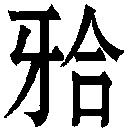 包括1．红外线光照治疗；2．微波治疗；3．冷冻治疗；4．频谱治疗次9.610.8121A口腔粘膜病红外线光照治疗口腔粘膜病红外线光照治疗次9.610.8121A310515口腔颌面外科治疗口腔颌面外科治疗310515001颞下颌关节复位颞下颌关节复位指限制下颌运动的手法复位指限制下颌运动的手法复位次33.637.8421A310515002冠周炎局部治疗冠周炎局部治疗含药液冲洗盲袋及上药含药液冲洗盲袋及上药每牙14.416.2181A310515003干槽症换药干槽症换药含清理拔牙创、药物冲洗、骨创填塞含清理拔牙创、药物冲洗、骨创填塞特殊材料及药物每牙14.416.2181A310515004涎腺导管扩大术涎腺导管扩大术次33.637.8421A310515005腮腺导管内药物灌注治疗腮腺导管内药物灌注治疗次14.416.2181A310515006面神经功能训练面神经功能训练含面神经周围支支配区共十项面部表情运动功能的示教及训练含面神经周围支支配区共十项面部表情运动功能的示教及训练次9.610.8121A310515007腭裂术后语音训练治疗腭裂术后语音训练治疗包括常规语音治疗、鼻咽纤维镜反馈治疗、鼻音计反馈治疗、听说反馈治疗、腭电图仪反馈治疗；不含制作腭托包括常规语音治疗、鼻咽纤维镜反馈治疗、鼻音计反馈治疗、听说反馈治疗、腭电图仪反馈治疗；不含制作腭托特殊材料次28.832.4361A310515008口腔颌面部各类冷冻治疗口腔颌面部各类冷冻治疗包括口腔及颌面部各类小肿物的冷冻治疗包括口腔及颌面部各类小肿物的冷冻治疗每部位2427301A310516口腔关节病治疗口腔关节病治疗310516001颞颌关节腔内封闭治疗颞颌关节腔内封闭治疗包括封闭治疗或药物注射包括封闭治疗或药物注射单侧19.221.6241A310516002关节腔灌洗治疗关节腔灌洗治疗单侧19.221.6241A310516003调磨垫调磨垫每次14.416.2181A310516004关节镜手术治疗关节镜手术治疗包括颞下颌关节活检术或颞下颌关节盘复位术或骨关节病刨削术包括颞下颌关节活检术或颞下颌关节盘复位术或骨关节病刨削术特殊材料单侧5766487201A310517固定修复固定修复各种特殊材料：冠、嵌体、桩核、根帽、贴面、桩冠、固定桥及特殊粘接材料和模型制备310517001冠修复冠修复含牙体预备，药线排龈蜡记录，测色，技工室制作全冠，试戴修改全冠；包括全冠、半冠、3/4冠含牙体预备，药线排龈蜡记录，测色，技工室制作全冠，试戴修改全冠；包括全冠、半冠、3/4冠每牙96108120精密加收40元，锤体减收20元，种植体冠修复加收10元1A310517002嵌体修复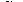 嵌体修复含牙体预备，药线排龈，制取印模、模型，蜡记录，技工室制作嵌体，试戴修改嵌体；包括嵌体、高嵌体、嵌体冠含牙体预备，药线排龈，制取印模、模型，蜡记录，技工室制作嵌体，试戴修改嵌体；包括嵌体、高嵌体、嵌体冠每牙115.2129.61441A310517003桩核、根帽修复桩核、根帽修复含牙体预备，记录，制作蜡型，技工室制作桩核、根帽，试戴修改桩核、根帽含牙体预备，记录，制作蜡型，技工室制作桩核、根帽，试戴修改桩核、根帽每牙76.886.4961A310517004贴面修复贴面修复含牙体预备，药线排龈，测色，技工室制作贴面，试戴贴面含牙体预备，药线排龈，测色，技工室制作贴面，试戴贴面每牙115.2129.61441A310517005桩冠修复桩冠修复含牙体预备，记录，制桩蜡型，技工室制作桩，试桩，制冠蜡型，技工室制作完成桩冠，试戴桩冠；包括简单桩冠，铸造桩冠含牙体预备，记录，制桩蜡型，技工室制作桩，试桩，制冠蜡型，技工室制作完成桩冠，试戴桩冠；包括简单桩冠，铸造桩冠每牙115.2129.6144烤瓷铸造桩冠加收200元1A310517006固定桥固定桥含牙体预备和药线排龈，蜡记录，测色，技工室制作固定桥支架，固定桥支架试戴修改、技工室制作完成固定桥，固定桥试戴修改，金属固位体电解蚀刻处理；包括双端、单端固定桥、粘结桥（马里兰桥）含牙体预备和药线排龈，蜡记录，测色，技工室制作固定桥支架，固定桥支架试戴修改、技工室制作完成固定桥，固定桥试戴修改，金属固位体电解蚀刻处理；包括双端、单端固定桥、粘结桥（马里兰桥）每牙144162180铸造加收70元1A310517007固定修复计算机辅助设计固定修复计算机辅助设计包括计算机辅助设计制作全冠、嵌体、固定桥包括计算机辅助设计制作全冠、嵌体、固定桥次961081201A310517008咬合重建咬合重建全牙列固定修复咬合重建，改变原关系，升高垂直距离咬合分析，X线头影测量，研究模型设计与修整，牙体预备，转移面弓与上颌架，复杂冠桥修复全牙列固定修复咬合重建，改变原关系，升高垂直距离咬合分析，X线头影测量，研究模型设计与修整，牙体预备，转移面弓与上颌架，复杂冠桥修复次144162180特殊设计费加收30%1A310517009粘结粘结含嵌体、冠、桩核粘结（酸蚀、消毒、粘固）、国产粘结剂（水门汀氧化锌）含嵌体、冠、桩核粘结（酸蚀、消毒、粘固）、国产粘结剂（水门汀氧化锌）次9.610.8121A310518可摘义齿修复可摘义齿修复各种特殊材料：活动桥、个别托盘、义齿、咬合板、软衬、局部义齿、总义齿、特制暂基托、附着体和模型制备、印模及模型材料310518001活动桥活动桥包括普通弯制卡环、整体铸造卡环及支托活动桥包括普通弯制卡环、整体铸造卡环及支托活动桥每牙57.664.872每增加牙、卡环增加30元3A310518002塑料可摘局部义齿塑料可摘局部义齿含牙体预备，制作双重印模，模型，咬合关系记录，技工室制作义齿排牙蜡型，试排牙，技工室制作完成义齿，义齿试戴、修改，咬检查；包括普通弯制卡环塑料可摘局部义齿，无卡环塑料可摘局部义齿，普通覆盖义齿，弹性隐形义齿含牙体预备，制作双重印模，模型，咬合关系记录，技工室制作义齿排牙蜡型，试排牙，技工室制作完成义齿，义齿试戴、修改，咬检查；包括普通弯制卡环塑料可摘局部义齿，无卡环塑料可摘局部义齿，普通覆盖义齿，弹性隐形义齿每牙76.886.496每增加牙、卡环增加30元3A310518003铸造可摘局部义齿铸造可摘局部义齿含牙体预备，制双重印模、模型，模型观测，蜡咬合关系记录，技工室制作铸造支架，试支架及再次蜡咬合关系记录，技工室制作义齿排牙蜡型，试排牙，技工室制作完成义齿，义齿试戴、修改，咬合检查；包括覆盖义齿含牙体预备，制双重印模、模型，模型观测，蜡咬合关系记录，技工室制作铸造支架，试支架及再次蜡咬合关系记录，技工室制作义齿排牙蜡型，试排牙，技工室制作完成义齿，义齿试戴、修改，咬合检查；包括覆盖义齿每牙240270300每增加牙加收40元、每增加卡环加收50元3A310518004美容义齿美容义齿含各类义齿的基础上特殊造型、设计制作；包括双牙列义齿，化妆义齿含各类义齿的基础上特殊造型、设计制作；包括双牙列义齿，化妆义齿每牙96每增加牙加收40元、每增加卡环加收50元3A310518005即刻义齿即刻义齿含拔牙前制作印模，制作模型及特殊修整，各类义齿的常规制作及消毒；包括拔牙前制作，拔牙后即刻或数日内戴入的各类塑料义齿和暂时义齿含拔牙前制作印模，制作模型及特殊修整，各类义齿的常规制作及消毒；包括拔牙前制作，拔牙后即刻或数日内戴入的各类塑料义齿和暂时义齿每牙57.664.872每增加牙加收40元、每增加卡环加收50元3A310518006附着体义齿附着体义齿含牙体预备制个别托盘，双重印模，模型，咬合关系记录，模型观测，固位体平行度测量，平行研磨，试排牙，试附着体，复诊三次调改义齿；包括可摘义齿，固定义齿，活动固定联合修复含牙体预备制个别托盘，双重印模，模型，咬合关系记录，模型观测，固位体平行度测量，平行研磨，试排牙，试附着体，复诊三次调改义齿；包括可摘义齿，固定义齿，活动固定联合修复每牙115.2129.6144活动固定联合修复是指胶连式塑料可摘义齿、铸造可摘义齿、总义齿的基本结构以外加用各种附着体3A310518007总义齿总义齿含义齿设计，制个别托盘，制作双重印模、模型、托，正中关系记录，面弓转移，试排牙，总义齿试戴、修改，咬检查，调整咬；包括覆盖义齿，无唇翼义齿含义齿设计，制个别托盘，制作双重印模、模型、托，正中关系记录，面弓转移，试排牙，总义齿试戴、修改，咬检查，调整咬；包括覆盖义齿，无唇翼义齿铸造金属基托、金属加强网单颌2883243603A310519修复体整理修复体整理310519001拆冠、桥拆冠、桥包括锤造冠、铸造冠包括锤造冠、铸造冠每牙9.610.812铸造冠拆除加收5元3A310519002拆桩拆桩包括预成桩、各种材料的桩核包括预成桩、各种材料的桩核每牙9.610.8123A310519003加焊加焊包括锡焊、金焊、银焊、激光焊接包括锡焊、金焊、银焊、激光焊接焊接材料每2mm缺隙12激光焊接加收2元，大于2mm的加收2元3A310519004加装饰面加装饰面包括桩冠、桥体包括桩冠、桥体特殊材料每牙2427303A310519005烤瓷冠崩瓷修理烤瓷冠崩瓷修理包括粘结、树脂修补包括粘结、树脂修补特殊材料每牙38.443.2483A310519006调改义齿调改义齿含检查、调、调改外形、缓冲基托、调整卡环含检查、调、调改外形、缓冲基托、调整卡环次14.416.2183A310519007取局部牙合关系记录取局部牙合关系记录指义齿组织面压痛衬印检查；含取印模、检查用衬印材料等指义齿组织面压痛衬印检查；含取印模、检查用衬印材料等特殊衬印材料次9.610.8123A310519008取正中牙合关系记录取正中牙合关系记录次28.832.4363A310519009加人工牙加人工牙各种人工牙材料每牙19.221.6243A310519010义齿接长基托义齿接长基托包括边缘、游离端、义齿鞍基包括边缘、游离端、义齿鞍基各种基托材料次19.221.6243A310519011义齿裂纹及折裂修理义齿裂纹及折裂修理含加固钢丝含加固钢丝各种材料次19.221.6243A310519012义齿组织面重衬义齿组织面重衬包括硬衬、软衬包括硬衬、软衬各种材料费（自凝塑料、热凝塑料、光固化树脂、软塑料、橡胶）每厘米9.610.8123A310519013加卡环加卡环包括加钢丝、铸造卡环；含单臂、双臂、三臂卡环包括加钢丝、铸造卡环；含单臂、双臂、三臂卡环各种卡环材料（钢丝弯制卡环，铸造钴铬合金、贵金属合金卡环）每卡环14.416.2183A310519014增加铸造基托增加铸造基托各种基托材料（钢、金合金）5＋528.832.4363A310519015加牙合支托加牙合支托各种支托材料（钢丝支托、扁钢丝支托、铸造钴铬合金支托、铸造金合金支托）次14.416.2183A310519016加铸牙合面加铸牙合面次483A310519017增加加固装置增加加固装置包括加固钢丝、网包括加固钢丝、网各种加固装置材料（金属丝，扁钢丝，尼龙网、预成不锈钢网、铸造不锈钢网、金网）次67.275.6843A310519018加连接杆加连接杆各种材料（预成杆、铸造不锈钢杆、铸造金杆）次28.832.4363A310519019塑料牙合面加高咬合塑料牙合面加高咬合材料费（自凝塑料、热凝塑料）次14.416.2183A310519020弹性假牙龈弹性假牙龈每牙183A310519021镀金加工镀金加工每牙△3A310519022铸造加工铸造加工指患者自带材料加工；包括所有铸造修复体指患者自带材料加工；包括所有铸造修复体每件△3A310519023配金加工配金加工每牙△3A310519024黄金材料加工黄金材料加工材料每牙483A310519025加磁性固位体加磁性固位体材料每牙723A310519026附着体增换附着体增换包括附着体增加或更换包括附着体增加或更换附着体材料每附着体723A310520颞下颌关节病治疗颞下颌关节病治疗310520001垫牙合垫牙合含牙体预备，调，制印模、模型，蜡合记录，技工室制作；不含疗效分析专用设备检查含牙体预备，调，制印模、模型，蜡合记录，技工室制作；不含疗效分析专用设备检查铸造支架、垫材料、咬合板材料（塑料，树脂，铸造不锈钢，铸造金合金，铸造不锈钢或铸造金合金网+塑料，铸造不锈钢或铸造金合金网+树脂）件961081201A310520002肌松弛治疗肌松弛治疗次9.610.8121A310521颌面缺损修复颌面缺损修复310521001腭护板导板矫治腭护板导板矫治含牙体预备；模型设计及手术预备；技工制作；临床戴入含牙体预备；模型设计及手术预备；技工制作；临床戴入腭护板、导板材料、模型设备件76.886.496间接法制作加收40元，加放射治疗装置加收60元1A310521002义颌修复义颌修复含：1.阻塞口鼻孔，制印模、模型；2．制作个别托盘；3．牙体预备、制工作印模、模型；4．制作阻塞器和恒基托；5．临床试戴阻塞器和恒基托，确定关系，取连带恒基托及颌位关系的印模，灌制新模型；6．技工制作中空阻塞器及义颌；7．临床试戴义颌及试排牙；8．技工完成义颌及义齿；9．临床试戴、修改义颌及义齿；包括中空阻塞器、义齿、义耳、义鼻、义眼含：1.阻塞口鼻孔，制印模、模型；2．制作个别托盘；3．牙体预备、制工作印模、模型；4．制作阻塞器和恒基托；5．临床试戴阻塞器和恒基托，确定关系，取连带恒基托及颌位关系的印模，灌制新模型；6．技工制作中空阻塞器及义颌；7．临床试戴义颌及试排牙；8．技工完成义颌及义齿；9．临床试戴、修改义颌及义齿；包括中空阻塞器、义齿、义耳、义鼻、义眼义颌、义齿、义耳、义鼻、义眼等材料每区段172.8194.42161、上或下颌骨一侧全切加收90元。2、分段或分区双重印模加收100%1A310521003软腭抬高器治疗软腭抬高器治疗含：1．试戴上颌腭托、加制软腭部印模、灌制模型；2．模型预备、制作抬高软腭部分；3．临床戴入及调整抬高高度；包括制作上颌腭托；舌不良运动矫治器、咽阻塞器含：1．试戴上颌腭托、加制软腭部印模、灌制模型；2．模型预备、制作抬高软腭部分；3．临床戴入及调整抬高高度；包括制作上颌腭托；舌不良运动矫治器、咽阻塞器各种材料（铁钛合金丝、软塑胶、光敏树脂）模型制备次192216240咽阻塞器加收加收40元1A310521004骨折后义齿夹板固位及板治疗骨折后义齿夹板固位及板治疗包括上或下颌骨骨折包括上或下颌骨骨折义齿夹板材料单颌115.2129.61441A310522正畸治疗正畸治疗特殊粘接材料310522001乳牙期安氏I类错正畸治疗乳牙期安氏I类错正畸治疗包括：1．含乳牙早失、乳前牙反的矫治；2.使用间隙保持器、活动矫治器包括：1．含乳牙早失、乳前牙反的矫治；2.使用间隙保持器、活动矫治器功能矫治器次192216240前牙或后牙开、严重深覆加收150元3A310522002替牙期安氏I类错活动矫治器正畸治疗替牙期安氏I类错活动矫治器正畸治疗包括替牙障碍、不良口腔习惯的矫治包括替牙障碍、不良口腔习惯的矫治活动矫治器增加的其他部件次144162180阻生齿开窗矫治加收150元3A310522003替牙期安氏I类错固定矫治器正畸治疗替牙期安氏I类错固定矫治器正畸治疗包括使用简单固定矫治器和常规固定矫治器治疗包括使用简单固定矫治器和常规固定矫治器治疗简单固定矫治器增加的其他弓丝或附件次960108012003A310522004恒牙期安氏I类错固定矫治器治疗恒牙期安氏I类错固定矫治器治疗包括拥挤不拔牙病例、牙列间隙病例和简单拥挤双尖牙拔牙病例包括拥挤不拔牙病例、牙列间隙病例和简单拥挤双尖牙拔牙病例口外弓、上下颌扩弓装置及其他附加装置、隐形固定器特殊材料次1152129614401．伴开、深覆等疑难病例加收400元；2．阻生齿开窗矫治病例加收250元；3.拔牙病例加收3A310522005乳牙期安氏II类错正畸治疗乳牙期安氏II类错正畸治疗包括：1.乳牙早失、乳前牙反的矫治；2.使用间隙保持器、活动矫治器治疗包括：1.乳牙早失、乳前牙反的矫治；2.使用间隙保持器、活动矫治器治疗功能矫治器单颌1922162403A310522006替牙期安氏II类错口腔不良习惯正畸治疗替牙期安氏II类错口腔不良习惯正畸治疗包括简单固定矫治器或活动矫治器包括简单固定矫治器或活动矫治器口外弓或其他远中移动装置、活动矫治器的增加其他部件、鄂杆次7688649603A310522007替牙期牙性安氏II类错活动矫治器正畸治疗替牙期牙性安氏II类错活动矫治器正畸治疗包括：含替牙障碍、上颌前突；包括：含替牙障碍、上颌前突；使用口外弓、使用Frankel 等功能矫治器、咬合诱导次288324360前牙反前牙或后牙开严重深覆加收200元3A310522008替牙期牙性安氏II类错固定矫治器正畸治疗替牙期牙性安氏II类错固定矫治器正畸治疗包括简单固定矫正器和常规固定矫正器包括简单固定矫正器和常规固定矫正器口外弓、上下颌扩弓装置及其他附加装置、使用常规固定矫治器次115212961440前牙反、前牙或后牙开、严重深覆加收200元3A310522009替牙期骨性安氏II类错正畸治疗替牙期骨性安氏II类错正畸治疗包括：1．严重上颌前突；2．活动矫治器治疗或简单固定矫治器包括：1．严重上颌前突；2．活动矫治器治疗或简单固定矫治器使用口外弓上下颌扩弓装置及其他附加装置、使用常规固定矫治器、使用Frankel、Activator Twin-Block等功能矫治器及Herbst矫治器次124814041560前牙反前牙或后牙开严重深覆加收200元3A310522010恒牙早期安氏II类错功能矫治器治疗恒牙早期安氏II类错功能矫治器治疗包括：1．严重牙性II类错和骨性II类错；2．使用Frankel功能矫治器II型或Activator功能矫治器；其他功能矫治器包括：1．严重牙性II类错和骨性II类错；2．使用Frankel功能矫治器II型或Activator功能矫治器；其他功能矫治器Activator增加扩弓装置、口外弓、腭杆次576648720前牙或后牙开、严重深覆加收200元3A310522011恒牙期牙性安氏II类错固定矫治器治疗恒牙期牙性安氏II类错固定矫治器治疗1．含上下颌所需带环、弓丝、托槽；2．包括牙性安氏II类错拥挤不拔牙病例和简单拥挤拔牙病例1．含上下颌所需带环、弓丝、托槽；2．包括牙性安氏II类错拥挤不拔牙病例和简单拥挤拔牙病例口外弓、上下颌扩弓装置及其他辅助性矫治装置、鄂杆次1344151216801．伴前牙严重开、深覆加收200元；2．阻生齿开窗矫治、磨牙拔除矫治加收200元3A310522012恒牙期骨性安氏II类错固定矫治器拔牙治疗恒牙期骨性安氏II类错固定矫治器拔牙治疗包括骨性安氏II类错拔牙病例包括骨性安氏II类错拔牙病例口外弓、上下颌扩弓装置及其他辅助性矫治装置次1344151216801．伴前牙严重开、深覆等复杂疑难病例加收50元；2．阻生齿开窗矫治、磨牙拔除矫治加收200元3A310522013乳牙期安氏III类错正畸治疗乳牙期安氏III类错正畸治疗包括：1．乳前牙反；2．使用活动矫治器或下颌连冠式斜面导板治疗包括：1．乳前牙反；2．使用活动矫治器或下颌连冠式斜面导板治疗功能矫治器次288324360全牙弓乳牙反加收200元3A310522014替牙期安氏III类错正畸治疗替牙期安氏III类错正畸治疗1．包括前牙反；2．使用活动矫治器1．包括前牙反；2．使用活动矫治器上颌扩弓装置、功能矫治次384432480全牙弓反加收200元3A前牙反牙合前牙反牙合次3844324803A310522014b使用活动矫治器使用活动矫治器次4803A310522015恒牙早期安氏III类错功能矫治器治疗恒牙早期安氏III类错功能矫治器治疗包括：1．严重牙性III类错和骨性III类错；2．使用rankel功能矫治器III型；其他功能矫治器包括：1．严重牙性III类错和骨性III类错；2．使用rankel功能矫治器III型；其他功能矫治器颏兜次96010801200伴开、深覆等疑难病加收200元3A310522016恒牙期安氏III类错固定矫治器治疗恒牙期安氏III类错固定矫治器治疗包括：牙性安氏III类错拥挤不拔牙病例和简单拥挤拔牙病例包括：牙性安氏III类错拥挤不拔牙病例和简单拥挤拔牙病例上颌扩弓装置及其他附加装置次960108012001．全牙弓反加收200元；2．伴开、深覆等复杂疑难病加收200元；3．磨牙拔除矫治加收200元。3A310522017恒牙期骨性安氏III类错固定矫治器拔牙治疗恒牙期骨性安氏III类错固定矫治器拔牙治疗包括骨性安氏III类错拔牙病例包括骨性安氏III类错拔牙病例前方牵引器、头帽颏兜、上颌扩弓装置及其他附加装置次1248140415603A310522018牙周病伴错畸形活动矫治器正畸治疗牙周病伴错畸形活动矫治器正畸治疗包括局部牙周炎的正畸治疗包括局部牙周炎的正畸治疗次96108120重度牙周炎的正畸治疗加收50元1A310522019牙周病伴错畸形固定矫治器正畸治疗牙周病伴错畸形固定矫治器正畸治疗包括局部牙周炎的正畸治疗包括局部牙周炎的正畸治疗次1440162018001．伴开、深覆等疑难病加收200元；2．拔牙矫治加收200元1A310522020创伤正畸治疗创伤正畸治疗包括：1．由咬合因素引起的创伤；2．用活动矫治器或固定矫治器治疗包括：1．由咬合因素引起的创伤；2．用活动矫治器或固定矫治器治疗次1248140415601A310522021单侧唇腭裂序列正畸治疗单侧唇腭裂序列正畸治疗包括：单侧牙槽突裂、无骨骼畸形和面部畸形、腭托使用的正畸治疗；不含替牙期植骨前后的正畸治疗包括：单侧牙槽突裂、无骨骼畸形和面部畸形、腭托使用的正畸治疗；不含替牙期植骨前后的正畸治疗乳牙期用于解除后牙反前牙反的活动矫治器或固定矫治器、恒牙期用于解除后牙反、前牙反的活动矫治器或固定矫治器、颈牵引、低位头帽牵引等附加装置次144016201800双侧完全性唇腭裂加收500元1A310522022早期颜面不对称正畸治疗早期颜面不对称正畸治疗包括：1．替牙期由错引起或颜面不对称伴错的病例；2．使用活动矫治器和固定矫治器包括：1．替牙期由错引起或颜面不对称伴错的病例；2．使用活动矫治器和固定矫治器次1248140415601A310522023恒牙期颜面不对称正畸治疗恒牙期颜面不对称正畸治疗包括：1．恒牙期由错引起或颜面不对称伴错的早期正畸治疗；2．用活动矫治器或固定矫治器包括：1．恒牙期由错引起或颜面不对称伴错的早期正畸治疗；2．用活动矫治器或固定矫治器活动矫治器增加部件或其他附加装置次1152129614401A310522024其他颅面畸形正畸治疗其他颅面畸形正畸治疗包括：1．Crouzon综合征、Apert综合征、Treacher-Collins综合征；2．用活动矫治器或固定矫治器治疗包括：1．Crouzon综合征、Apert综合征、Treacher-Collins综合征；2．用活动矫治器或固定矫治器治疗活动矫治器增加其他部件、固定矫治器增加其他附加装置另加次24001A310522025颞下颌关节病正畸治疗颞下颌关节病正畸治疗包括：1．颞下颌关节的弹响、疼痛、关节盘移位等的正畸治疗；2．用活动矫治器或固定矫治器治疗包括：1．颞下颌关节的弹响、疼痛、关节盘移位等的正畸治疗；2．用活动矫治器或固定矫治器治疗次961081201A310522026正颌外科术前术后正畸治疗正颌外科术前术后正畸治疗包括：1．安氏II类、III类严重骨性错、严重骨性开、严重腭裂、面部偏斜及其他颅面畸形的正颌外科术前、术后正畸治疗；2．使用固定矫治器治疗包括：1．安氏II类、III类严重骨性错、严重骨性开、严重腭裂、面部偏斜及其他颅面畸形的正颌外科术前、术后正畸治疗；2．使用固定矫治器治疗次4805406001A310522027睡眠呼吸暂停综合征（OSAS）正畸治疗睡眠呼吸暂停综合征（OSAS）正畸治疗包括各种表现的睡眠呼吸暂停及相应错的正畸治疗包括各种表现的睡眠呼吸暂停及相应错的正畸治疗常规OSAS矫治器以外的附件次115.2129.61441A310522028正畸保持器治疗正畸保持器治疗含取模型、制作用材料含取模型、制作用材料特殊材料及固定保持器、正位器、透明保持器次1441621801A310523口腔种植口腔种植模型制备310523001种植模型制备种植模型制备含取印模、灌模型、做蜡型、排牙、上架含取印模、灌模型、做蜡型、排牙、上架唇侧Index材料单颌115.2129.61441A310523002外科引导板外科引导板含技工室制作、临床试戴含技工室制作、临床试戴唇侧Index材料、光固化基板、热压塑料板、自凝塑料、金属套管单颌57.664.8721A310523003种植过渡义齿种植过渡义齿含技工室制作、临床试戴含技工室制作、临床试戴义齿修复材料、进口软衬材料每牙57.664.8721A310523004种植体-真牙栓道式附着体种植体-真牙栓道式附着体含牙体预备、个别托盘制作、再取印模、灌模型、记录、面弓转移上架、技工室制作、切开、激光焊接、烤瓷配色和上色、临床试戴含牙体预备、个别托盘制作、再取印模、灌模型、记录、面弓转移上架、技工室制作、切开、激光焊接、烤瓷配色和上色、临床试戴义齿修复材料、进口软衬材料、栓道材料、基台、附着体、支架每牙4805406001A310523005种植覆盖义齿种植覆盖义齿1.全口杆卡式；2.磁附着式3.套筒冠次4805406001A310523006全口固定种植义齿全口固定种植义齿烤瓷烤瓷贵金属每牙4805406001A310523007颜面赝复体种植修复颜面赝复体种植修复含个别托盘制作、技工制作、激光焊接、配色、临床试戴；包括眼或耳或鼻缺损修复或颌面缺损修复含个别托盘制作、技工制作、激光焊接、配色、临床试戴；包括眼或耳或鼻缺损修复或颌面缺损修复个别托盘材料、基台、贵金属包埋材料、进口成型塑料、金属材料、激光焊接材料、硅胶材料每种植体5766487201A3106呼吸系统呼吸系统310601肺功能检查肺功能检查使用肺功能仪检查使用肺功能仪检查310601001肺通气功能检查肺通气功能检查含潮气量、肺活量、每分通气量、补吸、呼气量、深吸气量、用力肺活量、一秒钟用力呼吸容积；含最大通气量含潮气量、肺活量、每分通气量、补吸、呼气量、深吸气量、用力肺活量、一秒钟用力呼吸容积；含最大通气量次4854601B310601002肺弥散功能检查肺弥散功能检查包括一口气法，重复呼吸法包括一口气法，重复呼吸法项401B310601003运动心肺功能检查运动心肺功能检查不含心电监测不含心电监测项80因病情变化未能完成本试验者，亦按本标准计价1B310601004气道阻力测定气道阻力测定包括阻断法；不含残气容积测定包括阻断法；不含残气容积测定项3236401B310601005残气容积测定残气容积测定包括体描法，氦气平衡法，氮气稀释法，重复呼吸法包括体描法，氦气平衡法，氮气稀释法，重复呼吸法项3236401B310601006强迫振荡肺功能检查强迫振荡肺功能检查项601B310601007第一秒平静吸气口腔闭合压测定第一秒平静吸气口腔闭合压测定项89101B310601008流速容量曲线（V—V曲线）流速容量曲线（V—V曲线）含最大吸气和呼气流量曲线含最大吸气和呼气流量曲线项2427301B310601009二氧化碳反应曲线二氧化碳反应曲线项1618201B310601010支气管激发试验支气管激发试验项801B310601011运动激发试验运动激发试验含通气功能测定7次；不含心电监测含通气功能测定7次；不含心电监测项1501B310601012支气管舒张试验支气管舒张试验含通气功能测定2次含通气功能测定2次项80901001BFJE02407（310601013）呼出气一氧化氮测定呼出气一氧化氮测定患者首先深呼气，然后口含一次性细菌过滤器及一氧化氮过滤器，在呼出气一氧化氮测定仪上深吸气后，以一定呼气流速匀速呼气持续10秒钟，人工报告。患者首先深呼气，然后口含一次性细菌过滤器及一氧化氮过滤器，在呼出气一氧化氮测定仪上深吸气后，以一定呼气流速匀速呼气持续10秒钟，人工报告。次200含多次测量2B310602其他呼吸功能检查其他呼吸功能检查310602001床边简易肺功能测定床边简易肺功能测定次8910即肺通气功能测定1B310602002肺阻抗血流图肺阻抗血流图次101B310602003呼吸肌功能测定呼吸肌功能测定含最大吸气、呼气压、膈肌功能测定含最大吸气、呼气压、膈肌功能测定次4045501B310602004动态呼吸监测（呼吸Holter）动态呼吸监测（呼吸Holter）次501B310602005持续呼吸功能检测持续呼吸功能检测含潮气量、气道压力、顺应性、压力容积、Pol、最大吸气压含潮气量、气道压力、顺应性、压力容积、Pol、最大吸气压小时44.551B310602006血气分析血气分析含血液PH、血氧和血二氧化碳测定以及酸碱平衡分析含血液PH、血氧和血二氧化碳测定以及酸碱平衡分析次323640ICU床旁快速血气分析401B310602007肺循环血流动力学检查肺循环血流动力学检查次△3B310603辅助呼吸辅助呼吸含氧气吸入含氧气吸入310603001呼吸机辅助呼吸呼吸机辅助呼吸含高频喷射通气呼吸机含高频喷射通气呼吸机CO2监测、肺功能监测小时14.416.2181B310603002无创辅助通气无创辅助通气包括持续气道正压（CPAP）、双水平气道正压（BIPAP）包括持续气道正压（CPAP）、双水平气道正压（BIPAP）小时11.512.914.41B310603003体外膈肌起搏治疗体外膈肌起搏治疗小时14.416.2181B310604呼吸系统其他诊疗呼吸系统其他诊疗310604001睡眠呼吸监测睡眠呼吸监测含心电、脑电、肌电、眼动、呼吸监测和血氧饱和度测定含心电、脑电、肌电、眼动、呼吸监测和血氧饱和度测定次200225250进口仪器500元2B310604002睡眠呼吸监测过筛试验睡眠呼吸监测过筛试验含口鼻呼吸、胸腹呼吸、血氧饱和度含口鼻呼吸、胸腹呼吸、血氧饱和度次1001B310604003人工气胸术人工气胸术次9.610.8121B310604004人工气腹术人工气腹术次9.610.8121B310604005胸腔穿刺术胸腔穿刺术含抽气、抽液、注药含抽气、抽液、注药次57.664.8721B310604006经皮穿刺肺活检术经皮穿刺肺活检术包括胸膜活检包括胸膜活检CT、X线、B超引导每处1922162402B310605呼吸系统窥镜诊疗呼吸系统窥镜诊疗照像使用电子纤维内镜加收30%310605001硬性气管镜检查硬性气管镜检查次1001B310605002纤维支气管镜检查纤维支气管镜检查包括针吸活检、支气管刷片包括针吸活检、支气管刷片次1441621801BFJD01603（310605002）超声支气管镜检查超声支气管镜检查咽部麻醉、润滑，插入超声支气管镜，观察气道变化，将超声水囊充满，观察支气管壁及壁外结构，定位后进行经支气管淋巴结针吸活检。标本送细胞学和组织学等检查。不含病理学检查、活检。咽部麻醉、润滑，插入超声支气管镜，观察气道变化，将超声水囊充满，观察支气管壁及壁外结构，定位后进行经支气管淋巴结针吸活检。标本送细胞学和组织学等检查。不含病理学检查、活检。次3002B310605003经纤维支镜治疗经纤维支镜治疗含经纤支镜痰吸引；包括取异物、滴药、止血、化疗含经纤支镜痰吸引；包括取异物、滴药、止血、化疗次4854601B310605004经纤支镜粘膜活检术经纤支镜粘膜活检术每个部位38.443.2481B310605005经纤支镜透支气管壁肺活检术经纤支镜透支气管壁肺活检术每个部位961081201B310605006经纤支镜肺泡灌洗诊疗术经纤支镜肺泡灌洗诊疗术含生理盐水含生理盐水次961081201B310605007经纤支镜防污染采样刷检查经纤支镜防污染采样刷检查包括经气管切开防污染采样刷检查；不含微生物学检查包括经气管切开防污染采样刷检查；不含微生物学检查次4045501B310605008经纤支镜特殊治疗经纤支镜特殊治疗次172.8194.4216激光法、高频电法加收50%2A310605009经内镜气管扩张术经内镜气管扩张术次3001A310605010经纤支镜支架置入术经纤支镜支架置入术支架次9601A310605011经纤支镜引导支气管腔内放疗经纤支镜引导支气管腔内放疗药物次2401A310605012经内镜气管内肿瘤切除术经内镜气管内肿瘤切除术次5401A310605013胸腔镜检查胸腔镜检查含活检；不含经胸腔镜的特殊治疗含活检；不含经胸腔镜的特殊治疗次8002B310605014纵隔镜检查纵隔镜检查含纵隔淋巴结活检含纵隔淋巴结活检次6002B310606胸部肿瘤治疗胸部肿瘤治疗310606001胸部肿瘤电化学治疗胸部肿瘤电化学治疗含胸壁及胸内肿瘤含胸壁及胸内肿瘤次240激光、电凝法加收100%2A310606002恶性肿瘤腔内灌注治疗恶性肿瘤腔内灌注治疗包括结核病灌注治疗包括结核病灌注治疗次△3A310607高压氧治疗高压氧治疗310607001高压氧舱治疗高压氧舱治疗含治疗压力为2个大气压以上（超高压除外）、舱内吸氧用面罩、头罩和安全防护措施、舱内医护人员监护和指导；不含舱内心电、呼吸监护和药物雾化吸入等含治疗压力为2个大气压以上（超高压除外）、舱内吸氧用面罩、头罩和安全防护措施、舱内医护人员监护和指导；不含舱内心电、呼吸监护和药物雾化吸入等次601A310607002单人舱治疗单人舱治疗包括纯氧舱包括纯氧舱次601A310607003婴儿氧舱婴儿氧舱包括纯氧舱包括纯氧舱次601A310607004急救单独开舱治疗急救单独开舱治疗次120夜间急救单独开舱治疗加收100元1A310607005舱内抢救舱内抢救次1201A310607006舱外高流量吸氧舱外高流量吸氧次△3A3107心脏及血管系统心脏及血管系统310701心电生理和心功能检查心电生理和心功能检查FKA03701单通道常规心电图检查单通道常规心电图检查皮肤清洁处理，使用单通道心电图机，安放电极，完成标准十二导联心电图记录，人工报告。皮肤清洁处理，使用单通道心电图机，安放电极，完成标准十二导联心电图记录，人工报告。次22床边心电图加收10元1BFKA03702多通道常规心电图检查多通道常规心电图检查皮肤清洁处理，使用多通道心电图机，安放电极，使用纸宽大于等于110毫米的心电图记录纸，完成标准十二导联心电图记录，人工报告。皮肤清洁处理，使用多通道心电图机，安放电极，使用纸宽大于等于110毫米的心电图记录纸，完成标准十二导联心电图记录，人工报告。次27床边心电图加收10元1BFKA03703十二通道常规心电图检查十二通道常规心电图检查皮肤清洁处理，使用十二通道心电图机，安放电极，完成标准十二导联心电图同步采集，同步记录十二导联心电图，人工报告。皮肤清洁处理，使用十二通道心电图机，安放电极，完成标准十二导联心电图同步采集，同步记录十二导联心电图，人工报告。次28.832.436床边心电图加收10元1B310701002食管内心电图食管内心电图一次性导管次5663701B310701003动态心电图动态心电图含磁带、电池费用含磁带、电池费用次14416218012导加收120元1B310701004频谱心电图频谱心电图含电极费用含电极费用次251B310701005标测心电图标测心电图含电极费用含电极费用次△3B310701006体表窦房结心电图体表窦房结心电图次△3B310701007心电事件记录心电事件记录含磁带、电池费用含磁带、电池费用次151B310701008遥测心电监护遥测心电监护含电池、电极费用含电池、电极费用小时51B310701009心电监测电话传输心电监测电话传输含电池、电极费用含电池、电极费用每日△3B310701010心电图踏车负荷试验心电图踏车负荷试验含电极费用、包括二阶梯、平板运动试验含电极费用、包括二阶梯、平板运动试验次80901001B310701011心电图药物负荷试验心电图药物负荷试验含电极费用含电极费用次6472801B310701012心电向量图心电向量图次301B310701013心音图心音图次151B310701014心阻抗图心阻抗图次15心导纳图酌情加收1B310701015心室晚电位心室晚电位含电极费用含电极费用次501B310701016心房晚电位心房晚电位含电极费用含电极费用次501B310701017倾斜试验倾斜试验次1501B310701018心率变异性分析心率变异性分析包括短程或24小时包括短程或24小时次60超过24小时每小时加收2元1B310701019无创阻抗法心搏出量测定无创阻抗法心搏出量测定次△3BFKA02705经皮肢体氧分压测定经皮肢体氧分压测定患者仰卧，连接氧分压测定仪于肢体不同部位，开启氧分压测定仪，分别检测肢体不同部位的氧分压，记录并报告。患者仰卧，连接氧分压测定仪于肢体不同部位，开启氧分压测定仪，分别检测肢体不同部位的氧分压，记录并报告。次1501B310701020无创心功能监测无创心功能监测包括心血流图、心尖搏动图包括心血流图、心尖搏动图每监测项目501B310701021动态血压监测动态血压监测含电池；包括运动血压监测含电池；包括运动血压监测次1441621801B310701022心电监护心电监护含心电、无创血压、脉搏、呼吸、体温监测含心电、无创血压、脉搏、呼吸、体温监测小时44.551B310701023心输出量测定心输出量测定漂浮导管、温度传感器、漂浮导管置入套件次2402703002B310701024肺动脉压和右心房压力监测肺动脉压和右心房压力监测漂浮导管、漂浮导管置入套件小时1213.5151B310701025动脉内压力监测动脉内压力监测套管针、测压套件小时1213.5151B310701026周围静脉压测定周围静脉压测定次1618201B310701027指脉氧监测指脉氧监测小时1.61.821B310701028血氧饱和度监测血氧饱和度监测小时2.42.731B310702心脏电生理诊查心脏电生理诊查含介入操作、影像学监视、心电监测含介入操作、影像学监视、心电监测310702001有创性血流动力学监测（床旁）有创性血流动力学监测（床旁）含各房室腔内压力监测、心排血量测定含各房室腔内压力监测、心排血量测定漂浮导管次6407208001、心电、压力连续示波以“小时”计价；2、心排血量测定以次数计价2B310702001有创性血流动力学监测（床旁）有创性血流动力学监测（床旁）小时2427301、心电、压力连续示波以“小时”计价；2、心排血量测定以次数计价1B310702002持续有创性血压监测持续有创性血压监测含心电、压力连续示波含心电、压力连续示波动脉穿刺套针小时89101B310702003有创性心内电生理检查有创性心内电生理检查心导管次7208109002B310702004射频消融术射频消融术射频导管次2880324036001A310702005临时起搏器安置术临时起搏器安置术心导管、电极次4805406001A310702006临时起搏器应用临时起搏器应用小时365.461A310702007永久起搏器安置术永久起搏器安置术起搏器、心导管、电极次115212961440每增加一腔加收300元1A310702008永久起搏器更换术永久起搏器更换术包括取出术包括取出术起搏器、心导管、电极次1152129614401A310702009埋藏式心脏复律除颤器安置术埋藏式心脏复律除颤器安置术除颤器、心导管、电极次2880324036001A310702010起搏器功能分析和随访起搏器功能分析和随访次38.443.2481A310702011起搏器程控功能检查起搏器程控功能检查含起博器功能分析与编程含起博器功能分析与编程次1618201A310702012起搏器胸壁刺激法检查起搏器胸壁刺激法检查次2427301A310702013体外经胸型心脏临时起搏术体外经胸型心脏临时起搏术次4854601A310702014经食管心脏起搏术经食管心脏起搏术次961081201A310702015经食管心脏调搏术经食管心脏调搏术指超速抑制心动过速治疗指超速抑制心动过速治疗次961081201A310702016心脏电复律术心脏电复律术次485460完成整个过程为一次1A310702017心脏电除颤术心脏电除颤术次4854601A310702018体外自动心脏变律除颤术体外自动心脏变律除颤术包括半自动包括半自动一次性复律除颤电极次4854601A体外半自动心脏变律除颤术体外半自动心脏变律除颤术次601A310702019体外反搏治疗体外反搏治疗导管、造影剂次601A310703020右心导管检查术右心导管检查术导管、导丝次1080血氧测定加收90元1A310703021左心导管检查术左心导管检查术包括左室造影术包括左室造影术导管、导丝次12001A310703022心包穿刺术心包穿刺术包括引流，含一次性材料、监护等包括引流，含一次性材料、监护等次1201A310703023有创心脏三维电生理标测术有创心脏三维电生理标测术指手术费指手术费特殊电极、导管次24001A3108血液和淋巴系统血液和淋巴系统310800001骨髓穿刺术骨髓穿刺术次4854601B310800002骨髓活检术骨髓活检术次4854601B310800003混合淋巴细胞培养混合淋巴细胞培养指液闪技术体外细胞培养指液闪技术体外细胞培养每个人1201351501B310800004采自体血及保存采自体血及保存含麻醉下手术采集和低温保存含麻醉下手术采集和低温保存采血次数或天12长期低温保存80元/月，3元/天1A310800005血细胞分离单采血细胞分离单采次1800以6000ml为基数，每增加循环量1000ml加收500元1A310800006白细胞除滤白细胞除滤包括全血或悬浮红细胞、血小板过滤包括全血或悬浮红细胞、血小板过滤滤除白细胞输血器次121A310800007自体血回收自体血回收包括术中自体血回输包括术中自体血回输次601A310800008血浆置换术血浆置换术机采机采次1800人工置换200ml/单位1A310800009血液照射血液照射包括加速器或60钴照射源，照射2000rad±，包括自体、异体包括加速器或60钴照射源，照射2000rad±，包括自体、异体次1441A310800010血液稀释疗法血液稀释疗法次961A310800011血液光量子自体血回输治疗血液光量子自体血回输治疗含输氧、采血、紫外线照射及回输；包括光量子自体血回输（紫外光照射）及免疫三氧血回输治疗含输氧、采血、紫外线照射及回输；包括光量子自体血回输（紫外光照射）及免疫三氧血回输治疗次601A310800012骨髓采集术骨髓采集术含保存含保存200ml/单位18001A310800013骨髓血回输骨髓血回输含骨髓复苏含骨髓复苏次2401A310800014外周血干细胞回输外周血干细胞回输次4801A310800015骨髓或外周血干细胞体外净化骨髓或外周血干细胞体外净化指严格无菌下体外细胞培养法指严格无菌下体外细胞培养法次7201A310800016骨髓或外周血干细胞冷冻保存骨髓或外周血干细胞冷冻保存包括程控降温仪或超低温、液氮保存包括程控降温仪或超低温、液氮保存天9601A310800017血细胞分化簇抗原（CD）34阳性造血干细胞分选血细胞分化簇抗原（CD）34阳性造血干细胞分选次48001A310800018血细胞分化簇抗原（CD）34阳性造血干细胞移植血细胞分化簇抗原（CD）34阳性造血干细胞移植次△3A310800019配型不合异基因骨髓移植T细胞去除术配型不合异基因骨髓移植T细胞去除术包括体外细胞培养法、白细胞分离沉降包括体外细胞培养法、白细胞分离沉降次△3A310800020骨髓移植术骨髓移植术含严格无菌消毒隔离措施；包括异体基因、自体基因含严格无菌消毒隔离措施；包括异体基因、自体基因供体次1920216024001A310800021外周血干细胞移植术外周血干细胞移植术含严格无菌消毒隔离措施；包括异体基因、自体基因含严格无菌消毒隔离措施；包括异体基因、自体基因供体次36001A310800022自体骨髓或外周血干细胞支持治疗自体骨髓或外周血干细胞支持治疗指大剂量化疗后；含严格无菌消毒隔离措施指大剂量化疗后；含严格无菌消毒隔离措施次2880324036001A310800023脐血移植术脐血移植术含严格无菌消毒隔离措施；包括异体基因、自体基因含严格无菌消毒隔离措施；包括异体基因、自体基因脐血次2880324036001A310800024细胞因子活化杀伤（CIK）细胞输注治疗细胞因子活化杀伤（CIK）细胞输注治疗含药物加无血清培养基、体外细胞培养;包括树突状细胞治疗（DC）含药物加无血清培养基、体外细胞培养;包括树突状细胞治疗（DC）次278431323480LAK细胞治疗酌情加收2A310800025淋巴造影术淋巴造影术导管次△3A310800026骨髓细胞彩色图象分析骨髓细胞彩色图象分析次601A310800027腰穿＋鞘内注射术腰穿＋鞘内注射术次1441621801A310800028脾穿刺术脾穿刺术次△3A3109消化系统消化系统310901食管诊疗食管诊疗310901001食管测压（全部测压）食管测压（全部测压）含上、下食管括约肌压力测定、食管蠕动测定、食管及括约肌长度测定、药物激发试验、打印报告含上、下食管括约肌压力测定、食管蠕动测定、食管及括约肌长度测定、药物激发试验、打印报告次150以全部食管测压计价，部分测压酌情减收60元1A310901002食管拉网术食管拉网术次28.832.4361A310901003硬性食管镜检查硬性食管镜检查次80901001A310901004纤维食管镜检查纤维食管镜检查次4045501A310901005经食管镜取异物经食管镜取异物不含止血等治疗不含止血等治疗次1922162401A310901006食管腔内支架置入术食管腔内支架置入术包括内镜下或透视下置入或取出支架包括内镜下或透视下置入或取出支架支架次5766487201A310901007经胃镜食管静脉曲张治疗经胃镜食管静脉曲张治疗含胃镜检查；包括硬化，套扎，组织粘合含胃镜检查；包括硬化，套扎，组织粘合套扎器每个位点172.8194.42161A310901008食管狭窄扩张术食管狭窄扩张术包括经内镜扩张、器械扩张、透视下气囊或水囊扩张及逆行扩张、贲门、幽门、十二指肠狭窄扩张术包括经内镜扩张、器械扩张、透视下气囊或水囊扩张及逆行扩张、贲门、幽门、十二指肠狭窄扩张术气囊或水囊扩张导管次480540600含内镜费用1AX线导引下的肠道支架置入术X线导引下的肠道支架置入术小肠、结肠小肠、结肠导管、支架次960108012001A310901008b经皮肝穿肿瘤消融术经皮肝穿肿瘤消融术导管、支架、CT、超声引导费用次7688649601A310901009三腔（四腔）两囊管安置术三腔（四腔）两囊管安置术次76.886.4961A310901010经内镜食管瘘填堵术经内镜食管瘘填堵术次1441621801A310902胃肠道诊疗胃肠道诊疗310902001胃肠电图胃肠电图项50动态胃电图加收50元、导纳式胃动力检测加收1B31090200224小时动态胃酸监测24小时动态胃酸监测含酸监测和碱监测含酸监测和碱监测次300非动态50元2B310902003胃幽门十二指肠压力测定胃幽门十二指肠压力测定次△3B31090200424小时胃肠压力测定24小时胃肠压力测定次△3B310902005纤维胃十二指肠镜检查纤维胃十二指肠镜检查含活检和刷检含活检和刷检次8090100电子镜加收100元1B310902006经胃镜特殊治疗经胃镜特殊治疗包括取异物、粘膜切除、粘膜血流量测定、止血、息肉肿物切除等病变及内镜下胃食道返流治疗、药疗、化疗、硬化剂治疗包括取异物、粘膜切除、粘膜血流量测定、止血、息肉肿物切除等病变及内镜下胃食道返流治疗、药疗、化疗、硬化剂治疗圈套器、钛夹次、每个肿物或出血点192216240微波、激光、电凝、电切、消融、等离子等法可分别计价1A310902007经胃镜胃内支架置入术经胃镜胃内支架置入术包括食管、贲门、幽门、十二指肠支架置入术包括食管、贲门、幽门、十二指肠支架置入术支架次△3A310902008经胃镜碎石术经胃镜碎石术包括机械碎石法、激光碎石法、爆破碎石法包括机械碎石法、激光碎石法、爆破碎石法次1922162401A310902009超声胃镜检查术超声胃镜检查术含活检含活检次4805406002B310903十二指肠、小肠、结肠十二指肠、小肠、结肠310903001经胃镜胃肠置管术经胃镜胃肠置管术含胃镜、材料含胃镜、材料次2883243602B310903002奥迪氏括约肌压力测定奥迪氏括约肌压力测定含经十二指肠镜置管及括约肌压力胆总管压力测定含经十二指肠镜置管及括约肌压力胆总管压力测定次1601802002B310903003经十二指肠镜胆道结石取出术经十二指肠镜胆道结石取出术包括取异物、取蛔虫包括取异物、取蛔虫次4805406002B310903004小肠镜检查小肠镜检查含活检、一次性套管、气囊含活检、一次性套管、气囊次120电子镜加收80元、双气囊小肠镜加收3200元1B310903005纤维结肠镜检查纤维结肠镜检查含活检含活检次160180200电子镜加收100元2B310903006乙状结肠镜检查乙状结肠镜检查含活检含活检次100电子镜加收100元1B310903007经内镜肠道球囊扩张术经内镜肠道球囊扩张术球囊次2883243601A310903008经内镜肠道支架置入术经内镜肠道支架置入术包括取出术包括取出术支架次1922162401A310903009经内镜结肠治疗经内镜结肠治疗包括液疗、药疗、取异物包括液疗、药疗、取异物次2883243601A310903010经肠镜特殊治疗经肠镜特殊治疗包括息肉、异物，止血治疗包括息肉、异物，止血治疗高值耗材、肠镜检查费每个息肉或出血点192216240每增加1个息肉或出血点收150元1A310903011先天性巨结肠清洁洗肠术先天性巨结肠清洁洗肠术含乙状结肠镜置管，分次灌洗30-120分钟含乙状结肠镜置管，分次灌洗30-120分钟次961A310903012肠套叠手法复位肠套叠手法复位包括嵌顿疝手法复位包括嵌顿疝手法复位次76.886.4961A310903013肠套叠充气造影及整复肠套叠充气造影及整复含临床操作及注气设备使用含临床操作及注气设备使用次2161AFPA01604胶囊内镜检查胶囊内镜检查清洁肠道，将接收装置固定于腹部，于空腹状态下吞入胶囊内镜，确认胶囊顺利通过幽门后，连续记录，检查结束后电脑程序分析。图文报告。不含活检。清洁肠道，将接收装置固定于腹部，于空腹状态下吞入胶囊内镜，确认胶囊顺利通过幽门后，连续记录，检查结束后电脑程序分析。图文报告。不含活检。胶囊次5606307002B310904直肠肛门诊疗直肠肛门诊疗310904001直肠镜检查直肠镜检查含活检；包括直肠取活检术含活检；包括直肠取活检术次1618201B310904002肛门直肠测压肛门直肠测压含直肠5-10cm置气囊、肛门内括约肌置气囊、直肠气囊充气加压、扫描计录曲线、内括约肌松驰反射、肛门内括约肌长度、最大缩窄压、最大耐宽量、最小感应阈含直肠5-10cm置气囊、肛门内括约肌置气囊、直肠气囊充气加压、扫描计录曲线、内括约肌松驰反射、肛门内括约肌长度、最大缩窄压、最大耐宽量、最小感应阈次1201B310904003肛门镜检查肛门镜检查含活检、穿刺含活检、穿刺次89101B310904004肛门指检肛门指检次44.551B310904005肛直肠肌电测量肛直肠肌电测量次1001A310904006直肠肛门特殊治疗（冷冻治疗）直肠肛门特殊治疗（冷冻治疗）次76.886.4962A3109040060直肠肛门特殊治疗（微波治疗）直肠肛门特殊治疗（微波治疗）次802A3109040061直肠肛门特殊治疗（激光治疗）直肠肛门特殊治疗（激光治疗）次6472802A310904007肛门皮下组织美兰注射神经阻滞术肛门皮下组织美兰注射神经阻滞术次△3A310904008便秘及腹泻的生物反馈治疗便秘及腹泻的生物反馈治疗含贴、治疗费等含贴、治疗费等次58.82A310905消化系统其他诊疗消化系统其他诊疗310905001腹腔穿刺术腹腔穿刺术抽液、注药参照执行抽液、注药参照执行次485460放腹水治疗加收20元1A310905002腹水直接回输治疗腹水直接回输治疗不再收护理费等其它费用不再收护理费等其它费用次3844324801A310905003肝穿刺术肝穿刺术含活检含活检次961081201B310905004经皮肝穿刺门静脉插管术经皮肝穿刺门静脉插管术包括化疗、栓塞包括化疗、栓塞次3844324801A310905005经皮穿刺肝肿物特殊治疗经皮穿刺肝肿物特殊治疗次144162180激光、微波、药物注射、90钇等法加收50元1A310905006胆道镜检查胆道镜检查次120135150超选择造影加收50元，电子镜加收100元1B310905007腹腔镜检查腹腔镜检查含活检含活检次4004505002B310905008膈下脓肿穿刺引流术膈下脓肿穿刺引流术包括腹腔脓肿、胆汁穿刺引流；不含超声定位引导包括腹腔脓肿、胆汁穿刺引流；不含超声定位引导次961081201A310905009肝囊肿硬化剂注射治疗肝囊肿硬化剂注射治疗不含超声定位引导不含超声定位引导次961081201A310905010经皮肝穿胆道引流术（PTCD）经皮肝穿胆道引流术（PTCD）不含超声定位引导或X线引导不含超声定位引导或X线引导导管、引流管、穿刺针次2883243601A310905011经内镜胆管内引流术＋支架置入术经内镜胆管内引流术＋支架置入术不含X线监视不含X线监视支架次7688649601A310905012经内镜鼻胆管引流术（ENBD）经内镜鼻胆管引流术（ENBD）含内镜含内镜次4805406001A310905013经胆道镜瘘管取石术经胆道镜瘘管取石术包括肝内、外胆道结石取出包括肝内、外胆道结石取出次3844324801A310905014经胆道镜胆道结石取出术经胆道镜胆道结石取出术含插管引流含插管引流次3844324801A310905015经皮胆囊超声碎石取石术经皮胆囊超声碎石取石术含胆囊穿刺后超声碎石、取出结石；不含超声引导含胆囊穿刺后超声碎石、取出结石；不含超声引导次△3A310905016经皮经肝胆道镜取石术经皮经肝胆道镜取石术次7688649601A310905017经皮经肝胆道镜胆管狭窄内瘘术经皮经肝胆道镜胆管狭窄内瘘术次△3A310905018经内镜十二指肠狭窄支架置入术经内镜十二指肠狭窄支架置入术支架次7688649601A310905019经内镜胰管内引流术经内镜胰管内引流术包括胰腺囊肿内引流包括胰腺囊肿内引流次4805406001A310905020经内镜胰胆管扩张术＋支架植入术经内镜胰胆管扩张术＋支架植入术支架、内镜次672756840双管加收1A310905021胆道球囊扩张术胆道球囊扩张术PTCD后PTCD后球囊次2883243601A310905022胆道支架置入术胆道支架置入术PTCD后PTCD后支架次4805406001A310905023人工肝治疗人工肝治疗血浆分离器及通路、胆红素吸附器及通路、炭肾、血路通道、穿刺导管、聚巩膜透析器、内瘘穿刺针次9601A310905024经内镜胆管内超声检查术经内镜胆管内超声检查术次△3A310905025消化道造瘘管换管术消化道造瘘管换管术包括胃、胆道、空肠造瘘包括胃、胆道、空肠造瘘次△3A310905026肝纤维化无创诊断肝纤维化无创诊断肝纤维化及肝硬化无创诊断肝纤维化及肝硬化无创诊断次961081201B3110泌尿系统泌尿系统311000001腹膜透析置管术腹膜透析置管术次288324360拔管术减收150元1A311000002腹透机自动腹膜透析腹透机自动腹膜透析小时9.610.8121A311000003腹膜透析换液腹膜透析换液含腹透液加温、加药、腹透换液操作及培训含腹透液加温、加药、腹透换液操作及培训次9.610.8121A311000004腹膜透析换管腹膜透析换管次19.221.6241A311000005腹膜平衡试验腹膜平衡试验含定时、分段取腹腔液；不含化验检查含定时、分段取腹腔液；不含化验检查次4854601A311000006血液透析血液透析包括碳酸液透析或醋酸液透析包括碳酸液透析或醋酸液透析透析器、管道次172.8194.42162A311000007血液滤过血液滤过含透析液、置换液、含透析液、置换液、滤器、管道次1801A311000008血液透析滤过血液透析滤过含透析液、置换液、含透析液、置换液、滤器、管道次1922162402A311000009连续性血浆滤过吸附连续性血浆滤过吸附滤器滤器滤器次6002A311000010血液灌流血液灌流含透析、透析液、含透析、透析液、血液灌流器次2402703002A311000011连续性血液净化连续性血液净化包括人工法、机器法、含置换液、透析液、包括人工法、机器法、含置换液、透析液、滤器、管道小时4854608小时以上按400元计收1A311000012血透监测血透监测包括血温、血压、血容量、在线尿素监测包括血温、血压、血容量、在线尿素监测次3236401B311000013结肠透析结肠透析包括人工法、机器法包括人工法、机器法药品次961A311000014肾盂测压肾盂测压单侧△3B311000015肾穿刺术肾穿刺术含活检；包括造瘘、囊肿硬化治疗等；不含影像学引导含活检；包括造瘘、囊肿硬化治疗等；不含影像学引导单侧1922162402B311000016肾封闭术肾封闭术次4854601A311000017肾周脓肿引流术肾周脓肿引流术包括积液引流术包括积液引流术次2401A311000018经皮肾盂镜检查经皮肾盂镜检查含活检、肾上腺活检含活检、肾上腺活检单侧3001A经皮肾盂穿刺输尿管成型术经皮肾盂穿刺输尿管成型术次6001A311000019经皮肾盂镜取石术经皮肾盂镜取石术包括肾上腺肿瘤切除、取异物包括肾上腺肿瘤切除、取异物单侧528594660使用输尿管硬镜加收600元；使用钬激光加收1000元；采用微造瘘术加收1000元1A311000020经尿道输尿管镜检查经尿道输尿管镜检查含取活检；包括取异物含取活检；包括取异物单侧4002B311000021经膀胱镜输尿管插管术经膀胱镜输尿管插管术单侧3361A311000022经皮输尿管内管置入术经皮输尿管内管置入术次4801A311000023经输尿管镜肿瘤切除术经输尿管镜肿瘤切除术次960激光法加收1001A311000024经膀胱镜输尿管扩张术经膀胱镜输尿管扩张术次3121A311000025经输尿管镜输尿管扩张术经输尿管镜输尿管扩张术次4801A311000026经输尿管镜碎石取石术经输尿管镜碎石取石术次8649721080含输尿管硬镜使用费、钬激光使用费，不含开放手术费用；使用输尿管软镜加收400元1A311000027经膀胱镜输尿管支架置入术经膀胱镜输尿管支架置入术包括取出术包括取出术支架次2401A311000028经输尿管镜支架置入术经输尿管镜支架置入术包括取出术包括取出术支架次3601A311000029输尿管支架管冲洗输尿管支架管冲洗次121A311000030膀胱注射膀胱注射次9.61A311000031膀胱灌注膀胱灌注次19.221.6241A311000032膀胱区封闭膀胱区封闭次2427301A311000033膀胱穿刺造瘘术膀胱穿刺造瘘术次1201A311000034膀胱镜尿道镜检查膀胱镜尿道镜检查包括取活检或异物包括取活检或异物次115.2129.61441B311000035经膀胱镜尿道镜特殊治疗经膀胱镜尿道镜特殊治疗包括激光、电灼包括激光、电灼次144162180激光法加收501A311000036尿道狭窄扩张术尿道狭窄扩张术丝状探条次4854601AX线导引下尿道扩张X线导引下尿道扩张不含导管不含导管次2401A311000036bX线导引下尿道支架置入术X线导引下尿道支架置入术不含支架不含支架次2401A311000037经尿道治疗尿失禁经尿道治疗尿失禁含硬化剂局部注射含硬化剂局部注射次1441A311000038尿流率检测尿流率检测次501B311000039尿流动力学检测尿流动力学检测不含摄片不含摄片次1201B311000040体外冲击波碎石体外冲击波碎石含影像学监测和摄片含影像学监测和摄片次384432480国外进口设备加收50%2B311000041输尿管镜检查输尿管镜检查含活检、取异物含活检、取异物钬激光支架次480540600软镜加收400元2B311000042输尿管镜取石术输尿管镜取石术含息肉、异物止血治疗、钬激光治疗含息肉、异物止血治疗、钬激光治疗钬激光支架次153617281920软镜加收400元1A311000043红外光谱结石成分分析红外光谱结石成分分析　分析结石成分　分析结石成分次1001B3111男性生殖系统男性生殖系统311100001小儿包茎气囊导管扩张术小儿包茎气囊导管扩张术气囊导管次361A311100002嵌顿包茎手法复位术嵌顿包茎手法复位术次1082A311100003夜间阴茎胀大试验夜间阴茎胀大试验含硬度计法含硬度计法次503B311100004阴茎超声血流图检查阴茎超声血流图检查次△3B311100005阴茎勃起神经检查阴茎勃起神经检查含肌电图检查含肌电图检查次1003B311100006睾丸或阴茎海绵体活检术睾丸或阴茎海绵体活检术包括穿刺、切开活检、取精包括穿刺、切开活检、取精次1323B311100007附睾抽吸精子分离术附睾抽吸精子分离术次△3B311100008促射精电动按摩促射精电动按摩不含精液检测不含精液检测次△3B311100009阴茎海绵体内药物注射阴茎海绵体内药物注射次361A311100010阴茎赘生物电灼/冷冻术阴茎赘生物电灼/冷冻术次961081201A311100011阴茎动脉测压术阴茎动脉测压术次△3B311100012阴茎海绵体灌流治疗术阴茎海绵体灌流治疗术次△3A311100013B超引导下前列腺活检术B超引导下前列腺活检术次76.886.4961B311100014前列腺针吸细胞学活检术前列腺针吸细胞学活检术次76.886.4961B311100015前列腺按摩前列腺按摩次19.221.6241A311100016前列腺注射前列腺注射次28.832.4361A311100017前列腺特殊治疗前列腺特殊治疗次2883243602A311100018鞘膜积液穿刺抽液术鞘膜积液穿刺抽液术硬化剂次57.664.8721A311100019精液优化处理精液优化处理含取精和优劣精子分离含取精和优劣精子分离次△3B311100020ICSI技术ICSI技术显微镜系统下操作，对严重少弱精子症患者施行单精子胞浆注射技术显微镜系统下操作，对严重少弱精子症患者施行单精子胞浆注射技术次21603A3112女性生殖系统及孕产（含新生儿诊疗）女性生殖系统及孕产（含新生儿诊疗）311201女性生殖系统及孕产诊疗女性生殖系统及孕产诊疗311201001荧光检查荧光检查包括会阴、阴道、宫颈部位病变检查包括会阴、阴道、宫颈部位病变检查每个部位201B311201002外阴活检术外阴活检术次19.221.6241B311201003外阴病光照射治疗外阴病光照射治疗包括光谱治疗，远红外线等包括光谱治疗，远红外线等30分钟122A311201004阴道镜检查阴道镜检查次2427301B311201005阴道填塞阴道填塞次28.832.4361A311201006阴道灌洗上药阴道灌洗上药次9.610.8121A311201007后穹窿穿刺术后穹窿穿刺术包括后穹窿注射包括后穹窿注射次38.443.2481A311201008宫颈活检术宫颈活检术包括阴道壁活检及阴道囊肿穿刺术包括阴道壁活检及阴道囊肿穿刺术次19.221.6241A311201009宫颈注射宫颈注射包括宫颈封闭、阴道侧穹窿封闭、上药包括宫颈封闭、阴道侧穹窿封闭、上药次14.416.2181A311201010宫颈扩张术宫颈扩张术含宫颈插管含宫颈插管次19.221.6241A311201011宫颈内口探查术宫颈内口探查术次2427301A311201012子宫托治疗子宫托治疗含配戴、指导含配戴、指导子宫托次361A311201013子宫内膜活检术子宫内膜活检术次28.832.4361B311201014子宫直肠凹封闭术子宫直肠凹封闭术次9.610.8121A311201015子宫输卵管通液术子宫输卵管通液术包括通气、注药包括通气、注药次7281901A311201016子宫内翻复位术子宫内翻复位术指手法复位指手法复位次1201A311201017宫腔吸片宫腔吸片次19.221.6241A311201018宫腔粘连分离术宫腔粘连分离术次76.886.4961A311201019宫腔填塞宫腔填塞次105.6118.81321A311201020妇科特殊治疗妇科特殊治疗包括外阴、阴道、宫颈等疾患包括外阴、阴道、宫颈等疾患激光治疗激光治疗每个部位4854602A311201020b微波治疗微波治疗每个部位57.664.872BYK-50型微波治疗仪每次300元2A冷冻治疗冷冻治疗每个部位14.416.2182A311201020d电熨治疗电熨治疗每个部位4854602A311201020e超声治疗超声治疗次10002A微管治疗微管治疗宫腔疾病治疗宫腔疾病治疗次8090100诊治过程中或经诊断后需进行治疗的宫腔疾病2A311201021腹腔穿刺插管盆腔滴注术腹腔穿刺插管盆腔滴注术次76.886.4961A311201022妇科晚期恶性肿瘤减瘤术妇科晚期恶性肿瘤减瘤术次960108012001A311201023产前检查产前检查含测量体重、宫高、腹围、血压、骨盆内外口测量等；不含化验检查和超声检查含测量体重、宫高、腹围、血压、骨盆内外口测量等；不含化验检查和超声检查次8910妇科检查参照执行1B311201024电子骨盆内测量电子骨盆内测量次1213.5151B311201025胎儿心电图胎儿心电图次1618201B311201026胎心监测胎心监测次44.551B311201027胎儿镜检查胎儿镜检查次201B311201028胎儿脐血流监测胎儿脐血流监测含脐动脉速度波形监测、搏动指数、阻力指数含脐动脉速度波形监测、搏动指数、阻力指数次301B311201029羊膜镜检查羊膜镜检查次401B311201030羊膜腔穿刺术羊膜腔穿刺术含羊膜腔注药中期引产术；不含B超监测、羊水检查含羊膜腔注药中期引产术；不含B超监测、羊水检查次76.886.4961A311201031经皮脐静脉穿刺术经皮脐静脉穿刺术不含超声引导不含超声引导穿刺针次76.886.4961A311201032羊水泡沫振荡试验羊水泡沫振荡试验次89101B311201033羊水中胎肺成熟度LB记数检测羊水中胎肺成熟度LB记数检测次△3B311201034羊水置换羊水置换次5402B311201035性交试验性交试验含取精液、显微镜下检查含取精液、显微镜下检查次503B311201036脉冲自动注射促排卵检查脉冲自动注射促排卵检查泵次803B311201037B超下采卵术B超下采卵术次12003A311201038B超下卵巢囊肿穿刺术B超下卵巢囊肿穿刺术次3844324803B311201039胎盘成熟度检测胎盘成熟度检测次△3B311201040胚胎培养胚胎培养次30003A311201041胚胎移植术胚胎移植术次19203A311201042单精子卵泡注射单精子卵泡注射次△3A311201043单精子显微镜下卵细胞内授精术单精子显微镜下卵细胞内授精术次30003A311201044输卵管内胚子移植术输卵管内胚子移植术次19203A311201045宫腔内人工授精术宫腔内人工授精术精子来源次6003A311201046阴道内人工授精术阴道内人工授精术精子来源次2403A311201047输卵管绝育术输卵管绝育术包括药物粘堵法包括药物粘堵法次86.497.21083A311201048宫内节育器放置术宫内节育器放置术包括取出术包括取出术节育器次4854603A311201049避孕药皮下埋植术避孕药皮下埋植术包括皮下避孕药取出术同此项包括皮下避孕药取出术同此项次603A311201050刮宫术刮宫术含常规刮宫；包括分段诊断性刮宫；不含产后刮宫、葡萄胎刮宫含常规刮宫；包括分段诊断性刮宫；不含产后刮宫、葡萄胎刮宫产后刮宫、葡萄胎刮宫次76.886.4961A311201051产后刮宫术产后刮宫术次115.2129.61441A311201052葡萄胎刮宫术葡萄胎刮宫术次1441621801A311201053人工流产术人工流产术含宫颈扩张含宫颈扩张次96108120畸形子宫、疤痕子宫、哺乳期子宫、钳刮术加收50%，微管人流加收100%3A无痛人工流产术无痛人工流产术麻醉药品价格次3844324803A311201054子宫内水囊引产术子宫内水囊引产术次105.6118.81321A311201055催产素滴注引产术催产素滴注引产术含观察宫缩、产程含观察宫缩、产程次105.6118.81321A311201056药物性引产处置术药物性引产处置术含早孕及中孕；不含中孕接生含早孕及中孕；不含中孕接生清宫术及药物次76.886.4963A311201057乳房按摩乳房按摩包括微波按摩、吸乳包括微波按摩、吸乳次4.85.463A311201058经皮盆腔脓肿穿刺引流术经皮盆腔脓肿穿刺引流术包括盆腔液性包块穿刺；不含影像引导包括盆腔液性包块穿刺；不含影像引导次△3A311201059未成熟卵体外成熟培养未成熟卵体外成熟培养次△3A311201060体外受精早期胚胎辅助孵化体外受精早期胚胎辅助孵化含透明带切割、打孔、削薄，胚胎显微操作含透明带切割、打孔、削薄，胚胎显微操作次△3A311201061囊胚培养囊胚培养次△3A311201062胚胎冷冻胚胎冷冻含保存；包括精子冷冻含保存；包括精子冷冻月△3A311201063冷冻胚胎复苏冷冻胚胎复苏包括精液冷冻复苏包括精液冷冻复苏次△3A311201064乳管镜检查乳管镜检查含活检；包括疏通、扩张、冲洗含活检；包括疏通、扩张、冲洗次△3A311201065早孕期经腹绒毛取材术早孕期经腹绒毛取材术不含超声引导不含超声引导△3A311201066卵子冷冻技术卵子冷冻技术液氮冷冻保存卵子液氮冷冻保存卵子次9603A311202新生儿特殊诊疗新生儿特殊诊疗311202001新生儿暖箱新生儿暖箱小时2.83.23.61AKUN39702（311202001）新生儿多功能暖箱治疗新生儿多功能暖箱治疗使用新生儿多功能培育箱，预热，加湿器加蒸馏水，设置箱温及体温报警限，放置体温探头，称体重，录入患儿信息。根据需要开启或闭合遮篷，床体360°旋转，升降床体，X线托盘。使用新生儿多功能培育箱，预热，加湿器加蒸馏水，设置箱温及体温报警限，放置体温探头，称体重，录入患儿信息。根据需要开启或闭合遮篷，床体360°旋转，升降床体，X线托盘。小时101A311202002新生儿测颅压新生儿测颅压次89101B311202003新生儿复苏新生儿复苏药物次76.886.4961A311202004新生儿气管插管术新生儿气管插管术次57.664.8721A311202007新生儿监护新生儿监护包括:1．单独心电监护，2．心电、呼吸、血压监护，3．心电、呼吸、血压、氧饱和度监护包括:1．单独心电监护，2．心电、呼吸、血压监护，3．心电、呼吸、血压、氧饱和度监护小时3.23.641A311202008新生儿脐静脉穿刺和注射新生儿脐静脉穿刺和注射次9.610.8121A311202009新生儿兰光治疗新生儿兰光治疗含兰光灯、眼罩含兰光灯、眼罩小时1.92.12.4冷光源兰光加收50%1A311202011新生儿经皮胆红素测定新生儿经皮胆红素测定次89101B311202012新生儿辐射抢救治疗新生儿辐射抢救治疗不含监护不含监护小时2.83.23.61A311202013新生儿囟门穿刺术新生儿囟门穿刺术前后囟门参照执行前后囟门参照执行次9.610.8121B311202014新生儿量表检查新生儿量表检查次6.47.281B311202015新生儿行为测定新生儿行为测定包括神经反应测包括神经反应测次89101B311203001供精人工授精术供精人工授精术精液来源次6003A3113肌肉骨骼系统肌肉骨骼系统311300001关节镜检查关节镜检查含活检含活检次1001B311300002关节穿刺术关节穿刺术含加压包扎；包括关节腔减压术含加压包扎；包括关节腔减压术次601A311300003关节腔灌注治疗关节腔灌注治疗次961A311300004持续关节腔冲洗持续关节腔冲洗次721A311300005骨膜封闭术骨膜封闭术次301A311300006各种软组织内封闭术各种软组织内封闭术次241A311300007神经根封闭术神经根封闭术次601A311300008周围神经封闭术周围神经封闭术次541A311300009神经丛封闭术神经丛封闭术包括臂丛、腰骶丛包括臂丛、腰骶丛次601A311300010鞘内注射鞘内注射包括鞘内封闭包括鞘内封闭次421A311300011骶管滴注骶管滴注次721A311300012骨穿刺术骨穿刺术含活检、加压包扎及弹性绷带含活检、加压包扎及弹性绷带次1081A3114体被系统体被系统311400001变应原皮内试验变应原皮内试验包括吸入组、食物组、水果组、细菌组包括吸入组、食物组、水果组、细菌组组201B311400002性病检查性病检查男男次89103B性病检查性病检查女女次1618203B311400003皮肤活检术皮肤活检术含钻孔法；不含切口法含钻孔法；不含切口法每个取材部位38.443.2481B311400004皮肤直接免疫荧光检查皮肤直接免疫荧光检查含试剂含试剂每项抗体501B311400005皮肤生理指标系统分析皮肤生理指标系统分析含色素、皮脂、水份、PH测定及局部色彩图象含色素、皮脂、水份、PH测定及局部色彩图象次△3B311400006皮损取材检查皮损取材检查包括阴虱、疥虫、利杜体包括阴虱、疥虫、利杜体每个取材部位101B311400007毛雍症检查毛雍症检查含镜检含镜检每个取材部位101B311400008天疱疮细胞检查天疱疮细胞检查含镜检含镜检每个取材部位2022.5251B311400009伍德氏灯检查伍德氏灯检查次89101BFYR04701皮肤斑贴变应原试验皮肤斑贴变应原试验使用标准斑贴试验变应原试剂盒或自制变应原。清洁皮肤，将变应原挤入铝质小室，再将铝制小室按照顺序外敷于受试部位，48小时后揭去，72小时研判结果，出具报告。使用标准斑贴试验变应原试剂盒或自制变应原。清洁皮肤，将变应原挤入铝质小室，再将铝制小室按照顺序外敷于受试部位，48小时后揭去，72小时研判结果，出具报告。项9.610.8121B311400011光敏试验光敏试验次89101B311400012醋酸白试验醋酸白试验次1213.5151B311400013电解脱毛治疗电解脱毛治疗含麻醉、耗材含麻醉、耗材每根毛囊△3A311400014皮肤赘生物电烧治疗皮肤赘生物电烧治疗包括皮赘去除术包括皮赘去除术每个皮损4.85.461A311400015黑光治疗（PUVA治疗）黑光治疗（PUVA治疗）每个部位362A窄波紫外线治疗皮肤病窄波紫外线治疗皮肤病全舱8430元/半舱2A311400016红光治疗红光治疗每个部位2427302A311400017白癜风皮肤移植术白癜风皮肤移植术含取材、移植含取材、移植21203A311400018面部磨削术面部磨削术次3003A311400019刮疣治疗刮疣治疗每个4.85.461A311400020丘疹挤粟治疗丘疹挤粟治疗每个1.92.12.41A311400021甲癣封包治疗甲癣封包治疗每个指（趾）甲9.610.8121A311400022拔甲治疗拔甲治疗每个2427301A311400023酒渣鼻切割术酒渣鼻切割术次4803A311400024药物面膜综合治疗药物面膜综合治疗次423A311400025疱病清疮术疱病清疮术每个部位14.416.2181A311400026疱液抽取术疱液抽取术每个9.610.8121A311400027皮肤溃疡清创术皮肤溃疡清创术2/每创面33.637.8421A311400028皮损内注射皮损内注射每个皮损9.610.8121A311400029粉刺去除术粉刺去除术每个4.85.463A311400030鸡眼刮除术鸡眼刮除术每个14.416.2183A311400031血管瘤硬化剂注射治疗血管瘤硬化剂注射治疗包括下肢血管曲张注射包括下肢血管曲张注射每个421A311400032脉冲激光治疗脉冲激光治疗包括鲜红斑痣等血管性皮肤病和太田痣等色素性皮肤病包括鲜红斑痣等血管性皮肤病和太田痣等色素性皮肤病每个光斑19.221.624性病治疗加收10元3A准分子激光治疗皮肤病准分子激光治疗皮肤病每个光斑33.637.8423A311400033二氧化碳（CO2）激光治疗二氧化碳（CO2）激光治疗包括体表良性增生物，如寻常疣、化脓性肉芽肿、脂溢性角化等包括体表良性增生物，如寻常疣、化脓性肉芽肿、脂溢性角化等每个皮损19.221.6243A311400034激光脱毛术激光脱毛术每个光斑123A311400035激光除皱术激光除皱术每个光斑243A311400036氦氖（He-Ne）激光照射治疗氦氖（He-Ne）激光照射治疗包括过敏性疾患，疖肿及血管内照射等包括过敏性疾患，疖肿及血管内照射等每个部位363A311400037氩激光治疗氩激光治疗包括小肿物包括小肿物每个皮损9.610.8123A311400038激光治疗腋臭激光治疗腋臭单侧2402703003A311400039液氮冷冻治疗液氮冷冻治疗包括疣、老年斑包括疣、老年斑每个皮损242730性病治疗加收10元3A311400040烧伤抢救（大）烧伤抢救（大）次192216240烧伤面积＞80%1A311400041烧伤抢救（中）烧伤抢救（中）次144162180烧伤面积＞60%1A311400042烧伤抢救（小）烧伤抢救（小）次96108120烧伤面积＞50%1A311400043烧伤复合伤抢救烧伤复合伤抢救包括严重电烧伤、吸入性损伤、爆震伤以及烧伤复合伤合并中毒包括严重电烧伤、吸入性损伤、爆震伤以及烧伤复合伤合并中毒次2883243601A311400044烧伤冲洗清创术（大）烧伤冲洗清创术（大）异体皮次600烧伤面积＞50%，大于80%加收300元1A311400045烧伤冲洗清创术（中）烧伤冲洗清创术（中）异体皮次360烧伤面积＞30%1A311400046烧伤冲洗清创术（小）烧伤冲洗清创术（小）异体皮次240烧伤面积＞10%，小于10%按100元收取1A311400047护架烤灯护架烤灯千瓦时1.92.12.41A311400048烧伤大型远红外线治疗机治疗烧伤大型远红外线治疗机治疗次121A311400049烧伤浸浴扩创术（大）烧伤浸浴扩创术（大）次240烧伤面积＞70%1A311400050烧伤浸浴扩创术（中）烧伤浸浴扩创术（中）次180烧伤面积＞50%1A311400051烧伤浸浴扩创术（小）烧伤浸浴扩创术（小）次120烧伤面积＞30%1A311400052悬浮床治疗悬浮床治疗日1201A311400053翻身床治疗翻身床治疗日481A311400054烧伤功能训练床治疗烧伤功能训练床治疗日481A311400055烧伤后功能训练烧伤后功能训练每个部位61A311400056烧伤换药烧伤换药1%体表面积19.221.6241A311400057皮下组织穿刺术皮下组织穿刺术含活检；包括浅表脓肿、血肿穿刺含活检；包括浅表脓肿、血肿穿刺次38.443.2481A311400058窄谱紫外线治疗窄谱紫外线治疗含UVA、UVB含UVA、UVB次△3A311400059皮肤水分检测皮肤水分检测定量测量皮肤的水分定量测量皮肤的水分人次15仅限卫生部批准的化妆品不良反应诊断机构开展3B311400060皮肤酸碱度检测皮肤酸碱度检测测量皮肤表面的酸碱度测量皮肤表面的酸碱度人次15仅限卫生部批准的化妆品不良反应诊断机构开展3B311400061皮肤光动力治疗皮肤光动力治疗选择性破坏皮肤肿瘤的全新治疗技术选择性破坏皮肤肿瘤的全新治疗技术治疗用药物人次1203A311400062面部图像分析面部图像分析评估皮肤表面皱纹、油脂分泌、斑点、毛孔的大小和数量并做出分级评估皮肤表面皱纹、油脂分泌、斑点、毛孔的大小和数量并做出分级人次25仅限卫生部批准的化妆品不良反应诊断机构开展3B311400063皮肤油脂检测皮肤油脂检测测量皮肤表面的油脂测量皮肤表面的油脂人次15仅限卫生部批准的化妆品不良反应诊断机构开展3B311400064皮肤黑色素检测皮肤黑色素检测测量皮肤黑色素和血红素的含量测量皮肤黑色素和血红素的含量人次15仅限卫生部批准的化妆品不良反应诊断机构开展3B311400065日光模拟检测日光模拟检测最小红斑量、最小光毒剂量、光斑贴试验光源、疾病的诊断等最小红斑量、最小光毒剂量、光斑贴试验光源、疾病的诊断等人次60仅限卫生部批准的化妆品不良反应诊断机构开展3B311400066皮肤三维CT皮肤三维CT采用激光光源，应用共聚焦显微成像技术对皮肤肿瘤进行诊断及疗效评估采用激光光源，应用共聚焦显微成像技术对皮肤肿瘤进行诊断及疗效评估不包含对病变组织进行治疗人次1603B3115精神心理卫生精神心理卫生311501001精神科A类量表测查精神科A类量表测查包括宗（Zung）氏焦虑自评量表、宗（Zung）氏抑郁自评量表、汉密尔顿焦虑量表、汉密尔顿抑郁量表、艾森贝格（Asberg）抗抑郁剂副反应量表、躁狂状态评定量表、简明精神病评定量表（BPRS）、五分量表、临床总体印象量表（CGI）、药物副作用量表、不自主运动评定量表、迟发运动障碍评定量表、锥体外系副作用量表、气质量表、艾森贝格行为量表、常识注意测验、简明心理状况测验（MMSE）、瞬时记忆测验、长谷川痴呆测验、认知方式测定、小学生推理能力测定、儿童内外控量表、儿童孤独行为检查量表、康奈氏（Conners）儿童行为量表、阿成贝切（Achenbach）儿童行为量表、注意广度测定、注意分配测定、短时记忆广度测定、瞬时记忆广度测定、检查空间位置记忆广度测定、再认能力测定感统量表、日常生活能力评定量表、智力成就责任问卷、丹佛小儿智能发育筛查表、比奈智力测定（10岁以下）、绘人智力测定、思维型、艺术型测定、催眠感受性测定包括宗（Zung）氏焦虑自评量表、宗（Zung）氏抑郁自评量表、汉密尔顿焦虑量表、汉密尔顿抑郁量表、艾森贝格（Asberg）抗抑郁剂副反应量表、躁狂状态评定量表、简明精神病评定量表（BPRS）、五分量表、临床总体印象量表（CGI）、药物副作用量表、不自主运动评定量表、迟发运动障碍评定量表、锥体外系副作用量表、气质量表、艾森贝格行为量表、常识注意测验、简明心理状况测验（MMSE）、瞬时记忆测验、长谷川痴呆测验、认知方式测定、小学生推理能力测定、儿童内外控量表、儿童孤独行为检查量表、康奈氏（Conners）儿童行为量表、阿成贝切（Achenbach）儿童行为量表、注意广度测定、注意分配测定、短时记忆广度测定、瞬时记忆广度测定、检查空间位置记忆广度测定、再认能力测定感统量表、日常生活能力评定量表、智力成就责任问卷、丹佛小儿智能发育筛查表、比奈智力测定（10岁以下）、绘人智力测定、思维型、艺术型测定、催眠感受性测定次20测查时间30分钟以内，使用电脑自测的量表加收30-50%。1B311501002精神科B类量表测查精神科B类量表测查包括阳性和阴性精神症状评定（PANSS）量表慢性精神病标准化评定量表、紧张性生活事件评定量表、老年认知功能量表（SECC）、强迫症状问卷、精神护理观察量表、社会功能缺陷筛选量表、标准化现状检查、布雷德（Bleied）痴呆评定量表、艾森克人格测定（少年版）、简明智能测查（SM能力测查）、图片词汇测验、瑞文智力测定、格式塔测验、本顿视觉保持测定、各种个别能力测验包括阳性和阴性精神症状评定（PANSS）量表慢性精神病标准化评定量表、紧张性生活事件评定量表、老年认知功能量表（SECC）、强迫症状问卷、精神护理观察量表、社会功能缺陷筛选量表、标准化现状检查、布雷德（Bleied）痴呆评定量表、艾森克人格测定（少年版）、简明智能测查（SM能力测查）、图片词汇测验、瑞文智力测定、格式塔测验、本顿视觉保持测定、各种个别能力测验次323640测查时间30—60分钟，使用电脑自测的量表加收50%1B311501003精神科C类量表测查精神科C类量表测查包括阳性症状评定量表（SAPS）阴性症状评定量表（SANS）复合性国际诊断问卷（CIDI）现状精神病症状检查（PSE） 症状自评量表成人孤独症诊断量表（ADI） 成人韦氏记忆测验 临床记忆测验韦氏智力测验神经心理测验科赫（Kohs）立方体组合测验明尼苏达多相个性测验                艾森克个性测验卡特尔16项人格测验十六种人格问卷专家系统行为观察诊断量表 808神经类型测验比奈智力测定（10岁以上）韦氏智力测定（学前、学龄）儿童发育量表（PEP）包括阳性症状评定量表（SAPS）阴性症状评定量表（SANS）复合性国际诊断问卷（CIDI）现状精神病症状检查（PSE） 症状自评量表成人孤独症诊断量表（ADI） 成人韦氏记忆测验 临床记忆测验韦氏智力测验神经心理测验科赫（Kohs）立方体组合测验明尼苏达多相个性测验                艾森克个性测验卡特尔16项人格测验十六种人格问卷专家系统行为观察诊断量表 808神经类型测验比奈智力测定（10岁以上）韦氏智力测定（学前、学龄）儿童发育量表（PEP）次60测查时间60分钟以上，使用电脑自测的量表加收50%。1B311502精神科特殊检查精神科特殊检查311502001套瓦（TOVA）注意力竞量测试套瓦（TOVA）注意力竞量测试次401B311502002眼动检查眼动检查次101B311502003尿MHPG测定尿MHPG测定次401B311502004首诊精神病检查首诊精神病检查次351B311502005临床鉴定临床鉴定次1003B311502006精神病司法鉴定精神病司法鉴定次5003B311502007脑功能检查脑功能检查次501B311503精神科治疗精神科治疗311503001抗精神病药物治疗监测抗精神病药物治疗监测日51B311503002常温冬眠治疗监测常温冬眠治疗监测次201B311503003精神科监护精神科监护次151C311503004电休克治疗电休克治疗次301A311503005多参数监护无抽搐电休克治疗多参数监护无抽搐电休克治疗次1801A311503006暴露疗法和半暴露疗法暴露疗法和半暴露疗法次361A311503007胰岛素低血糖和休克治疗胰岛素低血糖和休克治疗次481A311503008行为观察和治疗行为观察和治疗次121A311503009冲动行为干预治疗冲动行为干预治疗次121A311503010脑电生物反馈治疗脑电生物反馈治疗次241A311503011脑反射治疗脑反射治疗次121A311503012脑电治疗（A620）脑电治疗（A620）次361A311503013智能电针治疗智能电针治疗次121A311503014经络氧疗法经络氧疗法次121A311503015感觉统合治疗感觉统合治疗次361A311503016工娱治疗工娱治疗日63A311503017特殊工娱治疗特殊工娱治疗次123A311503018音乐治疗音乐治疗次63A311503019暗示治疗暗示治疗次361A311503020松驰治疗松驰治疗次121A311503021漂浮治疗漂浮治疗次361A311503022听力整合及语言训练听力整合及语言训练次121A311503023心理咨询心理咨询次363A311503024心理治疗心理治疗次601A311503025麻醉分析麻醉分析次241A311503026催眠治疗催眠治疗次601A311503027森田疗法森田疗法次601A311503028行为矫正治疗行为矫正治疗日361A311503029厌恶治疗厌恶治疗次361A311503030脱瘾治疗脱瘾治疗含药物、治疗、检查费用含药物、治疗、检查费用脱瘾治疗以外的其他疾病治疗费用疗程（14天）3000自愿或强迫治疗3A四、经血管介入含局麻四、经血管介入含局麻四、经血管介入含局麻四、经血管介入含局麻四、经血管介入含局麻四、经血管介入含局麻四、经血管介入含局麻四、经血管介入含局麻四、经血管介入含局麻本类说明：1.本类包括静脉、动脉、门脉、心脏、冠脉、脑血管介入6项第三级分类，共计58项。2.以诊断为目的的第一次介入检查完成之后立即进行介入治疗时，分别计算检查与治疗的费用。3.曾进行过介入检查已明确诊断，仅是作为介入治疗前进行的常规介入检查（第二次）及治疗后的复查（立即进行）时，则检查费按50%收取。4.介入治疗原则上以经一根血管的介入治疗为起点，每增加一根血管的治疗按20%加收。5."造影剂"全部除外，导丝、导管、球囊、球囊导管、支架、滤网等特殊材料均为除外内容。6.以下介入治疗项目均含局部麻醉费用本类说明：1.本类包括静脉、动脉、门脉、心脏、冠脉、脑血管介入6项第三级分类，共计58项。2.以诊断为目的的第一次介入检查完成之后立即进行介入治疗时，分别计算检查与治疗的费用。3.曾进行过介入检查已明确诊断，仅是作为介入治疗前进行的常规介入检查（第二次）及治疗后的复查（立即进行）时，则检查费按50%收取。4.介入治疗原则上以经一根血管的介入治疗为起点，每增加一根血管的治疗按20%加收。5."造影剂"全部除外，导丝、导管、球囊、球囊导管、支架、滤网等特殊材料均为除外内容。6.以下介入治疗项目均含局部麻醉费用本类说明：1.本类包括静脉、动脉、门脉、心脏、冠脉、脑血管介入6项第三级分类，共计58项。2.以诊断为目的的第一次介入检查完成之后立即进行介入治疗时，分别计算检查与治疗的费用。3.曾进行过介入检查已明确诊断，仅是作为介入治疗前进行的常规介入检查（第二次）及治疗后的复查（立即进行）时，则检查费按50%收取。4.介入治疗原则上以经一根血管的介入治疗为起点，每增加一根血管的治疗按20%加收。5."造影剂"全部除外，导丝、导管、球囊、球囊导管、支架、滤网等特殊材料均为除外内容。6.以下介入治疗项目均含局部麻醉费用本类说明：1.本类包括静脉、动脉、门脉、心脏、冠脉、脑血管介入6项第三级分类，共计58项。2.以诊断为目的的第一次介入检查完成之后立即进行介入治疗时，分别计算检查与治疗的费用。3.曾进行过介入检查已明确诊断，仅是作为介入治疗前进行的常规介入检查（第二次）及治疗后的复查（立即进行）时，则检查费按50%收取。4.介入治疗原则上以经一根血管的介入治疗为起点，每增加一根血管的治疗按20%加收。5."造影剂"全部除外，导丝、导管、球囊、球囊导管、支架、滤网等特殊材料均为除外内容。6.以下介入治疗项目均含局部麻醉费用本类说明：1.本类包括静脉、动脉、门脉、心脏、冠脉、脑血管介入6项第三级分类，共计58项。2.以诊断为目的的第一次介入检查完成之后立即进行介入治疗时，分别计算检查与治疗的费用。3.曾进行过介入检查已明确诊断，仅是作为介入治疗前进行的常规介入检查（第二次）及治疗后的复查（立即进行）时，则检查费按50%收取。4.介入治疗原则上以经一根血管的介入治疗为起点，每增加一根血管的治疗按20%加收。5."造影剂"全部除外，导丝、导管、球囊、球囊导管、支架、滤网等特殊材料均为除外内容。6.以下介入治疗项目均含局部麻醉费用本类说明：1.本类包括静脉、动脉、门脉、心脏、冠脉、脑血管介入6项第三级分类，共计58项。2.以诊断为目的的第一次介入检查完成之后立即进行介入治疗时，分别计算检查与治疗的费用。3.曾进行过介入检查已明确诊断，仅是作为介入治疗前进行的常规介入检查（第二次）及治疗后的复查（立即进行）时，则检查费按50%收取。4.介入治疗原则上以经一根血管的介入治疗为起点，每增加一根血管的治疗按20%加收。5."造影剂"全部除外，导丝、导管、球囊、球囊导管、支架、滤网等特殊材料均为除外内容。6.以下介入治疗项目均含局部麻醉费用本类说明：1.本类包括静脉、动脉、门脉、心脏、冠脉、脑血管介入6项第三级分类，共计58项。2.以诊断为目的的第一次介入检查完成之后立即进行介入治疗时，分别计算检查与治疗的费用。3.曾进行过介入检查已明确诊断，仅是作为介入治疗前进行的常规介入检查（第二次）及治疗后的复查（立即进行）时，则检查费按50%收取。4.介入治疗原则上以经一根血管的介入治疗为起点，每增加一根血管的治疗按20%加收。5."造影剂"全部除外，导丝、导管、球囊、球囊导管、支架、滤网等特殊材料均为除外内容。6.以下介入治疗项目均含局部麻醉费用本类说明：1.本类包括静脉、动脉、门脉、心脏、冠脉、脑血管介入6项第三级分类，共计58项。2.以诊断为目的的第一次介入检查完成之后立即进行介入治疗时，分别计算检查与治疗的费用。3.曾进行过介入检查已明确诊断，仅是作为介入治疗前进行的常规介入检查（第二次）及治疗后的复查（立即进行）时，则检查费按50%收取。4.介入治疗原则上以经一根血管的介入治疗为起点，每增加一根血管的治疗按20%加收。5."造影剂"全部除外，导丝、导管、球囊、球囊导管、支架、滤网等特殊材料均为除外内容。6.以下介入治疗项目均含局部麻醉费用本类说明：1.本类包括静脉、动脉、门脉、心脏、冠脉、脑血管介入6项第三级分类，共计58项。2.以诊断为目的的第一次介入检查完成之后立即进行介入治疗时，分别计算检查与治疗的费用。3.曾进行过介入检查已明确诊断，仅是作为介入治疗前进行的常规介入检查（第二次）及治疗后的复查（立即进行）时，则检查费按50%收取。4.介入治疗原则上以经一根血管的介入治疗为起点，每增加一根血管的治疗按20%加收。5."造影剂"全部除外，导丝、导管、球囊、球囊导管、支架、滤网等特殊材料均为除外内容。6.以下介入治疗项目均含局部麻醉费用32经血管介入含局麻经血管介入含局麻3201静脉介入治疗静脉介入治疗320100001经皮选择性静脉造影术经皮选择性静脉造影术腔静脉、肢体静脉、导管、导丝次86497210802A320100002经皮静脉内激光成形术经皮静脉内激光成形术导管次2160243027002A320100003经皮静脉内滤网置入术经皮静脉内滤网置入术包括经皮静脉内滤网取出术包括经皮静脉内滤网取出术滤网次16201822.520252A320100004经皮静脉球囊扩张术经皮静脉球囊扩张术球囊、导管次2160243027002A320100005经皮静脉内支架置入术经皮静脉内支架置入术支架次27003037.533752A320100006经皮静脉内球囊扩张＋支架置入术经皮静脉内球囊扩张＋支架置入术支架、球囊管次27003037.533752A320100007经皮静脉内旋切术经皮静脉内旋切术导管次25652A320100008经皮静脉内溶栓术经皮静脉内溶栓术导管、溶栓导线次16201822.520252A320100009经皮静脉内超声血栓消融术经皮静脉内超声血栓消融术特殊材料次27002A320100010经皮选择性静脉置管术经皮选择性静脉置管术包括拔管术包括拔管术次△176△198220△拔管术收费酌情减收3A320100011经颈静脉长期透析管植入术经颈静脉长期透析管植入术含缝合线、缝合针、注射器、肝素帽含缝合线、缝合针、注射器、肝素帽一次性穿刺针次4461A320100012经皮静脉内血管异物取出术经皮静脉内血管异物取出术次△3A3202动脉介入治疗动脉介入治疗320200001经股动脉置管腹主动脉带簿网支架置入术经股动脉置管腹主动脉带簿网支架置入术包括腹主动脉瘤、假性动脉瘤包括腹主动脉瘤、假性动脉瘤支架次33752A320200002经皮选择性动脉造影术经皮选择性动脉造影术不含脑血管及冠状动脉不含脑血管及冠状动脉次1296145816202A320200003经皮超选择性动脉造影术经皮超选择性动脉造影术不含脑血管及冠状动脉不含脑血管及冠状动脉导管、导丝次16201822.520252A320200004经皮选择性动脉置管术经皮选择性动脉置管术包括各种药物治疗栓塞、热灌注、动脉留置鞘管拔出术包括各种药物治疗栓塞、热灌注、动脉留置鞘管拔出术栓塞剂，泵次1296145816202A320200005经皮动脉斑块旋切术经皮动脉斑块旋切术不含脑血管及冠状动脉不含脑血管及冠状动脉次27002A320200006经皮动脉闭塞激光再通术经皮动脉闭塞激光再通术不含脑血管及冠状动脉不含脑血管及冠状动脉次27002A320200007经皮动脉栓塞术经皮动脉栓塞术包括血管瘤、肿瘤等，不含脑血管及冠状动脉包括血管瘤、肿瘤等，不含脑血管及冠状动脉栓塞剂次2160243027002A320200008经皮动脉内超声血栓消融术经皮动脉内超声血栓消融术特殊材料次△3A320200009经皮动脉内球囊扩张术经皮动脉内球囊扩张术不含脑血管及冠状动脉不含脑血管及冠状动脉导管、导丝、球囊次27002A320200010经皮动脉支架置入术经皮动脉支架置入术包括肢体动脉、颈动脉、肾动脉包括肢体动脉、颈动脉、肾动脉支架次27003037.533752A320200011经皮动脉激光成形+球囊扩张术经皮动脉激光成形+球囊扩张术球囊管次37802A320200012经皮肢体动脉旋切＋球囊扩张术经皮肢体动脉旋切＋球囊扩张术包括旋磨包括旋磨球囊管次37802A320200013经皮血管瘤腔内药物灌注术经皮血管瘤腔内药物灌注术次24302A3203门脉系统介入治疗门脉系统介入治疗320300001经皮肝穿刺肝静脉扩张术经皮肝穿刺肝静脉扩张术球囊、导管次27002A320300002肝动脉插管灌注术肝动脉插管灌注术导管及体内放置的投药泵（Port）次16201822.520252A320300003经颈内静脉、肝内门腔静脉分流术（TIPS）经颈内静脉、肝内门腔静脉分流术（TIPS）不含X线监控及摄片不含X线监控及摄片导管、导丝、支架次2376267329702A3204心脏介入诊疗心脏介入诊疗320400001经皮瓣膜球囊成形术经皮瓣膜球囊成形术包括二尖瓣、三尖瓣、主动脉瓣、肺动脉瓣球囊成形术、房间膈穿刺术包括二尖瓣、三尖瓣、主动脉瓣、肺动脉瓣球囊成形术、房间膈穿刺术导管每个瓣膜27002A320400002经皮心内膜心肌活检术经皮心内膜心肌活检术不含病理诊断及其它特殊检查不含病理诊断及其它特殊检查导管次9452A320400003先心病介入治疗先心病介入治疗包括动脉导管未闭、房室间隔缺等包括动脉导管未闭、房室间隔缺等导管、关闭器次2376267329702A3205冠脉介入诊疗冠脉介入诊疗320500001冠状动脉造影术冠状动脉造影术导管次129614501620同时做左心室造影加收200元2A320500002经皮冠状动脉腔内成形术（PTCA）经皮冠状动脉腔内成形术（PTCA）含PTCA前的靶血管造影含PTCA前的靶血管造影指引导管、指引导丝、球囊导管、支架次2160243027001．以扩张一支冠脉血管为基价，扩张多支血管酌情加收20%；2．若冠状动脉造影术后立即进行PTCA术，应视作二次手术分别计价2A320500003经皮冠状动脉内支架置入术（STENT）经皮冠状动脉内支架置入术（STENT）含为放置冠脉内支架而进行的球囊预扩张和支架打开后的支架内球囊高压扩张及术前的靶血管造影含为放置冠脉内支架而进行的球囊预扩张和支架打开后的支架内球囊高压扩张及术前的靶血管造影指引导管、指引导丝、球囊导管、支架次3240364540501．以扩张一支冠脉血管为基价，扩张多支血管酌情加收20%；2．若冠状动脉造影术后立即进行STENT术，应视作二次手术分别计价2A320500004经皮冠状动脉腔内激光成形术（ELCA）经皮冠状动脉腔内激光成形术（ELCA）含激光消融后球囊扩张或支架植入及术前的靶血管造影含激光消融后球囊扩张或支架植入及术前的靶血管造影指引导管、指引导丝、球囊导管、支架次40501．以一支冠脉血管为基价，多支血管每支加收400元；2．若冠状动脉造影术后立即进行激光成形术，应视作二次手术分别计价2A320500005高速冠状动脉内膜旋磨术高速冠状动脉内膜旋磨术含旋磨后球囊扩张或支架植入及术前的靶血管造影含旋磨后球囊扩张或支架植入及术前的靶血管造影旋磨术专用导丝和旋磨导管、支架次3240364540501．以旋磨一支冠脉血管为基价，旋磨多支血管每支加收20%；2．若冠状动脉造影术后立即进行旋磨术，应视作二次手术分别计价2A320500006定向冠脉内膜旋切术定向冠脉内膜旋切术含术前的靶血管造影含术前的靶血管造影旋切导管次37801．以旋切一支冠脉血管为基价，旋切多支血管每支加收20%；2．若冠状动脉造影术后立即进行旋切术，应视作二次手术分别计价2A320500007冠脉血管内超声检查术（IVUS）冠脉血管内超声检查术（IVUS）含术前的靶血管造影含术前的靶血管造影血管内超声导管次27003037.533752A320500008冠状血管内多普勒血流测量术冠状血管内多普勒血流测量术含术前的靶血管造影含术前的靶血管造影Doppler导丝次33752A320500009经皮主动脉气囊反搏动术（IABP）经皮主动脉气囊反搏动术（IABP）含主动脉气囊植入、反搏动治疗、气囊取出；不含心电、压力连续示波监护含主动脉气囊植入、反搏动治疗、气囊取出；不含心电、压力连续示波监护主动脉内反搏动球囊导管小时△3A320500010冠脉血管内窥镜检查术冠脉血管内窥镜检查术血管内窥镜导管次20252A320500011经皮冠状动脉内溶栓术经皮冠状动脉内溶栓术含冠脉造影含冠脉造影次2376267329702A320500012经皮激光心肌血管重建术（PMR）经皮激光心肌血管重建术（PMR）含冠脉造影含冠脉造影激光导管次27002A320500013冠状动脉内超声溶栓术冠状动脉内超声溶栓术含冠脉造影含冠脉造影超声溶栓导管次27002A320500014冠脉内局部放射治疗术冠脉内局部放射治疗术含冠脉造影、同位素放射源及放疗装置的使用含冠脉造影、同位素放射源及放疗装置的使用次20252A320500015冠脉内局部药物释放治疗术冠脉内局部药物释放治疗术含冠脉造影含冠脉造影局部药物释放导管次32402A320500016肥厚型心肌病化学消融术肥厚型心肌病化学消融术特殊材料次2808315935102A3206脑和脊髓血管介入诊疗脑和脊髓血管介入诊疗320600001经股动脉插管全脑动脉造影术经股动脉插管全脑动脉造影术含颈动脉、椎动脉，包括经颈动脉插管含颈动脉、椎动脉，包括经颈动脉插管导管次2160243027002B320600002单纯脑动静脉瘘栓塞术单纯脑动静脉瘘栓塞术次27003037.533752A320600003经皮穿刺脑血管腔内球囊成形术经皮穿刺脑血管腔内球囊成形术指引导管、指引导丝、球囊导管次2160243027002A320600004经皮穿刺脑血管腔内支架植入术经皮穿刺脑血管腔内支架植入术指引导管、指引导丝、球囊导管、支架次3024340237802A320600005经皮穿刺脑血管腔内溶栓术经皮穿刺脑血管腔内溶栓术指引导管、指引导丝次2160243027002A320600006经皮穿刺脑血管腔内化疗术经皮穿刺脑血管腔内化疗术导管次1728194421602A320600007颈内动脉海绵窦瘘栓塞术颈内动脉海绵窦瘘栓塞术栓塞材料次27003037.533752A320600008颅内动脉瘤栓塞术颅内动脉瘤栓塞术栓塞材料次3024340237802A320600009脑及颅面血管畸形栓塞术脑及颅面血管畸形栓塞术栓塞材料次2160243027002A320600010脊髓动脉造影术脊髓动脉造影术次1944218724302A320600011脊髓血管畸形栓塞术脊髓血管畸形栓塞术栓塞材料次37802A五、麻醉类（手术治疗）五、麻醉类（手术治疗）五、麻醉类（手术治疗）五、麻醉类（手术治疗）五、麻醉类（手术治疗）五、麻醉类（手术治疗）五、麻醉类（手术治疗）五、麻醉类（手术治疗）五、麻醉类（手术治疗）本类说明：1．本类包括麻醉、神经系统、内分泌系统、眼、耳、鼻口咽、呼吸系统、心血管系统、造血及淋巴系统、消化系统、泌尿系统、男女性生殖系统、产科、肌肉骨骼系统、体被系统16个第三级分类的手术项目，共计1811项。2．手术中所需的常规器械和低值医用消耗品，（如一次性无菌巾、口帽、手套、注射器、消毒药品、冲洗盐水、一般缝线、敷料等）在定价时已列入手术成本因素中考虑，均不另行计价。3．手术中所需的特殊医用消耗材料（如医用生物胶、组织器官移植保存液、麻醉吸附器（仅限于吸入或吸静复合全麻）、一次性气管插管套件、透明质酸钠凝胶、可吸收止血材料、一次性冲洗吸引器、永磁速愈贴、特殊穿刺针、特殊导丝、导管、支架、球囊、特殊缝线、钛夹、钛钉、钛板、扩张器、吻合器、缝合器、套扎器、固定器等）、特殊药品、组织器官移植供体、人工植入材料等均为除外内容，凡在项目内涵中已含的不再单独收费。4．使用各腔镜如下：胸腔镜加收300元/台次，腹腔镜加收300元/台次，宫腔镜加收300元/台次，，膀胱镜加收100元/台次，鼻腔内窥镜加收200元/台次，耳内窥镜加收200元/台次，脑室镜（颅内镜）加收500元/台次，脑立体定向仪加收200元/台次。显微镜购进价格在30万元以上、50万元以下的手术可加收200元/台次；购进价格在50万元以上的手术可加收600元/台次。电钻加收180元/台次，神经导航系统4500元/台次。5．在同一项目中使用激光、微波、射频、冷冻、各种特殊刀等方法可分别计价。使用高频电刀加收50元/台次，氩气刀加收200元/台次，超声刀加收1000元/台次，射频刀加收200元/台次，微波刀加收500元/台次，脊柱手术等离子刀加收800元/台次，其他手术使用等离子刀加收400元/台次，关节刨削器刀加收1000元/台次。6．经同一切口进行的两种及以上不同疾病的手术，主要手术按全价收，第二及以后手术按规定价格的50%收取；除项目说明中另有规定外，同一手术时间进行两个切口的两种不同疾病手术，其中第二个切口按规定价格的70%收取；同一开放性手术项目中有两个以上切口的手术，加收20%；双侧器官同时实行的手术，且计价单位为“单侧”的，在相应单侧手术价格基础上加收50%（在说明中已注明的，仍按原规定执行）。以上几种情况，麻醉费不再另外加收。7．同一病情需要再次手术，在该项目价格基础上加收30% 。8．中医传统手术项目如肛肠、中医骨伤， 需在中医相应的诊疗项目中查找，不在此重复列项。9．手术中使用开颅钻、胸骨锯或电钻，其价值在5万元以内的，每例手术加收25元；其价值超过5万的，每例手术加收50元。                                                                                                备注：6岁以下儿童上浮项目，按照皖价医[2017]134号文件执行。本类说明：1．本类包括麻醉、神经系统、内分泌系统、眼、耳、鼻口咽、呼吸系统、心血管系统、造血及淋巴系统、消化系统、泌尿系统、男女性生殖系统、产科、肌肉骨骼系统、体被系统16个第三级分类的手术项目，共计1811项。2．手术中所需的常规器械和低值医用消耗品，（如一次性无菌巾、口帽、手套、注射器、消毒药品、冲洗盐水、一般缝线、敷料等）在定价时已列入手术成本因素中考虑，均不另行计价。3．手术中所需的特殊医用消耗材料（如医用生物胶、组织器官移植保存液、麻醉吸附器（仅限于吸入或吸静复合全麻）、一次性气管插管套件、透明质酸钠凝胶、可吸收止血材料、一次性冲洗吸引器、永磁速愈贴、特殊穿刺针、特殊导丝、导管、支架、球囊、特殊缝线、钛夹、钛钉、钛板、扩张器、吻合器、缝合器、套扎器、固定器等）、特殊药品、组织器官移植供体、人工植入材料等均为除外内容，凡在项目内涵中已含的不再单独收费。4．使用各腔镜如下：胸腔镜加收300元/台次，腹腔镜加收300元/台次，宫腔镜加收300元/台次，，膀胱镜加收100元/台次，鼻腔内窥镜加收200元/台次，耳内窥镜加收200元/台次，脑室镜（颅内镜）加收500元/台次，脑立体定向仪加收200元/台次。显微镜购进价格在30万元以上、50万元以下的手术可加收200元/台次；购进价格在50万元以上的手术可加收600元/台次。电钻加收180元/台次，神经导航系统4500元/台次。5．在同一项目中使用激光、微波、射频、冷冻、各种特殊刀等方法可分别计价。使用高频电刀加收50元/台次，氩气刀加收200元/台次，超声刀加收1000元/台次，射频刀加收200元/台次，微波刀加收500元/台次，脊柱手术等离子刀加收800元/台次，其他手术使用等离子刀加收400元/台次，关节刨削器刀加收1000元/台次。6．经同一切口进行的两种及以上不同疾病的手术，主要手术按全价收，第二及以后手术按规定价格的50%收取；除项目说明中另有规定外，同一手术时间进行两个切口的两种不同疾病手术，其中第二个切口按规定价格的70%收取；同一开放性手术项目中有两个以上切口的手术，加收20%；双侧器官同时实行的手术，且计价单位为“单侧”的，在相应单侧手术价格基础上加收50%（在说明中已注明的，仍按原规定执行）。以上几种情况，麻醉费不再另外加收。7．同一病情需要再次手术，在该项目价格基础上加收30% 。8．中医传统手术项目如肛肠、中医骨伤， 需在中医相应的诊疗项目中查找，不在此重复列项。9．手术中使用开颅钻、胸骨锯或电钻，其价值在5万元以内的，每例手术加收25元；其价值超过5万的，每例手术加收50元。                                                                                                备注：6岁以下儿童上浮项目，按照皖价医[2017]134号文件执行。本类说明：1．本类包括麻醉、神经系统、内分泌系统、眼、耳、鼻口咽、呼吸系统、心血管系统、造血及淋巴系统、消化系统、泌尿系统、男女性生殖系统、产科、肌肉骨骼系统、体被系统16个第三级分类的手术项目，共计1811项。2．手术中所需的常规器械和低值医用消耗品，（如一次性无菌巾、口帽、手套、注射器、消毒药品、冲洗盐水、一般缝线、敷料等）在定价时已列入手术成本因素中考虑，均不另行计价。3．手术中所需的特殊医用消耗材料（如医用生物胶、组织器官移植保存液、麻醉吸附器（仅限于吸入或吸静复合全麻）、一次性气管插管套件、透明质酸钠凝胶、可吸收止血材料、一次性冲洗吸引器、永磁速愈贴、特殊穿刺针、特殊导丝、导管、支架、球囊、特殊缝线、钛夹、钛钉、钛板、扩张器、吻合器、缝合器、套扎器、固定器等）、特殊药品、组织器官移植供体、人工植入材料等均为除外内容，凡在项目内涵中已含的不再单独收费。4．使用各腔镜如下：胸腔镜加收300元/台次，腹腔镜加收300元/台次，宫腔镜加收300元/台次，，膀胱镜加收100元/台次，鼻腔内窥镜加收200元/台次，耳内窥镜加收200元/台次，脑室镜（颅内镜）加收500元/台次，脑立体定向仪加收200元/台次。显微镜购进价格在30万元以上、50万元以下的手术可加收200元/台次；购进价格在50万元以上的手术可加收600元/台次。电钻加收180元/台次，神经导航系统4500元/台次。5．在同一项目中使用激光、微波、射频、冷冻、各种特殊刀等方法可分别计价。使用高频电刀加收50元/台次，氩气刀加收200元/台次，超声刀加收1000元/台次，射频刀加收200元/台次，微波刀加收500元/台次，脊柱手术等离子刀加收800元/台次，其他手术使用等离子刀加收400元/台次，关节刨削器刀加收1000元/台次。6．经同一切口进行的两种及以上不同疾病的手术，主要手术按全价收，第二及以后手术按规定价格的50%收取；除项目说明中另有规定外，同一手术时间进行两个切口的两种不同疾病手术，其中第二个切口按规定价格的70%收取；同一开放性手术项目中有两个以上切口的手术，加收20%；双侧器官同时实行的手术，且计价单位为“单侧”的，在相应单侧手术价格基础上加收50%（在说明中已注明的，仍按原规定执行）。以上几种情况，麻醉费不再另外加收。7．同一病情需要再次手术，在该项目价格基础上加收30% 。8．中医传统手术项目如肛肠、中医骨伤， 需在中医相应的诊疗项目中查找，不在此重复列项。9．手术中使用开颅钻、胸骨锯或电钻，其价值在5万元以内的，每例手术加收25元；其价值超过5万的，每例手术加收50元。                                                                                                备注：6岁以下儿童上浮项目，按照皖价医[2017]134号文件执行。本类说明：1．本类包括麻醉、神经系统、内分泌系统、眼、耳、鼻口咽、呼吸系统、心血管系统、造血及淋巴系统、消化系统、泌尿系统、男女性生殖系统、产科、肌肉骨骼系统、体被系统16个第三级分类的手术项目，共计1811项。2．手术中所需的常规器械和低值医用消耗品，（如一次性无菌巾、口帽、手套、注射器、消毒药品、冲洗盐水、一般缝线、敷料等）在定价时已列入手术成本因素中考虑，均不另行计价。3．手术中所需的特殊医用消耗材料（如医用生物胶、组织器官移植保存液、麻醉吸附器（仅限于吸入或吸静复合全麻）、一次性气管插管套件、透明质酸钠凝胶、可吸收止血材料、一次性冲洗吸引器、永磁速愈贴、特殊穿刺针、特殊导丝、导管、支架、球囊、特殊缝线、钛夹、钛钉、钛板、扩张器、吻合器、缝合器、套扎器、固定器等）、特殊药品、组织器官移植供体、人工植入材料等均为除外内容，凡在项目内涵中已含的不再单独收费。4．使用各腔镜如下：胸腔镜加收300元/台次，腹腔镜加收300元/台次，宫腔镜加收300元/台次，，膀胱镜加收100元/台次，鼻腔内窥镜加收200元/台次，耳内窥镜加收200元/台次，脑室镜（颅内镜）加收500元/台次，脑立体定向仪加收200元/台次。显微镜购进价格在30万元以上、50万元以下的手术可加收200元/台次；购进价格在50万元以上的手术可加收600元/台次。电钻加收180元/台次，神经导航系统4500元/台次。5．在同一项目中使用激光、微波、射频、冷冻、各种特殊刀等方法可分别计价。使用高频电刀加收50元/台次，氩气刀加收200元/台次，超声刀加收1000元/台次，射频刀加收200元/台次，微波刀加收500元/台次，脊柱手术等离子刀加收800元/台次，其他手术使用等离子刀加收400元/台次，关节刨削器刀加收1000元/台次。6．经同一切口进行的两种及以上不同疾病的手术，主要手术按全价收，第二及以后手术按规定价格的50%收取；除项目说明中另有规定外，同一手术时间进行两个切口的两种不同疾病手术，其中第二个切口按规定价格的70%收取；同一开放性手术项目中有两个以上切口的手术，加收20%；双侧器官同时实行的手术，且计价单位为“单侧”的，在相应单侧手术价格基础上加收50%（在说明中已注明的，仍按原规定执行）。以上几种情况，麻醉费不再另外加收。7．同一病情需要再次手术，在该项目价格基础上加收30% 。8．中医传统手术项目如肛肠、中医骨伤， 需在中医相应的诊疗项目中查找，不在此重复列项。9．手术中使用开颅钻、胸骨锯或电钻，其价值在5万元以内的，每例手术加收25元；其价值超过5万的，每例手术加收50元。                                                                                                备注：6岁以下儿童上浮项目，按照皖价医[2017]134号文件执行。本类说明：1．本类包括麻醉、神经系统、内分泌系统、眼、耳、鼻口咽、呼吸系统、心血管系统、造血及淋巴系统、消化系统、泌尿系统、男女性生殖系统、产科、肌肉骨骼系统、体被系统16个第三级分类的手术项目，共计1811项。2．手术中所需的常规器械和低值医用消耗品，（如一次性无菌巾、口帽、手套、注射器、消毒药品、冲洗盐水、一般缝线、敷料等）在定价时已列入手术成本因素中考虑，均不另行计价。3．手术中所需的特殊医用消耗材料（如医用生物胶、组织器官移植保存液、麻醉吸附器（仅限于吸入或吸静复合全麻）、一次性气管插管套件、透明质酸钠凝胶、可吸收止血材料、一次性冲洗吸引器、永磁速愈贴、特殊穿刺针、特殊导丝、导管、支架、球囊、特殊缝线、钛夹、钛钉、钛板、扩张器、吻合器、缝合器、套扎器、固定器等）、特殊药品、组织器官移植供体、人工植入材料等均为除外内容，凡在项目内涵中已含的不再单独收费。4．使用各腔镜如下：胸腔镜加收300元/台次，腹腔镜加收300元/台次，宫腔镜加收300元/台次，，膀胱镜加收100元/台次，鼻腔内窥镜加收200元/台次，耳内窥镜加收200元/台次，脑室镜（颅内镜）加收500元/台次，脑立体定向仪加收200元/台次。显微镜购进价格在30万元以上、50万元以下的手术可加收200元/台次；购进价格在50万元以上的手术可加收600元/台次。电钻加收180元/台次，神经导航系统4500元/台次。5．在同一项目中使用激光、微波、射频、冷冻、各种特殊刀等方法可分别计价。使用高频电刀加收50元/台次，氩气刀加收200元/台次，超声刀加收1000元/台次，射频刀加收200元/台次，微波刀加收500元/台次，脊柱手术等离子刀加收800元/台次，其他手术使用等离子刀加收400元/台次，关节刨削器刀加收1000元/台次。6．经同一切口进行的两种及以上不同疾病的手术，主要手术按全价收，第二及以后手术按规定价格的50%收取；除项目说明中另有规定外，同一手术时间进行两个切口的两种不同疾病手术，其中第二个切口按规定价格的70%收取；同一开放性手术项目中有两个以上切口的手术，加收20%；双侧器官同时实行的手术，且计价单位为“单侧”的，在相应单侧手术价格基础上加收50%（在说明中已注明的，仍按原规定执行）。以上几种情况，麻醉费不再另外加收。7．同一病情需要再次手术，在该项目价格基础上加收30% 。8．中医传统手术项目如肛肠、中医骨伤， 需在中医相应的诊疗项目中查找，不在此重复列项。9．手术中使用开颅钻、胸骨锯或电钻，其价值在5万元以内的，每例手术加收25元；其价值超过5万的，每例手术加收50元。                                                                                                备注：6岁以下儿童上浮项目，按照皖价医[2017]134号文件执行。本类说明：1．本类包括麻醉、神经系统、内分泌系统、眼、耳、鼻口咽、呼吸系统、心血管系统、造血及淋巴系统、消化系统、泌尿系统、男女性生殖系统、产科、肌肉骨骼系统、体被系统16个第三级分类的手术项目，共计1811项。2．手术中所需的常规器械和低值医用消耗品，（如一次性无菌巾、口帽、手套、注射器、消毒药品、冲洗盐水、一般缝线、敷料等）在定价时已列入手术成本因素中考虑，均不另行计价。3．手术中所需的特殊医用消耗材料（如医用生物胶、组织器官移植保存液、麻醉吸附器（仅限于吸入或吸静复合全麻）、一次性气管插管套件、透明质酸钠凝胶、可吸收止血材料、一次性冲洗吸引器、永磁速愈贴、特殊穿刺针、特殊导丝、导管、支架、球囊、特殊缝线、钛夹、钛钉、钛板、扩张器、吻合器、缝合器、套扎器、固定器等）、特殊药品、组织器官移植供体、人工植入材料等均为除外内容，凡在项目内涵中已含的不再单独收费。4．使用各腔镜如下：胸腔镜加收300元/台次，腹腔镜加收300元/台次，宫腔镜加收300元/台次，，膀胱镜加收100元/台次，鼻腔内窥镜加收200元/台次，耳内窥镜加收200元/台次，脑室镜（颅内镜）加收500元/台次，脑立体定向仪加收200元/台次。显微镜购进价格在30万元以上、50万元以下的手术可加收200元/台次；购进价格在50万元以上的手术可加收600元/台次。电钻加收180元/台次，神经导航系统4500元/台次。5．在同一项目中使用激光、微波、射频、冷冻、各种特殊刀等方法可分别计价。使用高频电刀加收50元/台次，氩气刀加收200元/台次，超声刀加收1000元/台次，射频刀加收200元/台次，微波刀加收500元/台次，脊柱手术等离子刀加收800元/台次，其他手术使用等离子刀加收400元/台次，关节刨削器刀加收1000元/台次。6．经同一切口进行的两种及以上不同疾病的手术，主要手术按全价收，第二及以后手术按规定价格的50%收取；除项目说明中另有规定外，同一手术时间进行两个切口的两种不同疾病手术，其中第二个切口按规定价格的70%收取；同一开放性手术项目中有两个以上切口的手术，加收20%；双侧器官同时实行的手术，且计价单位为“单侧”的，在相应单侧手术价格基础上加收50%（在说明中已注明的，仍按原规定执行）。以上几种情况，麻醉费不再另外加收。7．同一病情需要再次手术，在该项目价格基础上加收30% 。8．中医传统手术项目如肛肠、中医骨伤， 需在中医相应的诊疗项目中查找，不在此重复列项。9．手术中使用开颅钻、胸骨锯或电钻，其价值在5万元以内的，每例手术加收25元；其价值超过5万的，每例手术加收50元。                                                                                                备注：6岁以下儿童上浮项目，按照皖价医[2017]134号文件执行。本类说明：1．本类包括麻醉、神经系统、内分泌系统、眼、耳、鼻口咽、呼吸系统、心血管系统、造血及淋巴系统、消化系统、泌尿系统、男女性生殖系统、产科、肌肉骨骼系统、体被系统16个第三级分类的手术项目，共计1811项。2．手术中所需的常规器械和低值医用消耗品，（如一次性无菌巾、口帽、手套、注射器、消毒药品、冲洗盐水、一般缝线、敷料等）在定价时已列入手术成本因素中考虑，均不另行计价。3．手术中所需的特殊医用消耗材料（如医用生物胶、组织器官移植保存液、麻醉吸附器（仅限于吸入或吸静复合全麻）、一次性气管插管套件、透明质酸钠凝胶、可吸收止血材料、一次性冲洗吸引器、永磁速愈贴、特殊穿刺针、特殊导丝、导管、支架、球囊、特殊缝线、钛夹、钛钉、钛板、扩张器、吻合器、缝合器、套扎器、固定器等）、特殊药品、组织器官移植供体、人工植入材料等均为除外内容，凡在项目内涵中已含的不再单独收费。4．使用各腔镜如下：胸腔镜加收300元/台次，腹腔镜加收300元/台次，宫腔镜加收300元/台次，，膀胱镜加收100元/台次，鼻腔内窥镜加收200元/台次，耳内窥镜加收200元/台次，脑室镜（颅内镜）加收500元/台次，脑立体定向仪加收200元/台次。显微镜购进价格在30万元以上、50万元以下的手术可加收200元/台次；购进价格在50万元以上的手术可加收600元/台次。电钻加收180元/台次，神经导航系统4500元/台次。5．在同一项目中使用激光、微波、射频、冷冻、各种特殊刀等方法可分别计价。使用高频电刀加收50元/台次，氩气刀加收200元/台次，超声刀加收1000元/台次，射频刀加收200元/台次，微波刀加收500元/台次，脊柱手术等离子刀加收800元/台次，其他手术使用等离子刀加收400元/台次，关节刨削器刀加收1000元/台次。6．经同一切口进行的两种及以上不同疾病的手术，主要手术按全价收，第二及以后手术按规定价格的50%收取；除项目说明中另有规定外，同一手术时间进行两个切口的两种不同疾病手术，其中第二个切口按规定价格的70%收取；同一开放性手术项目中有两个以上切口的手术，加收20%；双侧器官同时实行的手术，且计价单位为“单侧”的，在相应单侧手术价格基础上加收50%（在说明中已注明的，仍按原规定执行）。以上几种情况，麻醉费不再另外加收。7．同一病情需要再次手术，在该项目价格基础上加收30% 。8．中医传统手术项目如肛肠、中医骨伤， 需在中医相应的诊疗项目中查找，不在此重复列项。9．手术中使用开颅钻、胸骨锯或电钻，其价值在5万元以内的，每例手术加收25元；其价值超过5万的，每例手术加收50元。                                                                                                备注：6岁以下儿童上浮项目，按照皖价医[2017]134号文件执行。本类说明：1．本类包括麻醉、神经系统、内分泌系统、眼、耳、鼻口咽、呼吸系统、心血管系统、造血及淋巴系统、消化系统、泌尿系统、男女性生殖系统、产科、肌肉骨骼系统、体被系统16个第三级分类的手术项目，共计1811项。2．手术中所需的常规器械和低值医用消耗品，（如一次性无菌巾、口帽、手套、注射器、消毒药品、冲洗盐水、一般缝线、敷料等）在定价时已列入手术成本因素中考虑，均不另行计价。3．手术中所需的特殊医用消耗材料（如医用生物胶、组织器官移植保存液、麻醉吸附器（仅限于吸入或吸静复合全麻）、一次性气管插管套件、透明质酸钠凝胶、可吸收止血材料、一次性冲洗吸引器、永磁速愈贴、特殊穿刺针、特殊导丝、导管、支架、球囊、特殊缝线、钛夹、钛钉、钛板、扩张器、吻合器、缝合器、套扎器、固定器等）、特殊药品、组织器官移植供体、人工植入材料等均为除外内容，凡在项目内涵中已含的不再单独收费。4．使用各腔镜如下：胸腔镜加收300元/台次，腹腔镜加收300元/台次，宫腔镜加收300元/台次，，膀胱镜加收100元/台次，鼻腔内窥镜加收200元/台次，耳内窥镜加收200元/台次，脑室镜（颅内镜）加收500元/台次，脑立体定向仪加收200元/台次。显微镜购进价格在30万元以上、50万元以下的手术可加收200元/台次；购进价格在50万元以上的手术可加收600元/台次。电钻加收180元/台次，神经导航系统4500元/台次。5．在同一项目中使用激光、微波、射频、冷冻、各种特殊刀等方法可分别计价。使用高频电刀加收50元/台次，氩气刀加收200元/台次，超声刀加收1000元/台次，射频刀加收200元/台次，微波刀加收500元/台次，脊柱手术等离子刀加收800元/台次，其他手术使用等离子刀加收400元/台次，关节刨削器刀加收1000元/台次。6．经同一切口进行的两种及以上不同疾病的手术，主要手术按全价收，第二及以后手术按规定价格的50%收取；除项目说明中另有规定外，同一手术时间进行两个切口的两种不同疾病手术，其中第二个切口按规定价格的70%收取；同一开放性手术项目中有两个以上切口的手术，加收20%；双侧器官同时实行的手术，且计价单位为“单侧”的，在相应单侧手术价格基础上加收50%（在说明中已注明的，仍按原规定执行）。以上几种情况，麻醉费不再另外加收。7．同一病情需要再次手术，在该项目价格基础上加收30% 。8．中医传统手术项目如肛肠、中医骨伤， 需在中医相应的诊疗项目中查找，不在此重复列项。9．手术中使用开颅钻、胸骨锯或电钻，其价值在5万元以内的，每例手术加收25元；其价值超过5万的，每例手术加收50元。                                                                                                备注：6岁以下儿童上浮项目，按照皖价医[2017]134号文件执行。本类说明：1．本类包括麻醉、神经系统、内分泌系统、眼、耳、鼻口咽、呼吸系统、心血管系统、造血及淋巴系统、消化系统、泌尿系统、男女性生殖系统、产科、肌肉骨骼系统、体被系统16个第三级分类的手术项目，共计1811项。2．手术中所需的常规器械和低值医用消耗品，（如一次性无菌巾、口帽、手套、注射器、消毒药品、冲洗盐水、一般缝线、敷料等）在定价时已列入手术成本因素中考虑，均不另行计价。3．手术中所需的特殊医用消耗材料（如医用生物胶、组织器官移植保存液、麻醉吸附器（仅限于吸入或吸静复合全麻）、一次性气管插管套件、透明质酸钠凝胶、可吸收止血材料、一次性冲洗吸引器、永磁速愈贴、特殊穿刺针、特殊导丝、导管、支架、球囊、特殊缝线、钛夹、钛钉、钛板、扩张器、吻合器、缝合器、套扎器、固定器等）、特殊药品、组织器官移植供体、人工植入材料等均为除外内容，凡在项目内涵中已含的不再单独收费。4．使用各腔镜如下：胸腔镜加收300元/台次，腹腔镜加收300元/台次，宫腔镜加收300元/台次，，膀胱镜加收100元/台次，鼻腔内窥镜加收200元/台次，耳内窥镜加收200元/台次，脑室镜（颅内镜）加收500元/台次，脑立体定向仪加收200元/台次。显微镜购进价格在30万元以上、50万元以下的手术可加收200元/台次；购进价格在50万元以上的手术可加收600元/台次。电钻加收180元/台次，神经导航系统4500元/台次。5．在同一项目中使用激光、微波、射频、冷冻、各种特殊刀等方法可分别计价。使用高频电刀加收50元/台次，氩气刀加收200元/台次，超声刀加收1000元/台次，射频刀加收200元/台次，微波刀加收500元/台次，脊柱手术等离子刀加收800元/台次，其他手术使用等离子刀加收400元/台次，关节刨削器刀加收1000元/台次。6．经同一切口进行的两种及以上不同疾病的手术，主要手术按全价收，第二及以后手术按规定价格的50%收取；除项目说明中另有规定外，同一手术时间进行两个切口的两种不同疾病手术，其中第二个切口按规定价格的70%收取；同一开放性手术项目中有两个以上切口的手术，加收20%；双侧器官同时实行的手术，且计价单位为“单侧”的，在相应单侧手术价格基础上加收50%（在说明中已注明的，仍按原规定执行）。以上几种情况，麻醉费不再另外加收。7．同一病情需要再次手术，在该项目价格基础上加收30% 。8．中医传统手术项目如肛肠、中医骨伤， 需在中医相应的诊疗项目中查找，不在此重复列项。9．手术中使用开颅钻、胸骨锯或电钻，其价值在5万元以内的，每例手术加收25元；其价值超过5万的，每例手术加收50元。                                                                                                备注：6岁以下儿童上浮项目，按照皖价医[2017]134号文件执行。本类说明：1．本类包括麻醉、神经系统、内分泌系统、眼、耳、鼻口咽、呼吸系统、心血管系统、造血及淋巴系统、消化系统、泌尿系统、男女性生殖系统、产科、肌肉骨骼系统、体被系统16个第三级分类的手术项目，共计1811项。2．手术中所需的常规器械和低值医用消耗品，（如一次性无菌巾、口帽、手套、注射器、消毒药品、冲洗盐水、一般缝线、敷料等）在定价时已列入手术成本因素中考虑，均不另行计价。3．手术中所需的特殊医用消耗材料（如医用生物胶、组织器官移植保存液、麻醉吸附器（仅限于吸入或吸静复合全麻）、一次性气管插管套件、透明质酸钠凝胶、可吸收止血材料、一次性冲洗吸引器、永磁速愈贴、特殊穿刺针、特殊导丝、导管、支架、球囊、特殊缝线、钛夹、钛钉、钛板、扩张器、吻合器、缝合器、套扎器、固定器等）、特殊药品、组织器官移植供体、人工植入材料等均为除外内容，凡在项目内涵中已含的不再单独收费。4．使用各腔镜如下：胸腔镜加收300元/台次，腹腔镜加收300元/台次，宫腔镜加收300元/台次，，膀胱镜加收100元/台次，鼻腔内窥镜加收200元/台次，耳内窥镜加收200元/台次，脑室镜（颅内镜）加收500元/台次，脑立体定向仪加收200元/台次。显微镜购进价格在30万元以上、50万元以下的手术可加收200元/台次；购进价格在50万元以上的手术可加收600元/台次。电钻加收180元/台次，神经导航系统4500元/台次。5．在同一项目中使用激光、微波、射频、冷冻、各种特殊刀等方法可分别计价。使用高频电刀加收50元/台次，氩气刀加收200元/台次，超声刀加收1000元/台次，射频刀加收200元/台次，微波刀加收500元/台次，脊柱手术等离子刀加收800元/台次，其他手术使用等离子刀加收400元/台次，关节刨削器刀加收1000元/台次。6．经同一切口进行的两种及以上不同疾病的手术，主要手术按全价收，第二及以后手术按规定价格的50%收取；除项目说明中另有规定外，同一手术时间进行两个切口的两种不同疾病手术，其中第二个切口按规定价格的70%收取；同一开放性手术项目中有两个以上切口的手术，加收20%；双侧器官同时实行的手术，且计价单位为“单侧”的，在相应单侧手术价格基础上加收50%（在说明中已注明的，仍按原规定执行）。以上几种情况，麻醉费不再另外加收。7．同一病情需要再次手术，在该项目价格基础上加收30% 。8．中医传统手术项目如肛肠、中医骨伤， 需在中医相应的诊疗项目中查找，不在此重复列项。9．手术中使用开颅钻、胸骨锯或电钻，其价值在5万元以内的，每例手术加收25元；其价值超过5万的，每例手术加收50元。                                                                                                备注：6岁以下儿童上浮项目，按照皖价医[2017]134号文件执行。本类说明：1．本类包括麻醉、神经系统、内分泌系统、眼、耳、鼻口咽、呼吸系统、心血管系统、造血及淋巴系统、消化系统、泌尿系统、男女性生殖系统、产科、肌肉骨骼系统、体被系统16个第三级分类的手术项目，共计1811项。2．手术中所需的常规器械和低值医用消耗品，（如一次性无菌巾、口帽、手套、注射器、消毒药品、冲洗盐水、一般缝线、敷料等）在定价时已列入手术成本因素中考虑，均不另行计价。3．手术中所需的特殊医用消耗材料（如医用生物胶、组织器官移植保存液、麻醉吸附器（仅限于吸入或吸静复合全麻）、一次性气管插管套件、透明质酸钠凝胶、可吸收止血材料、一次性冲洗吸引器、永磁速愈贴、特殊穿刺针、特殊导丝、导管、支架、球囊、特殊缝线、钛夹、钛钉、钛板、扩张器、吻合器、缝合器、套扎器、固定器等）、特殊药品、组织器官移植供体、人工植入材料等均为除外内容，凡在项目内涵中已含的不再单独收费。4．使用各腔镜如下：胸腔镜加收300元/台次，腹腔镜加收300元/台次，宫腔镜加收300元/台次，，膀胱镜加收100元/台次，鼻腔内窥镜加收200元/台次，耳内窥镜加收200元/台次，脑室镜（颅内镜）加收500元/台次，脑立体定向仪加收200元/台次。显微镜购进价格在30万元以上、50万元以下的手术可加收200元/台次；购进价格在50万元以上的手术可加收600元/台次。电钻加收180元/台次，神经导航系统4500元/台次。5．在同一项目中使用激光、微波、射频、冷冻、各种特殊刀等方法可分别计价。使用高频电刀加收50元/台次，氩气刀加收200元/台次，超声刀加收1000元/台次，射频刀加收200元/台次，微波刀加收500元/台次，脊柱手术等离子刀加收800元/台次，其他手术使用等离子刀加收400元/台次，关节刨削器刀加收1000元/台次。6．经同一切口进行的两种及以上不同疾病的手术，主要手术按全价收，第二及以后手术按规定价格的50%收取；除项目说明中另有规定外，同一手术时间进行两个切口的两种不同疾病手术，其中第二个切口按规定价格的70%收取；同一开放性手术项目中有两个以上切口的手术，加收20%；双侧器官同时实行的手术，且计价单位为“单侧”的，在相应单侧手术价格基础上加收50%（在说明中已注明的，仍按原规定执行）。以上几种情况，麻醉费不再另外加收。7．同一病情需要再次手术，在该项目价格基础上加收30% 。8．中医传统手术项目如肛肠、中医骨伤， 需在中医相应的诊疗项目中查找，不在此重复列项。9．手术中使用开颅钻、胸骨锯或电钻，其价值在5万元以内的，每例手术加收25元；其价值超过5万的，每例手术加收50元。                                                                                                备注：6岁以下儿童上浮项目，按照皖价医[2017]134号文件执行。本类说明：1．本类包括麻醉、神经系统、内分泌系统、眼、耳、鼻口咽、呼吸系统、心血管系统、造血及淋巴系统、消化系统、泌尿系统、男女性生殖系统、产科、肌肉骨骼系统、体被系统16个第三级分类的手术项目，共计1811项。2．手术中所需的常规器械和低值医用消耗品，（如一次性无菌巾、口帽、手套、注射器、消毒药品、冲洗盐水、一般缝线、敷料等）在定价时已列入手术成本因素中考虑，均不另行计价。3．手术中所需的特殊医用消耗材料（如医用生物胶、组织器官移植保存液、麻醉吸附器（仅限于吸入或吸静复合全麻）、一次性气管插管套件、透明质酸钠凝胶、可吸收止血材料、一次性冲洗吸引器、永磁速愈贴、特殊穿刺针、特殊导丝、导管、支架、球囊、特殊缝线、钛夹、钛钉、钛板、扩张器、吻合器、缝合器、套扎器、固定器等）、特殊药品、组织器官移植供体、人工植入材料等均为除外内容，凡在项目内涵中已含的不再单独收费。4．使用各腔镜如下：胸腔镜加收300元/台次，腹腔镜加收300元/台次，宫腔镜加收300元/台次，，膀胱镜加收100元/台次，鼻腔内窥镜加收200元/台次，耳内窥镜加收200元/台次，脑室镜（颅内镜）加收500元/台次，脑立体定向仪加收200元/台次。显微镜购进价格在30万元以上、50万元以下的手术可加收200元/台次；购进价格在50万元以上的手术可加收600元/台次。电钻加收180元/台次，神经导航系统4500元/台次。5．在同一项目中使用激光、微波、射频、冷冻、各种特殊刀等方法可分别计价。使用高频电刀加收50元/台次，氩气刀加收200元/台次，超声刀加收1000元/台次，射频刀加收200元/台次，微波刀加收500元/台次，脊柱手术等离子刀加收800元/台次，其他手术使用等离子刀加收400元/台次，关节刨削器刀加收1000元/台次。6．经同一切口进行的两种及以上不同疾病的手术，主要手术按全价收，第二及以后手术按规定价格的50%收取；除项目说明中另有规定外，同一手术时间进行两个切口的两种不同疾病手术，其中第二个切口按规定价格的70%收取；同一开放性手术项目中有两个以上切口的手术，加收20%；双侧器官同时实行的手术，且计价单位为“单侧”的，在相应单侧手术价格基础上加收50%（在说明中已注明的，仍按原规定执行）。以上几种情况，麻醉费不再另外加收。7．同一病情需要再次手术，在该项目价格基础上加收30% 。8．中医传统手术项目如肛肠、中医骨伤， 需在中医相应的诊疗项目中查找，不在此重复列项。9．手术中使用开颅钻、胸骨锯或电钻，其价值在5万元以内的，每例手术加收25元；其价值超过5万的，每例手术加收50元。                                                                                                备注：6岁以下儿童上浮项目，按照皖价医[2017]134号文件执行。本类说明：1．本类包括麻醉、神经系统、内分泌系统、眼、耳、鼻口咽、呼吸系统、心血管系统、造血及淋巴系统、消化系统、泌尿系统、男女性生殖系统、产科、肌肉骨骼系统、体被系统16个第三级分类的手术项目，共计1811项。2．手术中所需的常规器械和低值医用消耗品，（如一次性无菌巾、口帽、手套、注射器、消毒药品、冲洗盐水、一般缝线、敷料等）在定价时已列入手术成本因素中考虑，均不另行计价。3．手术中所需的特殊医用消耗材料（如医用生物胶、组织器官移植保存液、麻醉吸附器（仅限于吸入或吸静复合全麻）、一次性气管插管套件、透明质酸钠凝胶、可吸收止血材料、一次性冲洗吸引器、永磁速愈贴、特殊穿刺针、特殊导丝、导管、支架、球囊、特殊缝线、钛夹、钛钉、钛板、扩张器、吻合器、缝合器、套扎器、固定器等）、特殊药品、组织器官移植供体、人工植入材料等均为除外内容，凡在项目内涵中已含的不再单独收费。4．使用各腔镜如下：胸腔镜加收300元/台次，腹腔镜加收300元/台次，宫腔镜加收300元/台次，，膀胱镜加收100元/台次，鼻腔内窥镜加收200元/台次，耳内窥镜加收200元/台次，脑室镜（颅内镜）加收500元/台次，脑立体定向仪加收200元/台次。显微镜购进价格在30万元以上、50万元以下的手术可加收200元/台次；购进价格在50万元以上的手术可加收600元/台次。电钻加收180元/台次，神经导航系统4500元/台次。5．在同一项目中使用激光、微波、射频、冷冻、各种特殊刀等方法可分别计价。使用高频电刀加收50元/台次，氩气刀加收200元/台次，超声刀加收1000元/台次，射频刀加收200元/台次，微波刀加收500元/台次，脊柱手术等离子刀加收800元/台次，其他手术使用等离子刀加收400元/台次，关节刨削器刀加收1000元/台次。6．经同一切口进行的两种及以上不同疾病的手术，主要手术按全价收，第二及以后手术按规定价格的50%收取；除项目说明中另有规定外，同一手术时间进行两个切口的两种不同疾病手术，其中第二个切口按规定价格的70%收取；同一开放性手术项目中有两个以上切口的手术，加收20%；双侧器官同时实行的手术，且计价单位为“单侧”的，在相应单侧手术价格基础上加收50%（在说明中已注明的，仍按原规定执行）。以上几种情况，麻醉费不再另外加收。7．同一病情需要再次手术，在该项目价格基础上加收30% 。8．中医传统手术项目如肛肠、中医骨伤， 需在中医相应的诊疗项目中查找，不在此重复列项。9．手术中使用开颅钻、胸骨锯或电钻，其价值在5万元以内的，每例手术加收25元；其价值超过5万的，每例手术加收50元。                                                                                                备注：6岁以下儿童上浮项目，按照皖价医[2017]134号文件执行。33 手术治疗 手术治疗3301麻醉麻醉330100001局部浸润麻醉局部浸润麻醉次242730表面麻醉每次5元1C门诊口腔局部浸润麻醉门诊口腔局部浸润麻醉次89101C门诊口腔神经阻滞麻醉门诊口腔神经阻滞麻醉小时4045501C330100002神经阻滞麻醉神经阻滞麻醉颈丛、臂丛、星状神经等各种神经阻滞分别参照执行及侧隐窝阻滞术、侧隐窝臭氧注射等颈丛、臂丛、星状神经等各种神经阻滞分别参照执行及侧隐窝阻滞术、侧隐窝臭氧注射等2小时120135150每增加1小时加收50%1C330100003椎管内麻醉椎管内麻醉腰麻、硬膜外阻滞及腰麻硬膜外联合阻滞分别参照执行腰麻、硬膜外阻滞及腰麻硬膜外联合阻滞分别参照执行腰麻硬膜外联合套件、硬膜外套件2小时240270300腰麻硬膜外联合阻滞加收20%，每增加1小时加收50元，双穿刺点加收30元1C330100004基础麻醉基础麻醉含强化麻醉含强化麻醉次3236401C330100005全身麻醉全身麻醉含气管插管；吸入、静脉或吸静复合以及靶控输注分别参照执行含气管插管；吸入、静脉或吸静复合以及靶控输注分别参照执行2小时480540600每增加1小时加收100元1C330100006血液加温治疗血液加温治疗包括术中加温和体外加温包括术中加温和体外加温小时101C330100007支气管内麻醉支气管内麻醉各种施行单肺通气的麻醉方法及肺灌洗等治疗分别参照执行各种施行单肺通气的麻醉方法及肺灌洗等治疗分别参照执行双腔管2小时560630700每增加1小时加收100元1C330100008术后镇痛术后镇痛静脉硬膜外、腰麻硬膜外联合给药及无痛分娩、肠镜、人流、支气管镜分别参照执行静脉硬膜外、腰麻硬膜外联合给药及无痛分娩、肠镜、人流、支气管镜分别参照执行腰麻硬膜外联合套件、镇痛装置次8090100腰麻硬膜外联合阻滞加收20%，双穿刺点加收30元2C330100009侧脑室连续镇痛侧脑室连续镇痛镇痛装置天402C330100010硬膜外连续镇痛硬膜外连续镇痛镇痛装置天4045502C330100011椎管内置管术椎管内置管术神经根脱髓鞘疾病等治疗分别参照执行神经根脱髓鞘疾病等治疗分别参照执行次1201C330100012心肺复苏术心肺复苏术开胸复苏和特殊气管插管术次1201351501C330100013气管插管术气管插管术指经口插管指经口插管次4854601C330100014特殊方法气管插管术特殊方法气管插管术经鼻腔、经口盲探、逆行法，包括纤维喉镜、气管镜置管分别参照执行经鼻腔、经口盲探、逆行法，包括纤维喉镜、气管镜置管分别参照执行次1601802001C330100015麻醉中监测麻醉中监测含心电图、脉搏氧饱和度、心率变异分析、ST段分析、无创血压、呼气末二氧化碳、呼吸频率、潮气量、分钟通气量、气道压、肺顺应性、呼气末麻醉药浓度、体温、有创血压、中心静脉压、氧浓度、肌松、脑电双谱指数含心电图、脉搏氧饱和度、心率变异分析、ST段分析、无创血压、呼气末二氧化碳、呼吸频率、潮气量、分钟通气量、气道压、肺顺应性、呼气末麻醉药浓度、体温、有创血压、中心静脉压、氧浓度、肌松、脑电双谱指数小时161820麻醉苏醒监护参照执行1CHAP05902麻醉深度电生理监测麻醉深度电生理监测连接电极或传感器，使用神经电生理监测仪，根据脑电图、双频谱指数（BIS）、诱发电位等图形数据的变化调节麻醉深度。连接电极或传感器，使用神经电生理监测仪，根据脑电图、双频谱指数（BIS）、诱发电位等图形数据的变化调节麻醉深度。传感器2小时3236402小时后每增加1小时加收20元。1C330100016控制性降压控制性降压次4045501CHM941301（330100017）体外循环体外循环全麻下，游离上腔静脉后间隙，套上腔静脉阻断带，游离主肺动脉间隔，分别缝合主动脉荷包，冠脉灌注荷包，上下腔静脉荷包和左心引流荷包，分别套入阻断管，体外循环转机排气，管钳夹闭主动脉和上下腔静脉端，剪开体外循环管道，分别插入主动脉插管，上下腔静脉插管，左心引流管和灌注管，固定并连接到体外循环管道，与体外循环医生核对插管是否连接正确后，转机，降温，游离下腔静脉后间隙，套入下腔静脉阻断带，待体外循环全流量后分别阻断上下腔静脉，从主肺动脉间隙阻断升主动脉，灌停跳液，剪开右心房，心包腔倒冰水心表降温，停跳液灌注完毕。在体外循环期间替代患者心肺功能，实时监测各项监测指标，根据实际情况添加药物，以维持循环及内环境稳定，保护重要脏器功能。全麻下，游离上腔静脉后间隙，套上腔静脉阻断带，游离主肺动脉间隔，分别缝合主动脉荷包，冠脉灌注荷包，上下腔静脉荷包和左心引流荷包，分别套入阻断管，体外循环转机排气，管钳夹闭主动脉和上下腔静脉端，剪开体外循环管道，分别插入主动脉插管，上下腔静脉插管，左心引流管和灌注管，固定并连接到体外循环管道，与体外循环医生核对插管是否连接正确后，转机，降温，游离下腔静脉后间隙，套入下腔静脉阻断带，待体外循环全流量后分别阻断上下腔静脉，从主肺动脉间隙阻断升主动脉，灌停跳液，剪开右心房，心包腔倒冰水心表降温，停跳液灌注完毕。在体外循环期间替代患者心肺功能，实时监测各项监测指标，根据实际情况添加药物，以维持循环及内环境稳定，保护重要脏器功能。小时640720800实行体外循环患者不得再收备体外循环费用。每增加一个小时加收100元。1C330100018镇痛泵体内置入术镇痛泵体内置入术含置入和取出；包括化疗泵的置入和取出含置入和取出；包括化疗泵的置入和取出泵次△3AHBQ62101（330100018）椎管内镇痛装置置入术椎管内镇痛装置置入术用于癌性疼痛及其它痛性疾病的治疗。消毒铺巾，穿刺入硬膜外腔或蛛网膜下腔后，经穿刺针向腔内置管并留置，经皮下隧道引出导管，在患者方便的地方埋藏药物持续输注装置，切口处固定敷料，术毕。密切观察生命体征变化。不含监测。用于癌性疼痛及其它痛性疾病的治疗。消毒铺巾，穿刺入硬膜外腔或蛛网膜下腔后，经穿刺针向腔内置管并留置，经皮下隧道引出导管，在患者方便的地方埋藏药物持续输注装置，切口处固定敷料，术毕。密切观察生命体征变化。不含监测。次4602C330100019硬膜外皮下隧道置管镇痛术硬膜外皮下隧道置管镇痛术硬膜外穿刺置管术、皮下隧道置管术硬膜外穿刺置管术、皮下隧道置管术药品次△3C3302神经系统手术神经系统手术神经系统手术中应用神经导航系统酌情加收330201颅骨和脑手术颅骨和脑手术330201001头皮肿物切除术头皮肿物切除术不含植皮不含植皮次432486540直径大于4CM加收50%1A330201002颅骨骨瘤切除术颅骨骨瘤切除术假体次6487298101A330201003帽状腱膜下血肿或脓肿切开引流术帽状腱膜下血肿或脓肿切开引流术脓肿切开引流参照执行脓肿切开引流参照执行次324364.54051A330201004颅内硬膜外血肿引流术颅内硬膜外血肿引流术脓肿切开引流参照执行脓肿切开引流参照执行次792,3975.212191A330201005脑脓肿穿刺引流术脑脓肿穿刺引流术不含开颅脓肿切除术不含开颅脓肿切除术次609.7750.49381A330201006开放性颅脑损伤清除术开放性颅脑损伤清除术火器伤参照执行火器伤参照执行硬膜修补材料次2193.727003375静脉窦破裂手术加收500元1A330201007颅骨凹陷骨折复位术颅骨凹陷骨折复位术含碎骨片清除含碎骨片清除次975120015001A330201008去颅骨骨瓣减压术去颅骨骨瓣减压术次975120015001A330201009颅骨修补术颅骨修补术假体植入参照执行假体植入参照执行修补材料次975120015001A330201010颅骨钻孔探查术颅骨钻孔探查术次731.29001125两孔以上加收50%1A330201011经颅眶肿瘤切除术经颅眶肿瘤切除术次16201822.520251A330201012经颅内镜活检术经颅内镜活检术次1462.5180022501A330201013慢性硬膜下血肿钻孔术慢性硬膜下血肿钻孔术高血压脑出血碎吸术参照执行高血压脑出血碎吸术参照执行次1218.7150018751A330201014颅内多发血肿清除术颅内多发血肿清除术含同一部位硬膜外、硬膜下、脑内血肿清除术含同一部位硬膜外、硬膜下、脑内血肿清除术次129614581620非同一部位血肿加收500元1A330201015颅内血肿清除术颅内血肿清除术单纯硬膜外、硬膜下、脑内血肿清除术参照执行单纯硬膜外、硬膜下、脑内血肿清除术参照执行次1462.518002250经颅内镜加收500元1A330201016开颅内减压术开颅内减压术大脑颞极、额极、枕极切除、颞肌下减压分别参照执行大脑颞极、额极、枕极切除、颞肌下减压分别参照执行次1218.7150018751A330201017经颅视神经管减压术经颅视神经管减压术次1218.7150018751A330201018颅内压监护传感器置放术颅内压监护传感器置放术颅内硬膜下、硬膜外、脑内、脑室内分别参照执行颅内硬膜下、硬膜外、脑内、脑室内分别参照执行监护材料次540607.56751A330201019侧脑室分流术侧脑室分流术含分流管调整；包括侧脑室-心房分流术、侧脑室-膀胱分流术、侧脑室-腹腔分流术含分流管调整；包括侧脑室-心房分流术、侧脑室-膀胱分流术、侧脑室-腹腔分流术分流管次1584.71950.424381A330201020脑室钻孔伴脑室引流术脑室钻孔伴脑室引流术次975120015001A330201021颅内蛛网膜囊肿分流术颅内蛛网膜囊肿分流术含囊肿切除含囊肿切除次1584.71950.424381A330201022幕上浅部病变切除术幕上浅部病变切除术大脑半球胶质瘤、转移癌、胶质增生、大脑半球凸面脑膜瘤、脑脓肿；不含矢状窦旁脑膜瘤、大脑镰旁脑膜瘤大脑半球胶质瘤、转移癌、胶质增生、大脑半球凸面脑膜瘤、脑脓肿；不含矢状窦旁脑膜瘤、大脑镰旁脑膜瘤次1828.42250.428131A330201023大静脉窦旁脑膜瘤切除＋血管窦重建术大静脉窦旁脑膜瘤切除＋血管窦重建术矢状窦、横窦、窦汇区脑膜瘤分别参照执行矢状窦、横窦、窦汇区脑膜瘤分别参照执行人工血管次2193.7270033751A330201024幕上深部病变切除术幕上深部病变切除术脑室内肿瘤、海绵状血管瘤、胼胝体肿瘤、三室前（突入到第三脑室颅咽管瘤）、后部肿瘤、脑脓肿、矢状窦旁脑膜瘤分别参照执行脑室内肿瘤、海绵状血管瘤、胼胝体肿瘤、三室前（突入到第三脑室颅咽管瘤）、后部肿瘤、脑脓肿、矢状窦旁脑膜瘤分别参照执行次3047.23750.446881A330201025第四脑室肿瘤切除术第四脑室肿瘤切除术小脑下蚓部、四室室管膜瘤、四室导水管囊虫分别参照执行；不含桥脑、延髓突入四室胶质瘤小脑下蚓部、四室室管膜瘤、四室导水管囊虫分别参照执行；不含桥脑、延髓突入四室胶质瘤次3047.23750.446881A330201026经颅内镜脑室肿瘤切除术经颅内镜脑室肿瘤切除术次2193.7270033751A330201027桥小脑角肿瘤切除术桥小脑角肿瘤切除术包括听神经瘤、三叉神经鞘瘤、胆脂瘤、蛛网膜囊肿分别参照执行；不含面神经吻合术、术中神经电监测包括听神经瘤、三叉神经鞘瘤、胆脂瘤、蛛网膜囊肿分别参照执行；不含面神经吻合术、术中神经电监测次3290.94050.450631A330201028脑皮质切除术脑皮质切除术次2925360045001A330201029大脑半球切除术大脑半球切除术术中脑电监测次2925360045001A330201030选择性杏仁核海马切除术选择性杏仁核海马切除术术中脑电监测次2925360045001A330201031胼胝体切开术胼胝体切开术癫痫病灶切除术、术中脑电监测次2437.5300037501A330201032多处软脑膜下横纤维切断术多处软脑膜下横纤维切断术次2437.5300037501A330201033癫痫病灶切除术癫痫病灶切除术病灶切除、软脑膜下烧灼术、脑叶切除分别参照执行病灶切除、软脑膜下烧灼术、脑叶切除分别参照执行术中脑电监测次2681.233004125术中发现病灶按肿瘤切除手术计价1A330201034癫痫刀手术癫痫刀手术含手术计划系统、CT定位、24小时脑电图动态监测、皮层电极含手术计划系统、CT定位、24小时脑电图动态监测、皮层电极次487560007500治疗难治性癫痫1A330201035脑深部电极置入术脑深部电极置入术次2437.5300037501A330201036小脑半球病变切除术小脑半球病变切除术小脑半球胶质瘤、血管网织细胞瘤、转移癌、脑脓肿、自发性出血分别参照执行小脑半球胶质瘤、血管网织细胞瘤、转移癌、脑脓肿、自发性出血分别参照执行次1828.42250.428131A330201037脑干肿瘤切除术脑干肿瘤切除术中脑、桥脑、延髓、丘脑肿瘤、自发脑干血肿、脑干血管畸形、小脑实性血网分别参照执行中脑、桥脑、延髓、丘脑肿瘤、自发脑干血肿、脑干血管畸形、小脑实性血网分别参照执行次2681.2330041251A330201038鞍区占位病变切除术鞍区占位病变切除术垂体瘤、鞍区颅咽管瘤、视神经胶质瘤；不含侵袭性垂体瘤、突入到第三脑室颅咽管瘤、鞍结节脑膜瘤、下丘脑胶质瘤分别参照执行垂体瘤、鞍区颅咽管瘤、视神经胶质瘤；不含侵袭性垂体瘤、突入到第三脑室颅咽管瘤、鞍结节脑膜瘤、下丘脑胶质瘤分别参照执行次2437.5300037501A330201039垂体瘤切除术垂体瘤切除术含取脂肪填塞；经口腔、鼻腔分别参照执行含取脂肪填塞；经口腔、鼻腔分别参照执行生物胶次2437.5300037501A330201040经口腔入路颅底斜坡肿瘤切除术经口腔入路颅底斜坡肿瘤切除术包括上颌入路颅底海绵窦侵入肿瘤切除术包括上颌入路颅底海绵窦侵入肿瘤切除术次2193.7270033751A330201041颅底肿瘤切除术颅底肿瘤切除术包括前、中颅窝颅内外沟通性肿瘤、前、中、后颅窝底肿瘤（鞍结节脑膜瘤、侵袭性垂体瘤、脊索瘤、神经鞘瘤）、颈脉孔区肿瘤、上颌外旋颅底手术；不含胆脂瘤、囊肿包括前、中颅窝颅内外沟通性肿瘤、前、中、后颅窝底肿瘤（鞍结节脑膜瘤、侵袭性垂体瘤、脊索瘤、神经鞘瘤）、颈脉孔区肿瘤、上颌外旋颅底手术；不含胆脂瘤、囊肿次3047.23750.44688颅底再造按颅骨修补处理1A330201042经颅内镜第三脑室底造瘘术经颅内镜第三脑室底造瘘术次2437.5300037501A330201043经脑室镜胶样囊肿切除术经脑室镜胶样囊肿切除术次△3A330201044脑囊虫摘除术脑囊虫摘除术次2681.2330041251A330201045经颅内镜经鼻蝶垂体肿瘤切除术经颅内镜经鼻蝶垂体肿瘤切除术次△3A330201046经颅内镜脑内囊肿造口术经颅内镜脑内囊肿造口术次2437.5300037501A330201047经颅内镜脑内异物摘除术经颅内镜脑内异物摘除术次△3A330201048经颅内镜脑室脉络丛烧灼术经颅内镜脑室脉络丛烧灼术次△3A330201049终板造瘘术终板造瘘术次△3A330201050海绵窦瘘直接手术海绵窦瘘直接手术次△3A330201051脑脊液漏修补术脑脊液漏修补术额窦修补、前颅窝、中颅窝底修补分别参照执行额窦修补、前颅窝、中颅窝底修补分别参照执行生物胶、人工硬膜、钛钢板次1828.42250.428131A330201052脑脊膜膨出修补术脑脊膜膨出修补术指单纯脑脊膜膨出指单纯脑脊膜膨出重建硬膜及骨性材料次1584.71950.424381A330201053环枕畸形减压术环枕畸形减压术含骨性结构减压、小脑扁桃体切除、硬膜减张缝合术含骨性结构减压、小脑扁桃体切除、硬膜减张缝合术次1462.5180022501A330201054经口齿状突切切除术经口齿状突切切除术次2193.7270033751A330201055颅缝骨化症整形术颅缝骨化症整形术特殊固定材料次△3A330201056骨纤维异常增殖切除整形术骨纤维异常增殖切除整形术△3A330201057颅缝再造术颅缝再造术次△3A330201058大网膜颅内移植术大网膜颅内移植术次2193.7270033751A330201059立体定向颅内肿物清除术立体定向颅内肿物清除术次2437.5300037501A330201060立体定向脑深部核团毁损术立体定向脑深部核团毁损术治疗帕金森氏病、舞蹈病、扭转痉挛、癫痫等，包括射频、细胞刀治疗治疗帕金森氏病、舞蹈病、扭转痉挛、癫痫等，包括射频、细胞刀治疗靶点2193.727003375两个以上“靶点”酌加收50%；立体定向仪加收200元1A330202颅神经手术颅神经手术330202001三叉神经感觉后根切断术三叉神经感觉后根切断术次2193.7270033751A330202002三叉神经周围支切断术三叉神经周围支切断术每神经支324364.5405酒精封闭、甘油封闭、冷冻、射频等法可分别计价1A330202003三叉神经撕脱术三叉神经撕脱术每神经支609.7750.49381A330202004三叉神经干鞘膜内注射术三叉神经干鞘膜内注射术每神经支365.9450.45631A330202005颞部开颅三叉神经节切断术颞部开颅三叉神经节切断术次2193.7270033751A330202006迷路后三叉神经切断术 迷路后三叉神经切断术 次1950240030001A330202007颅神经微血管减压术颅神经微血管减压术三叉神经、面神经、听神经、舌咽神经、迷走神经分别参照执行三叉神经、面神经、听神经、舌咽神经、迷走神经分别参照执行次2437.5300037501A330202008面神经简单修复术面神经简单修复术肌筋膜悬吊术及神经断端直接吻合，以及局部同一创面的神经移植分别参照执行肌筋膜悬吊术及神经断端直接吻合，以及局部同一创面的神经移植分别参照执行次1462.5180022501A330202009面神经吻合术面神经吻合术面副神经、面舌下神经吻合、听神经瘤手术中颅内直接吻合分别参照执行面副神经、面舌下神经吻合、听神经瘤手术中颅内直接吻合分别参照执行次1462.5180022501A330202010面神经跨面移植术面神经跨面移植术移植材料次1462.5180022501A330202011面神经松解减压术面神经松解减压术含腮腺浅叶切除；包括面神经周围支支配的外周部分含腮腺浅叶切除；包括面神经周围支支配的外周部分次975120015001A330202012经耳面神经梳理术经耳面神经梳理术次975120015001A330202013面神经周围神经移植术面神经周围神经移植术次1462.5180022501A330202014经迷路前庭神经切断术 经迷路前庭神经切断术 次1462.5180022501A330202015迷路后前庭神经切断术 迷路后前庭神经切断术 次1462.5180022501A330202016经内镜前庭神经切断术经内镜前庭神经切断术次1036.11275.215941A330202017经乙状窦后进路神经切断术经乙状窦后进路神经切断术三叉神经、舌咽神经分别参照执行三叉神经、舌咽神经分别参照执行次1828.42250.428131A330202018经颅脑脊液耳漏修补术经颅脑脊液耳漏修补术次1828.42250.428131A330203脑血管手术脑血管手术330203001颅内巨大动脉瘤夹闭切除术颅内巨大动脉瘤夹闭切除术基底动脉瘤、大脑后动脉动脉瘤分别参照执行；不含血管重建术基底动脉瘤、大脑后动脉动脉瘤分别参照执行；不含血管重建术动脉瘤夹次2803.43450.44313指动脉瘤直径大于2.5CM，多夹除一个动脉瘤加收1000元1A330203002颅内动脉瘤夹闭术颅内动脉瘤夹闭术不含基底动脉瘤、大脑后动脉瘤、多发动脉瘤不含基底动脉瘤、大脑后动脉瘤、多发动脉瘤动脉瘤夹次2559.73150.43938指动脉瘤直径小于2.5CM，多夹除一个动脉瘤加收800元1A330203003颅内动脉瘤包裹术颅内动脉瘤包裹术肌肉包裹、生物胶包裹、单纯栓塞分别参照执行肌肉包裹、生物胶包裹、单纯栓塞分别参照执行生物胶次△3A330203004颅内巨大动静脉畸形栓塞后切除术颅内巨大动静脉畸形栓塞后切除术含直径大于4 cm动静脉畸形，脑干和脑室周围的小于4 cm深部血管畸形分别参照执行含直径大于4 cm动静脉畸形，脑干和脑室周围的小于4 cm深部血管畸形分别参照执行栓塞剂、微型血管或血管阻断夹次3778.44650.458131A330203005颅内动静脉畸形切除术颅内动静脉畸形切除术含血肿清除、小于4cm动静脉畸形切除含血肿清除、小于4cm动静脉畸形切除次3047.23750.446881A330203006脑动脉瘤动静脉畸形切除术脑动脉瘤动静脉畸形切除术含动静脉畸形直径小于4cm，含动脉瘤与动静脉畸形在同一部位含动静脉畸形直径小于4cm，含动脉瘤与动静脉畸形在同一部位次2437.530003750动脉瘤与动静脉畸形不在同一部位加收500元1A330203007颈内动脉内膜剥脱术颈内动脉内膜剥脱术不含术中血流监测不含术中血流监测次△3A330203008椎动脉内膜剥脱术椎动脉内膜剥脱术次△3A330203009椎动脉减压术椎动脉减压术次△3A330203010颈内动脉外膜剥脱术颈内动脉外膜剥脱术颈总动脉、颈内动脉、颈外动脉外膜剥脱术、迷走神经剥离术分别参照执行颈总动脉、颈内动脉、颈外动脉外膜剥脱术、迷走神经剥离术分别参照执行单侧△3A颈总动脉外膜剥脱术颈总动脉外膜剥脱术单侧△3A330203010b颈内动脉外膜剥脱术颈内动脉外膜剥脱术单侧△3A颈外动脉外膜剥脱术颈外动脉外膜剥脱术单侧△3A330203010d迷走神经剥离术迷走神经剥离术单侧△3A330203011颈总动脉大脑中动脉吻合术颈总动脉大脑中动脉吻合术颞浅动脉-大脑中动脉吻合术分别参照执行颞浅动脉-大脑中动脉吻合术分别参照执行次△3A330203012颅外内动脉搭桥术颅外内动脉搭桥术次3047.23750.446881A330203013颞肌颞浅动脉贴敷术颞肌颞浅动脉贴敷术含血管吻合术含血管吻合术次1462.5180022501A330203014颈动脉结扎术颈动脉结扎术颈内动脉、颈外动脉、颈总动脉结扎分别参照执行颈内动脉、颈外动脉、颈总动脉结扎分别参照执行结扎夹次1157.61424.817811A330203015颅内血管重建术颅内血管重建术次△3A330204脊髓、脊髓膜、脊髓血管手术脊髓、脊髓膜、脊髓血管手术330204001脊髓和神经根粘连松解术脊髓和神经根粘连松解术次2559.73150.439381A330204002脊髓空洞症内引流术脊髓空洞症内引流术分流管次1462.5180022501A330204003脊髓丘脑束切断术脊髓丘脑束切断术次1462.5180022501A330204004脊髓栓系综合症手术脊髓栓系综合症手术次△3A330204005脊髓前连合切断术脊髓前连合切断术包括选择性脊神经后根切断术，不含电生理监测包括选择性脊神经后根切断术，不含电生理监测次△3A330204006椎管内脓肿切开引流术椎管内脓肿切开引流术硬膜下脓肿参照执行硬膜下脓肿参照执行次1828.42250.428131A330204007脊髓内病变切除术脊髓内病变切除术髓内肿瘤、髓内血肿清除参照执行髓内肿瘤、髓内血肿清除参照执行次3047.23750.44688肿瘤长度超过5CM以上的肿瘤加收800元1A330204008脊髓硬膜外病变切除术脊髓硬膜外病变切除术硬脊膜外肿瘤、血肿、结核瘤、转移瘤、黄韧带增厚、椎间盘突出分别参照执行；不含硬脊膜下、脊髓内肿瘤硬脊膜外肿瘤、血肿、结核瘤、转移瘤、黄韧带增厚、椎间盘突出分别参照执行；不含硬脊膜下、脊髓内肿瘤次2315.92850.435631A330204009髓外硬脊膜下病变切除术髓外硬脊膜下病变切除术硬脊膜下肿瘤、血肿参照执行；不含脊髓内肿瘤硬脊膜下肿瘤、血肿参照执行；不含脊髓内肿瘤次195024003000肿瘤长度超过5CM以上的肿瘤加收800元1A330204011脊髓动脉静脉畸形切除术脊髓动脉静脉畸形切除术动脉瘤夹及显微银夹次3412.5420052501A330204014选择性脊神经后根切断术（SPR）选择性脊神经后根切断术（SPR）次1828.42250.428131A330204015胸腰交感神经节切断术胸腰交感神经节切断术含切除多个神经节含切除多个神经节次△3A330204016经胸腔镜交感神经链切除术经胸腔镜交感神经链切除术次△3A330204017腰骶部潜毛窦切除术腰骶部潜毛窦切除术次△3A330204018经皮穿刺骶神经囊肿治疗术经皮穿刺骶神经囊肿治疗术次609.7750.49381A330204019马尾神经 吻合术马尾神经 吻合术次△3A330204020脑脊液置换术脑脊液置换术次365.9450.45631A3303内分泌系统手术内分泌系统手术330300001垂体细胞移植术垂体细胞移植术含细胞制备含细胞制备供体次△3A330300002甲状旁腺腺瘤切除术甲状旁腺腺瘤切除术供体次1097.21350.416881A330300003甲状旁腺大部切除术甲状旁腺大部切除术次1218.7150018751A330300004甲状旁腺移植术甲状旁腺移植术自体自体供体次1097.21350.416881A330300005甲状旁腺细胞移植术甲状旁腺细胞移植术含细胞制备含细胞制备供体次△3A330300006甲状旁腺癌根治术甲状旁腺癌根治术供体次1462.5180022501A330300007甲状腺穿刺活检术甲状腺穿刺活检术注射、抽液分别参照执行；不含B超引导注射、抽液分别参照执行；不含B超引导次108121.51351A330300008甲状腺部分切除术甲状腺部分切除术包括甲状腺瘤及囊肿切除包括甲状腺瘤及囊肿切除单侧731.290011251A330300009甲状腺次全切除术甲状腺次全切除术单侧853.41050.413131A330300010甲状腺全切除术甲状腺全切除术次975120015001A330300011甲状腺癌根治术甲状腺癌根治术次1462.5180022501A330300012甲状腺癌扩大根治术甲状腺癌扩大根治术含甲状腺癌切除、同侧淋巴结清扫，所累及颈其他结构切除含甲状腺癌切除、同侧淋巴结清扫，所累及颈其他结构切除次1828.42250.428131A330300013甲状腺癌根治术联合胸骨劈开上纵隔清扫术甲状腺癌根治术联合胸骨劈开上纵隔清扫术次△3A330300014甲状腺细胞移植术甲状腺细胞移植术含细胞制备含细胞制备次△3A330300015甲状舌管瘘切除术甲状舌管瘘切除术囊肿参照执行囊肿参照执行次548.6675.28441A330300016胎儿甲状腺移植术胎儿甲状腺移植术次330300017喉返神经探查术喉返神经探查术神经吻合、神经移植参照执行神经吻合、神经移植参照执行次1462.5180022501A330300018胸腺切除术胸腺切除术胸腺肿瘤切除、重症肌无力胸腺扩大切除、经胸骨正中切口径路、经颈部横切口手术参照执行胸腺肿瘤切除、重症肌无力胸腺扩大切除、经胸骨正中切口径路、经颈部横切口手术参照执行次1950240030001A330300019胸腺移值术胸腺移值术原位或异位移植参照执行原位或异位移植参照执行供体次△3A330300020胸腺细胞移值术胸腺细胞移值术含细胞制备含细胞制备供体△3A330300021肾上腺切除术肾上腺切除术含腺瘤切除，全切或部分参照执行含腺瘤切除，全切或部分参照执行单侧1340.91650.42063显微手术加收200元，经腹腔镜加收300元1A330300022肾上腺嗜铬细胞瘤切除术肾上腺嗜铬细胞瘤切除术单侧1706.2210026251A330300023恶性嗜铬细胞瘤根治术恶性嗜铬细胞瘤根治术包括异位嗜铬细胞瘤根治术包括异位嗜铬细胞瘤根治术次△3A330300024微囊化牛肾上腺嗜铬细胞（BBC）移植术微囊化牛肾上腺嗜铬细胞（BBC）移植术供体次△3A330300025肾上腺移植术肾上腺移植术自体、异体自体、异体供体次2803.43450.443131A3304眼部手术眼部手术特殊缝线330401眼睑手术眼睑手术330401001眼睑肿物切除术眼睑肿物切除术次108121.5135需植皮时，加收50%1A330401002眼睑结膜裂伤缝合术眼睑结膜裂伤缝合术次129.6145.61621A330401003内眦韧带断裂修复术内眦韧带断裂修复术次2162432701A330401004上睑下垂矫正术上睑下垂矫正术内提上睑肌缩短术 、悬吊法分别参照执行内提上睑肌缩短术 、悬吊法分别参照执行特殊悬吊材料次324364.5405需肌瓣移植时加收100元1A330401005睑下垂矫正联合眦整形术睑下垂矫正联合眦整形术次609.7750.49381A330401006睑退缩矫正术睑退缩矫正术上睑、下睑退缩矫正、额肌悬吊、提上睑肌缩短、睑板再造、异体巩膜移植或植皮、眼睑缺损整形术分别参照执行上睑、下睑退缩矫正、额肌悬吊、提上睑肌缩短、睑板再造、异体巩膜移植或植皮、眼睑缺损整形术分别参照执行供体次609.7750.4938需睫毛再造和肌瓣移植时加收150元1A330401007睑内翻矫正术睑内翻矫正术缝线法缝线法次129.6145.8162切开法加收60元1A330401008睑外翻矫正术睑外翻矫正术次216243270需植皮时，加收100元1A330401009睑裂缝合术睑裂缝合术次129.6145.81621A330401010游离植皮睑成形术游离植皮睑成形术次487.56007501A330401011内眦赘皮矫治术内眦赘皮矫治术次△3A330401012重睑成形术重睑成形术切开法、非缝线法分别参照执行。不含内外眦成形切开法、非缝线法分别参照执行。不含内外眦成形双侧540607.56753A330401013激光重睑整形术激光重睑整形术次324364.54053A330401014双行睫矫正术双行睫矫正术单侧△3A330401015眼袋整形术眼袋整形术双侧720810900泪腺悬吊加收2003A330401016内外眦成形术内外眦成形术次324364.54052A330401017睑凹陷畸形矫正术睑凹陷畸形矫正术不含吸脂术不含吸脂术特殊植入材料每个部位609.7750.49382A330401018睑缘粘连术睑缘粘连术含粘连分离含粘连分离次2162432701A330402泪器手术泪器手术330402001泪阜部肿瘤单纯切除术泪阜部肿瘤单纯切除术次129.6145.81621A330402002泪小点外翻矫正术泪小点外翻矫正术泪腺脱垂矫正术参照执行泪腺脱垂矫正术参照执行次129.6145.81621A330402003泪小管吻合术泪小管吻合术次486546.7607.5显微镜下加收200元1A330402004泪囊摘除术泪囊摘除术包括泪囊瘘管摘除术包括泪囊瘘管摘除术次2162432701A330402005睑部泪腺摘除术睑部泪腺摘除术包括泪腺部分切除、泪腺肿瘤摘除术包括泪腺部分切除、泪腺肿瘤摘除术次324364.54051A330402006泪囊结膜囊吻合术泪囊结膜囊吻合术次324364.54051A330402007鼻腔泪囊吻合术鼻腔泪囊吻合术次4324865401A330402008鼻泪道再通术鼻泪道再通术穿线或义管植入参照执行穿线或义管植入参照执行硅胶管或金属管次270303.7337.51A330402009泪道成形术泪道成形术含泪小点切开术含泪小点切开术次324364.5405激光加收100元1A330402010泪小管填塞术泪小管填塞术包括封闭术包括封闭术填塞材料单眼△3A330403结膜手术结膜手术330403001睑球粘连分离术睑球粘连分离术自体粘膜移植术及结膜移植术参照执行自体粘膜移植术及结膜移植术参照执行羊膜次4324865401A330403002结膜肿物切除术结膜肿物切除术结膜色素痣参照执行结膜色素痣参照执行羊膜次216243270组织移植加收1A330403003结膜淋巴管积液清除术结膜淋巴管积液清除术次162182.2202.51A330403004结膜囊成形术结膜囊成形术义眼模、羊膜次487.56007501A330403005球结膜瓣复盖术球结膜瓣复盖术羊膜次270303.7337.51A330403006麦粒肿切除术麦粒肿切除术包括切开术包括切开术次32.436.440.51A330403007下穹隆成型术下穹隆成型术单侧487.56007501A330403008球结膜放射状切开冲洗+减压术球结膜放射状切开冲洗+减压术包括眼突减压、酸碱烧伤减压冲洗包括眼突减压、酸碱烧伤减压冲洗次219.7270.43381A330404角膜手术角膜手术330404001表层角膜镜片镶嵌术表层角膜镜片镶嵌术供体角膜片次426.4524.86561A330404002近视性放射状角膜切开术近视性放射状角膜切开术次324364.54053A330404003角膜缝环固定术角膜缝环固定术单侧162182.2202.51A330404004角膜拆线角膜拆线指显微镜下指显微镜下次108121.51351A330404005角膜基质环植入术角膜基质环植入术次108△121.5△135△3A330404006角膜深层异物取出术角膜深层异物取出术次365.9450.4563显微镜下加收200元1A330404007翼状胬肉切除术翼状胬肉切除术单纯切除，转位术、单纯角膜肿物切除参照执行单纯切除，转位术、单纯角膜肿物切除参照执行次2162432701A330404008翼状胬肉切除+角膜移植术翼状胬肉切除+角膜移植术包括角膜肿物切除+角膜移植术包括角膜肿物切除+角膜移植术次365.9450.4563干细胞移植加收200元1A330404009角膜白斑染色术角膜白斑染色术次2162432701A330404010角膜移植术角膜移植术穿透、板层分别参照执行穿透、板层分别参照执行供体次97512001500干细胞移植加收200元1A330404011羊膜移植术羊膜移植术供体次324364.54051A330404012羊膜移植联合视网膜复位术羊膜移植联合视网膜复位术次△3A330404013瞳孔再造术瞳孔再造术粘弹剂次487.56007501A330405虹膜、睫状体、巩膜和前房手术虹膜、睫状体、巩膜和前房手术330405001虹膜全切除术虹膜全切除术次304.8375.24691A330405002虹膜周边切除术虹膜周边切除术次304.8375.24691A330405003虹膜根部离断修复术虹膜根部离断修复术次609.7750.49381A330405004虹膜贯穿术虹膜贯穿术次365.9450.45631A330405005虹膜囊肿切除术虹膜囊肿切除术次609.7750.49381A330405006人工虹膜隔植入术人工虹膜隔植入术人工虹膜隔、粘弹剂次609.7750.49381A330405007睫状体剥离术睫状体剥离术次365.9450.45631A330405008睫状体断离复位术睫状体断离复位术不含视网膜周边部脱离复位术不含视网膜周边部脱离复位术次707.2870.410881A330405009睫状体及脉络膜上腔放液术睫状体及脉络膜上腔放液术次365.9450.45631A330405010睫状体特殊治疗睫状体特殊治疗单侧365.9450.4563光凝、冷凝、透热法分别加收150元1A330405011前房角切开术前房角切开术包括前房积血清除、房角粘连分离术包括前房积血清除、房角粘连分离术次426.4524.8656使用特殊仪器（前房角镜等）时加收100元1A330405012前房成型术前房成型术次548.6675.28441A330405013青光眼滤过术青光眼滤过术小梁切除、虹膜嵌顿、巩膜灼滤分别参照执行小梁切除、虹膜嵌顿、巩膜灼滤分别参照执行次609.7750.49381A330405014非穿透性小梁切除＋透明质酸钠凝胶充填术非穿透性小梁切除＋透明质酸钠凝胶充填术胶原膜次609.7750.49381A330405015小梁切开术小梁切开术次731.290011251A330405016小梁切开联合小梁切除术小梁切开联合小梁切除术次792.3975.212191A330405017青光眼硅管植入术青光眼硅管植入术硅管、青光眼阀巩膜片、粘弹剂次670.1824.810311A330405018青光眼滤帘修复术青光眼滤帘修复术次609.7750.49381A330405019青光眼滤过泡分离术青光眼滤过泡分离术次365.9450.45631A330405020青光眼滤过泡修补术青光眼滤过泡修补术次487.56007501A330405021巩膜缩短术巩膜缩短术次487.56007501A330406晶状体手术晶状体手术330406001白内障截囊吸取术白内障截囊吸取术粘弹剂次540607.56751A330406002白内障囊膜切除术白内障囊膜切除术粘弹剂次486546.7607.51A330406003白内障囊内摘除术白内障囊内摘除术次486546.7607.51A330406004白内障囊外摘除术白内障囊外摘除术粘弹剂次670.1824.810311A330406005白内障超声乳化摘除术白内障超声乳化摘除术乳化专用刀次731.290011251A330406006白内障囊外摘除+人工晶体植入术白内障囊外摘除+人工晶体植入术人工晶体、粘弹剂次853.41050.413131A330406007人工晶体复位术人工晶体复位术次609.7750.49381A330406008人工晶体置换术人工晶体置换术人工晶体次609.7750.4938玻切加收800元1A330406009二期人工晶体植入术二期人工晶体植入术人工晶体、粘弹剂次487.5600750玻切加收800元1A330406010白内障超声乳化摘除术+人工晶体植入术白内障超声乳化摘除术+人工晶体植入术人工晶体、粘弹剂次1048.41290.41613玻切加收800元1A330406011人工晶体睫状沟固定术人工晶体睫状沟固定术人工晶体粘弹剂次594668.2742.5玻切加收800元1A330406012人工晶体取出术人工晶体取出术粘弹剂次365.9450.4563玻切加收800元1A330406013白内障青光眼联合手术白内障青光眼联合手术粘弹剂次853.41050.413131A330406014白内障摘除联合青光眼硅管植入术白内障摘除联合青光眼硅管植入术硅管植入物次975120015001A330406015白内障囊外摘除联合青光眼人工晶体植入术白内障囊外摘除联合青光眼人工晶体植入术人工晶体、粘弹剂次1218.7150018751A330406016穿透性角膜移植联合白内障囊外摘除及人工晶体植入术（三联术）穿透性角膜移植联合白内障囊外摘除及人工晶体植入术（三联术）供体角膜、人工角膜、人工晶体、无损伤特殊缝线、粘弹剂次1462.5180022501A330406017白内障摘除联合玻璃体切割术白内障摘除联合玻璃体切割术前路摘晶体，后路摘晶体分别参照执行前路摘晶体，后路摘晶体分别参照执行人工晶体、粘弹剂次1462.5180022501A330406018球内异物取出术联合晶体玻璃体切除及人工晶体植入（四联术）球内异物取出术联合晶体玻璃体切除及人工晶体植入（四联术）人工晶体次2437.5300037501A330406019非正常晶体手术非正常晶体手术包括晶体半脱位、晶体切除、瞳孔广泛粘连强直或闭锁、抗青光眼术后包括晶体半脱位、晶体切除、瞳孔广泛粘连强直或闭锁、抗青光眼术后次1218.7150018751A330406020晶体张力环置入术晶体张力环置入术张力环单侧△3A330406021人工晶体悬吊术人工晶体悬吊术单侧△3A330407视网膜、脉络膜、后房手术视网膜、脉络膜、后房手术330407001玻璃体穿刺抽液术玻璃体穿刺抽液术含玻璃体注气、注液;包括注药含玻璃体注气、注液;包括注药次365.9450.45631A330407002玻璃体切除术玻璃体切除术玻璃体切割头、膨胀气体、硅油、重水次1157.61424.817811A330407003玻璃体内猪囊尾幼取出术玻璃体内猪囊尾幼取出术玻璃体、切割头次1157.61424.817811A330407004视网膜脱离修复术视网膜脱离修复术指冷凝、电凝法，外加压、内加压、环扎术分别参照执行指冷凝、电凝法，外加压、内加压、环扎术分别参照执行硅胶植入物次853.41050.41313激光法加收200元1A330407005复杂视网膜脱离手术复杂视网膜脱离手术包括巨大裂孔、黄斑裂孔、膜增殖、视网膜下膜取出术、硅油充填、球内注气、前膜剥膜包括巨大裂孔、黄斑裂孔、膜增殖、视网膜下膜取出术、硅油充填、球内注气、前膜剥膜玻璃体切割头、硅胶、膨胀气体、重水、硅油次1279.81575.21969激光法加收200元1A330407006黄斑裂孔注气术黄斑裂孔注气术膨胀气体次670.1824.810311A330407007黄斑裂孔封闭术黄斑裂孔封闭术次670.1824.810311A330407008黄斑前膜术黄斑前膜术次913.91124.814061A330407009黄斑下膜取出术黄斑下膜取出术次913.91124.814061A330407010黄斑转位术黄斑转位术次1462.5180022501A330407011色素膜肿物切除术色素膜肿物切除术次1462.5180022501A330407012巩膜后兜带术巩膜后兜带术含阔筋膜取材、黄斑裂孔兜带含阔筋膜取材、黄斑裂孔兜带硅胶植入物次609.7750.49381A330407013内眼病冷凝术内眼病冷凝术次426.4524.86561A330407014硅油取出术硅油取出术次731.290011251A330408眼外肌手术眼外肌手术330408001共同性斜视矫正术共同性斜视矫正术含水平眼外肌后徙、边缘切开、断腱、前徙、缩短、折叠；六条眼外肌参照执行含水平眼外肌后徙、边缘切开、断腱、前徙、缩短、折叠；六条眼外肌参照执行次和一条肌肉426.4524.8656超过一条肌肉及二次手术或伴有另一种斜视同时手术加收150元，多次手术再加收100元2A330408002非共同性斜视矫正术非共同性斜视矫正术含结膜及结膜下组织分离、松解、肌肉分离及"共同性斜视矫正术。六条眼外肌参照执行含结膜及结膜下组织分离、松解、肌肉分离及"共同性斜视矫正术。六条眼外肌参照执行次和一条肌肉487.5600750超过一条肌肉及二次手术、结膜、肌肉及眼眶修复，二种斜视同时存在，非常规眼外肌手术计价150元，多次手术再加收100元2A330408003非常规眼外肌手术非常规眼外肌手术肌肉联扎术、移位术、延长术、调整缝线术、眶壁固定术分别参照执行肌肉联扎术、移位术、延长术、调整缝线术、眶壁固定术分别参照执行次609.7750.4938同时做两个手术以上，每增加一个手术加收200元2A330408004眼震矫正术眼震矫正术次670.1824.810311A330409眼眶和眼球手术眼眶和眼球手术330409001球内磁性异物取出术球内磁性异物取出术次609.7750.49381A330409002球内非磁性异物取出术球内非磁性异物取出术次97512001500玻切加收800元1A330409003球壁异物取出术球壁异物取出术次731.29001125玻切加收800元1A330409004眶内异物取出术眶内异物取出术次548.6675.28441A330409005眼球裂伤缝合术眼球裂伤缝合术包括角膜、巩膜裂伤缝合及巩膜探查术包括角膜、巩膜裂伤缝合及巩膜探查术次432486540显微手术加收200元1A330409006甲状腺突眼矫正术甲状腺突眼矫正术次△3A330409007眼内容摘除术眼内容摘除术羟基磷灰石眼台次378425.2472.51A330409008眼球摘除术眼球摘除术羟基磷灰石眼台次270303.7337.51A330409009眼球摘除+植入术眼球摘除+植入术含取真皮脂肪垫含取真皮脂肪垫羟基磷灰石眼台次609.7750.49382A330409010义眼安装义眼安装羟基磷灰石眼台次609.7750.49383A330409011义眼台打孔术义眼台打孔术羟基磷灰石眼台次2162432703A330409012活动性义眼眼座植入术活动性义眼眼座植入术羟基磷灰石眼台次609.7750.49383A330409013眼眶血肿穿刺术眼眶血肿穿刺术次324364.54051A330409014眶内肿物摘除术眶内肿物摘除术包括前路摘除及侧劈开眶术、眶尖部肿物摘除术包括前路摘除及侧劈开眶术、眶尖部肿物摘除术次609.7750.4938侧劈开眶加收100元1A330409015眶内容摘除术眶内容摘除术不含植皮不含植皮次609.7750.49381A330409016上颔骨切除合并眶内容摘除术上颔骨切除合并眶内容摘除术次1218.7150018751A330409017眼窝填充术眼窝填充术羟基磷灰石眼台次609.7750.49383A330409018眼窝再造术眼窝再造术球后假体材料次731.290011253A330409019眼眶壁骨折整复术眼眶壁骨折整复术包括外侧开眶钛钉、钛板固定术包括外侧开眶钛钉、钛板固定术硅胶板、羟基磷灰石板次731.290011251A330409020眶骨缺损整复术眶骨缺损整复术羟基磷灰石板次853.41050.413131A330409021眶隔修补术眶隔修补术次853.41050.413132A330409022眼眶减压术眼眶减压术次609.7750.49381A330409023眼前段重建术眼前段重建术次1218.7150018751A330409024视神经减压术视神经减压术次731.290011251A330409025眶距增宽症整形术眶距增宽症整形术特殊固定材料次975120015003A330409026隆眉弓术隆眉弓术双侧975120015003A330409027眉畸形矫正术眉畸形矫正术“八”字眉、眉移位等分别参照执行“八”字眉、眉移位等分别参照执行次81691810203A330409028眉缺损修复术眉缺损修复术部分缺损、全部缺损分别参照执行   部分缺损、全部缺损分别参照执行   次609.7750.4938需岛状头皮瓣切取移转术时加收200元3A3305耳部手术耳部手术330501外耳手术外耳手术330501001耳廓软骨膜炎清创术耳廓软骨膜炎清创术包括耳廓脓肿切排清创术包括耳廓脓肿切排清创术次162182.2202.51A330501002耳道异物取出术耳道异物取出术次5460.767.51A330501003耳廓恶性肿瘤切除术耳廓恶性肿瘤切除术次426.4524.86561A330501004耳颞部血管瘤切除术耳颞部血管瘤切除术次486546.7607.51A330501005耳息肉摘除术耳息肉摘除术次194.4218.72431A330501006耳前瘘管切除术耳前瘘管切除术次2162432701A330501007耳腮裂瘘管切除术耳腮裂瘘管切除术含面神经分离含面神经分离次731.290011251A330501008耳后瘘孔修补术耳后瘘孔修补术次194.4218.72431A330501009耳前瘘管感染切开引流术耳前瘘管感染切开引流术次108121.51351A330501010外耳道良性肿物切除术外耳道良性肿物切除术包括外耳道骨瘤、胆脂瘤包括外耳道骨瘤、胆脂瘤次162182.2202.51A330501011外耳道肿物活检术外耳道肿物活检术次5460.767.51A330501012外耳道疖脓肿切开引流术外耳道疖脓肿切开引流术次5460.767.51A330501013外耳道恶性肿瘤切除术外耳道恶性肿瘤切除术次853.41050.413131A330501014完全断耳再植术完全断耳再植术次1072.5132016501A330501015部分断耳再植术部分断耳再植术次670.1824.810311A330501016一期耳廓成形术一期耳廓成形术含取材、植皮 含取材、植皮 次1157.61424.817812A330501017分期耳廓成形术分期耳廓成形术含取材、材料和植皮含取材、材料和植皮次731.290011252A330501018耳廓再造术耳廓再造术含部分再造；不含皮肤扩张术含部分再造；不含皮肤扩张术次1340.91650.420632A330501019耳廓畸形矫正术耳廓畸形矫正术含招风耳、隐匿耳、巨耳、扁平耳、耳垂畸形矫正术等含招风耳、隐匿耳、巨耳、扁平耳、耳垂畸形矫正术等特殊植入材料次975120015003A330501020耳廓软骨取骨术耳廓软骨取骨术含耳廓软骨制备 含耳廓软骨制备 次243.73003753A330501021外耳道成形术外耳道成形术包括狭窄、闭锁包括狭窄、闭锁次1218.7150018751A330502中耳手术中耳手术330502001鼓膜置管术鼓膜置管术次108121.51351A330502002鼓膜切开术鼓膜切开术次86.497.21081A330502003耳显微镜下鼓膜修补术耳显微镜下鼓膜修补术包括内植法、夹层法、外贴法包括内植法、夹层法、外贴法次540607.56751A330502004经耳内窥镜鼓膜修补术经耳内窥镜鼓膜修补术含取筋膜含取筋膜次540607.56751A330502005镫骨手术镫骨手术包括镫骨撼动术、底板切除术包括镫骨撼动术、底板切除术次975120015001A330502006二次镫骨底板切除术二次镫骨底板切除术次1340.91650.420631A330502007二氧化碳激光镫骨底板开窗术二氧化碳激光镫骨底板开窗术次1218.7150018751A330502008听骨链松解术听骨链松解术次609.7750.49381A330502009鼓室成形术鼓室成形术含听骨链重建、鼓膜修补、病变探查手术；包括I－V型含听骨链重建、鼓膜修补、病变探查手术；包括I－V型次1157.61424.817811A330502010人工听骨听力重建术人工听骨听力重建术次1218.7150018751A330502011经耳内镜鼓室探查术经耳内镜鼓室探查术含鼓膜切开、病变探查切除含鼓膜切开、病变探查切除次486546.7607.51A330502012咽鼓管扩张术咽鼓管扩张术次2162432701A330502013咽鼓管再造术咽鼓管再造术含移植和取材含移植和取材次1036.11275.215941A330502014单纯乳突凿开术单纯乳突凿开术含鼓室探查术、病变清除；不含鼓室成形含鼓室探查术、病变清除；不含鼓室成形次410.4461.75131A330502015完壁式乳突根治术完壁式乳突根治术含鼓室探查术、病变清除；不含鼓室成形含鼓室探查术、病变清除；不含鼓室成形次731.290011251A330502016开放式乳突根治术开放式乳突根治术含鼓室探查术；不含鼓室成形和听骨链重建含鼓室探查术；不含鼓室成形和听骨链重建次609.7750.49381A330502017乳突改良根治术乳突改良根治术含鼓室探查术；不含鼓室成形和听骨链重建含鼓室探查术；不含鼓室成形和听骨链重建次609.7750.49381A330502018上鼓室鼓窦凿开术上鼓室鼓窦凿开术含鼓室探查术含鼓室探查术次792.3975.212191A330502019经耳脑脊液耳漏修补术经耳脑脊液耳漏修补术含中耳开放、鼓室探查、乳突凿开及充填含中耳开放、鼓室探查、乳突凿开及充填次1279.81575.219691A330502020电子耳蜗植入术电子耳蜗植入术次1950240030001A330503内耳及其他耳部手术内耳及其他耳部手术330503001内耳窗修补术内耳窗修补术包括圆窗、前庭窗包括圆窗、前庭窗次1036.11275.215941A330503002内耳开窗术 内耳开窗术 包括经前庭窗迷路破坏术、半规管嵌顿术、外淋巴灌流术包括经前庭窗迷路破坏术、半规管嵌顿术、外淋巴灌流术次1036.11275.215941A330503003内耳淋巴囊减压术内耳淋巴囊减压术次670.1824.810311A330503004岩浅大神经切断术岩浅大神经切断术次609.7750.49381A330503005翼管神经切断术翼管神经切断术次△3A330503006鼓丛切除术鼓丛切除术次609.7750.49381A330503007鼓索神经切断术鼓索神经切断术次828.7102012751A330503008经迷路听神经瘤切除术 经迷路听神经瘤切除术 包括迷路后听神经瘤切除术包括迷路后听神经瘤切除术次1279.81575.219691A330503009颌内动脉插管灌注术颌内动脉插管灌注术包括颞浅动脉包括颞浅动脉导管次609.7750.49381A330503010经迷路岩部胆脂瘤切除术经迷路岩部胆脂瘤切除术次1279.81575.219691A330503011经中颅窝岩部胆脂瘤切除术经中颅窝岩部胆脂瘤切除术次1157.61424.817811A330503012经迷路岩尖引流术经迷路岩尖引流术次1157.61424.817811A330503013经中颅窝岩尖引流术经中颅窝岩尖引流术次1036.11275.215941A330503014颞骨部分切除术颞骨部分切除术不含乳突范围不含乳突范围次792.3975.212191A330503015颞骨次全切除术颞骨次全切除术指保留岩尖和部分鳞部指保留岩尖和部分鳞部次1036.11275.215941A330503016颞骨全切术颞骨全切术不含颞颌关节的切除不含颞颌关节的切除次1340.91650.420631A330503017耳后骨膜下脓肿切开引流术耳后骨膜下脓肿切开引流术次108121.51351A330503018经乳突脑脓肿穿刺引流术经乳突脑脓肿穿刺引流术包括颞叶、小脑、乙状窦周围脓肿穿刺或切开引流包括颞叶、小脑、乙状窦周围脓肿穿刺或切开引流次670.1824.810311A330503019经乳突硬膜外脓肿穿刺引流或切开术经乳突硬膜外脓肿穿刺引流或切开术含乳突根治手术，包括穿刺或切开引流含乳突根治手术，包括穿刺或切开引流次1036.11275.215941A3306鼻、口、咽部手术鼻、口、咽部手术330601鼻部手术鼻部手术330601001鼻外伤清创缝合术鼻外伤清创缝合术次162182.2202.5复杂病变酌情加收50元1A330601002鼻骨骨折整复术鼻骨骨折整复术次270303.7337.51A330601003鼻部分缺损修复术鼻部分缺损修复术不含另外部位取材不含另外部位取材植入材料次702789.7877.51A330601004鼻继发畸形修复术鼻继发畸形修复术含鼻畸形矫正术；不含骨及软骨取骨术含鼻畸形矫正术；不含骨及软骨取骨术特殊植入材料次△3A330601005前鼻孔成形术前鼻孔成形术不含另外部位取材不含另外部位取材次6487298101A330601006鼻部神经封闭术鼻部神经封闭术包括蝶腭神经、筛前神经包括蝶腭神经、筛前神经次86.497.21081A330601007鼻腔异物取出术鼻腔异物取出术次5460.767.5单侧1A330601008下鼻甲部分切除术下鼻甲部分切除术次162182.2202.5单侧1A330601009中鼻甲部分切除术中鼻甲部分切除术次162182.2202.5单侧1A330601010鼻翼肿瘤切除成形术鼻翼肿瘤切除成形术次540607.56751A330601011鼻前庭囊肿切除术鼻前庭囊肿切除术次4324865401A330601012鼻息肉摘除术鼻息肉摘除术次162182.2202.5单侧1A330601013鼻中隔粘膜划痕术鼻中隔粘膜划痕术次108121.51351A330601014鼻中隔矫正术鼻中隔矫正术包括鼻中隔降肌附着过低矫正术包括鼻中隔降肌附着过低矫正术次463.4570.47131A330601015鼻中隔软骨取骨术鼻中隔软骨取骨术含鼻中隔软骨制备；不含鼻中隔弯曲矫正术 含鼻中隔软骨制备；不含鼻中隔弯曲矫正术 次405△450△3A330601016鼻中隔穿孔修补术鼻中隔穿孔修补术含取材含取材次792.3975.212191A330601017鼻中隔血肿切开引流术鼻中隔血肿切开引流术包括脓肿切开引流术包括脓肿切开引流术次122.2150.41881A330601018筛动脉结扎术筛动脉结扎术次410.4461.75131A330601019筛前神经切断术筛前神经切断术次270303.7337.51A330601020经鼻鼻侧鼻腔鼻窦肿瘤切除术经鼻鼻侧鼻腔鼻窦肿瘤切除术不含另外部位取材不含另外部位取材次1218.7150018751A330601021经鼻鼻腔、鼻窦肿瘤切除术经鼻鼻腔、鼻窦肿瘤切除术次1157.61424.817811A330601022隆鼻术隆鼻术假体材料次548.6675.28443A330601023隆鼻术后继发畸形矫正术隆鼻术后继发畸形矫正术假体植入材料次548.6675.28443A330601024重度鞍鼻畸形矫正术重度鞍鼻畸形矫正术植入材料次1080121513503A330601025鼻畸形矫正术鼻畸形矫正术次780877.59753A330601026鼻再造术鼻再造术植入材料（支架）次1584.71950.424383A330601027鼻孔狭窄或闭锁修复术鼻孔狭窄或闭锁修复术次1218.7150018751A330601028后鼻孔成形术后鼻孔成形术次1157.61424.817811A330601029鼻侧壁移位伴骨质充填术鼻侧壁移位伴骨质充填术次△3A330602副鼻窦手术副鼻窦手术330602001上颌窦鼻内开窗术上颌窦鼻内开窗术经鼻下鼻道开窗经鼻下鼻道开窗次302.4340.23781A330602002上颌窦根治术（柯-路氏手术）上颌窦根治术（柯-路氏手术）不含筛窦开放不含筛窦开放次540607.56751A330602003经上颌窦颌内动脉结扎术经上颌窦颌内动脉结扎术次540607.56751A330602004鼻窦异物取出术鼻窦异物取出术次486546.7607.51A330602005萎缩性鼻炎鼻腔缩窄术萎缩性鼻炎鼻腔缩窄术次669.6753.38371A330602006鼻额管扩张术鼻额管扩张术次302.4340.23781A330602007鼻外额窦开放手术鼻外额窦开放手术次540607.56751A330602008鼻内额窦开放手术鼻内额窦开放手术次609.7750.49381A330602009鼻外筛窦开放手术鼻外筛窦开放手术次669.6753.38371A330602010鼻内筛窦开放手术鼻内筛窦开放手术次609.7750.49381A330602011鼻外蝶窦开放手术鼻外蝶窦开放手术次755.9930.411631A330602012鼻内蝶窦开放手术鼻内蝶窦开放手术次755.9930.411631A330602013经鼻内窥镜鼻窦手术经鼻内窥镜鼻窦手术包括额窦、筛窦、蝶窦包括额窦、筛窦、蝶窦次1645.12024.82531蝶窦加收250元1A330602014全筛窦切除术全筛窦切除术次△3A330603鼻部其他手术鼻部其他手术330603001鼻外脑膜脑膨出颅底修补术鼻外脑膜脑膨出颅底修补术次975120015001A330603002鼻内脑膜脑膨出颅底修补术鼻内脑膜脑膨出颅底修补术次1036.11275.215941A330603003经前颅窝鼻窦肿物切除术经前颅窝鼻窦肿物切除术含硬脑膜取材、颅底重建；不含其他部分取材含硬脑膜取材、颅底重建；不含其他部分取材次1438.41770.422131A330603004经鼻视神经减压术经鼻视神经减压术次1157.61424.817811A330603005鼻外视神经减压术鼻外视神经减压术次1157.61424.817811A330603006经鼻内镜眶减压术经鼻内镜眶减压术次1462.5180022501A330603007经鼻内镜脑膜修补术经鼻内镜脑膜修补术次1462.5180022501A330604口腔颌面一般手术口腔颌面一般手术特殊药物330604001乳牙拔除术乳牙拔除术每牙10.812.113.51A330604002前牙拔除术前牙拔除术该区段多生牙参照执行该区段多生牙参照执行每牙21.624.3271A330604003前磨牙拔除术前磨牙拔除术该区段多生牙参照执行该区段多生牙参照执行每牙2730.333.751A330604004磨牙拔除术磨牙拔除术该区段多生牙参照执行该区段多生牙参照执行每牙37.842.547.251A330604005复杂牙拔除术复杂牙拔除术正常位牙齿因解剖变异、死髓或牙体治疗后其脆性增加、局部慢性炎症刺激使牙槽骨发生致密性改变、牙-骨间骨性结合、与上颌窦关系密切、增龄性变化等所致的拔除困难分别参照执行正常位牙齿因解剖变异、死髓或牙体治疗后其脆性增加、局部慢性炎症刺激使牙槽骨发生致密性改变、牙-骨间骨性结合、与上颌窦关系密切、增龄性变化等所致的拔除困难分别参照执行每牙86.497.21081A330604006阻生牙拔除术阻生牙拔除术完全骨阻生的牙及多生牙参照执行完全骨阻生的牙及多生牙参照执行每牙146.2180225中位阻生240元，低位阻生360元1A330604007拔牙创面搔刮术拔牙创面搔刮术干槽症、拔牙后出血、拔牙创面愈合不良分别参照执行干槽症、拔牙后出血、拔牙创面愈合不良分别参照执行填塞材料每牙21.624.3271A330604008牙再植术牙再植术嵌入、移位、脱落等分别参照执行；不含根管治疗嵌入、移位、脱落等分别参照执行；不含根管治疗结扎固定材料每牙108121.51351A330604009牙移植术牙移植术含准备受植区拔除供体牙、植入、缝合、固定；包括自体牙移植和异体牙移植；不含异体材料的保存、 塑形及消毒、拔除异位供体牙含准备受植区拔除供体牙、植入、缝合、固定；包括自体牙移植和异体牙移植；不含异体材料的保存、 塑形及消毒、拔除异位供体牙结扎固定材料每牙2162432701A330604010牙槽骨修整术牙槽骨修整术每牙43.248.6541A330604011牙槽嵴增高术牙槽嵴增高术不含取骨术、取皮术不含取骨术、取皮术人工材料、模型、模板每牙43.248.6541A330604012颌骨隆突修整术颌骨隆突修整术腭隆突、下颌隆突、上颌结节肥大等分别参照执行腭隆突、下颌隆突、上颌结节肥大等分别参照执行次118.8133.6148.53A330604013上颌结节成形术上颌结节成形术不含取皮术不含取皮术创面用材料、固定材料次108121.51353A330604014口腔上颌窦瘘修补术口腔上颌窦瘘修补术含即刻修补含即刻修补模型、创面用材料次2162432701A330604015上颌窦开窗异物取出术上颌窦开窗异物取出术不含上颌窦根治术不含上颌窦根治术次2162432701A330604016唇颊沟加深术唇颊沟加深术含取皮（粘膜）、植皮（粘膜）、皮（粘膜）片加压固定，供皮（粘膜）区创面处理 ；不含取皮术含取皮（粘膜）、植皮（粘膜）、皮（粘膜）片加压固定，供皮（粘膜）区创面处理 ；不含取皮术创面用材料、固定材料次270303.7337.51A330604017修复前软组织成型术修复前软组织成型术含植皮及唇、颊、腭牙槽嵴顶部增生的软组织切除及成型；不含骨修整、取皮术含植皮及唇、颊、腭牙槽嵴顶部增生的软组织切除及成型；不含骨修整、取皮术腭护板、保护剂次86.497.21081A330604018阻生智齿龈瓣整形术阻生智齿龈瓣整形术含切除龈瓣及整形含切除龈瓣及整形每牙43.248.6541A330604019牙槽突骨折结扎固定术牙槽突骨折结扎固定术含复位、固定、调；结扎固定或牵引复位固定分别参照执行含复位、固定、调；结扎固定或牵引复位固定分别参照执行结扎固定材料次182.6224.82811A330604020颌骨病灶刮除术颌骨病灶刮除术冷冻、电灼次146.21802251A330604021皮肤瘘管切除术皮肤瘘管切除术次129.6145.81621A330604022根端囊肿摘除术根端囊肿摘除术不含根充不含根充充填材料每牙162182.2202.51A330604023牙齿萌出囊肿袋形术牙齿萌出囊肿袋形术填塞材料每牙108121.51351A330604024颌骨囊肿摘除术颌骨囊肿摘除术不含拔牙、上颌窦根治术不含拔牙、上颌窦根治术每牙2162432701A330604025牙外科正畸术牙外科正畸术板、固定材料、腭护板每牙1952403003A330604026根尖切除术根尖切除术含根尖搔刮、根尖切除、倒根充、根尖倒预备，不含显微根管手术含根尖搔刮、根尖切除、倒根充、根尖倒预备，不含显微根管手术充填材料每牙172.8194.42161A330604027根尖搔刮术根尖搔刮术每牙43.248.6541A330604028睡眠呼吸暂停综合症射频温控消融治疗术睡眠呼吸暂停综合症射频温控消融治疗术鼻甲、软腭、舌根肥大，鼻鼾症，阻塞性睡眠呼吸暂停综合症分别参照执行鼻甲、软腭、舌根肥大，鼻鼾症，阻塞性睡眠呼吸暂停综合症分别参照执行次△3A330604029牙龈翻瓣术牙龈翻瓣术含牙龈切开、翻瓣、刮治及根面平整、瓣的复位缝合含牙龈切开、翻瓣、刮治及根面平整、瓣的复位缝合特殊药物、牙周塞治每牙75.68594.5根向、冠向复位切口或远中楔形切除另加收20元1A330604030牙龈再生术牙龈再生术每组△3A330604031牙龈切除术牙龈切除术牙龈切除及牙龈成形分别参照执行牙龈切除及牙龈成形分别参照执行牙周塞治每牙32.436.440.51A330604032显微根管外科手术显微根管外科手术显微镜下的进行根管内外修复及 根尖手术分别参照执行显微镜下的进行根管内外修复及 根尖手术分别参照执行每根管122.2150.41881A330604033牙周骨成形手术牙周骨成形手术含牙龈翻瓣术+牙槽骨切除及成形；不含术区牙周塞治含牙龈翻瓣术+牙槽骨切除及成形；不含术区牙周塞治每牙86.497.21081A330604034牙冠延长术牙冠延长术含牙龈翻瓣、牙槽骨切除及成形、牙龈成形；不含术区牙周塞治含牙龈翻瓣、牙槽骨切除及成形、牙龈成形；不含术区牙周塞治每牙108121.51351A330604035龈瘤切除术龈瘤切除术含龈瘤切除及牙龈修整含龈瘤切除及牙龈修整牙周塞治剂、特殊材料每牙129.6145.81621A330604036牙周植骨术牙周植骨术含牙龈翻瓣术+植入各种骨材料；不含牙周塞治、自体骨取骨术含牙龈翻瓣术+植入各种骨材料；不含牙周塞治、自体骨取骨术骨粉等植骨材料每牙133.9164.82061A330604037截根术截根术含截断牙根、拔除断根、牙冠外形和断面修整；不含牙周塞治、根管口备洞及倒充填、牙龈翻瓣术含截断牙根、拔除断根、牙冠外形和断面修整；不含牙周塞治、根管口备洞及倒充填、牙龈翻瓣术每牙164.4202.42531A330604038分根术分根术含截开牙冠、牙外形及断面分别修整成形；不含牙周塞治、牙备洞充填、牙龈翻瓣术含截开牙冠、牙外形及断面分别修整成形；不含牙周塞治、牙备洞充填、牙龈翻瓣术每牙97.51201501A330604039半牙切除术半牙切除术含截开牙冠、拔除牙齿的近或远中部分并保留另外一半，保留部分牙齿外形的修整成形；不含牙周塞治、牙备洞充填、牙龈翻瓣术含截开牙冠、拔除牙齿的近或远中部分并保留另外一半，保留部分牙齿外形的修整成形；不含牙周塞治、牙备洞充填、牙龈翻瓣术每牙97.51201501A330604040引导性牙周组织再生术引导性牙周组织再生术含牙龈翻瓣术 + 生物膜放入及固定、龈瓣的冠向复位及固定；不含牙周塞治、根面处理、牙周植骨含牙龈翻瓣术 + 生物膜放入及固定、龈瓣的冠向复位及固定；不含牙周塞治、根面处理、牙周植骨各种生物膜材料每牙146.21802251A330604041松动牙根管内固定术松动牙根管内固定术含根管预备及牙槽骨预备、固定材料植入及粘接固定；不含根管治疗含根管预备及牙槽骨预备、固定材料植入及粘接固定；不含根管治疗特殊固定材料每牙146.21802251A330604042牙周组织瓣移植术牙周组织瓣移植术含受瓣区软组织预备（含牙龈半厚瓣翻瓣等）及硬组织预备（含根面刮治等）；含各种组织瓣的获得、制备、移植，组织瓣的转位，各种组织瓣的固定缝合；游离龈瓣移植或牙龈结缔组织瓣移植、侧向转移瓣术、双乳头龈瓣转移瓣术分别参照执行；不含术区牙周塞治含受瓣区软组织预备（含牙龈半厚瓣翻瓣等）及硬组织预备（含根面刮治等）；含各种组织瓣的获得、制备、移植，组织瓣的转位，各种组织瓣的固定缝合；游离龈瓣移植或牙龈结缔组织瓣移植、侧向转移瓣术、双乳头龈瓣转移瓣术分别参照执行；不含术区牙周塞治每牙182.6224.82811A330604043牙周纤维环状切断术牙周纤维环状切断术指正畸后牙齿的牙周纤维环状切断；不含术区牙周塞治指正畸后牙齿的牙周纤维环状切断；不含术区牙周塞治特殊刀片每牙73.490.41131A330605口腔肿瘤手术口腔肿瘤手术特殊吻合线330605001口腔颌面部小肿物切除术口腔颌面部小肿物切除术包括口腔、颌面部良性小肿物包括口腔、颌面部良性小肿物次162182.2202.51A330605002口腔颌面部神经纤维瘤切除及成形术口腔颌面部神经纤维瘤切除及成形术含瘤体切除及邻位瓣修复含瘤体切除及邻位瓣修复次853.41050.413131A330605003颌下腺移植术颌下腺移植术含带血管及导管的颌下腺解剖，受区颞肌切取及颞浅动静脉解剖及导管口易位含带血管及导管的颌下腺解剖，受区颞肌切取及颞浅动静脉解剖及导管口易位次△3A330605004涎腺瘘切除修复术涎腺瘘切除修复术涎腺瘘切除及瘘修补，腮腺导管改道、成形、再造术分别参照执行涎腺瘘切除及瘘修补，腮腺导管改道、成形、再造术分别参照执行次487.56007501A330605005下颌骨部分切除术下颌骨部分切除术下颌骨方块及区段切除分别参照执行；不含颌骨缺损修复下颌骨方块及区段切除分别参照执行；不含颌骨缺损修复特殊材料次487.56007501A330605006下颌骨半侧切除术下颌骨半侧切除术不含颌骨缺损修复不含颌骨缺损修复斜面导板、特殊材料次548.6675.28441A330605007下颌骨扩大切除术下颌骨扩大切除术大部分下颌骨或全下颌骨及邻近软组织切除分别参照执行；不含颌骨缺损修复大部分下颌骨或全下颌骨及邻近软组织切除分别参照执行；不含颌骨缺损修复斜面导板、特殊材料次670.1824.810311A330605008下颌骨缺损钛板即刻植入术下颌骨缺损钛板即刻植入术含骨断端准备、钛板植入及固定含骨断端准备、钛板植入及固定钛板及钛钉特殊材料次670.1824.810311A330605009上颌骨部分切除术上颌骨部分切除术含牙槽突水平以内上颌骨及其邻近软组织区域性切除含牙槽突水平以内上颌骨及其邻近软组织区域性切除腭护板、特殊材料次609.7750.49381A330605010上颌骨次全切除术上颌骨次全切除术含牙槽突以上至鼻棘底以下上颌骨及其邻近软组织切除与植皮；不含取皮术含牙槽突以上至鼻棘底以下上颌骨及其邻近软组织切除与植皮；不含取皮术腭护板、特殊材料次975120015001A330605011上颌骨全切术上颌骨全切术含整个上颌骨及邻近软组织切除与植皮；不含取皮术含整个上颌骨及邻近软组织切除与植皮；不含取皮术腭护板、特殊材料次1462.5180022501A330605012上颌骨扩大切除术上颌骨扩大切除术整个上颌骨及其周围邻近受侵骨组织及软组织切除与植皮；不含取皮术整个上颌骨及其周围邻近受侵骨组织及软组织切除与植皮；不含取皮术腭护板、特殊材料次1706.2210026251A330605013颌骨良性病变切除术颌骨良性病变切除术上、下颌骨骨髓炎、良性肿瘤、瘤样病变及各类囊肿的切除术（含刮治术）分别参照执行。不含松质骨或骨替代物的植入上、下颌骨骨髓炎、良性肿瘤、瘤样病变及各类囊肿的切除术（含刮治术）分别参照执行。不含松质骨或骨替代物的植入特殊材料次438.75406751A330605014舌骨上淋巴清扫术舌骨上淋巴清扫术次426.4524.86561A330605015舌恶性肿物切除术舌恶性肿物切除术肿物切除及舌整复（舌部分、半舌、全舌切除术）分别参照执行；不含舌再造术肿物切除及舌整复（舌部分、半舌、全舌切除术）分别参照执行；不含舌再造术次731.290011251A330605016舌根部肿瘤切除术舌根部肿瘤切除术指舌骨上进路指舌骨上进路次731.290011251A330605017颊部恶性肿物局部扩大切除术颊部恶性肿物局部扩大切除术含肿物切除及邻位瓣修复；不含颊部大面积缺损游离皮瓣及带蒂皮瓣修复含肿物切除及邻位瓣修复；不含颊部大面积缺损游离皮瓣及带蒂皮瓣修复次731.290011251A330605018口底皮样囊肿摘除术口底皮样囊肿摘除术次463.4570.47131A330605019口底恶性肿物局部扩大切除术口底恶性肿物局部扩大切除术肿物切除及邻位瓣修复分别参照执行；不含口底部大面积缺损游离皮瓣及带蒂皮瓣修复肿物切除及邻位瓣修复分别参照执行；不含口底部大面积缺损游离皮瓣及带蒂皮瓣修复次731.290011251A330605020口腔颌面部巨大血管瘤、淋巴管瘤切除术口腔颌面部巨大血管瘤、淋巴管瘤切除术颈面部血管瘤、淋巴瘤手术参照执行颈面部血管瘤、淋巴瘤手术参照执行特殊材料次792.3975.212191A330605021口腔颌面颈部异物取出术口腔颌面颈部异物取出术包括枪弹、碎屑、玻璃等异物包括枪弹、碎屑、玻璃等异物特殊材料次270303.7337.51A330605022口咽部恶性肿物局部扩大切除术口咽部恶性肿物局部扩大切除术肿物切除及邻位瓣修复；不含口咽部大面积缺损游离皮瓣及带蒂皮瓣修复肿物切除及邻位瓣修复；不含口咽部大面积缺损游离皮瓣及带蒂皮瓣修复次548.6675.28441A330605023腭部肿物局部扩大切除术腭部肿物局部扩大切除术不含邻位瓣修复不含邻位瓣修复次324364.54051A330605024髁状突肿物切除术髁状突肿物切除术含肿物切除及髁状突修整；不含人造关节植入含肿物切除及髁状突修整；不含人造关节植入特殊材料次609.7750.49381A330605025颞部肿物切除术颞部肿物切除术肿物切除及邻位瓣修复分别参照执行；不含颞部大面积缺损游离皮瓣及带蒂皮瓣修复肿物切除及邻位瓣修复分别参照执行；不含颞部大面积缺损游离皮瓣及带蒂皮瓣修复次426.4524.8656不含浅表性肿物1A330605026颌骨骨纤维异常增殖症切除成形术颌骨骨纤维异常增殖症切除成形术异常骨组织切除及骨及邻近软组织成形术分别参照执行异常骨组织切除及骨及邻近软组织成形术分别参照执行次487.56007501A330605027腮腺浅叶肿物切除术腮腺浅叶肿物切除术腮腺区肿物切除，腮腺浅叶切除及面神经解剖术分别参照执行；不含面神经修复术腮腺区肿物切除，腮腺浅叶切除及面神经解剖术分别参照执行；不含面神经修复术次670.1824.810311A330605028腮腺全切除术腮腺全切除术腮腺深叶肿物切除，腮腺切除及面神经解剖术分别参照执行；不含面神经修复术腮腺深叶肿物切除，腮腺切除及面神经解剖术分别参照执行；不含面神经修复术次853.41050.41313升支截断复位固定加收200元1A330605029腮腺恶性肿物扩大切除术腮腺恶性肿物扩大切除术腮腺深叶肿物切除，腮腺切除及面神经解剖术分别参照执行；不含面神经修复术腮腺深叶肿物切除，腮腺切除及面神经解剖术分别参照执行；不含面神经修复术次1218.7150018751A330605030颌面部血管瘤瘤腔内注射术颌面部血管瘤瘤腔内注射术包括硬化剂、治疗药物等包括硬化剂、治疗药物等每部位5460.767.51A330605031鳃裂囊肿切除术鳃裂囊肿切除术鳃裂瘘切除术参照执行鳃裂瘘切除术参照执行次463.4570.47131A330605032涎腺导管结石取石术涎腺导管结石取石术次86.497.21081A330605033颌面颈部深部肿物探查术颌面颈部深部肿物探查术含活检术；不含肿物切除术含活检术；不含肿物切除术特殊材料次378425.2472.5切除术酌情加收1A330605034舌下腺切除术舌下腺切除术次324364.54051A330605035舌下腺囊肿袋形术舌下腺囊肿袋形术填塞材料次129.6145.81621A330605036颌下腺切除术颌下腺切除术次410.4461.75131A330606口腔成形手术口腔成形手术含多功能腭裂开口器含多功能腭裂开口器特殊缝线、来复锯330606001系带成形术系带成形术包括唇或颊或舌系带成形术包括唇或颊或舌系带成形术次129.6145.81621A330606002巨舌畸形矫正术巨舌畸形矫正术次487.56007501A330606003舌再造术舌再造术次609.7750.49381A330606004腭弓成形术腭弓成形术舌腭弓或咽腭弓成形术分别参照执行舌腭弓或咽腭弓成形术分别参照执行次2162432701A330606005腭帆缩短术腭帆缩短术次270303.7337.51A330606006腭咽成形术腭咽成形术次270303.7337.51A330606007悬雍垂缩短术悬雍垂缩短术次302.4340.23781A330606008悬雍垂腭咽成形术（UPPP） 悬雍垂腭咽成形术（UPPP） 次432486540激光加收100元，等离子技术加收100%1A330606009唇畸形矫正术唇畸形矫正术厚唇、重唇、薄唇、、唇弓不齐等分别参照执行；不含唇外翻矫正术厚唇、重唇、薄唇、、唇弓不齐等分别参照执行；不含唇外翻矫正术特殊植入材料次540607.56753A330606010唇缺损修复术唇缺损修复术部分或全唇缺损分别参照执行；不含岛状组织瓣切取移转术部分或全唇缺损分别参照执行；不含岛状组织瓣切取移转术次548.6675.28441A330606010唇缺损修复术-部分或全唇缺损唇缺损修复术-部分或全唇缺损次8441A330606011单侧不完全唇裂修复术       单侧不完全唇裂修复术       唇裂修复、初期鼻畸形矫治、唇功能性修复、唇正中裂修复分别参照执行唇裂修复、初期鼻畸形矫治、唇功能性修复、唇正中裂修复分别参照执行次432486540双侧加收50%1A330606012单侧完全唇裂修复术        单侧完全唇裂修复术        唇裂修复、初期鼻畸形矫治、唇功能性修复、唇正中裂修复分别参照执行；不含犁骨瓣修复术唇裂修复、初期鼻畸形矫治、唇功能性修复、唇正中裂修复分别参照执行；不含犁骨瓣修复术次540607.5675双侧加收50%1A330606013犁骨瓣修复术犁骨瓣修复术含犁骨瓣形成及硬腭前部裂隙关闭 含犁骨瓣形成及硬腭前部裂隙关闭 次304.8375.24691A330606014Ⅰ°腭裂兰氏修复术Ⅰ°腭裂兰氏修复术 悬雍垂裂、软腭裂、隐裂修复术分别参照执行  悬雍垂裂、软腭裂、隐裂修复术分别参照执行 次365.9450.45631A330606015II° 腭裂兰氏修复术II° 腭裂兰氏修复术 硬、软腭裂修复术分别参照执行  硬、软腭裂修复术分别参照执行 次609.7750.49381A330606016III°腭裂兰氏修复术III°腭裂兰氏修复术单侧完全性腭裂修复术、硬腭鼻腔面犁骨瓣修复术分别参照执行单侧完全性腭裂修复术、硬腭鼻腔面犁骨瓣修复术分别参照执行次609.7750.4938每加一侧加收200元1A330606017反向双“Z“腭裂修复术反向双“Z“腭裂修复术 腭裂兰氏修复、软腭延长术分别参照执行  腭裂兰氏修复、软腭延长术分别参照执行 次609.7750.4938每加一侧加收200元1A330606018单瓣、二瓣后退腭裂修复术单瓣、二瓣后退腭裂修复术腭裂兰氏修复、硬腭前部瘘修复术、软腭延长术分别参照执行 腭裂兰氏修复、硬腭前部瘘修复术、软腭延长术分别参照执行 次548.6675.2844每加一侧加收200元1A330606019腭咽环扎腭裂修复术腭咽环扎腭裂修复术腭裂兰氏修复、腭咽腔缩窄术分别参照执行；不含组织瓣切取移转术腭裂兰氏修复、腭咽腔缩窄术分别参照执行；不含组织瓣切取移转术次609.7750.4938每加一侧加收200元1A330606020组织瓣转移腭裂修复术组织瓣转移腭裂修复术腭粘膜瓣后推，颊肌粘膜瓣转移术分别参照执行腭粘膜瓣后推，颊肌粘膜瓣转移术分别参照执行次585720900每加一侧加收200元1A330606021腭咽肌瓣成形术腭咽肌瓣成形术含腭咽肌瓣制备及腭咽成形术；不含腭部裂隙关闭含腭咽肌瓣制备及腭咽成形术；不含腭部裂隙关闭次609.7750.49381A330606022咽后嵴成形术咽后嵴成形术次365.9450.45631A330606023咽后壁组织瓣成形术咽后壁组织瓣成形术含咽后壁瓣制备及咽后瓣成形术；不含腭部裂隙关闭含咽后壁瓣制备及咽后瓣成形术；不含腭部裂隙关闭次463.4570.47131A330606024牙槽突裂植骨成形术牙槽突裂植骨成形术牙槽突成形术，口、鼻腔前庭瘘修补术分别参照执行；不含取骨术牙槽突成形术，口、鼻腔前庭瘘修补术分别参照执行；不含取骨术特殊植入材料次3904806001A330606025齿龈成形术齿龈成形术游离粘膜移植、游离植皮术分别参照执行；不含游离取皮术或取游离粘膜术游离粘膜移植、游离植皮术分别参照执行；不含游离取皮术或取游离粘膜术各种人工材料膜次292.53604501A330606026口鼻腔前庭瘘修补术口鼻腔前庭瘘修补术次268.4330.44131A330606027面横裂修复术面横裂修复术含局部组织瓣制备及面部裂隙关闭    含局部组织瓣制备及面部裂隙关闭    次4324865401A330606028口腔颌面部软组织缺损局部组织瓣修复术口腔颌面部软组织缺损局部组织瓣修复术含局部组织瓣制备及修复；包括唇缺损修复、舌再造修复、颊缺损修复、腭缺损修复、口底缺损修复含局部组织瓣制备及修复；包括唇缺损修复、舌再造修复、颊缺损修复、腭缺损修复、口底缺损修复次4556007501A330606029口腔颌面部软组织缺损游离瓣移植修复术口腔颌面部软组织缺损游离瓣移植修复术含带血管游离皮瓣制备及修复；舌再造修复、颊缺损修复、腭缺损修复、口底缺损修复分别参照执行含带血管游离皮瓣制备及修复；舌再造修复、颊缺损修复、腭缺损修复、口底缺损修复分别参照执行次975120015001A330606030口腔颌面部联合缺损带血管游离肌皮骨瓣修复术口腔颌面部联合缺损带血管游离肌皮骨瓣修复术特殊固定材料次97512001500显微镜吻合加收200元1A330606031口腔颌面部骨缺损游离骨瓣移植修复术口腔颌面部骨缺损游离骨瓣移植修复术次975120015001A330606032颜面部软组织不对称局部组织瓣畸形矫正术颜面部软组织不对称局部组织瓣畸形矫正术含局部组织瓣制备及转移含局部组织瓣制备及转移次487.56007501A330606033颜面部软组织不对称带血管游离组织瓣畸形矫正术颜面部软组织不对称带血管游离组织瓣畸形矫正术含带血管游离组织瓣制备及移植含带血管游离组织瓣制备及移植次609.7750.49381A330606034口腔颌面部缺损颞肌筋膜瓣修复术口腔颌面部缺损颞肌筋膜瓣修复术特殊支架及固位材料次487.56007501A330606035口腔颌面部软组织缺损远位皮瓣修复术口腔颌面部软组织缺损远位皮瓣修复术含非手术区远位皮瓣制备及转移含非手术区远位皮瓣制备及转移次731.290011251A330606036口腔颌面部软组织缺损远位肌皮瓣修复术口腔颌面部软组织缺损远位肌皮瓣修复术含非手术区远位肌皮瓣制备及转移含非手术区远位肌皮瓣制备及转移次731.290011251A330606037带蒂皮瓣二期断蒂术带蒂皮瓣二期断蒂术含皮瓣断蒂及创面关闭成形含皮瓣断蒂及创面关闭成形次365.9450.45631A330606038皮瓣、肌皮瓣延迟术皮瓣、肌皮瓣延迟术含皮瓣断蒂及创面关闭成形含皮瓣断蒂及创面关闭成形次365.9450.45631A330606039腭瘘修补术腭瘘修补术含邻位粘膜瓣制备及腭瘘修复含邻位粘膜瓣制备及腭瘘修复人工材料次270303.7337.51A330606040经颈部茎突过长切除术经颈部茎突过长切除术次365.9450.45631A330606041经口茎突过长切除术经口茎突过长切除术含扁桃体切除含扁桃体切除次365.9450.45631A330606042颌间挛缩松解术颌间挛缩松解术含口内外软组织与骨组织粘连松解、咀嚼肌切断术、植皮术等；不含皮瓣制备含口内外软组织与骨组织粘连松解、咀嚼肌切断术、植皮术等；不含皮瓣制备次△3A330607口腔正颌手术口腔正颌手术含来复锯；微型骨动力系统；光导纤维含来复锯；微型骨动力系统；光导纤维330607001上颌雷弗特（LEFORT）I型截骨术　上颌雷弗特（LEFORT）I型截骨术　上颌Le Fort I型分块截骨术、骨内坚固内固定术、植骨术分别参照执行；不含骨切取上颌Le Fort I型分块截骨术、骨内坚固内固定术、植骨术分别参照执行；不含骨切取特殊材料单颌1097.21350.41688上颌LeFort分块截骨术加收200元3A330607002上颌雷弗特（LEFORT）II型截骨术上颌雷弗特（LEFORT）II型截骨术骨截开、骨内坚固内固定术、植骨术分别参照执行；不含骨切取骨截开、骨内坚固内固定术、植骨术分别参照执行；不含骨切取特殊材料单颌1340.91650.420633A330607003上颌雷弗特（LEFORT）III型截骨术上颌雷弗特（LEFORT）III型截骨术骨截开、骨内坚固内固定术、植骨术分别参照执行；不含骨切取骨截开、骨内坚固内固定术、植骨术分别参照执行；不含骨切取特殊材料单颌1462.5180022503A330607004上颌牙骨段截骨术上颌牙骨段截骨术上颌前部或后部截骨术、骨内坚固内固定术、植骨术分别参照执行；不含骨切取上颌前部或后部截骨术、骨内坚固内固定术、植骨术分别参照执行；不含骨切取特殊材料单颌670.1824.810313A330607005下颌升支截骨术下颌升支截骨术下颌升支矢状劈开截骨术、口内或口外入路下颌升支垂直截骨术、下颌升支倒L形截骨术、C形截骨术、骨内坚固内固定术分别参照执行；不含骨切取下颌升支矢状劈开截骨术、口内或口外入路下颌升支垂直截骨术、下颌升支倒L形截骨术、C形截骨术、骨内坚固内固定术分别参照执行；不含骨切取特殊材料单侧853.41050.413133A330607006下颌体部截骨术下颌体部截骨术下颌体部修整术、去皮质术骨内坚固内固定术、植骨术分别参照执行；不含骨切取下颌体部修整术、去皮质术骨内坚固内固定术、植骨术分别参照执行；不含骨切取特殊材料次853.41050.413133A330607007下颌根尖下截骨术下颌根尖下截骨术下颌后部根尖下截骨术、骨内坚固内固定术、植骨术分别参照执行；不含骨切取下颌后部根尖下截骨术、骨内坚固内固定术、植骨术分别参照执行；不含骨切取特殊材料次670.1824.810313A330607008下颌下缘去骨成形术下颌下缘去骨成形术次670.1824.810313A330607009下颌骨去骨皮质术下颌骨去骨皮质术次670.1824.810313A330607010下颌角嚼肌肥大畸形矫正术下颌角嚼肌肥大畸形矫正术包括：1．下颌角的三角形去骨术或改良下颌升支矢状劈开去骨术；2．嚼肌部分切除术包括：1．下颌角的三角形去骨术或改良下颌升支矢状劈开去骨术；2．嚼肌部分切除术单侧1036.11275.215943A330607011水平截骨颏成形术水平截骨颏成形术不同改良的颏部截骨术、骨内坚固内固定术、植骨术分别参照执行分别参照执行；不含骨切取不同改良的颏部截骨术、骨内坚固内固定术、植骨术分别参照执行分别参照执行；不含骨切取特殊材料次975120015003A330607012颏部截骨前徙舌骨悬吊术颏部截骨前徙舌骨悬吊术颏部各种类型的截骨前徙、舌骨下肌群切断、舌骨阔筋膜悬吊术、骨内坚固内固定术、植骨术分别参照执行；不含骨切取、取阔筋膜术颏部各种类型的截骨前徙、舌骨下肌群切断、舌骨阔筋膜悬吊术、骨内坚固内固定术、植骨术分别参照执行；不含骨切取、取阔筋膜术特殊材料次731.290011253A330607013颌骨延长骨生成术颌骨延长骨生成术上下颌骨各部分截骨、骨延长器置入术分别参照执行上下颌骨各部分截骨、骨延长器置入术分别参照执行骨延长器及其他特殊材料每个部位853.41050.41313骨延长器置入后的加力加收150元3A330607014颧骨颧弓成型术颧骨颧弓成型术矫正颧骨颧弓过宽或过窄畸形的截骨、骨内坚固内固定术、植骨术分别参照执行；不含骨切取矫正颧骨颧弓过宽或过窄畸形的截骨、骨内坚固内固定术、植骨术分别参照执行；不含骨切取特殊材料单侧792.3975.212193A330607015颞下颌关节盘手术颞下颌关节盘手术颞下颌关节盘摘除术、颞下颌关节盘复位固定术、颞肌瓣或其他生物性材料植入修复术等分别参照执行；不含颞肌瓣制备颞下颌关节盘摘除术、颞下颌关节盘复位固定术、颞肌瓣或其他生物性材料植入修复术等分别参照执行；不含颞肌瓣制备特殊缝线、生物性材料单侧853.41050.413131A330607016髁状突高位切除术髁状突高位切除术髁状突高位切除术或髁状突关节面的磨光术分别参照执行髁状突高位切除术或髁状突关节面的磨光术分别参照执行特殊缝线单侧609.7750.49381A330607017颞下颌关节成形术颞下颌关节成形术骨球截除术、喙突截除术、植骨床制备术、骨及代用品植入术分别参照执行；不含骨切取及颌间结扎术骨球截除术、喙突截除术、植骨床制备术、骨及代用品植入术分别参照执行；不含骨切取及颌间结扎术骨代用品及特殊材料单侧853.41050.413131A330608口腔创伤手术口腔创伤手术含微型骨动力系统；来复锯；光导纤维含微型骨动力系统；来复锯；光导纤维330608001口腔颌面软组织清创术（大）口腔颌面软组织清创术（大）指伤及两个以上解剖区的多层次复合性或气管损伤的处理；包括浅表异物清除、创面清洗、组织处理、止血、缝合、口腔颌面软组织裂伤缝合；不含植皮和邻位瓣修复、牙外伤和骨折处理、神经导管吻合、器官切除指伤及两个以上解剖区的多层次复合性或气管损伤的处理；包括浅表异物清除、创面清洗、组织处理、止血、缝合、口腔颌面软组织裂伤缝合；不含植皮和邻位瓣修复、牙外伤和骨折处理、神经导管吻合、器官切除次487.56007501A330608002口腔颌面软组织清创术（中）口腔颌面软组织清创术（中）指伤及一到两个解剖区的皮肤、粘膜和肌肉等非器官性损伤的处理；包括浅表异物清除、创面清洗、组织处理、止血、缝合、口腔颌面软组织裂伤缝合；不含植皮和邻位瓣修复、牙外伤和骨折处理、神经导管吻合、器官切除指伤及一到两个解剖区的皮肤、粘膜和肌肉等非器官性损伤的处理；包括浅表异物清除、创面清洗、组织处理、止血、缝合、口腔颌面软组织裂伤缝合；不含植皮和邻位瓣修复、牙外伤和骨折处理、神经导管吻合、器官切除次324364.54051A330608003口腔颌面软组织清创术（小）口腔颌面软组织清创术（小）指局限于一个解剖区的表浅损伤的处理；包括浅表异物清除、创面清洗、组织处理、止血、缝合、口腔颌面软组织裂伤缝合；不含植皮和邻位瓣修复、牙外伤和骨折处理、神经导管吻合、器官切除指局限于一个解剖区的表浅损伤的处理；包括浅表异物清除、创面清洗、组织处理、止血、缝合、口腔颌面软组织裂伤缝合；不含植皮和邻位瓣修复、牙外伤和骨折处理、神经导管吻合、器官切除次2162432701A330608004颌骨骨折单颌牙弓夹板固定术颌骨骨折单颌牙弓夹板固定术含复位含复位牙弓夹板单颌162182.2202.51A330608005颌骨骨折颌间固定术颌骨骨折颌间固定术含复位含复位牙弓夹板单颌324364.54051A330608006颌骨骨折外固定术颌骨骨折外固定术包括：1.复位，颌骨骨折悬吊固定术；2.颧骨、颧弓骨折包括：1.复位，颌骨骨折悬吊固定术；2.颧骨、颧弓骨折外固定器单颌302.4340.23781A330608007髁状突陈旧性骨折整复术髁状突陈旧性骨折整复术含颌间固定。髁状突摘除或复位、内固定、升支截骨和关节成形分别参照执行含颌间固定。髁状突摘除或复位、内固定、升支截骨和关节成形分别参照执行特殊器械单侧609.7750.49381A330608008髁状突骨折切开复位内固定术髁状突骨折切开复位内固定术含颌间固定含颌间固定特殊材料单侧609.7750.49381A330608009下颌骨骨折切开复位内固定术下颌骨骨折切开复位内固定术颌间固定、坚固内固定术分别参照执行颌间固定、坚固内固定术分别参照执行特殊材料单颌913.91124.81406线型 500元/单颌；粉碎性 750元/单颌1A330608010上颌骨骨折切开复位内固定术上颌骨骨折切开复位内固定术含颌间固定含颌间固定特殊材料单颌1097.21350.41688线型 600元/单颌；粉碎性 900元/单颌1A330608011颧骨骨折切开复位内固定术颧骨骨折切开复位内固定术含眶底探查和修复，包括颧弓骨折含眶底探查和修复，包括颧弓骨折特殊材料单侧548.6675.28441A330608012颧弓骨折复位术颧弓骨折复位术指间接开放复位指间接开放复位单侧426.4524.86561A330608013颧骨上颌骨复合骨折切开复位内固定术颧骨上颌骨复合骨折切开复位内固定术颌间固定；眶底探查和修复；颧弓骨折分别参照执行颌间固定；眶底探查和修复；颧弓骨折分别参照执行单颌731.29001125双侧颧骨或颧弓骨折加收200元1A330608014眶鼻额区骨折整复术眶鼻额区骨折整复术含内呲韧带和泪器处理含内呲韧带和泪器处理次731.290011251A330608015颧骨陈旧性骨折截骨整复术颧骨陈旧性骨折截骨整复术含眶底探查和修复含眶底探查和修复单侧548.6675.28441A330608016颧骨陈旧性骨折植骨矫治术颧骨陈旧性骨折植骨矫治术含自体植骨；不含取骨术含自体植骨；不含取骨术单侧609.7750.49381A330608017单颌牙弓夹板拆除术单颌牙弓夹板拆除术单颌5460.767.51A330608018颌间固定拆除术颌间固定拆除术单颌5460.767.51A330608019骨内固定植入物取出术骨内固定植入物取出术单颌2162432701A330608020下颌骨缺损植骨修复术下颌骨缺损植骨修复术颌间固定和邻位皮瓣修复；自体骨、异体骨、异种骨移植分别参照执行；不含小血管吻合术及骨瓣切取颌间固定和邻位皮瓣修复；自体骨、异体骨、异种骨移植分别参照执行；不含小血管吻合术及骨瓣切取供骨材料单颌731.290011251A330608021下颌骨缺损网托碎骨移植术下颌骨缺损网托碎骨移植术颌间固定和邻位皮瓣修复分别参照执行颌间固定和邻位皮瓣修复分别参照执行金属网材料、供骨材料单颌731.290011251A330608022下颌骨缺损带蒂骨移植术下颌骨缺损带蒂骨移植术颌间固定和邻位皮瓣修复分别参照执行；不含取骨及制备术颌间固定和邻位皮瓣修复分别参照执行；不含取骨及制备术单颌975120015001A330608023下颌骨缺损带血管蒂游离复合瓣移植术下颌骨缺损带血管蒂游离复合瓣移植术颌间固定和邻位皮瓣修复分别参照执行；不含组织瓣制备术颌间固定和邻位皮瓣修复分别参照执行；不含组织瓣制备术单颌1218.7150018751A330608024下颌骨缺损钛板重建术下颌骨缺损钛板重建术颌间固定和邻位皮瓣修复分别参照执行颌间固定和邻位皮瓣修复分别参照执行重建代用品单颌731.290011251A330608025下颌骨陈旧性骨折整复术下颌骨陈旧性骨折整复术含再骨折复位、局部截骨复位；包括颌间固定、骨间固定和邻位瓣修复；不含植骨及软组织缺损修复术含再骨折复位、局部截骨复位；包括颌间固定、骨间固定和邻位瓣修复；不含植骨及软组织缺损修复术单颌△3A330608026上颌骨缺损植骨修复术上颌骨缺损植骨修复术颌间固定和邻位皮瓣修复，自体骨、异体骨、异种骨移植分别；参照执行颌间固定和邻位皮瓣修复，自体骨、异体骨、异种骨移植分别；参照执行供骨材料单颌731.290011251A330608027上颌骨陈旧性骨折整复术上颌骨陈旧性骨折整复术含再骨折复位（Lefort 分型截骨或分块截骨复位）；手术复位、颌间固定骨间固定和邻位瓣修复分别参照执行含再骨折复位（Lefort 分型截骨或分块截骨复位）；手术复位、颌间固定骨间固定和邻位瓣修复分别参照执行单颌670.1824.810311A330608028上颌骨缺损网托碎骨移植术上颌骨缺损网托碎骨移植术颌间固定和邻位皮瓣修复分别参照执行颌间固定和邻位皮瓣修复分别参照执行金属网材料、供骨材料单颌731.290011251A330608029上颌骨缺损带蒂骨移植术上颌骨缺损带蒂骨移植术颌间固定和邻位皮瓣修复分别参照执行；不含带蒂骨制取颌间固定和邻位皮瓣修复分别参照执行；不含带蒂骨制取单颌975120015001A330609口腔种植手术口腔种植手术人工骨及骨代用品330609001牙种植体植入术牙种植体植入术种植体次365.9450.45632A330609002上颌窦底提升术上颌窦底提升术含取骨术、植骨术含取骨术、植骨术次609.7750.49382A330609003下齿槽神经移位术下齿槽神经移位术次365.9450.45632A330609004骨劈开术骨劈开术含牙槽骨劈开含牙槽骨劈开次243.73003752A330609005游离骨移植颌骨重建术游离骨移植颌骨重建术含取骨术、植骨术、骨坚固内固定术含取骨术、植骨术、骨坚固内固定术固定用钛板及钛螺钉次548.6675.28441A330609006带血管游离骨移植颌骨重建术带血管游离骨移植颌骨重建术含取骨、植骨、血管吻合、骨坚固内固定含取骨、植骨、血管吻合、骨坚固内固定特殊吻合线次548.6675.28441A330609007缺牙区游离骨移植术缺牙区游离骨移植术含取骨术、植骨术；包括外置法、内置法、夹层法 含取骨术、植骨术；包括外置法、内置法、夹层法 次426.4524.86561A330609008引导骨组织再生术引导骨组织再生术生物膜、固定钉次243.73003751A330609009颜面器官缺损种植体植入术颜面器官缺损种植体植入术外耳或鼻或眼缺损或颌面缺损的种植体植入分别参照执行外耳或鼻或眼缺损或颌面缺损的种植体植入分别参照执行特殊种植体次426.4524.86561A330609010种植体二期手术种植体二期手术含牙乳头形成术及附着龈增宽术；不含软组织移植术含牙乳头形成术及附着龈增宽术；不含软组织移植术基台次243.73003752A330609011种植体取出术种植体取出术次1352A330609012骨挤压术骨挤压术次122.2150.41882A330609013种植体周软组织成形术种植体周软组织成形术次△3A330610扁桃体和腺样体手术扁桃体和腺样体手术330610001扁桃体切除术扁桃体切除术残体切除、挤切分别参照执行残体切除、挤切分别参照执行次365.9450.45631A330610002腺样体刮除术腺样体刮除术次365.9450.45631A330610003舌扁桃体切除术舌扁桃体切除术次2162432701A330610004扁桃体周围脓肿切开引流术扁桃体周围脓肿切开引流术次122.2150.41881A330611咽部手术咽部手术330611001咽后壁脓肿切开引流术咽后壁脓肿切开引流术次304.8375.24691A330611002经颈侧进路鼻咽肿瘤切除术经颈侧进路鼻咽肿瘤切除术次975120015001A330611003经硬腭进路鼻咽肿瘤切除术经硬腭进路鼻咽肿瘤切除术次1097.21350.416881A330611004经硬腭进路鼻咽狭窄闭锁切开成形术经硬腭进路鼻咽狭窄闭锁切开成形术不含其他部位取材不含其他部位取材次1401.41724.821561A330611005颈侧切开下咽肿瘤切除术颈侧切开下咽肿瘤切除术包括下咽癌切除+游离空肠下咽修复术包括下咽癌切除+游离空肠下咽修复术次1157.61424.817811A330611006颈外进路咽旁间隙肿物摘除术颈外进路咽旁间隙肿物摘除术次1157.61424.817811A330611007颈侧径路咽食管肿瘤切除术颈侧径路咽食管肿瘤切除术次1340.91650.420631A330611008咽瘘皮瓣修复术咽瘘皮瓣修复术次731.290011251A330611009侧颅底切除术侧颅底切除术次1706.2210026251A33077．呼吸系统手术7．呼吸系统手术330701喉及气管手术喉及气管手术330701001经直达喉镜喉肿物摘除术经直达喉镜喉肿物摘除术活检术、喉部异物取出分别参照执行活检术、喉部异物取出分别参照执行次378425.2472.5咽部异物取出，每次50元。纤维喉镜加收50元1A330701002颈侧切开喉部肿瘤切除术颈侧切开喉部肿瘤切除术次487.56007501A330701003环甲膜穿刺术环甲膜穿刺术含环甲膜置管和注药含环甲膜置管和注药次5460.767.51A330701004环甲膜切开术环甲膜切开术次2162432701A330701005气管切开术气管切开术次270303.7337.51A330701006喉全切除术喉全切除术次913.91124.814061A330701007喉全切除术后发音管安装术喉全切除术后发音管安装术发音管次365.9450.45631A330701008喉功能重建术喉功能重建术含肌肉、会厌、舌骨瓣、咽下缩肌等局部修复手段含肌肉、会厌、舌骨瓣、咽下缩肌等局部修复手段次1523.61875.223441A330701009全喉切除咽气管吻合术全喉切除咽气管吻合术次1523.61875.223441A330701010喉次全切除术喉次全切除术含切除环舌、会厌固定术含切除环舌、会厌固定术次1036.11275.215941A3307010113/4喉切除术及喉功能重建术3/4喉切除术及喉功能重建术次1097.21350.416881A330701012垂直半喉切除术及喉功能重建术垂直半喉切除术及喉功能重建术次1097.21350.416881A330701013垂直超半喉切除术及喉功能重建术垂直超半喉切除术及喉功能重建术次1157.61424.817811A330701014声门上水平喉切除术声门上水平喉切除术次1036.11275.215941A330701015梨状窝癌切除术梨状窝癌切除术次975120015001A330701016全喉全下咽全食管切除+全胃上提修复术全喉全下咽全食管切除+全胃上提修复术次2072.22550.431881A330701017全喉全下咽切除皮瓣修复术全喉全下咽切除皮瓣修复术包括带蒂残喉气管瓣修复下咽术包括带蒂残喉气管瓣修复下咽术次1279.81575.219691A330701018喉瘢痕狭窄扩张术喉瘢痕狭窄扩张术次548.6675.28441A330701019喉狭窄经口扩张及喉模置入术喉狭窄经口扩张及喉模置入术次486546.7607.51A330701020喉狭窄成形及“T”型管置入术喉狭窄成形及“T”型管置入术植入材料次1097.21350.416881A330701021喉部神经肌蒂移植术喉部神经肌蒂移植术次1036.11275.215941A330701022喉良性肿瘤切除术喉良性肿瘤切除术咽肿瘤参照执行咽肿瘤参照执行次487.5600750经支撑喉镜加收50元1A330701023喉裂开声带切除术喉裂开声带切除术次1036.11275.215941A330701024喉裂开肿瘤切除术喉裂开肿瘤切除术次609.7750.49381A330701025经支撑喉镜激光声带肿物切除术经支撑喉镜激光声带肿物切除术喉瘢痕切除术参照执行喉瘢痕切除术参照执行次975120015001A330701026经颈侧杓状软骨切除声带外移术经颈侧杓状软骨切除声带外移术次913.91124.814061A330701027喉气管裂开瘢痕切除喉模置入术喉气管裂开瘢痕切除喉模置入术次913.91124.814061A330701028喉气管外伤缝合成形术喉气管外伤缝合成形术次548.6675.28441A330701029喉气管狭窄支架成形术喉气管狭窄支架成形术不含其他部分取材不含其他部分取材支架次1097.21350.416881A330701030声带内移术声带内移术次487.56007501A330701031甲状软骨成形术甲状软骨成形术次975120015001A330701032环杓关节间接拨动术环杓关节间接拨动术次2162432701A330701033环杓关节直接拨动术环杓关节直接拨动术次2162432701A330701034环甲间距缩短术环甲间距缩短术次410.4461.75131A330701035环杓关节复位术环杓关节复位术次4324865401A330701036会厌脓肿切开引流术 会厌脓肿切开引流术 次2162432701A330701037经颈进路会厌肿物切除术经颈进路会厌肿物切除术次913.91124.814061A330701038会厌良性肿瘤切除术会厌良性肿瘤切除术含囊肿含囊肿次426.4524.86561A330701039气管、支气管损伤修补术气管、支气管损伤修补术次975120015001A330701040气管瘘修复术气管瘘修复术含直接修补或其他组织材料修补和缝线；不含气管切开含直接修补或其他组织材料修补和缝线；不含气管切开特殊修补材料次975120015001A330701041气管内肿瘤切除术气管内肿瘤切除术开胸气管部分切除成形，气管环状袖状切除再吻合术分别参照执行开胸气管部分切除成形，气管环状袖状切除再吻合术分别参照执行次1157.61424.81781经内镜加收200元；激光加收200元1A330701042气管成形术气管成形术气管隆凸成形术参照执行气管隆凸成形术参照执行次1218.7150018751A330701043颈段气管食管瘘修补术颈段气管食管瘘修补术次1157.61424.817811A330701044颈部囊状水瘤切除术颈部囊状水瘤切除术次609.7750.49381A330701045颈部气管造口再造术颈部气管造口再造术次913.91124.814061A330702肺和支气管手术肺和支气管手术330702001肺内异物摘除术肺内异物摘除术次△3A330702002肺癌根治术肺癌根治术含淋巴结清扫含淋巴结清扫次2439△2710△3A330702003肺段切除术肺段切除术次△3A330702004肺减容手术肺减容手术包括一侧或两侧肺手术（经侧胸切口或正中胸骨切口）包括一侧或两侧肺手术（经侧胸切口或正中胸骨切口）次△3A330702005肺楔形切除术肺楔形切除术次△3A330702006肺叶切除术肺叶切除术包括同侧肺两叶切除术包括同侧肺两叶切除术次1828.42250.428131A330702007袖状肺叶切除术袖状肺叶切除术含肺动脉袖状切除成形术含肺动脉袖状切除成形术次△3A330702008全肺切除术全肺切除术次△3A330702009肺大泡切除修补术肺大泡切除修补术包括结扎、固化包括结扎、固化次△3A330702010胸膜肺全切除术胸膜肺全切除术次△3A330702011肺修补术肺修补术次1218.7150018751A330702012肺移植术肺移植术不含供肺切取及保存和运输不含供肺切取及保存和运输供体次△3A330702013自体肺移植术自体肺移植术次△3A330702014供肺切除术供肺切除术含修整术含修整术次△3A330702015肺包虫病内囊摘除术肺包虫病内囊摘除术含一侧肺内单个或多个内囊摘除含一侧肺内单个或多个内囊摘除次△3A330703胸壁、胸膜、纵隔、横膈手术胸壁、胸膜、纵隔、横膈手术330703001开胸冷冻治疗开胸冷冻治疗含各种不能切除之胸部肿瘤含各种不能切除之胸部肿瘤次1462.5180022501A330703002开胸肿瘤特殊治疗开胸肿瘤特殊治疗次1218.7150018751A330703003开胸探查术开胸探查术次1340.91650.420631A330703004开胸止血术开胸止血术次1584.71950.424381A330703005肋骨骨髓病灶清除术肋骨骨髓病灶清除术含肋骨切除及部分胸改术含肋骨切除及部分胸改术次1218.7150018751A330703006肋骨切除术肋骨切除术不含开胸手术不含开胸手术次731.290011251A330703007肋软骨取骨术肋软骨取骨术含肋软骨制备  含肋软骨制备  次975120015001A330703008胸壁结核病灶清除术胸壁结核病灶清除术含病灶窦道、死骨、肋骨切除、肌肉瓣充填含病灶窦道、死骨、肋骨切除、肌肉瓣充填次1157.61424.817811A330703009胸廓成形术胸廓成形术不含分期手术不含分期手术次1462.5180022501A330703010胸骨牵引术胸骨牵引术胸骨骨折及多根肋骨双骨折引起的链枷胸的治疗分别参照执行胸骨骨折及多根肋骨双骨折引起的链枷胸的治疗分别参照执行次487.56007501A330703011胸壁外伤扩创术胸壁外伤扩创术胸壁穿透伤、异物、肋骨骨折固定术分别参照执行胸壁穿透伤、异物、肋骨骨折固定术分别参照执行次4324865401A330703012胸壁肿瘤切除术胸壁肿瘤切除术胸壁软组织、肋骨、胸骨的肿瘤切除分别参照执行胸壁软组织、肋骨、胸骨的肿瘤切除分别参照执行缺损修补材料次975120015001A330703013胸壁缺损修复术胸壁缺损修复术含胸大肌缺损含胸大肌缺损单侧1340.91650.420631A330703014胸廓畸形矫正术胸廓畸形矫正术不含鸡胸、漏斗胸不含鸡胸、漏斗胸次1340.91650.420631A330703015小儿鸡胸矫正术小儿鸡胸矫正术胸骨抬举固定或胸骨翻转缝合松解粘连带，小儿漏斗胸矫正术分别参照执行胸骨抬举固定或胸骨翻转缝合松解粘连带，小儿漏斗胸矫正术分别参照执行次913.91124.814061A330703016胸内异物清除术胸内异物清除术次975120015001A330703017胸腔闭式引流术胸腔闭式引流术包括肋间引流或经肋床引流或开放引流及胸腔、腹腔穿刺置管术包括肋间引流或经肋床引流或开放引流及胸腔、腹腔穿刺置管术次2162432701A330703018脓胸大网膜填充术脓胸大网膜填充术含脓胸清除及开腹大网膜游离含脓胸清除及开腹大网膜游离次△3A330703019胸膜剥脱术胸膜剥脱术部分胸膜剥脱及全胸膜剥脱术分别参照执行部分胸膜剥脱及全胸膜剥脱术分别参照执行次1340.91650.420631A330703020脓胸引流清除术脓胸引流清除术早期脓胸及晚期脓胸的引流清除、脓性纤维膜剥脱胸腔冲洗引流分别参照执行早期脓胸及晚期脓胸的引流清除、脓性纤维膜剥脱胸腔冲洗引流分别参照执行次853.41050.413131A330703021胸膜活检术胸膜活检术次487.56007501A330703022胸膜粘连烙断术胸膜粘连烙断术次756850.59451A330703023胸膜固定术胸膜固定术包括不同的固定方法包括不同的固定方法固定材料次86497210801A330703024经纤支镜支气管胸膜瘘堵塞术经纤支镜支气管胸膜瘘堵塞术次609.7750.49381A330703025纵隔感染清创引流术纵隔感染清创引流术包括各类手术入路（经胸、经脊柱旁、经颈部）包括各类手术入路（经胸、经脊柱旁、经颈部）次1279.81575.219691A330703026纵隔肿瘤切除术纵隔肿瘤切除术含经胸后外切口及正中胸骨劈开切口、胸骨后甲状腺和胸腺切除、血管成形及心包切除含经胸后外切口及正中胸骨劈开切口、胸骨后甲状腺和胸腺切除、血管成形及心包切除人造血管次1462.5180022501A330703027纵隔气肿切开减压术纵隔气肿切开减压术皮下气肿切开减压术参照执行皮下气肿切开减压术参照执行次341.24205251A330703028膈肌修补术膈肌修补术急性、慢性膈疝修补术分别参照执行急性、慢性膈疝修补术分别参照执行特殊修补材料次1279.81575.219691A330703029膈肌折叠术膈肌折叠术含膈肌膨出修补术含膈肌膨出修补术次1340.91650.420631A330703030膈肌肿瘤切除术膈肌肿瘤切除术膈肌缺损修补材料次1523.61875.223441A330703031膈神经麻痹术膈神经麻痹术膈神经压榨或切断术分别参照执行膈神经压榨或切断术分别参照执行次853.41050.413131A330703032先天性膈疝修补术先天性膈疝修补术膈膨升折叠修补术参照执行膈膨升折叠修补术参照执行次1097.21350.41688嵌顿或巨大疝加收200元1A330703033先天性食管裂孔疝修补术先天性食管裂孔疝修补术含食管旁疝修补术；不含反流性食管狭窄扩张含食管旁疝修补术；不含反流性食管狭窄扩张次1828.42250.42813合并肠回转不良及其他须矫治畸形者加收200元1A330703034食管裂孔疝修补术食管裂孔疝修补术含经腹、经胸、经胸腔镜或腹腔镜手术、各类修补术及抗返流手术含经腹、经胸、经胸腔镜或腹腔镜手术、各类修补术及抗返流手术次1828.42250.428131A3308心脏及血管系统手术心脏及血管系统手术330801心瓣膜和心间隔手术心瓣膜和心间隔手术隔离人工瓣膜、同种异体瓣膜和各种修补材料330801001二尖瓣闭式扩张术二尖瓣闭式扩张术左右径路分别参照执行左右径路分别参照执行次1462.5180022501A330801002二尖瓣直视成形术二尖瓣直视成形术各种类型的二尖瓣狭窄或／和关闭不全的瓣膜的处理，如交界切开、睫索替代、瓣叶切除、瓣环成形等分别参照执行各种类型的二尖瓣狭窄或／和关闭不全的瓣膜的处理，如交界切开、睫索替代、瓣叶切除、瓣环成形等分别参照执行牛心包片、人工瓣膜次2072.22550.431881A330801003二尖瓣置换术二尖瓣置换术保留部分或全部二尖瓣装置分别参照执行保留部分或全部二尖瓣装置分别参照执行人工瓣膜次3290.94050.450631A330801004三尖瓣直视成形术三尖瓣直视成形术交界切开、瓣环环缩术分别参照执行交界切开、瓣环环缩术分别参照执行人工瓣膜次2437.5300037501A330801005三尖瓣置换术三尖瓣置换术人工瓣膜次3412.5420052501A330801006三尖瓣下移畸形矫治术（Ebstein畸形矫治术）三尖瓣下移畸形矫治术（Ebstein畸形矫治术）含房缺修补、房化右室折叠或切除、三尖瓣成形术含房缺修补、房化右室折叠或切除、三尖瓣成形术次3412.5420052501A330801007主动脉瓣上狭窄矫治术主动脉瓣上狭窄矫治术含狭窄切除、补片扩大成形含狭窄切除、补片扩大成形人工血管次2072.22550.431881A330801008主动脉瓣直视成形术主动脉瓣直视成形术牛心包片次2925360045001A330801009主动脉瓣置换术主动脉瓣置换术人工瓣膜、异体动脉瓣次3656.2450056251A330801010自体肺动脉瓣替换主动脉瓣术（ROSS手术）自体肺动脉瓣替换主动脉瓣术（ROSS手术）包括各种肺动脉重建的方法包括各种肺动脉重建的方法异体动脉瓣、牛心包片次3656.2450056251A330801011肺动脉瓣置换术肺动脉瓣置换术人工瓣膜次2437.5300037501A330801012肺动脉瓣狭窄矫治术肺动脉瓣狭窄矫治术含肺动脉扩大补片、肺动脉瓣交界切开（或瓣成形）、右室流出道重建术含肺动脉扩大补片、肺动脉瓣交界切开（或瓣成形）、右室流出道重建术人工血管次2681.2330041251A330801013小切口瓣膜置换术小切口瓣膜置换术人工瓣膜次3656.2450056251A330801014双瓣置换术双瓣置换术人工瓣膜次4265.95250.46563多瓣置换加收500元1A330801015瓣周漏修补术瓣周漏修补术次3412.5420052501A330801016房间隔造口术（Blabock-Hanlon手术）房间隔造口术（Blabock-Hanlon手术）切除术参照执行切除术参照执行人工血管次2193.7270033751A330801017房间隔缺损修补术房间隔缺损修补术单心房间隔再造术，Ⅰ、Ⅱ孔房缺分别参照执行单心房间隔再造术，Ⅰ、Ⅱ孔房缺分别参照执行次2437.5300037501A330801018室间隔缺损直视修补术室间隔缺损直视修补术含缝合法含缝合法次2681.2330041251A330801019部分型心内膜垫缺损矫治术部分型心内膜垫缺损矫治术Ⅰ孔房缺修补术、二尖瓣、三尖瓣成形术分别参照执行Ⅰ孔房缺修补术、二尖瓣、三尖瓣成形术分别参照执行人工血管次3412.5420052501A330801020完全型心内膜垫缺损矫治术完全型心内膜垫缺损矫治术次3412.5420052501A330801021卵园孔修补术卵园孔修补术次2437.5300037501A330801022法鲁氏三联症根治术法鲁氏三联症根治术含右室流出道扩大、疏通、房缺修补术含右室流出道扩大、疏通、房缺修补术次2925360045001A330801023法鲁氏四联症根治术（大）法鲁氏四联症根治术（大）含应用外通道含应用外通道次3900480060001A330801024法鲁氏四联症根治术（中）法鲁氏四联症根治术（中）含应用跨肺动脉瓣环补片含应用跨肺动脉瓣环补片次3656.2450056251A330801025法鲁氏四联症根治术（小）法鲁氏四联症根治术（小）含简单补片重建右室－肺动脉连续含简单补片重建右室－肺动脉连续次3412.5420052501A330801026复合性先天性心脏畸形矫治术复合性先天性心脏畸形矫治术完全型心内膜垫缺损合并右室双出口或法鲁氏四联症的根治术等分别参照执行完全型心内膜垫缺损合并右室双出口或法鲁氏四联症的根治术等分别参照执行次4387.5540067501A330801027三房心矫治术三房心矫治术房间隔缺损修补术及二尖瓣上隔膜切除术分别参照执行房间隔缺损修补术及二尖瓣上隔膜切除术分别参照执行次3047.23750.446881A330801028单心室分隔术单心室分隔术次3412.5420052501A330802心脏血管手术心脏血管手术各种人工、同种异体血管、血管瓣膜和修补材料等330802001冠状动静脉瘘修补术冠状动静脉瘘修补术包括冠状动脉到各个心脏部位瘘的闭合手术包括冠状动脉到各个心脏部位瘘的闭合手术次2681.2330041251A330802002冠状动脉起源异常矫治术冠状动脉起源异常矫治术次2681.2330041251A330802003冠状动脉搭桥术冠状动脉搭桥术含搭桥血管材料的获取术；包括大隐静脉、左侧挠动脉、左右乳内动脉、胃网膜右动脉、腹壁下动脉等含搭桥血管材料的获取术；包括大隐静脉、左侧挠动脉、左右乳内动脉、胃网膜右动脉、腹壁下动脉等银夹每支吻合血管487560007500含1支吻合血管，每增加1支吻合血管加收400元1A330802004冠脉搭桥+换瓣术冠脉搭桥+换瓣术瓣成形术参照执行瓣成形术参照执行人工瓣膜每支吻合血管585072009000含1支吻合血管，每增加1支吻合血管加收400元1A330802005冠脉搭桥+人工血管置换术冠脉搭桥+人工血管置换术人工血管每支吻合血管6093.775009375含1支吻合血管，每增加1支吻合血管加收400元1A330802006非体外循环冠状动脉搭桥术非体外循环冠状动脉搭桥术一次性特殊牵开器、银夹每支吻合血管4631.2570071251A330802007小切口冠状动脉搭桥术小切口冠状动脉搭桥术各部位的小切口（左前外、右前外、剑尺）分别参照执行各部位的小切口（左前外、右前外、剑尺）分别参照执行银夹每支吻合血管487560007500经胸腔镜取乳内动脉加收400元1A330802008冠状动脉内膜切除术冠状动脉内膜切除术次△3A330802009肺动静脉瘘结扎术肺动静脉瘘结扎术次△3A330802010冠状静脉窦无顶综合征矫治术冠状静脉窦无顶综合征矫治术次2072.22550.431881A330802011上腔静脉－肺动脉吻合术（双向Glenn）上腔静脉－肺动脉吻合术（双向Glenn）每侧3047.23750.446881A330802012肺动脉环缩术肺动脉环缩术次2072.22550.431881A330802013肺动脉栓塞摘除术肺动脉栓塞摘除术次2437.5300037501A330802014动脉导管闭合术动脉导管闭合术含导管结扎、切断、缝合含导管结扎、切断、缝合次1828.42250.428131A330802015主肺动脉窗修补术主肺动脉窗修补术次1950240030001A330802016先天性心脏病体肺动脉分流术先天性心脏病体肺动脉分流术经典改良各种术式参照执行经典改良各种术式参照执行次2437.5300037501A330802017全腔肺动脉吻合术全腔肺动脉吻合术双向Glenn手术、下腔静脉到肺动脉内隧道或外通道手术分别参照执行双向Glenn手术、下腔静脉到肺动脉内隧道或外通道手术分别参照执行牛心包片、人工血管、同种异体血管次3656.2450056251A330802018右室双出口矫治术右室双出口矫治术内隧道或内通道或左室流出道成形及右室流出道成形术分别参照执行内隧道或内通道或左室流出道成形及右室流出道成形术分别参照执行人工血管、同种异体血管次3900480060001A330802019肺动脉闭锁矫治术肺动脉闭锁矫治术室缺修补、右室肺动脉连接重建、肺动脉重建或成形、异常体肺血管切断分别参照执行室缺修补、右室肺动脉连接重建、肺动脉重建或成形、异常体肺血管切断分别参照执行人工血管、同种异体血管次4265.95250.465631A330802020部分型肺静脉畸形引流矫治术部分型肺静脉畸形引流矫治术次2072.22550.431881A330802021完全型肺静脉畸形引流矫治术完全型肺静脉畸形引流矫治术心上型、心下型及心内型、混合型分别参照执行心上型、心下型及心内型、混合型分别参照执行次3656.2450056251A330802022体静脉引流入肺静脉侧心房矫治术体静脉引流入肺静脉侧心房矫治术次2681.2330041251A330802023主动脉缩窄矫治术主动脉缩窄矫治术主动脉补片成形、左锁骨下动脉反转修复缩窄、人工血管移植或旁路移植或直接吻合术分别参照执行主动脉补片成形、左锁骨下动脉反转修复缩窄、人工血管移植或旁路移植或直接吻合术分别参照执行人工血管次3656.2450056251A330802024左室流出道狭窄疏通术左室流出道狭窄疏通术主动脉瓣下肌性、膜性狭窄的切除、肥厚性梗阻性心肌病的肌肉切除疏通分别参照执行主动脉瓣下肌性、膜性狭窄的切除、肥厚性梗阻性心肌病的肌肉切除疏通分别参照执行次3656.2450056251A330802025主动脉根部替换术主动脉根部替换术Bentall手术（主动脉瓣替换、升主动脉替换和左右冠脉移植术）等分别参照执行Bentall手术（主动脉瓣替换、升主动脉替换和左右冠脉移植术）等分别参照执行人工瓣膜、人工血管次6093.7750093751A330802026保留瓣膜的主动脉根部替换术保留瓣膜的主动脉根部替换术Darid Yacuob手术参照执行Darid Yacuob手术参照执行人工血管次4265.95250.465631A330802027细小主动脉根部加宽补片成形术细小主动脉根部加宽补片成形术各种类型的加宽方式参照执行各种类型的加宽方式参照执行人工血管、牛心包片次2681.2330041251A330802028主动脉窦瘤破裂修补术主动脉窦瘤破裂修补术窦破到心脏各腔室的处理参照执行窦破到心脏各腔室的处理参照执行次3656.2450056251A330802029升主动脉替换术升主动脉替换术人工血管次4875600075001A330802030升主动脉替换加主动脉瓣替换术（Wheat′s手术）升主动脉替换加主动脉瓣替换术（Wheat′s手术）升主动脉替换加主动脉瓣替换参照执行升主动脉替换加主动脉瓣替换参照执行人工血管、人工瓣膜次5484.76750.484381A330802031主动脉弓中断矫治术主动脉弓中断矫治术主动脉弓重建（如人工血管移植或直接吻合）、动脉导管闭合和室缺修补术分别参照执行主动脉弓重建（如人工血管移植或直接吻合）、动脉导管闭合和室缺修补术分别参照执行人工血管次4875600075001A330802032先天性心脏病主动脉弓部血管环切断术先天性心脏病主动脉弓部血管环切断术各种血管环及头臂分枝起源走行异常造成的食管、气管受压解除分别参照执行各种血管环及头臂分枝起源走行异常造成的食管、气管受压解除分别参照执行次2681.2330041251A330802033主动脉弓置换术主动脉弓置换术全弓、次全弓替换，除主动脉瓣以外的胸主动脉分别参照执行全弓、次全弓替换，除主动脉瓣以外的胸主动脉分别参照执行次4509.75550.469381A330802034“象鼻子”技术“象鼻子”技术弓降部或胸腹主动脉处的象鼻子技术分别参照执行弓降部或胸腹主动脉处的象鼻子技术分别参照执行人工血管次4509.75550.469381A330802035主动脉弓降部瘤切除人工血管置换术主动脉弓降部瘤切除人工血管置换术左锁骨下动脉、左颈总动脉重建分别参照执行左锁骨下动脉、左颈总动脉重建分别参照执行人工血管次△3A330802036动脉调转术（动脉Switch术）动脉调转术（动脉Switch术）完全型大动脉转位、右室双出口分别参照执行完全型大动脉转位、右室双出口分别参照执行次5484.76750.484381A330802037心房调转术心房调转术各种改良的术式分别参照执行各种改良的术式分别参照执行牛心包片次4265.95250.465631A330802038双调转手术（Double Switch手术）双调转手术（Double Switch手术）心房和心室或大动脉水平的各种组合的双调转手术分别参照执行心房和心室或大动脉水平的各种组合的双调转手术分别参照执行牛心包片、同种异体血管次60827485.693751A330802039内外通道矫治手术（Rastalli手术）内外通道矫治手术（Rastalli手术）大动脉转位或右室双出口等疾患的各种改良方式分别参照执行大动脉转位或右室双出口等疾患的各种改良方式分别参照执行人工血管、同种异体血管次4509.75550.469381A330802040房坦型手术（Fontan Type手术）房坦型手术（Fontan Type手术）指用于单心室矫治，包括经典房坦手术、各种改良的房坦手术及半Fontan手术等（也含各种开窗术）指用于单心室矫治，包括经典房坦手术、各种改良的房坦手术及半Fontan手术等（也含各种开窗术）人工血管、牛心包片、同种异体血管次3047.23750.446881A330802041矫正型大动脉转位伴发畸形矫治术矫正型大动脉转位伴发畸形矫治术室缺损修补术、肺动脉狭窄疏通术、左侧房室瓣成形术等分别参照执行室缺损修补术、肺动脉狭窄疏通术、左侧房室瓣成形术等分别参照执行每个部位4509.75550.469381A330802042永存动脉干修复术永存动脉干修复术次4509.75550.469381A330802043复合性人工血管置换术复合性人工血管置换术两种以上的重要术式，如主动脉根部置换术加主动脉弓部置换术加升主动脉置换术等分别参照执行两种以上的重要术式，如主动脉根部置换术加主动脉弓部置换术加升主动脉置换术等分别参照执行次3047.23750.446881A330802044科诺（Konno）手术科诺（Konno）手术左室流出道扩大、主动脉根部扩大、右室流出道扩大及主动脉瓣替换术分别参照执行左室流出道扩大、主动脉根部扩大、右室流出道扩大及主动脉瓣替换术分别参照执行人工血管、人工瓣膜次5484.76750.484381A330802045外通道手术外通道手术包括左室心尖--主动脉右房--右室；不含前以表述的特定术式中包含的外通道.如Rastalli手术等包括左室心尖--主动脉右房--右室；不含前以表述的特定术式中包含的外通道.如Rastalli手术等人工血管次4509.75550.469381A330803心脏和心包的其他手术心脏和心包的其他手术330803001经胸腔镜心包活检术经胸腔镜心包活检术次1462.5180022501A330803002心包剥脱术心包剥脱术各种原因所致心包炎的剥脱与松解分别参照执行各种原因所致心包炎的剥脱与松解分别参照执行次1950240030001A330803003经胸腔镜心包部分切除术经胸腔镜心包部分切除术次2193.7270033751A330803004心包肿瘤切除术心包肿瘤切除术次1706.2210026251A330803005心包开窗引流术心包开窗引流术次16201A330803006心外开胸探查术心外开胸探查术再次开胸止血、解除心包压塞、清创引流、肿瘤取活检等分别参照执行再次开胸止血、解除心包压塞、清创引流、肿瘤取活检等分别参照执行次1218.7150018751A330803007心脏外伤修补术心脏外伤修补术包括清创、引流包括清创、引流次1828.42250.428131A330803008心内异物取出术心内异物取出术心脏各部位及肺动脉内的异物参照执行心脏各部位及肺动脉内的异物参照执行次1828.42250.428131A330803009心脏良性肿瘤摘除术心脏良性肿瘤摘除术心脏各部位的良性肿瘤及囊肿分别参照执行心脏各部位的良性肿瘤及囊肿分别参照执行次1828.42250.42813多发肿瘤加收200元1A330803010心脏恶性肿瘤摘除术心脏恶性肿瘤摘除术次2437.5300037501A330803011室壁瘤切除术室壁瘤切除术室壁瘤切除缝合术、左心室成形术分别参照执行室壁瘤切除缝合术、左心室成形术分别参照执行贴片材料次2803.43450.443131A330803012左房血栓清除术左房血栓清除术次1218.7150018751A330803013左房折叠术左房折叠术次1218.7150018751A330803014左室减容术（Batista手术）左室减容术（Batista手术）二尖瓣的成型术参照执行二尖瓣的成型术参照执行次2437.5300037501A330803015心脏异常传导束切断术心脏异常传导束切断术不含心表电生理标测不含心表电生理标测次1828.42250.428131A330803016迷宫手术（房颤矫治术）迷宫手术（房颤矫治术）包括各种改良方式（冷冻、电凝等）；心内直视射频消融术；不含心表电生理标测包括各种改良方式（冷冻、电凝等）；心内直视射频消融术；不含心表电生理标测次2437.530003750冷冻、电凝等法可分别计价1A330803017心脏表面临时起搏器安置术心脏表面临时起搏器安置术起搏导线次243.73003751A330803018激光心肌打孔术激光心肌打孔术一次性打孔材料每孔次463.4570.47131A330803019骨骼肌心脏包裹成形术骨骼肌心脏包裹成形术次△3A330803020心脏移植术心脏移植术供体次△3A330803021心肺移植术心肺移植术供体次△3A330803022左右心室辅助泵安装术左右心室辅助泵安装术含临时性插管含临时性插管人工辅助泵次△3A330803023主动脉内球囊反搏置管术主动脉内球囊反搏置管术指切开法；含主动脉内球囊及导管撤离术指切开法；含主动脉内球囊及导管撤离术球囊反搏导管人造血管次4265.95250.465631A330803024左右心室辅助泵安装术-含长时间转流插管左右心室辅助泵安装术-含长时间转流插管人工辅助泵次△3A330803025体外人工膜肺（ECOM）体外人工膜肺（ECOM）一次性材料小时△3A330803026左右心室辅助循环左右心室辅助循环小时△3A330803027体外循环心脏不停跳心内直视手术体外循环心脏不停跳心内直视手术室间隔缺损修补、法鲁氏三联症根治、联合心瓣膜替换、主动脉窦瘤破裂修补分别参照执行室间隔缺损修补、法鲁氏三联症根治、联合心瓣膜替换、主动脉窦瘤破裂修补分别参照执行经冠状动脉窦逆行灌注管次3047.23750.446881A330803028连续动静脉转流术连续动静脉转流术含动脉－静脉和静脉－静脉转流的操作含动脉－静脉和静脉－静脉转流的操作次609.7750.49381A330803029心脏术后感染伤口清创引流术心脏术后感染伤口清创引流术各种深部组织感染分别参照执行；不含体表伤口感染各种深部组织感染分别参照执行；不含体表伤口感染次5401A330803030肋间动脉重建术肋间动脉重建术人工血管每个吻合口△3A330803031开胸心脏挤压术开胸心脏挤压术次975120015001A330804其他血管手术其他血管手术各种人工血管、转流管、人工补片等330804001无名动脉瘤切除术无名动脉瘤切除术锁骨下、颈总动脉起始部动脉瘤分别参照执行锁骨下、颈总动脉起始部动脉瘤分别参照执行次△3A330804002颈静脉瘤成形术颈静脉瘤成形术部分切除、缩窄缝合、各种材料包裹、结扎切除分别参照执行部分切除、缩窄缝合、各种材料包裹、结扎切除分别参照执行用于包裹的各种材料次609.7750.49381A330804003颈静脉移植术颈静脉移植术含取用大隐静脉含取用大隐静脉次731.290011251A330804004颈动脉海绵窦栓塞＋结扎术颈动脉海绵窦栓塞＋结扎术次731.290011251A330804005颈动脉瘤切除＋血管移植术颈动脉瘤切除＋血管移植术颈动脉假性动脉瘤、外伤性动—静脉瘘、颈动脉过度迂曲的切除，自体大隐静脉或其它血管的取用分别参照执行颈动脉假性动脉瘤、外伤性动—静脉瘘、颈动脉过度迂曲的切除，自体大隐静脉或其它血管的取用分别参照执行次2437.5300037501A330804006颈动脉体瘤切除＋血管移植术颈动脉体瘤切除＋血管移植术次2437.5300037501A330804007颈动脉—腋动脉血管移植术颈动脉—腋动脉血管移植术腋动脉、锁骨下动脉 —颈动脉血管移植术分别参照执行腋动脉、锁骨下动脉 —颈动脉血管移植术分别参照执行次2437.5300037501A330804008升主动脉双腋Y型人工血管架桥颈动脉大隐静脉架桥术升主动脉双腋Y型人工血管架桥颈动脉大隐静脉架桥术含大隐静脉取用；包括全部采用人工血管、或与颈动脉直接吻合，系升主动脉至双腋动脉用Y型人工血管架桥，再从人工血管向颈动脉用大隐静脉架桥；不含体外循环含大隐静脉取用；包括全部采用人工血管、或与颈动脉直接吻合，系升主动脉至双腋动脉用Y型人工血管架桥，再从人工血管向颈动脉用大隐静脉架桥；不含体外循环人工血管次3047.23750.446881A330804009带瓣全程主动脉人工血管置换术带瓣全程主动脉人工血管置换术含大隐静脉取用，包括主动脉瓣—双髂动脉间各分支动脉的移植（如冠状动脉、腹腔动脉等）；不含体外循环含大隐静脉取用，包括主动脉瓣—双髂动脉间各分支动脉的移植（如冠状动脉、腹腔动脉等）；不含体外循环次△3A330804010全程主动脉人工血管置换术全程主动脉人工血管置换术含大隐静脉取用，包括除主动脉瓣以外的全程胸、腹主动脉；不含体外循环含大隐静脉取用，包括除主动脉瓣以外的全程胸、腹主动脉；不含体外循环人工血管次△3A330804011胸腹主动脉瘤切除，人工血管转流术胸腹主动脉瘤切除，人工血管转流术含大隐静脉取用，包括脊髓动脉、腹腔动脉、肠系膜上、下动脉、双肾动脉架桥；不含体外循环含大隐静脉取用，包括脊髓动脉、腹腔动脉、肠系膜上、下动脉、双肾动脉架桥；不含体外循环次△3A330804012腹主动脉 腹腔动脉血管架桥术腹主动脉 腹腔动脉血管架桥术包括肠系膜上、下动脉、双肾动脉架桥；不含体外循环包括肠系膜上、下动脉、双肾动脉架桥；不含体外循环次2803.43450.443131A330804013肠系膜上动脉取栓＋移植术肠系膜上动脉取栓＋移植术含大隐静脉取用含大隐静脉取用取栓管次△3A330804014胸腹主动脉损伤修复术胸腹主动脉损伤修复术包括腔静脉损伤包括腔静脉损伤次△3A330804015腹主动脉—腔静脉瘘成形术腹主动脉—腔静脉瘘成形术次△3A330804016腹主动脉—双股动脉Y型人工血管转流术腹主动脉—双股动脉Y型人工血管转流术双髂动脉、股深动脉成形分别参照执行；不含腰交感神经节切除双髂动脉、股深动脉成形分别参照执行；不含腰交感神经节切除人工血管次2803.43450.443131A330804017腹主动脉--股动脉人工血管转流术腹主动脉--股动脉人工血管转流术包括经腹或经腹膜外      包括经腹或经腹膜外      人工血管次2803.43450.443131A330804018腹主动脉消化道瘘修复术腹主动脉消化道瘘修复术包部分肠管切除、吻合、或肠道造瘘术、引流术、动脉瘘口修补及腹腔内移植的各类人工血管与肠管形成的瘘分别参照执行；不含人工血管置换包部分肠管切除、吻合、或肠道造瘘术、引流术、动脉瘘口修补及腹腔内移植的各类人工血管与肠管形成的瘘分别参照执行；不含人工血管置换人工血管次△3A330804019布加氏综合症根治术布加氏综合症根治术包括部分肝切除、肝静脉疏通术，在体外循环下进行；不含体外循环包括部分肝切除、肝静脉疏通术，在体外循环下进行；不含体外循环次3656.2450056251A330804020布加氏综合症病变段切除术布加氏综合症病变段切除术需用体外循环下的膈膜切除、成形或吻合术分别参照执行；不含体外循环需用体外循环下的膈膜切除、成形或吻合术分别参照执行；不含体外循环次△3A330804021布加氏综合症膈膜切除术布加氏综合症膈膜切除术非体外循环下手术非体外循环下手术次△3A330804022布加综合症经右房破膜术布加综合症经右房破膜术次△3A330804023布加综合症经股静脉－右房联合破膜术布加综合症经股静脉－右房联合破膜术球囊扩张管次△3A330804024布加综合症肠—房人工血管转流术布加综合症肠—房人工血管转流术包括肠－房或脾－房包括肠－房或脾－房人工血管次△3A330804025布加综合症肠—颈人工血管转流术布加综合症肠—颈人工血管转流术人工血管次△3A330804026布加综合症腔—房人工血管转流术布加综合症腔—房人工血管转流术人工血管次2437.5300037501A330804027布加综合症腔—肠—房人工血管转流术布加综合症腔—肠—房人工血管转流术人工血管次△3A330804028经胸后路腔静脉人工血管转流术经胸后路腔静脉人工血管转流术人工血管次△3A330804029上腔静脉阻塞自体大隐静脉螺旋管道架桥术上腔静脉阻塞自体大隐静脉螺旋管道架桥术含大隐静脉取用含大隐静脉取用次△3A330804030上腔静脉综合症Y型人工血管转流术上腔静脉综合症Y型人工血管转流术无名、锁骨下、颈静脉向上腔或右心房转流分别参照执行无名、锁骨下、颈静脉向上腔或右心房转流分别参照执行人工血管次△3A330804031无名静脉—上腔静脉人工血管转流术无名静脉—上腔静脉人工血管转流术人工血管次△3A330804032脾—肺固定术（脾肺分流术）脾—肺固定术（脾肺分流术）次△3A330804033脾肾动脉吻合术脾肾动脉吻合术次1462.5180022501A330804034肠—腔静脉“H”型架桥转流术肠—腔静脉“H”型架桥转流术脾—肾架桥转流术、及肠—腔直接吻合术分别参照执行脾—肾架桥转流术、及肠—腔直接吻合术分别参照执行次△3A330804035腔静脉切开滤网置放术腔静脉切开滤网置放术手术切开置放手术切开置放滤网及输送器次△3A330804036腔静脉取栓＋血管成形术腔静脉取栓＋血管成形术次△3A330804037下腔静脉肠系膜上静脉分流术下腔静脉肠系膜上静脉分流术次△3A330804038双髂总静脉下腔静脉“Y”型人工血管转流术双髂总静脉下腔静脉“Y”型人工血管转流术包括双股—下腔架桥转流包括双股—下腔架桥转流人工血管次△3A330804039股股动脉人工血管转流术股股动脉人工血管转流术人工血管次△3A330804040股胫前动脉转流术股胫前动脉转流术人工血管次△3A330804041股月国动脉人工自体血管移植术股月国动脉人工自体血管移植术股—股转流、原位大隐静脉转流分别参照执行股—股转流、原位大隐静脉转流分别参照执行瓣膜刀或其它能破坏瓣膜的代用品次1828.42250.428131A330804042肢体动脉内膜剥脱成形术肢体动脉内膜剥脱成形术每个切口△3A330804043肢体动静脉切开取栓术肢体动静脉切开取栓术包括四肢各部位取栓包括四肢各部位取栓取栓管每个切口1462.518002250需双侧取栓或多部位取栓，每增加一个切口加收50%1A330804044上肢血管探查术上肢血管探查术包括肱动脉、桡动脉、尺动脉血管探查术、下肢血管探查术包括肱动脉、桡动脉、尺动脉血管探查术、下肢血管探查术次1706.2210026251A330804045肢体动脉血管旁路移植术肢体动脉血管旁路移植术包括四肢各支动脉包括四肢各支动脉次1828.42250.428131A330804046腋—双股动脉人工血管转流术腋—双股动脉人工血管转流术人工血管次△3A330804047腋—股动脉人工血管转流术腋—股动脉人工血管转流术人工血管次△3A330804048肢体动静脉修复术肢体动静脉修复术外伤、血管破裂、断裂吻合、及补片成形分别参照执行外伤、血管破裂、断裂吻合、及补片成形分别参照执行次1340.91650.42063需继续向远端动脉架桥，每增一支加收200元1A330804049腋股动脉人工血管转流术腋股动脉人工血管转流术人工血管次△3A330804050先天性动静脉瘘栓塞＋切除术先天性动静脉瘘栓塞＋切除术含部分切除、缝扎含部分切除、缝扎栓塞剂、导管次△3A330804051肢体静脉动脉化肢体静脉动脉化次△3A330804052动静脉人工内瘘成形术动静脉人工内瘘成形术包括原部位的动、静脉吻合，动静脉内外瘘栓塞再通术包括原部位的动、静脉吻合，动静脉内外瘘栓塞再通术次1462.5180022501A330804053动静脉人工内瘘人工血管转流术动静脉人工内瘘人工血管转流术包括原部位的动、静脉吻合，动静脉内外瘘栓塞再通术包括原部位的动、静脉吻合，动静脉内外瘘栓塞再通术人工血管次1279.81575.219691A330804054人工动静脉瘘切除重造术人工动静脉瘘切除重造术次1279.81575.219691A330804055外伤性动静脉瘘修补术＋血管移植术外伤性动静脉瘘修补术＋血管移植术包括四头结扎、补片、结扎其中一根血管，或加血管移植包括四头结扎、补片、结扎其中一根血管，或加血管移植次19691A330804056股静脉带戒术股静脉带戒术包括瓣膜修补术包括瓣膜修补术次1462.5180022501A330804057外伤性动静脉瘘修补术＋血管移植术外伤性动静脉瘘修补术＋血管移植术包括四头结扎、补片、结扎其中一根血管，或加血管移植包括四头结扎、补片、结扎其中一根血管，或加血管移植次1828.42250.428131A330804058下肢深静脉带瓣膜段置换术下肢深静脉带瓣膜段置换术次△3A330804059大隐静脉耻骨上转流术大隐静脉耻骨上转流术包括人工动—静脉瘘包括人工动—静脉瘘单侧1097.21350.416881A330804060大隐静脉高位结扎＋剥脱术大隐静脉高位结扎＋剥脱术包括下肢大小静脉包括下肢大小静脉单侧9721093.512151A330804061小动脉吻合术小动脉吻合术包括指、趾动脉吻合包括指、趾动脉吻合单侧△3A330804062小动脉血管移植术小动脉血管移植术包括交通支结扎术指、趾血管移植包括交通支结扎术指、趾血管移植次1218.7150018751A330804063大网膜游离移植术大网膜游离移植术包括交通支结扎术将大网膜全部游离后与其它部位血管再做吻合，或原位经裁剪后游移到所需部位包括交通支结扎术将大网膜全部游离后与其它部位血管再做吻合，或原位经裁剪后游移到所需部位次1828.42250.428131A330804064小动脉血管移植术小动脉血管移植术直视下手术直视下手术次△3A330804065海绵状血管瘤激光治疗术海绵状血管瘤激光治疗术皮肤切开直视下进行激光治疗，含栓塞皮肤切开直视下进行激光治疗，含栓塞次△3A330804066闭塞血管激光再通术闭塞血管激光再通术指直视下手术指直视下手术次△3A330804067海绵状血管瘤激光治疗术海绵状血管瘤激光治疗术指皮肤切开直视下进行激光治疗，交通支结扎或栓塞指皮肤切开直视下进行激光治疗，交通支结扎或栓塞次△3A330804068锁骨下动脉搭桥术锁骨下动脉搭桥术人工血管次△3A330804069髂内动脉结扎术髂内动脉结扎术次△3A330804070大隐静脉闭合术大隐静脉闭合术次972△1093.5△1215△3A330804071夹层动脉瘤腔内隔绝术夹层动脉瘤腔内隔绝术人工血管次△3A3309造血及淋巴系统手术造血及淋巴系统手术330900001淋巴结穿刺术淋巴结穿刺术次75.68594.51A330900002体表淋巴结摘除术体表淋巴结摘除术含活检含活检每个部位5460.767.51A330900003颈淋巴结清扫术颈淋巴结清扫术次5857209001A330900004腋窝淋巴结清扫术腋窝淋巴结清扫术次975120015001A330900005腹股沟淋巴结清除术腹股沟淋巴结清除术含区域淋巴结切除含区域淋巴结切除单侧365.9450.45631A330900006经腹腔镜盆腔淋巴结清扫术经腹腔镜盆腔淋巴结清扫术含区域淋巴结切除含区域淋巴结切除次1645.12024.825311A330900007经腹腔镜盆腔淋巴结活检术经腹腔镜盆腔淋巴结活检术包括淋巴结切除术包括淋巴结切除术次1645.12024.825311A330900008髂腹股沟淋巴结清扫术髂腹股沟淋巴结清扫术含区域淋巴结切除含区域淋巴结切除单侧707.2870.410881A330900009胸导管结扎术胸导管结扎术包括乳糜胸外科治疗包括乳糜胸外科治疗次707.2870.410881A330900010经胸腔镜胸导管结扎术经胸腔镜胸导管结扎术包括乳糜胸外科治疗包括乳糜胸外科治疗次1401.41724.821561A330900011颈静脉胸导管吻合术颈静脉胸导管吻合术含人造血管搭桥含人造血管搭桥人造血管次1950240030001A330900012腹股沟淋巴管-腰干淋巴管吻合术腹股沟淋巴管-腰干淋巴管吻合术单侧△3A330900013肢体淋巴管-静脉吻合术肢体淋巴管-静脉吻合术每支吻合血管1097.21350.416881A330900014淋巴结—大隐静脉吻合术淋巴结—大隐静脉吻合术单侧1097.21350.416881A330900015淋巴管瘤蔓状血管瘤切除术淋巴管瘤蔓状血管瘤切除术包括颈部及躯干部，瘤体侵及深筋膜以下深层组织包括颈部及躯干部，瘤体侵及深筋膜以下深层组织次707.2870.410881A330900016脾部分切除术脾部分切除术次548.6675.28441A330900017脾修补术脾修补术次828.7102012751A330900018脾切除术脾切除术包括副脾切除、胰尾切除术包括副脾切除、胰尾切除术次1157.61424.817811A330900019脾切除自体脾移植术脾切除自体脾移植术次1340.91650.420631A330900020异体脾脏移植术异体脾脏移植术供体除外次1645.12024.825311A330900021前哨淋巴结探查术前哨淋巴结探查术包括淋巴结标记术包括淋巴结标记术次△3A3310消化系统手术消化系统手术331001食管手术食管手术331001001颈侧切开食道异物取出术颈侧切开食道异物取出术次548.6675.28441A331001002食管破裂修补术食管破裂修补术包括直接缝合修补或利用其他组织修补包括直接缝合修补或利用其他组织修补次1340.91650.420631A331001003食管瘘清创术食管瘘清创术含清创及瘘修补术或再吻合术含清创及瘘修补术或再吻合术次1767.32175.227191A331001004食管良性肿物切除术食管良性肿物切除术含肿瘤局部切除；不含肿瘤食管切除胃食管吻合术含肿瘤局部切除；不含肿瘤食管切除胃食管吻合术次1767.32175.227191A331001005先天性食管囊肿切除术先天性食管囊肿切除术次1462.5180022501A331001006食管憩室切除术食管憩室切除术次1462.5180022501A331001007食管狭窄切除吻合术食管狭窄切除吻合术包括食管蹼切除术包括食管蹼切除术次1279.81575.219691A331001008下咽颈段食管狭窄切除及颈段食管再造术下咽颈段食管狭窄切除及颈段食管再造术次1998.7246030751A331001009食管闭锁造瘘术食管闭锁造瘘术包括食管颈段造瘘、胃造瘘术包括食管颈段造瘘、胃造瘘术特殊胃造瘘套管次1645.12024.825311A331001010先天性食管闭锁经胸膜外吻合术先天性食管闭锁经胸膜外吻合术含食管气管瘘修补；不含胃造瘘术含食管气管瘘修补；不含胃造瘘术支架次1888.92324.829061A331001011食管癌根治术食管癌根治术包括胸内胃食管吻合（主动脉引弓下、弓上胸顶部吻合）及颈部吻合术包括胸内胃食管吻合（主动脉引弓下、弓上胸顶部吻合）及颈部吻合术次2011.12475.23094三切口联合加收1A331001012颈段食管癌切除术+结肠代食管颈段食管癌切除术+结肠代食管包括经颈、胸、腹径路手术包括经颈、胸、腹径路手术次2535312039001A331001013颈段食管癌切除+颈部皮瓣食管再造术颈段食管癌切除+颈部皮瓣食管再造术次△3A331001014食管癌根治术+结肠代食管术食管癌根治术+结肠代食管术次2535312039001A331001015颈段食管切除术颈段食管切除术次1279.81575.219691A331001016食管胃吻合口狭窄切开成形术食管胃吻合口狭窄切开成形术包括狭窄局部切开缝合或再吻合术包括狭窄局部切开缝合或再吻合术次1888.92324.829061A331001017食管横断吻合术食管横断吻合术包括经网膜静脉门静脉测压术、胃冠状静脉结扎术；不含脾切除术、幽门成形术包括经网膜静脉门静脉测压术、胃冠状静脉结扎术；不含脾切除术、幽门成形术次1401.41724.821561A331001018食管再造术食管再造术包括胃、肠代食管包括胃、肠代食管次2047.5252031501A331001019食管胃短路捷径手术食管胃短路捷径手术次1645.12024.825311A331001020游离空肠代食管术游离空肠代食管术含微血管吻合术；包括游离空肠移植代下咽术含微血管吻合术；包括游离空肠移植代下咽术次△3A331001021贲门痉挛（失弛缓症）肌层切开术贲门痉挛（失弛缓症）肌层切开术含经腹径路手术含经腹径路手术次1584.71950.424381A331001022贲门癌切除术贲门癌切除术含胃食管弓下吻合术含胃食管弓下吻合术次2072.22550.431881A331001023贲门癌扩大根治术贲门癌扩大根治术含全胃、脾、胰尾切除、食管－空肠吻合术含全胃、脾、胰尾切除、食管－空肠吻合术次3047.23750.446881A331002胃手术胃手术吻合器331002001胃肠切开取异物胃肠切开取异物局部肿瘤切除参照执行局部肿瘤切除参照执行次86497210801A331002002胃出血切开缝扎止血术胃出血切开缝扎止血术次853.41050.413131A331002003近端胃大部切除术近端胃大部切除术次1645.12024.825311A331002004远端胃大部切除术远端胃大部切除术胃、十二指肠吻合（BillrothI或II式）、胃空肠吻合BillrothⅡ式或胃—空肠Roux-y型吻合分别参照执行胃、十二指肠吻合（BillrothI或II式）、胃空肠吻合BillrothⅡ式或胃—空肠Roux-y型吻合分别参照执行次1462.5180022501A331002005胃癌根治术胃癌根治术含保留胃近端与十二指肠或空肠吻合；不含联合其他脏器切除含保留胃近端与十二指肠或空肠吻合；不含联合其他脏器切除次1584.71850.424381A331002006胃癌扩大根治术胃癌扩大根治术含胃癌根治及联合其他侵及脏器切除含胃癌根治及联合其他侵及脏器切除次1950240030001A331002007胃癌姑息切除术胃癌姑息切除术次1097.21350.416881A331002008全胃切除术全胃切除术食道空肠吻合（Roux-y型或袢式）、食道、十二指肠吻合、区域淋巴结清扫分别参照执行食道空肠吻合（Roux-y型或袢式）、食道、十二指肠吻合、区域淋巴结清扫分别参照执行次1828.42250.428131A331002009胃肠造瘘术胃肠造瘘术胃或小肠切开置造瘘管分别参照执行胃或小肠切开置造瘘管分别参照执行一次性造瘘管次792.3975.212191A331002010胃扭转复位术胃扭转复位术次731.290011251A331002011胃肠穿孔修补术胃肠穿孔修补术次731.290011251A331002012胃冠状静脉栓塞术胃冠状静脉栓塞术结扎术参照执行结扎术参照执行次828.7102012751A331002013胃迷走神经切断术胃迷走神经切断术选择性迷走神经切除及迷走神经干切断分别参照执行选择性迷走神经切除及迷走神经干切断分别参照执行次1097.21350.416881A331002014幽门成形术幽门成形术括约肌切开形成及幽门再造术分别参照执行括约肌切开形成及幽门再造术分别参照执行次1157.61424.817811A331002015胃肠短路术胃肠短路术次△3A331002016胃减容术胃减容术胃减容材料次△3A331003肠手术（不含直肠）肠手术（不含直肠）331003001十二指肠憩室切除术十二指肠憩室切除术内翻术、填塞术内翻术、填塞术次1097.21350.416881A331003002十二指肠成形术十二指肠成形术十二指肠闭锁切除术参照执行十二指肠闭锁切除术参照执行次1036.11275.215941A331003003壶腹部肿瘤局部切除术壶腹部肿瘤局部切除术次1097.21350.416881A331003004肠回转不良矫治术（Lodd.s'术）肠回转不良矫治术（Lodd.s'术）含阑尾切除；不含肠扭转、肠坏死、切除吻合及其他畸形矫治（憩室切除）含阑尾切除；不含肠扭转、肠坏死、切除吻合及其他畸形矫治（憩室切除）次1218.7150018751A331003005小儿原发性肠套叠手术复位小儿原发性肠套叠手术复位不含肠坏死切除吻合、肠造瘘、肠外置、阑尾切除、继发性肠套叠病灶手术处置、肠减压术不含肠坏死切除吻合、肠造瘘、肠外置、阑尾切除、继发性肠套叠病灶手术处置、肠减压术次540607.56751A331003006肠扭转、肠套叠复位术肠扭转、肠套叠复位术次707.2870.410881A331003007肠切除术肠切除术小肠、回盲部结肠部分切除参照执行小肠、回盲部结肠部分切除参照执行次594668.2742.51A331003008肠粘连松解术肠粘连松解术次6487298101A331003009肠倒置术肠倒置术次731.290011251A331003010小肠移植术小肠移植术供体次△3A331003011肠造瘘还纳术肠造瘘还纳术含肠吻合术含肠吻合术次6487298101A331003012肠瘘切除术肠瘘切除术次9721093.512151A331003013肠排列术（固定术）肠排列术（固定术）次913.91124.814061A331003014肠储存袋成形术肠储存袋成形术次△3A331003015乙状结肠悬吊术乙状结肠悬吊术次△3A331003016先天性肠腔闭锁成形术先天性肠腔闭锁成形术括小肠结肠、不含多处闭锁分别参照执行括小肠结肠、不含多处闭锁分别参照执行次1036.11275.215941A331003017结肠造瘘（Colostomy）术结肠造瘘（Colostomy）术结肠双口或单口造瘘分别参照执行结肠双口或单口造瘘分别参照执行次810911.21012.51A331003018全结肠切除全结肠吻合术全结肠切除全结肠吻合术包括回肠直肠吻合或回肠肛管吻合包括回肠直肠吻合或回肠肛管吻合次1828.42250.428131A331003019先天性巨结肠切除术先天性巨结肠切除术巨结肠切除、直肠后结肠拖出术或直肠粘膜切除、结肠经直肠肌鞘内拖出术分别参照执行巨结肠切除、直肠后结肠拖出术或直肠粘膜切除、结肠经直肠肌鞘内拖出术分别参照执行次1194.71470.418381A331003020结肠癌根治术结肠癌根治术含左、右半横结肠切除、淋巴清扫含左、右半横结肠切除、淋巴清扫次1194.71470.418381A331003021结肠癌扩大根治术结肠癌扩大根治术含结肠癌根治术联合其他侵及脏器切除术含结肠癌根治术联合其他侵及脏器切除术次1828.42250.428131A331003022阑尾切除术阑尾切除术指单纯性指单纯性次432486540化脓性、坏疽性加收100。1A331003023肠吻合术肠吻合术次△3A331004直肠肛门手术直肠肛门手术331004001直肠出血缝扎术直肠出血缝扎术不含内痔切除不含内痔切除次2162432701A331004002直肠良性肿物切除术直肠良性肿物切除术粘膜、粘膜下肿物切除，包括息肉、腺瘤等分别参照执行粘膜、粘膜下肿物切除，包括息肉、腺瘤等分别参照执行次540607.56751A331004003经内镜直肠良性肿物激光或套扎、电凝术经内镜直肠良性肿物激光或套扎、电凝术粘膜、粘膜下肿物切除，包括息肉、腺瘤等分别参照执行粘膜、粘膜下肿物切除，包括息肉、腺瘤等分别参照执行次8101A331004004直肠狭窄扩张术直肠狭窄扩张术次4051A331004005直肠后间隙切开术直肠后间隙切开术次365.9450.45631A331004006直肠前壁切除缝合术直肠前壁切除缝合术次702789.7877.51A331004007直肠前突开放式修补术直肠前突开放式修补术次△3A331004008直肠肛门假性憩室切除术直肠肛门假性憩室切除术次△3A331004009直肠肛门周围脓肿切开排脓术直肠肛门周围脓肿切开排脓术次270303.7337.51A331004010经骶尾部直肠癌切除术经骶尾部直肠癌切除术含区域淋巴结清扫含区域淋巴结清扫次1584.71950.424381A331004011经腹会阴直肠癌根治术（Miles手术）经腹会阴直肠癌根治术（Miles手术）含结肠造口，区域淋巴结清扫；不含子宫、卵巢切除含结肠造口，区域淋巴结清扫；不含子宫、卵巢切除次1462.5180022501A331004012经腹直肠癌根治术（Dixon手术）经腹直肠癌根治术（Dixon手术）含保留肛门，区域淋巴结清扫；不含子宫、卵巢切除含保留肛门，区域淋巴结清扫；不含子宫、卵巢切除次1645.12024.825311A331004013直肠癌扩大根治术直肠癌扩大根治术含盆腔联合脏器切除；包括拖出式直肠癌根治术含盆腔联合脏器切除；包括拖出式直肠癌根治术次1645.12024.82531全盆腔切除加收250元1A331004014直肠脱垂悬吊术直肠脱垂悬吊术含开腹、直肠悬吊固定于直肠周围组织、封闭直肠前凹陷、加固盆底筋膜含开腹、直肠悬吊固定于直肠周围组织、封闭直肠前凹陷、加固盆底筋膜次609.7750.49381A331004015经肛门直肠脱垂手术经肛门直肠脱垂手术次△3A331004016耻骨直肠肌松解术耻骨直肠肌松解术次△3A331004017直肠粘膜环切术直肠粘膜环切术含肛门缩窄术含肛门缩窄术次487.56007501A331004018肛管缺损修补术肛管缺损修补术次487.56007501A331004019肛周常见疾病手术治疗肛周常见疾病手术治疗包括痔、肛裂、息肉、疣、肥大肛乳头、痣等切除或套扎及肛周肿物切除术；不含复杂肛瘘、高位肛瘘包括痔、肛裂、息肉、疣、肥大肛乳头、痣等切除或套扎及肛周肿物切除术；不含复杂肛瘘、高位肛瘘次410.4461.7513激光、套扎法可分别加收100元1A331004020低位肛瘘切除术低位肛瘘切除术窦道参照执行窦道参照执行次324364.54051A331004021高位肛瘘切除术高位肛瘘切除术复杂肛瘘参照执行复杂肛瘘参照执行次426.4524.86561A331004022混合痔嵌顿手法松解回纳术混合痔嵌顿手法松解回纳术痔核切开回纳参照执行痔核切开回纳参照执行次2701A331004023内痔环切术内痔环切术次378425.2472.51A331004024肛门内括约肌侧切术肛门内括约肌侧切术后正中切断术参照执行后正中切断术参照执行次5131A331004025肛门成形术肛门成形术肛门闭锁、肛门失禁、括约肌修复等参照执行；不含肌瓣移植术肛门闭锁、肛门失禁、括约肌修复等参照执行；不含肌瓣移植术次548.6675.28441A331004026腹会阴肛门成形术腹会阴肛门成形术不含球形结肠成形、直肠膀胱瘘修补、新生儿期造瘘Ⅱ期肛门成形者不含球形结肠成形、直肠膀胱瘘修补、新生儿期造瘘Ⅱ期肛门成形者次1279.81575.219691A331004027尾路肛门成形术尾路肛门成形术经直肠直肠尿道瘘修补、直肠阴道瘘修补分别参照执行；不含膀胱造瘘经直肠直肠尿道瘘修补、直肠阴道瘘修补分别参照执行；不含膀胱造瘘支架次1097.21350.416881A331004028会阴肛门成形术会阴肛门成形术不含女婴会阴体成形、肛门后移不含女婴会阴体成形、肛门后移次1036.11275.215941A331004029会阴成形直肠前庭瘘修补术会阴成形直肠前庭瘘修补术不含伴直肠狭窄不含伴直肠狭窄次1279.81575.219691A331004030先天一穴肛矫治术先天一穴肛矫治术含肛门、阴道、尿道成形术（尿道延长术）、回肠阴道再造、泄殖腔扩张擗裂、阴道尿道成形；不含膀胱扩容、膀胱颈延长紧缩含肛门、阴道、尿道成形术（尿道延长术）、回肠阴道再造、泄殖腔扩张擗裂、阴道尿道成形；不含膀胱扩容、膀胱颈延长紧缩次1097.21350.416881A331004031肛门括约肌再造术肛门括约肌再造术各种肌肉移位术分别参照执行各种肌肉移位术分别参照执行次1157.61424.817811A331004032肛管皮肤移植术肛管皮肤移植术次8101A331004033开腹排粪石术开腹排粪石术去蛔虫参照执行去蛔虫参照执行次△3A331005肝脏手术肝脏手术331005001肝损伤清创修补术肝损伤清创修补术指一般修补，不含肝部分切除术指一般修补，不含肝部分切除术次9181032.71147.5伤及大血管、胆管和多破口的修补加收250元1A331005002开腹肝活检术开腹肝活检术穿刺参照执行穿刺参照执行次975120015001A331005003经腹腔镜肝脓肿引流术经腹腔镜肝脓肿引流术次1462.5180022501A331005004肝包虫内囊摘除术肝包虫内囊摘除术指袋形缝合术指袋形缝合术次△3A331005005经腹腔镜肝囊肿切除术经腹腔镜肝囊肿切除术含酒精注射含酒精注射次731.290011251A331005006肝内病灶清除术肝内病灶清除术肝囊肿开窗、肝结核瘤切除术参照执行；不含肝包虫病手术肝囊肿开窗、肝结核瘤切除术参照执行；不含肝包虫病手术次6487298101A331005007肝癌切除术肝癌切除术指癌肿局部切除术；不含第一、第二肝门血管及下腔静脉受侵犯的肝癌切除、安置化疗泵指癌肿局部切除术；不含第一、第二肝门血管及下腔静脉受侵犯的肝癌切除、安置化疗泵次1462.5180022501A331005008开腹肝动脉化疗泵置放术开腹肝动脉化疗泵置放术化疗泵、导管次792.3975.212191A331005009开腹肝动脉结扎门静脉置管皮下埋泵术开腹肝动脉结扎门静脉置管皮下埋泵术导管和泵次853.41050.413131A331005010开腹恶性肿瘤特殊治疗开腹恶性肿瘤特殊治疗含注药。指微波、冷冻法含注药。指微波、冷冻法次△3A331005011开腹肝动脉栓塞术开腹肝动脉栓塞术次△3A331005012开腹肝管栓塞术开腹肝管栓塞术次△3A331005013肝部分切除术肝部分切除术含肝活检术；包括各肝段切除含肝活检术；包括各肝段切除次1157.61424.817811A331005014肝左外叶切除术肝左外叶切除术肿瘤、结核、结石、萎缩等切除术分别参照执行肿瘤、结核、结石、萎缩等切除术分别参照执行次1462.5180022501A331005015半肝切除术半肝切除术左半肝或右半肝切除术分别参照执行左半肝或右半肝切除术分别参照执行次1645.12024.825311A331005016肝三叶切除术肝三叶切除术左三叶或右三叶切除术或复杂肝癌切除分别参照执行左三叶或右三叶切除术或复杂肝癌切除分别参照执行次1828.42250.428131A331005017异体供肝切除术异体供肝切除术含修整术含修整术次2437.5300037501A331005018肝移植术肝移植术含全肝切除术含全肝切除术供体次8531.210500131251A331005019移植肝切除术+再移植术移植肝切除术+再移植术供体次975012000150001A331005020器官联合移植术器官联合移植术供体次12187.515000187501A331005021肝门部肿瘤支架管外引流术肝门部肿瘤支架管外引流术包括胆道内支架引流术包括胆道内支架引流术支架、导管次975120015001A331005022肝内胆管U形管引流术肝内胆管U形管引流术次10801A331005023肝内异物取出术肝内异物取出术次1828.42250.428131A331005024肝实质切开取石术肝实质切开取石术次609.7750.49381A331005025肝血管瘤包膜外剥脱术肝血管瘤包膜外剥脱术次1462.5180022501A331005026肝血管瘤缝扎术肝血管瘤缝扎术含硬化剂注射、栓塞含硬化剂注射、栓塞次8101A331005027开腹门静脉栓塞术开腹门静脉栓塞术次△3A331006胆道手术胆道手术331006001胆囊肠吻合术胆囊肠吻合术包括Roux-y肠吻合术包括Roux-y肠吻合术次1097.21350.416881A331006002胆囊切除术胆囊切除术次9181032.71147.51A331006003胆囊造瘘术胆囊造瘘术次756850.59451A331006004高位胆管癌根治术高位胆管癌根治术含肝部分切除、肝胆管—肠吻合术含肝部分切除、肝胆管—肠吻合术次1950240030001A331006005肝胆总管切开取石+空肠Roux-y吻合术肝胆总管切开取石+空肠Roux-y吻合术包括空肠间置术、肝胆管、总胆管和空肠吻合术、肝胆管狭窄成型术包括空肠间置术、肝胆管、总胆管和空肠吻合术、肝胆管狭窄成型术次1462.5180022501A331006006肝门部胆管病变切除术肝门部胆管病变切除术含胆总管囊肿、胆道闭锁；不含高位胆管癌切根治含胆总管囊肿、胆道闭锁；不含高位胆管癌切根治次1462.5180022501A331006007肝动脉结扎术肝动脉结扎术不含肝动脉或门静脉化疗泵安置术不含肝动脉或门静脉化疗泵安置术次609.7750.49381A331006008胆管修补成形术胆管修补成形术次1097.21350.416881A331006009胆总管囊肿外引流术胆总管囊肿外引流术次731.290011251A331006010先天性胆总管囊肿切除胆道成形术先天性胆总管囊肿切除胆道成形术胆囊、胆总管囊肿切除、空肠R－Y吻合、空肠间置代胆道、矩形粘膜瓣、人工乳头防反流、胆道引流支架、腹腔引流、胰腺探查分别参照执行；不含胆道测压、胆道造影、肝活检、阑尾切除、其他畸形、美克尔憩室切除胆囊、胆总管囊肿切除、空肠R－Y吻合、空肠间置代胆道、矩形粘膜瓣、人工乳头防反流、胆道引流支架、腹腔引流、胰腺探查分别参照执行；不含胆道测压、胆道造影、肝活检、阑尾切除、其他畸形、美克尔憩室切除次1645.12024.825311A331006011胆总管探查T管引流术胆总管探查T管引流术不含术中B超、术中胆道镜检查和术中胆道造影不含术中B超、术中胆道镜检查和术中胆道造影次950.91170.41463术中取石、冲洗加收250元。1A331006013经十二指肠镜乳头扩张术经十二指肠镜乳头扩张术次1097.21350.416881A331006014经十二指肠奥狄氏括约肌切开成形术经十二指肠奥狄氏括约肌切开成形术十二肠镜乳头括约肌切开术参照执行十二肠镜乳头括约肌切开术参照执行次1157.61424.817811A331006015经内镜奥狄氏括约肌切开取石术（ECT）经内镜奥狄氏括约肌切开取石术（ECT）取蛔虫参照执行取蛔虫参照执行次1462.5180022501A331006016经内镜奥狄氏括约肌切开胰管取石术经内镜奥狄氏括约肌切开胰管取石术次1218.7150018751A331006017开腹经胆道镜取石术开腹经胆道镜取石术取蛔虫参照执行取蛔虫参照执行次1080121513501A331006018先天胆道闭锁肝空肠Roux-y成形术（即葛西氏术）先天胆道闭锁肝空肠Roux-y成形术（即葛西氏术）含胃体劈裂管肝门吻合含胃体劈裂管肝门吻合钛钉、支架管次1706.2210026251A331006019胆管移植术胆管移植术供体次△3A331006020胆囊癌根治术胆囊癌根治术含淋巴清扫含淋巴清扫次△3A331006021网篮取石术网篮取石术导管、导丝、取石网篮等耗材及相关检查次486546.7607.51A331007胰腺手术胰腺手术331007001胰腺穿刺术胰腺穿刺术含活检含活检次6751A331007002胰腺修补术胰腺修补术不含胰管空肠吻合术、胰尾切除术不含胰管空肠吻合术、胰尾切除术次1097.21350.416881A331007003胰腺囊肿内引流术胰腺囊肿内引流术胃囊肿吻合术、空肠囊肿吻合术分别执行胃囊肿吻合术、空肠囊肿吻合术分别执行次1462.5180022501A331007004胰腺囊肿外引流术胰腺囊肿外引流术次828.7102012751A331007005胰管切开取石术胰管切开取石术次1523.61875.223441A331007006胰十二指肠切除术（Whipple手术）胰十二指肠切除术（Whipple手术）各种胰管空肠吻合、胃空肠吻合术、胆管肠吻合术、胰体癌或壶腹周围癌根治术分别参照执行；不含脾切除术各种胰管空肠吻合、胃空肠吻合术、胆管肠吻合术、胰体癌或壶腹周围癌根治术分别参照执行；不含脾切除术次1950240030001A331007007胰体尾切除术胰体尾切除术不含血管切除吻合术不含血管切除吻合术次1462.5180022501A331007008全胰腺切除术全胰腺切除术不含血管切除吻合术、脾切除术不含血管切除吻合术、脾切除术次2193.7270033751A331007009胰岛细胞瘤摘除术胰岛细胞瘤摘除术含各种胰腺内分泌肿瘤摘除术；不含胰体尾部分切除术含各种胰腺内分泌肿瘤摘除术；不含胰体尾部分切除术次1462.5180022501A331007010环状胰腺十二指肠侧侧吻合术环状胰腺十二指肠侧侧吻合术次1462.5180022501A331007011胰管空肠吻合术胰管空肠吻合术次1523.61875.223441A331007012胰腺假性囊肿内引流术胰腺假性囊肿内引流术胰管切开取石内引流、囊肿切开、探查、取石、空肠R－Y吻合术、囊肿—胃吻合内引流术分别参照执行；不含胰管造影胰管切开取石内引流、囊肿切开、探查、取石、空肠R－Y吻合术、囊肿—胃吻合内引流术分别参照执行；不含胰管造影次1462.5180022501A331007013胰腺假性囊肿切除术胰腺假性囊肿切除术次1584.71950.424381A331007014异体供胰切除术异体供胰切除术含修整术含修整术次△3A331007015胰腺移植术胰腺移植术包括胎儿胰腺移植术包括胎儿胰腺移植术次△3A331007016异位异体移植胰腺切除术异位异体移植胰腺切除术指移植胰腺失败指移植胰腺失败次△3A331007017胰岛细胞移植术胰岛细胞移植术含细胞制备含细胞制备次△3A331007018胰腺周围神经切除术胰腺周围神经切除术包括胰腺周围神经阻滞术包括胰腺周围神经阻滞术次1108.91364.817061A331007019坏死性胰腺炎清创引流术坏死性胰腺炎清创引流术次△3A331008其他腹部手术其他腹部手术331008001腹股沟疝修补术腹股沟疝修补术各种方法修补参照执行各种方法修补参照执行补片单侧6487298101A331008002嵌顿疝复位修补术嵌顿疝复位修补术不含肠切除吻合不含肠切除吻合补片单侧6487298101A331008003充填式无张力疝修补术充填式无张力疝修补术补片、填充物单侧6751A331008004脐疝修补术脐疝修补术补片次702789.7877.51A331008005腹壁切口疝修补术腹壁切口疝修补术腹白线疝或腰疝修补参照执行腹白线疝或腰疝修补参照执行补片次702789.7877.51A331008006会阴疝修补术会阴疝修补术补片次877.51A331008007脐瘘切除术+修补术脐瘘切除术+修补术含脐肠瘘切除术；不含脐尿管瘘切除术含脐肠瘘切除术；不含脐尿管瘘切除术次702789.7877.51A331008008剖腹探查术剖腹探查术腹腔引流术参照执行腹腔引流术参照执行次594668.2742.51A331008009开腹腹腔内脓肿引流术开腹腹腔内脓肿引流术后腹腔脓肿或实质脏器脓肿（如肝脓肿、脾脓肿、胰腺脓肿）的外引流参照执行后腹腔脓肿或实质脏器脓肿（如肝脓肿、脾脓肿、胰腺脓肿）的外引流参照执行次702789.7877.51A331008010腹腔包虫摘除术腹腔包虫摘除术次853.41050.41313多发包虫加收150元1A331008011腹腔窦道扩创术腹腔窦道扩创术次1012.51A331008012腹腔内肿物切除术腹腔内肿物切除术系膜、网膜肿物参照执行；不含脏器切除术系膜、网膜肿物参照执行；不含脏器切除术次1097.21350.416881A331008013腹腔恶性肿瘤特殊治疗腹腔恶性肿瘤特殊治疗次1218.7150018751A331008014经直肠盆腔脓肿切开引流术经直肠盆腔脓肿切开引流术含穿刺术含穿刺术次792.3975.212191A331008015腹膜后肿瘤切除术腹膜后肿瘤切除术不含其它脏器切除术、血管切除吻合术不含其它脏器切除术、血管切除吻合术次1340.91650.420631A331008016盆底痉挛部肌肉神经切除术盆底痉挛部肌肉神经切除术次△3A331008017腹壁肿瘤切除术腹壁肿瘤切除术不含成形术，不包括体表良性病变不含成形术，不包括体表良性病变次853.41050.41313超过5cm直径加收200元1A331008018腹壁整形术腹壁整形术不含脂肪抽吸术不含脂肪抽吸术次975120015003A331008019脐整形术脐整形术次975120015003A331008020先天性脐膨出修补术先天性脐膨出修补术不含已破溃内脏外露处理不含已破溃内脏外露处理补片次975120015001A331008021先天性腹壁裂修补术先天性腹壁裂修补术不含合并胸骨裂不含合并胸骨裂补片次1279.81575.219691A331008022腹壁缺损修复术腹壁缺损修复术不含膀胱修补和植皮术不含膀胱修补和植皮术补片次10801A331008023门静脉切开取栓术门静脉切开取栓术不含安置化疗泵不含安置化疗泵次1462.5180022501A331008024门脉高压症门体静脉分流术门脉高压症门体静脉分流术含经网膜静脉门静脉测压术；不含人工血管搭桥分流术、脾切除术、肝活检术、各种断流术含经网膜静脉门静脉测压术；不含人工血管搭桥分流术、脾切除术、肝活检术、各种断流术次1523.61875.223441A331008025门体静脉搭桥分流术门体静脉搭桥分流术含经网膜静脉门静脉测压术；不含脾切除术、肝活检术、各种断流术含经网膜静脉门静脉测压术；不含脾切除术、肝活检术、各种断流术人工血管次1706.2210026251A331008026门体静脉断流术门体静脉断流术含食管、胃底周围血管离断加脾切除术，包括经网膜静脉门静脉测压术、脾切除术含食管、胃底周围血管离断加脾切除术，包括经网膜静脉门静脉测压术、脾切除术吻合器次1462.518002250食管横断吻合术加收150元1A331008027经胸食管胃静脉结扎术经胸食管胃静脉结扎术次1218.7150018751A331008028腹水转流术腹水转流术腹腔—颈内静脉转流术、腹腔—股静脉转流术分别参照执行腹腔—颈内静脉转流术、腹腔—股静脉转流术分别参照执行转流泵次△3A331008029经腹腔镜门脉交通支结扎术经腹腔镜门脉交通支结扎术次△3A3311泌尿系统手术泌尿系统手术特殊尿管，网状支架331101肾脏手术肾脏手术331101001肾破裂修补术肾破裂修补术次1036.11275.215941A331101002肾固定术肾固定术次731.290011251A331101003肾折叠术肾折叠术次731.290011251A331101004肾包膜剥脱术肾包膜剥脱术次731.290011251A331101005肾周围淋巴管剥脱术肾周围淋巴管剥脱术次913.91124.814061A331101006肾周围粘连分解术肾周围粘连分解术次731.290011251A331101007肾肿瘤剔除术肾肿瘤剔除术次1157.61424.817811A331101008肾切除术肾切除术肾网袋次1036.11275.215941A331101009肾部分切除术肾部分切除术次1279.81575.219691A331101010根治性肾切除术根治性肾切除术含肾上腺切除、淋巴清扫；不含开胸手术含肾上腺切除、淋巴清扫；不含开胸手术次1097.21350.416881A331101011重复肾重复输尿管切除术重复肾重复输尿管切除术次1157.61424.817811A331101012融合肾分解术融合肾分解术次853.41050.413131A331101013肾实质切开造瘘术肾实质切开造瘘术次548.6675.2844经皮肾微创造瘘加收550元1A331101014肾囊肿切除术肾囊肿切除术包括去顶术包括去顶术次487.56007501A331101015多囊肾去顶减压术多囊肾去顶减压术单侧548.6675.28441A331101016肾切开取石术肾切开取石术包括肾盂切开、肾实质切开包括肾盂切开、肾实质切开次853.41050.413131A331101017肾血管重建术肾血管重建术含取自体血管，包括肾血管狭窄成型术含取自体血管，包括肾血管狭窄成型术人造血管次1097.21350.416881A331101018自体肾移植术自体肾移植术次1706.2210026251A331101019异体肾移植术异体肾移植术不含异体肾取肾术不含异体肾取肾术供体次1462.5180022501A331101020异体供肾取肾术异体供肾取肾术次913.91124.814061A331101021供体肾修复术供体肾修复术次609.7750.49381A331101022移植肾探查术移植肾探查术次853.41050.413131A331101023移植肾肾周血肿清除术移植肾肾周血肿清除术次609.7750.49381A331101024离体肾取石术离体肾取石术次1218.7150018751A331101025肾肿瘤腔静脉内瘤栓切取术肾肿瘤腔静脉内瘤栓切取术次1036.11275.21594需开胸的手术加收250元1A331102肾盂和输尿管手术肾盂和输尿管手术331102001肾盂癌根治术肾盂癌根治术含输尿管全长、部分膀胱切除；不含膀胱镜电切含输尿管全长、部分膀胱切除；不含膀胱镜电切次1157.61424.817811A331102002肾盂成型肾盂输尿管再吻合术肾盂成型肾盂输尿管再吻合术次975120015001A331102003经皮肾镜或输尿管镜内切开成型术经皮肾镜或输尿管镜内切开成型术次1218.7150018751A331102004肾下盏输尿管吻合术肾下盏输尿管吻合术次853.41050.413131A331102005肾盂输尿管成形术肾盂输尿管成形术单纯肾盂或输尿管成形分别参照执行单纯肾盂或输尿管成形分别参照执行次913.91124.81406同时行双侧成形术加收250元1A331102007输尿管切开取石术输尿管切开取石术次5857209001A331102008输尿管损伤修补术输尿管损伤修补术次5857209001A331102009输尿管狭窄段切除再吻合术输尿管狭窄段切除再吻合术次853.41050.413131A331102010输尿管开口囊肿切除术输尿管开口囊肿切除术次609.7750.49381A331102011输尿管残端切除术输尿管残端切除术次463.4570.47131A331102012输尿管膀胱再植术输尿管膀胱再植术次5857209001A331102013输尿管皮肤造口术输尿管皮肤造口术次702789.7877.5单、双侧同价1A331102014输尿管乙状结肠吻合术输尿管乙状结肠吻合术次792.3975.212191A331102015输尿管松解术输尿管松解术次463.4570.47131A331102016输尿管整形术输尿管整形术次853.41050.413131A331102017腔静脉后输尿管整形术腔静脉后输尿管整形术次1036.11275.215941A331102018肠管代输尿管术肠管代输尿管术次1279.81575.219691A331102019膀胱瓣代输尿管术膀胱瓣代输尿管术次975120015001A331103膀胱手术膀胱手术331103001膀胱切开取石术膀胱切开取石术次410.4461.75131A331103002膀胱憩室切除术膀胱憩室切除术次548.6675.28441A331103003膀胱部分切除术膀胱部分切除术次6487298101A331103004膀胱切开肿瘤烧灼术膀胱切开肿瘤烧灼术次486546.7607.51A331103005膀胱造瘘术膀胱造瘘术包括穿刺、切开包括穿刺、切开次4324865401A331103006根治性膀胱全切除术根治性膀胱全切除术含盆腔淋巴结清扫术含盆腔淋巴结清扫术钛夹次1157.61424.817811A331103007膀胱尿道全切除术膀胱尿道全切除术次1218.7150018751A331103008膀胱再造术膀胱再造术含膀胱全切术含膀胱全切术次1279.81575.219691A331103009回肠膀胱术回肠膀胱术含阑尾切除术；包括结肠含阑尾切除术；包括结肠次1157.61424.817811A331103010可控性回结肠膀胱术可控性回结肠膀胱术含阑尾切除术；包括结肠含阑尾切除术；包括结肠次1279.81572.519691A331103011回肠扩大膀胱术回肠扩大膀胱术包括结肠包括结肠特殊尿管次1340.91650.420631A331103012直肠膀胱术直肠膀胱术含乙状结肠造瘘含乙状结肠造瘘次1157.61424.817811A331103013胃代膀胱术胃代膀胱术次△3A331103014肠道原位膀胱术肠道原位膀胱术次1279.81575.219691A331103015膀胱瘘管切除术膀胱瘘管切除术次548.6675.28441A331103016膀胱破裂修补术膀胱破裂修补术次486546.7607.51A331103017膀胱膨出修补术膀胱膨出修补术次6487298101A331103018膀胱外翻成形术膀胱外翻成形术修补术参照执行修补术参照执行次1036.11275.215941A331103019膀胱阴道瘘修补术膀胱阴道瘘修补术次792.3975.212191A331103020膀胱颈部Y—V成型术膀胱颈部Y—V成型术次731.290011251A331103021膀胱颈重建术膀胱颈重建术紧缩术参照执行紧缩术参照执行次731.290011251A331103022膀胱颈悬吊术膀胱颈悬吊术次670.1824.810311A331103023神经性膀胱腹直肌移位术神经性膀胱腹直肌移位术次△3A331103024脐尿管瘘切除术脐尿管瘘切除术次853.41050.413131A331103025经膀胱镜膀胱颈电切术经膀胱镜膀胱颈电切术次9181032.71147.51A331103026经尿道膀胱肿瘤特殊治疗经尿道膀胱肿瘤特殊治疗指电灼、激光指电灼、激光次1097.21350.41688电切法加收200元1A331103027经尿道膀胱碎石取石术经尿道膀胱碎石取石术包括血块、异物取出包括血块、异物取出次518.4583.2648气压弹道、钬激光分别计价1A331103028脐尿管肿瘤切除术脐尿管肿瘤切除术次△3A331104尿道手术尿道手术331104001尿道修补术尿道修补术经会阴、耻骨劈开、尿道套入术、内植皮分别参照执行经会阴、耻骨劈开、尿道套入术、内植皮分别参照执行次975120015001A331104002尿道折叠术尿道折叠术次810911.21012.51A331104003尿道会师术尿道会师术次486546.7607.51A331104004前尿道吻合术前尿道吻合术次5857209001A331104005尿道切开取石术尿道切开取石术前后尿道及取异物术参照执行前后尿道及取异物术参照执行次486546.7607.51A331104006尿道瓣膜电切术尿道瓣膜电切术次86497210801A331104007尿道狭窄瘢痕切除术尿道狭窄瘢痕切除术次1097.21350.416881A331104008尿道良性肿物切除术尿道良性肿物切除术次1036.11275.215941A331104009尿道憩室切除术尿道憩室切除术次6487298101A331104010尿道旁腺囊肿摘除术尿道旁腺囊肿摘除术次487.56007501A331104011尿道癌根治术尿道癌根治术次1036.11275.21594需膀胱全切，尿路重建时加收500元1A331104012重复尿道切除术重复尿道切除术次731.290011251A331104013尿道重建术尿道重建术含尿道全切含尿道全切次1157.61424.817811A331104014尿道阴道瘘修补术尿道阴道瘘修补术次853.41050.413131A331104015尿道直肠瘘修补术尿道直肠瘘修补术次792.3975.212191A331104016会阴阴囊皮瓣尿道成型术会阴阴囊皮瓣尿道成型术次731.290011251A331104017尿道会阴造口术尿道会阴造口术次518.4583.26481A331104018尿道瘘修补术尿道瘘修补术包括耻骨膀胱造瘘包括耻骨膀胱造瘘次975120015001A331104019尿道瓣膜切除成型术尿道瓣膜切除成型术次913.91124.814061A331104020尿道粘膜脱垂切除术尿道粘膜脱垂切除术次731.290011251A331104021尿道外口整形术尿道外口整形术次463.4570.47131A331104022尿道悬吊延长术尿道悬吊延长术特殊穿刺针、悬吊器次548.6675.28441A331104023尿道下裂Ⅰ期成型术尿道下裂Ⅰ期成型术次792.3975.212191A331104024尿道下裂Ⅱ期成型术尿道下裂Ⅱ期成型术次975120015001A331104025尿道下裂阴茎下弯矫治术尿道下裂阴茎下弯矫治术次548.6675.28441A331104026尿道下裂修复术尿道下裂修复术尿瘘修补和各型尿道下裂修复分别参照执行；不含造瘘术和阴茎矫直术尿瘘修补和各型尿道下裂修复分别参照执行；不含造瘘术和阴茎矫直术次731.290011251A331104027尿道上裂修复术尿道上裂修复术各型尿道上裂分别参照执行；不含造瘘术和腹壁缺损修补和膀胱外翻修复与阴茎矫直各型尿道上裂分别参照执行；不含造瘘术和腹壁缺损修补和膀胱外翻修复与阴茎矫直次1097.21350.416881A331104028尿道上裂膀胱外翻矫治术尿道上裂膀胱外翻矫治术次1462.518002250需骨盆截骨时加收250元1A3312男性生殖系统手术男性生殖系统手术特殊尿管，网状支架331201前列腺、精囊腺手术前列腺、精囊腺手术331201001前列腺癌根治术前列腺癌根治术含淋巴结清扫和取活检含淋巴结清扫和取活检次1279.81575.219691A331201002耻骨上前列腺切除术耻骨上前列腺切除术次707.2870.410881A331201003耻骨后前列腺切除术耻骨后前列腺切除术次853.41050.413131A331201004前列腺囊肿切除术前列腺囊肿切除术次731.290011251A331201005前列腺脓肿切开术前列腺脓肿切开术次410.4461.75131A331201006经尿道前列腺电切术经尿道前列腺电切术包括电切、汽化、激光等包括电切、汽化、激光等次1279.61575.21969使用钬激光进行前列腺剜出术加收2000元1A331201007经尿道前列腺气囊扩张术经尿道前列腺气囊扩张术气囊导管次609.7750.49381A331201008经尿道前列腺支架置入术 经尿道前列腺支架置入术 包括取出术包括取出术次792.3975.212191A331201009精囊肿物切除术精囊肿物切除术次670.1824.810311A331202阴囊、睾丸手术阴囊、睾丸手术331202001阴囊坏死扩创术阴囊坏死扩创术次324364.54051A331202002阴囊脓肿引流术阴囊脓肿引流术次2162432701A331202003阴囊成型术阴囊成型术次△3A331202004阴囊肿物切除术阴囊肿物切除术次486546.7607.51A331202005高位隐睾下降固定术高位隐睾下降固定术含疝修补术含疝修补术单侧6487298101A331202006睾丸鞘膜翻转术睾丸鞘膜翻转术单侧486546.7607.51A331202007交通性鞘膜积液修补术交通性鞘膜积液修补术单侧540607.56751A331202008睾丸附件扭转探查术睾丸附件扭转探查术含睾丸扭转复位术含睾丸扭转复位术单侧518.4583.26481A331202009睾丸破裂修补术睾丸破裂修补术次△3A331202010睾丸固定术睾丸固定术含疝囊高位结扎术含疝囊高位结扎术单侧410.4461.75131A331202011睾丸切除术睾丸切除术单侧486546.7607.51A331202012睾丸肿瘤腹膜后淋巴结清扫术睾丸肿瘤腹膜后淋巴结清扫术次853.41050.413131A331202013自体睾丸移植术自体睾丸移植术次1097.21350.416881A331202014经腹腔镜隐睾探查术经腹腔镜隐睾探查术含隐睾切除术；不含复位固定术含隐睾切除术；不含复位固定术单侧548.6675.28441A331202015两性畸型剖腹探查术两性畸型剖腹探查术次△3A331203附睾、输精管、精索手术附睾、输精管、精索手术331203001附睾切除术附睾切除术包括附睾肿物切除术包括附睾肿物切除术次324364.54051A331203001附睾肿物切除术附睾肿物切除术次324364.54051A331203002输精管附睾吻合术输精管附睾吻合术单侧609.7750.49381A331203003精索静脉转流术精索静脉转流术次172.8△194.4△216△3A331203004精索静脉瘤切除术精索静脉瘤切除术次463.4570.47131A331203005精索静脉曲张栓塞术精索静脉曲张栓塞术次△3A331203006精索静脉曲张高位结扎术精索静脉曲张高位结扎术单侧302.4340.2378分流术加收80元1A331203007精索扭转复位术精索扭转复位术次194.4218.72431A331203008输精管结扎术输精管结扎术次194.4218.72433A331203009输精管粘堵术输精管粘堵术次270303.7337.51A331203010输精管角性结节切除术输精管角性结节切除术次270303.7337.51A331203011输精管吻合术输精管吻合术单侧487.56007501A331203012输尿管间嵴切除术输尿管间嵴切除术次△3A331203013经尿道射精管切开术经尿道射精管切开术次△3A331204阴茎手术阴茎手术331204001嵌顿包茎松解术嵌顿包茎松解术包括包皮扩张分离术包括包皮扩张分离术次237.6267.32971A331204002包皮环切术包皮环切术次194.4218.72431A331204003阴茎包皮过短整形术阴茎包皮过短整形术次486546.7607.51A331204004阴茎外伤清创术阴茎外伤清创术次162182.2202.51A331204005阴茎再植术阴茎再植术次1523.61875.223443A331204006阴茎囊肿切除术阴茎囊肿切除术包括阴茎硬节切除术包括阴茎硬节切除术次304.8375.24691A331204007阴茎部分切除术阴茎部分切除术包括阴茎癌切除术包括阴茎癌切除术次540607.56751A331204008阴茎全切术阴茎全切术包括阴茎癌切除术包括阴茎癌切除术次707.2870.410881A331204009阴茎阴囊全切术阴茎阴囊全切术次1584.71950.42438需尿路改道时加收2001A331204010阴茎重建成形术阴茎重建成形术含假提植入术含假提植入术假体次1097.21350.416883A331204011阴茎再造术阴茎再造术含龟头再造和假体置入含龟头再造和假体置入假体次1340.91650.420633A331204012阴茎假体置放术阴茎假体置放术阴茎假体次△3A331204013阴茎畸型整形术阴茎畸型整形术包括阴茎弯曲矫正包括阴茎弯曲矫正次△3A331204014阴茎延长术阴茎延长术包括阴茎加粗、隐匿型延长术包括阴茎加粗、隐匿型延长术假体次△3A331204015阴茎阴囊移位整形术阴茎阴囊移位整形术次△增加会阴型尿道下裂修补时酌情加收3A331204016尿道阴茎海绵体分流术尿道阴茎海绵体分流术次548.6675.28441A331204017阴茎血管重建术阴茎血管重建术次1279.81575.219691A331204018阴茎海绵体分离术阴茎海绵体分离术次548.6675.28441A331204019阴茎静脉结扎术阴茎静脉结扎术包括海绵体静脉、背深静脉包括海绵体静脉、背深静脉次4324865401A3313女性生殖系统手术女性生殖系统手术331301卵巢手术卵巢手术331301001经阴道卵巢囊肿穿刺术经阴道卵巢囊肿穿刺术含活检含活检单侧△3A331301002卵巢囊肿剔除术卵巢囊肿剔除术单侧756850.59451A331301003卵巢修补术卵巢修补术含活检术含活检术单侧702789.7877.51A331301004卵巢楔形切除术卵巢楔形切除术包括卵巢切开探查、多囊卵巢打孔术包括卵巢切开探查、多囊卵巢打孔术单侧810911.21012.51A331301005卵巢切除术卵巢切除术单侧810911.21012.51A331301006卵巢癌根治术卵巢癌根治术含全子宫+双附件切除+网膜切除+阑尾切除+肿瘤细胞减灭术（盆、腹腔转移灶切除）+盆腹腔淋巴结清除术含全子宫+双附件切除+网膜切除+阑尾切除+肿瘤细胞减灭术（盆、腹腔转移灶切除）+盆腹腔淋巴结清除术次1888.92324.82906如膀胱或肠管部分切除另计费1A331301007卵巢癌探查术卵巢癌探查术次1036.11275.215941A331301008卵巢输卵管切除术卵巢输卵管切除术单侧734.4826.29181A331301009卵巢移位术卵巢移位术单侧594668.2742.51A331301010卵巢移植术卵巢移植术单侧△3A331302输卵管手术输卵管手术331302001输卵管结扎术输卵管结扎术包括传统术式、经阴道术式包括传统术式、经阴道术式银夹次162182.2202.53A331302003输卵管修复整形术输卵管修复整形术包括输卵管吻合、再通、整形包括输卵管吻合、再通、整形次1072.5132016501A331302004输卵管切除术 输卵管切除术 包括宫外孕的各类手术（如输卵管开窗术）包括宫外孕的各类手术（如输卵管开窗术）次518.4583.26481A331302005输卵管移植术输卵管移植术供体次△3A331302006经输卵管镜插管通水术经输卵管镜插管通水术次463.4570.47133A331302007输卵管选择性插管术输卵管选择性插管术次365.9450.45633A331302008经腹腔镜输卵管高压洗注术经腹腔镜输卵管高压洗注术次950.91170.414633A331302009输卵管宫角植入术输卵管宫角植入术次△3A331302010输卵管介入治疗输卵管介入治疗包括输卵管积水穿刺包括输卵管积水穿刺次△3A331303子宫手术子宫手术331303001宫颈息肉切除术宫颈息肉切除术次5460.767.51A331303002宫颈肌瘤剔除术宫颈肌瘤剔除术指经腹手术指经腹手术次975120015001A331303003宫颈残端切除术宫颈残端切除术指经腹手术指经腹手术次975120015001A331303004宫颈锥形切除术宫颈锥形切除术次756850.59451A331303005宫颈环形电切术宫颈环形电切术次432486540使用宫颈环切电波刀（LEEP刀）时加收150元1A331303006非孕期子宫内口矫正术非孕期子宫内口矫正术次△3A331303007孕期子宫内口缝合术孕期子宫内口缝合术次609.7750.49381A331303008曼氏手术曼氏手术含宫颈部分切除+主韧带缩短+阴道前后壁修补术含宫颈部分切除+主韧带缩短+阴道前后壁修补术次1072.5132016501A331303009子宫颈截除术子宫颈截除术次5857209001A331303010子宫修补术子宫修补术次6487298101A331303011经腹子宫肌瘤剔除术经腹子宫肌瘤剔除术次669.6753.3837使用肌瘤粉碎装置时加收50元1A331303012子宫次全切除术子宫次全切除术次755.9930.411631A331303013阴式全子宫切除术阴式全子宫切除术次792.3975.212191A331303014腹式全子宫切除术腹式全子宫切除术次1097.21350.416881A331303015全子宫+双附件切除术全子宫+双附件切除术次1157.61424.817811A331303016次广泛子宫切除术次广泛子宫切除术含双附件切除含双附件切除次1340.91650.420631A331303017广泛性子宫切除+盆腹腔淋巴结清除术广泛性子宫切除+盆腹腔淋巴结清除术次1950240030001A331303018经腹阴道联合子宫切除术经腹阴道联合子宫切除术次1157.61424.817811A331303019子宫整形术子宫整形术包括纵隔切除、残角子宫切除、畸形子宫矫治、双角子宫融合等；不含术中B超监视包括纵隔切除、残角子宫切除、畸形子宫矫治、双角子宫融合等；不含术中B超监视次1036.11275.215941A331303020开腹取环术开腹取环术次6487298103A331303021子宫动脉结扎术子宫动脉结扎术次486546.7607.51A331303022子宫悬吊术子宫悬吊术包括阴道吊带术、阴道残端悬吊术包括阴道吊带术、阴道残端悬吊术次792.3975.212191A331303023子宫内翻复位术子宫内翻复位术手法复位手法复位次243.73003751A331303024子宫内翻复位术子宫内翻复位术指手法复位指手法复位次△3A331303025阔韧带内肿瘤切除术阔韧带内肿瘤切除术次975120015001A331303026阔韧带内肿瘤切除术阔韧带内肿瘤切除术次△3A331303027热球子宫内膜去除术热球子宫内膜去除术包括电凝术包括电凝术次△3A331303028根治性宫颈切除术根治性宫颈切除术含盆腔淋巴结清扫、卵巢动静脉高位结扎术含盆腔淋巴结清扫、卵巢动静脉高位结扎术次△3A331303029粘膜下子宫肌瘤圈套术粘膜下子宫肌瘤圈套术次△3A331303030宫颈悬吊术宫颈悬吊术含离断、固定术含离断、固定术悬吊材料次△3A331304阴道手术阴道手术331304001阴道异物取出术阴道异物取出术次162182.2202.51A331304002阴道裂伤缝合术阴道裂伤缝合术次2162432701A331304003阴道扩张术阴道扩张术扩张用模具次5460.767.51A331304004阴道疤痕切除术阴道疤痕切除术扩张用模具次540607.56751A331304005阴道横、纵膈切开术阴道横、纵膈切开术次4324865401A331304006阴道闭锁切开术阴道闭锁切开术不含植皮不含植皮扩张用模具次702789.7877.51A331304007阴道良性肿物切除术阴道良性肿物切除术包括阴道结节或阴道囊肿切除包括阴道结节或阴道囊肿切除次670.1824.810311A331304008阴道成形术阴道成形术不含植皮、取乙状结肠（代阴道）等所有组织瓣切取不含植皮、取乙状结肠（代阴道）等所有组织瓣切取次1279.81575.219691A331304009阴道直肠瘘修补术阴道直肠瘘修补术次1279.81575.219691A331304010阴道壁血肿切开术阴道壁血肿切开术次540607.56751A331304011阴道前后壁修补术阴道前后壁修补术次853.41050.413131A331304012阴道中膈成形术阴道中膈成形术次548.6675.28441A331304013后穹窿损伤缝合术后穹窿损伤缝合术包括阴道后穹窿切开引流包括阴道后穹窿切开引流次486546.7607.51A331304014阴道缩紧术阴道缩紧术次670.1824.810313A331304015全阴道切除术全阴道切除术次△3A331305外阴手术外阴手术331305001外阴损伤缝合术外阴损伤缝合术含小阴唇粘连分离术含小阴唇粘连分离术次324364.54051A331305002陈旧性会阴裂伤修补术陈旧性会阴裂伤修补术次707.2870.410881A331305003陈旧性会阴Ⅲ度裂伤缝合术陈旧性会阴Ⅲ度裂伤缝合术含肛门括约肌及直肠裂伤含肛门括约肌及直肠裂伤次853.41050.413131A331305004外阴脓肿切开引流术外阴脓肿切开引流术包括外阴血肿切开包括外阴血肿切开次280.8315.93511A331305005外阴良性肿物切除术外阴良性肿物切除术包括囊肿、赘生物及肿瘤切除术包括囊肿、赘生物及肿瘤切除术次626.4704.77831A331305006阴蒂肥大整复术阴蒂肥大整复术次280.1344.84313A331305007阴蒂短缩成型术阴蒂短缩成型术次△3A331305008单纯性外阴切除术单纯性外阴切除术次792.3975.212191A331305009外阴局部扩大切除术外阴局部扩大切除术次792.3975.212191A331305010外阴广泛切除+淋巴结清除术外阴广泛切除+淋巴结清除术含腹股沟淋巴、股深淋巴、及盆、腹腔淋巴结清除术；不含特殊引流含腹股沟淋巴、股深淋巴、及盆、腹腔淋巴结清除术；不含特殊引流次1828.42250.428131A331305011外阴整形术外阴整形术不含取皮瓣不含取皮瓣次660742.58253A331305012前庭大腺囊肿造口术前庭大腺囊肿造口术含脓肿切开引流术含脓肿切开引流术次162182.2202.51A331305013前庭大腺囊肿切除术前庭大腺囊肿切除术次324364.54051A331305014处女膜切开术处女膜切开术次270303.7337.51A331305015处女膜修复术处女膜修复术次540607.56753A331305016两性畸形整形术两性畸形整形术次2193.7270033753A331305017变性术变性术含器官切除、器官再造含器官切除、器官再造次△3A331306女性生殖器官其他手术女性生殖器官其他手术331306001经腹腔镜取卵术经腹腔镜取卵术包括腹腔镜下取环术包括腹腔镜下取环术次975120015003A331306002经腹腔镜盆腔粘连分离术经腹腔镜盆腔粘连分离术次1097.21350.416881A331306003宫腔镜检查宫腔镜检查含活检，包括幼女阴道异物诊治；不含宫旁阻滞麻醉含活检，包括幼女阴道异物诊治；不含宫旁阻滞麻醉次536.26608251A331306004经宫腔镜取环术经宫腔镜取环术包括宫腔内异物取出术；不含术中B超监视包括宫腔内异物取出术；不含术中B超监视次426.4524.86563A331306005经宫腔镜输卵管插管术经宫腔镜输卵管插管术次487.56007503A331306006经宫腔镜粘连分离术经宫腔镜粘连分离术次487.56007503A331306007经宫腔镜子宫纵膈切除术经宫腔镜子宫纵膈切除术不含术中B超监视不含术中B超监视次609.7750.49381A331306008经宫腔镜子宫肌瘤切除术经宫腔镜子宫肌瘤切除术不含术中B超监视不含术中B超监视次1279.81575.219691A331306009经宫腔镜子宫内膜剥离术经宫腔镜子宫内膜剥离术不含术中B超监视不含术中B超监视次1157.61424.817811A3314产科手术与操作产科手术与操作提供前产、前时、产后全程导乐陪伴分娩服务，加收200元331400001人工破膜术人工破膜术次32.436.440.51A331400002单胎顺产接生单胎顺产接生含产程观察、阴道或肛门检查，胎心监测及脐带处理，会阴裂伤修补及侧切含产程观察、阴道或肛门检查，胎心监测及脐带处理，会阴裂伤修补及侧切特殊的脐带夹次438.75406751A331400003双胎接生双胎接生含产程观察、阴道或肛门检查、胎心监测及脐带处理、会阴裂伤修补及侧切含产程观察、阴道或肛门检查、胎心监测及脐带处理、会阴裂伤修补及侧切次731.290011251A331400004多胎接生多胎接生含产程观察、阴道或肛门检查、胎心监测及脐带处理、会阴裂伤修补及侧切含产程观察、阴道或肛门检查、胎心监测及脐带处理、会阴裂伤修补及侧切次975120015001A331400005死胎接生死胎接生含中期引产接生；不含死胎尸体分解及尸体处理含中期引产接生；不含死胎尸体分解及尸体处理次304.8375.24691A331400006各种死胎分解术各种死胎分解术包括穿颅术、断头术、锁骨切断术、碎胎术、内脏挖出术、头皮牵引术等包括穿颅术、断头术、锁骨切断术、碎胎术、内脏挖出术、头皮牵引术等次365.9450.45631A331400007难产接生难产接生含产程观察、阴道或肛门检查，胎心监测及脐带处理，会阴裂伤修补及侧切，包括臀位接生、臀位牵引、胎头吸引器助产、旋转胎头、产钳助产含产程观察、阴道或肛门检查，胎心监测及脐带处理，会阴裂伤修补及侧切，包括臀位接生、臀位牵引、胎头吸引器助产、旋转胎头、产钳助产次609.7750.49381A331400008外倒转术外倒转术含臀位及横位的外倒转含臀位及横位的外倒转次61.175.2941A331400009内倒转术内倒转术次97.51201501A331400010手取胎盘术手取胎盘术次32.436.440.51A331400011脐带还纳术脐带还纳术次64.872.9811A331400012剖宫产术剖宫产术包括古典式、子宫下段及腹膜外剖宫取胎术包括古典式、子宫下段及腹膜外剖宫取胎术次9001012.511251A331400013剖宫产术中子宫全切术剖宫产术中子宫全切术次13801552.517251A331400014剖宫产术中子宫次全切术剖宫产术中子宫次全切术次13801552.517251A331400015二次剖宫产术二次剖宫产术含腹部疤痕剔除术、多次剖宫产含腹部疤痕剔除术、多次剖宫产次960108012001A331400016腹腔妊娠取胎术腹腔妊娠取胎术次913.91124.814061A331400017选择性减胎术选择性减胎术次609.7750.49383A331400018子宫颈裂伤修补术子宫颈裂伤修补术指产时宫颈裂伤指产时宫颈裂伤次162182.2202.51A331400019子宫颈管环扎术（Mc-Donald）子宫颈管环扎术（Mc-Donald）指孕期手术指孕期手术次304.8375.24691A3315肌肉骨骼系统手术肌肉骨骼系统手术不含C型臂和一般X光透视不含C型臂和一般X光透视内、外固定的材料取骨另计331501脊柱骨关节手术脊柱骨关节手术331501001经口咽部环枢椎肿瘤切除术经口咽部环枢椎肿瘤切除术不含植骨不含植骨次1950240030001A331501002颈3—7椎体肿瘤切除术（前入路）颈3—7椎体肿瘤切除术（前入路）不含植骨不含植骨次1462.5180022501A331501003颈1—7椎板肿瘤切除术（后入路）颈1—7椎板肿瘤切除术（后入路）不含植骨不含植骨次1523.61875.223441A331501004胸椎肿瘤切除术胸椎肿瘤切除术不含植骨不含植骨人工椎体次1828.42250.428131A331501005胸椎椎板肿瘤，附件肿瘤切除术胸椎椎板肿瘤，附件肿瘤切除术不含植骨不含植骨次1828.42250.428131A331501006前路腰椎肿瘤切除术前路腰椎肿瘤切除术不含植骨不含植骨次1828.42250.428131A331501007后路腰椎板及附件肿瘤切除术后路腰椎板及附件肿瘤切除术不含植骨不含植骨次1462.5180022501A331501008经腹膜后胸膜外胸腰段椎体肿瘤切除术（胸11-腰2）经腹膜后胸膜外胸腰段椎体肿瘤切除术（胸11-腰2）不含植骨不含植骨次1706.2210026251A331501009经腹膜后腰2-4椎体肿瘤切除术经腹膜后腰2-4椎体肿瘤切除术不含植骨不含植骨次1523.61875.223441A331501010经腹腰5—骶1椎体肿瘤切除术经腹腰5—骶1椎体肿瘤切除术不含植骨不含植骨次1950240030001A331501011骶骨肿瘤骶骨部分切除术骶骨肿瘤骶骨部分切除术次2193.7270033751A331501012骶骨肿瘤骶骨次全切除术骶骨肿瘤骶骨次全切除术次2193.7270033751A331501013骶骨肿瘤骶骨全切除及骶骨重建术骶骨肿瘤骶骨全切除及骶骨重建术次2315.92850.435631A331501014腰骶髂连接部肿瘤切除术腰骶髂连接部肿瘤切除术次1767.32175.227191A331501015半骨盆切除术半骨盆切除术次2315.92850.435631A331501016半骨盆切除人工半骨盆置换术半骨盆切除人工半骨盆置换术不含回输血和脉冲器的使用不含回输血和脉冲器的使用人工半骨盆、骨水泥及配套设备次3047.23750.446881A331501017髂窝脓肿切开引流术髂窝脓肿切开引流术次594668.2742.51A331501018髂腰肌脓肿切开引流术髂腰肌脓肿切开引流术次594668.2742.51A331501019颈椎间盘切除术颈椎间盘切除术次1401.41724.821561A331501020颈椎间盘切除椎间植骨融合术颈椎间盘切除椎间植骨融合术每节间盘1462.5180022501A331501021颈椎体次全切除植骨融合术颈椎体次全切除植骨融合术每节椎骨1523.61875.223441A331501022颈椎钩椎关节切除术颈椎钩椎关节切除术不含植骨不含植骨每节椎骨1828.42250.428131A331501023颈椎侧方入路枢椎齿突切除术颈椎侧方入路枢椎齿突切除术次2437.5300037501A331501024后入路环枢椎植骨融合术后入路环枢椎植骨融合术不含取骨不含取骨次2011.12475.230941A331501025后入路环枢减压植骨融合固定术后入路环枢减压植骨融合固定术环椎后弓切除减压，枢椎板切除减压植骨固定分别参照执行环椎后弓切除减压，枢椎板切除减压植骨固定分别参照执行次2011.12475.230941A331501026后入路枢环枕融合植骨固定术后入路枢环枕融合植骨固定术不含枕骨大孔扩大及环椎后弓减压不含枕骨大孔扩大及环椎后弓减压次2011.12475.23094增加枕骨大孔扩大及环枕后弓减压时费用另加30%1A331501027环枢椎侧块螺钉内固定术环枢椎侧块螺钉内固定术前路或后路参照执行前路或后路参照执行次2193.7270033751A331501028颈椎骨折脱位手术复位植骨融合内固定术颈椎骨折脱位手术复位植骨融合内固定术每节椎骨1523.61875.223441A331501029胸椎融合术胸椎融合术含前入路开胸，植骨含前入路开胸，植骨每节椎骨1828.42250.42813如需进行椎体后缘减压术应加收30%1A331501030胸椎腰椎前路内固定术胸椎腰椎前路内固定术含脊髓神经根松解、间盘摘除、钩椎关节切除、脊髓探查、骨折切开复位含脊髓神经根松解、间盘摘除、钩椎关节切除、脊髓探查、骨折切开复位次2072.22550.431881A331501031胸椎横突、椎板植骨融合术胸椎横突、椎板植骨融合术不含椎板切除减压不含椎板切除减压次975120015001A331501032胸腰椎骨折切开复位内固定术胸腰椎骨折切开复位内固定术后方入路切口后方入路切口每节椎骨1279.81575.21969如需从前侧方入路脊髓前外侧减压手术，应加收30%1A331501033经胸腹联合切口胸椎间盘切除术经胸腹联合切口胸椎间盘切除术每节间盘1462.5180022501A331501034腰椎间盘极外侧突出摘除术腰椎间盘极外侧突出摘除术不含一般的腰间盘突出不含一般的腰间盘突出次1097.21350.416881A331501035经皮椎间盘吸引术经皮椎间盘吸引术次1097.21350.416881A331501036椎管扩大减压术椎管扩大减压术含全椎板切除，包括多节段椎管狭窄减压含全椎板切除，包括多节段椎管狭窄减压每节椎板1157.61424.81781增加神经根管减压则另加收30%1A331501037椎管扩大成形术椎管扩大成形术每节椎板1157.61424.817811A331501038腰椎间盘突出摘除术腰椎间盘突出摘除术含椎板开窗间盘切除；不含极外侧突出含椎板开窗间盘切除；不含极外侧突出每节间盘1194.71470.418381A331501039经皮激光腰椎间盘摘除术经皮激光腰椎间盘摘除术次1279.81575.219691A331501040后路腰椎间盘镜椎间盘髓核摘除术（MED）后路腰椎间盘镜椎间盘髓核摘除术（MED）每间盘△3A331501041腰椎滑脱不稳植骨融合术腰椎滑脱不稳植骨融合术含前入路经腹、植骨融合含前入路经腹、植骨融合次1584.71950.424381A331501042腰椎滑脱椎弓根螺钉内固定植骨融合术腰椎滑脱椎弓根螺钉内固定植骨融合术包括脊柱滑脱复位内固定包括脊柱滑脱复位内固定次1584.71850.42438如需行椎板切除减压间盘摘除，则加收30%1A331501043腰椎横突间融合术腰椎横突间融合术次853.41050.413131A331501044腰椎骶化横突切除术腰椎骶化横突切除术浮棘、钩棘切除分别参照执行浮棘、钩棘切除分别参照执行次1157.61424.817811A331501045骨盆骨折髂内动脉结扎术骨盆骨折髂内动脉结扎术次1157.61424.817811A331501046骨盆骨折切开复位内固定术骨盆骨折切开复位内固定术次1755270033751A331501047强直性脊柱炎多椎截骨矫正术强直性脊柱炎多椎截骨矫正术含植骨融合；后方入路、截骨矫形，先天性脊柱畸形、截骨矫正术，创伤性脊柱畸形、截骨矫正术，TB性脊柱畸形、截骨矫正术分别参照执行含植骨融合；后方入路、截骨矫形，先天性脊柱畸形、截骨矫正术，创伤性脊柱畸形、截骨矫正术，TB性脊柱畸形、截骨矫正术分别参照执行次1218.7150018751．如需前方进行松解术，则手术费另加20%；2．增加内固定者手术费另加20%1A331501048脊柱侧弯矫正术（后路）脊柱侧弯矫正术（后路）次2315.92850.435631．需前方入路松解手术者，手术费另加20%；2．取骨、植骨融合，手术费另加20%1A331501049脊柱前路松解融合术脊柱前路松解融合术次2132.62624.832811．需前方入路松解手术者，手术费另加20%；2．取骨、植骨融合，手术费另加20%1A331501050前路脊柱旋转侧弯矫正术前路脊柱旋转侧弯矫正术次2681.2330041251．需前方入路松解手术者，手术费另加20%；2．取骨、植骨融合，手术费另加20%1A331501051前路脊柱骨骺阻滞术、后路椎板凸侧融合术前路脊柱骨骺阻滞术、后路椎板凸侧融合术次1828.42250.428131．开胸手术费另加20%；2．取骨植骨手术费另加20%1A331501052脊柱椎间融合器植入植骨融合术脊柱椎间融合器植入植骨融合术含脊髓神经根松解、椎板切除减压、脊髓探查、骨折切开复位含脊髓神经根松解、椎板切除减压、脊髓探查、骨折切开复位次2011.12475.230941A331501053脊柱半椎体切除术脊柱半椎体切除术次1950240030001A331501054脊柱内固定物取出术脊柱内固定物取出术次11881336.514851A331501055滑板椎弓根钉复位植骨内固定术滑板椎弓根钉复位植骨内固定术次1682.22070.42588松解手术加收200元；椎板切除减压加收200元1A331501056经皮穿刺颈腰椎间盘切除术经皮穿刺颈腰椎间盘切除术含造影、超声定位含造影、超声定位每节间盘1828.42250.428131A331501057人工椎间盘植入术人工椎间盘植入术人工间盘次2681.2330041251A331501058椎间盘微创消融术（经皮穿刺颈（腰）椎间盘注射溶解术）椎间盘微创消融术（经皮穿刺颈（腰）椎间盘注射溶解术）包括椎间盘摘除、减压术、穿刺术、穿刺包包括椎间盘摘除、减压术、穿刺术、穿刺包药品、胶原酶次1828.42250.42813包括CT引导费；计价单位：<=3个椎间盘为1次1A331501059经皮椎体成形术经皮椎体成形术包括髓核成形术，含造影、超声定位包括髓核成形术，含造影、超声定位每椎体1584.71950.42438每增加一椎体加收600元1A331501060人工椎体置换术人工椎体置换术包括颈、胸、腰椎体置换包括颈、胸、腰椎体置换人工椎体每椎体△3A331502胸廓与周围神经手术胸廓与周围神经手术特殊缝合线331502001胸出口综合征手术胸出口综合征手术颈肋切除术、前斜角肌切断术、经腋路第1肋骨切除术分别参照执行颈肋切除术、前斜角肌切断术、经腋路第1肋骨切除术分别参照执行次1828.42250.42813联合手术加收30%1A331502002臂丛神经损伤神经探查松解术臂丛神经损伤神经探查松解术次1828.42250.428131A331502003臂丛神经损伤游离神经移植术臂丛神经损伤游离神经移植术不含游离神经切取不含游离神经切取次1828.42250.428131A331502004臂丛神经损伤神经移位术臂丛神经损伤神经移位术膈神经移位、肋间神经移位、颈丛移位、对侧颈7移位、副神经移位分别参照执行膈神经移位、肋间神经移位、颈丛移位、对侧颈7移位、副神经移位分别参照执行次2193.727003375联合手术加收30%1A331502005神经吻合术神经吻合术含手术显微镜使用含手术显微镜使用次1462.5180022501A331502006神经移植术 神经移植术 异体神经次1828.42250.428131A331502007带血管蒂游离神经移植术带血管蒂游离神经移植术含手术显微镜使用含手术显微镜使用次1828.42250.428131A331502008神经瘤切除术神经瘤切除术含神经吻合术；包括肢体各部位病变含神经吻合术；包括肢体各部位病变次2193.7270033751A331502009周围神经嵌压松解术周围神经嵌压松解术次975120015001A331502010坐骨神经松解术坐骨神经松解术次1218.7150018751A331502011闭孔神经切断术闭孔神经切断术次975120015001A331502012闭孔神经内收肌切断术闭孔神经内收肌切断术次1097.21350.416881A331502013下肢神经探查吻合术下肢神经探查吻合术包括坐骨神经、股神经、胫神经、腓神经包括坐骨神经、股神经、胫神经、腓神经次△3A331502014神经纤维部分切断术神经纤维部分切断术次△3A331503四肢骨肿瘤和病损切除手术四肢骨肿瘤和病损切除手术331503001肩胛骨肿瘤肩胛骨全切除重建术肩胛骨肿瘤肩胛骨全切除重建术人工关节次1297.81575.219691A331503002锁骨肿瘤锁骨全切除术锁骨肿瘤锁骨全切除术次1097.21350.416881A331503003肱骨肿瘤切除及骨重建术肱骨肿瘤切除及骨重建术人工关节次1036.11275.21594瘤体有周围组织浸润加收150元1A331503004尺桡骨肿瘤切除及骨重建术尺桡骨肿瘤切除及骨重建术肿瘤切除及管状骨重建分别参照执行肿瘤切除及管状骨重建分别参照执行骨水泥、接骨板次853.41050.41313瘤体有周围组织浸润加收150元1A331503005髋臼肿瘤切除及髋关节融合术髋臼肿瘤切除及髋关节融合术成型术参照执行成型术参照执行次1767.32175.227191A331503006髂骨翼肿瘤切除术髂骨翼肿瘤切除术次1218.7150018751A331503007髌骨肿瘤截除术髌骨肿瘤截除术局部切除参照执行局部切除参照执行次975120015001A331503008耻骨与坐骨肿瘤切除术耻骨与坐骨肿瘤切除术次1036.11275.215941A331503009股骨上端肿瘤切除人工股骨头置换术股骨上端肿瘤切除人工股骨头置换术人工股骨头次2072.22550.431881A331503010股骨干肿瘤全股骨切除人工股骨置换术股骨干肿瘤全股骨切除人工股骨置换术人工股骨次2315.92850.435631A331503011股骨干肿瘤段切除与重建术股骨干肿瘤段切除与重建术次1584.71950.424381A331503012股骨下段肿瘤刮除骨腔灭活植骨术股骨下段肿瘤刮除骨腔灭活植骨术异体骨（灭活）次1157.61424.817811A331503013股骨下段肿瘤切除术股骨下段肿瘤切除术次1097.21350.416881A331503014灭活再植或异体半关节移植术灭活再植或异体半关节移植术异体关节（灭活）次2072.22550.431881A331503015胫骨上段肿瘤刮除植骨术胫骨上段肿瘤刮除植骨术异体骨（灭活）次1706.2210026251A331503016骨肿瘤切开活检术骨肿瘤切开活检术四肢、脊柱、骨盆分别参照执行四肢、脊柱、骨盆分别参照执行次6487298101A331503017胫腓骨肿瘤切除重建术胫腓骨肿瘤切除重建术次1218.7150018751A331503018跟骨肿瘤病灶刮除术跟骨肿瘤病灶刮除术次609.7750.49381A331503019内生软骨瘤切除术内生软骨瘤切除术次975120015001A331503016坐骨结节囊肿摘除术坐骨结节囊肿摘除术次432△486△540△3A331504四肢和脊椎骨结核手术四肢和脊椎骨结核手术331504001肘腕关节结核病灶清除术肘腕关节结核病灶清除术包括成型术、游离体摘除、关节松解、关节软骨钻孔、关节成形术包括成型术、游离体摘除、关节松解、关节软骨钻孔、关节成形术次86497210801A331504002骶髂关节结核病灶清除术骶髂关节结核病灶清除术次913.91124.814061A331498003髋关节结核病灶清除术髋关节结核病灶清除术含关节融合术含关节融合术次1097.21350.416881A331495004膝关节结核病灶清除术膝关节结核病灶清除术含加压融合术含加压融合术次6487298101A331492005踝关节结核病灶清除+关节融合术踝关节结核病灶清除+关节融合术次913.91124.814061A331489006脊椎结核病灶清除术脊椎结核病灶清除术次1340.91650.420631A331486007脊椎结核病灶清除+植骨融合术脊椎结核病灶清除+植骨融合术次1523.61875.223441A331483008股骨头坏死病灶刮除植骨术股骨头坏死病灶刮除植骨术次1097.21350.416881A331480009桡骨远端切除腓骨移植成形术桡骨远端切除腓骨移植成形术次2437.5300037501A331504010骨髓炎病灶清除术骨髓炎病灶清除术含肌瓣填塞术含肌瓣填塞术次540607.56751A331504011骨髓炎切开引流灌洗术骨髓炎切开引流灌洗术次6487298101A331505四肢骨折手术四肢骨折手术331505001锁骨骨折切开复位内固定术锁骨骨折切开复位内固定术次86497210801A331505002肱骨近端骨折切开复位内固定术肱骨近端骨折切开复位内固定术次1036.11275.215941A331505003肱骨干骨折切开复位内固定术肱骨干骨折切开复位内固定术次9181032.71147.51A331505004肱骨骨折切开复位内固定术肱骨骨折切开复位内固定术髁上、髁间分别参照执行髁上、髁间分别参照执行次1279.81575.219691A331505005肱骨内外髁骨折切开复位内固定术肱骨内外髁骨折切开复位内固定术肱骨小头，骨骺分离分别参照执行肱骨小头，骨骺分离分别参照执行次1036.11275.215941A331505006尺骨鹰嘴骨折切开复位内固定术尺骨鹰嘴骨折切开复位内固定术骨骺分离参照执行骨骺分离参照执行次86497210801A331505007桡骨头切除术桡骨头切除术次540607.56751A331505008桡骨头骨折切开复位内固定术桡骨头骨折切开复位内固定术挠骨颈部骨折参照执行挠骨颈部骨折参照执行次1097.21350.416881A331505009孟氏骨折切开复位内固定术孟氏骨折切开复位内固定术次11881336.514851A331505010桡尺骨干骨折切开复位内固定术桡尺骨干骨折切开复位内固定术次86497210801A331505011科雷氏骨折切开复位内固定术科雷氏骨折切开复位内固定术含史密斯骨折、巴顿骨折分别参照执行含史密斯骨折、巴顿骨折分别参照执行次1340.91650.420631A331505012髋臼骨折切开复位内固定术髋臼骨折切开复位内固定术次1157.61424.817811A331505013股骨颈骨折闭合复位内固定术股骨颈骨折闭合复位内固定术次731.290011251A331505014股骨颈骨折切开复位内固定术股骨颈骨折切开复位内固定术次1279.81575.219691A331505015股骨颈骨折切开复位内固定+带血管或肌蒂骨移植术股骨颈骨折切开复位内固定+带血管或肌蒂骨移植术次1584.71950.424381A331505016股骨转子间骨折内固定术股骨转子间骨折内固定术次1218.7150018751A331505017股骨干骨折切开复位内固定术股骨干骨折切开复位内固定术次756850.59451A331505018股骨髁间骨折切开复位内固定术股骨髁间骨折切开复位内固定术次1462.5180022501A331505019髌骨骨折切开复位内固定术髌骨骨折切开复位内固定术次756850.59451A331505020胫骨髁间骨折切开复位内固定术胫骨髁间骨折切开复位内固定术次1523.61875.223441A331505021胫骨干骨折切开复位内固定术胫骨干骨折切开复位内固定术次9181032.71147.51A331505022内、外踝骨折切开复位内固定术内、外踝骨折切开复位内固定术次9181032.71147.51A331505023三踝骨折切开复位内固定术三踝骨折切开复位内固定术次1097.21350.416881A331505024肱骨干骨折不愈合切开植骨内固定术肱骨干骨折不愈合切开植骨内固定术次1584.71950.424381A331505025尺桡骨骨折不愈合切开植骨内固定术尺桡骨骨折不愈合切开植骨内固定术次1157.61424.817811A331505026股骨干骨折不愈合切开植骨内固定术股骨干骨折不愈合切开植骨内固定术次1584.71950.424381A331505027胫腓骨骨折不愈合切开植骨内固定术胫腓骨骨折不愈合切开植骨内固定术次1584.71950.424381A331505028开放折骨术开放折骨术不含植骨不含植骨次△3A331505029肱骨髁上骨折畸形愈合截骨矫形术肱骨髁上骨折畸形愈合截骨矫形术次1218.7150018751A331505030尺骨上1/3骨折畸形愈合伴桡骨小头脱位矫正术尺骨上1/3骨折畸形愈合伴桡骨小头脱位矫正术次1584.71950.424381A331505031桡骨下端骨折畸形愈合矫正术桡骨下端骨折畸形愈合矫正术次1157.61424.817811A331505032股骨干骨折畸形愈合截骨内固定术股骨干骨折畸形愈合截骨内固定术次1462.5180022501A331505033胫腓骨骨折畸形愈合截骨矫形术胫腓骨骨折畸形愈合截骨矫形术次1462.5180022501A331505034踝部骨折畸形愈合矫形术踝部骨折畸形愈合矫形术次1584.71950.424381A331505035跟骨骨折切开复位撬拨术跟骨骨折切开复位撬拨术次540607.56751A331505036距骨骨折伴脱位切开复位内固定术距骨骨折伴脱位切开复位内固定术次1401.41724.821561A331505037骨折内固定装置取出术骨折内固定装置取出术克氏针、三叶钉、钢板等各部位内固定装置分别参照执行克氏针、三叶钉、钢板等各部位内固定装置分别参照执行次702789.7877.51A331505038足部骨骨折切开复位内固定术足部骨骨折切开复位内固定术包括关节内骨折包括关节内骨折次1232△1386△1540△3A331505039腓骨骨折切开复位内固定术腓骨骨折切开复位内固定术次△3A331506四肢关节损伤与脱位手术四肢关节损伤与脱位手术331506001肩锁关节脱位切开复位内固定术肩锁关节脱位切开复位内固定术含韧带重建术；包括肩锁关节成形、韧带重建术含韧带重建术；包括肩锁关节成形、韧带重建术次1584.71950.424381A331506002肩关节脱位开放复位术肩关节脱位开放复位术次8649721080陈旧脱位加收30%1A331506003陈旧性肘关节前脱位切开复位术陈旧性肘关节前脱位切开复位术桡骨小头脱位参照执行桡骨小头脱位参照执行次1584.71950.424381A331506004髋关节脱位切开复位术髋关节脱位切开复位术次14041579.517551A331506005先天性髋关节脱位手法复位石膏固定术先天性髋关节脱位手法复位石膏固定术次540607.56751A331506006先天性髋关节脱位切开复位石膏固定术先天性髋关节脱位切开复位石膏固定术次1340.91650.420631A331506007先天性髋关节脱位切开复位骨盆截骨内固定术先天性髋关节脱位切开复位骨盆截骨内固定术次1645.12024.825311A331506008先天性髋关节脱位切开复位骨盆截骨股骨上端截骨内固定术先天性髋关节脱位切开复位骨盆截骨股骨上端截骨内固定术次1828.42250.428131A331506009髌骨半脱位外侧切开松解术髌骨半脱位外侧切开松解术包括髌韧带挛缩松解、前（后）交叉韧带紧缩包括髌韧带挛缩松解、前（后）交叉韧带紧缩次10261154.21282.51A331506010髌骨脱位成形术髌骨脱位成形术次10261154.21282.51A331506011急性膝关节前、后十字韧带破裂修补术急性膝关节前、后十字韧带破裂修补术次1706.221002625经膝关节镜加收400元1A331506012膝关节陈旧性前十字韧带重建术膝关节陈旧性前十字韧带重建术次1097.21350.41688经膝关节镜加收400元1A331506013膝关节陈旧性后十字韧带重建术膝关节陈旧性后十字韧带重建术次1706.221002625经膝关节镜加收400元1A331506014膝关节陈旧性内、外侧副韧带重建术膝关节陈旧性内、外侧副韧带重建术次1706.2210026251A331506015膝关节单纯游离体摘除术膝关节单纯游离体摘除术次97512001500经关节镜加收400元1A331506016关节滑膜切除术（大）关节滑膜切除术（大）包括膝、肩、髋包括膝、肩、髋次1157.61424.81781经关节镜加收400元；激光加收10%1A331506017关节滑膜切除术（中）关节滑膜切除术（中）包括肘、腕、踝包括肘、腕、踝次1036.11275.21594经关节镜加收400元；激光加收10%1A331506018关节滑膜切除术（小）关节滑膜切除术（小）包括掌指、指间、趾间关节包括掌指、指间、趾间关节次731.29001125经关节镜加收400元；激光加收10%1A331506019半月板切除术半月板切除术次1340.91650.42063经关节镜加收400元；激光加收10%1A331506020膝关节清理术膝关节清理术包括直视下滑膜切除、软骨下骨修整、游离体摘除、骨质增生清除及踝、肩、肘、髋、足等关节清理术包括直视下滑膜切除、软骨下骨修整、游离体摘除、骨质增生清除及踝、肩、肘、髋、足等关节清理术次97512001500经关节镜加收400元；激光加收10%1A331506021踝关节稳定手术踝关节稳定手术次975120015001A331506022腘窝囊肿切除术腘窝囊肿切除术次432486540双侧加收50%1A331506023肘关节稳定术肘关节稳定术次△3A331506024关节骨软骨损伤修复术关节骨软骨损伤修复术包括骨软骨移植、骨膜移植、微骨折术包括骨软骨移植、骨膜移植、微骨折术次△3A331507人工关节置换手术人工关节置换手术人工关节331507001人工全肩关节置换术人工全肩关节置换术含肱骨头及肩胛骨部分含肱骨头及肩胛骨部分次1828.42250.42813再置换加收20%1A331507002人工肱骨头置换术人工肱骨头置换术次1767.32175.227191A331507003人工肘关节置换术人工肘关节置换术次1838.42250.42813再置换加收20%1A331507004人工全髋关节置换术人工全髋关节置换术次1828.42250.42813再置换加收20%1A331507005人工股骨头置换术人工股骨头置换术次1462.518002250再置换加收20%1A331507006人工膝关节表面置换术人工膝关节表面置换术次1828.42250.42813再置换加收20%1A331507007人工膝关节绞链式置换术人工膝关节绞链式置换术次195024003000再置换加收20%1A331507008人工踝关节置换术人工踝关节置换术次1828.42250.42813再置换加收20%1A331507009人工腕关节置换术人工腕关节置换术次1828.42250.42813再置换加收20%1A331507010人工髌股关节置换术人工髌股关节置换术含髌骨和股骨滑车表面置换手术含髌骨和股骨滑车表面置换手术次1828.42250.428131A331507011人工关节取出术人工关节取出术次1828.42250.421561A331507012髋关节表面置换术髋关节表面置换术次△3A331507013人工跖趾关节置换术人工跖趾关节置换术包括人工趾间关节置换术包括人工趾间关节置换术人工关节次△3A331507014人工关节翻修术人工关节翻修术人工关节次△3A331508骨骺固定手术骨骺固定手术331508001骨骺肌及软组织肿瘤切除术骨骺肌及软组织肿瘤切除术次731.290011251A331508002骨骺早闭骨桥切除脂肪移植术骨骺早闭骨桥切除脂肪移植术次1218.7150018751A331508003骨骺固定术骨骺固定术次10801A331508004股骨头骨骺滑脱牵引复位内固定术股骨头骨骺滑脱牵引复位内固定术次1584.71950.424381A331509四肢骨切除、刮除手术四肢骨切除、刮除手术331509001尺骨头桡骨茎突切除术尺骨头桡骨茎突切除术次540607.56751A331509002髌股关节病变软骨切除软骨下钻孔术髌股关节病变软骨切除软骨下钻孔术次86497210801A331509003髌骨切除+股四头肌修补术髌骨切除+股四头肌修补术次810911.21012.51A331509004移植取骨术移植取骨术次540607.56751A331509005髂骨取骨术髂骨取骨术次540607.56751A331509006取腓骨术取腓骨术指不带血管指不带血管次540607.5675带血管加收300元1A331509007先天性锁骨假关节切除植骨内固定术先天性锁骨假关节切除植骨内固定术次1296145816201A331509008先天性胫骨假关节切除带血管腓骨移植术先天性胫骨假关节切除带血管腓骨移植术次1828.42250.428131A331509009距骨切除术距骨切除术次9181032.71147.51A331510四肢骨截骨术四肢骨截骨术331510001肘关节截骨术肘关节截骨术次1218.7150018751A331510002腕关节截骨术腕关节截骨术次975120015001A331510003掌骨截骨矫形术掌骨截骨矫形术次975120015001A331510004髋臼旋转截骨术髋臼旋转截骨术不含植骨不含植骨次1706.2210026251A331510005股骨颈楔形截骨术股骨颈楔形截骨术次1097.21350.416881A331510006股骨头钻孔与植骨术股骨头钻孔与植骨术包括单纯钻孔减压术包括单纯钻孔减压术次1036.11275.215941A331510007股骨下端截骨术股骨下端截骨术次1036.11275.215941A331510008胫骨高位截骨术胫骨高位截骨术次913.91124.814061A331510009跟骨截骨术跟骨截骨术次913.91124.814061A331510010成骨不全多段截骨术成骨不全多段截骨术次1097.21350.416881A331511关节融合术关节融合术331511001肘关节融合术肘关节融合术次1097.21350.416881A331511002先天性胫骨缺如胫骨上端膝关节融合术先天性胫骨缺如胫骨上端膝关节融合术次1157.61424.817811A331511003踝关节融合术踝关节融合术三关节融合、胫、距关节融合分别参照执行三关节融合、胫、距关节融合分别参照执行次1157.61424.81781四关节融合术加收30%1A331511004跟骰关节融合术跟骰关节融合术次670.1824.810311A331511005近侧趾间关节融合术近侧趾间关节融合术近节趾骨背侧契形截骨手术分别参照执行近节趾骨背侧契形截骨手术分别参照执行次609.7750.49381A331512四肢骨骨关节成形术四肢骨骨关节成形术331512001肘关节叉状成形术肘关节叉状成形术次853.41050.413131A331512002网球肘松解术网球肘松解术次609.7750.49381A331512003尺骨延长术尺骨延长术次853.41050.413131A331512004尺骨短缩术尺骨短缩术次731.290011251A331512005桡骨延长术桡骨延长术次853.41050.413131A331512006桡骨短缩术桡骨短缩术次731.290011251A331512007股骨延长术股骨延长术次1462.5180022501A331512008髋臼造盖成形术髋臼造盖成形术次1706.2210026251A331512009血管束移植充填植骨术血管束移植充填植骨术次731.290011251A331512010股四头肌成形术股四头肌成形术次1340.91650.420631A331512011膝内外翻定点闭式折骨术膝内外翻定点闭式折骨术次756850.59451A331512012髌韧带成形术髌韧带成形术断裂直接缝合术、远方移位、止点移位、断裂重建术、人工髌腱成形术分别参照执行断裂直接缝合术、远方移位、止点移位、断裂重建术、人工髌腱成形术分别参照执行人工髌腱次1340.91650.420631A331512013胫骨结节垫高术胫骨结节垫高术次913.91124.814061A331512014先天性马蹄内翻足松解术先天性马蹄内翻足松解术前路和后路分别参照执行前路和后路分别参照执行次731.290011251A331512015足母外翻矫形术足母外翻矫形术次853.41050.41313截骨或有肌腱移位的加收30%1A331512016第二跖骨头修整成形术第二跖骨头修整成形术次975120015001A331512017骨移植术骨移植术异体骨、煅烧骨、人造骨次540607.56751A331512018胫骨延长术胫骨延长术次△3A331512019上肢关节松解术上肢关节松解术包括肩、肘、腕关节包括肩、肘、腕关节次△3A331512020下肢关节松解术下肢关节松解术包括髋、膝、踝、足关节包括髋、膝、踝、足关节次△3A331513截肢术截肢术331513001肩关节离断术肩关节离断术次1279.81575.219691A331513002肩胛胸部间离断术肩胛胸部间离断术次1584.71950.424381A331513003残端修整术残端修整术手指、掌、前臂分别参照执行手指、掌、前臂分别参照执行次731.290011251A331513004上肢截肢术上肢截肢术次975120015001A331513005髋关节离断术髋关节离断术次1645.12024.825311A331513006大腿截肢术大腿截肢术次1097.21350.416881A331513007小腿截肢术小腿截肢术次975120015001A331513008足踝部截肢术足踝部截肢术次913.91124.814061A331513009截指术截指术截趾参照执行截趾参照执行次243.73003751A331514断肢再植术断肢再植术331514001断肢再植术断肢再植术每肢3047.23750.446881A331514002断指再植术断指再植术断趾参照执行断趾参照执行每指（趾）1828.42250.428131A331515手部骨折手术手部骨折手术331515001手部掌指骨骨折切开复位内固定术手部掌指骨骨折切开复位内固定术次756850.59451A331515002手部关节内骨折切开复位内固定术手部关节内骨折切开复位内固定术次853.41050.413131A331515003本氏（Bennett）骨折切开复位内固定术本氏（Bennett）骨折切开复位内固定术次975120015001A331515004腕骨骨折切开复位内固定术腕骨骨折切开复位内固定术次1036.11275.215941A331515005舟骨骨折切开复位内固定术舟骨骨折切开复位内固定术次975120015001A331515006舟骨骨折不愈合切开植骨术+桡骨茎突切除术舟骨骨折不愈合切开植骨术+桡骨茎突切除术不含取骨不含取骨次1340.91650.420631A331515007舟骨骨折不愈合植骨术舟骨骨折不愈合植骨术次792.3975.212191A331515008月骨骨折切开复位内固定术月骨骨折切开复位内固定术次792.3975.212191A331515009月骨骨折不愈合血管植入术月骨骨折不愈合血管植入术缺血坏死参照执行缺血坏死参照执行次937.5150018751A331515010人工桡骨头月骨置换术人工桡骨头月骨置换术单侧937.5150018751A331516手部关节脱位手术手部关节脱位手术331516001手部关节脱位切开复位内固定术手部关节脱位切开复位内固定术手部腕掌关节、掌指关节、指间关节脱位，切开复位内固定术分别参照执行手部腕掌关节、掌指关节、指间关节脱位，切开复位内固定术分别参照执行次6487298101A331517手部关节融合术手部关节融合术331517001局限性腕骨融合术局限性腕骨融合术不含取骨不含取骨次913.91124.814061A331517002指间关节融合术指间关节融合术次792.3975.212191A331517003腕关节融合术腕关节融合术次792.3975.212191A331517004手部人工关节置换术手部人工关节置换术包括指间关节、掌指、腕掌关节、人工关节置换术包括指间关节、掌指、腕掌关节、人工关节置换术次670.1824.810311A331518手部骨切除术手部骨切除术331518001掌指骨软骨瘤刮除植骨术掌指骨软骨瘤刮除植骨术不含髂骨取骨不含髂骨取骨次702789.7877.51A331518002掌指结核病灶清除术掌指结核病灶清除术跖、趾分别参照执行跖、趾分别参照执行次540607.56751A331518003近排腕骨切除术近排腕骨切除术次810911.21012.51A331518004舟骨近端切除术舟骨近端切除术次540607.56751A331518005月骨摘除术月骨摘除术次540607.56751A331518006月骨摘除肌腱填塞术月骨摘除肌腱填塞术不含肌腱切取不含肌腱切取次702789.7877.51A331518007腕关节三角软骨复合体重建术腕关节三角软骨复合体重建术包括全切、部分切除包括全切、部分切除次△3A331519手部成形手术手部成形手术331519001并指分离术并指分离术并趾参照执行。不含扩张器植入并趾参照执行。不含扩张器植入每个指（趾）、蹼86497210801A331519002拇指再造术Ⅰ型拇指再造术Ⅰ型含髂骨取骨植骨，腹部皮管再造拇指；不含髂骨取骨及腹部皮管含髂骨取骨植骨，腹部皮管再造拇指；不含髂骨取骨及腹部皮管次1462.5180022501A331519003拇指再造术Ⅱ型拇指再造术Ⅱ型含拇甲瓣，再造拇指；不含拇甲瓣切取及髂骨取骨含拇甲瓣，再造拇指；不含拇甲瓣切取及髂骨取骨次2437.5300037501A331519004拇指再造术Ⅲ型拇指再造术Ⅲ型含第2足趾移植再造拇指；不含第2足趾切取含第2足趾移植再造拇指；不含第2足趾切取次2559.73150.439381A331519005拇指再造术Ⅳ型拇指再造术Ⅳ型含拇指延长+植骨+植皮再造拇指；不含取骨及取皮含拇指延长+植骨+植皮再造拇指；不含取骨及取皮次2193.7270033751A331519006拇指再造术Ⅴ型拇指再造术Ⅴ型含食指或其它手指残指移位再造拇指含食指或其它手指残指移位再造拇指次2193.7270033751A331519007拇指再造术Ⅵ型拇指再造术Ⅵ型含虎口加深重建拇指功能含虎口加深重建拇指功能次1828.42250.428131A331519008多指切除术多指切除术次4053A331519009其他指再造术其他指再造术含部分再造和指延长术；不含假体植入和延长器应用含部分再造和指延长术；不含假体植入和延长器应用次1462.5180022503A331519010严重烧伤手畸形矫正术严重烧伤手畸形矫正术爪形手、无手、拳状手等分别参照执行；不含小关节成形术爪形手、无手、拳状手等分别参照执行；不含小关节成形术次1584.71950.424381A331519011手部瘢痕挛缩整形术手部瘢痕挛缩整形术含掌侧和背侧；不含指关节成形术含掌侧和背侧；不含指关节成形术每个部位或每侧1218.7150018751A331519012指关节成形术指关节成形术含侧副韧带切除、关节融合；包括趾、关节成形术含侧副韧带切除、关节融合；包括趾、关节成形术克氏针每指（趾）1218.7150018751A331519013复合组织游离移植复合组织游离移植带有皮肤（皮下组织）、骨、肌、软骨等任何两种以上组织瓣的游离移植手术、带血管蒂肌瓣、肌皮瓣、骨、软骨组织移植术分别参照执行带有皮肤（皮下组织）、骨、肌、软骨等任何两种以上组织瓣的游离移植手术、带血管蒂肌瓣、肌皮瓣、骨、软骨组织移植术分别参照执行每个部位2437.5300037501A331519014带蒂复合组织瓣成形术带蒂复合组织瓣成形术每个部位1462.5180022501A331519015手部带真皮下血管网皮肤移植术手部带真皮下血管网皮肤移植术2731.290011251A331519016手部关节松解术手部关节松解术每个关节5401A331519017掌指关节或跖趾关节成形术掌指关节或跖趾关节成形术次670.1824.810311A331520手外伤其他手术手外伤其他手术331520001指间或掌指关节侧副韧带、关节囊修补术指间或掌指关节侧副韧带、关节囊修补术次702789.7877.51A331520002腕关节韧带修补术腕关节韧带修补术次810911.21012.51A331520003手部外伤皮肤缺损游离植皮术手部外伤皮肤缺损游离植皮术不含取皮不含取皮每个手指702789.7877.5多手指加收30%，手掌背、前臂者加收50%1A331520004手外伤局部转移皮瓣术手外伤局部转移皮瓣术每个手指756850.5945多手指加收30%，手掌背、前臂者加收50%1A331521手外伤皮瓣术手外伤皮瓣术331521001手外伤腹部埋藏皮瓣术手外伤腹部埋藏皮瓣术包括手外伤清创术后患指带蒂术、断蒂术包括手外伤清创术后患指带蒂术、断蒂术次86497210801A331521002手外伤胸壁交叉皮瓣术手外伤胸壁交叉皮瓣术次975120015001A331521003手外伤交臂皮瓣术手外伤交臂皮瓣术次975120015001A331521004手外伤邻指皮瓣术手外伤邻指皮瓣术次702789.7877.51A331521005手外伤鱼际皮瓣术手外伤鱼际皮瓣术次702789.7877.51A331521006手外伤推进皮瓣（V—Y）术手外伤推进皮瓣（V—Y）术次702789.7877.5双V—Y加收30%1A331521007手外伤邻指交叉皮下组织瓣术手外伤邻指交叉皮下组织瓣术次86497210801A331521008手外伤清创术手外伤清创术每个手指270303.7337.5多手指加收30%，手掌背、前臂者加收50%1A331521009指固有伸肌腱移位重建功能术指固有伸肌腱移位重建功能术重建伸拇功能、重建手指外展功能等分别参照执行重建伸拇功能、重建手指外展功能等分别参照执行次1218.7150018751A331521010肩外展功能重建术肩外展功能重建术含二头、三头肌、斜方肌；包括肩峰下减压、肩峰成形术；不含阔筋膜切取含二头、三头肌、斜方肌；包括肩峰下减压、肩峰成形术；不含阔筋膜切取次1340.91650.420631A331521011屈肘功能重建术屈肘功能重建术含尺侧腕屈肌及屈指浅切取含尺侧腕屈肌及屈指浅切取次1279.81575.219691A331521012伸腕功能重建术伸腕功能重建术含切取肌腱重建伸腕、伸指等含切取肌腱重建伸腕、伸指等次1279.81575.219691A331521013伸指功能重建术伸指功能重建术含切取肌腱重建伸腕、伸指等含切取肌腱重建伸腕、伸指等次853.41050.413131A331521014屈指功能重建术屈指功能重建术含切取肌腱重建伸腕、伸指等含切取肌腱重建伸腕、伸指等次853.41050.413131A331521015拇指对掌功能重建术拇指对掌功能重建术包括掌长肌移位、屈指浅移位、伸腕肌移位、外展小指肌移位等包括掌长肌移位、屈指浅移位、伸腕肌移位、外展小指肌移位等次853.41050.413131A331521016缩窄性腱鞘炎切开术缩窄性腱鞘炎切开术次540607.56751A331521017腱鞘囊肿切除术腱鞘囊肿切除术包括拇囊炎手术治疗包括拇囊炎手术治疗次324364.54051A331521018掌筋膜挛缩切除术掌筋膜挛缩切除术次540607.56751A331521019侧副韧带挛缩切断术侧副韧带挛缩切断术次540607.56751A331521020小肌肉挛缩切断术小肌肉挛缩切断术次540607.56751A331521021手部皮肤撕脱伤修复术手部皮肤撕脱伤修复术次810911.21012.51A331521022手外伤清创反取皮植皮术手外伤清创反取皮植皮术不含取皮不含取皮次756850.59451A331521023手外伤大网膜移植植皮术手外伤大网膜移植植皮术不含取皮、大网膜切取不含取皮、大网膜切取次1097.21350.416881A331521024食指背侧岛状皮瓣术食指背侧岛状皮瓣术次9721093.512151A331521025掌骨间背动脉倒转皮瓣术掌骨间背动脉倒转皮瓣术次1097.21350.416881A331521026前臂桡动脉、尺动脉倒转皮瓣术前臂桡动脉、尺动脉倒转皮瓣术次1340.91650.420631A331521027环指岛状皮瓣术环指岛状皮瓣术次9721093.512151A331521028肌腱粘连松解术肌腱粘连松解术每个手指609.7750.4938多个手指或从前臂到手指全线松解加收50%1A331521029屈伸指肌腱吻合术屈伸指肌腱吻合术每根肌腱609.7750.4938最高不超过15001A331521030屈伸指肌腱游离移植术屈伸指肌腱游离移植术每根肌腱609.7750.4938最高不超过15001A331521031滑车重建术滑车重建术不含肌腱切取不含肌腱切取次853.41050.413131A331521032锤状指修复术锤状指修复术次594668.25742.51A331521033侧腱束劈开交叉缝合术侧腱束劈开交叉缝合术次6487298101A331521034“钮孔畸形”游离肌腱固定术“钮孔畸形”游离肌腱固定术次86497210801A331521035手内肌麻痹功能重建术手内肌麻痹功能重建术次1462.5180022501A331521036前臂神经探查吻合术前臂神经探查吻合术桡神经、正中神经、尺神经分别参照执行桡神经、正中神经、尺神经分别参照执行次913.91124.814061A331521037前臂神经探查游离神经移植术前臂神经探查游离神经移植术含桡神经、正中神经、尺神经；不含游离神经切取（如腓肠神经）含桡神经、正中神经、尺神经；不含游离神经切取（如腓肠神经）次1340.91650.420631A331521038手腕部神经损伤修复术手腕部神经损伤修复术包括桡神经浅支、指总神经、指固有神经包括桡神经浅支、指总神经、指固有神经次913.91124.814061A331521039虎口成形术虎口成形术包括虎口加深术、虎口开大术；不含指蹼成形术包括虎口加深术、虎口开大术；不含指蹼成形术单侧6487298101A331521040指蹼成形术指蹼成形术包括趾蹼成形术包括趾蹼成形术每个指（趾）蹼609.7750.49381A331521041甲床修补术甲床修补术次4324865401A331522肌肉、肌腱、韧带手术肌肉、肌腱、韧带手术331522001骨骼肌软组织肿瘤切除术骨骼肌软组织肿瘤切除术次6487298101A331522002肌性斜颈矫正术肌性斜颈矫正术次86497210801A331522003骨化性肌炎局部切除术骨化性肌炎局部切除术每个部位86497210801A331522004脑瘫肌力、肌张力调整术脑瘫肌力、肌张力调整术包括上下肢体肌腱松解、延长、切断、神经移位包括上下肢体肌腱松解、延长、切断、神经移位单肢1097.21350.416881A331522005上肢筋膜间室综合征切开减压术上肢筋膜间室综合征切开减压术次594668.2742.51A331522006肱二头肌腱断裂修补术肱二头肌腱断裂修补术包括肱三头肌腱断裂修补术包括肱三头肌腱断裂修补术次9721093.512151A331522007岗上肌腱钙化沉淀物取出术岗上肌腱钙化沉淀物取出术次86497210801A331522008肩袖破裂修补术肩袖破裂修补术包括前盂唇损伤修补（BANKART）、上盂唇撕裂修复术（SLAP）、盂唇修复术包括前盂唇损伤修补（BANKART）、上盂唇撕裂修复术（SLAP）、盂唇修复术次975120015001A331522009腕管综合症切开减压术腕管综合症切开减压术次6487298101A331522010肱二头肌长头腱脱位修复术肱二头肌长头腱脱位修复术包括肱三头肌长头腱脱位修补术包括肱三头肌长头腱脱位修补术次86497210801A331522011格林先天性高肩胛症手术格林先天性高肩胛症手术次1584.71950.424381A331522012臀大肌挛缩切除术臀大肌挛缩切除术次86497210801A331522013髂胫束松解术髂胫束松解术次6487298101A331522014下肢筋膜间室综合征切开减压术下肢筋膜间室综合征切开减压术次6487298101A331522015腓骨肌腱脱位修复术腓骨肌腱脱位修复术次6487298101A331522016跟腱断裂修补术跟腱断裂修补术次702789.7877.51A331523骨关节其他手术骨关节其他手术331523001手法牵引复位术手法牵引复位术次86.497.21081A331523002皮肤牵引术皮肤牵引术日10.812.113.51A331523003骨骼牵引术骨骼牵引术日21.624.3271A331523004颅骨牵引术颅骨牵引术日32.436.440.51A331523005颅骨头环牵引术颅骨头环牵引术日64.872.9811A331523006石膏固定术（特大）石膏固定术（特大）髋人字石膏、石膏床分别参照执行髋人字石膏、石膏床分别参照执行次324364.54051A331523007石膏固定术（大）石膏固定术（大）下肢管型石膏、胸肩石膏、石膏背心分别参照执行下肢管型石膏、胸肩石膏、石膏背心分别参照执行次2162432701A331523008石膏固定术（中）石膏固定术（中）石膏托、上肢管型石膏分别参照执行石膏托、上肢管型石膏分别参照执行次108121.51351A331523009石膏固定术（小）石膏固定术（小）前臂石膏托，管型及小腿“U”型石膏分别参照执行 前臂石膏托，管型及小腿“U”型石膏分别参照执行 次86.497.21081A331523010石膏拆除术石膏拆除术次21.624.3271A331523011各部位多头带包扎术各部位多头带包扎术每个部位32.436.440.51A331523012跟骨钻孔术跟骨钻孔术次324364.54051A3316体被系统手术体被系统手术331601乳房手术乳房手术331601001乳腺肿物穿刺术乳腺肿物穿刺术含活检含活检次108121.51351A331601002乳腺肿物切除术乳腺肿物切除术包括窦道、乳头状瘤、小叶、象限切除包括窦道、乳头状瘤、小叶、象限切除单侧324364.54051A331601003副乳切除术副乳切除术单侧378425.2472.51A331601004单纯乳房切除术单纯乳房切除术单侧4324865401A331601005乳腺癌根治术乳腺癌根治术包括传统与改良根治两种方式包括传统与改良根治两种方式取皮植皮术单侧1462.518002250需植皮术加收200元1A331601006乳腺癌扩大根治术乳腺癌扩大根治术含保留胸肌的术式含保留胸肌的术式单侧1523.61875.223441A331601007乳房再造术乳房再造术不含乳头乳晕重建和乳腺切除不含乳头乳晕重建和乳腺切除假体单侧15001687.518753A331601008乳腺癌根治+乳房再造术乳腺癌根治+乳房再造术含指Ⅰ期乳房再造；不含带血管蒂的肌皮组织移植、Ⅱ期乳房再造含指Ⅰ期乳房再造；不含带血管蒂的肌皮组织移植、Ⅱ期乳房再造单侧1950240030003A331601009乳房再造术II期乳房再造术II期含乳头乳晕重建；包括带血管蒂的肌皮组织移植或大网膜移植含乳头乳晕重建；包括带血管蒂的肌皮组织移植或大网膜移植假体单侧2640297033003A331601010乳头、乳晕整形术乳头、乳晕整形术包括乳头内陷畸形，乳头、乳晕再造包括乳头内陷畸形，乳头、乳晕再造单侧03A331601011隆乳术隆乳术包括各种隆乳术；不含吸脂术包括各种隆乳术；不含吸脂术假体单侧432△486△△4503A331601012隆乳术后继发畸形矫正术隆乳术后继发畸形矫正术假体单侧△3A331601013乳腺假体取出术乳腺假体取出术单侧△3A331601014巨乳缩小整形术巨乳缩小整形术包括垂乳畸形矫正术包括垂乳畸形矫正术单侧11401282.514252A331601015乳管镜诊断及治疗乳管镜诊断及治疗乳管镜检查、冲洗治疗、定位穿刺乳管镜检查、冲洗治疗、定位穿刺乳管镜镜鞘次540607.5675含双乳诊断及治疗1A331601016真空辅助乳腺微创旋切治疗真空辅助乳腺微创旋切治疗乳腺疾病早期诊断和治疗乳腺疾病早期诊断和治疗乳房活检取样探针次540607.56752A331602皮肤和皮下组织手术皮肤和皮下组织手术331602001脓肿切开引流术脓肿切开引流术含体表、软组织感染化脓切开引流含体表、软组织感染化脓切开引流次5460.767.51A331602002体表异物取出术体表异物取出术次5460.767.51A331602003胼胝病变切除修复术胼胝病变切除修复术含鸡眼切除术等含鸡眼切除术等每处病变67.5需植皮术加收50%1A331602004浅表肿物切除术浅表肿物切除术全身各部位皮肤和皮下组织，皮脂腺囊肿、痣、疣、脂肪瘤、纤维瘤、小血管瘤等分别参照执行；不含乳腺肿物和淋巴结切除全身各部位皮肤和皮下组织，皮脂腺囊肿、痣、疣、脂肪瘤、纤维瘤、小血管瘤等分别参照执行；不含乳腺肿物和淋巴结切除每个肿物108121.5135激光手术加收30元1A331602005海绵状血管瘤切除术（大）海绵状血管瘤切除术（大）指面积＞10cm2达到肢体一周及超过肢体1/4长度；包括体表血管瘤、脂肪血管瘤、淋巴血管瘤、纤维血管瘤、神经纤维血管瘤；不含皮瓣或组织移植指面积＞10cm2达到肢体一周及超过肢体1/4长度；包括体表血管瘤、脂肪血管瘤、淋巴血管瘤、纤维血管瘤、神经纤维血管瘤；不含皮瓣或组织移植次97512001500需植皮术加收100元，激光手术加收100元1A331602006海绵状血管瘤切除术（中）海绵状血管瘤切除术（中）指面积小于10cm2， 未达肢体一周及肢体1／4长度；包括体表血管瘤、脂肪血管瘤、淋巴血管瘤、纤维血管瘤、神经纤维血管瘤；不含皮瓣或组织移植指面积小于10cm2， 未达肢体一周及肢体1／4长度；包括体表血管瘤、脂肪血管瘤、淋巴血管瘤、纤维血管瘤、神经纤维血管瘤；不含皮瓣或组织移植次731.29001125需植皮术加收100元，激光手术加收100元1A331602007海绵状血管瘤切除术（小）海绵状血管瘤切除术（小）指面积在3cm2以下；包括体表血管瘤、脂肪血管瘤、淋巴血管瘤、纤维血管瘤、神经纤维血管瘤，位于躯干、四肢体表、侵犯皮肤脂肪层、浅筋膜未达深筋膜；不含皮瓣或组织移植指面积在3cm2以下；包括体表血管瘤、脂肪血管瘤、淋巴血管瘤、纤维血管瘤、神经纤维血管瘤，位于躯干、四肢体表、侵犯皮肤脂肪层、浅筋膜未达深筋膜；不含皮瓣或组织移植次4324865401A331602008脂肪抽吸术脂肪抽吸术不含脂肪注射不含脂肪注射每毫升3.94.86真空吸引法：3元3A331602009头皮撕脱清创修复术头皮撕脱清创修复术不含大网膜切取移植不含大网膜切取移植次609.7750.49381A331602010头皮缺损修复术头皮缺损修复术不含扩张器植入，毛发种植术不含扩张器植入，毛发种植术扩张器次487.56007501A331602011腋臭切除术腋臭切除术单侧△3A331602012颈部开放性损伤探查术颈部开放性损伤探查术次△3A331602013皮肤恶性肿瘤切除术皮肤恶性肿瘤切除术次△3A331603烧伤处理和植皮术烧伤处理和植皮术331603001烧伤焦痂切开减张术烧伤焦痂切开减张术颈、胸腹、上下肢、腕、手指、踝足部分别参照执行颈、胸腹、上下肢、腕、手指、踝足部分别参照执行每个部位108121.51351A331603002烧伤扩创术烧伤扩创术头颈、躯干、上下肢分别参照执行头颈、躯干、上下肢分别参照执行每个部位122.2150.41881A331603003烧伤血管破裂出血血管修补缝合术烧伤血管破裂出血血管修补缝合术头颈、躯干、上下肢分别参照执行头颈、躯干、上下肢分别参照执行每个部位182.6224.82811A331603004深度烧伤扩创，血管神经探查术深度烧伤扩创，血管神经探查术头颈、躯干、上下肢分别参照执行头颈、躯干、上下肢分别参照执行每个部位97.51201501A331603005颅骨烧伤凿骨扩创术颅骨烧伤凿骨扩创术次129.6145.81621A331603006深度烧伤截肢术深度烧伤截肢术冻伤截肢术参照执行冻伤截肢术参照执行每个肢体1279.81575.219691A331603007经烧伤创面气管切开术经烧伤创面气管切开术次365.9450.45631A331603008经烧伤创面静脉切开术经烧伤创面静脉切开术次122.2150.41881A331603009切痂术切痂术不含植皮不含植皮敷料1%体表面积75.68594.51A331603010削痂术削痂术不含植皮不含植皮敷料1%体表面积75.68594.51A331603011取皮术取皮术敷料1%体表面积162182.2202.51A331603012头皮取皮术头皮取皮术敷料1%体表面积2162432701A331603013网状自体皮制备网状自体皮制备1%体表面积118.8133.6148.51A331603014微粒自体皮制备微粒自体皮制备1%体表面积1351A331603015自体皮细胞悬液制备自体皮细胞悬液制备1%体表面积1351A331603016异体皮制备异体皮制备低温冷冻皮、新鲜皮1%体表面积64.872.9811A331603017烧伤特殊备皮烧伤特殊备皮头皮、瘢痕等部位备皮参照执行头皮、瘢痕等部位备皮参照执行次21.624.3271A331603018异体组织制备异体组织制备血管，神经，肌腱，筋膜，骨，异体组织用前制备参照执行血管，神经，肌腱，筋膜，骨，异体组织用前制备参照执行低温冷冻组织或新鲜组织次85.1104.81311A331603019磨痂自体皮移植术磨痂自体皮移植术次1351A331603020焦痂开窗植皮术焦痂开窗植皮术1%体表面积162182.2202.51A331603021异体皮打洞嵌植自体皮术异体皮打洞嵌植自体皮术异体皮和制备1%体表面积182.6224.82811A331603022切（削）痂自体微粒皮移植术切（削）痂自体微粒皮移植术含异体皮覆盖术；自体皮浆移植参照执行含异体皮覆盖术；自体皮浆移植参照执行异体皮和制备1%体表面积202.51A331603023切（削）痂网状自体皮移植术切（削）痂网状自体皮移植术1%体表面积182.6224.82811A331603024体外细胞培养皮肤细胞移植术体外细胞培养皮肤细胞移植术含体外细胞培养含体外细胞培养1%体表面积△3A331603025烧伤肉芽创面扩创植皮术烧伤肉芽创面扩创植皮术1%体表面积146.21802251A331603026自体皮移植术自体皮移植术1%体表面积146.21802251A331603027异体皮移植术异体皮移植术异体皮及制备1%体表面积97.51201501A331603028带毛囊游离皮肤移植术带毛囊游离皮肤移植术眉毛参照执行眉毛参照执行次487.5600750对同一病人，收费最多不超过3000元1A331603029带真皮血管网游离皮片切取术带真皮血管网游离皮片切取术1%体表面积487.56007501A331603030游离皮片移植术游离皮片移植术刃厚、中厚、全厚、瘢痕皮、反鼓取皮分别参照执行刃厚、中厚、全厚、瘢痕皮、反鼓取皮分别参照执行1%体表面积182.6224.82811A331603031皮肤撕脱反取皮回植术皮肤撕脱反取皮回植术1%体表面积243.7300375不足三个按三个计价1A331603032颜面切痂植皮术颜面切痂植皮术次1828.42250.428131A331603033胸部切削痂自体皮移植术胸部切削痂自体皮移植术次1462.5180022501A331603034烧伤截指术烧伤截指术烧伤截趾术、冻伤截指（趾）术分别参照执行烧伤截趾术、冻伤截指（趾）术分别参照执行三个609.7750.49381A331603035手部扩创延期植皮术手部扩创延期植皮术每侧731.290011251A331603036全手切削痂植皮术全手切削痂植皮术每侧1462.5180022501A331603037手背切削痂植皮术手背切削痂植皮术每侧853.41050.413131A331603038手烧伤扩创交臂皮瓣修复术手烧伤扩创交臂皮瓣修复术次1097.21350.416881A331603039手烧伤扩创胸皮瓣修复术手烧伤扩创胸皮瓣修复术腹皮瓣修复术分别参照执行腹皮瓣修复术分别参照执行次1218.7150018751A331603040小腿烧伤扩创交腿皮瓣修复术小腿烧伤扩创交腿皮瓣修复术足烧伤扩创、交腿皮瓣修复术分别参照执行足烧伤扩创、交腿皮瓣修复术分别参照执行次1218.7150018751A331603041深度烧伤扩创关节成型术深度烧伤扩创关节成型术每个部位853.41050.413131A331603042深度烧伤死骨摘除术深度烧伤死骨摘除术每个部位731.290011251A331603043肌腱移植术肌腱移植术异体肌腱次1218.7150018751A331603044烧伤后肌腱延长术烧伤后肌腱延长术次975120015001A331603045皮肤扩张器植入术皮肤扩张器植入术含注液；扩张器及其他支撑物、取出术分别参照执行含注液；扩张器及其他支撑物、取出术分别参照执行扩张器次731.290011251A331603046扩张器取出皮瓣移植术扩张器取出皮瓣移植术个609.7750.49381A331603047烧伤瘢痕切除缝合术烧伤瘢痕切除缝合术次540607.56751A331603048烧伤瘢痕切除松解植皮术烧伤瘢痕切除松解植皮术次9721093.512151A331604皮肤和皮下组织修补与重建皮肤和皮下组织修补与重建331604001瘢痕畸形矫正术瘢痕畸形矫正术不含面部不含面部2731.290011251A331604002慢性溃疡修复术慢性溃疡修复术含清创、取皮、植皮、褥疮、下肢慢性溃疡、足底溃疡等分别参照执行含清创、取皮、植皮、褥疮、下肢慢性溃疡、足底溃疡等分别参照执行每个部位609.7750.49381A331604003隆颞术隆颞术植入假体每侧975120015003A331604004隆额术隆额术植入假体次975120015003A331604005小口畸形矫正术小口畸形矫正术含口角畸形矫正含口角畸形矫正次975120015001A331604006唇外翻矫正术唇外翻矫正术上唇、下唇分别参照执行；不含胡须再造术上唇、下唇分别参照执行；不含胡须再造术每侧487.56007501A331604007胡须再造术胡须再造术包括岛状头皮瓣法和游离移植法包括岛状头皮瓣法和游离移植法次1218.7150018753A331604008隆颏术隆颏术不含截骨术不含截骨术植入材料次487.56007503A331604009隆颏术后继发畸形矫正术隆颏术后继发畸形矫正术隆颞、隆额术后畸形矫正分别参照执行隆颞、隆额术后畸形矫正分别参照执行植入材料次731.290011253A331604010颌下脂肪袋整形术颌下脂肪袋整形术吸脂器次△3A331604011酒窝再造术酒窝再造术每侧360405450激光除皱加收100元3A331604012颊部缺损修复术颊部缺损修复术每侧731.29001125每增加1cm2 加收50元1A331604013面瘫畸形矫正术面瘫畸形矫正术不含神经切取术不含神经切取术植入材料每侧853.41050.413133A331604014除皱术除皱术骨膜下除皱参照执行骨膜下除皱参照执行面1/31462.5180022503A331604015面部瘢痕切除整形术面部瘢痕切除整形术扩张器2243.73003753A331604016面部外伤清创整形术面部外伤清创整形术次243.73003753A331604017半侧颜面萎缩整形术半侧颜面萎缩整形术不含截骨术不含截骨术每侧975120015003A331604018指甲成形术指甲成形术每指9181032.71147.53A331604019足底缺损修复术足底缺损修复术足跟缺损参照执行；不含关节成形足跟缺损参照执行；不含关节成形每个部位609.7750.4938不足50cm2按50cm2计价1A331604020橡皮肿整形术橡皮肿整形术不含淋巴管吻合术和静脉移植术不含淋巴管吻合术和静脉移植术每个部位609.7750.49381A331604021毛发移植术毛发移植术种发、头皮游离移植参照执行；不含头皮缺损修复术种发、头皮游离移植参照执行；不含头皮缺损修复术每根12.315.2193A331604022磨削术磨削术不足50cm2不足50cm22243.73003753A331604023纹饰美容术纹饰美容术包括纹眉、纹眼线、唇线、纹身等包括纹眉、纹眼线、唇线、纹身等每个部位2162432703A331604024任意皮瓣形成术任意皮瓣形成术包括各种带蒂皮瓣；不含岛状皮瓣包括各种带蒂皮瓣；不含岛状皮瓣每个部位324364.54051A331604025轴型组织瓣形成术轴型组织瓣形成术包括岛状皮瓣（静脉、动脉）；不含任意皮瓣，筋膜瓣包括岛状皮瓣（静脉、动脉）；不含任意皮瓣，筋膜瓣每个部位609.7750.49381A331604026筋膜组织瓣形成术筋膜组织瓣形成术包括轴型，非轴型包括轴型，非轴型每个部位975120015001A331604027阔筋膜切取术阔筋膜切取术次731.290011251A331604028游离皮瓣切取移植术游离皮瓣切取移植术深度烧伤的早期修复深度烧伤的早期修复次1279.81575.219691A331604029带蒂筋膜瓣切取移植术带蒂筋膜瓣切取移植术深度烧伤的早期修复深度烧伤的早期修复次670.1824.810311A331604030带蒂肌皮瓣切取移植术带蒂肌皮瓣切取移植术深度烧伤的早期修复深度烧伤的早期修复次792.3975.212191A331604031带蒂肌瓣切取移植术带蒂肌瓣切取移植术深度烧伤的早期修复深度烧伤的早期修复次670.1824.810311A331604032带蒂轴型皮瓣切取移植术带蒂轴型皮瓣切取移植术次824.8927.910311A331604033带血运骨皮瓣切取移植术带血运骨皮瓣切取移植术次975.21097.112191A331604034带毛囊皮瓣移植术带毛囊皮瓣移植术头皮、眉毛参照执行头皮、眉毛参照执行次824.8927.910313A六、康复类治疗六、康复类治疗六、康复类治疗六、康复类治疗六、康复类治疗六、康复类治疗六、康复类治疗六、康复类治疗六、康复类治疗本类说明：本类包括物理治疗和康复检查、治疗两部分，共计73项。本类说明：本类包括物理治疗和康复检查、治疗两部分，共计73项。本类说明：本类包括物理治疗和康复检查、治疗两部分，共计73项。本类说明：本类包括物理治疗和康复检查、治疗两部分，共计73项。本类说明：本类包括物理治疗和康复检查、治疗两部分，共计73项。本类说明：本类包括物理治疗和康复检查、治疗两部分，共计73项。本类说明：本类包括物理治疗和康复检查、治疗两部分，共计73项。本类说明：本类包括物理治疗和康复检查、治疗两部分，共计73项。本类说明：本类包括物理治疗和康复检查、治疗两部分，共计73项。34物理治疗与康复物理治疗与康复每区照射20分钟3401物理治疗物理治疗340100001红外线治疗红外线治疗包括远、近红外线（含ST、TDP、N光及红外线光浴治疗）太阳灯治疗、近红外线气功治疗、红外线真空拨罐治疗、兰光照射、远红外线医疗舱治疗包括远、近红外线（含ST、TDP、N光及红外线光浴治疗）太阳灯治疗、近红外线气功治疗、红外线真空拨罐治疗、兰光照射、远红外线医疗舱治疗每个照射区7.68.69.62A340100002可见光治疗可见光治疗包括红光照射、蓝光照射、蓝紫光照射、太阳灯照射包括红光照射、蓝光照射、蓝紫光照射、太阳灯照射每个照射区7.68.69.62A340100003偏振光照射偏振光照射每个照射区7.68.69.62A340100004紫外线治疗紫外线治疗包括长、短、中波紫外线，高、低压紫外线、水冷式紫外线、体腔紫外线，凡是紫外线照射或红斑试验，生物剂量测试等均属该类，光化学方法包括长、短、中波紫外线，高、低压紫外线、水冷式紫外线、体腔紫外线，凡是紫外线照射或红斑试验，生物剂量测试等均属该类，光化学方法每个照射区9.610.8122AMAZZY001疼痛综合评定疼痛综合评定进行麦吉尔疼痛问卷评定，视觉模拟评分法评定，慢性疼痛状况分级等，对患者疼痛的部位、程度、性质、频率和对日常生活的影响等方面进行综合评定。人工报告。进行麦吉尔疼痛问卷评定，视觉模拟评分法评定，慢性疼痛状况分级等，对患者疼痛的部位、程度、性质、频率和对日常生活的影响等方面进行综合评定。人工报告。次19.221.6242A340100005激光疗法激光疗法包括原光束、散焦激光疗法包括原光束、散焦激光疗法每个照射区14.416.2182ALEAYR017激光光敏治疗激光光敏治疗指使用激光器对应用光敏剂的患者进行照射治疗。仪器准备，药品准备，核对医嘱，评估皮肤，排除禁忌证，告知注意事项，静脉注射光敏剂，48-72小时后进行激光照射，照射区暴露，摆位，佩戴防护眼镜，照射中，观察患者一般情况。治疗后，查皮肤，记录治疗单。指使用激光器对应用光敏剂的患者进行照射治疗。仪器准备，药品准备，核对医嘱，评估皮肤，排除禁忌证，告知注意事项，静脉注射光敏剂，48-72小时后进行激光照射，照射区暴露，摆位，佩戴防护眼镜，照射中，观察患者一般情况。治疗后，查皮肤，记录治疗单。每个照射区15恶性肿瘤光动力治疗1500元1A340100006光敏疗法光敏疗法包括紫外线、激光包括紫外线、激光每个照射区14.416.2182A340100007电诊断电诊断包括直流电检查、感应电检查、直流一感应电检查、时值检查、强度一时间曲线检查、强度一频率曲线检查、中频脉冲电检查包括直流电检查、感应电检查、直流一感应电检查、时值检查、强度一时间曲线检查、强度一频率曲线检查、中频脉冲电检查每块肌肉或每条神经9.610.8121A340100008直流电治疗直流电治疗包括单纯直流电直疗、直流电药物离子导入治疗、直流电水浴治疗、（单、双、四槽浴）、电化学疗法包括单纯直流电直疗、直流电药物离子导入治疗、直流电水浴治疗、（单、双、四槽浴）、电化学疗法每个部位9.610.8121A340100009低频脉冲电治疗低频脉冲电治疗包括感应电治疗、神经肌肉电刺激治疗、失神经肌肉电刺激治疗、间动电疗、经皮神经电刺激治疗、功能性电刺激治疗、银棘状刺激疗法（SSP）包括感应电治疗、神经肌肉电刺激治疗、失神经肌肉电刺激治疗、间动电疗、经皮神经电刺激治疗、功能性电刺激治疗、银棘状刺激疗法（SSP）次9.610.8121A340100010中频脉冲电治疗中频脉冲电治疗包括中频脉冲电治疗、音频电治疗、干扰电治疗、动态干扰电治疗、静态干扰电治疗、立体动态干扰电治疗、调制中频电、脑中频电治疗包括中频脉冲电治疗、音频电治疗、干扰电治疗、动态干扰电治疗、静态干扰电治疗、立体动态干扰电治疗、调制中频电、脑中频电治疗次17.219.421.61A340100011共鸣火花治疗共鸣火花治疗每5分钟7.68.69.62A340100012超短波治疗、短波治疗超短波治疗、短波治疗包括小功率超短波和短波、大功率超短波和短波、脉冲超短波和短波、体腔治疗包括小功率超短波和短波、大功率超短波和短波、脉冲超短波和短波、体腔治疗每个部位14.416.2182A340100013微波治疗微波治疗包括分米波、厘米波、毫米波、微波组织凝固、体腔治疗包括分米波、厘米波、毫米波、微波组织凝固、体腔治疗每个部位19.221.6242A340100014射频电疗射频电疗包括大功率短波、分米波、厘米波包括大功率短波、分米波、厘米波次19.221.624联合治疗加收2A340100015静电治疗静电治疗包括低压、高压静电治疗、高电位治疗包括低压、高压静电治疗、高电位治疗每20分钟9.610.8122A340100016空气负离子治疗空气负离子治疗每30分钟9.610.8122A340100017超声波治疗超声波治疗包括单纯超声、超声药物透入、超声雾化包括单纯超声、超声药物透入、超声雾化每10分钟9.610.8122A340100018电子生物反馈疗法电子生物反馈疗法包括肌电、皮温、皮电、脑电、心率各种生物反馈包括肌电、皮温、皮电、脑电、心率各种生物反馈次14.416.2181A340100019磁疗磁疗包括脉冲式、交变等不同机型又分低频磁、高频磁及热点磁、强磁场刺激、热磁振（进口）包括脉冲式、交变等不同机型又分低频磁、高频磁及热点磁、强磁场刺激、热磁振（进口）每20分钟9.610.812全身泥疗加收100%1A340100020水疗水疗包括药物浸浴、气泡浴、哈伯特槽浴（8字槽）旋涡浴（分上肢、下肢）包括药物浸浴、气泡浴、哈伯特槽浴（8字槽）旋涡浴（分上肢、下肢）每20-30分钟2427302A340100021蜡疗（石蜡疗法）蜡疗（石蜡疗法）包括浸蜡、刷蜡、蜡敷包括浸蜡、刷蜡、蜡敷每个部位14.416.2181A340100022泥疗泥疗包括电泥疗、泥敷包括电泥疗、泥敷次9.610.8122A340100023牵引牵引包括颈、腰椎土法牵引、电动牵引三维快速牵引、悬吊治疗、脊柱矫正治疗包括颈、腰椎土法牵引、电动牵引三维快速牵引、悬吊治疗、脊柱矫正治疗次19.221.6241A340100024气压治疗气压治疗包括肢体气压治疗、肢体正负压治疗包括肢体气压治疗、肢体正负压治疗每部位19.221.6241A340100025冷疗冷疗每部位9.610.8121A340100026电按摩电按摩包括电动按摩、电热按摩、局部电按摩包括电动按摩、电热按摩、局部电按摩次9.610.8122A340100027场效应治疗场效应治疗每部位9.610.8122A340100028气垫治疗气垫治疗日11.512.914.41A3402康复康复340200001徒手平衡功能检查徒手平衡功能检查次19.221.6243B340200007步态分析检查步态分析检查包括足底压力分析检查包括足底压力分析检查次2427303B340200008言语能力评定言语能力评定包括一般失语症检查、构音障碍检查、言语失用检查包括一般失语症检查、构音障碍检查、言语失用检查次243B340200009失语症检查失语症检查次4854603B340200010口吃检查口吃检查次19.221.6243B340200012认知知觉功能检查认知知觉功能检查包括计算定向思维推理检查包括计算定向思维推理检查次19.221.624限器质性病变导致的认知知觉功能障碍。1个疾病过程支付不超过3个月。1B340200002仪器平衡功能评定仪器平衡功能评定次363B340200003日常生活能力评定日常生活能力评定次24限本目录所列康复项目在具体实施中涉及的日常生活能力评定。1个疾病过程支付不超过4次。1B340200005手功能评定手功能评定包括徒手和仪器包括徒手和仪器次19.221.624明确手功能障碍患者，总时间不超过90天，评定间隔时间不短于14天。1B340200004等速肌力测定等速肌力测定次243B340200006疲劳度测定疲劳度测定次19.221.6243B340200008言语能力评定言语能力评定包括一般失语症检查、构音障碍检查、言语失用检查包括一般失语症检查、构音障碍检查、言语失用检查次243B340200011吞咽功能障碍评定吞咽功能障碍评定次18一个疾病过程支付不超过三次。1B340200013记忆力评定记忆力评定包括成人记忆成套测试包括成人记忆成套测试次183B340200014失认、失用评定失认、失用评定次243B340200015职业能力评定职业能力评定次18法定就业年龄段且有就业意愿，经过PARQ医学筛查适合进行职业功能训练的患者，支付不超过90天。1B340200016记忆广度检查记忆广度检查次183B340200017心功能康复评定心功能康复评定次363B340200018肺功能康复评定肺功能康复评定次363B340200019人体残伤测定人体残伤测定次843B340200020运动疗法运动疗法包括全身肌力训练、各关节活动度训练、徒手体操、器械训练、步态平衡功能训练、呼吸训练包括全身肌力训练、各关节活动度训练、徒手体操、器械训练、步态平衡功能训练、呼吸训练次38.443.248限器质性病变导致的肌力、关节活动度和平衡功能障碍的患者，1个疾病过程支付不超过3个月；每日支付不超过2次（包括项目合并计算）。与偏瘫、脑瘫或截瘫肢体综合训练同时使用时只支付其中1项。1A340200021减重支持系统训练减重支持系统训练20分钟/次19.221.624由神经、肌肉、骨骼疾患导致的独立行走障碍患者，支付不超过30天。1A340200022轮椅功能训练轮椅功能训练次19.221.6243A340200023电动起立床训练电动起立床训练次19.221.624住院期间，以减少卧床并发症为治疗目的或者以直立行动为康复目标，支付不超过30天。1A340200024平衡功能训练平衡功能训练次28.832.436有明确的平衡功能障碍，一个疾病过程支付不超过90天。1A340200025手功能训练手功能训练徒手徒手支具次24有明确的手功能障碍，一个疾病过程支付不超过90天。1A340200026关节松动训练关节松动训练包括小关节（指关节）、大关节包括小关节（指关节）、大关节次28.832.436有明确的手功能障碍，一个疾病过程支付不超过90天。1A340200027有氧训练有氧训练氧气次14.416.2183A340200028文体训练文体训练次14.416.2183A340200029引导式教育训练引导式教育训练次19.221.6243A340200030等速肌力训练等速肌力训练次19.221.6243A340200031作业疗法作业疗法含日常生活动作训练含日常生活动作训练次38.443.248限器质性病变导致的生活、工作能力障碍。1个疾病过程支付不超过3个月；每日支付不超过1次。存在日常生活活动能力障碍（ADL）的患者，重度患者支付不超过90天，中度患者支付不超过60天，轻度患者支付不超过30天，每14天训练经功能量表评定后取得明确功能进步才可继续支付。1A340200032职业功能训练职业功能训练次19.221.624法定就业年龄段且有就业意愿，经过PARQ医学筛查适合进行职业功能训练的患者，支付不超过90天。1A340200033口吃训练口吃训练次19.221.6243A340200034言语训练言语训练次485460限器质性病变导致的中、重度语言障碍。1个疾病过程支付不超过3个月；每日支付不超过1次。1A340200035儿童听力障碍语言训练儿童听力障碍语言训练次19.221.6246岁以下听力障碍儿童，由取得听觉口语师资格的人员开展，以个别化训练为主要方式，每周最多支付一次，支付不超过一年。1A340200036构音障碍训练构音障碍训练次19.221.6243A340200037吞咽功能障碍训练吞咽功能障碍训练次19.221.624限中、重度功能障碍；限三级医院康复科或康复专科医院使用。1个疾病过程支付不超过3个月。1A340200038认知知觉功能障碍训练认知知觉功能障碍训练次19.221.624限器质性病变导致的认知知觉功能障碍。1个疾病过程支付不超过3个月。1A340200039康复评定康复评定含咨询含咨询次28.832.436有明确的功能障碍；评定由3名以上专业人员开展，至少包含两个评估项目；一个住院期间医保支付不超过三次；两次评定间隔时间不短于14天。1B340200040偏瘫肢体综合训练偏瘫肢体综合训练40分钟/次4854601个疾病过程支付不超过3个月。与运动疗法同时使用时只支付其中1项。1A340200041脑瘫肢体综合训练脑瘫肢体综合训练40分钟/次19.221.624限儿童。3岁以前，每年支付不超过6个月；3岁以后，每年支付不超过3个月。支付总年限不超过5年。与运动疗法同时使用时只支付其中1项。1A340200042截瘫肢体综合训练截瘫肢体综合训练40分钟/次19.221.624上肢训练支付不超过30天，下肢训练支付不超过20天，髋关节或肩关节离断、高位大腿截肢训练支付不超过90天。1A七、中医及民族医诊疗类本类说明：1、本类包括中医外治、中医骨伤、针刺、灸法、推拿疗法、中医肛肠、中医特殊疗法、中医综合类8个亚类，共计198项。本类编码为400000000。2、与西医相同的诊疗项目，需在相应的西医系统诊疗项目中查找，不在此重复列项。七、中医及民族医诊疗类本类说明：1、本类包括中医外治、中医骨伤、针刺、灸法、推拿疗法、中医肛肠、中医特殊疗法、中医综合类8个亚类，共计198项。本类编码为400000000。2、与西医相同的诊疗项目，需在相应的西医系统诊疗项目中查找，不在此重复列项。七、中医及民族医诊疗类本类说明：1、本类包括中医外治、中医骨伤、针刺、灸法、推拿疗法、中医肛肠、中医特殊疗法、中医综合类8个亚类，共计198项。本类编码为400000000。2、与西医相同的诊疗项目，需在相应的西医系统诊疗项目中查找，不在此重复列项。七、中医及民族医诊疗类本类说明：1、本类包括中医外治、中医骨伤、针刺、灸法、推拿疗法、中医肛肠、中医特殊疗法、中医综合类8个亚类，共计198项。本类编码为400000000。2、与西医相同的诊疗项目，需在相应的西医系统诊疗项目中查找，不在此重复列项。七、中医及民族医诊疗类本类说明：1、本类包括中医外治、中医骨伤、针刺、灸法、推拿疗法、中医肛肠、中医特殊疗法、中医综合类8个亚类，共计198项。本类编码为400000000。2、与西医相同的诊疗项目，需在相应的西医系统诊疗项目中查找，不在此重复列项。七、中医及民族医诊疗类本类说明：1、本类包括中医外治、中医骨伤、针刺、灸法、推拿疗法、中医肛肠、中医特殊疗法、中医综合类8个亚类，共计198项。本类编码为400000000。2、与西医相同的诊疗项目，需在相应的西医系统诊疗项目中查找，不在此重复列项。七、中医及民族医诊疗类本类说明：1、本类包括中医外治、中医骨伤、针刺、灸法、推拿疗法、中医肛肠、中医特殊疗法、中医综合类8个亚类，共计198项。本类编码为400000000。2、与西医相同的诊疗项目，需在相应的西医系统诊疗项目中查找，不在此重复列项。七、中医及民族医诊疗类本类说明：1、本类包括中医外治、中医骨伤、针刺、灸法、推拿疗法、中医肛肠、中医特殊疗法、中医综合类8个亚类，共计198项。本类编码为400000000。2、与西医相同的诊疗项目，需在相应的西医系统诊疗项目中查找，不在此重复列项。七、中医及民族医诊疗类本类说明：1、本类包括中医外治、中医骨伤、针刺、灸法、推拿疗法、中医肛肠、中医特殊疗法、中医综合类8个亚类，共计198项。本类编码为400000000。2、与西医相同的诊疗项目，需在相应的西医系统诊疗项目中查找，不在此重复列项。七、中医及民族医诊疗类本类说明：1、本类包括中医外治、中医骨伤、针刺、灸法、推拿疗法、中医肛肠、中医特殊疗法、中医综合类8个亚类，共计198项。本类编码为400000000。2、与西医相同的诊疗项目，需在相应的西医系统诊疗项目中查找，不在此重复列项。七、中医及民族医诊疗类本类说明：1、本类包括中医外治、中医骨伤、针刺、灸法、推拿疗法、中医肛肠、中医特殊疗法、中医综合类8个亚类，共计198项。本类编码为400000000。2、与西医相同的诊疗项目，需在相应的西医系统诊疗项目中查找，不在此重复列项。七、中医及民族医诊疗类本类说明：1、本类包括中医外治、中医骨伤、针刺、灸法、推拿疗法、中医肛肠、中医特殊疗法、中医综合类8个亚类，共计198项。本类编码为400000000。2、与西医相同的诊疗项目，需在相应的西医系统诊疗项目中查找，不在此重复列项。七、中医及民族医诊疗类本类说明：1、本类包括中医外治、中医骨伤、针刺、灸法、推拿疗法、中医肛肠、中医特殊疗法、中医综合类8个亚类，共计198项。本类编码为400000000。2、与西医相同的诊疗项目，需在相应的西医系统诊疗项目中查找，不在此重复列项。七、中医及民族医诊疗类本类说明：1、本类包括中医外治、中医骨伤、针刺、灸法、推拿疗法、中医肛肠、中医特殊疗法、中医综合类8个亚类，共计198项。本类编码为400000000。2、与西医相同的诊疗项目，需在相应的西医系统诊疗项目中查找，不在此重复列项。七、中医及民族医诊疗类本类说明：1、本类包括中医外治、中医骨伤、针刺、灸法、推拿疗法、中医肛肠、中医特殊疗法、中医综合类8个亚类，共计198项。本类编码为400000000。2、与西医相同的诊疗项目，需在相应的西医系统诊疗项目中查找，不在此重复列项。七、中医及民族医诊疗类本类说明：1、本类包括中医外治、中医骨伤、针刺、灸法、推拿疗法、中医肛肠、中医特殊疗法、中医综合类8个亚类，共计198项。本类编码为400000000。2、与西医相同的诊疗项目，需在相应的西医系统诊疗项目中查找，不在此重复列项。七、中医及民族医诊疗类本类说明：1、本类包括中医外治、中医骨伤、针刺、灸法、推拿疗法、中医肛肠、中医特殊疗法、中医综合类8个亚类，共计198项。本类编码为400000000。2、与西医相同的诊疗项目，需在相应的西医系统诊疗项目中查找，不在此重复列项。七、中医及民族医诊疗类本类说明：1、本类包括中医外治、中医骨伤、针刺、灸法、推拿疗法、中医肛肠、中医特殊疗法、中医综合类8个亚类，共计198项。本类编码为400000000。2、与西医相同的诊疗项目，需在相应的西医系统诊疗项目中查找，不在此重复列项。七、中医及民族医诊疗类本类说明：1、本类包括中医外治、中医骨伤、针刺、灸法、推拿疗法、中医肛肠、中医特殊疗法、中医综合类8个亚类，共计198项。本类编码为400000000。2、与西医相同的诊疗项目，需在相应的西医系统诊疗项目中查找，不在此重复列项。七、中医及民族医诊疗类本类说明：1、本类包括中医外治、中医骨伤、针刺、灸法、推拿疗法、中医肛肠、中医特殊疗法、中医综合类8个亚类，共计198项。本类编码为400000000。2、与西医相同的诊疗项目，需在相应的西医系统诊疗项目中查找，不在此重复列项。七、中医及民族医诊疗类本类说明：1、本类包括中医外治、中医骨伤、针刺、灸法、推拿疗法、中医肛肠、中医特殊疗法、中医综合类8个亚类，共计198项。本类编码为400000000。2、与西医相同的诊疗项目，需在相应的西医系统诊疗项目中查找，不在此重复列项。七、中医及民族医诊疗类本类说明：1、本类包括中医外治、中医骨伤、针刺、灸法、推拿疗法、中医肛肠、中医特殊疗法、中医综合类8个亚类，共计198项。本类编码为400000000。2、与西医相同的诊疗项目，需在相应的西医系统诊疗项目中查找，不在此重复列项。七、中医及民族医诊疗类本类说明：1、本类包括中医外治、中医骨伤、针刺、灸法、推拿疗法、中医肛肠、中医特殊疗法、中医综合类8个亚类，共计198项。本类编码为400000000。2、与西医相同的诊疗项目，需在相应的西医系统诊疗项目中查找，不在此重复列项。七、中医及民族医诊疗类本类说明：1、本类包括中医外治、中医骨伤、针刺、灸法、推拿疗法、中医肛肠、中医特殊疗法、中医综合类8个亚类，共计198项。本类编码为400000000。2、与西医相同的诊疗项目，需在相应的西医系统诊疗项目中查找，不在此重复列项。七、中医及民族医诊疗类本类说明：1、本类包括中医外治、中医骨伤、针刺、灸法、推拿疗法、中医肛肠、中医特殊疗法、中医综合类8个亚类，共计198项。本类编码为400000000。2、与西医相同的诊疗项目，需在相应的西医系统诊疗项目中查找，不在此重复列项。七、中医及民族医诊疗类本类说明：1、本类包括中医外治、中医骨伤、针刺、灸法、推拿疗法、中医肛肠、中医特殊疗法、中医综合类8个亚类，共计198项。本类编码为400000000。2、与西医相同的诊疗项目，需在相应的西医系统诊疗项目中查找，不在此重复列项。41（一）中医外治（一）中医外治药物6岁以下儿童加收20%。410000001贴敷疗法贴敷疗法含药物调配含药物调配每个创面9.7512151A410000002中药化腐清创术中药化腐清创术含药物调配含药物调配每个创面19.524301A410000003中药涂擦治疗中药涂擦治疗含药物调配含药物调配10%体表面积19.524301A410000004中药热奄包治疗中药热奄包治疗含药物调配含药物调配每个部位9.7512151A410000005中药封包治疗中药封包治疗含药物调配含药物调配每个部位22.728351A410000006中药熏洗治疗中药熏洗治疗含药物调配含药物调配次2632402A410000007中药蒸汽浴治疗中药蒸汽浴治疗含药物调配含药物调配次32.54050每次30分钟，超过30分钟加收10元2A410000008中药塌渍治疗中药塌渍治疗含药物调配含药物调配10%体表面积19.52430大于全身表面积10%加收10元1A410000009中药熏药治疗中药熏药治疗含药物调配含药物调配次19.524302A410000010赘生物中药腐蚀治疗赘生物中药腐蚀治疗含药物调配含药物调配每个赘生物1316201A410000011挑治挑治次19.524301A410000012割治割治次241A410000013甲床放血治疗术甲床放血治疗术指穿透甲板，放出甲下积血指穿透甲板，放出甲下积血每甲△3A42（二）中医骨伤（二）中医骨伤不含X光透视、麻醉。部分项目参见肌肉骨骼系统手术不含X光透视、麻醉。部分项目参见肌肉骨骼系统手术6岁以下儿童加收20%。420000001骨折手法整复术骨折手法整复术次130160200陈旧性骨折加收100%；骨折合并脱位的加收50%；掌（跖）、指（趾）骨折按脱位的50%收费1A420000002骨折橇拨复位术骨折橇拨复位术次3254005001A420000003骨折经皮钳夹复位术骨折经皮钳夹复位术次4685767201A420000004骨折闭合复位经皮穿刺（钉）内固定术骨折闭合复位经皮穿刺（钉）内固定术含手法复位、穿针固定含手法复位、穿针固定次△四肢长骨干、近关节加收3A420000005关节脱位手法整复关节脱位手法整复含手法复位、穿针固定含手法复位、穿针固定次260320400陈旧性脱位加收100%；髋关节脱位加收100%；下颌关节脱位、指（趾）间关节脱位按50%收费1A420000006骨折外固定架固定术骨折外固定架固定术含整复固定含整复固定外固定材料次390480600复查调整收10%，二次整复不得收费1A420000007骨折夹板外固定术骨折夹板外固定术含整复固定，包括复查调整、8字绷带外固定术、叠瓦氏外固定术含整复固定，包括复查调整、8字绷带外固定术、叠瓦氏外固定术外固定材料次260320400复查调整收10%，二次整复不得收费1A420000008关节错缝术关节错缝术次97.51201501A420000009麻醉下腰椎间盘突出症大手法治疗麻醉下腰椎间盘突出症大手法治疗含X光透视、麻醉含X光透视、麻醉次4685767201A420000010外固定架使用外固定架使用日9.7512151A420000011关节粘连传统松解术关节粘连传统松解术次130160200大关节加收50%1A420000012外固定调整术外固定调整术包括骨折外固定架、外固定夹板调整包括骨折外固定架、外固定夹板调整次△3A420000013中医定向透药疗法中医定向透药疗法含仪器使用含仪器使用药物部位△3A420000014外固定架拆除术外固定架拆除术含器械使用含器械使用次△3A420000015腱鞘囊肿挤压术腱鞘囊肿挤压术含加压包扎含加压包扎次△3A420000016骨折畸形愈合手法折骨术骨折畸形愈合手法折骨术含折骨过程、重新整复及固定过程含折骨过程、重新整复及固定过程固定物次△3A420000017腰间盘三维牵引复位术腰间盘三维牵引复位术指在三维牵引床下完成的复位术指在三维牵引床下完成的复位术次△3APBC（三）针刺与灸法（三）针刺与灸法6岁以下儿童加收20%。本节项目计价单位中的“部位”指每个穴位或每个反应点。本节项目计价单位中的“部位”指每个穴位或每个反应点。本节项目计价单位中的“部位”指每个穴位或每个反应点。本节项目计价单位中的“部位”指每个穴位或每个反应点。本节项目计价单位中的“部位”指每个穴位或每个反应点。本节项目计价单位中的“部位”指每个穴位或每个反应点。本节项目计价单位中的“部位”指每个穴位或每个反应点。本节项目计价单位中的“部位”指每个穴位或每个反应点。本节项目计价单位中的“部位”指每个穴位或每个反应点。本节项目计价单位中的“部位”指每个穴位或每个反应点。本节项目计价单位中的“部位”指每个穴位或每个反应点。本节项目计价单位中的“部位”指每个穴位或每个反应点。本节项目计价单位中的“部位”指每个穴位或每个反应点。PBCA0101普通针刺普通针刺使用普通毫针，选择一般常用腧穴1-20个，根据病情及腧穴特点选择进针的深度、角度及刺激量，取得所需针感，采用单式补泻手法，决定是否留针、如何留针。使用普通毫针，选择一般常用腧穴1-20个，根据病情及腧穴特点选择进针的深度、角度及刺激量，取得所需针感，采用单式补泻手法，决定是否留针、如何留针。次28.635.2441APBCA0102特殊穴位针刺特殊穴位针刺指在普通针刺的基础上，根据疾病特点，针刺具有一定危险性的特殊穴位，含睛明、承泣、球后、风府、风池、哑门、人迎、天突、冲门、长强、会阴及位于胸胁、背部、肋间的腧穴等。指在普通针刺的基础上，根据疾病特点，针刺具有一定危险性的特殊穴位，含睛明、承泣、球后、风府、风池、哑门、人迎、天突、冲门、长强、会阴及位于胸胁、背部、肋间的腧穴等。次35.143.254收取“特殊穴位针刺”费后不再收取“普通针刺”费1APBCA0103特殊手法针刺特殊手法针刺指在普通针刺的基础上，根据疾病特点和病情虚实，采用特殊角度和深度手法以及复式补泻手法进行刺激，含透刺法、烧山火、透天凉、阳中隐阴、阴中隐阳、青龙摆尾、白虎摇头、苍龟探穴、赤凤迎源等。指在普通针刺的基础上，根据疾病特点和病情虚实，采用特殊角度和深度手法以及复式补泻手法进行刺激，含透刺法、烧山火、透天凉、阳中隐阴、阴中隐阳、青龙摆尾、白虎摇头、苍龟探穴、赤凤迎源等。次35.143.254收取“特殊手法针刺”费后不再收取“普通针刺”费1APBCA0104针刺运动治疗针刺运动治疗医生在运用普通针刺手法时，加让病人配合做特别的动作或由医生帮助病人运动，以获得最佳疗效。医生在运用普通针刺手法时，加让病人配合做特别的动作或由医生帮助病人运动，以获得最佳疗效。次19.524301APBCA0201头针治疗头针治疗选择头部特定的腧穴或部位，将毫针快速刺入头皮下，当针到达帽状腱膜下层时，采用快速捻转针法（大约200转/分）或抽送提插手法实施操作，出针后要压迫止血。选择头部特定的腧穴或部位，将毫针快速刺入头皮下，当针到达帽状腱膜下层时，采用快速捻转针法（大约200转/分）或抽送提插手法实施操作，出针后要压迫止血。次21.426.4331APBCA0301耳针治疗耳针治疗按照耳针疗法的取穴原则，在耳部选择1-5个特定穴区，将毫针快速刺入皮下，采用捻转手法实施操作，治疗过程中，必须严格消毒，以防耳部感染。按照耳针疗法的取穴原则，在耳部选择1-5个特定穴区，将毫针快速刺入皮下，采用捻转手法实施操作，治疗过程中，必须严格消毒，以防耳部感染。次19.524301APBCA0401眼针治疗眼针治疗按照眼针疗法的取穴原则，在眼周选择1-5个特定穴区，选取适合规格的毫针，采用直刺或平刺法实施操作。按照眼针疗法的取穴原则，在眼周选择1-5个特定穴区，选取适合规格的毫针，采用直刺或平刺法实施操作。次21.426.4331APBCA0501面针治疗面针治疗按照面针疗法的取穴原则，在面部选择1-5个特定穴区，选取适合规格的毫针，采用平刺、斜刺或直刺针法实施操作。按照面针疗法的取穴原则，在面部选择1-5个特定穴区，选取适合规格的毫针，采用平刺、斜刺或直刺针法实施操作。次19.524301APBCA0601鼻针治疗鼻针治疗按照鼻针疗法的取穴原则和方法，在鼻部选择1-5个特定穴区，选取适合规格的毫针，采用平刺、斜刺或直刺针法实施操作。按照鼻针疗法的取穴原则和方法，在鼻部选择1-5个特定穴区，选取适合规格的毫针，采用平刺、斜刺或直刺针法实施操作。次19.524301APBCA0701鼻腔针刺治疗鼻腔针刺治疗在鼻镜窥视下将毫针分别刺入双侧鼻腔的鼻甲、鼻丘1-5个特定穴区，取针时用消毒棉球填入鼻孔内止血，30分钟后取出。在鼻镜窥视下将毫针分别刺入双侧鼻腔的鼻甲、鼻丘1-5个特定穴区，取针时用消毒棉球填入鼻孔内止血，30分钟后取出。次21.426.4331APBCA0801口针治疗口针治疗按照口针疗法的取穴原则和方法，在口腔黏膜上的1-5个特定穴区，选取适合规格的毫针，采用斜刺、捻转手法实施操作。按照口针疗法的取穴原则和方法，在口腔黏膜上的1-5个特定穴区，选取适合规格的毫针，采用斜刺、捻转手法实施操作。次14.317.6221APBCA0901舌针治疗舌针治疗按照舌针疗法的取穴原则和方法，在舌体上的1-5个特定穴区，选取适合规格的毫针进行针刺或采用放血针具放血的方法实施操作。按照舌针疗法的取穴原则和方法，在舌体上的1-5个特定穴区，选取适合规格的毫针进行针刺或采用放血针具放血的方法实施操作。次14.317.6221APBCA1001腹针治疗腹针治疗按照腹针疗法的取穴原则与方法，在腹部选择1-10个特定穴区，选取适合规格的毫针，采用直刺法实施操作。按照腹针疗法的取穴原则与方法，在腹部选择1-10个特定穴区，选取适合规格的毫针，采用直刺法实施操作。次21.426.4331APBCA1101手针治疗手针治疗按照手针疗法的取穴原则，在手部选择1-5个特定穴区，选取适合规格的毫针，采用平刺、斜刺或直刺法实施操作。按照手针疗法的取穴原则，在手部选择1-5个特定穴区，选取适合规格的毫针，采用平刺、斜刺或直刺法实施操作。次14.317.6221APBCA1201腕踝针治疗腕踝针治疗按照腕踝针疗法的取穴原则与方法，在腕踝部选择1-5个特定穴区，选取适合规格的毫针，采用平刺法实施操作。按照腕踝针疗法的取穴原则与方法，在腕踝部选择1-5个特定穴区，选取适合规格的毫针，采用平刺法实施操作。次1316201APBCA1301项针治疗项针治疗按照项针疗法的取穴原则与方法，在颈项部选择1-5个特定穴区，选取适合规格的毫针，采用直刺或斜刺法实施操作，要严格掌握针刺的角度、深度。按照项针疗法的取穴原则与方法，在颈项部选择1-5个特定穴区，选取适合规格的毫针，采用直刺或斜刺法实施操作，要严格掌握针刺的角度、深度。次21.426.4331APBCA1401夹脊针治疗夹脊针治疗按照夹脊针疗法的取穴原则与方法，在脊柱两侧选择与疾病相应节段的夹脊穴或刺激点，选取适合规格的毫针，采用直刺法、斜刺法实施操作，要严格掌握针刺的角度、深度。按照夹脊针疗法的取穴原则与方法，在脊柱两侧选择与疾病相应节段的夹脊穴或刺激点，选取适合规格的毫针，采用直刺法、斜刺法实施操作，要严格掌握针刺的角度、深度。次28.635.2441APBCA1501芒针治疗芒针治疗选用125-225毫米的特制长针，采用特别的进针方法进针，当针刺达到一定深度后实行捻转手法，按一定的规律结合轻重、快慢、方向的不同要求完成补泻手法。选用125-225毫米的特制长针，采用特别的进针方法进针，当针刺达到一定深度后实行捻转手法，按一定的规律结合轻重、快慢、方向的不同要求完成补泻手法。3个穴位14.918.423计价最多不超过6个穴位1APBCA1601梅花针治疗梅花针治疗采用梅花针进行穴位和患部局部叩刺，以腕部弹力均匀有节奏叩打皮肤，刺激强度分轻、中、重三种。采用梅花针进行穴位和患部局部叩刺，以腕部弹力均匀有节奏叩打皮肤，刺激强度分轻、中、重三种。次15.619.2241APBCA1701火针治疗火针治疗按取穴原则进行火针治疗。将火针由针身向针尖逐渐烧红至发白，对准穴位迅速刺入到一定深度，稍停，随即退出，操作方法有点刺、散刺、浅刺、深刺等，进针、出针均要求快速、准确，应特别注意避开血管、肌腱、神经干及内脏器官，面部慎用。按取穴原则进行火针治疗。将火针由针身向针尖逐渐烧红至发白，对准穴位迅速刺入到一定深度，稍停，随即退出，操作方法有点刺、散刺、浅刺、深刺等，进针、出针均要求快速、准确，应特别注意避开血管、肌腱、神经干及内脏器官，面部慎用。次14.317.6221APBCA1801锋钩针治疗锋钩针治疗根据病情，选用特制的锋钩针针具，在选定的腧穴进行割治。以一手食指、中指按压腧穴处，朝相反方向用力绷紧皮肤，两指之间保持约1厘米宽度，另一手迅速持针刺入皮下，接连勾割3-5次，割断肌纤维或出血，出针后压迫止血。根据病情，选用特制的锋钩针针具，在选定的腧穴进行割治。以一手食指、中指按压腧穴处，朝相反方向用力绷紧皮肤，两指之间保持约1厘米宽度，另一手迅速持针刺入皮下，接连勾割3-5次，割断肌纤维或出血，出针后压迫止血。部位△计价最多不超过3个部位。每个穴位或每个反应点为一个部位3APBCA1901镵针治疗镵针治疗选择特制的镵针针具，手持镵针，用其锋利的刀刃在选定的1-3个穴位或反应点处进行划割，根据病情和部位确定划割方向、划割长度和出血程度。选择特制的镵针针具，手持镵针，用其锋利的刀刃在选定的1-3个穴位或反应点处进行划割，根据病情和部位确定划割方向、划割长度和出血程度。部位△同上3APBCA2001杵针治疗杵针治疗选用特制的杵针针具，根据辨证取穴进行治疗。基本手法有：点叩、升降、开阖、运转、分理，并要实施相应的补泻手法。选用特制的杵针针具，根据辨证取穴进行治疗。基本手法有：点叩、升降、开阖、运转、分理，并要实施相应的补泻手法。次1316201APBCA2101圆针治疗圆针治疗选用特制的圆针针具，根据辨证取穴进行治疗。基本手法是用圆针在体表进行揩摸，要根据病情确定力度、时间。选用特制的圆针针具，根据辨证取穴进行治疗。基本手法是用圆针在体表进行揩摸，要根据病情确定力度、时间。次13.616.8211APBCA2201蜂针治疗蜂针治疗利用活蜂尾针蛰刺进行治疗。治疗前必须在医生观察下进行试针，无过敏反应才可用本法治疗，用蜂镊夹取公蜂，拔出蜂螫器官，并在数秒钟内用此在选定的腧穴垂直散刺，随刺随拔或刺入留针2-3秒，用力要适中，以免折断，每次用蜂量在10只左右，治疗完毕，留观30分钟。利用活蜂尾针蛰刺进行治疗。治疗前必须在医生观察下进行试针，无过敏反应才可用本法治疗，用蜂镊夹取公蜂，拔出蜂螫器官，并在数秒钟内用此在选定的腧穴垂直散刺，随刺随拔或刺入留针2-3秒，用力要适中，以免折断，每次用蜂量在10只左右，治疗完毕，留观30分钟。次57.270.4881APBCA2301金针治疗金针治疗使用金制针具，针前循按体表，沿经络循行方向，揉按肌肉使之舒展。指切穴位，右手持针入穴位，可实行捻转补泻手法。使用金制针具，针前循按体表，沿经络循行方向，揉按肌肉使之舒展。指切穴位，右手持针入穴位，可实行捻转补泻手法。次20.825.6321APBCA2401微波针治疗微波针治疗毫针针刺，运用手法得气后，接通微波治疗仪，根据仪器说明进行操作，将小剂量微波辐射照射穴位，注意要缓调旋钮。毫针针刺，运用手法得气后，接通微波治疗仪，根据仪器说明进行操作，将小剂量微波辐射照射穴位，注意要缓调旋钮。次19.524301APBCA2501普通电针治疗普通电针治疗在毫针针刺基础上，将电针仪的输出电极连接在毫针针柄上，给予电刺激进行治疗的一种方法。根据病情，选择适宜的电脉冲波型、变换频率、刺激强度、治疗时间，注意要缓调旋钮。在毫针针刺基础上，将电针仪的输出电极连接在毫针针柄上，给予电刺激进行治疗的一种方法。根据病情，选择适宜的电脉冲波型、变换频率、刺激强度、治疗时间，注意要缓调旋钮。次32.54050收取“普通电针治疗”费后不再收取“普通针刺”、“特殊穴位针刺”、“特殊手法针刺”费1APBCA2502电冷针灸治疗电冷针灸治疗毫针常规针刺，得气后，接通电子冷热针灸仪，根据疾病性质、病变部位、病势急缓等选择温度、时间，通电后使针体制冷，通电10-15分钟。毫针常规针刺，得气后，接通电子冷热针灸仪，根据疾病性质、病变部位、病势急缓等选择温度、时间，通电后使针体制冷，通电10-15分钟。次14.317.6221APBCA2503电火针治疗电火针治疗使用电火针仪治疗。仪器通电，使金属针头快速加热，针头被烧红，调节温度，通电加热在针体刺入穴位之前完成，快速刺入，快速出针，在体内不留针或短暂留针。使用电火针仪治疗。仪器通电，使金属针头快速加热，针头被烧红，调节温度，通电加热在针体刺入穴位之前完成，快速刺入，快速出针，在体内不留针或短暂留针。次14.317.6221APBCA2504电热针灸治疗电热针灸治疗具有针刺、火针、灸疗的综合作用。接通电子冷热针灸仪，电流通过特制的针具产生热量，针尖部的温度可在40-700℃之间，局部75%酒精消毒，针刺入穴位、得气，通电产生热量，留针15-20分钟。具有针刺、火针、灸疗的综合作用。接通电子冷热针灸仪，电流通过特制的针具产生热量，针尖部的温度可在40-700℃之间，局部75%酒精消毒，针刺入穴位、得气，通电产生热量，留针15-20分钟。次14.317.6221APBCA2505模拟针刺手法电针治疗模拟针刺手法电针治疗通过电脉冲刺激装置，模拟针灸临床常用的多种针刺手法作用于机体，在体现一般电针疗法作用的同时，又有手法运针效果，根据病情选用不同的模拟针刺手法、控制刺激量、确定治疗时间。通过电脉冲刺激装置，模拟针灸临床常用的多种针刺手法作用于机体，在体现一般电针疗法作用的同时，又有手法运针效果，根据病情选用不同的模拟针刺手法、控制刺激量、确定治疗时间。次14.317.6221APBCB灸法灸法PBCB0101艾条灸治疗艾条灸治疗手持点燃的艾条对施灸穴位或病灶实施灸疗。根据病性、病情、患者体质和穴位等确定选用温和灸、雀啄灸或回旋灸，补泻方法及灸量，安置体位，审定穴位所在，密切观察灸处肤色变化和患者神情变化，注意灸处感觉和病情变化，及时调整艾条和灸处皮肤距离及灸量，防止烫伤。手持点燃的艾条对施灸穴位或病灶实施灸疗。根据病性、病情、患者体质和穴位等确定选用温和灸、雀啄灸或回旋灸，补泻方法及灸量，安置体位，审定穴位所在，密切观察灸处肤色变化和患者神情变化，注意灸处感觉和病情变化，及时调整艾条和灸处皮肤距离及灸量，防止烫伤。次21.426.4331APBCB0201直接灸治疗直接灸治疗根据病性、病情、患者体质和穴位等确定选用化脓灸或非化脓灸、补泻方法、灸量，安置体位、审定穴位所在，密切观察灸处肤色变化和患者神情变化，注意灸处感觉和病情变化，及时调整灸量。不含换药。根据病性、病情、患者体质和穴位等确定选用化脓灸或非化脓灸、补泻方法、灸量，安置体位、审定穴位所在，密切观察灸处肤色变化和患者神情变化，注意灸处感觉和病情变化，及时调整灸量。不含换药。次25.331.2391APBCB0301隔物灸治疗隔物灸治疗根据病性、病情、患者体质和穴位等，确定使用的间隔药物并对药物进行中药饮片调配临方复杂炮制，安置体位，选择合适的灸量，密切观察灸处肤色变化和患者神情反应，以了解灸处感觉和病情变化，及时调整灸量，防止烫伤。不含中药饮片调配临方复杂炮制。根据病性、病情、患者体质和穴位等，确定使用的间隔药物并对药物进行中药饮片调配临方复杂炮制，安置体位，选择合适的灸量，密切观察灸处肤色变化和患者神情反应，以了解灸处感觉和病情变化，及时调整灸量，防止烫伤。不含中药饮片调配临方复杂炮制。次21.426.433同一次治疗用几种间隔物不叠加收费1APBCB0401温灸器灸法温灸器灸法根据病情，选定腧穴，确定所需艾段和灸量，将艾段放置于温灸器中，安置体位，密切观察灸处肤色变化和患者神情反应，以了解灸处感觉和病情变化，及时调整灸量，防止烫伤。根据病情，选定腧穴，确定所需艾段和灸量，将艾段放置于温灸器中，安置体位，密切观察灸处肤色变化和患者神情反应，以了解灸处感觉和病情变化，及时调整灸量，防止烫伤。次14.317.6221APBCB0501温针灸治疗温针灸治疗指在普通针刺基础上，再于针柄上放置艾绒，点燃，可根据病情，更换艾绒。密切注意灸处感觉，防止烫伤。指在普通针刺基础上，再于针柄上放置艾绒，点燃，可根据病情，更换艾绒。密切注意灸处感觉，防止烫伤。次32.54050收取“温针灸治疗”费后不再收取“普通针刺”费1APBCB0601天灸治疗天灸治疗选用某些有刺激性的药物，并对药物进行中药饮片调配临方复杂炮制，贴敷在穴位上，使其局部自然发泡，通过刺激穴位达到治疗疾病的目的。根据病性、病情、患者体质和穴位等确定和制备天灸药物，安置体位，密切观察灸处肤色变化和感觉，及时调整灸疗时间，进行必要的发泡部位处理。不含中药饮片调配临方复杂炮制。选用某些有刺激性的药物，并对药物进行中药饮片调配临方复杂炮制，贴敷在穴位上，使其局部自然发泡，通过刺激穴位达到治疗疾病的目的。根据病性、病情、患者体质和穴位等确定和制备天灸药物，安置体位，密切观察灸处肤色变化和感觉，及时调整灸疗时间，进行必要的发泡部位处理。不含中药饮片调配临方复杂炮制。次80同一次治疗用几种药物不叠加收费1APBCB0701灯火灸治疗灯火灸治疗取3-4寸长的灯芯草，一端蘸麻油或其它植物油，点燃起火后，迅速有力点触选定穴位，听到“叭”的一声响，旋即将灯芯草离开皮肤，多用于儿童，需要与家长和患儿充分沟通，灸后起泡时，要进行必要的发泡部位处理。取3-4寸长的灯芯草，一端蘸麻油或其它植物油，点燃起火后，迅速有力点触选定穴位，听到“叭”的一声响，旋即将灯芯草离开皮肤，多用于儿童，需要与家长和患儿充分沟通，灸后起泡时，要进行必要的发泡部位处理。次14.317.6221APBCB0801药线点灸治疗药线点灸治疗选用特制的药线进行点灸。药线点燃后，稳健而敏捷地将带有珠火的线头直接点按在穴位上，每穴1壮，轻病快速点灸，重病可点按片刻。治疗手法分轻、中、重三种操作手法。选用特制的药线进行点灸。药线点燃后，稳健而敏捷地将带有珠火的线头直接点按在穴位上，每穴1壮，轻病快速点灸，重病可点按片刻。治疗手法分轻、中、重三种操作手法。次14.317.6221APBCB0901督灸治疗督灸治疗督灸是指于督脉的脊柱段施以隔药灸并使之发泡治疗疾病的一种灸疗方法。患者裸背俯卧于硬板床上，沿脊柱自下而上常规消毒皮肤，自大椎穴至腰俞穴呈线状撒上特制中药粉，然后覆盖条形桑皮纸，在其上铺垫经过加工的生姜泥或蒜泥呈上窄下宽的梯形状。最后在梯形的生姜泥上面均匀放置艾绒，点燃艾绒的头、身、尾三点，任其自燃自灭，1壮灸完后再换1壮，连续灸完3壮后移去生姜泥，灸后局部皮肤自然起泡，1天后将泡液放掉。不含换药。督灸是指于督脉的脊柱段施以隔药灸并使之发泡治疗疾病的一种灸疗方法。患者裸背俯卧于硬板床上，沿脊柱自下而上常规消毒皮肤，自大椎穴至腰俞穴呈线状撒上特制中药粉，然后覆盖条形桑皮纸，在其上铺垫经过加工的生姜泥或蒜泥呈上窄下宽的梯形状。最后在梯形的生姜泥上面均匀放置艾绒，点燃艾绒的头、身、尾三点，任其自燃自灭，1壮灸完后再换1壮，连续灸完3壮后移去生姜泥，灸后局部皮肤自然起泡，1天后将泡液放掉。不含换药。次1431762201APBCB1001大灸治疗大灸治疗大灸是一种以萝卜片与蒜泥为隔物行大面积灸疗的铺灸法。先灸背腰部，再灸胸腹部，操作方法基本同督灸法，灸完后，十宣放血，并针刺双侧三阴交，泻法，不留针。不含换药。大灸是一种以萝卜片与蒜泥为隔物行大面积灸疗的铺灸法。先灸背腰部，再灸胸腹部，操作方法基本同督灸法，灸完后，十宣放血，并针刺双侧三阴交，泻法，不留针。不含换药。次1171441801APBCB1101雷火灸治疗雷火灸治疗选用特制的雷火灸条，将一端点燃，用棉布包裹其烧着的一端，立即紧按于应灸穴位，进行灸熨，灸条冷后再燃再熨，反复灸熨5-10次为度。选用特制的雷火灸条，将一端点燃，用棉布包裹其烧着的一端，立即紧按于应灸穴位，进行灸熨，灸条冷后再燃再熨，反复灸熨5-10次为度。次21.426.4331APBCB1201太乙神针灸治疗太乙神针灸治疗选用特制的太乙神针灸条，将一端烧着，用棉布包裹其烧着的一端，立即紧按于应灸穴位，进行灸熨，针冷再燃再熨，反复灸熨5-10次为度。选用特制的太乙神针灸条，将一端烧着，用棉布包裹其烧着的一端，立即紧按于应灸穴位，进行灸熨，针冷再燃再熨，反复灸熨5-10次为度。次21.426.4331APBCC拔罐法拔罐法PBCC0101普通拔罐治疗普通拔罐治疗根据病情选定闪罐和/或留罐方法，选用经过消毒的普通罐具在治疗部位皮肤上闪拔和/或留置。用闪罐法治疗，用闪火法将罐吸拔于应拔部位，随即取下、再吸拔、再取下，反复吸拔至局部皮肤潮红为度，用留罐法治疗，要将吸拔于皮肤上的罐具留置一定时间，使局部皮肤潮红或皮下瘀血后再将罐具取下，操作过程中，要密切关注拔罐部位皮肤的变化，避免不必要的起泡现象。用留罐法治疗，如果治疗需要起泡，要先征求患者同意。根据病情选定闪罐和/或留罐方法，选用经过消毒的普通罐具在治疗部位皮肤上闪拔和/或留置。用闪罐法治疗，用闪火法将罐吸拔于应拔部位，随即取下、再吸拔、再取下，反复吸拔至局部皮肤潮红为度，用留罐法治疗，要将吸拔于皮肤上的罐具留置一定时间，使局部皮肤潮红或皮下瘀血后再将罐具取下，操作过程中，要密切关注拔罐部位皮肤的变化，避免不必要的起泡现象。用留罐法治疗，如果治疗需要起泡，要先征求患者同意。次2427301APBCC0201走罐治疗走罐治疗在施治部位皮肤上涂抹润滑剂，或用温水或药液，根据病情确定适宜的负压，选用经过消毒的罐具，先将罐吸拔在皮肤上，再按确定的路线、方向、面积，用适宜的力度，在皮肤上来回滑动，直至皮肤紫红为度，推罐时用力要均匀。在施治部位皮肤上涂抹润滑剂，或用温水或药液，根据病情确定适宜的负压，选用经过消毒的罐具，先将罐吸拔在皮肤上，再按确定的路线、方向、面积，用适宜的力度，在皮肤上来回滑动，直至皮肤紫红为度，推罐时用力要均匀。次2831.5351APBCC0301水罐治疗水罐治疗根据病情，确定拔罐的部位和竹罐的规格及数量，将竹罐放入水中或药液中煮沸2-3分钟，然后用镊子将罐倒置夹起，迅速用干毛巾捂住罐口片刻，吸去罐内的水液，趁热将罐迅速吸拔于应拔部位，令其吸牢，并留置一定时间，数个竹罐依次操作。根据病情，确定拔罐的部位和竹罐的规格及数量，将竹罐放入水中或药液中煮沸2-3分钟，然后用镊子将罐倒置夹起，迅速用干毛巾捂住罐口片刻，吸去罐内的水液，趁热将罐迅速吸拔于应拔部位，令其吸牢，并留置一定时间，数个竹罐依次操作。次351APBCC0401磁罐治疗磁罐治疗选用带有磁性的罐具，采用普通拔罐疗法技术，通过磁、热、负压作用于人体治疗疾病。选用带有磁性的罐具，采用普通拔罐疗法技术，通过磁、热、负压作用于人体治疗疾病。次35不再收取“普通拔罐治疗”费1APBCC0501电罐治疗电罐治疗选用特殊的电罐，利用电动吸引器抽吸，将罐内的空气吸除，调节罐内负压，形成需要的负压，要注意掌握吸力的大小。选用特殊的电罐，利用电动吸引器抽吸，将罐内的空气吸除，调节罐内负压，形成需要的负压，要注意掌握吸力的大小。次30同上1APBCC0601电火罐治疗电火罐治疗选用特制的电火罐治疗仪，将罐吸拔并留置于皮肤，通过罐内红外发热体产生的热力及拔罐形成的负压进行治疗，要注意掌握好适宜的温度、治疗时间。选用特制的电火罐治疗仪，将罐吸拔并留置于皮肤，通过罐内红外发热体产生的热力及拔罐形成的负压进行治疗，要注意掌握好适宜的温度、治疗时间。次30同上1APBCC0701真空罐治疗真空罐治疗选用真空罐，通过抽气使罐内形成负压，将罐吸拔并留置于皮肤治疗疾病。选用真空罐，通过抽气使罐内形成负压，将罐吸拔并留置于皮肤治疗疾病。次242730不再收取“普通拔罐治疗”费。带磁真空罐，不再收取“磁罐治疗”费1APBCD其它针灸治疗其它针灸治疗PBCD0101穴位放血治疗穴位放血治疗根据病情确定穴位，选择放血针具，持针具快速刺入到合适的深度，快速出针，挤出适量的血液，压迫止血，对一般腧穴应充分按揉，使之充血后再行针刺。根据病情确定穴位，选择放血针具，持针具快速刺入到合适的深度，快速出针，挤出适量的血液，压迫止血，对一般腧穴应充分按揉，使之充血后再行针刺。次78961201APBCD0102静脉放血治疗静脉放血治疗根据病情选定某部位较大的静脉，采取相应的措施使静脉充血鼓胀，持放血针具快速刺入，快速出针，适量放血，压迫止血。根据病情选定某部位较大的静脉，采取相应的措施使静脉充血鼓胀，持放血针具快速刺入，快速出针，适量放血，压迫止血。部位14.317.622计价最多不超过3个部位1APBCD0201穴位埋线治疗穴位埋线治疗皮肤常规消毒可局部麻醉，若采用套管针埋线法治疗，取适当长度的可吸收性外科缝线，放入套管针的前端，后接针芯，用拇指和食指固定拟进针穴位，另一手持针刺入穴位，达到所需深度，施以适当的提插捻转手法，找到针感，退针芯、针管，将可吸收性外科缝线埋植在穴位的肌层或皮下组织内，拔针止血。若采用埋线针埋线法治疗，取适当长度的可吸收性外科缝线，一手持镊子将线中央置于麻醉点上，另一手持埋线针，缺口向下，以15-45°角刺入，将线推入皮内，持续进针直至线头完全埋入穴位的皮下，再适当进针，拔针止血。若采用医用缝合针埋线法，一手用持针器夹住穿有可吸收性外科线的皮肤缝合针，另一手捏起两局麻点之间的皮肤，将针从一侧局麻点刺入，穿过肌层或皮下组织，从对侧局麻点穿出，紧贴皮肤剪断两端线头，放松皮肤，轻柔局部，使线头完全进入皮下。拔针止血。皮肤常规消毒可局部麻醉，若采用套管针埋线法治疗，取适当长度的可吸收性外科缝线，放入套管针的前端，后接针芯，用拇指和食指固定拟进针穴位，另一手持针刺入穴位，达到所需深度，施以适当的提插捻转手法，找到针感，退针芯、针管，将可吸收性外科缝线埋植在穴位的肌层或皮下组织内，拔针止血。若采用埋线针埋线法治疗，取适当长度的可吸收性外科缝线，一手持镊子将线中央置于麻醉点上，另一手持埋线针，缺口向下，以15-45°角刺入，将线推入皮内，持续进针直至线头完全埋入穴位的皮下，再适当进针，拔针止血。若采用医用缝合针埋线法，一手用持针器夹住穿有可吸收性外科线的皮肤缝合针，另一手捏起两局麻点之间的皮肤，将针从一侧局麻点刺入，穿过肌层或皮下组织，从对侧局麻点穿出，紧贴皮肤剪断两端线头，放松皮肤，轻柔局部，使线头完全进入皮下。拔针止血。特殊缝线部位18.222.428计价最多不超过5个部位。每个穴位或每个反应点为一个部位。每次限收套管针埋线法、埋线针埋线法、医用缝合针埋线法的一种1APBCD0301穴位注射治疗穴位注射治疗根据病情，确定穴位，选择药物及浓度、注射器和注射针型号，确定准确的进针位置，皮肤常规消毒后进行注射，针头刺入穴位得气后，回抽针芯，无回血、无回液即注入一定量的药物，在注射过程中要密切观察患者的反应。根据病情，确定穴位，选择药物及浓度、注射器和注射针型号，确定准确的进针位置，皮肤常规消毒后进行注射，针头刺入穴位得气后，回抽针芯，无回血、无回液即注入一定量的药物，在注射过程中要密切观察患者的反应。次14.317.6221APBCD0401穴位贴敷治疗穴位贴敷治疗选择适宜的药物，并对药物进行中药饮片调配临方复杂炮制，选择贴敷方法，将制备好的药物贴敷于穴位，贴敷一定的时间，密切观察贴敷后皮肤的变化。选择适宜的药物，并对药物进行中药饮片调配临方复杂炮制，选择贴敷方法，将制备好的药物贴敷于穴位，贴敷一定的时间，密切观察贴敷后皮肤的变化。次57.270.4881APBCD0501浮针治疗浮针治疗在特定部位循按寻找反应点以确定针刺部位，皮肤严格消毒，选用不同规格的浮针，根据一定的方向，将浮针平刺进入皮下组织，进行扇形平扫刺激，边操作边根据患者症状的改变调整针刺的方向，退出针芯，软管留置于体内，包扎。在特定部位循按寻找反应点以确定针刺部位，皮肤严格消毒，选用不同规格的浮针，根据一定的方向，将浮针平刺进入皮下组织，进行扇形平扫刺激，边操作边根据患者症状的改变调整针刺的方向，退出针芯，软管留置于体内，包扎。部位14.317.622计价最多不超过3个部位。1APBCD0501浮针治疗浮针治疗在特定部位循按寻找反应点以确定针刺部位，皮肤严格消毒，选用不同规格的浮针，根据一定的方向，将浮针平刺进入皮下组织，进行扇形平扫刺激，边操作边根据患者症状的改变调整针刺的方向，退出针芯，软管留置于体内，包扎。在特定部位循按寻找反应点以确定针刺部位，皮肤严格消毒，选用不同规格的浮针，根据一定的方向，将浮针平刺进入皮下组织，进行扇形平扫刺激，边操作边根据患者症状的改变调整针刺的方向，退出针芯，软管留置于体内，包扎。部位14.317.622每个反应点为一个部位1APBCD0601普通滚针治疗普通滚针治疗采用滚刺筒针进行穴位和患部局部皮肤滚刺，使刺激范围形成一个狭长的面，刺激强度分轻、中、重三种。采用滚刺筒针进行穴位和患部局部皮肤滚刺，使刺激范围形成一个狭长的面，刺激强度分轻、中、重三种。次14.317.6221APBCD0602电滚针治疗电滚针治疗采用滚刺筒针进行穴位和患部局部皮肤滚刺，同时增加电刺激，使刺激范围形成一个狭长的面，刺激强度按电针强度调节。采用滚刺筒针进行穴位和患部局部皮肤滚刺，同时增加电刺激，使刺激范围形成一个狭长的面，刺激强度按电针强度调节。次14.317.6221APBCD0602电滚针治疗电滚针治疗采用滚刺筒针进行穴位和患部局部皮肤滚刺，同时增加电刺激，使刺激范围形成一个狭长的面，刺激强度按电针强度调节。采用滚刺筒针进行穴位和患部局部皮肤滚刺，同时增加电刺激，使刺激范围形成一个狭长的面，刺激强度按电针强度调节。次14.317.6221APBCD0701磁针治疗磁针治疗将磁片直接或间接贴敷于穴位，通过磁铁产生的磁场作用于人体穴位进行治疗。将磁片直接或间接贴敷于穴位，通过磁铁产生的磁场作用于人体穴位进行治疗。次14.317.6221APBCD0801皮内针治疗皮内针治疗选择适宜的不同规格、不同形状的一次性皮内针，皮肤常规消毒后进针，用颗粒型皮内针治疗时，一手将腧穴部皮肤向两侧舒张，另一手持镊子夹持针尾平刺入腧穴皮内，用揿钉型皮内针治疗时，一手固定腧穴部皮肤，另一手持镊子夹持针尾直刺入腧穴皮内，其后用胶布粘贴固定，嘱患者每日自行按压3-4次，一般1-3天后出针。选择适宜的不同规格、不同形状的一次性皮内针，皮肤常规消毒后进针，用颗粒型皮内针治疗时，一手将腧穴部皮肤向两侧舒张，另一手持镊子夹持针尾平刺入腧穴皮内，用揿钉型皮内针治疗时，一手固定腧穴部皮肤，另一手持镊子夹持针尾直刺入腧穴皮内，其后用胶布粘贴固定，嘱患者每日自行按压3-4次，一般1-3天后出针。部位1113.617计价最多不超过8个部位。1APBCD0801皮内针治疗皮内针治疗选择适宜的不同规格、不同形状的一次性皮内针，皮肤常规消毒后进针，用颗粒型皮内针治疗时，一手将腧穴部皮肤向两侧舒张，另一手持镊子夹持针尾平刺入腧穴皮内，用揿钉型皮内针治疗时，一手固定腧穴部皮肤，另一手持镊子夹持针尾直刺入腧穴皮内，其后用胶布粘贴固定，嘱患者每日自行按压3-4次，一般1-3天后出针。选择适宜的不同规格、不同形状的一次性皮内针，皮肤常规消毒后进针，用颗粒型皮内针治疗时，一手将腧穴部皮肤向两侧舒张，另一手持镊子夹持针尾平刺入腧穴皮内，用揿钉型皮内针治疗时，一手固定腧穴部皮肤，另一手持镊子夹持针尾直刺入腧穴皮内，其后用胶布粘贴固定，嘱患者每日自行按压3-4次，一般1-3天后出针。部位1113.617每个穴位或每个反应点为一个部位1PBCD0901激光针治疗激光针治疗患者裸露被照穴位。打开激光器后，产生额定值范围的激光束，将光束对准穴位，每穴根据病情照射数十秒至数十分钟。患者裸露被照穴位。打开激光器后，产生额定值范围的激光束，将光束对准穴位，每穴根据病情照射数十秒至数十分钟。次1113.6171APBCD1001割治割治将割治部位皮肤严格消毒，局部麻醉，用小手术刀划割约0.5-1厘米的小切口，挑出或挤出少量皮下脂肪并剪去，之后可用止血钳在切口内适当划动刺激，使患者局部出现酸、麻、胀感，消毒包扎止血。将割治部位皮肤严格消毒，局部麻醉，用小手术刀划割约0.5-1厘米的小切口，挑出或挤出少量皮下脂肪并剪去，之后可用止血钳在切口内适当划动刺激，使患者局部出现酸、麻、胀感，消毒包扎止血。部位35.74455计价最多不超过3个部位1APBCD1101针刺麻醉针刺麻醉确定针麻手术方案，选择适当的穴位（体穴或耳穴）针刺，采用捻转、提插的针刺手法，出现得气，并经过一定时间的诱导刺激，在病人处于痛觉迟钝而神志清楚的状态下实行外科手术，直至手术结束。也可同时加用电针刺激，要选择适当的频率、刺激强度。确定针麻手术方案，选择适当的穴位（体穴或耳穴）针刺，采用捻转、提插的针刺手法，出现得气，并经过一定时间的诱导刺激，在病人处于痛觉迟钝而神志清楚的状态下实行外科手术，直至手术结束。也可同时加用电针刺激，要选择适当的频率、刺激强度。次97.51201501APBCD1201经络穴位测评治疗经络穴位测评治疗利用经络测评仪和经络导平仪，通过对人体经络、特定腧穴的测试，测出受阻经络，判断经络、穴位失衡状态，并对其进行定向导通达到治疗目的。利用经络测评仪和经络导平仪，通过对人体经络、特定腧穴的测试，测出受阻经络，判断经络、穴位失衡状态，并对其进行定向导通达到治疗目的。次1316201APBCD1301子午流注开穴法子午流注开穴法根据阴阳五行、脏腑经络及五输穴理论，依据患者来诊治疗时的日时干支，选取特定穴位，先推算出就诊时的年之干支，再推算出月之干支和日干支，最后推算出时干支，再结合十二经纳干歌、五输穴配合阴阳五行、辨证开穴等理论而确定治疗选用的腧穴。根据阴阳五行、脏腑经络及五输穴理论，依据患者来诊治疗时的日时干支，选取特定穴位，先推算出就诊时的年之干支，再推算出月之干支和日干支，最后推算出时干支，再结合十二经纳干歌、五输穴配合阴阳五行、辨证开穴等理论而确定治疗选用的腧穴。次21.426.433若同时选用“子午流注开穴法”、“灵龟八法开穴法”、“飞腾八法开穴法”中的2-3种方法，只收取一种方法费用1APBCD1302灵龟八法开穴法灵龟八法开穴法是运用古代哲学的九宫八卦理论，结合人体奇经八脉气血的会合，取其与奇经相通的8个穴位，按照日时干支的推演数字变化，采用相加、相减的方法，作出按时取穴的一种方法，具体方法是：将日、时干支的数字共同加起来，得出4个数字的和，然后按照阳日用9除，阴日用6除的公式，去除干支的和数，再将它的余数求得八卦所分配的每穴的数字，就是当时应开的腧穴。是运用古代哲学的九宫八卦理论，结合人体奇经八脉气血的会合，取其与奇经相通的8个穴位，按照日时干支的推演数字变化，采用相加、相减的方法，作出按时取穴的一种方法，具体方法是：将日、时干支的数字共同加起来，得出4个数字的和，然后按照阳日用9除，阴日用6除的公式，去除干支的和数，再将它的余数求得八卦所分配的每穴的数字，就是当时应开的腧穴。次21.426.433同上1APBCD1303飞腾八法开穴法飞腾八法开穴法以八脉交会穴为基础按时开穴的一种取穴方法，先推出每日时干，再找出纳入卦上之八穴，需要牢记“五子建辰歌”及“飞腾八法歌”。以八脉交会穴为基础按时开穴的一种取穴方法，先推出每日时干，再找出纳入卦上之八穴，需要牢记“五子建辰歌”及“飞腾八法歌”。次21.426.433同上1APBCD1401耳穴压丸治疗耳穴压丸治疗医者一手固定耳廓，另一手用镊子夹取压丸贴压耳穴，并适度按揉，根据病情嘱患者定时按揉。医者一手固定耳廓，另一手用镊子夹取压丸贴压耳穴，并适度按揉，根据病情嘱患者定时按揉。磁珠次1113.6171A45（四）推拿疗法（四）推拿疗法PBD中医推拿治疗中医推拿治疗推拿耗时在20分钟左右PBDA0101颈椎病推拿治疗颈椎病推拿治疗患者坐位，医者用滚法、一指禅推法、拿捏法、按揉法、弹拨法、点压法等在颈项部、枕后部、肩胛部、横突后结节等部位操作，刺激痛点及风池、颈夹脊等穴位，缓解肌紧张，松解粘连，同时可做小幅度旋摇颈椎，施用颈椎斜扳法、颈椎旋转定位扳法、颈椎旋提手法，调整颈椎间关节的错移，恢复颈椎动静力平衡，最后用拿法、分推法、叩击法等结束整理。患者坐位，医者用滚法、一指禅推法、拿捏法、按揉法、弹拨法、点压法等在颈项部、枕后部、肩胛部、横突后结节等部位操作，刺激痛点及风池、颈夹脊等穴位，缓解肌紧张，松解粘连，同时可做小幅度旋摇颈椎，施用颈椎斜扳法、颈椎旋转定位扳法、颈椎旋提手法，调整颈椎间关节的错移，恢复颈椎动静力平衡，最后用拿法、分推法、叩击法等结束整理。次3640.5451APBDA0201寰枢关节失稳推拿治疗寰枢关节失稳推拿治疗患者坐位或仰卧位或侧卧位，医者用滚法、一指禅推法、弹拨法、揉法在颈项部、枕后部及肩部操作，松解痉挛的颈枕肌群，重点刺激枕寰枢关节旁痛点，施用寰枢关节前屈微调手法，调整失稳的寰枢关节，纠正异常位移，最后以推法、擦法等结束整理。患者坐位或仰卧位或侧卧位，医者用滚法、一指禅推法、弹拨法、揉法在颈项部、枕后部及肩部操作，松解痉挛的颈枕肌群，重点刺激枕寰枢关节旁痛点，施用寰枢关节前屈微调手法，调整失稳的寰枢关节，纠正异常位移，最后以推法、擦法等结束整理。次3640.545此项不得与“颈椎小关节紊乱推拿治疗”同时收取1APBDA0301颈椎小关节紊乱推拿治疗颈椎小关节紊乱推拿治疗患者坐位，医者用滚法、一指禅推法、拿捏法、按揉法、弹拨法、点压法等在颈项背部操作，松解椎旁上下软组织，重点刺激旁小关节痛点，施用颈椎斜扳法，纠正颈椎后关节紊乱，最后用拿法、分推法、叩击法等结束整理。患者坐位，医者用滚法、一指禅推法、拿捏法、按揉法、弹拨法、点压法等在颈项背部操作，松解椎旁上下软组织，重点刺激旁小关节痛点，施用颈椎斜扳法，纠正颈椎后关节紊乱，最后用拿法、分推法、叩击法等结束整理。次3640.545此项不得与“寰枢关节失稳推拿治疗”同时收取1APBDA0401胸椎小关节紊乱推拿治疗胸椎小关节紊乱推拿治疗患者俯卧位，医者用滚法、一指禅推法、揉法、弹拨法在胸背部，松解椎旁上下软组织，重点刺激椎旁小关节痛点。施用俯卧推按法、旋转按压法、端坐顶推法等，纠正胸椎后关节紊乱，最后以推法、擦法等结束整理。患者俯卧位，医者用滚法、一指禅推法、揉法、弹拨法在胸背部，松解椎旁上下软组织，重点刺激椎旁小关节痛点。施用俯卧推按法、旋转按压法、端坐顶推法等，纠正胸椎后关节紊乱，最后以推法、擦法等结束整理。次3236401APBDA0501腰椎小关节紊乱推拿治疗腰椎小关节紊乱推拿治疗患者俯卧位，医者用滚法、一指禅推法、按揉法、拿揉法、点压法、弹拨法在腰骶部操作，松解椎旁上下软组织，重点刺激旁小关节痛点。施用传统腰部斜扳法、腰椎分步斜扳法，纠正腰椎关节紊乱。最后以屈髋屈膝法等结束整理。患者俯卧位，医者用滚法、一指禅推法、按揉法、拿揉法、点压法、弹拨法在腰骶部操作，松解椎旁上下软组织，重点刺激旁小关节痛点。施用传统腰部斜扳法、腰椎分步斜扳法，纠正腰椎关节紊乱。最后以屈髋屈膝法等结束整理。次3236401APBDA0601腰椎间盘突出推拿治疗腰椎间盘突出推拿治疗患者俯卧位，医者用滚法、按揉法、拿揉法、点压法、弹拨法等在腰骶部棘突旁、两侧骶棘肌及下肢部操作，重点刺激棘突旁痛点及肾俞、大肠俞等穴位，缓解肌肉紧张痉挛，松解组织粘连，施用推腰扳肩法、推腰扳腿法、传统腰部斜扳法、腰椎旋转复位法、腰椎分步斜扳法、直腰旋转扳法，调整关节间隙，松解突出物与神经根粘连，最后用牵抖法、屈髋屈膝法结束整理。患者俯卧位，医者用滚法、按揉法、拿揉法、点压法、弹拨法等在腰骶部棘突旁、两侧骶棘肌及下肢部操作，重点刺激棘突旁痛点及肾俞、大肠俞等穴位，缓解肌肉紧张痉挛，松解组织粘连，施用推腰扳肩法、推腰扳腿法、传统腰部斜扳法、腰椎旋转复位法、腰椎分步斜扳法、直腰旋转扳法，调整关节间隙，松解突出物与神经根粘连，最后用牵抖法、屈髋屈膝法结束整理。次66.474.7831APBDA0701第三腰椎横突综合征推拿治疗第三腰椎横突综合征推拿治疗患者俯卧位，医者用滚法、按揉法重点在第三腰椎横突处操作，缓解肌紧张，作与第三腰椎横突处条索状硬结垂直方向的弹拨，配合腰部后伸等被动活动，消散瘀结，松解局部粘连。患者俯卧位，医者用滚法、按揉法重点在第三腰椎横突处操作，缓解肌紧张，作与第三腰椎横突处条索状硬结垂直方向的弹拨，配合腰部后伸等被动活动，消散瘀结，松解局部粘连。次28.832.4361APBDA0801骶髂关节紊乱症推拿治疗骶髂关节紊乱症推拿治疗患者俯卧位，医者用分推法、揉法重点在患侧骶髂关节部操作，放松局部软组织张力。施用骶髂关节前错位复位手法或骶髂关节后错位复位手法，整复错动关节。患者俯卧位，医者用分推法、揉法重点在患侧骶髂关节部操作，放松局部软组织张力。施用骶髂关节前错位复位手法或骶髂关节后错位复位手法，整复错动关节。次30.434.2381APBDA0901强直性脊柱炎推拿治疗强直性脊柱炎推拿治疗患者俯卧位，医者用滚法、揉法、弹拨法在脊柱两侧膀胱经、夹脊穴、两侧骶棘肌上操作，松弛紧张的肌肉，施用按脊后伸法、仰卧运髋法、扩胸伸脊法、推擦脊柱法，舒筋通络，滑利关节。患者俯卧位，医者用滚法、揉法、弹拨法在脊柱两侧膀胱经、夹脊穴、两侧骶棘肌上操作，松弛紧张的肌肉，施用按脊后伸法、仰卧运髋法、扩胸伸脊法、推擦脊柱法，舒筋通络，滑利关节。次30.434.2381APBDA1001外伤性截瘫推拿治疗外伤性截瘫推拿治疗患者先后取仰卧位和俯卧位，医者用滚法、推揉法、按揉法、弹拨法、捏脊法在四肢、背部操作，同时配合腰骶、髋、膝、踝关节的被动运动，舒筋通络，行气活血，促进肢体功能康复。患者先后取仰卧位和俯卧位，医者用滚法、推揉法、按揉法、弹拨法、捏脊法在四肢、背部操作，同时配合腰骶、髋、膝、踝关节的被动运动，舒筋通络，行气活血，促进肢体功能康复。次43.248.6541APBDA1101退行性脊柱炎推拿治疗退行性脊柱炎推拿治疗松解手法：患者俯卧位，医者用滚法、掌根按揉法、弹拨法在腰脊柱两侧骶棘肌及下肢操作，缓解腰肌痉挛，松解局部粘连，施用腰椎微调手法调整关节，用擦法直擦腰骶部督脉及膀胱经，结束整理。松解手法：患者俯卧位，医者用滚法、掌根按揉法、弹拨法在腰脊柱两侧骶棘肌及下肢操作，缓解腰肌痉挛，松解局部粘连，施用腰椎微调手法调整关节，用擦法直擦腰骶部督脉及膀胱经，结束整理。次30.434.2381APBDA1201落枕推拿治疗落枕推拿治疗患者坐位，医者用滚法、一指禅推法、拿捏法、按揉法、弹拨法等在颈项背部胸锁乳突肌、斜方肌处操作，重点刺激痛点及肩中俞、肩井等穴位，缓解肌肉紧张痉挛，施用颈椎斜扳法或端法等理筋整复，最后用拿揉法、小鱼际叩击法、擦法等结束整理。患者坐位，医者用滚法、一指禅推法、拿捏法、按揉法、弹拨法等在颈项背部胸锁乳突肌、斜方肌处操作，重点刺激痛点及肩中俞、肩井等穴位，缓解肌肉紧张痉挛，施用颈椎斜扳法或端法等理筋整复，最后用拿揉法、小鱼际叩击法、擦法等结束整理。次32.836.9411APBDA1301四肢关节错缝推拿治疗四肢关节错缝推拿治疗医者用拔伸法牵引患肢，配合摇法环转关节，同时在患处按揉、推压、戳按，整复关节间错缝。医者用拔伸法牵引患肢，配合摇法环转关节，同时在患处按揉、推压、戳按，整复关节间错缝。次47.253.159粉碎骨折加收不超过50%，陈旧性骨折加收不超过100%，骨折合并脱位加收不超过50%1APBDA1401项背肌筋膜炎推拿治疗项背肌筋膜炎推拿治疗患者坐位，医者用拿揉法、拇指点压法、按揉法、弹拨法在颈项背部操作，刺激重点穴位及痛点，松解粘连，缓解肌痉挛。同时配合颈椎屈伸、左右侧屈及旋转等运动，滑利关节。施用颈胸椎微调手法，理筋整复，滚揉斜方肌和菱形肌，拿揉斜方肌，直擦督脉和膀胱经，结束治疗。患者坐位，医者用拿揉法、拇指点压法、按揉法、弹拨法在颈项背部操作，刺激重点穴位及痛点，松解粘连，缓解肌痉挛。同时配合颈椎屈伸、左右侧屈及旋转等运动，滑利关节。施用颈胸椎微调手法，理筋整复，滚揉斜方肌和菱形肌，拿揉斜方肌，直擦督脉和膀胱经，结束治疗。次2831.5351APBDA1501急性腰扭伤推拿治疗急性腰扭伤推拿治疗患者俯卧位，医者用滚法、按揉法、拿法、点压法、弹拨法等在腰椎两侧骶棘肌处操作，重点刺激痛点及肾俞、膀胱俞等穴位，缓解肌肉紧张痉挛。施用腰部后伸扳法、传统腰部斜扳法、腰椎分步斜扳法，理筋整复。最后用推法、小鱼际擦法、叩击法等结束整理。患者俯卧位，医者用滚法、按揉法、拿法、点压法、弹拨法等在腰椎两侧骶棘肌处操作，重点刺激痛点及肾俞、膀胱俞等穴位，缓解肌肉紧张痉挛。施用腰部后伸扳法、传统腰部斜扳法、腰椎分步斜扳法，理筋整复。最后用推法、小鱼际擦法、叩击法等结束整理。次3236401APBDA1601腰肌劳损推拿治疗腰肌劳损推拿治疗患者俯卧位，医者用滚法、按揉法、点压法、弹拨法在腰部两侧膀胱经、痛点及肌痉挛处操作，配合腰部后伸被动运动，提高痛阈、松解粘连，施用传统腰部斜扳法、腰椎分步斜扳法，调整关节紊乱，用滚法、揉法、叩打法在腰臀及大腿后外侧操作，结束整理。患者俯卧位，医者用滚法、按揉法、点压法、弹拨法在腰部两侧膀胱经、痛点及肌痉挛处操作，配合腰部后伸被动运动，提高痛阈、松解粘连，施用传统腰部斜扳法、腰椎分步斜扳法，调整关节紊乱，用滚法、揉法、叩打法在腰臀及大腿后外侧操作，结束整理。次30.434.2381APBDA1701梨状肌综合征推拿治疗梨状肌综合征推拿治疗患者俯卧位，医者用滚法、掌按揉法沿梨状肌体表投影处操作，用拇指弹拨法于梨状肌肌腹呈垂直方向弹拨，并配合做患髋后伸、外展及外旋等被动运动，最后施擦法擦热局部。患者俯卧位，医者用滚法、掌按揉法沿梨状肌体表投影处操作，用拇指弹拨法于梨状肌肌腹呈垂直方向弹拨，并配合做患髋后伸、外展及外旋等被动运动，最后施擦法擦热局部。次28.832.4361APBDA1801臀上皮神经损伤推拿治疗臀上皮神经损伤推拿治疗患者俯卧位，医者用滚法、按法、揉法在患侧腰臀部及大腿后外侧操作，然后用拇指弹拨法在髂嵴最高点内侧2—3厘米处，做与条索状肌筋呈垂直方向弹拨，整复、松解挛缩变形的肌筋，最后用擦法擦热局部。患者俯卧位，医者用滚法、按法、揉法在患侧腰臀部及大腿后外侧操作，然后用拇指弹拨法在髂嵴最高点内侧2—3厘米处，做与条索状肌筋呈垂直方向弹拨，整复、松解挛缩变形的肌筋，最后用擦法擦热局部。次2831.5351APBDA1901肩周炎推拿治疗肩周炎推拿治疗患者坐位，医者用滚法、一指禅推法、拿捏法、按揉法、弹拨法在肩前部、三角肌部、腋后部等部位操作，重点刺激痛点及肩井、肩贞等穴位，理筋松解止痛，施用肩关节外展扳法、内收扳法、旋内扳法、上举扳法，松解粘连，滑利关节，改善肩关节的活动范围，用抖法、搓法、拿法等结束整理。患者坐位，医者用滚法、一指禅推法、拿捏法、按揉法、弹拨法在肩前部、三角肌部、腋后部等部位操作，重点刺激痛点及肩井、肩贞等穴位，理筋松解止痛，施用肩关节外展扳法、内收扳法、旋内扳法、上举扳法，松解粘连，滑利关节，改善肩关节的活动范围，用抖法、搓法、拿法等结束整理。次30.434.2381APBDA2001滑囊炎推拿治疗滑囊炎推拿治疗患者坐位，医者用滚法、按法、揉法、拿法在患部操作，然后用关节摇法、抖法舒筋通络，滑利关节。患者坐位，医者用滚法、按法、揉法、拿法在患部操作，然后用关节摇法、抖法舒筋通络，滑利关节。次28.832.4361APBDA2101肱骨外上髁炎推拿治疗肱骨外上髁炎推拿治疗患者坐位或仰卧位，医者用滚法、按揉法、点压法等在患肢内外侧面操作，重点刺激肱骨外上髁处及曲池、手三里等穴位，舒筋松解，施用拔伸法牵引肘关节，拇指弹拨肱骨外上髁处，配合肘关节的屈伸、前臂的旋转活动，松解局部粘连，恢复肘关节的活动功能，最后用拿法、大鱼际擦法等结束整理。患者坐位或仰卧位，医者用滚法、按揉法、点压法等在患肢内外侧面操作，重点刺激肱骨外上髁处及曲池、手三里等穴位，舒筋松解，施用拔伸法牵引肘关节，拇指弹拨肱骨外上髁处，配合肘关节的屈伸、前臂的旋转活动，松解局部粘连，恢复肘关节的活动功能，最后用拿法、大鱼际擦法等结束整理。次22.425.2281APBDA2201神经卡压综合征推拿治疗神经卡压综合征推拿治疗医者用滚法、揉法、捻法、按法、点法、拨法在患部肌肉、肌腱、筋膜处操作，重点刺激关键穴位及痛点，然后用摇法、拔伸法、分筋法，松解组织粘连，解除神经受压状况。医者用滚法、揉法、捻法、按法、点法、拨法在患部肌肉、肌腱、筋膜处操作，重点刺激关键穴位及痛点，然后用摇法、拔伸法、分筋法，松解组织粘连，解除神经受压状况。次21.624.3271APBDA2301桡骨茎突狭窄性腱鞘炎推拿治疗桡骨茎突狭窄性腱鞘炎推拿治疗患者取坐位，医者用按揉法、弹拨法在腕关节桡侧疼痛点作横向推揉和弹拨，然后用拔伸法、牵拉法，配合拇指的外展、内收等被动活动，解除粘连，疏通狭窄，最后用擦法擦热局部。患者取坐位，医者用按揉法、弹拨法在腕关节桡侧疼痛点作横向推揉和弹拨，然后用拔伸法、牵拉法，配合拇指的外展、内收等被动活动，解除粘连，疏通狭窄，最后用擦法擦热局部。次21.624.3271APBDA2401退行性膝关节炎推拿治疗退行性膝关节炎推拿治疗患者取坐位或卧位，医者用滚法、点穴法、按揉法、弹拨法等在髌韧带、膝髌周围、内外侧副韧带等操作，重点刺激痛点及阳陵泉、血海等穴位，舒筋松解，施用屈膝摇法，同时配合膝关节的屈伸、旋转等被动活动，松解关节粘连，滑利关节，最后用擦法结束整理。患者取坐位或卧位，医者用滚法、点穴法、按揉法、弹拨法等在髌韧带、膝髌周围、内外侧副韧带等操作，重点刺激痛点及阳陵泉、血海等穴位，舒筋松解，施用屈膝摇法，同时配合膝关节的屈伸、旋转等被动活动，松解关节粘连，滑利关节，最后用擦法结束整理。次28.832.4361APBDA2501踝关节损伤推拿治疗踝关节损伤推拿治疗患者坐位，医者用拔伸法牵引患足，拇指按揉痛处，并向下捋顺，同时做踝关节的屈伸活动，轻轻归合，使筋回槽，最后用擦法擦热局部。患者坐位，医者用拔伸法牵引患足，拇指按揉痛处，并向下捋顺，同时做踝关节的屈伸活动，轻轻归合，使筋回槽，最后用擦法擦热局部。次22.425.2281APBDA2601腕关节损伤推拿治疗腕关节损伤推拿治疗患者坐位，医者用拔伸法牵引患手，拇指按揉痛处，并向下捋顺，同时做腕关节的屈伸活动，轻轻归合，使筋回槽，最后用擦法擦热局部。患者坐位，医者用拔伸法牵引患手，拇指按揉痛处，并向下捋顺，同时做腕关节的屈伸活动，轻轻归合，使筋回槽，最后用擦法擦热局部。次22.425.2281APBDB0101头痛推拿治疗头痛推拿治疗头面及颈部操作：患者坐位或仰卧位，医者用一指禅推法、指按法、指揉法、抹法、双手扫散法、五指拿法、指尖击法在前额部、头顶及印堂、神庭等穴位操作。颈肩部操作：患者取坐位或俯卧位，用一指禅推法、揉法、拨法、拿法、滚法在项部膀胱经、督脉、项部两侧肌群上操作。头面及颈部操作：患者坐位或仰卧位，医者用一指禅推法、指按法、指揉法、抹法、双手扫散法、五指拿法、指尖击法在前额部、头顶及印堂、神庭等穴位操作。颈肩部操作：患者取坐位或俯卧位，用一指禅推法、揉法、拨法、拿法、滚法在项部膀胱经、督脉、项部两侧肌群上操作。次2831.5351APBDB0201眩晕推拿治疗眩晕推拿治疗头面及颈部操作：患者坐位或仰卧位，医者用一指禅推法、指按法、指揉法、抹法、双手扫散法、五指拿法、指尖击法在前额部、头顶及印堂、攒竹等穴位操作。颈肩部操作：患者取坐位或俯卧位，用一指禅推法、揉法、拨法、拿法、滚法在项部膀胱经、督脉、项部两侧肌群上操作。头面及颈部操作：患者坐位或仰卧位，医者用一指禅推法、指按法、指揉法、抹法、双手扫散法、五指拿法、指尖击法在前额部、头顶及印堂、攒竹等穴位操作。颈肩部操作：患者取坐位或俯卧位，用一指禅推法、揉法、拨法、拿法、滚法在项部膀胱经、督脉、项部两侧肌群上操作。次2831.5351APBDB0301失眠推拿治疗失眠推拿治疗头面及颈部操作：患者坐位或仰卧位，医者用一指禅推法、指按法、指揉法、抹法、双手扫散法、五指拿法、指尖击法在前额部、头顶及印堂、睛明等穴位操作。腰背部操作：患者俯卧位，医者用滚法、掌推法在腰背部操作，重点治疗心俞、肝俞、脾俞、胃俞、肾俞、命门等部位。头面及颈部操作：患者坐位或仰卧位，医者用一指禅推法、指按法、指揉法、抹法、双手扫散法、五指拿法、指尖击法在前额部、头顶及印堂、睛明等穴位操作。腰背部操作：患者俯卧位，医者用滚法、掌推法在腰背部操作，重点治疗心俞、肝俞、脾俞、胃俞、肾俞、命门等部位。次2831.5351APBDB0401感冒推拿治疗感冒推拿治疗头面及颈部操作：患者坐位或仰卧位，医者用一指禅推法、指按法、指揉法、抹法、双手扫散法、五指拿法、指尖击法在前额部、目眶上下、两侧鼻翼及印堂、攒竹、迎香、太阳等穴位操作。背部操作:用一指禅推法、按揉法在双侧肺俞、定喘穴操作，用擦法擦背部膀胱经（重点擦大杼至膈俞部位）。上肢部操作:用一指禅推法、按揉法、拿揉法、掌推法在上肢太阴经、阳明经往返操作。头面及颈部操作：患者坐位或仰卧位，医者用一指禅推法、指按法、指揉法、抹法、双手扫散法、五指拿法、指尖击法在前额部、目眶上下、两侧鼻翼及印堂、攒竹、迎香、太阳等穴位操作。背部操作:用一指禅推法、按揉法在双侧肺俞、定喘穴操作，用擦法擦背部膀胱经（重点擦大杼至膈俞部位）。上肢部操作:用一指禅推法、按揉法、拿揉法、掌推法在上肢太阴经、阳明经往返操作。次2831.5351APBDB0501咳喘推拿治疗咳喘推拿治疗胸背部操作：患者取坐位或仰卧位或俯卧位，医者用一指禅推法、中指揉法、分推法在天突、膻中、大椎、定喘等穴位及两胁肋部操作。四肢部操作：患者取坐位或仰卧位，医者用一指禅推法、指按法、指揉法、拿揉法在尺泽、外关、列缺等穴位操作。胸背部操作：患者取坐位或仰卧位或俯卧位，医者用一指禅推法、中指揉法、分推法在天突、膻中、大椎、定喘等穴位及两胁肋部操作。四肢部操作：患者取坐位或仰卧位，医者用一指禅推法、指按法、指揉法、拿揉法在尺泽、外关、列缺等穴位操作。次2831.5351APBDB0601心悸推拿治疗心悸推拿治疗头面部操作操作：医者用一指禅推法、抹法、揉法、按法、拿法在桥弓、风池、百会穴操作。胸背部操作：医者用一指禅推法、揉法在心俞、肺俞、膻中上操作。上肢部操作：医者用按揉法、拿法在双侧内关、神门及双上肢部操作。头面部操作操作：医者用一指禅推法、抹法、揉法、按法、拿法在桥弓、风池、百会穴操作。胸背部操作：医者用一指禅推法、揉法在心俞、肺俞、膻中上操作。上肢部操作：医者用按揉法、拿法在双侧内关、神门及双上肢部操作。次28.832.4361APBDB0701消渴推拿治疗消渴推拿治疗患者仰卧位，先用一指禅推法在中脘、天枢、气海、关元进行操作，在神阙穴用松振腹法进行操作，拿揉双下肢前侧，患者俯卧位，在肝俞、肾俞、胰俞（胸8棘突旁开1.5寸）使用按揉法进行操作，再滚揉臀部及双下肢后侧。患者仰卧位，先用一指禅推法在中脘、天枢、气海、关元进行操作，在神阙穴用松振腹法进行操作，拿揉双下肢前侧，患者俯卧位，在肝俞、肾俞、胰俞（胸8棘突旁开1.5寸）使用按揉法进行操作，再滚揉臀部及双下肢后侧。次2831.5351APBDB0801胃脘痛推拿治疗胃脘痛推拿治疗胃脘部操作：患者取仰卧位，医者用一指禅推法、四指摩法、按揉法在胃脘部操作，重点刺激中脘、气海、天枢、足三里穴等穴位。背部操作：患者取俯卧位，医者用一指禅推法、按揉法、擦法在背部膀胱经上操作。肩臂及胁部操作：患者取坐位，医者用一指禅推法、拿法、揉法、按法在肩井、手三里、内关、合谷等穴位上操作。胃脘部操作：患者取仰卧位，医者用一指禅推法、四指摩法、按揉法在胃脘部操作，重点刺激中脘、气海、天枢、足三里穴等穴位。背部操作：患者取俯卧位，医者用一指禅推法、按揉法、擦法在背部膀胱经上操作。肩臂及胁部操作：患者取坐位，医者用一指禅推法、拿法、揉法、按法在肩井、手三里、内关、合谷等穴位上操作。次2831.5351APBDB0901慢性胆囊炎推拿治疗慢性胆囊炎推拿治疗背部操作：患者坐位或俯卧位，医者用点法、按法、一指禅推法、擦法在背部膈俞、肝俞、胆俞及压痛点处操作。胁肋部操作：患者取坐位，医者用一指禅推法、指按法、指揉法在章门、期门穴操作。四肢部操作：患者取坐位或仰卧位，医者用一指禅推法、点法、按法、揉法在阴陵泉、胆囊、足三里、三阴交等穴位操作。背部操作：患者坐位或俯卧位，医者用点法、按法、一指禅推法、擦法在背部膈俞、肝俞、胆俞及压痛点处操作。胁肋部操作：患者取坐位，医者用一指禅推法、指按法、指揉法在章门、期门穴操作。四肢部操作：患者取坐位或仰卧位，医者用一指禅推法、点法、按法、揉法在阴陵泉、胆囊、足三里、三阴交等穴位操作。次2831.5351APBDB1001呃逆推拿治疗呃逆推拿治疗胸腹部操作：患者仰卧位，医者用按法、揉法、摩法在缺盆穴、膻中穴、中脘穴及腹部操作。背部操作：患者俯卧位，医者用一指禅推法、按揉法、搓法在背部膀胱经操作，重点刺激膈俞、胃俞等穴位。胸腹部操作：患者仰卧位，医者用按法、揉法、摩法在缺盆穴、膻中穴、中脘穴及腹部操作。背部操作：患者俯卧位，医者用一指禅推法、按揉法、搓法在背部膀胱经操作，重点刺激膈俞、胃俞等穴位。次2831.5351APBDB1101腹泻推拿治疗腹泻推拿治疗患者取仰卧位，医者用一指禅推法、摩法、按揉法在中脘、天枢、气海、足三里等穴位操作。患者俯卧位，医者用一指禅推法、按揉法、擦法在脾俞、胃俞、大肠俞、上次髎穴等穴位操作。患者取坐位，医者用拿法在肩井、曲池、合谷等穴位操作。患者取仰卧位，医者用一指禅推法、摩法、按揉法在中脘、天枢、气海、足三里等穴位操作。患者俯卧位，医者用一指禅推法、按揉法、擦法在脾俞、胃俞、大肠俞、上次髎穴等穴位操作。患者取坐位，医者用拿法在肩井、曲池、合谷等穴位操作。次2831.5351APBDB1201便秘推拿治疗便秘推拿治疗患者取仰卧位，医者用一指禅推法、摩法在中脘、天枢、关元、大横穴等穴位操作。患者取俯卧位，医者用指按法、揉法、一指禅推法、搓法在背部脾俞、胃俞、肝俞、大肠俞、足三里等穴位及腹部操作。患者取仰卧位，医者用一指禅推法、摩法在中脘、天枢、关元、大横穴等穴位操作。患者取俯卧位，医者用指按法、揉法、一指禅推法、搓法在背部脾俞、胃俞、肝俞、大肠俞、足三里等穴位及腹部操作。次2831.5351APBDB1301癃闭推拿治疗癃闭推拿治疗患者取仰卧位，医生用摩法、按揉法在小腹及中极、气海、关元穴等穴位上操作。医者用摩法、按揉法在两大腿内侧及髀关、五里穴等穴位上操作。患者取仰卧位，医生用摩法、按揉法在小腹及中极、气海、关元穴等穴位上操作。医者用摩法、按揉法在两大腿内侧及髀关、五里穴等穴位上操作。次2831.5351APBDB1401面瘫推拿治疗面瘫推拿治疗患者取坐位或仰卧位，医者用一指禅推法、揉法、按法、擦法在颜面部及印堂、阳白、睛明、四白等穴位操作。患者取坐位，医生用一指禅推法、拿法在风池及项部操作。患者取坐位或仰卧位，医者用一指禅推法、揉法、按法、擦法在颜面部及印堂、阳白、睛明、四白等穴位操作。患者取坐位，医生用一指禅推法、拿法在风池及项部操作。次2831.5351APBDB1501中风后遗症推拿治疗中风后遗症推拿治疗头面部操作：医者用点揉、拿、一指禅推法及扫散法作用于印堂、神庭、太阳、颊车、地仓、人中等穴及头侧部。腰背部操作：用滚法、按法、擦法、拍打法重点作用于督脉经、膀胱经及华佗夹脊穴。四肢部操作：用点揉法、拿法、推法重点作用于阳明经穴，其次膀胱经穴，然后用运动关节类手法作用于患侧关节。头面部操作：医者用点揉、拿、一指禅推法及扫散法作用于印堂、神庭、太阳、颊车、地仓、人中等穴及头侧部。腰背部操作：用滚法、按法、擦法、拍打法重点作用于督脉经、膀胱经及华佗夹脊穴。四肢部操作：用点揉法、拿法、推法重点作用于阳明经穴，其次膀胱经穴，然后用运动关节类手法作用于患侧关节。次4854601APBDC0101痛经推拿治疗痛经推拿治疗患者仰卧位，医者用摩法、一指禅推法、揉法在小腹部及气海、关元穴操作。患者俯卧位，医者用一指禅推法、滚法、擦法在腰部脊柱两旁及骶部操作。患者仰卧位，医者用摩法、一指禅推法、揉法在小腹部及气海、关元穴操作。患者俯卧位，医者用一指禅推法、滚法、擦法在腰部脊柱两旁及骶部操作。次2831.5351APBDC0201月经不调推拿治疗月经不调推拿治疗患者取仰卧位，医者用一指禅推法、掌摩法在中脘、关元、气海穴上操作。患者取俯卧位，医者用一指禅推法、按揉在肝俞、脾俞、肾俞穴等穴位上操作。拿揉足三里、三阴交、血海、阴陵泉穴。患者取仰卧位，医者用一指禅推法、掌摩法在中脘、关元、气海穴上操作。患者取俯卧位，医者用一指禅推法、按揉在肝俞、脾俞、肾俞穴等穴位上操作。拿揉足三里、三阴交、血海、阴陵泉穴。次2831.5351APBDD0101近视推拿治疗近视推拿治疗患者仰卧位，医者用一指禅推法、双手拇指端、中指端揉法、抹法在太阳穴、阳白、印堂、睛明、攒竹、鱼腰、养老、光明穴等穴位及上下眼眶操作。患者仰卧位，医者用一指禅推法、双手拇指端、中指端揉法、抹法在太阳穴、阳白、印堂、睛明、攒竹、鱼腰、养老、光明穴等穴位及上下眼眶操作。次2831.5351APBDD0201乳蛾推拿治疗乳蛾推拿治疗医者用缠法在喉结两旁操作，用揉法、拿法、按揉法在天突、风池、肩井、翳风、合谷等穴位上操作。医者用缠法在喉结两旁操作，用揉法、拿法、按揉法在天突、风池、肩井、翳风、合谷等穴位上操作。次2831.5351APBDE0101小儿肌性斜颈推拿治疗小儿肌性斜颈推拿治疗患儿取坐位或仰卧位，医者用推揉法、拿捏法放松痉挛的胸锁乳突肌，施用牵拉扳颈法，使患儿头部渐渐向健侧肩部倾斜，逐渐拉长患侧胸锁乳突肌，幅度由小到大，最后用推揉法、拿法结束整理。患儿取坐位或仰卧位，医者用推揉法、拿捏法放松痉挛的胸锁乳突肌，施用牵拉扳颈法，使患儿头部渐渐向健侧肩部倾斜，逐渐拉长患侧胸锁乳突肌，幅度由小到大，最后用推揉法、拿法结束整理。次2831.5351APBDE0201小儿发热推拿治疗小儿发热推拿治疗外感发热处方与操作：开天门、推坎宫、运太阳、清天河水、清肺经。肺胃实热处方与操作：清肺经、清胃经、清大肠、揉板门、运内八卦、清天河水、退六腑、揉天枢。阴虚内热处方与操作：揉二马、清天河水、运内劳宫、补脾经、补肺经、揉足三里、推擦涌泉。气虚发热处方与操作：补脾经、补肺经、运内八卦、摩腹、分手阴阳、揉足三里、揉脾俞、揉肺俞、清天河水、清大肠、捏脊。外感发热处方与操作：开天门、推坎宫、运太阳、清天河水、清肺经。肺胃实热处方与操作：清肺经、清胃经、清大肠、揉板门、运内八卦、清天河水、退六腑、揉天枢。阴虚内热处方与操作：揉二马、清天河水、运内劳宫、补脾经、补肺经、揉足三里、推擦涌泉。气虚发热处方与操作：补脾经、补肺经、运内八卦、摩腹、分手阴阳、揉足三里、揉脾俞、揉肺俞、清天河水、清大肠、捏脊。次31.235.1391APBDE0301小儿腹泻推拿治疗小儿腹泻推拿治疗伤食泻处方与操作：补脾经、推三关、补大肠、揉外劳、揉脐、推上七节骨、揉龟尾、按揉足三里。寒湿泻处方与操作：补脾经、推三关、补大肠、揉外劳、揉脐、推上七节骨、揉龟尾、按揉足三里。脾虚泻处方与操作：补脾经、补大肠、推三关、摩腹、揉脐、推上七节骨、揉龟尾、捏脊。湿热泻处方与操作：清脾经、清胃经、清大肠、清小肠、退六腑、揉天枢、揉龟尾。伤食泻处方与操作：补脾经、推三关、补大肠、揉外劳、揉脐、推上七节骨、揉龟尾、按揉足三里。寒湿泻处方与操作：补脾经、推三关、补大肠、揉外劳、揉脐、推上七节骨、揉龟尾、按揉足三里。脾虚泻处方与操作：补脾经、补大肠、推三关、摩腹、揉脐、推上七节骨、揉龟尾、捏脊。湿热泻处方与操作：清脾经、清胃经、清大肠、清小肠、退六腑、揉天枢、揉龟尾。次30.434.2381APBDE0401小儿咳嗽推拿治疗小儿咳嗽推拿治疗风寒咳嗽处方与操作：推攒竹、推坎宫、运太阳、揉耳后高骨、推三关、掐揉二扇门、顺运内八卦、清肺经、推揉膻中、揉乳根、揉乳旁、揉肺俞。风热咳嗽处方与操作：开天门、推坎宫、运太阳、清肺经、清天河水、推脊柱、推揉膻中、运内八卦、揉肺俞、揉乳根、揉乳旁。内伤咳嗽处方与操作：补脾经、补肺经、运内八卦、推揉膻中、揉乳根、揉乳旁、揉中脘、揉肺俞、按揉足三里。风寒咳嗽处方与操作：推攒竹、推坎宫、运太阳、揉耳后高骨、推三关、掐揉二扇门、顺运内八卦、清肺经、推揉膻中、揉乳根、揉乳旁、揉肺俞。风热咳嗽处方与操作：开天门、推坎宫、运太阳、清肺经、清天河水、推脊柱、推揉膻中、运内八卦、揉肺俞、揉乳根、揉乳旁。内伤咳嗽处方与操作：补脾经、补肺经、运内八卦、推揉膻中、揉乳根、揉乳旁、揉中脘、揉肺俞、按揉足三里。次30.434.2381APBDE0501小儿疳积推拿治疗小儿疳积推拿治疗积滞伤脾处方与操作：补脾经、揉板门、推四横纹、运内八卦、揉中脘、分腹阴阳、揉天枢、按揉足三里。气血两亏处方与操作：补脾经、推三关、揉外劳、运内八卦、掐揉四横纹、按揉足三里、揉中脘、捏脊。积滞伤脾处方与操作：补脾经、揉板门、推四横纹、运内八卦、揉中脘、分腹阴阳、揉天枢、按揉足三里。气血两亏处方与操作：补脾经、推三关、揉外劳、运内八卦、掐揉四横纹、按揉足三里、揉中脘、捏脊。次30.434.2381APBDE0601小儿脱肛推拿治疗小儿脱肛推拿治疗气虚处方与操作：补脾经、补肺经、补大肠、推三关、按揉百会、揉龟尾、推上七节骨、捏脊。实热处方与操作:清脾经、清大肠、清小肠、退六腑、按揉膊阳池、揉天枢、推下七节骨、揉龟尾。气虚处方与操作：补脾经、补肺经、补大肠、推三关、按揉百会、揉龟尾、推上七节骨、捏脊。实热处方与操作:清脾经、清大肠、清小肠、退六腑、按揉膊阳池、揉天枢、推下七节骨、揉龟尾。次31.235.1391APBDE0701小儿遗尿推拿治疗小儿遗尿推拿治疗补脾经、补肺经、补肾经、推三关、揉外劳、按揉百会、揉丹田、按揉肾俞、按揉三阴交。补脾经、补肺经、补肾经、推三关、揉外劳、按揉百会、揉丹田、按揉肾俞、按揉三阴交。次30.434.2381APBDE0801小儿便秘推拿治疗小儿便秘推拿治疗实秘操作：清大肠、退六腑、运内八卦、按揉膊阳池、摩腹、按揉足三里、推下七节骨、搓摩胁肋、揉天枢。虚秘操作：补脾经、清大肠、推三关、揉上马、按揉膊阳池、揉肾俞、捏脊、按揉足三里。实秘操作：清大肠、退六腑、运内八卦、按揉膊阳池、摩腹、按揉足三里、推下七节骨、搓摩胁肋、揉天枢。虚秘操作：补脾经、清大肠、推三关、揉上马、按揉膊阳池、揉肾俞、捏脊、按揉足三里。次391APBDE0901小儿呕吐推拿治疗小儿呕吐推拿治疗寒吐处方与操作：补脾经、横纹推向板门、揉外劳、推三关、推天柱骨、揉中脘。热吐操作：清脾胃、清大肠、退六腑、运内八卦、横纹推向板门、推天柱骨、推下七节骨。伤食吐处方与操作：补脾经、揉板门、横纹推向板门、运内八卦、揉中脘、分腹阴阳、按揉足三里。惊恐吐处方与操作：清肝经、掐揉五指节、揉小天心、分手阴阳、推天柱骨、运内八卦、横纹推向板门、揉右端正。寒吐处方与操作：补脾经、横纹推向板门、揉外劳、推三关、推天柱骨、揉中脘。热吐操作：清脾胃、清大肠、退六腑、运内八卦、横纹推向板门、推天柱骨、推下七节骨。伤食吐处方与操作：补脾经、揉板门、横纹推向板门、运内八卦、揉中脘、分腹阴阳、按揉足三里。惊恐吐处方与操作：清肝经、掐揉五指节、揉小天心、分手阴阳、推天柱骨、运内八卦、横纹推向板门、揉右端正。次391APBDE1001小儿厌食推拿治疗小儿厌食推拿治疗脾胃虚弱处方与操作：补脾经、运内八卦、摩中脘、摩腹、揉脾胃俞、揉足三里、捏脊。胃阴不足处方与操作：补脾经、补胃经、揉二马、运板门、运内八卦、揉脾胃俞、运内劳宫、清天河水、清大肠。脾胃虚弱处方与操作：补脾经、运内八卦、摩中脘、摩腹、揉脾胃俞、揉足三里、捏脊。胃阴不足处方与操作：补脾经、补胃经、揉二马、运板门、运内八卦、揉脾胃俞、运内劳宫、清天河水、清大肠。次30.434.2381APBDE1101小儿夜啼推拿治疗小儿夜啼推拿治疗脾脏虚寒处方与操作：补脾经、推三关、摩腹、揉中脘。心经积热处方与操作：清心经、清小肠、清天河水、揉总筋、揉内劳宫。惊骇恐惧处方与操作：推攒竹、清肝经、揉小天心、揉五指节。乳食积滞处方与操作：清补脾经（先清后补）、清大肠、摩腹、揉中脘、揉天枢、揉脐、推下七节骨。脾脏虚寒处方与操作：补脾经、推三关、摩腹、揉中脘。心经积热处方与操作：清心经、清小肠、清天河水、揉总筋、揉内劳宫。惊骇恐惧处方与操作：推攒竹、清肝经、揉小天心、揉五指节。乳食积滞处方与操作：清补脾经（先清后补）、清大肠、摩腹、揉中脘、揉天枢、揉脐、推下七节骨。次381APBDE1201小儿腹痛推拿治疗小儿腹痛推拿治疗寒痛处方与操作：补脾经、揉外劳、推三关、摩腹、掐揉一窝风、拿肚角。伤食痛处方与操作：补脾经、清大肠、揉板门、运内八卦、揉中脘、揉天枢、分腹阴阳、拿肚。虫痛处方与操作：揉一窝风、揉外劳、推三关、摩腹、揉脐。虚寒腹痛处方与操作：补脾经、补肾经、推三关、揉外劳、揉中脘、揉脐、按揉足三里。寒痛处方与操作：补脾经、揉外劳、推三关、摩腹、掐揉一窝风、拿肚角。伤食痛处方与操作：补脾经、清大肠、揉板门、运内八卦、揉中脘、揉天枢、分腹阴阳、拿肚。虫痛处方与操作：揉一窝风、揉外劳、推三关、摩腹、揉脐。虚寒腹痛处方与操作：补脾经、补肾经、推三关、揉外劳、揉中脘、揉脐、按揉足三里。次391APBDE1301小儿流涎症推拿治疗小儿流涎症推拿治疗脾胃湿热处方与操作：清脾经、清胃经、清大肠、清天河水、掐揉四横纹、掐揉小横纹、揉总筋、摩腹（泻法）。脾气虚弱处方与操作：补脾经、补肺经、补肾经、运内八卦、推三关、摩腹（补法）、揉足三里、揉百会、捏脊。脾胃湿热处方与操作：清脾经、清胃经、清大肠、清天河水、掐揉四横纹、掐揉小横纹、揉总筋、摩腹（泻法）。脾气虚弱处方与操作：补脾经、补肺经、补肾经、运内八卦、推三关、摩腹（补法）、揉足三里、揉百会、捏脊。次381APBDE1401小儿捏脊治疗小儿捏脊治疗用拇指桡侧缘顶住皮肤，食、中指前按，三指同时用力提拿皮肤，双手交替捻动向前或食指屈曲，用食指中节桡侧顶住皮肤，拇指前按，两指同时用力提拿皮肤，双手交替捻动向前。用拇指桡侧缘顶住皮肤，食、中指前按，三指同时用力提拿皮肤，双手交替捻动向前或食指屈曲，用食指中节桡侧顶住皮肤，拇指前按，两指同时用力提拿皮肤，双手交替捻动向前。次1618201APBDE1501分娩性小儿臂丛神经损伤推拿治疗分娩性小儿臂丛神经损伤推拿治疗掐揉五指节、老龙，按揉大椎、秉风、天宗、肩髎、肩井、肩髃、曲池、手三里、合谷，并做肩、肘、腕关节的摇、屈伸活动。掐揉五指节、老龙，按揉大椎、秉风、天宗、肩髎、肩井、肩髃、曲池、手三里、合谷，并做肩、肘、腕关节的摇、屈伸活动。次391APBDF0101基本手法推拿治疗基本手法推拿治疗施用滚法、一指禅推法、拿法、捏法、揉法、点法、按法、弹法、拨法、摩法、推法、擦法、击法等经络疏通手法在施术部位操作，刺激相关穴位、部位及痛点。施用滚法、一指禅推法、拿法、捏法、揉法、点法、按法、弹法、拨法、摩法、推法、擦法、击法等经络疏通手法在施术部位操作，刺激相关穴位、部位及痛点。次13.615.3171APBDF0102复合手法推拿治疗复合手法推拿治疗在施用单纯理筋手法（经络疏通手法）的基础上加用揉捻法、拿揉法、按揉法、点按法在施术部位操作，刺激相关穴位、部位及痛点。在施用单纯理筋手法（经络疏通手法）的基础上加用揉捻法、拿揉法、按揉法、点按法在施术部位操作，刺激相关穴位、部位及痛点。次22.425.228收取“复合手法推拿治疗”费后不再收取“基本手法推拿治疗”费1APBDF0201运动关节手法推拿治疗运动关节手法推拿治疗施用关节的摇法、扳法、拔伸法，滑利关节、松解粘连。施用关节摇法时，使关节或半关节做被动的环转运动，施用关节扳法时，使关节瞬间突然受力，做被动的旋转或屈伸、展收等运动，施用关节拔伸法时，固定关节或肢体的一端，牵拉另一端，应用对抗的力量使关节得到伸展。施用关节的摇法、扳法、拔伸法，滑利关节、松解粘连。施用关节摇法时，使关节或半关节做被动的环转运动，施用关节扳法时，使关节瞬间突然受力，做被动的旋转或屈伸、展收等运动，施用关节拔伸法时，固定关节或肢体的一端，牵拉另一端，应用对抗的力量使关节得到伸展。次1618201APBDF0301药棒穴位按摩治疗药棒穴位按摩治疗用特制的木棒蘸上配好的药液，在人体适当的穴位上进行叩击，使拘急之经脉柔润，闭阻之经脉畅通。用特制的木棒蘸上配好的药液，在人体适当的穴位上进行叩击，使拘急之经脉柔润，闭阻之经脉畅通。3个穴位14.416.2181APBDF0401手指点穴治疗手指点穴治疗用拇指端、中指端、拇指或食指指间关节点压施术部位或穴位，通经止痛，用于各种痛症。用拇指端、中指端、拇指或食指指间关节点压施术部位或穴位，通经止痛，用于各种痛症。5个穴位21.624.3271APBDF0501中药膏摩中药膏摩用特制药膏涂在人体适当的穴位，然后点揉、按摩上述穴位，通过药物渗透使拘紧之筋脉柔润，闭阻之筋脉畅通。用特制药膏涂在人体适当的穴位，然后点揉、按摩上述穴位，通过药物渗透使拘紧之筋脉柔润，闭阻之筋脉畅通。次62.470.2781APBDF0601足底反射治疗足底反射治疗术者利用足部手法对足部反射区进行刺激，调整人体生理机能，提高免疫系统功能，疏通经络气血，调节神经系统，达到防病、治病、保健、强身的目的。术者利用足部手法对足部反射区进行刺激，调整人体生理机能，提高免疫系统功能，疏通经络气血，调节神经系统，达到防病、治病、保健、强身的目的。次29.633.3371A46（五）中医肛肠（五）中医肛肠6岁以下儿童加收20%。460000001直肠脱出复位治疗（手法复位）直肠脱出复位治疗（手法复位）次81.21001251A460000002直肠周围硬化剂治疗直肠周围硬化剂治疗药物次3254005001A460000003内痔硬化剂注射治疗（枯痔治疗）内痔硬化剂注射治疗（枯痔治疗）药物每个痔核175.52162701A460000004高位、复杂肛瘘挂线治疗高位、复杂肛瘘挂线治疗次6247689601A460000005血栓性外痔切除术血栓性外痔切除术次195240300复杂性加收50%1A460000006环壮混合痔切除术环壮混合痔切除术混合痔脱出嵌顿参照执行次4685767201A460000007混合痔外剥内扎术混合痔外剥内扎术次507624780复杂性加收50%1A460000008肛周脓肿一次性根治术肛周脓肿一次性根治术次6508001000复杂性加收50%1A460000009肛外括约肌折叠术肛外括约肌折叠术次422.55206501A460000010直肠前突修补术直肠前突修补术次65080010001A460000011肛瘘封堵术肛瘘封堵术次2603204001A460000012结肠水疗结肠水疗包括结肠灌洗治疗和肠腔内给药包括结肠灌洗治疗和肠腔内给药药物、一次性结肠透析管次△3A460000013肛周药物注射封闭术肛周药物注射封闭术包括肛周皮下封闭、穴位封闭包括肛周皮下封闭、穴位封闭药物次△3A460000014手术扩肛治疗手术扩肛治疗指通过手术扩肛指通过手术扩肛次△3A460000015人工扩肛治疗人工扩肛治疗包括器械扩肛包括器械扩肛次△3A460000016化脓性肛周大汗腺炎切开清创引流术化脓性肛周大汗腺炎切开清创引流术含合并肛门直肠周围脓肿清创引流含合并肛门直肠周围脓肿清创引流次△以肛门为中心，炎症波及半径超过3CM以上者为复杂，另加收3A460000017肛周坏死性筋膜炎清创术肛周坏死性筋膜炎清创术含合并肛门直肠周围脓肿清创含合并肛门直肠周围脓肿清创次△病变范围超过肛周四分之一象限者为复杂，另加收3A460000018肛门直肠周围脓腔搔刮术肛门直肠周围脓腔搔刮术包括双侧及1个以上脓腔、窦道包括双侧及1个以上脓腔、窦道次△每增加一个病灶，另加收3A460000019中医肛肠术后紧线术中医肛肠术后紧线术含取下挂线含取下挂线次△3A460000020混合痔铜离子电化学治疗术混合痔铜离子电化学治疗术包括内痔包括内痔铜离子针次△3A460000021直肠前突出注射术直肠前突出注射术指直肠前壁粘膜下层柱状注射指直肠前壁粘膜下层柱状注射药物次△3A460000022直肠脱垂注射术直肠脱垂注射术含直肠内注射及直肠外注射含直肠内注射及直肠外注射药物次△3A47（六）中医特殊疗法（六）中医特殊疗法6岁以下儿童加收20%。470000005小针刀治疗小针刀治疗包括刃针治疗包括刃针治疗每个部位46.857.6721A470000008药线引流治疗药线引流治疗含药物调配含药物调配药物3公分23.428.8361A470000009耳咽中药吹粉治疗耳咽中药吹粉治疗含药物调配含药物调配药物次9.7512151A470000010中药硬膏热贴敷治疗中药硬膏热贴敷治疗药物次9.7512151A470000011中药直肠滴入治疗中药直肠滴入治疗含药物调配含药物调配药物次19.524301A470000012刮痧治疗刮痧治疗每个部位9.610.8121A470000013烫熨治疗烫熨治疗每个部位121A470000014医疗气功治疗医疗气功治疗次363A470000015体表瘘管切开搔爬术体表瘘管切开搔爬术耳前瘘管、乳腺瘘管分别参照执行耳前瘘管、乳腺瘘管分别参照执行次961A470000016足底反射治疗足底反射治疗次241A八、新增医疗服务项目本类说明：本类包括新增医疗服务项目，共计122项。八、新增医疗服务项目本类说明：本类包括新增医疗服务项目，共计122项。八、新增医疗服务项目本类说明：本类包括新增医疗服务项目，共计122项。八、新增医疗服务项目本类说明：本类包括新增医疗服务项目，共计122项。八、新增医疗服务项目本类说明：本类包括新增医疗服务项目，共计122项。八、新增医疗服务项目本类说明：本类包括新增医疗服务项目，共计122项。八、新增医疗服务项目本类说明：本类包括新增医疗服务项目，共计122项。八、新增医疗服务项目本类说明：本类包括新增医疗服务项目，共计122项。八、新增医疗服务项目本类说明：本类包括新增医疗服务项目，共计122项。八、新增医疗服务项目本类说明：本类包括新增医疗服务项目，共计122项。八、新增医疗服务项目本类说明：本类包括新增医疗服务项目，共计122项。八、新增医疗服务项目本类说明：本类包括新增医疗服务项目，共计122项。八、新增医疗服务项目本类说明：本类包括新增医疗服务项目，共计122项。八、新增医疗服务项目本类说明：本类包括新增医疗服务项目，共计122项。八、新增医疗服务项目本类说明：本类包括新增医疗服务项目，共计122项。八、新增医疗服务项目本类说明：本类包括新增医疗服务项目，共计122项。八、新增医疗服务项目本类说明：本类包括新增医疗服务项目，共计122项。八、新增医疗服务项目本类说明：本类包括新增医疗服务项目，共计122项。八、新增医疗服务项目本类说明：本类包括新增医疗服务项目，共计122项。八、新增医疗服务项目本类说明：本类包括新增医疗服务项目，共计122项。八、新增医疗服务项目本类说明：本类包括新增医疗服务项目，共计122项。八、新增医疗服务项目本类说明：本类包括新增医疗服务项目，共计122项。八、新增医疗服务项目本类说明：本类包括新增医疗服务项目，共计122项。八、新增医疗服务项目本类说明：本类包括新增医疗服务项目，共计122项。八、新增医疗服务项目本类说明：本类包括新增医疗服务项目，共计122项。八、新增医疗服务项目本类说明：本类包括新增医疗服务项目，共计122项。HX9437023D打印成形术3D打印成形术以数字模型数据为基础，运用可粘合材料，通过逐层打印的方式制造物体模型，通过术前建立患者损伤部位的模型，体外进行手术预演、模拟，进而制定更精确的手术方案及手术流程。以数字模型数据为基础，运用可粘合材料，通过逐层打印的方式制造物体模型，通过术前建立患者损伤部位的模型，体外进行手术预演、模拟，进而制定更精确的手术方案及手术流程。高温纸、PLA聚乳酸、固体胶等打印耗材。次△3CFQP01603经口胆（胰）管镜诊疗术经口胆（胰）管镜诊疗术咽部麻醉、镇静、润滑、消泡，电子十二指肠镜经口插至十二指肠乳头部位，将胆（胰）管镜自十二指肠镜活检通道插入，经乳头开口插入胆管内，通过胆（胰）管镜进行管腔内的直视检查。图文报告。不含麻醉、监护、X线检查、活检、病理学检查。咽部麻醉、镇静、润滑、消泡，电子十二指肠镜经口插至十二指肠乳头部位，将胆（胰）管镜自十二指肠镜活检通道插入，经乳头开口插入胆管内，通过胆（胰）管镜进行管腔内的直视检查。图文报告。不含麻醉、监护、X线检查、活检、病理学检查。导丝，导管，一次性切开刀，一次性活检钳。次△3AFKA03716立体/正交心电图检查立体/正交心电图检查皮肤清洁处理，安放电极片，连接导联，采集立体心电图、心电向量图、正交心电图、心室晚电位、常规心电图等信息，人工报告。皮肤清洁处理，安放电极片，连接导联，采集立体心电图、心电向量图、正交心电图、心室晚电位、常规心电图等信息，人工报告。次△3BCGKL1000人细小病毒B19抗体检测人细小病毒B19抗体检测包括IgG、IgM抗体。样本类型：血液。样本采集、签收、处理，加免疫试剂，温育，检测，质控，审核结果，录入实验室信息系统或人工登记，发送报告；按规定处理废弃物；接受临床相关咨询。包括IgG、IgM抗体。样本类型：血液。样本采集、签收、处理，加免疫试剂，温育，检测，质控，审核结果，录入实验室信息系统或人工登记，发送报告；按规定处理废弃物；接受临床相关咨询。次△3BCGKM1000抗缪勒氏管激素（AMH）检测抗缪勒氏管激素（AMH）检测样本类型：血液。样本采集、签收、处理，加免疫试剂，温育，检测，质控，审核结果，录入实验室信息系统或人工登记，发送报告；按规定处理废弃物；接受临床相关咨询。样本类型：血液。样本采集、签收、处理，加免疫试剂，温育，检测，质控，审核结果，录入实验室信息系统或人工登记，发送报告；按规定处理废弃物；接受临床相关咨询。次△3BCLDV8000母血中胎儿游离DNA染色体非整倍体检测母血中胎儿游离DNA染色体非整倍体检测样本类型：血液。样本采集、签收、信息录入，样本前处理，游离DNA提取，DNA文库制备与标记，高通量测序，数据分析，质控，审核结果，录入实验室信息系统或人工登记，发送报告；按规定处理废弃物，接受临床相关咨询。样本类型：血液。样本采集、签收、信息录入，样本前处理，游离DNA提取，DNA文库制备与标记，高通量测序，数据分析，质控，审核结果，录入实验室信息系统或人工登记，发送报告；按规定处理废弃物，接受临床相关咨询。次△3BCCFH5000精子线粒体膜电位检测精子线粒体膜电位检测样本类型：精液。样本采集，加入染色剂，混匀孵育，上样。流式细胞仪分析，发送报告；按规定处理废弃物；接受临床相关咨询。样本类型：精液。样本采集，加入染色剂，混匀孵育，上样。流式细胞仪分析，发送报告；按规定处理废弃物；接受临床相关咨询。次△3BCCFJ5000诱发精子顶体反应检测诱发精子顶体反应检测样本类型：精液。样本采集，加入试剂， 37摄氏度孵育30-60分钟，荧光显微镜下观察顶体变化，发送报告；按规定处理废弃物；接受临床相关咨询。样本类型：精液。样本采集，加入试剂， 37摄氏度孵育30-60分钟，荧光显微镜下观察顶体变化，发送报告；按规定处理废弃物；接受临床相关咨询。次△3BCCFK5000精子透明质酸结合试验精子透明质酸结合试验样本类型：精液。样本采集，洗涤处理后选择精子，加入玻片中，显微镜检查，录入实验室信息系统或人工登记，发送报告；按规定处理废弃物；接受临床相关咨询。样本类型：精液。样本采集，洗涤处理后选择精子，加入玻片中，显微镜检查，录入实验室信息系统或人工登记，发送报告；按规定处理废弃物；接受临床相关咨询。次△3BCCFL5000精子络氨酸磷酸化检测精子络氨酸磷酸化检测样本类型：精液。样本采集，加入试剂，孵化，荧光显微镜下观察，发送报告；按规定处理废弃物；接受临床相关咨询。样本类型：精液。样本采集，加入试剂，孵化，荧光显微镜下观察，发送报告；按规定处理废弃物；接受临床相关咨询。次△3BCCFM5000精子活体染色精子活体染色样本类型：精液。样本采集，加入试剂，观察计数活精子与死亡精子，发送报告；按规定处理废弃物；接受临床相关咨询。样本类型：精液。样本采集，加入试剂，观察计数活精子与死亡精子，发送报告；按规定处理废弃物；接受临床相关咨询。次△3BCCFN5000精子核蛋白染色精子核蛋白染色样本类型：精液。样本采集，加入试剂，孵育培养，显微镜下观察，发送报告；按规定处理废弃物；接受临床相关咨询。样本类型：精液。样本采集，加入试剂，孵育培养，显微镜下观察，发送报告；按规定处理废弃物；接受临床相关咨询。次△3BCCFP5000精子DNA碎片检测精子DNA碎片检测样本类型：精液。样本采集，加入染色剂，混匀孵育，上样。流式细胞仪分析，发送报告；按规定处理废弃物；接受临床相关咨询。样本类型：精液。样本采集，加入染色剂，混匀孵育，上样。流式细胞仪分析，发送报告；按规定处理废弃物；接受临床相关咨询。次△3BCCFQ5000精液液化处理精液液化处理样本类型：精液。样本采集，按照实际精液量加入1/100的液化剂，巴氏吸管轻轻吹打，混合后37摄氏度孵育30-60分钟，观察精液液化和粘度的变化，发送报告；按规定处理废弃物；接受临床相关咨询。样本类型：精液。样本采集，按照实际精液量加入1/100的液化剂，巴氏吸管轻轻吹打，混合后37摄氏度孵育30-60分钟，观察精液液化和粘度的变化，发送报告；按规定处理废弃物；接受临床相关咨询。次△3BACBQ0001外周静脉置管护理外周静脉置管护理核对患者信息，评估患者病情，合作程度及置管周围皮肤情况等，解释其目的取得配合；观察穿刺点，评估导管通畅情况等；严格按照无菌操作进行消毒，使用无菌注射器或一次性静脉导管冲洗器脉冲式正压冲管、封管，防止留置针阻塞和管路感染，保持管路通畅，预防不同药物之间的配伍禁忌与交叉反应，减少静脉炎的发生；严禁提前配置冲封管液当日用于多人封管；若有经外周留置针输注全血、成分血或生物制剂时，输液接头应及时更换，减少感染的发生；更换无菌敷料并固定，做好记录、健康教育和心理护理。核对患者信息，评估患者病情，合作程度及置管周围皮肤情况等，解释其目的取得配合；观察穿刺点，评估导管通畅情况等；严格按照无菌操作进行消毒，使用无菌注射器或一次性静脉导管冲洗器脉冲式正压冲管、封管，防止留置针阻塞和管路感染，保持管路通畅，预防不同药物之间的配伍禁忌与交叉反应，减少静脉炎的发生；严禁提前配置冲封管液当日用于多人封管；若有经外周留置针输注全血、成分血或生物制剂时，输液接头应及时更换，减少感染的发生；更换无菌敷料并固定，做好记录、健康教育和心理护理。静脉导管冲洗器，输液接头，功能性敷料日12△13.5△15△3CMBZRK001无创数控牵引治疗颈腰椎间盘突出无创数控牵引治疗颈腰椎间盘突出核对医嘱；询问患者姓名、年龄；排除禁忌证；告知注意事项；测定患者体重； 检查牵引装置； 患者平卧固定；按医嘱选取治疗体位和牵引节段； 按病变节段调整牵引角度；根据患者体重调整牵引重量；使用颈、腰椎无创数控牵引装置对颈腰椎进行牵引治疗；计时；治疗过程中随时观察患者反应；牵引结束后行颈、腰部冷敷及中频电刺激治疗；全部治疗结束，询问患者感觉，记录治疗单。核对医嘱；询问患者姓名、年龄；排除禁忌证；告知注意事项；测定患者体重； 检查牵引装置； 患者平卧固定；按医嘱选取治疗体位和牵引节段； 按病变节段调整牵引角度；根据患者体重调整牵引重量；使用颈、腰椎无创数控牵引装置对颈腰椎进行牵引治疗；计时；治疗过程中随时观察患者反应；牵引结束后行颈、腰部冷敷及中频电刺激治疗；全部治疗结束，询问患者感觉，记录治疗单。次△3ACGSD1001热休克蛋白90α（Hsp90α）定量检测热休克蛋白90α（Hsp90α）定量检测样本类型：血液。样本采集，加入定量热休克蛋白90α检测试剂进行检测，辅助诊断被检测者的患癌风险，质控，审核结果，录入实验室信息系统或人工登记，发送报告；按规定处理废弃物；接受临床相关咨询。样本类型：血液。样本采集，加入定量热休克蛋白90α检测试剂进行检测，辅助诊断被检测者的患癌风险，质控，审核结果，录入实验室信息系统或人工登记，发送报告；按规定处理废弃物；接受临床相关咨询。次△3BHAP05905动态血红蛋白与容量变异监测动态血红蛋白与容量变异监测皮肤消毒脱脂，连接传感器至患者示指（避光状态下），动态连续监测血红蛋白、灌注指数、脉搏变异指数等指标，指导围术期输血、输液以优化患者氧供需平衡及容量管理。皮肤消毒脱脂，连接传感器至患者示指（避光状态下），动态连续监测血红蛋白、灌注指数、脉搏变异指数等指标，指导围术期输血、输液以优化患者氧供需平衡及容量管理。次△3BHYE89330微小皮片制备移植术微小皮片制备移植术消毒供皮区，先用电动取皮刀切取0.1~0.3mm厚的自体皮，以0.2mm为宜，以表皮面朝上，真皮面贴于软木盘上，专用切皮机横竖各切割一次便形成196块边长3mm x 3mm的微型皮片，专用医用胶水均匀喷洒于微型皮片表皮面上，干燥后将其与所需要扩展倍数的双褶薄纱紧贴并适当加压，使皮片完全黏附在薄纱上，用手捏薄纱横竖拉开完全展开皮片，修剪多余薄纱，放于生理盐水中备用。清理好切削痂创面，从生理盐水中取出制备好的双褶纱皮片，裁剪合适大小直接贴于创面，皮钉或缝线适当固定，术后常规包扎固定。消毒供皮区，先用电动取皮刀切取0.1~0.3mm厚的自体皮，以0.2mm为宜，以表皮面朝上，真皮面贴于软木盘上，专用切皮机横竖各切割一次便形成196块边长3mm x 3mm的微型皮片，专用医用胶水均匀喷洒于微型皮片表皮面上，干燥后将其与所需要扩展倍数的双褶薄纱紧贴并适当加压，使皮片完全黏附在薄纱上，用手捏薄纱横竖拉开完全展开皮片，修剪多余薄纱，放于生理盐水中备用。清理好切削痂创面，从生理盐水中取出制备好的双褶纱皮片，裁剪合适大小直接贴于创面，皮钉或缝线适当固定，术后常规包扎固定。功能性敷料、皮钉及取皮刀片次△3BCEDN2000人血浆脂蛋白相关磷脂酶A2检测人血浆脂蛋白相关磷脂酶A2检测样品类型：血液。样本采集、签收、处理，加免疫试剂，温育，检测，质控，审核结果，录入实验室信息系统或人工登记，发送报告；按规定处理废弃物；接受临床相关咨询。样品类型：血液。样本采集、签收、处理，加免疫试剂，温育，检测，质控，审核结果，录入实验室信息系统或人工登记，发送报告；按规定处理废弃物；接受临床相关咨询。次△3BCGQJ3000结核感染T细胞检测结核感染T细胞检测样品类型：血液。样本采集、签收、处理，加免疫试剂，温育，检测，质控，审核结果，录入实验室信息系统或人工登记，发送报告；按规定处理废弃物；接受临床相关咨询。样品类型：血液。样本采集、签收、处理，加免疫试剂，温育，检测，质控，审核结果，录入实验室信息系统或人工登记，发送报告；按规定处理废弃物；接受临床相关咨询。次△3BHMD62203植入式给药装置置入术植入式给药装置置入术消毒铺巾，麻醉，皮肤切开，扩张皮下，穿刺置管，留管接港，肝素盐水封管，皮肤缝合。人工报告。不含监护、DSA引导。消毒铺巾，麻醉，皮肤切开，扩张皮下，穿刺置管，留管接港，肝素盐水封管，皮肤缝合。人工报告。不含监护、DSA引导。中心静脉导管，植入式给药装置 ， 导丝，血管鞘，特殊缝线。次△3CHAC62102鞘内镇痛系统植入术鞘内镇痛系统植入术开放静脉，心电监护，侧卧胸膝位，定位，消毒、铺巾，局部麻醉，穿刺至蛛网膜下腔，导丝引导导管植入，麻醉药物推入，麻醉平面良好后，将输注系统埋入患者皮下，用皮下隧道方式将导管与输注系统相连接，缝合皮肤，贴敷贴，术后卧床监护6小时。开放静脉，心电监护，侧卧胸膝位，定位，消毒、铺巾，局部麻醉，穿刺至蛛网膜下腔，导丝引导导管植入，麻醉药物推入，麻醉平面良好后，将输注系统埋入患者皮下，用皮下隧道方式将导管与输注系统相连接，缝合皮肤，贴敷贴，术后卧床监护6小时。静脉通道，鞘内植入系统（内含：穿刺包，16G无损伤脊柱穿刺针，皮下硅胶囊，永久性植入性蛛网膜下腔导管，永久性植入性硬膜外腔导管，皮下隧道专用导引杆，无阻尼注射器，囊袋专用手术刀（圆刀和尖刀），冈体固定板手，防逆流接头，外置式蝶形针，外接式自控镇痛装置。速即纱，组织胶水，特殊缝线）。次△3CHM873304经皮穿刺骶管囊肿抽吸封堵术经皮穿刺骶管囊肿抽吸封堵术开通静脉，心电监护，消毒铺巾，影像引导穿刺骶管囊肿，抽吸，注射生物蛋白胶，拔出穿刺针，固定敷料，术后平卧，观察生命体征6小时。开通静脉，心电监护，消毒铺巾，影像引导穿刺骶管囊肿，抽吸，注射生物蛋白胶，拔出穿刺针，固定敷料，术后平卧，观察生命体征6小时。静脉通道，穿刺包，影像引导，注射用生物蛋白胶。次△3AFUD01704基因芯片胚胎植入前遗传学筛查基因芯片胚胎植入前遗传学筛查PGS检测，激光扫描、软件分析，推断所有染色体及染色体片段数目的缺失和重复，选择染色体正常的胚胎进行移植。PGS检测，激光扫描、软件分析，推断所有染色体及染色体片段数目的缺失和重复，选择染色体正常的胚胎进行移植。次△3BFUA01703基因芯片产前诊断基因芯片产前诊断活检样本类型：绒毛、羊水细胞、脐带血细胞。样本采集、签收、处理。单细胞全基因组扩增，检测样本基因组中DNA情况。（包括活检样本全基因组扩增，荧光标记和杂交洗片，以及芯片扫描分析），对产前诊断样品进行全基因组扫描检测胎儿染色体疾病。发送报告，按规定处理废弃物；接受临床相关咨询。活检样本类型：绒毛、羊水细胞、脐带血细胞。样本采集、签收、处理。单细胞全基因组扩增，检测样本基因组中DNA情况。（包括活检样本全基因组扩增，荧光标记和杂交洗片，以及芯片扫描分析），对产前诊断样品进行全基因组扫描检测胎儿染色体疾病。发送报告，按规定处理废弃物；接受临床相关咨询。次△3BFUA01704高通量基因测序产前筛查与诊断高通量基因测序产前筛查与诊断样本类型：血液。样本采集、签收、处理。通过高通量测序技术，对孕妇外周血中的胎儿游离DNA进行检测，分析检测微量变化，获得染色体数目的信息，对21三体综合征、18三体综合征和13三体综合征进行产前辅助诊断。发送报告，按规定处理废弃物；接受临床相关咨询。样本类型：血液。样本采集、签收、处理。通过高通量测序技术，对孕妇外周血中的胎儿游离DNA进行检测，分析检测微量变化，获得染色体数目的信息，对21三体综合征、18三体综合征和13三体综合征进行产前辅助诊断。发送报告，按规定处理废弃物；接受临床相关咨询。次△3BCLDV8000遗传性皮肤病基因诊断遗传性皮肤病基因诊断样本类型：仅限血液和羊水。样本采集、签收、处理（据标本类型不同进行相应的前处理），提取基因组DNA，与质控品、阴阳性对照和内参同时扩增，分析扩增产物或杂交或测序等，进行基因分析，判断并审核结果，录入实验室信息系统或人工登记，发送报告；按规定处理废弃物；接受临床相关咨询。样本类型：仅限血液和羊水。样本采集、签收、处理（据标本类型不同进行相应的前处理），提取基因组DNA，与质控品、阴阳性对照和内参同时扩增，分析扩增产物或杂交或测序等，进行基因分析，判断并审核结果，录入实验室信息系统或人工登记，发送报告；按规定处理废弃物；接受临床相关咨询。次△3BCCBX2000对羟基苯丙氨酸（酪氨酸）尿液检测对羟基苯丙氨酸（酪氨酸）尿液检测样本类别：尿液。样本采集、签收、处理，定标和质控，检测样本，审核结果，录入实验室信息系统或人工登记，发送报告；按规定处理废弃物；接受临床相关咨询。样本类别：尿液。样本采集、签收、处理，定标和质控，检测样本，审核结果，录入实验室信息系统或人工登记，发送报告；按规定处理废弃物；接受临床相关咨询。次△3BCGCW1001血管内皮生长因子检测血管内皮生长因子检测样本类别：血液。样本采集、签收、处理，定标和质控，检测样本，审核结果，录入实验室信息系统或人工登记，发送报告；按规定处理废弃物；接受临床相关咨询。样本类别：血液。样本采集、签收、处理，定标和质控，检测样本，审核结果，录入实验室信息系统或人工登记，发送报告；按规定处理废弃物；接受临床相关咨询。次△3BCEEL1000中性粒细胞明胶酶相关脂质运载蛋白（NGAL）检测中性粒细胞明胶酶相关脂质运载蛋白（NGAL）检测样本类别：血液。样本采集、签收、处理，定标和质控，检测样本，审核结果，录入实验室信息系统或人工登记，发送报告；按规定处理废弃物；接受临床相关咨询。样本类别：血液。样本采集、签收、处理，定标和质控，检测样本，审核结果，录入实验室信息系统或人工登记，发送报告；按规定处理废弃物；接受临床相关咨询。次△3BLEFXA002下肢机器人康复下肢机器人康复通过预先设定的程序，在预定的时间内刺激各族肌肉群产生一种协调运动，模拟正常的行走动作，帮助患者完成各种运动的康复训练。通过预先设定的程序，在预定的时间内刺激各族肌肉群产生一种协调运动，模拟正常的行走动作，帮助患者完成各种运动的康复训练。次△3AKHS26409无托槽隐形矫治无托槽隐形矫治通过计算机辅助设计与制作，使用无托槽隐形矫治技术矫治错牙合畸形。通过计算机辅助设计与制作，使用无托槽隐形矫治技术矫治错牙合畸形。硅橡胶，石膏，矫治器，粘接剂，每疗程△3AKHS26713骨量不足的种植义齿修复骨量不足的种植义齿修复引导骨组织再生（GBR）、骨劈开、上颌窦内提升、上颌窦外提升、自体骨移植-Onlay植骨、牵张成骨。引导骨组织再生（GBR）、骨劈开、上颌窦内提升、上颌窦外提升、自体骨移植-Onlay植骨、牵张成骨。CBCT数据、印模材料、石膏模型每牙/每疗程△3AKHZ26702口腔疾病水激光诊疗术口腔疾病水激光诊疗术口腔疾病中可以使用水激光的所有相关项目，包括:1.窝洞预备;2.酸蚀;3.骨组织切割;4.根管预备和消毒软组织;5.牙周袋内清创术;6.牙龈漂白、牙龈成形;7.软组织切开、切除、取活检、脓肿切开引流;8.系带切除术、纤维瘤切除术;9.溃疡、疱疹治疗;10.牙本质脱敏治疗;11.颞颌关节治疗。口腔疾病中可以使用水激光的所有相关项目，包括:1.窝洞预备;2.酸蚀;3.骨组织切割;4.根管预备和消毒软组织;5.牙周袋内清创术;6.牙龈漂白、牙龈成形;7.软组织切开、切除、取活检、脓肿切开引流;8.系带切除术、纤维瘤切除术;9.溃疡、疱疹治疗;10.牙本质脱敏治疗;11.颞颌关节治疗。光纤头每牙/每部位△3AHTC83303经腹输卵管造口术经腹输卵管造口术消毒铺巾，依次切开皮下，筋膜、肌肉直至腹膜，切开腹膜进入腹腔，，探查盆腔后，提输卵管于手术野，取输卵管远端做“+”形或“米”形切口，经造影管注生理盐水与美蓝液检查输卵管是否通畅，观察输卵管管腔内粘膜皱壁是否丰富，组织是否健康，将输卵管粘膜翻出，在无血管区管壁上作数个短的纵形切开，使之成花瓣状或类似自然伞形态，用4-0肠伤线仔细地将输卵管粘膜面与浆膜面间断缝合，使输卵管的切口边缘无出血，而又有自然伞形态，仔细止血、彻底冲洗、放置引流，关闭腹腔。消毒铺巾，依次切开皮下，筋膜、肌肉直至腹膜，切开腹膜进入腹腔，，探查盆腔后，提输卵管于手术野，取输卵管远端做“+”形或“米”形切口，经造影管注生理盐水与美蓝液检查输卵管是否通畅，观察输卵管管腔内粘膜皱壁是否丰富，组织是否健康，将输卵管粘膜翻出，在无血管区管壁上作数个短的纵形切开，使之成花瓣状或类似自然伞形态，用4-0肠伤线仔细地将输卵管粘膜面与浆膜面间断缝合，使输卵管的切口边缘无出血，而又有自然伞形态，仔细止血、彻底冲洗、放置引流，关闭腹腔。特殊缝线，止血材料，防粘连材料、皮肤胶次△双侧加收不超过80%3AHTF73502经腹子宫内膜异位病灶切除术经腹子宫内膜异位病灶切除术消毒铺巾，依次切开皮下，筋膜、肌肉直至腹膜，切开腹膜进入腹腔，依次分离子宫、双侧输卵管、卵巢与周围形成的不同程度的粘连带，基本恢复盆腔脏器的自然解剖位置，剥离卵巢囊肿病灶，重建卵巢，切除子宫宫骶韧带、子宫直肠凹陷处、子宫腺肌瘤等子宫内膜异位病灶，必要时切除子宫或直肠，仔细缝合创面，修复组织、仔细止血、彻底冲洗、放置引流、关闭腹腔消毒铺巾，依次切开皮下，筋膜、肌肉直至腹膜，切开腹膜进入腹腔，依次分离子宫、双侧输卵管、卵巢与周围形成的不同程度的粘连带，基本恢复盆腔脏器的自然解剖位置，剥离卵巢囊肿病灶，重建卵巢，切除子宫宫骶韧带、子宫直肠凹陷处、子宫腺肌瘤等子宫内膜异位病灶，必要时切除子宫或直肠，仔细缝合创面，修复组织、仔细止血、彻底冲洗、放置引流、关闭腹腔特殊缝线，止血材料，防粘连材料、皮肤胶次△3AHHX41704数字化种植手术导板数字化种植手术导板通过CT扫描，计算机辅助设计与制作，以种植体上部修复为导向，引导术中钻头的方向、深度，避开重要的解剖结构，定位精准。通过CT扫描，计算机辅助设计与制作，以种植体上部修复为导向，引导术中钻头的方向、深度，避开重要的解剖结构，定位精准。CBCT数据、印模材料、石膏模型次△3CHAM62604经口置喉罩术经口置喉罩术包括手术室内及手术室外为辅助通气经口置入喉罩术。术前评估、签字、监护，静脉给药，清理口腔分泌物，经口置入喉罩，听诊双肺呼吸音，置入胃管，确保引流通畅，固定喉罩，连接麻醉机或呼吸机行机械通气。包括手术室内及手术室外为辅助通气经口置入喉罩术。术前评估、签字、监护，静脉给药，清理口腔分泌物，经口置入喉罩，听诊双肺呼吸音，置入胃管，确保引流通畅，固定喉罩，连接麻醉机或呼吸机行机械通气。一次性使用动静脉留置针，电极，吸氧管，面罩，呼吸管路，喉罩次△3CFKA05711无创血红蛋白连续监测无创血红蛋白连续监测利用无创技术连续测量患者总血红蛋白（SpHb）、碳氧血红蛋白（SpCO）、高铁血红蛋白（SpMet）、血氧饱和度（SpO2）和血流灌注指数（PI）等。利用无创技术连续测量患者总血红蛋白（SpHb）、碳氧血红蛋白（SpCO）、高铁血红蛋白（SpMet）、血氧饱和度（SpO2）和血流灌注指数（PI）等。传感器次△3BFPB07602经内镜食管/胃静脉曲张断流术经内镜食管/胃静脉曲张断流术内镜下注入组织胶和硬化剂治疗食管胃底静脉曲张内镜下注入组织胶和硬化剂治疗食管胃底静脉曲张次△3AFPD02602经内镜黏膜剥除术（ESD）经内镜黏膜剥除术（ESD）插入内镜寻找病变、染色确定病变的边界（包括光学染色和化学染色）、病灶边界的标记、病灶部位的粘膜下注射、表面黏膜高频电刀切开、粘膜下剥离、术中、术后止血（包括电凝止血及止血夹止血）、病灶的切除、创面的缝合、穿孔部位的修补及图文报告。插入内镜寻找病变、染色确定病变的边界（包括光学染色和化学染色）、病灶边界的标记、病灶部位的粘膜下注射、表面黏膜高频电刀切开、粘膜下剥离、术中、术后止血（包括电凝止血及止血夹止血）、病灶的切除、创面的缝合、穿孔部位的修补及图文报告。导丝，血管夹，吻合器次△3AFPB07604经内镜异物取出术经内镜异物取出术采用电子胃肠镜在直视下按照异物形态及大小不同选用适当器械，取出异物或设法让异物通过肠道排除体外；术中及术后严密观察采用电子胃肠镜在直视下按照异物形态及大小不同选用适当器械，取出异物或设法让异物通过肠道排除体外；术中及术后严密观察异物取出附件次△3AHQA72104经皮肿瘤射频消融术经皮肿瘤射频消融术将射频手术电极针经皮穿刺到肿瘤病灶部位，通过加热局部组织灭活肿瘤病灶，射频完毕后进行针道消融拔出射频针。将射频手术电极针经皮穿刺到肿瘤病灶部位，通过加热局部组织灭活肿瘤病灶，射频完毕后进行针道消融拔出射频针。一次性电极负极板;引流导管次△3AFQT07103复杂手术可视化诊疗计划、器官与血供系统的三维可视化评估及模拟手术复杂手术可视化诊疗计划、器官与血供系统的三维可视化评估及模拟手术含脑部，胸部心肺器官可视化诊疗;腹部解剖关系的肝、胆、脾、胰外科手术可视化诊疗；盆腔复杂的肿瘤可视化诊疗；腹部大血管病变手术可视化诊疗。提供相关部位的三维可视化诊疗图文报告，便于临床医生精准诊疗疾病含脑部，胸部心肺器官可视化诊疗;腹部解剖关系的肝、胆、脾、胰外科手术可视化诊疗；盆腔复杂的肿瘤可视化诊疗；腹部大血管病变手术可视化诊疗。提供相关部位的三维可视化诊疗图文报告，便于临床医生精准诊疗疾病每个部位/次△每部位是指脏器部位、与脏器病变相关的血供系统等3BHYA43303经皮乳腺肿物标记物穿刺置入术经皮乳腺肿物标记物穿刺置入术局部皮肤消毒、麻醉，在影像引导下选择穿刺肿物位置，将穿刺针刺入目标组织内，释放标记物，拔出穿刺针。不含影像定位引导。局部皮肤消毒、麻醉，在影像引导下选择穿刺肿物位置，将穿刺针刺入目标组织内，释放标记物，拔出穿刺针。不含影像定位引导。乳腺肿物标记物、穿刺针次△3AHYA73314乳腺肿物微创旋切术乳腺肿物微创旋切术患者仰卧于手术台上，彩色多普勒超声反复扫查确认肿块位置，用中性油笔于体表标记，设计手术进针点，常规消毒铺巾。1%利多卡因10ml注射至手术进针点周围皮下、肿块表面皮下、肿块底部相应乳房后间隙及手术针道行局部浸润麻醉，做皮肤小切口，长约0.5cm。彩色多普勒超声引导下，通过乳房旋切系统将一次性旋切穿刺针置于肿块底部下方，超声反复探查，确认肿块最大径位于旋切穿刺针槽切除范围内，在超声动态监测下，逐次将肿块切除。超声多方位探查，局部未见血肿形成，局部加压10分钟，查无活动性出血，局部加压包扎。不含病理学检查。患者仰卧于手术台上，彩色多普勒超声反复扫查确认肿块位置，用中性油笔于体表标记，设计手术进针点，常规消毒铺巾。1%利多卡因10ml注射至手术进针点周围皮下、肿块表面皮下、肿块底部相应乳房后间隙及手术针道行局部浸润麻醉，做皮肤小切口，长约0.5cm。彩色多普勒超声引导下，通过乳房旋切系统将一次性旋切穿刺针置于肿块底部下方，超声反复探查，确认肿块最大径位于旋切穿刺针槽切除范围内，在超声动态监测下，逐次将肿块切除。超声多方位探查，局部未见血肿形成，局部加压10分钟，查无活动性出血，局部加压包扎。不含病理学检查。旋切穿刺针、乳腺肿物标记物次△3AHPC86314经口内镜食管括约肌切开术（POEM）经口内镜食管括约肌切开术（POEM）经口进镜，定位，粘膜下注射，切开，建立隧道，切开固有肌层，隧道内止血，隧道口封闭。经口进镜，定位，粘膜下注射，切开，建立隧道，切开固有肌层，隧道内止血，隧道口封闭。导丝，血管夹，吻合器次△3AHPC86315经口内镜粘膜下隧道肿瘤切除术（STER）经口内镜粘膜下隧道肿瘤切除术（STER）经口进镜，寻找及定位瘤体，粘膜下注射，切开，建立隧道，分离瘤体，隧道内止血，隧道口封闭。经口进镜，寻找及定位瘤体，粘膜下注射，切开，建立隧道，分离瘤体，隧道内止血，隧道口封闭。导丝，血管夹，吻合器次△3AHPC86317结内镜直肠粘膜下肿瘤挖除术结内镜直肠粘膜下肿瘤挖除术经肛插入电子结肠镜、肠镜检查、寻找病变、病灶边界的标记、病灶部位的粘膜下注射、表面黏膜高频电刀切开、粘膜下剥离、术中、术后止血（包括电凝止血及止血夹止血）、病灶的切除、创面的缝合、穿孔部位的修补及图文报告。经肛插入电子结肠镜、肠镜检查、寻找病变、病灶边界的标记、病灶部位的粘膜下注射、表面黏膜高频电刀切开、粘膜下剥离、术中、术后止血（包括电凝止血及止血夹止血）、病灶的切除、创面的缝合、穿孔部位的修补及图文报告。导丝，血管夹，吻合器次△3ALADZY005螺旋断层放射治疗（TomoTherapy）螺旋断层放射治疗（TomoTherapy）调用治疗计划、摆位、治疗前的图像引导、机器操作和照射治疗。包括常规分次调强治疗、全身断层调强放疗、大剂量小分次调强治疗。调用治疗计划、摆位、治疗前的图像引导、机器操作和照射治疗。包括常规分次调强治疗、全身断层调强放疗、大剂量小分次调强治疗。次△3AFUA02703妊娠期妇女可溶性细胞间粘附分子-1检测妊娠期妇女可溶性细胞间粘附分子-1检测铺一次性检查垫，取平卧位，用棉签取阴道后穹窿分泌物，加入样本稀释液稀释后，用吸管吸出，滴3滴在检测卡取样孔S内，平置3-6分钟，观察结果，检查是否胎膜早破。铺一次性检查垫，取平卧位，用棉签取阴道后穹窿分泌物，加入样本稀释液稀释后，用吸管吸出，滴3滴在检测卡取样孔S内，平置3-6分钟，观察结果，检查是否胎膜早破。次△3BFJD01604荧光支气管镜检查荧光支气管镜检查经口咽部麻醉、润滑、吸氧、心电监护，插入支气管镜后局部麻醉、止血，发现病变部位后切换至荧光，观察病灶红染情况，在荧光红染处进行活检，检查结束后清洗、浸泡、消毒支气管镜。不含病理学检查、活检。经口咽部麻醉、润滑、吸氧、心电监护，插入支气管镜后局部麻醉、止血，发现病变部位后切换至荧光，观察病灶红染情况，在荧光红染处进行活检，检查结束后清洗、浸泡、消毒支气管镜。不含病理学检查、活检。次△3BFPB07603窄带成像内镜窄带成像内镜具窄带成像功能的内镜（NBI）其外形和常规操作与普通内镜基本一致，在操作中可随时切换至NBI模式观察病灶，能更清晰地了解病灶表面的黏膜凹窝形态及血管等，方便对病灶进行定性与靶向活检。具窄带成像功能的内镜（NBI）其外形和常规操作与普通内镜基本一致，在操作中可随时切换至NBI模式观察病灶，能更清晰地了解病灶表面的黏膜凹窝形态及血管等，方便对病灶进行定性与靶向活检。次△3BCGDB2000抗肌炎抗体谱检测抗肌炎抗体谱检测样本类型：血液。样本采集、签收、处理，加免疫试剂，温育，检测，质控，审核结果，录入实验室信息系统或人工登记，发送报告；按规定处理废弃物；接受临床相关咨询。样本类型：血液。样本采集、签收、处理，加免疫试剂，温育，检测，质控，审核结果，录入实验室信息系统或人工登记，发送报告；按规定处理废弃物；接受临床相关咨询。次△3BCLBX8000高敏丙型肝炎病毒核糖核酸定量检测高敏丙型肝炎病毒核糖核酸定量检测样本类型：各种标本。样本采集、签收、处理（据标本类型不同进行相应的前处理），提取模板RNA，与标准品、阴阳性对照及质控品同时进行实时荧光扩增，进行定量分析，判断并审核结果，录入实验室信息系统或人工登记，发送报告；按规定处理废弃物；接受临床相关咨询。属于2013版临床检验目录。样本类型：各种标本。样本采集、签收、处理（据标本类型不同进行相应的前处理），提取模板RNA，与标准品、阴阳性对照及质控品同时进行实时荧光扩增，进行定量分析，判断并审核结果，录入实验室信息系统或人工登记，发送报告；按规定处理废弃物；接受临床相关咨询。属于2013版临床检验目录。次△3BCLBY8000高敏乙型肝炎病毒脱氧核糖核酸定量检测高敏乙型肝炎病毒脱氧核糖核酸定量检测样本类型：各种标本。样本采集、签收、处理（据标本类型不同进行相应的前处理），提取模板RNA，与标准品、阴阳性对照及质控品同时进行实时荧光扩增，进行定量分析，判断并审核结果，录入实验室信息系统或人工登记，发送报告；按规定处理废弃物；接受临床相关咨询。属于2013版临床检验目录。样本类型：各种标本。样本采集、签收、处理（据标本类型不同进行相应的前处理），提取模板RNA，与标准品、阴阳性对照及质控品同时进行实时荧光扩增，进行定量分析，判断并审核结果，录入实验室信息系统或人工登记，发送报告；按规定处理废弃物；接受临床相关咨询。属于2013版临床检验目录。次△3BCEKF8000尿碘检测-全自动法尿碘检测-全自动法样本类型：尿液。利用“碘元素自动检测仪”及“尿碘检测试剂盒”对标本进行快速、简易、自动化定量测定。检测范围10-2000μg/L，检测灵敏度≤1μg/L，重复性（RSD）≤6%。样本类型：尿液。利用“碘元素自动检测仪”及“尿碘检测试剂盒”对标本进行快速、简易、自动化定量测定。检测范围10-2000μg/L，检测灵敏度≤1μg/L，重复性（RSD）≤6%。次△3BCCBX2000前列腺小体外泄蛋白（PSEP）检测前列腺小体外泄蛋白（PSEP）检测样本类别：尿液。样本采集、签收、处理，加免疫试剂，温育，仪器定量测定，审核结果，录入实验室信息系统或人工登记，发送报告；按规定处理废弃物；接受临床相关咨询。样本类别：尿液。样本采集、签收、处理，加免疫试剂，温育，仪器定量测定，审核结果，录入实验室信息系统或人工登记，发送报告；按规定处理废弃物；接受临床相关咨询。次△3BCEAW2000人β淀粉样蛋白1-42（Aβ1-42）检测人β淀粉样蛋白1-42（Aβ1-42）检测样本类型：血液。样本采集、签收、处理，定标和质控，检测样本，审核结果，录入实验室信息系统或人工登记，发送报告；按规定处理废弃物；接受临床相关咨询。样本类型：血液。样本采集、签收、处理，定标和质控，检测样本，审核结果，录入实验室信息系统或人工登记，发送报告；按规定处理废弃物；接受临床相关咨询。次△3BCGEY2000蛋白酪氨酸磷酸酶抗体（IA-2A）蛋白酪氨酸磷酸酶抗体（IA-2A）样本类型：血液。样本采集、签收、处理，被检血清加胶乳试剂，混 匀，检测，质控，审核结果，录入实验室信息系统或人工登记，发送报 告；按规定处理废弃物；接受临床相关咨询。样本类型：血液。样本采集、签收、处理，被检血清加胶乳试剂，混 匀，检测，质控，审核结果，录入实验室信息系统或人工登记，发送报 告；按规定处理废弃物；接受临床相关咨询。项△3BCGEY3000锌转运蛋白8抗体（ZnT-8A）锌转运蛋白8抗体（ZnT-8A）样本类型：血液。样本采集、签收、处理，被检血清加胶乳试剂，混 匀，检测，质控，审核结果，录入实验室信息系统或人工登记，发送报 告；按规定处理废弃物；接受临床相关咨询。样本类型：血液。样本采集、签收、处理，被检血清加胶乳试剂，混 匀，检测，质控，审核结果，录入实验室信息系统或人工登记，发送报 告；按规定处理废弃物；接受临床相关咨询。项△3BCGKL1000自身免疫性脑炎抗体谱检测自身免疫性脑炎抗体谱检测指对抗NMDA型谷氨酸受体抗体、抗AMPA1型谷氨酸受体抗体、抗AMPA2型谷氨酸受体抗体、抗亮氨酸胶质瘤失活蛋白1抗体、抗接触蛋白相关蛋白2抗体及抗GABA受体B1抗体的测定。样本类型：血液或脑脊液。样本采集、签收、处理，样本与抗原基质片反应，加荧光标记抗体，检测，质控，审核结果，录入实验室信息系统或人工登记，发送报告；按规定处理废弃物；接受临床相关咨询。指对抗NMDA型谷氨酸受体抗体、抗AMPA1型谷氨酸受体抗体、抗AMPA2型谷氨酸受体抗体、抗亮氨酸胶质瘤失活蛋白1抗体、抗接触蛋白相关蛋白2抗体及抗GABA受体B1抗体的测定。样本类型：血液或脑脊液。样本采集、签收、处理，样本与抗原基质片反应，加荧光标记抗体，检测，质控，审核结果，录入实验室信息系统或人工登记，发送报告；按规定处理废弃物；接受临床相关咨询。次△3BCGKM1000抗水通道蛋白-4抗体抗水通道蛋白-4抗体样本类型：血液或脑脊液。样本采集、签收、处理，样本与抗原基质片反应，加荧光标记抗体，检测，质控，审核结果，录入实验室信息系统或人工登记，发送报告；按规定处理废弃物；接受临床相关咨询。样本类型：血液或脑脊液。样本采集、签收、处理，样本与抗原基质片反应，加荧光标记抗体，检测，质控，审核结果，录入实验室信息系统或人工登记，发送报告；按规定处理废弃物；接受临床相关咨询。项△3BCGKN1000骨骼肌酪氨酸激酶抗体骨骼肌酪氨酸激酶抗体样本类型：血液。样本采集、签收、处理，加免疫试剂，温育，检测，质控，审核结果，录入实验室信息系统或人工登记，发送报告；按规定处理废弃物；接受临床相关咨询。样本类型：血液。样本采集、签收、处理，加免疫试剂，温育，检测，质控，审核结果，录入实验室信息系统或人工登记，发送报告；按规定处理废弃物；接受临床相关咨询。项△3BCGKO1000蛋白蛋白样本类型：脑脊液。样本采集、签收、处理，加免疫试剂，温育，检测，质控，审核结果，录入实验室信息系统或人工登记，发送报告；按规定处理废弃物；接受临床相关咨询。样本类型：脑脊液。样本采集、签收、处理，加免疫试剂，温育，检测，质控，审核结果，录入实验室信息系统或人工登记，发送报告；按规定处理废弃物；接受临床相关咨询。项△3BCGKP1000神经元抗原抗体谱检测神经元抗原抗体谱检测指对抗Yo、抗Hu、抗Ri、抗CV2、抗Ma及抗Amphiphysin抗体检测。样本类型：血液或脑脊液。样本采集、签收、处理，样本与抗原印迹膜条反应，加标记抗体，检测，质控，审核结果，录入实验室信息系统或人工登记，发送报告；按规定处理废弃物；接受临床相关咨询。指对抗Yo、抗Hu、抗Ri、抗CV2、抗Ma及抗Amphiphysin抗体检测。样本类型：血液或脑脊液。样本采集、签收、处理，样本与抗原印迹膜条反应，加标记抗体，检测，质控，审核结果，录入实验室信息系统或人工登记，发送报告；按规定处理废弃物；接受临床相关咨询。次△3BEDCZZ003超声弹性成像检查超声弹性成像检查在二维及彩色多普勒等常规超声基础上补充病灶部位的弹性检查。配有医学超生影像工作站进行标准切面及可疑图像留存，并作出诊断、图文报告。包括乳腺触诊成像。在二维及彩色多普勒等常规超声基础上补充病灶部位的弹性检查。配有医学超生影像工作站进行标准切面及可疑图像留存，并作出诊断、图文报告。包括乳腺触诊成像。次△3BEDCUE005早孕期胎儿结构筛查早孕期胎儿结构筛查对11-14周胎儿头颅、脊柱、胸部、腹部、四肢等部分结构检查（包含NT值及静脉导管血流评估）。配有医学超声影像工作站进行标准切面及可疑图像留存，并作出诊断、图文报告。对11-14周胎儿头颅、脊柱、胸部、腹部、四肢等部分结构检查（包含NT值及静脉导管血流评估）。配有医学超声影像工作站进行标准切面及可疑图像留存，并作出诊断、图文报告。每胎△3BEDCUE007晚孕期常规产前超声检查（产前Ⅱ级超声检查）晚孕期常规产前超声检查（产前Ⅱ级超声检查）对28-34周周胎儿头颅、脊柱、胸部、腹部、四肢等部分结构检查。配有医学超声影像工作站进行标准切面及可疑图像留存，并作出诊断、图文报告。对28-34周周胎儿头颅、脊柱、胸部、腹部、四肢等部分结构检查。配有医学超声影像工作站进行标准切面及可疑图像留存，并作出诊断、图文报告。每胎△3BABZH0001气囊压测定气囊压测定气囊测压表和配件用于给各种气管插管、气管切开插管、双腔支气管插管等的高容量低压气管插管充气、放气及压力检测。为了使气囊充气量达到恰当的效果，使用气囊测压表测量指导气囊注入气体容积，将气囊携带的针座接三通阀，阀的一侧接气囊测压表上的延长管，注入气体时，根据气囊测压表上显示的数值决定注射气体的量。气囊测压表和配件用于给各种气管插管、气管切开插管、双腔支气管插管等的高容量低压气管插管充气、放气及压力检测。为了使气囊充气量达到恰当的效果，使用气囊测压表测量指导气囊注入气体容积，将气囊携带的针座接三通阀，阀的一侧接气囊测压表上的延长管，注入气体时，根据气囊测压表上显示的数值决定注射气体的量。三通阀次△3BABJC0001加温湿化高流量鼻导管氧疗加温湿化高流量鼻导管氧疗通过空氧混合器提供精确的氧浓度，提供最高达70L/min的流量，提供37°C相对湿度100%气体。不包含高频吸氧。通过空氧混合器提供精确的氧浓度，提供最高达70L/min的流量，提供37°C相对湿度100%气体。不包含高频吸氧。呼吸湿化治疗仪的鼻塞导管、加热呼吸管路小时△3AECCZZ004血管斑块易损性分析血管斑块易损性分析利用多序列磁共振血管斑块数据，利用经FDA/CFDA临床应用许可的分析工具，由经过专门培训的医师以斑块结构及斑块成分的定量数据为依据，对血管斑块的易损性进行评估，得出诊断结论。报告中需包含：斑块易损性的总体结论，斑块结构及斑块成分的总体定量数据，各扫描层面的图像及数据，斑块三维重建图像及斑块的层面融合图像。医生完成诊断报告。利用多序列磁共振血管斑块数据，利用经FDA/CFDA临床应用许可的分析工具，由经过专门培训的医师以斑块结构及斑块成分的定量数据为依据，对血管斑块的易损性进行评估，得出诊断结论。报告中需包含：斑块易损性的总体结论，斑块结构及斑块成分的总体定量数据，各扫描层面的图像及数据，斑块三维重建图像及斑块的层面融合图像。医生完成诊断报告。每斑块△3BFDE04904糖基化终产物无创检测糖基化终产物无创检测测定人体手臂皮肤中糖基化终产物的积聚水平，用于糖尿病及其并发症的检测评估。受检者坐姿，裸露前臂并放置在检测设备上，安全光源照射受检者待检部位。根据测量结果，内置系统自动出报告，专业医师审核报告。测定人体手臂皮肤中糖基化终产物的积聚水平，用于糖尿病及其并发症的检测评估。受检者坐姿，裸露前臂并放置在检测设备上，安全光源照射受检者待检部位。根据测量结果，内置系统自动出报告，专业医师审核报告。次△3BCCCG3000钙卫蛋白检测钙卫蛋白检测样本类别：粪便。样本采集、签收、处理，定标和质控，检测样本，审核结果，录入实验室信息系统或人工登记，发送报告；按规定处理废弃物；接受临床相关咨询。样本类别：粪便。样本采集、签收、处理，定标和质控，检测样本，审核结果，录入实验室信息系统或人工登记，发送报告；按规定处理废弃物；接受临床相关咨询。次△3BCEFE80021-5脱水葡萄糖醇检测1-5脱水葡萄糖醇检测样本类型：血液。样本采集、签收、处理，加免疫试剂，温育，检测，质控，审核结果，录入实验室信息系统或人工登记，发送报告；按规定处理废弃物；接受临床相关咨询。样本类型：血液。样本采集、签收、处理，加免疫试剂，温育，检测，质控，审核结果，录入实验室信息系统或人工登记，发送报告；按规定处理废弃物；接受临床相关咨询。次△3BFGJ01604电子鼻咽喉镜检查电子鼻咽喉镜检查1%地卡因鼻腔、鼻咽、口腔、下咽黏膜表面麻醉，电子鼻咽喉镜经一侧鼻腔进入，检查鼻腔、鼻咽口咽腔、喉咽腔及下咽梨状窝、黏膜情况，是否有肿物、异物或其它情况。人工报告。不含活检。1%地卡因鼻腔、鼻咽、口腔、下咽黏膜表面麻醉，电子鼻咽喉镜经一侧鼻腔进入，检查鼻腔、鼻咽口咽腔、喉咽腔及下咽梨状窝、黏膜情况，是否有肿物、异物或其它情况。人工报告。不含活检。次△3BFFA01708耳鸣评估耳鸣评估先进行耳鸣问卷测试、音调匹配测试、响度匹配测试、 最小掩蔽级（ 耳鸣掩蔽曲线） 测试、 残留抑制试验等等，然后根据各种测试结果进行分析、归纳总结。医生完成诊断报告。先进行耳鸣问卷测试、音调匹配测试、响度匹配测试、 最小掩蔽级（ 耳鸣掩蔽曲线） 测试、 残留抑制试验等等，然后根据各种测试结果进行分析、归纳总结。医生完成诊断报告。次△3BKFN70902 耳鸣声治疗耳鸣声治疗在治疗过程中使用白噪声发生器、助听器或二合一器械（声发生器和助听器安装在同一器械内）都是可行的，声治疗的临床应用聚焦在抑制对耳鸣的反应和降低耳鸣感知。在治疗过程中使用白噪声发生器、助听器或二合一器械（声发生器和助听器安装在同一器械内）都是可行的，声治疗的临床应用聚焦在抑制对耳鸣的反应和降低耳鸣感知。次△3BFFA01710视频头脉冲试验视频头脉冲试验使用高频自然的被动甩头刺激，客观测量头部和眼睛的运动，评估前庭眼反射的增益，快速鉴别和定位受损半规管。医生完成诊断报告。使用高频自然的被动甩头刺激，客观测量头部和眼睛的运动，评估前庭眼反射的增益，快速鉴别和定位受损半规管。医生完成诊断报告。次△3BHAP05905喉返神经电生理监测喉返神经电生理监测神经监护专用气管插管经口，将表面电极紧密贴合声带，术中收集声带肌电信号，颈部逐层切开，游离患侧甲状腺，在其后方用探针探查显露喉返神经全程、确定有无损伤，止血，切口逐层缝合。神经监护专用气管插管经口，将表面电极紧密贴合声带，术中收集声带肌电信号，颈部逐层切开，游离患侧甲状腺，在其后方用探针探查显露喉返神经全程、确定有无损伤，止血，切口逐层缝合。神经监护气管插管小时△3BHUE53406内窥可视人工流产负压吸引术内窥可视人工流产负压吸引术开启可视操作设备，登入患者信息，进入手术监控界面并连接一次性內窥可视宫腔组织吸引管。常规冲洗患者外阴及阴道，常规妇科检查，一次性探针探测宫腔深度，一次性渐进式扩宮器依次扩张宮颈后，使用一次性內窥可视宫腔组织吸引管探查子宫，寻找孕囊，在直视导航下应用负压吸引器定点吸取孕囊。术后使用一次性內窥可视宫腔组织吸引管探宫腔，观察创面，观察宫腔是否吸净或残留并检查吸出物的完整性。手术过程中可全程拍摄并打印孕囊图片。吸出物可疑时，需送病理学检查。不含病理学检查。项目配备可视操作系统1台（内含高分辨率显示器，主机，打印系统，图像处理系统）。开启可视操作设备，登入患者信息，进入手术监控界面并连接一次性內窥可视宫腔组织吸引管。常规冲洗患者外阴及阴道，常规妇科检查，一次性探针探测宫腔深度，一次性渐进式扩宮器依次扩张宮颈后，使用一次性內窥可视宫腔组织吸引管探查子宫，寻找孕囊，在直视导航下应用负压吸引器定点吸取孕囊。术后使用一次性內窥可视宫腔组织吸引管探宫腔，观察创面，观察宫腔是否吸净或残留并检查吸出物的完整性。手术过程中可全程拍摄并打印孕囊图片。吸出物可疑时，需送病理学检查。不含病理学检查。项目配备可视操作系统1台（内含高分辨率显示器，主机，打印系统，图像处理系统）。次△3AKHM32402黏膜物理性损伤防护及修复治疗黏膜物理性损伤防护及修复治疗对因放射、烧、烫伤对口鼻咽部损伤黏膜创面的物理治疗。对因放射、烧、烫伤对口鼻咽部损伤黏膜创面的物理治疗。生物多糖抗菌含漱溶胶液次△3AFDZ02702糖尿病足筛查糖尿病足筛查通过对被检查者的双足进行视诊，触诊血管搏动，踝反射以及温度觉、痛觉、压力觉、震动觉的检查了解患者是否为糖尿病足病高危人群，甚至是否已患糖尿病足病。医生完成诊断报告。通过对被检查者的双足进行视诊，触诊血管搏动，踝反射以及温度觉、痛觉、压力觉、震动觉的检查了解患者是否为糖尿病足病高危人群，甚至是否已患糖尿病足病。医生完成诊断报告。次△3BABAF0001连续动态血糖监测装置安装术连续动态血糖监测装置安装术安装动态血糖监测电池调节时间等各项设置，遵医嘱设定，所用一次性动态血糖监测耗材登记，取下腹部最佳植入部位，皮肤消毒待干燥后将一次性血糖监测探头植入皮下，透明贴膜固定并贴上穿刺时间，于别针固定。安装动态血糖监测电池调节时间等各项设置，遵医嘱设定，所用一次性动态血糖监测耗材登记，取下腹部最佳植入部位，皮肤消毒待干燥后将一次性血糖监测探头植入皮下，透明贴膜固定并贴上穿刺时间，于别针固定。一次性血糖监测探头次△3CCGSM1000血清HER-2/neu蛋白测定血清HER-2/neu蛋白测定样本类型，血液，样本采集，签收，处理，被检血清加胶乳试剂，混匀，检测，质控，审核结果，录入实验室信息系统或人工登记，发送报告，按规定处理废弃物，接受临床相关咨询。样本类型，血液，样本采集，签收，处理，被检血清加胶乳试剂，混匀，检测，质控，审核结果，录入实验室信息系统或人工登记，发送报告，按规定处理废弃物，接受临床相关咨询。项△3BFUA02704妊娠期补体因子D子痫前期测定妊娠期补体因子D子痫前期测定用尿杯取中段尿液，取样器吸入1mL尿液加入样本稀释液稀释后，用吸管吸出，滴3滴在检测卡取样孔S内，平置10-15分钟，观察结果，检查是否子痫前期。用尿杯取中段尿液，取样器吸入1mL尿液加入样本稀释液稀释后，用吸管吸出，滴3滴在检测卡取样孔S内，平置10-15分钟，观察结果，检查是否子痫前期。次△3BBCAH0001全自动单独滴染HE检测全自动单独滴染HE检测手术切除的方式获得的人体各种组织标本，经过甲醛固定，由初检医师进行大体标本检查和取材，脱钙，由技师进行自动组织处理机脱水，透明，石蜡组织包埋机包埋，组织切片机切片，将切片通全自动单独滴染染色系统，完全替代了之前包括：烤片、脱腊、染色、封片等以往需要大量人工的步骤，从而在不增加人员的基础上，能够完成更大量的标本检测工作，在缩短检测时间的同时获得高品质的染色结果。为病理医师在显微镜下做出病理诊断，病理报告。手术切除的方式获得的人体各种组织标本，经过甲醛固定，由初检医师进行大体标本检查和取材，脱钙，由技师进行自动组织处理机脱水，透明，石蜡组织包埋机包埋，组织切片机切片，将切片通全自动单独滴染染色系统，完全替代了之前包括：烤片、脱腊、染色、封片等以往需要大量人工的步骤，从而在不增加人员的基础上，能够完成更大量的标本检测工作，在缩短检测时间的同时获得高品质的染色结果。为病理医师在显微镜下做出病理诊断，病理报告。△3BCEHW1000氧化低密度脂蛋白测定氧化低密度脂蛋白测定检测试剂，一次性吸嘴，低值易耗品，A4纸.样本类型：新鲜血液。样本采集，加入试剂，审核结果，录入实验室信息系统或人工登记，发送报告；按规定处理废弃物；接受临床相关咨询。检测试剂，一次性吸嘴，低值易耗品，A4纸.样本类型：新鲜血液。样本采集，加入试剂，审核结果，录入实验室信息系统或人工登记，发送报告；按规定处理废弃物；接受临床相关咨询。次△3B CEQT1000肝素结合蛋白（HBP）检测肝素结合蛋白（HBP）检测样本类型：血液。样本采集、签收、处理，定标和质控，检测样本，审核结果，录入实验室信息系统或人工登记，发送报告；按规定处理废弃物；接受临床相关咨询。样本类型：血液。样本采集、签收、处理，定标和质控，检测样本，审核结果，录入实验室信息系统或人工登记，发送报告；按规定处理废弃物；接受临床相关咨询。次△3BCEAW3000阿尔茨海默相关神经丝蛋白（AD7C-NTP）检测阿尔茨海默相关神经丝蛋白（AD7C-NTP）检测样本类型：尿液。样本采集、签收、处理，定标和质控，检测样本，审核结果，录入实验室信息系统或人工登记，发送报告；按规定处理废弃物；接受临床相关咨询。样本类型：尿液。样本采集、签收、处理，定标和质控，检测样本，审核结果，录入实验室信息系统或人工登记，发送报告；按规定处理废弃物；接受临床相关咨询。次△3BCGSM1000肺癌七种自身抗体谱测定肺癌七种自身抗体谱测定样本类型：血液。样本采集、签收、处理，加免疫试剂，温育，检测，质控，审核结果，录入实验室信息系统或人工登记，发送报告；按规定处理废弃物；接受临床相关咨询。样本类型：血液。样本采集、签收、处理，加免疫试剂，温育，检测，质控，审核结果，录入实验室信息系统或人工登记，发送报告；按规定处理废弃物；接受临床相关咨询。次△3BFES01716眼底影像数据处理分析眼底影像数据处理分析将眼底照片通过互联网上传到服务器，经过计算机分析后回传报告。自动标注微血管瘤、出血点、以及渗出，并自动统计数量和面积，适用于眼底病变的筛查。医生完成诊断报告。将眼底照片通过互联网上传到服务器，经过计算机分析后回传报告。自动标注微血管瘤、出血点、以及渗出，并自动统计数量和面积，适用于眼底病变的筛查。医生完成诊断报告。单眼△3BFPJ01604肠屏障功能分析肠屏障功能分析当肠粘膜屏障受损后，肠道内毒素及微生物突破肠屏障导致细菌移位，通过检测血液标本了解肠屏障功能及损伤程度，指导临床。医生完成诊断报告。当肠粘膜屏障受损后，肠道内毒素及微生物突破肠屏障导致细菌移位，通过检测血液标本了解肠屏障功能及损伤程度，指导临床。医生完成诊断报告。次△3BKQH25328胃肠多功能治疗胃肠多功能治疗根据人体经络学，结合现代数字电子技术，采用美国先进的透皮给药技术，同时具备不同治疗脉冲及远红外热疗、靶向药离子导入等综合治疗功能。根据人体经络学，结合现代数字电子技术，采用美国先进的透皮给药技术，同时具备不同治疗脉冲及远红外热疗、靶向药离子导入等综合治疗功能。次△3BCGKQ1000抑制素A检测抑制素A检测样本类型：血液。样本采集、签收、处理，加免疫试剂，温育，检测，质控，审核结果，录入实验室信息系统或人工登记，发送报告；按规定处理废弃物；接受临床相关咨询。样本类型：血液。样本采集、签收、处理，加免疫试剂，温育，检测，质控，审核结果，录入实验室信息系统或人工登记，发送报告；按规定处理废弃物；接受临床相关咨询。次△3BHPK5052胆总管探查一期缝合胆总管探查一期缝合 1、腔镜下解剖第一肝门、分离显露切开胆总管；2、经戳卡孔行胆道镜检查、取石；3、根据胆道镜检查、取石情况选择T管引流或胆总管一期缝合。 1、腔镜下解剖第一肝门、分离显露切开胆总管；2、经戳卡孔行胆道镜检查、取石；3、根据胆道镜检查、取石情况选择T管引流或胆总管一期缝合。穿刺器；胆道镜取石网篮、碎石电极；可吸收缝线。次△3AACB0001眼部用药护理眼部用药护理评估患者病情、眼部分泌物、结膜充血、眼睑肿胀情况，做好核对解释，取得配合，取舒适体位，操作者洗手，用棉签先擦去眼部分泌物，距眼1-2cm滴一滴眼药水于下穹隆结膜囊内。嘱患者轻轻闭眼1-2分钟，每2种眼药水之间间隔5-10分钟。观察用药反应，做好健康教育及心理护理。评估患者病情、眼部分泌物、结膜充血、眼睑肿胀情况，做好核对解释，取得配合，取舒适体位，操作者洗手，用棉签先擦去眼部分泌物，距眼1-2cm滴一滴眼药水于下穹隆结膜囊内。嘱患者轻轻闭眼1-2分钟，每2种眼药水之间间隔5-10分钟。观察用药反应，做好健康教育及心理护理。日△3CKPH70703肠套叠超声引导下水压灌肠复位肠套叠超声引导下水压灌肠复位肛门放置肛管，充气后固定，连接灌肠袋，利用水压行肠套叠整复，超声实时监测观察套叠头端复位情况，包含超声实时监测费用。不含超声检查及超声实时监测。肛门放置肛管，充气后固定，连接灌肠袋，利用水压行肠套叠整复，超声实时监测观察套叠头端复位情况，包含超声实时监测费用。不含超声检查及超声实时监测。次△3AABJC0001一氧化氮治疗一氧化氮治疗一氧化氮治疗包括（一氧化氮流量控制仪、一氧化氮浓度监测仪、一氧化氮吸入管道）。护士将一氧化氮流量控制仪接入呼吸机供气管道，同时在近患儿呼吸道端Y形接口处连接一氧化氮/二氧化氮浓度监测仪，监测呼吸道一氧化氮和二氧化氮浓度；医生按照操作步骤正确调节需要吸入的一氧化氮流量。医护人员在使用过程中认真检查呼吸机和一氧化氮仪器，正确连接管道，保证各接头连接紧密；每班认真记录一氧化氮气瓶压力表上的读数和患儿气管插管处吸入一氧化氮和二氧化氮的浓度，确保使用安全。一氧化氮治疗包括（一氧化氮流量控制仪、一氧化氮浓度监测仪、一氧化氮吸入管道）。护士将一氧化氮流量控制仪接入呼吸机供气管道，同时在近患儿呼吸道端Y形接口处连接一氧化氮/二氧化氮浓度监测仪，监测呼吸道一氧化氮和二氧化氮浓度；医生按照操作步骤正确调节需要吸入的一氧化氮流量。医护人员在使用过程中认真检查呼吸机和一氧化氮仪器，正确连接管道，保证各接头连接紧密；每班认真记录一氧化氮气瓶压力表上的读数和患儿气管插管处吸入一氧化氮和二氧化氮的浓度，确保使用安全。小时△不足半小时按半小时收3AEDGLG001彩色脉搏波速度测量（PWV）彩色脉搏波速度测量（PWV）声蓝平台以2，000帧／秒的帧频记录动脉壁的细节运动过程，即每秒2，000 幅图像 。类似组织多普勒的颜色算法标示动脉壁的运动过程（红色朝向探头、蓝色背离探头），并计算血管壁扩张和收缩的速度 ，通过极速捕获和极速计算，动脉壁的细微运动速度和方向都能够被精确显示和测量，并作出相应诊断。医生完成诊断报告。声蓝平台以2，000帧／秒的帧频记录动脉壁的细节运动过程，即每秒2，000 幅图像 。类似组织多普勒的颜色算法标示动脉壁的运动过程（红色朝向探头、蓝色背离探头），并计算血管壁扩张和收缩的速度 ，通过极速捕获和极速计算，动脉壁的细微运动速度和方向都能够被精确显示和测量，并作出相应诊断。医生完成诊断报告。次△3BEDGWY001实时剪切波组织弹性成像（SWE）实时剪切波组织弹性成像（SWE）指乳腺、甲状腺、血管、肌肉、肌腱、软骨、神经、肝脏、胰腺、肾脏、脾脏、泌尿系统、妇科系统等实质性组织或部位的组织弹性测量。操作者在彩超诊断系统中通过SWE超音速实时剪切波弹性成像，实时对取样框内组织弹性值进行监测以及精确定量测定。检查实质性组织、部位或局灶性病变的弹性值-即杨氏模量值E（单位kPa）的大小（包括取样框内组织弹性的：平均值、最大值、最小值、标准方差、比值），并作出相应诊断。指乳腺、甲状腺、血管、肌肉、肌腱、软骨、神经、肝脏、胰腺、肾脏、脾脏、泌尿系统、妇科系统等实质性组织或部位的组织弹性测量。操作者在彩超诊断系统中通过SWE超音速实时剪切波弹性成像，实时对取样框内组织弹性值进行监测以及精确定量测定。检查实质性组织、部位或局灶性病变的弹性值-即杨氏模量值E（单位kPa）的大小（包括取样框内组织弹性的：平均值、最大值、最小值、标准方差、比值），并作出相应诊断。次△3BHKT72206房颤冷冻球囊消融术房颤冷冻球囊消融术消毒铺巾，局部麻醉，监护仪监护下，血管造影机X线引导下穿刺动脉或静脉，放置鞘管，进行房间隔穿刺，放置冷冻球囊消融导管及环形标测电极，对四个肺静脉逐个进行降温消融，以电生理刺激仪反复刺激诱发并采用多通道电生理记录仪记录，证实心动过速不能诱发。不含有创心内电生理检查、监护、DSA引导。消毒铺巾，局部麻醉，监护仪监护下，血管造影机X线引导下穿刺动脉或静脉，放置鞘管，进行房间隔穿刺，放置冷冻球囊消融导管及环形标测电极，对四个肺静脉逐个进行降温消融，以电生理刺激仪反复刺激诱发并采用多通道电生理记录仪记录，证实心动过速不能诱发。不含有创心内电生理检查、监护、DSA引导。冷冻消融导管；球囊型冷冻消融导管；可调控型导管鞘。次△3ACCBX3000尿11-脱氢血栓烷B2检测尿11-脱氢血栓烷B2检测样本类型：尿液。样本采集，上样，测定，审核结果，录入实验室信息系统或人工登记，发送报告；按规定处理废弃物；接受临床相关咨询。样本类型：尿液。样本采集，上样，测定，审核结果，录入实验室信息系统或人工登记，发送报告；按规定处理废弃物；接受临床相关咨询。次△3BCEDN2000可溶性fms样酪氨酸激酶-1检测可溶性fms样酪氨酸激酶-1检测样本类型：血液。样本采集，上样，测定，审核结果，录入实验室信息系统或人工登记，发送报告；按规定处理废弃物；接受临床相关咨询。样本类型：血液。样本采集，上样，测定，审核结果，录入实验室信息系统或人工登记，发送报告；按规定处理废弃物；接受临床相关咨询。项△3BCEDP2000胎盘生长因子PIGF检测胎盘生长因子PIGF检测样本类型：血液。样本采集，上样，测定，审核结果，录入实验室信息系统或人工登记，发送报告；按规定处理废弃物；接受临床相关咨询。样本类型：血液。样本采集，上样，测定，审核结果，录入实验室信息系统或人工登记，发送报告；按规定处理废弃物；接受临床相关咨询。项△3BCLDJ9000血清抑制素B定量检测血清抑制素B定量检测样本类型：血液；样本采集、签收、处理，被检血清加胶乳试剂，混匀，检测，质控，审核结果，录入实验室信息系统或人工登记，发送报 告；按规定处理废弃物；接受临床相关咨询。样本类型：血液；样本采集、签收、处理，被检血清加胶乳试剂，混匀，检测，质控，审核结果，录入实验室信息系统或人工登记，发送报 告；按规定处理废弃物；接受临床相关咨询。△3BCLFJ8001基于高通量靶向功能基因分析用药指导基于高通量靶向功能基因分析用药指导样本类型：血液、骨髓、胸腹水、组织样本分离肿瘤细胞，制备肿瘤细胞悬液，接种384孔板，采用高通量体系加药，设空白对照组，孵育，培养，离心，去掉上清液，加试剂震荡，用酶标仪测吸光度。同时检测肿瘤样本化疗敏感基因水平，综合分析后制订给药方案。含出具用药指导报告。样本类型：血液、骨髓、胸腹水、组织样本分离肿瘤细胞，制备肿瘤细胞悬液，接种384孔板，采用高通量体系加药，设空白对照组，孵育，培养，离心，去掉上清液，加试剂震荡，用酶标仪测吸光度。同时检测肿瘤样本化疗敏感基因水平，综合分析后制订给药方案。含出具用药指导报告。每个药物△3BHSK73404经尿道前列腺激光汽化剜除术经尿道前列腺激光汽化剜除术会阴区消毒，尿道润滑，尿道膀胱镜检查，使用绿激光汽化剜除前列腺组织，止血，膀胱冲洗，留置尿管。不含膀胱造瘘术。会阴区消毒，尿道润滑，尿道膀胱镜检查，使用绿激光汽化剜除前列腺组织，止血，膀胱冲洗，留置尿管。不含膀胱造瘘术。光纤次△3BAAED0001营养干预营养干预营养师制定个性化营养干预方案，通过营养干预手段对特殊人群及代谢失衡患者进行饮食追踪、体重管理、纠正代谢紊乱。营医师对营养治疗效果评价及出院前营养状况出具评估报告；出院时营养治疗记录随病历保存。营养师制定个性化营养干预方案，通过营养干预手段对特殊人群及代谢失衡患者进行饮食追踪、体重管理、纠正代谢紊乱。营医师对营养治疗效果评价及出院前营养状况出具评估报告；出院时营养治疗记录随病历保存。疗程△3CCESD2000妊娠期妇女胰岛素样生长因子结合蛋白-1检测妊娠期妇女胰岛素样生长因子结合蛋白-1检测铺一次性检查垫，取平卧位，用棉签取阴道后穹窿分泌物，加入样本稀释液稀释后，用吸管吸出，滴3滴在检测卡取样孔S内，平置3-6分钟，观察结果，检查是否胎膜早破。铺一次性检查垫，取平卧位，用棉签取阴道后穹窿分泌物，加入样本稀释液稀释后，用吸管吸出，滴3滴在检测卡取样孔S内，平置3-6分钟，观察结果，检查是否胎膜早破。次△3BCLBX5000结核菌及利福平耐药基因的快速分子鉴定结核菌及利福平耐药基因的快速分子鉴定样本类型：痰液、灌洗液、体液和结核分支杆菌阳性培养物等标本。含样本采集、签收、处理，质控品和阴阳性对照全自动一体化完成，2小时内判断并审核结果，录入实验室信息系统或人工登记，发送报告；按规定处理废弃物；接受临床相关咨询。样本类型：痰液、灌洗液、体液和结核分支杆菌阳性培养物等标本。含样本采集、签收、处理，质控品和阴阳性对照全自动一体化完成，2小时内判断并审核结果，录入实验室信息系统或人工登记，发送报告；按规定处理废弃物；接受临床相关咨询。项△3B CGQJ3000结核抗原检测结核抗原检测样本类型：痰液、灌洗液、体液和结核分支杆菌阳性培养物等标本。含标本采集、纯化、检测等，判断并审核结果，录入实验室信息系统或人工登记，发送报告；按规定处理废弃物；接受临床相关咨询。样本类型：痰液、灌洗液、体液和结核分支杆菌阳性培养物等标本。含标本采集、纯化、检测等，判断并审核结果，录入实验室信息系统或人工登记，发送报告；按规定处理废弃物；接受临床相关咨询。项△3BCJBX8000自动细胞离心涂片抗酸染色镜检自动细胞离心涂片抗酸染色镜检样本类型：痰液、灌洗液、胸腹水、脑脊液和小便等体液标本。含标本采集装置、消化灭活处理、自动离心吸附集菌、自动制片染色、显微诊断阅片及多媒体分析、图文报告等，判断并审核结果样本类型：痰液、灌洗液、胸腹水、脑脊液和小便等体液标本。含标本采集装置、消化灭活处理、自动离心吸附集菌、自动制片染色、显微诊断阅片及多媒体分析、图文报告等，判断并审核结果项△3BHQT45105超声引导下经皮穿刺置管引流术超声引导下经皮穿刺置管引流术术前超声评估、精准定位，术前消毒，局部麻醉，超声引导下将穿刺针置入靶部位，引入导丝，导丝就位后、扩皮，顺导丝将引流管导入病变部位，退导丝及鞘管，外固定，必要时调整及冲洗。术前超声评估、精准定位，术前消毒，局部麻醉，超声引导下将穿刺针置入靶部位，引入导丝，导丝就位后、扩皮，顺导丝将引流管导入病变部位，退导丝及鞘管，外固定，必要时调整及冲洗。导丝按部位计费△按部位加收3ANAAC76023D腹腔镜手术治疗3D腹腔镜手术治疗使用光学全高清（1920X1080P，逐行扫描，16：9宽屏比）3D腔镜系统完成手术操作使用光学全高清（1920X1080P，逐行扫描，16：9宽屏比）3D腔镜系统完成手术操作△3AFPA01605胃肠传输时间检测Ⅰ胃肠传输时间检测Ⅰ向受检者说明检查注意事项，指导受检者完成吞服一颗或多颗胃肠动力标记物胶囊（Sitzmarks），同时记录吞服时间，受检者在规定时间进行一次或多次X射线拍摄。通过观察标记物在食道、胃、十二指肠、各组小肠、各段结肠的分布及排出情况，观察、评估、计算后，进行病情分析做出诊断。不含X线摄影。向受检者说明检查注意事项，指导受检者完成吞服一颗或多颗胃肠动力标记物胶囊（Sitzmarks），同时记录吞服时间，受检者在规定时间进行一次或多次X射线拍摄。通过观察标记物在食道、胃、十二指肠、各组小肠、各段结肠的分布及排出情况，观察、评估、计算后，进行病情分析做出诊断。不含X线摄影。次△项目不含X线摄影3BFAY04711婴儿全身运动质量评估（GMs）婴儿全身运动质量评估（GMs）借助于GMs标准化评估系统对5月龄以内婴儿脑损伤的进行筛查，超早期预测脑瘫等不良神经发育结局。该系统包含5个部分：基本信息、高危病史、神经系统体检、GMs录像、评估（初评、复评）。 将信息逐项录入系统，为患儿录像10~30分钟（包含3个GMs序列），剪辑、保存。评定师查看录像，分析运动模式及质量，出具报告，解释结果，干预指导。借助于GMs标准化评估系统对5月龄以内婴儿脑损伤的进行筛查，超早期预测脑瘫等不良神经发育结局。该系统包含5个部分：基本信息、高危病史、神经系统体检、GMs录像、评估（初评、复评）。 将信息逐项录入系统，为患儿录像10~30分钟（包含3个GMs序列），剪辑、保存。评定师查看录像，分析运动模式及质量，出具报告，解释结果，干预指导。次△3CHX983303骨科机器人辅助治疗骨科机器人辅助治疗复位完成后，消毒铺单，罩无菌膜，摆放机器人执行系统位置，安装配套的手术工具包后，采集患部X线图像资料并以影像资料为依据在骨科手术机器人规划系统中完成手术路径规划，驱动机器人执行系统运动到位，在执行系统末端安装导向工具，根据机器人引导，在手术区域完成入点确认、通过导针建立体内手术路径，依据导针置入内植物，影像验证，必要时调整，冲洗缝合。复位完成后，消毒铺单，罩无菌膜，摆放机器人执行系统位置，安装配套的手术工具包后，采集患部X线图像资料并以影像资料为依据在骨科手术机器人规划系统中完成手术路径规划，驱动机器人执行系统运动到位，在执行系统末端安装导向工具，根据机器人引导，在手术区域完成入点确认、通过导针建立体内手术路径，依据导针置入内植物，影像验证，必要时调整，冲洗缝合。内固定材料次△本项目在普通手术基础上加收，多部位手术等参照普通手术加价比例酌情加收。3CKHS25704生物功能性全口义齿修复术生物功能性全口义齿修复术无牙颌颌位关系、牙槽嵴和黏膜等口腔状况检查，Accu-dent托盘套装取初印模，正中合托盘取上下颌位关系上哥特式弓。个别托盘硅橡胶取闭口式功能性印模，面弓测量垂直颌位和正中合关系，精确记录和转移至口外全可调合架上，遵照生物功能性全口义齿原则排牙，基托注塑完成全口义齿，试戴调整前牙个性化排列和美学需求。临床戴牙，调整就位，修改基托，调合，抛光，复诊调整，完成治疗。需4次治疗完成一个疗程。无牙颌颌位关系、牙槽嵴和黏膜等口腔状况检查，Accu-dent托盘套装取初印模，正中合托盘取上下颌位关系上哥特式弓。个别托盘硅橡胶取闭口式功能性印模，面弓测量垂直颌位和正中合关系，精确记录和转移至口外全可调合架上，遵照生物功能性全口义齿原则排牙，基托注塑完成全口义齿，试戴调整前牙个性化排列和美学需求。临床戴牙，调整就位，修改基托，调合，抛光，复诊调整，完成治疗。需4次治疗完成一个疗程。成品牙，基托。单颌/疗程△3AFPB07603窄带成像内镜窄带成像内镜具窄带成像功能的内镜，外形和常规操作与普通内镜基本一致，在操作中可随时切换至窄带成像内镜模式观察病灶，能更清晰地了解病灶表面的黏膜凹窝形态及血管等，方便对病灶进行定性与靶向活检。具窄带成像功能的内镜，外形和常规操作与普通内镜基本一致，在操作中可随时切换至窄带成像内镜模式观察病灶，能更清晰地了解病灶表面的黏膜凹窝形态及血管等，方便对病灶进行定性与靶向活检。次△3ACGKR1000抗水通道蛋白-4抗体抗水通道蛋白-4抗体样本类型：血液或脑脊液。样本采集、签收、处理，样本与抗原基质片反应，加荧光标记抗体，检测，质控，审核结果，录入实验室信息系统或人工登记，发送报告；按规定处理废弃物；接受临床相关咨询。样本类型：血液或脑脊液。样本采集、签收、处理，样本与抗原基质片反应，加荧光标记抗体，检测，质控，审核结果，录入实验室信息系统或人工登记，发送报告；按规定处理废弃物；接受临床相关咨询。项△3A九、放开公立医疗机构医疗服务项目九、放开公立医疗机构医疗服务项目九、放开公立医疗机构医疗服务项目九、放开公立医疗机构医疗服务项目九、放开公立医疗机构医疗服务项目九、放开公立医疗机构医疗服务项目九、放开公立医疗机构医疗服务项目九、放开公立医疗机构医疗服务项目九、放开公立医疗机构医疗服务项目本类说明：本类包括放开公立医疗机构医疗服务价格项目，共计125项。本类说明：本类包括放开公立医疗机构医疗服务价格项目，共计125项。本类说明：本类包括放开公立医疗机构医疗服务价格项目，共计125项。本类说明：本类包括放开公立医疗机构医疗服务价格项目，共计125项。本类说明：本类包括放开公立医疗机构医疗服务价格项目，共计125项。本类说明：本类包括放开公立医疗机构医疗服务价格项目，共计125项。本类说明：本类包括放开公立医疗机构医疗服务价格项目，共计125项。本类说明：本类包括放开公立医疗机构医疗服务价格项目，共计125项。本类说明：本类包括放开公立医疗机构医疗服务价格项目，共计125项。KYU72701（311400021）腋臭激光治疗腋臭激光治疗消毒，必要时实施局部麻醉，使用专用激光照射设备反复照射治疗区域。消毒，必要时实施局部麻醉，使用专用激光照射设备反复照射治疗区域。△3AHED83310（330401015）结膜入路下睑袋整形术结膜入路下睑袋整形术局麻，于睑结膜处，切开，暴露眶隔，去除眶下部分脂肪，电凝或压迫止血，涂红霉素眼膏，加压包扎。局麻，于睑结膜处，切开，暴露眶隔，去除眶下部分脂肪，电凝或压迫止血，涂红霉素眼膏，加压包扎。△3AHYE62301（331604004）假体置入隆额术假体置入隆额术麻醉，设计，雕刻假体，骨膜表面剥离腔隙，将设计好大小的假体材料放入，冲洗，逐层缝合切口，加压包扎。麻醉，设计，雕刻假体，骨膜表面剥离腔隙，将设计好大小的假体材料放入，冲洗，逐层缝合切口，加压包扎。△3AHYS83302（330409027）眉移位畸形矫正术眉移位畸形矫正术术前设计，消毒铺巾，局部浸润麻醉，切开皮肤和皮下组织，切除设计区皮肤，双极电凝止血，缝合皮下组织和皮肤，包扎固定。术前设计，消毒铺巾，局部浸润麻醉，切开皮肤和皮下组织，切除设计区皮肤，双极电凝止血，缝合皮下组织和皮肤，包扎固定。△3AHYS83303（330409027）眉部分缺损修复术眉部分缺损修复术术前设计，消毒铺巾，局部浸润麻醉，受区处理，采取头皮，全厚头皮片移植，双极电凝止血，缝合皮下组织和皮肤，包扎固定。术前设计，消毒铺巾，局部浸润麻醉，受区处理，采取头皮，全厚头皮片移植，双极电凝止血，缝合皮下组织和皮肤，包扎固定。△3AHYS89301（330409028）毛发移植眉缺损再造术毛发移植眉缺损再造术消毒铺巾，设计切口，切开，电凝或压迫止血，切取枕部毛发移植至受区，缝合伤口，加压包扎。消毒铺巾，设计切口，切开，电凝或压迫止血，切取枕部毛发移植至受区，缝合伤口，加压包扎。△3AHYS89302（330409028）全厚头皮游离移植眉再造术全厚头皮游离移植眉再造术术前设计，消毒铺巾，局部浸润麻醉，受区处理，采取头皮，全厚头皮片移植，双极电凝止血，缝合皮下组织和皮肤，包扎固定。术前设计，消毒铺巾，局部浸润麻醉，受区处理，采取头皮，全厚头皮片移植，双极电凝止血，缝合皮下组织和皮肤，包扎固定。△3AHYS89303（330409028）颞浅动脉岛状瓣转移眉缺损修复再造术颞浅动脉岛状瓣转移眉缺损修复再造术消毒铺巾，设计切口，切开，电凝或压迫止血，松解切除挛缩瘢痕，取颞部岛状头皮瓣移转至受区，缝合伤口，加压包扎。消毒铺巾，设计切口，切开，电凝或压迫止血，松解切除挛缩瘢痕，取颞部岛状头皮瓣移转至受区，缝合伤口，加压包扎。△3AHGB62302（330601022）假体置入隆鼻术假体置入隆鼻术消毒铺巾，设计切口于鼻孔缘及前庭，局部麻醉，分离鼻背筋膜下腔隙，雕刻并置入假体，缝合切口。消毒铺巾，设计切口于鼻孔缘及前庭，局部麻醉，分离鼻背筋膜下腔隙，雕刻并置入假体，缝合切口。△3AHGB64301（330601023）隆鼻术后假体取出术隆鼻术后假体取出术消毒铺巾，设计切口于原切口或对侧切口，局部麻醉，取出原鼻假体，冲洗腔隙，切口缝合。消毒铺巾，设计切口于原切口或对侧切口，局部麻醉，取出原鼻假体，冲洗腔隙，切口缝合。△3AHGB66301（330601023）隆鼻术后假体置换重新隆鼻术隆鼻术后假体置换重新隆鼻术消毒铺巾，设计切口于原切口或对侧切口，局部麻醉，取出原鼻假体，分离松解瘢痕挛缩，将新假体材料雕刻修整后置入。消毒铺巾，设计切口于原切口或对侧切口，局部麻醉，取出原鼻假体，分离松解瘢痕挛缩，将新假体材料雕刻修整后置入。△3AHGM83301（330305017）喉结整形术喉结整形术常规消毒，铺无菌巾，于颈前切开，分离颈前肌群，显露喉结（甲状软骨），电凝止血，切除部分喉结，塑形，缝合切口。常规消毒，铺无菌巾，于颈前切开，分离颈前肌群，显露喉结（甲状软骨），电凝止血，切除部分喉结，塑形，缝合切口。△3AHRJ89304（331305017）男变女性尿道移位成形术男变女性尿道移位成形术常规消毒，铺无菌巾，设计切口，阴茎段尿道切除，近心端尿道移位至会阴中部，与局部组织缝合形成新的尿道外口（女性形态）。不含阴茎切除、会阴成形术。常规消毒，铺无菌巾，设计切口，阴茎段尿道切除，近心端尿道移位至会阴中部，与局部组织缝合形成新的尿道外口（女性形态）。不含阴茎切除、会阴成形术。△3AHSN89307（331505017）女变男性阴茎再造术女变男性阴茎再造术常规消毒，铺无菌巾，手术设计。以小阴唇瓣行尿道延长，尿道口上移，应用前臂游离皮瓣、阴股沟皮瓣、腹股沟皮瓣或下腹部皮瓣等再造阴茎体，阴茎假体置入，尿道成形，电凝止血，置入引流。不含皮瓣形成术、假体置入术。常规消毒，铺无菌巾，手术设计。以小阴唇瓣行尿道延长，尿道口上移，应用前臂游离皮瓣、阴股沟皮瓣、腹股沟皮瓣或下腹部皮瓣等再造阴茎体，阴茎假体置入，尿道成形，电凝止血，置入引流。不含皮瓣形成术、假体置入术。△3AHTL89301（331305017）游离皮瓣阴道再造术游离皮瓣阴道再造术常规消毒，铺无菌巾，设计切口，注射局麻药，切开皮肤皮下，电凝止血，解剖受区血管（一根动脉，两根静脉），形成受区创面，将游离皮瓣血管冲洗（肝素盐水），修剪吻合血管，翻转皮瓣缝合成尿道及阴茎体，断开受区血管，皮瓣动静脉与受区动静脉吻合，观察血运，固定阴茎体及血管蒂，置入引流。不含游离皮瓣形成术、阴茎假体置入术。常规消毒，铺无菌巾，设计切口，注射局麻药，切开皮肤皮下，电凝止血，解剖受区血管（一根动脉，两根静脉），形成受区创面，将游离皮瓣血管冲洗（肝素盐水），修剪吻合血管，翻转皮瓣缝合成尿道及阴茎体，断开受区血管，皮瓣动静脉与受区动静脉吻合，观察血运，固定阴茎体及血管蒂，置入引流。不含游离皮瓣形成术、阴茎假体置入术。△3AHTL89302（331305017）带蒂皮瓣阴道再造术带蒂皮瓣阴道再造术常规消毒，铺无菌巾，设计切口，设计皮瓣和阴道口切口，局部注射1：20万肾上腺素盐水，在设计的阴道口位置切开皮肤或黏膜，在尿道和肛门之间分离形成腔隙，电凝止血，作皮瓣切口，切开皮肤、皮下组织，掀起皮瓣，电凝止血，检查皮瓣血运良好后，分层将皮瓣缝制成皮筒，供瓣区直接缝合或游离植皮，检查分离好的阴道腔隙无活动出血后，直接或经皮下隧道将皮筒转移至阴道腔隙，放置引流，皮筒边缘与阴道口缝合，再造阴道内填塞碘仿纱条，包扎。不含游离植皮术、皮瓣形成术。常规消毒，铺无菌巾，设计切口，设计皮瓣和阴道口切口，局部注射1：20万肾上腺素盐水，在设计的阴道口位置切开皮肤或黏膜，在尿道和肛门之间分离形成腔隙，电凝止血，作皮瓣切口，切开皮肤、皮下组织，掀起皮瓣，电凝止血，检查皮瓣血运良好后，分层将皮瓣缝制成皮筒，供瓣区直接缝合或游离植皮，检查分离好的阴道腔隙无活动出血后，直接或经皮下隧道将皮筒转移至阴道腔隙，放置引流，皮筒边缘与阴道口缝合，再造阴道内填塞碘仿纱条，包扎。不含游离植皮术、皮瓣形成术。△3AHTL89303（331305017）皮片游离移植阴道再造术皮片游离移植阴道再造术常规消毒，铺无菌巾，留置导尿，设计造穴切口，局部注射1：20万肾上腺素盐水，在设计的位置切开皮肤或黏膜，在尿道和肛门之间分离形成再造阴道腔隙，电凝止血，测定穴深及穴周径，检查有无尿道及直肠损伤，生理盐水冲洗，在阴道模具上将游离皮片缝合成单盲端管状，置入穴腔，外端与穴口缝合，阴道腔内置碘仿纱条，包堆包扎。不含取皮术。常规消毒，铺无菌巾，留置导尿，设计造穴切口，局部注射1：20万肾上腺素盐水，在设计的位置切开皮肤或黏膜，在尿道和肛门之间分离形成再造阴道腔隙，电凝止血，测定穴深及穴周径，检查有无尿道及直肠损伤，生理盐水冲洗，在阴道模具上将游离皮片缝合成单盲端管状，置入穴腔，外端与穴口缝合，阴道腔内置碘仿纱条，包堆包扎。不含取皮术。△3AHTL89304（331305017）口腔黏膜微粒游离移植阴道再造术口腔黏膜微粒游离移植阴道再造术常规消毒，铺无菌巾，留置导尿，设计阴道口切口，局部注射1：20万肾上腺素盐水，在设计的阴道口位置切开皮肤或黏膜，在尿道和肛门之间分离形成再造阴道腔隙，电凝止血，切取口腔黏膜，制成微粒，置入阴道，置入硅胶多孔阴道模具，模具内填塞纱条，包扎固定。不含口腔黏膜采取术。常规消毒，铺无菌巾，留置导尿，设计阴道口切口，局部注射1：20万肾上腺素盐水，在设计的阴道口位置切开皮肤或黏膜，在尿道和肛门之间分离形成再造阴道腔隙，电凝止血，切取口腔黏膜，制成微粒，置入阴道，置入硅胶多孔阴道模具，模具内填塞纱条，包扎固定。不含口腔黏膜采取术。△3AHTL89305（331505017）带蒂肠管阴道再造术带蒂肠管阴道再造术常规消毒，铺无菌巾，留置导尿，设计阴道口切口，局部注射1：20万肾上腺素盐水，在设计的阴道口位置切开皮肤或黏膜，在尿道和肛门之间分离形成再造阴道腔隙，止血，开腹，切取一段带血管蒂的肠段，转移到再造阴道腔隙内，带蒂肠管远心端与阴道口缝合，形成阴道，缝合关闭腹腔，放置引流，包扎固定。常规消毒，铺无菌巾，留置导尿，设计阴道口切口，局部注射1：20万肾上腺素盐水，在设计的阴道口位置切开皮肤或黏膜，在尿道和肛门之间分离形成再造阴道腔隙，止血，开腹，切取一段带血管蒂的肠段，转移到再造阴道腔隙内，带蒂肠管远心端与阴道口缝合，形成阴道，缝合关闭腹腔，放置引流，包扎固定。△3AHTL89310（331505017）男变女性阴道再造术男变女性阴道再造术常规消毒，铺无菌巾，设计切口，睾丸切除，尿道口成形，阴唇成形，应用阴茎皮瓣、阴囊皮瓣或阴股沟皮瓣进行阴道再造。常规消毒，铺无菌巾，设计切口，睾丸切除，尿道口成形，阴唇成形，应用阴茎皮瓣、阴囊皮瓣或阴股沟皮瓣进行阴道再造。△3AHTT89701（331505017）小阴唇再造术小阴唇再造术常规消毒，铺无菌巾，手术设计，在阴茎背侧设计皮肤呈“工”字形切口，注射1：20万肾上腺素盐水后，沿设计线切开皮肤，形成两瓣，自身折叠，缝合形成部分阴唇，电凝止血，置入引流。常规消毒，铺无菌巾，手术设计，在阴茎背侧设计皮肤呈“工”字形切口，注射1：20万肾上腺素盐水后，沿设计线切开皮肤，形成两瓣，自身折叠，缝合形成部分阴唇，电凝止血，置入引流。△3AHTT89702（331505017）大阴唇再造术大阴唇再造术常规消毒，铺无菌巾，手术设计，阴囊瓣形成，上提，折叠，固定，缝合，与阴茎瓣交叉，形成大阴唇，电凝止血，置入引流，留置尿管。常规消毒，铺无菌巾，手术设计，阴囊瓣形成，上提，折叠，固定，缝合，与阴茎瓣交叉，形成大阴唇，电凝止血，置入引流，留置尿管。△3AHTU89701（331505017）处女膜再造术处女膜再造术常规消毒，铺无菌巾，设计阴道口环形切口，局部麻醉，沿设计线切开黏膜，形成局部黏膜瓣，收缩塑形，缝合。常规消毒，铺无菌巾，设计阴道口环形切口，局部麻醉，沿设计线切开黏膜，形成局部黏膜瓣，收缩塑形，缝合。△3AHYA73311（331505017）女性乳腺切除术女性乳腺切除术指女变男手术。消毒铺巾，设计切口，沿乳晕切口剥离至腺体，沿腺体表面游离，切除乳腺，电凝止血，双侧乳房形态调整，切口缝合及引流管放置。不含脂肪抽吸术、导尿术。指女变男手术。消毒铺巾，设计切口，沿乳晕切口剥离至腺体，沿腺体表面游离，切除乳腺，电凝止血，双侧乳房形态调整，切口缝合及引流管放置。不含脂肪抽吸术、导尿术。△3AHYA73312（331505017）男性乳腺切除术男性乳腺切除术消毒铺巾，设计切口，沿乳晕切口剥离至腺体，沿腺体表面游离、切除乳腺，电凝止血，双侧乳房形态调整，切口缝合及引流管放置。不含脂肪抽吸术、导尿术。消毒铺巾，设计切口，沿乳晕切口剥离至腺体，沿腺体表面游离、切除乳腺，电凝止血，双侧乳房形态调整，切口缝合及引流管放置。不含脂肪抽吸术、导尿术。△3AHYB83305（331601010）乳头内陷支架牵引矫正术乳头内陷支架牵引矫正术消毒铺巾，手术设计，局部浸润麻醉，乳头外牵引支架制作，乳头钢丝穿刺，外支架固定，乳头形态调整。消毒铺巾，手术设计，局部浸润麻醉，乳头外牵引支架制作，乳头钢丝穿刺，外支架固定，乳头形态调整。△3AHYB89301（331601010）乳头再造术乳头再造术消毒铺巾，体位摆放，乳头乳晕定位，根据血运情况设计皮瓣，皮瓣切开游离，皮瓣塑形固定，皮瓣修整，切口缝合。消毒铺巾，体位摆放，乳头乳晕定位，根据血运情况设计皮瓣，皮瓣切开游离，皮瓣塑形固定，皮瓣修整，切口缝合。△3AHYB89302（331601010）乳头乳晕再造术乳头乳晕再造术消毒铺巾，设计切口，确定乳头乳晕位置，设计局部皮瓣，切开、剥离、形成皮瓣，电凝止血，皮瓣塑形缝合、固定、修整，切口缝合。消毒铺巾，设计切口，确定乳头乳晕位置，设计局部皮瓣，切开、剥离、形成皮瓣，电凝止血，皮瓣塑形缝合、固定、修整，切口缝合。△3AHYB89304（331601010）皮片游离移植乳晕再造术皮片游离移植乳晕再造术指从小阴唇等部位获取皮片，移植至乳晕部位进行乳晕再造。含手术设计，消毒铺巾，体位摆放，供区及受区局部浸润麻醉，切取皮片备用，再造乳晕部位去表皮，将切取供区皮片移植至受区并缝合固定。指从小阴唇等部位获取皮片，移植至乳晕部位进行乳晕再造。含手术设计，消毒铺巾，体位摆放，供区及受区局部浸润麻醉，切取皮片备用，再造乳晕部位去表皮，将切取供区皮片移植至受区并缝合固定。△3AHYA62302（331601011）内窥镜辅助假体置入隆乳术内窥镜辅助假体置入隆乳术体位摆放，消毒铺巾，设计假体置入位置，剥离范围及切口，肋间神经阻滞及局部浸润麻醉，经腋窝切开皮肤、皮下组织，找到胸大肌后间隙，经切口作胸大肌后间隙的剥离，在内窥镜辅助下作假体腔隙的调整、定位，胸大肌离断，双平面的形成，止血，乳房假体置入，位置及形态调整，电刀及双极电凝止血，引流管置入及切口分层缝合，乳房包扎固定。体位摆放，消毒铺巾，设计假体置入位置，剥离范围及切口，肋间神经阻滞及局部浸润麻醉，经腋窝切开皮肤、皮下组织，找到胸大肌后间隙，经切口作胸大肌后间隙的剥离，在内窥镜辅助下作假体腔隙的调整、定位，胸大肌离断，双平面的形成，止血，乳房假体置入，位置及形态调整，电刀及双极电凝止血，引流管置入及切口分层缝合，乳房包扎固定。△3AHYA62303（331601011）自体颗粒脂肪注射隆乳术自体颗粒脂肪注射隆乳术估算所需脂肪量，选择脂肪颗粒供区，术前设计，消毒铺巾，体位摆放，受区肋间神经阻滞麻醉，局部浸润麻醉，皮肤作小切口，在皮下、乳腺、胸肌各层次注射颗粒脂肪，间断关闭切口，吸脂供区加压包扎。不含注射器法吸脂术。估算所需脂肪量，选择脂肪颗粒供区，术前设计，消毒铺巾，体位摆放，受区肋间神经阻滞麻醉，局部浸润麻醉，皮肤作小切口，在皮下、乳腺、胸肌各层次注射颗粒脂肪，间断关闭切口，吸脂供区加压包扎。不含注射器法吸脂术。△3AHYA73303（331601011）乳房内注射材料取出感染灶清除术乳房内注射材料取出感染灶清除术指乳房内注射人工材料后出现感染、窦道的切除术。消毒铺巾，体位摆放，根据术前影象学检查结果，判断乳房内人工材料的位置和性质，沿感染严重部位或已形成的窦道切开，探查并找到感染腔隙，清除凝胶样人工材料及感染灶，剥离切除固态材料及严重变性组织，反复灌洗清除残留材料，完整切除窦道，双极电凝止血，放置引流管，分层缝合切口，加压包扎。指乳房内注射人工材料后出现感染、窦道的切除术。消毒铺巾，体位摆放，根据术前影象学检查结果，判断乳房内人工材料的位置和性质，沿感染严重部位或已形成的窦道切开，探查并找到感染腔隙，清除凝胶样人工材料及感染灶，剥离切除固态材料及严重变性组织，反复灌洗清除残留材料，完整切除窦道，双极电凝止血，放置引流管，分层缝合切口，加压包扎。△3AHJH83302（331601011）个性化假体置入胸壁畸形矫正术个性化假体置入胸壁畸形矫正术消毒铺巾，体位摆放，设计个性化硅胶假体，设计假体置入位置及范围，自乳晕切口切开皮肤，皮下至胸壁，剥离假体腔隙，置入硅胶假体并固定，放置引流管，分层关闭切口。不含去除肋骨或移植皮瓣。消毒铺巾，体位摆放，设计个性化硅胶假体，设计假体置入位置及范围，自乳晕切口切开皮肤，皮下至胸壁，剥离假体腔隙，置入硅胶假体并固定，放置引流管，分层关闭切口。不含去除肋骨或移植皮瓣。△3AHJH83303（331601011）肋骨切除胸壁畸形矫正术肋骨切除胸壁畸形矫正术术前设计，消毒铺巾体位摆放。根据畸形程度，切除部分肋骨及肋软骨，并将断面磨削，放置引流，分层关闭切口。不含去除肋骨、移植皮瓣。术前设计，消毒铺巾体位摆放。根据畸形程度，切除部分肋骨及肋软骨，并将断面磨削，放置引流，分层关闭切口。不含去除肋骨、移植皮瓣。△3AHYA83303（331601012）乳房包膜挛缩畸形矫正术乳房包膜挛缩畸形矫正术手术设计，切开皮肤皮下，分离假体置入通路，切开包膜取出乳房内假体，切除包膜或松解包膜挛缩，调整假体腔隙，双极电凝止血，假体置入，调整假体位置、形态及假体方向，放置引流，分层关闭切口。手术设计，切开皮肤皮下，分离假体置入通路，切开包膜取出乳房内假体，切除包膜或松解包膜挛缩，调整假体腔隙，双极电凝止血，假体置入，调整假体位置、形态及假体方向，放置引流，分层关闭切口。△3AHYA83304（331601012）乳房缺损真皮片修复假体置入乳房畸形矫正术乳房缺损真皮片修复假体置入乳房畸形矫正术消毒铺巾，体位摆放，设计假体剥离范围，分离假体置入通路，剥离假体腔隙，确定组织缺损面积，取脱细胞异体真皮或自体供区切取，并修剪形成真皮片，基底止血并分层关闭供区，真皮片移植至乳房缺损部位，与周围组织固定，置入乳房假体，确定假体位置及方向，调整乳房形态，置入引流管，逐层关闭切口，包扎固定假体。不含乳房内残留人工材料取出、乳房假包膜切除。消毒铺巾，体位摆放，设计假体剥离范围，分离假体置入通路，剥离假体腔隙，确定组织缺损面积，取脱细胞异体真皮或自体供区切取，并修剪形成真皮片，基底止血并分层关闭供区，真皮片移植至乳房缺损部位，与周围组织固定，置入乳房假体，确定假体位置及方向，调整乳房形态，置入引流管，逐层关闭切口，包扎固定假体。不含乳房内残留人工材料取出、乳房假包膜切除。△3AHYA81301（331601014）乳房缩小整形术乳房缩小整形术可采用环乳晕切口、倒T形切口、垂直切口，保留乳晕的同时，切除部分乳腺脂肪组织及多余皮肤，将乳房重新塑形。不含单纯乳房上提固定术、吸脂乳房缩小术。可采用环乳晕切口、倒T形切口、垂直切口，保留乳晕的同时，切除部分乳腺脂肪组织及多余皮肤，将乳房重新塑形。不含单纯乳房上提固定术、吸脂乳房缩小术。△3AHYA81302（331601014）巨乳缩小整形术巨乳缩小整形术术前设计，消毒铺巾，乳头乳晕蒂皮内局麻浸润，沿切口切开，乳头乳晕蒂去表皮，沿乳头蒂周围切开皮肤、皮下，沿腺体表面分离至胸大肌表面，保留乳头乳晕蒂，切除多余腺体及脂肪组织，腺体塑形，重新定位乳头位置、去除乳房多余皮肤及脂肪，止血并放置引流，乳晕周围荷包缝合，逐层缝合皮下组织和皮肤，包扎固定。术前设计，消毒铺巾，乳头乳晕蒂皮内局麻浸润，沿切口切开，乳头乳晕蒂去表皮，沿乳头蒂周围切开皮肤、皮下，沿腺体表面分离至胸大肌表面，保留乳头乳晕蒂，切除多余腺体及脂肪组织，腺体塑形，重新定位乳头位置、去除乳房多余皮肤及脂肪，止血并放置引流，乳晕周围荷包缝合，逐层缝合皮下组织和皮肤，包扎固定。△3AHYA83302（331601014）乳房下皱襞成形术乳房下皱襞成形术指各种乳房手术后乳房下皱襞形态及位置不满意的手术修整。含手术设计，消毒铺巾，局部浸润麻醉，组织切开、分离，组织切除，乳房下皱襞皮下组织与胸壁缝合固定，乳房下皱襞位置调整。不含乳房下皱襞瘢痕切除、乳房包膜切除术。指各种乳房手术后乳房下皱襞形态及位置不满意的手术修整。含手术设计，消毒铺巾，局部浸润麻醉，组织切开、分离，组织切除，乳房下皱襞皮下组织与胸壁缝合固定，乳房下皱襞位置调整。不含乳房下皱襞瘢痕切除、乳房包膜切除术。△3AHYA81303（331602008）巨乳缩小术-抽吸法巨乳缩小术-抽吸法局麻设计，测量两侧乳房体积，预计吸脂量，注射肿胀液（大约1000－4000毫升），皮肤切口，吸脂针经皮肤切口抽吸多余皮下脂肪及腺体，至抽吸量基本符合估计量，所剩乳房大小合适、两侧对称，排挤积液，加压包扎。不含腺体切除。局麻设计，测量两侧乳房体积，预计吸脂量，注射肿胀液（大约1000－4000毫升），皮肤切口，吸脂针经皮肤切口抽吸多余皮下脂肪及腺体，至抽吸量基本符合估计量，所剩乳房大小合适、两侧对称，排挤积液，加压包扎。不含腺体切除。△3AHYK62301（331602008）臀部脂肪填充术臀部脂肪填充术局麻设计，受区切口，注射纯化之颗粒脂肪，轻揉，供区加压包扎。不含脂肪抽吸。局麻设计，受区切口，注射纯化之颗粒脂肪，轻揉，供区加压包扎。不含脂肪抽吸。△3AHYN62301（331602008）手背脂肪填充术手背脂肪填充术局麻设计，受区切口注射纯化之颗粒脂肪，轻揉，供区加压包扎。不含脂肪抽吸。局麻设计，受区切口注射纯化之颗粒脂肪，轻揉，供区加压包扎。不含脂肪抽吸。△3AHYR73314（331602008）脂肪抽吸术脂肪抽吸术局麻设计吸脂范围，术区注射肿胀液（根据吸脂面积的大小不同肿胀液的量不同，一般一个部位1000-3000毫升），皮肤切口，吸脂针经皮肤切口均匀抽吸皮下脂肪，检查术区平整、对称，挤压积液，放置引流，加压包扎。不含脂肪注射。具体部位如下（除头面部、腹部之外，均按单侧计）：头面部分为颌下、面部（面颊及咬肌腮腺区）两个部位；上肢分为上臂（含后外侧，前内侧）、前臂两个部位；腹部分为上腹（脐以上、剑突以下，两侧可向外延伸至腋中线）、下腹（脐以下腹股沟与阴阜上界连线之间）两个部位；躯干分为髂、腰、背部三个部位；臀部；大腿分为大腿前内侧、大腿后侧、大腿外侧；小腿。局麻设计吸脂范围，术区注射肿胀液（根据吸脂面积的大小不同肿胀液的量不同，一般一个部位1000-3000毫升），皮肤切口，吸脂针经皮肤切口均匀抽吸皮下脂肪，检查术区平整、对称，挤压积液，放置引流，加压包扎。不含脂肪注射。具体部位如下（除头面部、腹部之外，均按单侧计）：头面部分为颌下、面部（面颊及咬肌腮腺区）两个部位；上肢分为上臂（含后外侧，前内侧）、前臂两个部位；腹部分为上腹（脐以上、剑突以下，两侧可向外延伸至腋中线）、下腹（脐以下腹股沟与阴阜上界连线之间）两个部位；躯干分为髂、腰、背部三个部位；臀部；大腿分为大腿前内侧、大腿后侧、大腿外侧；小腿。△3AHYR73315（331602008）脂肪抽吸术-注射器法脂肪抽吸术-注射器法局麻设计，区分吸脂不足及过度抽吸区域，分别标示，注射肿胀液，切口，以注射器法及较细的吸脂针反复抽吸皮下瘢痕区域多余之皮下脂肪至局部与周边平整，抽吸出的脂肪纯化，如不足时，选择身体其它部位作为供区，注射肿胀液，切口，以注射器法及较细的吸脂针抽吸脂肪，纯化脂肪。局麻设计，区分吸脂不足及过度抽吸区域，分别标示，注射肿胀液，切口，以注射器法及较细的吸脂针反复抽吸皮下瘢痕区域多余之皮下脂肪至局部与周边平整，抽吸出的脂肪纯化，如不足时，选择身体其它部位作为供区，注射肿胀液，切口，以注射器法及较细的吸脂针抽吸脂肪，纯化脂肪。△3AHED61101（331602008）眼睑脂肪填充术眼睑脂肪填充术局麻设计，受区切口，注射纯化之颗粒脂肪，轻揉，供区加压包扎。局麻设计，受区切口，注射纯化之颗粒脂肪，轻揉，供区加压包扎。△3AHHN62301（331602008）脂肪注射鼻唇沟填充术脂肪注射鼻唇沟填充术设计，手术在局麻下进行，受区切口，注射纯化颗粒脂肪，轻揉，供区加压包扎。设计，手术在局麻下进行，受区切口，注射纯化颗粒脂肪，轻揉，供区加压包扎。△3AHHN89302（331602008）唇部脂肪填充术唇部脂肪填充术局麻设计，受区切口注射纯化之颗粒脂肪，轻揉，供区加压包扎。局麻设计，受区切口注射纯化之颗粒脂肪，轻揉，供区加压包扎。△3AHHH64302（331604003）颞部注射性填充物取出术颞部注射性填充物取出术局部麻醉，切开颞部至充填层次，反复清洗后刮勺刮除，彻底清洗，放置引流管，缝合，加压包扎。局部麻醉，切开颞部至充填层次，反复清洗后刮勺刮除，彻底清洗，放置引流管，缝合，加压包扎。△3AHHH82301（331604003）假体置入颞部充填术假体置入颞部充填术麻醉，设计，雕刻假体，亚甲蓝标记，剥离腔隙，止血，将设计好大小的假体材料放入，用特殊缝线固定假体，冲洗，逐层缝合切口，加压包扎。麻醉，设计，雕刻假体，亚甲蓝标记，剥离腔隙，止血，将设计好大小的假体材料放入，用特殊缝线固定假体，冲洗，逐层缝合切口，加压包扎。△3AHHK62301（331604008）隆颏术隆颏术消毒铺巾，设计，局麻，下颌前庭沟切口，切开粘骨膜，剥离，显露下颌骨颏部，双极电凝止血，剥离骨膜下间隙，雕刻假体，放入腔隙，调整位置，固定，缝合切口。消毒铺巾，设计，局麻，下颌前庭沟切口，切开粘骨膜，剥离，显露下颌骨颏部，双极电凝止血，剥离骨膜下间隙，雕刻假体，放入腔隙，调整位置，固定，缝合切口。△3AHHK64301（331604008）颏部假体取出术颏部假体取出术消毒铺巾，局麻，下唇前庭沟切口，切开黏膜直至骨膜，打开包膜，取出假体。冲洗缝合。消毒铺巾，局麻，下唇前庭沟切口，切开黏膜直至骨膜，打开包膜，取出假体。冲洗缝合。△3AHHK66301（331604008）颏部假体置换术颏部假体置换术消毒铺巾，设计，局麻，下颌前庭沟切口，切开粘骨膜，打开包膜，取出假体，修整或雕刻新的假体，剥离腔隙，止血，重新置入假体，固定，缝合切口。消毒铺巾，设计，局麻，下颌前庭沟切口，切开粘骨膜，打开包膜，取出假体，修整或雕刻新的假体，剥离腔隙，止血，重新置入假体，固定，缝合切口。△3AHYE83311（330604009）隆颏术后继发畸形矫正术隆颏术后继发畸形矫正术消毒铺巾，设计，局麻，下唇前庭沟切口，切开黏膜直至骨膜，双极电凝器止血，骨膜下剥离，将假体取出，重新雕刻或更换假体，剥离腔隙至合适大小，重新置入假体，固定，缝合切口。消毒铺巾，设计，局麻，下唇前庭沟切口，切开黏膜直至骨膜，双极电凝器止血，骨膜下剥离，将假体取出，重新雕刻或更换假体，剥离腔隙至合适大小，重新置入假体，固定，缝合切口。△3AHEB83301（330409021）眶隔脂肪整形术眶隔脂肪整形术△3AHED83101（330401015）经皮下睑袋整形术经皮下睑袋整形术△3AHED83312（330401012）重睑成形术-切开法重睑成形术-切开法△3AHED83313（330401012）重睑成形术-埋线法重睑成形术-埋线法△3AHED83314（330401012）重睑成形术-缝线法重睑成形术-缝线法△3AHED83315（330401012）重睑术后修整术重睑术后修整术△3AHED83316（330401012）重睑术后修整+上睑颗粒脂肪注射术重睑术后修整+上睑颗粒脂肪注射术△3AHFB89305（330501019）招风耳畸形矫正术招风耳畸形矫正术△3AHGB83310（330601025）鹰钩鼻畸形矫正术鹰钩鼻畸形矫正术△3AHSN82302（331204014）阴茎增粗术阴茎增粗术△3AHTU83701（331305015）处女膜修补术处女膜修补术△3AHYA64302（331601013）乳房内注射材料取出术乳房内注射材料取出术△3AHYA66301（331601011）乳房假体置换术乳房假体置换术△3AHYA73302（331602008）乳房肥大抽吸术乳房肥大抽吸术△3AHYA83301（331601014）乳房上提整形术乳房上提整形术△3AHYB81301（331601010）乳晕缩小整形术乳晕缩小整形术△3AHYB83301（331601010）乳头整形术乳头整形术△3AHYB83302（331601010）乳头乳晕整形术乳头乳晕整形术△3AHYE61301（331602008）面部脂肪填充术面部脂肪填充术△3AHYE61302（331604004）自体脂肪注射额部填充术自体脂肪注射额部填充术△3AHYE62301（331604004（330409026））假体置入隆额术假体置入隆额术△3AHYS83301（330409027）“八”字眉畸形矫正术“八”字眉畸形矫正术△3AHYS89306（331604021）睫毛移植术睫毛移植术△3AHYS89307（331604021）眉毛移植术眉毛移植术△3AHYS89308（331604021）胡须移植术胡须移植术△3AHYS89309（331604007）毛发移植胡须再造术毛发移植胡须再造术△3AHYS89310（331604007）头皮复合组织游离移植胡须再造术头皮复合组织游离移植胡须再造术△3AHYS89311（331604007）颞浅动脉岛状头皮瓣胡须再造术颞浅动脉岛状头皮瓣胡须再造术△3AHYS89312（331604021）头部毛发移植术头部毛发移植术△3AHYS89313（331604021）腋毛移植术腋毛移植术△3AHYS89314（331604021）阴毛移植术阴毛移植术△3AHYS89315（331604021）体毛移植术体毛移植术△3AHYU73302（331602011）小切口腋臭切除术小切口腋臭切除术△3AHED83305（330401016）内眦成形术内眦成形术△3AHED83306（330401016）外眦成形术外眦成形术△3AHED83311（330401015）下睑袋切除术后修整术下睑袋切除术后修整术△3AHFA62301（330501017）耳后扩张器埋置术耳后扩张器埋置术△3AHFB73308（330501019）附耳切除术附耳切除术△3AHFB73309（331604001）耳垂瘢痕疙瘩切除术耳垂瘢痕疙瘩切除术△3AHGB83303（330601004）鼻头肥大矫正术鼻头肥大矫正术△3AHGB83307（330606009）单侧唇裂术后继发鼻畸形矫正术单侧唇裂术后继发鼻畸形矫正术△3AHGB89302（330601024）自体肋软骨移植鞍鼻畸形矫正术自体肋软骨移植鞍鼻畸形矫正术△3AHGB89303（330601024）假体置入鞍鼻畸形矫正术假体置入鞍鼻畸形矫正术△3AHGB89304（330601025）自体骨移植鼻根塌陷矫正术自体骨移植鼻根塌陷矫正术△3AHGC81301（330601004）鼻孔缩小术鼻孔缩小术△3AHHG73307（330607008）下颌角弧形截骨去骨术下颌角弧形截骨去骨术△3AHHG81302（330607008）下颌角肥大二次修整术下颌角肥大二次修整术△3AHHG81303（330607007）下颌角打磨术下颌角肥大打磨术下颌角打磨术下颌角肥大打磨术△3AHHH62301（331604003）自体脂肪注射颞部充填术自体脂肪注射颞部充填术△3AHHH64301（331604003）颞部假体取出术颞部假体取出术△3AHHN83303（330601004）人中沟成形术人中沟成形术△3AHHN83304（330606009）唇珠成形术唇珠成形术△3AHHN83307（330606009）厚唇重唇矫正术厚唇重唇矫正术△3AHHN83311（330606009）单侧唇裂术后继发唇畸形矫正术单侧唇裂术后继发唇畸形矫正术△3AHHN83312（330606009）双侧唇裂术后继发唇畸形矫正术双侧唇裂术后继发唇畸形矫正术△3AHHP73302颊脂垫切除术颊脂垫切除术△3AHTT83701（331305011）小阴唇整形术小阴唇整形术△3AHYA83306（331602008）副乳矫正术-抽吸法副乳矫正术-抽吸法△3AHYA89301（331601009）腹壁下动脉穿支皮瓣乳房Ⅱ期重建术（DIEP）腹壁下动脉穿支皮瓣乳房Ⅱ期重建术（DIEP）△3AHYA89302（331601009）背阔肌肌皮瓣转移乳房Ⅱ期再造术背阔肌肌皮瓣转移乳房Ⅱ期再造术△3AHYA89303（331601007）再造乳房皮瓣修整术再造乳房皮瓣修整术△3AHYB83303（331601010）乳头内陷矫正术-切开法乳头内陷矫正术-切开法△3AHYB83304（331601010）乳头内陷矫正术-组织瓣充填法乳头内陷矫正术-组织瓣充填法△3AHYE73310（331604015）面部瘢痕切除缝合术面部瘢痕切除缝合术△3AHYE83310（331604015）面部瘢痕切除Z字整形术面部瘢痕切除Z字整形术△3AHYE89307（331604016）面部清创植皮术面部清创植皮术△3APC中医综合中医综合PCA1.中药特殊调配加工1.中药特殊调配加工PCAA0301（480000004）人工煎药人工煎药△3CPCAA0302（480000005）机械煎药机械煎药△3CPCAA0401（480000005）中药膏剂临方加工中药膏剂临方加工△3CPCB2.辨证施膳2.辨证施膳PCBA0101（480000001）普通辨证施膳指导普通辨证施膳指导△3CPCBA0102（480000001）专家辨证施膳指导专家辨证施膳指导△3CPCBA0103（480000001）高级专家辨证施膳指导高级专家辨证施膳指导△3C